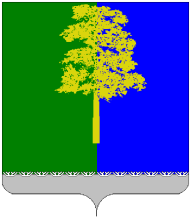 ХАНТЫ-МАНСИЙСКИЙ АВТОНОМНЫЙ ОКРУГ – ЮГРАДУМА КОНДИНСКОГО РАЙОНАРЕШЕНИЕО внесении изменений в решение Думы Кондинского района от 6 декабря 2016 года № 182 «О бюджете муниципального образования Кондинский район на 2017 год и на плановый период 2018 и 2019 годов»В соответствии со статьями 217, 232 Бюджетного кодекса Российской Федерации, решением Думы Кондинского района от 15 сентября 2011 года № 133 «Об утверждении Положения о бюджетном процессе в муниципальном образовании Кондинский район», руководствуясь подпунктом 2 пункта 1 статьи 18 Устава Кондинского района, Дума Кондинского района решила:Внести в решение Думы Кондинского района от 6 декабря 2016 года № 182 «О бюджете муниципального образования Кондинский район на 2017 год и на плановый период 2018 и 2019 годов» (далее – решение) следующие изменения: 1) Подпункт а) пункта 1 части 1 изложить в следующей редакции:«а)  на 2017 год – 4 039 476 955,10 рублей;».2) Подпункт а) пункта 2 части 1 изложить в следующей редакции:«а) на 2017 год – 4 121 008 019,29 рублей;».3) Подпункт а) пункта 5 части 1 изложить в следующей редакции:«а) на 2017 год в сумме 172 122 475,99 рублей, в том числе, за счет средств полученных в рамках соглашений, заключенных между органами местного самоуправления поселений района и органами местного самоуправления муниципального образования Кондинский район в сумме 49 373 505,24 рублей;».4) Подпункт а) пункта 7 части 1 изложить в следующей редакции:«а) на 2017 год в сумме 442 723 858,95 рублей;».5) Часть 11 изложить в следующей редакции:«11. Утвердить общий объем бюджетных ассигнований на исполнение публичных нормативных обязательств:а) на 2017 год в сумме 24 689 000,00 рублей;б) на 2018 год в сумме 30 689 000,00 рублей;в) на 2019 год в сумме 30 689 000,00 рублей.».6) Часть 12 изложить в следующей редакции:«12. Утвердить в составе расходов бюджета района резервный фонд администрации Кондинского района (далее - администрация района) на 2017 год в сумме 476 874,63 рубля, на 2018 год в сумме 1 000 000,0 рублей, на 2019 год в сумме 1 000 000,0 рублей.».7) Пункт 1 части 17 изложить в следующей редакции:«1) на 2017 год в сумме 3 333 946 615,97 рублей;».8) Часть 19 изложить в следующей редакции:«19. Утвердить объем межбюджетных трансфертов, получаемых из бюджетов поселений Кондинского района, на 2017 год в сумме 172 700 369,00 рублей.».9) Пункт 1 части 20 изложить в следующей редакции:«1) на 2017 год в сумме 415 448 194,38 рублей, согласно приложению             14 к настоящему решению;».10) Пункт 1 части 23 изложить в следующей редакции:«1) на 2017 год в сумме 133 018 794,41 рублей;».11) Приложение 1 к решению «Доходная часть бюджета муниципального образования Кондинский район на 2017 год» изложить в редакции согласно приложению 1 к настоящему решению.12) Приложение 6 к решению «Распределение бюджетных ассигнований по разделам, подразделам, целевым статьям (муниципальным программам района и непрограммным направлениям деятельности), группам и подгруппам видов расходов классификации расходов бюджета муниципального образования Кондинский район на 2017 год» изложить в редакции согласно приложению 2 к настоящему решению.13) Приложение 7 к решению «Распределение бюджетных ассигнований по разделам, подразделам, целевым статьям (муниципальным программам района и непрограммным направлениям деятельности), группам и подгруппам видов расходов классификации расходов бюджета муниципального образования Кондинский район на плановый период 2018 и 2019 годов» изложить в редакции согласно приложению 3 к настоящему решению.14) Приложение 8 к решению «Распределение бюджетных ассигнований по целевым статьям (муниципальным программам района и непрограммным направлениям деятельности), группам и подгруппам видов расходов классификации расходов бюджета муниципального образования Кондинский район на 2017 год» изложить в редакции согласно приложению 4 к настоящему решению.15) Приложение 9 к решению «Распределение бюджетных ассигнований по целевым статьям (муниципальным программам района и непрограммным направлениям деятельности), группам и подгруппам видов расходов классификации расходов бюджета муниципального образования Кондинский район на плановый период 2018 и 2019 годов» изложить в редакции согласно приложению 5 к настоящему решению.16) Приложение 10 к решению «Распределение бюджетных ассигнований по разделам и подразделам классификации расходов бюджета муниципального образования Кондинский район на 2017 год» изложить в редакции согласно приложению 6 к настоящему решению.17) Приложение 11 к решению «Распределение бюджетных ассигнований по разделам и подразделам классификации расходов бюджета муниципального образования Кондинский район на плановый период 2018 и 2019 годов» изложить в редакции согласно приложению 7 к настоящему решению.18) Приложение 12 к решению «Ведомственная структура расходов бюджета муниципального образования Кондинский район на 2017 год» изложить в редакции согласно приложению 8 к настоящему решению.19)Приложение 13 к решению «Ведомственная структура расходов бюджета муниципального образования Кондинский район на плановый период 2018 и 2019 годов» изложить в редакции согласно приложению 9 к настоящему решению.20) Приложение 14 к решению «Распределение межбюджетных трансфертов бюджетам муниципальных образований Кондинского района  на  2017 год» изложить в редакции согласно приложению 10 к настоящему решению.21) Приложение 21 к решению «Источники внутреннего финансирования дефицита бюджета муниципального образования Кондинский район на 2017 год» изложить в редакции согласно приложению 11 к настоящему решению.2. Настоящее решение опубликовать в газете «Кондинский вестник» и разместить на официальном сайте органов местного самоуправления Кондинского района.3. Настоящее решение вступает в силу после его официального опубликования.4. Контроль за выполнением настоящего решения возложить                           на постоянную комиссию Думы Кондинского района по бюджету                  и экономике (С.И. Колпакова) и главу Кондинского района А.В. Дубовика в соответствии с их компетенцией.Председатель Думы Кондинского района                                  Ю.В. ГришаевГлава Кондинского района                                                            А.В. Дубовикпгт. Междуреченский24 октября 2017 года№ 323Приложение 1 к решению Думы Кондинского района от 24.10.2017 № 323Доходная часть бюджета муниципального образования Кондинский район на 2017 годПриложение 2 к решению Думы Кондинского района от 24.10.2017 № 323Распределение бюджетных ассигнований по разделам, подразделам, целевым статьям (муниципальным программам района и непрограммным направлениям деятельности), группам и подгруппам видов расходов, классификации расходов бюджета муниципального образования Кондинский район  на 2017 годПриложение 3 к решению Думы Кондинского района от 24.10.2017 № 323Распределение бюджетных ассигнований по разделам, подразделам, целевым статьям (муниципальным программам района и непрограммным направлениям деятельности), группам и подгруппам видов расходов классификации расходов бюджета муниципального образования Кондинский район на плановый период 2018 и 2019 годовПриложение 4 к решению Думы Кондинского района от 24.10.2017 № 323Распределение бюджетных ассигнований по целевым статьям (муниципальным программам района и непрограммным направлениям деятельности), группам и подгруппам видов расходов классификации расходов бюджета муниципального образования Кондинский район на 2017 годПриложение 5 к решению Думы Кондинского района от 24.10.2017 № 323Распределение бюджетных ассигнований по целевым статьям (муниципальным программам района и непрограммным направлениям деятельности), группам и подгруппам видов расходов классификации расходов бюджета муниципального образования Кондинский район на плановый период 2018 и 2019 годовПриложение 6 к решению Думы Кондинского района от 24.10.2017 № 323Распределение бюджетных ассигнований по разделам и подразделам классификации расходов бюджета муниципального образования Кондинский район на 2017 годПриложение 7 к решению Думы Кондинского района от 24.10.2017 № 323Распределение бюджетных ассигнований по разделам и подразделам классификации расходов бюджета муниципального образования Кондинский район на плановый период 2018 и 2019 годовПриложение 8 к решению Думы Кондинского района от 24.10.2017 № 323Ведомственная структура расходов бюджета муниципального образования Кондинский район на 2017 годПриложение 9 к решению Думы Кондинского района от 24.10.2017 № 323Ведомственная структура расходов бюджета муниципального образования Кондинский район на плановый период 2018 и 2019 годовПриложение 10 к решению Думы Кондинского района от 24.10.2017 № 323Распределение межбюджетных трансфертов бюджетам муниципальных образований Кондинского района  на  2017 годПриложение 11 к решению Думы Кондинского района от 24.10.2017 № 323Источники внутреннего финансирования дефицита бюджета муниципального образования Кондинский район на 2017 годКод бюджетной классификации Российской ФедерацииНаименование кода классификации доходов2017 год1 00 00 000 00 0000 000НАЛОГОВЫЕ И НЕНАЛОГОВЫЕ ДОХОДЫ492 865 358,951 01 00 000 00 0000 000НАЛОГИ НА ПРИБЫЛЬ, ДОХОДЫ289 561 675,291 01 02 000 01 0000 110Налог на доходы физических лиц289 561 675,291 01 02 010 01 0000 110Налог на доходы физических лиц с доходов, источником которых является налоговый агент, за исключением доходов, в отношении которых исчисление и уплата налога осуществляются в соответствии со статьями 227, 2271 и 228 Налогового кодекса Российской Федерации286 971 596,161 01 02 020 01 0000 110Налог на доходы физических лиц с доходов, полученных от осуществления деятельности физическими лицами, зарегистрированными в качестве индивидуальных предпринимателей, нотариусов, занимающихся частной практикой, адвокатов, учредивших адвокатские кабинеты, и других лиц, занимающихся частной практикой в соответствии со статьей 227 Налогового кодекса Российской Федерации250 000,001 01 02 030 01 0000 110Налог на доходы физических лиц с доходов, полученных физическими лицами в соответствии со статьей 228 Налогового кодекса Российской Федерации1 340 079,131 01 02 040 01 0000 110Налог на доходы физических лиц в виде фиксированных авансовых платежей с доходов, полученных физическими лицами, являющимися иностранными гражданами, осуществляющими трудовую деятельность по найму на основании патента в соответствии со статьей 2271 Налогового кодекса Российской Федерации1 000 000,001 05 00 000 00 0000 000НАЛОГИ НА СОВОКУПНЫЙ ДОХОД42 558 600,001 05 01 000 00 0000 110Налог, взимаемый в связи с применением упрощенной системы налогообложения30 135 800,001 05 01 010 01 0000 110Налог, взимаемый с налогоплательщиков, выбравших в качестве объекта налогообложения доходы13 067 700,001 05 01 011 01 0000 110Налог, взимаемый с налогоплательщиков, выбравших в качестве объекта налогообложения доходы13 067 700,001 05 01 012 01 0000 110Налог, взимаемый с налогоплательщиков, выбравших в качестве объекта налогообложения доходы (за налоговые периоды, истекшие до 1 января 2011 года)0,001 05 01 020 01 0000 110Налог, взимаемый с налогоплательщиков, выбравших в качестве объекта налогообложения доходы, уменьшенные на величину расходов12 463 700,001 05 01 021 01 0000 110Налог, взимаемый с налогоплательщиков, выбравших в качестве объекта налогообложения доходы, уменьшенные на величину расходов (в том числе минимальный налог, зачисляемый в бюджеты субъектов Российской Федерации)12 463 700,001 05 01 050 01 0000 110Минимальный налог, зачисляемый в бюджеты субъектов Российской Федерации (за налоговые периоды, истекшие до 1 января 2016 года)4 604 400,001 05 02 000 02 0000 110Единый налог на вмененный доход для отдельных видов деятельности6 248 700,001 05 02 010 02 0000 110Единый налог на вмененный доход для отдельных видов деятельности6 248 700,001 05 02 020 02 0000 110Единый налог на вмененный доход для отдельных видов деятельности (за налоговые периоды, истекшие до 1 января 2011 года)0,001 05 03 000 01 0000 110Единый сельскохозяйственный налог569 100,001 05 03 010 01 0000 110Единый сельскохозяйственный налог569 100,001 05 03 020 01 0000 110Единый сельскохозяйственный налог (за налоговые периоды, истекшие до 1 января 2011 года)0,001 05 04 000 02 0000 110Налог, взимаемый в связи с применением патентной системы налогообложения5 605 000,001 05 04 020 02 0000 110Налог, взимаемый в связи с применением патентной системы налогообложения, зачисляемый в бюджеты муниципальных районов5 605 000,001 06 00 000 00 0000 000НАЛОГИ НА ИМУЩЕСТВО550 000,001 06 01 000 00 0000 110Налог на имущество физических лиц0,001 06 01 030 05 0000 110Налог на имущество физических лиц, взимаемый по ставкам, применяемым к объектам налогообложения, расположенным в границах межселенных территорий0,001 06 06 000 00 0000 110Земельный налог550 000,001 06 06 030 03 0000 110Земельный налог с организаций550 000,001 06 06 033 05 0000 110Земельный налог с организаций, обладающих земельным участком, расположенным в границах межселенных территорий550 000,001 06 06 040 00 0000 110Земельный налог с физических лиц0,001 06 06 043 05 0000 110Земельный налог с физических лиц, обладающих земельным участком, расположенным в границах межселенных территорий0,001 08 00 000 00 0000 000ГОСУДАРСТВЕННАЯ ПОШЛИНА5 410 000,001 08 03 000 01 0000 110Государственная пошлина по делам, рассматриваемым в судах общей юрисдикции, мировыми судьями5 400 000,001 08 03 010 01 0000 110Государственная пошлина по делам, рассматриваемым в судах общей юрисдикции, мировыми судьями (за исключением Верховного Суда Российской Федерации)5 400 000,001 08 07 000 01 0000 110Государственная пошлина за государственную регистрацию, а также за совершение прочих юридически значимых действий10 000,001 08 07 150 01 0000 110Государственная пошлина за выдачу разрешения на установку рекламной конструкции10 000,001 11 00 000 00 0000 000ДОХОДЫ ОТ ИСПОЛЬЗОВАНИЯ ИМУЩЕСТВА, НАХОДЯЩЕГОСЯ В ГОСУДАРСТВЕННОЙ И МУНИЦИПАЛЬНОЙ СОБСТВЕННОСТИ51 996 158,001 11 01 000 00 0000 120Доходы в виде прибыли, приходящейся на доли в уставных (складочных) капиталах хозяйственных товариществ и обществ, или дивидендов по акциям, принадлежащим Российской Федерации, субъектам Российской Федерации или муниципальным образованиям464 000,001 11 01 050 05 0000 120Доходы в виде прибыли, приходящейся на доли в уставных (складочных) капиталах хозяйственных товариществ и обществ, или дивидендов по акциям, принадлежащим муниципальным районам464 000,001 11 03 000 00 0000 120Проценты, полученные от предоставления бюджетных кредитов внутри страны19 400,001 11 03 050 05 0000 120Проценты, полученные от предоставления бюджетных кредитов внутри страны за счет средств бюджетов муниципальных районов19 400,001 11 05 000 00 0000 120Доходы, получаемые в виде арендной либо иной платы за передачу в возмездное пользование государственного и муниципального имущества (за исключением имущества бюджетных и автономных учреждений, а также имущества государственных и муниципальных унитарных предприятий, в том числе казенных)45 479 600,001 11 05 010 00 0000 120Доходы, получаемые в виде арендной платы за земельные участки, государственная собственность на которые не разграничена, а также средства от продажи права на заключение договоров аренды указанных земельных участков37 870 000,001 11 05 013 05 0000 120Доходы, получаемые в виде арендной платы за земельные участки, государственная собственность на которые не разграничена и которые расположены в границах межселенных территорий муниципальных районов, а также средства от продажи права на заключение договоров аренды указанных земельных участков33 000 000,001 11 05 013 10 0000 120Доходы, получаемые в виде арендной платы за земельные участки, государственная собственность на которые не разграничена и которые расположены в границах сельских поселений, а также средства от продажи права на заключение договоров аренды указанных земельных участков1 050 000,001 11 05 013 13 0000 120Доходы, получаемые в виде арендной платы за земельные участки, государственная собственность на которые не разграничена и которые расположены в границах городских поселений, а также средства от продажи права на заключение договоров аренды указанных земельных участков3 820 000,001 11 05 020 00 0000 120Доходы, получаемые в виде арендной платы за земли после разграничения государственной собственности на землю, а также средства от продажи права на заключение договоров аренды указанных земельных участков (за исключением земельных участков бюджетных и автономных учреждений)20 600,001 11 05 025 05 0000 120Доходы, получаемые в виде арендной платы, а также средства от продажи права на заключение договоров аренды за земли, находящиеся в собственности муниципальных районов (за исключением земельных участков муниципальных бюджетных и автономных учреждений)20 600,001 11 05 030 00 0000 120Доходы от сдачи в аренду имущества, находящегося в оперативном управлении органов государственной власти, органов местного самоуправления, государственных внебюджетных фондов и созданных ими учреждений (за исключением имущества бюджетных и автономных учреждений)7 589 000,001 11 05 035 05 0000 120Доходы от сдачи в аренду имущества, находящегося в оперативном управлении органов управления муниципальных районов и созданных ими учреждений (за исключением имущества муниципальных бюджетных и автономных учреждений)7 589 000,001 11 07 000 00 0000 120Платежи от государственных и муниципальных унитарных предприятий333 158,001 11 07 010 00 0000 120Доходы от перечисления части прибыли государственных и муниципальных унитарных предприятий, остающейся после уплаты налогов и обязательных платежей333 158,001 11 07 015 05 0000 120Доходы от перечисления части прибыли, остающейся после уплаты налогов и иных обязательных платежей муниципальных унитарных предприятий, созданных муниципальными районами333 158,001 11 09 000 00 0000 120Прочие доходы от использования имущества и прав, находящихся в государственной и муниципальной собственности (за исключением имущества бюджетных и автономных учреждений, а также имущества государственных и муниципальных унитарных предприятий, в том числе казенных)5 700 000,001 11 09 040 00 0000 120Прочие поступления от использования имущества, находящегося в государственной и муниципальной собственности (за исключением имущества бюджетных и автономных учреждений, а также имущества государственных и муниципальных унитарных предприятий, в том числе казенных)5 700 000,001 11 09 045 05 0000 120Прочие поступления от использования имущества, находящегося в собственности муниципальных районов (за исключением имущества муниципальных бюджетных и автономных учреждений, а также имущества муниципальных унитарных предприятий, в том числе казенных)5 700 000,001 12 00 000 00 0000 000ПЛАТЕЖИ ПРИ ПОЛЬЗОВАНИИ ПРИРОДНЫМИ РЕСУРСАМИ8 900 000,001 12 01 000 01 0000 120Плата за негативное воздействие на окружающую среду8 900 000,001 12 01 010 01 0000 120Плата за выбросы загрязняющих веществ в атмосферный воздух стационарными объектами4 000 000,001 12 01 020 01 0000 120Плата за выбросы загрязняющих веществ в атмосферный воздух передвижными объектами0,001 12 01 030 01 0000 120Плата за сбросы загрязняющих веществ в водные объекты300 000,001 12 01 040 01 0000 120Плата за размещение отходов производства и потребления4 600 000,001 12 01 070 01 0000 120Плата за выбросы загрязняющих веществ, образующихся при сжигании на факельных установках и (или) рассеивании попутного нефтяного газа0,001 13 00 000 00 0000 000ДОХОДЫ ОТ ОКАЗАНИЯ ПЛАТНЫХ УСЛУГ (РАБОТ) И КОМПЕНСАЦИИ ЗАТРАТ ГОСУДАРСТВА43 855 257,371 13 01 000 00 0000 130Доходы от оказания платных услуг (работ)41 054 271,701 13 01 990 00 0000 130Прочие доходы от оказания платных услуг (работ)41 054 271,701 13 01 995 05 0000 130Прочие доходы от оказания платных услуг (работ) получателями средств бюджетов муниципальных районов41 054 271,701 13 02 000 00 0000 130Доходы от компенсации затрат государства2 800 985,671 13 02 990 00 0000 130Прочие доходы от компенсации затрат государства2 800 985,671 13 02 995 05 0000 130Прочие доходы от компенсации затрат бюджетов муниципальных районов2 800 985,671 14 00 000 00 0000 000ДОХОДЫ ОТ ПРОДАЖИ МАТЕРИАЛЬНЫХ И НЕМАТЕРИАЛЬНЫХ АКТИВОВ43 106 495,821 14 01 000 00 0000 410Доходы от продажи квартир2 000 000,001 14 01 050 05 0000 410Доходы от продажи квартир, находящихся в собственности муниципальных районов2 000 000,001 14 02 000 00 0000 000Доходы от реализации имущества, находящегося в государственной и муниципальной собственности (за исключением движимого имущества бюджетных и автономных учреждений, а также имущества государственных и муниципальных унитарных предприятий, в том числе казенных)39 780 300,981 14 02 050 13 0000 410Доходы от реализации имущества, находящегося в собственности городских поселений (за исключением движимого имущества муниципальных бюджетных и автономных учреждений, а также имущества муниципальных унитарных предприятий, в том числе казенных), в части реализации основных средств по указанному имуществу3 740 000,001 14 02 053 05 0000 410Доходы от реализации иного имущества, находящегося в собственности муниципальных районов (за исключением имущества муниципальных бюджетных и автономных учреждений, а также имущества муниципальных унитарных предприятий, в том числе казенных), в части реализации основных средств по указанному имуществу3 740 000,001 14 02 050 13 0000 440Доходы от реализации имущества, находящегося в собственности городских поселений (за исключением имущества муниципальных бюджетных и автономных учреждений, а также имущества муниципальных унитарных предприятий, в том числе казенных), в части реализации материальных запасов по указанному имуществу36 040 300,981 14 02 053 05 0000 440Доходы от реализации иного имущества, находящегося в собственности муниципальных районов (за исключением имущества муниципальных бюджетных и автономных учреждений, а также имущества муниципальных унитарных предприятий, в том числе казенных), в части реализации материальных запасов по указанному имуществу36 040 300,981 14 06 000 00 0000 430Доходы от продажи земельных участков, находящихся в государственной и муниципальной собственности1 326 194,841 14 06 010 00 0000 430Доходы от продажи земельных участков, государственная собственность на которые не разграничена1 315 000,001 14 06 013 05 0000 430Доходы от продажи земельных участков, государственная собственность на которые не разграничена и которые расположены в границах межселенных территорий муниципальных районов0,001 14 06 013 10 0000 430Доходы от продажи земельных участков, государственная собственность на которые не разграничена и которые расположены в границах сельских поселений540 000,001 14 06 013 13 0000 430Доходы от продажи земельных участков, государственная собственность на которые не разграничена и которые расположены в границах городских поселений775 000,001 14 06 020 00 0000 430Доходы от продажи земельных участков, государственная собственность на которые разграничена (за исключением земельных участков бюджетных и автономных учреждений)11 194,841 14 06 025 05 0000 430Доходы от продажи земельных участков, находящихся в собственности муниципальных районов (за исключением земельных участков муниципальных бюджетных и автономных учреждений)11 194,841 15 00 000 00 0000 000АДМИНИСТРАТИВНЫЕ ПЛАТЕЖИ И СБОРЫ30 000,001 15 02 000 00 0000 140Платежи, взимаемые государственными и муниципальными органами (организациями) за выполнение определенных функций30 000,001 15 02 050 05 0000 140Платежи, взимаемые органами местного самоуправления (организациями) муниципальных районов за выполнение определенных функций30 000,001 16 00 000 00 0000 000ШТРАФЫ, САНКЦИИ, ВОЗМЕЩЕНИЕ УЩЕРБА5 426 522,741 16 03 000 00 0000 140Денежные взыскания (штрафы) за нарушение законодательства о налогах и сборах72 000,001 16 03 010 01 0000 140Денежные взыскания (штрафы) за нарушение законодательства о налогах и сборах, предусмотренные статьями 116, 1191, 1192, пунктами 1 и 2 статьи 120, статьями 125, 126, 1261, 128, 129, 1291, 1294, 132, 133, 134, 135, 1351, 1352 Налогового кодекса Российской Федерации60 000,001 16 03 030 01 0000 140Денежные взыскания (штрафы) за административные правонарушения в области налогов и сборов, предусмотренные Кодексом Российской Федерации об административных правонарушениях12 000,001 16 06 000 01 0000 140Денежные взыскания (штрафы) за нарушение законодательства о применении контрольно-кассовой техники при осуществлении наличных денежных расчетов и (или) расчетов с использованием платежных карт210 000,001 16 06 000 01 0000 140Денежные взыскания (штрафы) за нарушение законодательства о применении контрольно-кассовой техники при осуществлении наличных денежных расчетов и (или) расчетов с использованием платежных карт210 000,001 16 08 000 01 0000 140Денежные взыскания (штрафы) за административные правонарушения в области государственного регулирования производства и оборота этилового спирта, алкогольной, спиртосодержащей и табачной продукции39 400,001 16 08 010 01 0000 140Денежные взыскания (штрафы) за административные правонарушения в области государственного регулирования производства и оборота этилового спирта, алкогольной, спиртосодержащей продукции39 400,001 16 23 000 00 0000 140Доходы от возмещения ущерба при возникновении страховых случаев76 800,001 16 23 050 13 0000 140Доходы от возмещения ущерба при возникновении страховых случаев, когда выгодоприобретателями выступают получатели средств бюджетов городских поселений76 800,001 16 23 052 05 0000 140Доходы от возмещения ущерба при возникновении иных страховых случаев, когда выгодоприобретателями выступают получатели средств бюджетов муниципальных районов76 800,001 16 25 000 00 0000 140Денежные взыскания (штрафы) за нарушение законодательства Российской Федерации о недрах, об особо охраняемых природных территориях, об охране и использовании животного мира, об экологической экспертизе, в области охраны окружающей среды, о рыболовстве и сохранении водных биологических ресурсов, земельного законодательства, лесного законодательства, водного законодательства59 935,361 16 25 060 01 0000 140Денежные взыскания (штрафы) за нарушение земельного законодательства59 935,361 16 28 000 01 0000 140Денежные взыскания (штрафы) за нарушение законодательства в области обеспечения санитарно-эпидемиологического благополучия человека и законодательства в сфере защиты прав потребителей230 000,001 16 28 000 01 0000 140Денежные взыскания (штрафы) за нарушение законодательства в области обеспечения санитарно-эпидемиологического благополучия человека и законодательства в сфере защиты прав потребителей230 000,001 16 30 000 01 0000 140Денежные взыскания (штрафы) за правонарушения в области дорожного движения582 050,511 16 30 010 01 0000 140Денежные взыскания (штрафы) за нарушение правил перевозки крупногабаритных и тяжеловесных грузов по автомобильным дорогам общего пользования382 050,511 16 30 014 01 0000 140Денежные взыскания (штрафы) за нарушение правил перевозки крупногабаритных и тяжеловесных грузов по автомобильным дорогам общего пользования местного значения муниципальных районов382 050,511 16 30 030 01 0000 140Прочие денежные взыскания (штрафы) за правонарушения в области дорожного движения200 000,001 16 33 000 00 0000 140Денежные взыскания (штрафы) за нарушение законодательства Российской Федерации о контрактной системе в сфере закупок товаров, работ, услуг для обеспечения государственных и муниципальных нужд55 000,001 16 33 050 05 0000 140Денежные взыскания (штрафы) за нарушение законодательства Российской Федерации о контрактной системе в сфере закупок товаров, работ, услуг для обеспечения государственных и муниципальных нужд для нужд муниципальных районов55 000,001 16 35 000 00 0000 140Суммы по искам о возмещении вреда, причиненного окружающей среде684 924,001 16 35 030 05 0000 140Суммы по искам о возмещении вреда, причиненного окружающей среде, подлежащие зачислению в бюджеты муниципальных районов684 924,001 16 43 000 01 0000 140Денежные взыскания (штрафы) за нарушение законодательства Российской Федерации об административных правонарушениях, предусмотренные статьей 20.25 Кодекса Российской Федерации об административных правонарушениях755 000,001 16 43 000 01 0000 140Денежные взыскания (штрафы) за нарушение законодательства Российской Федерации об административных правонарушениях, предусмотренные статьей 20.25 Кодекса Российской Федерации об административных правонарушениях755 000,001 16 90 000 00 0000 140Прочие поступления от денежных взысканий (штрафов) и иных сумм в возмещение ущерба2 661 412,871 16 90 050 05 0000 140Прочие поступления от денежных взысканий (штрафов) и иных сумм в возмещение ущерба, зачисляемые в бюджеты муниципальных районов2 661 412,871 17 00 000 00 0000 000ПРОЧИЕ НЕНАЛОГОВЫЕ ДОХОДЫ1 470 649,731 17 01 000 00 0000 180Невыясненные поступления0,001 17 01 050 05 0000 180Невыясненные поступления, зачисляемые в бюджеты муниципальных районов0,001 17 05 000 00 0000 180Прочие неналоговые доходы1 470 649,731 17 05 050 05 0000 180Прочие неналоговые доходы бюджетов муниципальных районов1 470 649,732 00 00 000 00 0000 000БЕЗВОЗМЕЗДНЫЕ ПОСТУПЛЕНИЯ3 546 611 596,152 02 00 000 00 0000 000БЕЗВОЗМЕЗДНЫЕ ПОСТУПЛЕНИЯ ОТ ДРУГИХ БЮДЖЕТОВ БЮДЖЕТНОЙ СИСТЕМЫ РОССИЙСКОЙ ФЕДЕРАЦИИ3 506 646 984,972 02 10 000 00 0000 151Дотации бюджетам бюджетной системы Российской Федерации1 111 461 400,002 02 15 001 00 0000 151Дотации на выравнивание бюджетной обеспеченности548 970 400,002 02 15 001 05 0000 151Дотации бюджетам муниципальных районов на выравнивание бюджетной обеспеченности548 970 400,002 02 15 002 00 0000 151Дотации бюджетам на поддержку мер по обеспечению сбалансированности бюджетов561 876 000,002 02 15 002 05 0000 151Дотации бюджетам муниципальных районов на поддержку мер по обеспечению сбалансированности бюджетов561 876 000,002 02 19 999 00 0000 151Прочие дотации615 000,002 02 19 999 05 0000 151Прочие дотации бюджетам муниципальных районов615 000,002 02 20 000 00 0000 151Субсидии бюджетам бюджетной системы Российской Федерации (межбюджетные субсидии)736 503 033,822 02 20 041 00 0000 151Субсидии бюджетам на строительство, модернизацию, ремонт и содержание автомобильных дорог общего пользования, в том числе дорог в поселениях (за исключением автомобильных дорог федерального значения)3 523 900,002 02 20 041 05 0000 151Субсидии бюджетам муниципальных районов на строительство, модернизацию, ремонт и содержание автомобильных дорог общего пользования, в том числе дорог в поселениях (за исключением автомобильных дорог федерального значения)3 523 900,002 02 20 051 00 0000 151Субсидии бюджетам на реализацию федеральных целевых программ10 229 033,822 02 20 051 05 0000 151Субсидии бюджетам муниципальных районов на реализацию федеральных целевых программ10 229 033,822 02 20 077 00 0000 151Субсидии бюджетам на софинансирование капитальных вложений в объекты государственной (муниципальной) собственности330 449 700,002 02 20 077 05 0000 151Субсидии бюджетам муниципальных районов на софинансирование капитальных вложений в объекты муниципальной собственности330 449 700,002 02 25 519 00 0000 151Субсидия бюджетам на поддержку отрасли культуры99 360,002 02 25 519 05 0000 151Субсидия бюджетам муниципальных районов на поддержку отрасли культуры99 360,002 02 25 555 00 0000 151Субсидии бюджетам на поддержку государственных программ субъектов Российской Федерации и муниципальных программ формирования современной городской среды8 132 000,002 02 25 555 05 0000 151Субсидии бюджетам муниципальных районов на поддержку государственных программ субъектов Российской Федерации и муниципальных программ формирования современной городской среды8 132 000,002 02 29 999 00 0000 151Прочие субсидии384 069 040,002 02 29 999 05 0000 151Прочие субсидии бюджетам муниципальных районов384 069 040,002 02 30 000 00 0000 151Субвенции бюджетам бюджетной системы Российской Федерации1 469 144 037,152 02 30 024 00 0000 151Субвенции местным бюджетам на выполнение передаваемых полномочий субъектов Российской Федерации1 411 516 000,002 02 30 024 05 0000 151Субвенции бюджетам муниципальных районов на выполнение передаваемых полномочий субъектов Российской Федерации1 411 516 000,002 02 30 029 00 0000 151Субвенции бюджетам на компенсацию части платы, взимаемой с родителей (законных представителей) за присмотр и уход за детьми, посещающими образовательные организации, реализующие образовательные программы дошкольного образования19 320 000,002 02 30 029 05 0000 151Субвенции бюджетам муниципальных районов на компенсацию части платы, взимаемой с родителей (законных представителей) за присмотр и уход за детьми, посещающими образовательные организации, реализующие образовательные программы дошкольного образования19 320 000,002 02 35 082 00 0000 151Субвенции бюджетам муниципальных образований на предоставление жилых помещений детям-сиротам и детям, оставшимся без попечения родителей, лицам из их числа по договорам найма специализированных жилых помещений25 212 909,152 02 35 082 05 0000 151Субвенции бюджетам муниципальных районов на предоставление жилых помещений детям-сиротам и детям, оставшимся без попечения родителей, лицам из их числа по договорам найма специализированных жилых помещений25 212 909,152 02 35 118 00 0000 151Субвенции бюджетам на осуществление первичного воинского учета на территориях, где отсутствуют военные комиссариаты3 025 800,002 02 35 118 05 0000 151Субвенции бюджетам муниципальных районов на осуществление первичного воинского учета на территориях, где отсутствуют военные комиссариаты3 025 800,002 02 35 120 00 0000 151Субвенции бюджетам на осуществление полномочий по составлению (изменению) списков кандидатов в присяжные заседатели федеральных судов общей юрисдикции в Российской Федерации6 400,002 02 35 120 05 0000 151Субвенции бюджетам муниципальных районов на осуществление полномочий по составлению (изменению) списков кандидатов в присяжные заседатели федеральных судов общей юрисдикции в Российской Федерации6 400,002 02 35 135 00 0000 151Субвенции бюджетам на осуществление полномочий по обеспечению жильем отдельных категорий граждан, установленных федеральными законами от 12 января 1995 года № 5-ФЗ "О ветеранах" и от 24 ноября 1995 года № 181-ФЗ "О социальной защите инвалидов в Российской Федерации"3 090 528,002 02 35 135 05 0000 151Субвенции бюджетам муниципальных районов на осуществление полномочий по обеспечению жильем отдельных категорий граждан, установленных федеральными законами от 12 января 1995 года № 5-ФЗ "О ветеранах" и от 24 ноября 1995 года № 181-ФЗ "О социальной защите инвалидов в Российской Федерации"3 090 528,002 02 35 930 00 0000 151Субвенции бюджетам на государственную регистрацию актов гражданского состояния6 972 400,002 02 35 930 05 0000 151Субвенции бюджетам муниципальных районов на государственную регистрацию актов гражданского состояния6 972 400,002 02 40 000 00 0000 151Иные межбюджетные трансферты189 538 514,002 02 40 014 00 0000 151Межбюджетные трансферты, передаваемые бюджетам муниципальных образований на осуществление части полномочий по решению вопросов местного значения в соответствии с заключенными соглашениями172 700 369,002 02 40 014 05 0000 151Межбюджетные трансферты, передаваемые бюджетам муниципальных районов из бюджетов поселений на осуществление части полномочий по решению вопросов местного значения в соответствии с заключенными соглашениями172 700 369,002 02 49 999 00 0000 151Прочие межбюджетные трансферты, передаваемые бюджетам16 838 145,002 02 49 999 05 0000 151Прочие межбюджетные трансферты, передаваемые бюджетам муниципальных районов16 838 145,002 07 00 000 00 0000 000ПРОЧИЕ БЕЗВОЗМЕЗДНЫЕ ПОСТУПЛЕНИЯ39 964 611,182 07 05 030 05 0000 180Прочие безвозмездные поступления в бюджеты муниципальных районов39 964 611,18ИТОГО ДОХОДОВ4 039 476 955,10 (в рублях)НаименованиеРзПРЦСРВРСумма на  год123456ОБЩЕГОСУДАРСТВЕННЫЕ ВОПРОСЫ01363 631 045,91Функционирование высшего должностного лица субъекта Российской Федерации и муниципального образования01023 427 000,00Непрограммные расходы010240000000003 427 000,00Обеспечение деятельности органов местного самоуправления010240100000003 427 000,00Глава (высшее должностное лицо)муниципального образования. Глава, исполняющий полномочия председателя представительного органа муниципального образования010240100020303 427 000,00Расходы на выплаты персоналу в целях обеспечения выполнения функций государственными (муниципальными) органами, казенными учреждениями, органами управления государственными внебюджетными фондами010240100020301003 427 000,00Расходы на выплаты персоналу государственных (муниципальных) органов010240100020301203 427 000,00Функционирование законодательных (представительных) органов государственной власти и представительных органов муниципальных образований01032 872 860,58Непрограммные расходы010340000000002 872 860,58Обеспечение деятельности органов местного самоуправления010340100000002 872 860,58Расходы на обеспечение функций органов местного самоуправления010340100020402 671 398,45Расходы на выплаты персоналу в целях обеспечения выполнения функций государственными (муниципальными) органами, казенными учреждениями, органами управления государственными внебюджетными фондами010340100020401002 576 820,45Расходы на выплаты персоналу государственных (муниципальных) органов010340100020401202 576 820,45Социальное обеспечение и иные выплаты населению0103401000204030094 578,00Социальные выплаты гражданам, кроме публичных нормативных социальных выплат0103401000204032094 578,00Председатель представительного органа муниципального образования01034010002110201 462,13Расходы на выплаты персоналу в целях обеспечения выполнения функций государственными (муниципальными) органами, казенными учреждениями, органами управления государственными внебюджетными фондами01034010002110100201 462,13Расходы на выплаты персоналу государственных (муниципальных) органов01034010002110120201 462,13Функционирование Правительства Российской Федерации, высших исполнительных органов государственной власти субъектов Российской Федерации, местных администраций0104125 631 349,23Муниципальная программа "Обеспечение прав и законных интересов населения Кондинского района в отдельных сферах жизнедеятельности на 2017-2020 годы"0104010000000011 434 373,00Подпрограмма "Развитие муниципальной службы и резерва управленческих кадров"0104011000000066 405,00Основное мероприятие "Формирование кадрового состава муниципальной службы, повышение профессиональной компетентности муниципальных служащих и лиц, включенных в резерв управленческих кадров"0104011030000066 405,00Расходы на обеспечение функций органами местного самоуправления0104011030204066 405,00Расходы на выплаты персоналу в целях обеспечения выполнения функций государственными (муниципальными) органами, казенными учреждениями, органами управления государственными внебюджетными фондами0104011030204010066 405,00Расходы на выплаты персоналу государственных (муниципальных) органов0104011030204012066 405,00Подпрограмма "Создание условий для выполнения функций, направленных на обеспечение деятельности управления внутренней политики администрации Кондинского района"0104014000000011 367 968,00Основное мероприятие "Организация деятельности управления внутренней политики администрации Кондинского района"0104014010000011 367 968,00Расходы на обеспечение функций органами местного самоуправления0104014010204011 367 968,00Расходы на выплаты персоналу в целях обеспечения выполнения функций государственными (муниципальными) органами, казенными учреждениями, органами управления государственными внебюджетными фондами0104014010204010011 266 004,16Расходы на выплаты персоналу государственных (муниципальных) органов0104014010204012011 266 004,16Социальное обеспечение и иные выплаты населению01040140102040300101 963,84Социальные выплаты гражданам, кроме публичных нормативных социальных выплат01040140102040320101 963,84Муниципальная программа «Молодежь Кондинского района на 2017-2020 годы»010403000000002 588 141,00Подпрограмма "Управление молодежной политикой"010403100000002 588 141,00Основное мероприятие "Осуществление функций исполнительного органа муниципальной власти Кондинского района по реализации единой государственной политики в отрасли молодежной политики"010403101000002 588 141,00Расходы на обеспечение функций органами местного самоуправления010403101020402 588 141,00Расходы на выплаты персоналу в целях обеспечения выполнения функций государственными (муниципальными) органами, казенными учреждениями, органами управления государственными внебюджетными фондами010403101020401002 588 141,00Расходы на выплаты персоналу государственных (муниципальных) органов010403101020401202 588 141,00Муниципальная программа "Развитие культуры и туризма в Кондинском районе на 2017-2020 годы"010405000000003 600 508,00Подпрограмма "Обеспечение прав граждан на доступ к культурным ценностям и информации"010405100000003 600 508,00Основное мероприятие "Создание условий для сохранения документального наследия и расширения доступа пользователей к архивным документам"010405104000003 600 508,00Расходы на обеспечение функций органами местного самоуправления010405104020403 600 508,00Расходы на выплаты персоналу в целях обеспечения выполнения функций государственными (муниципальными) органами, казенными учреждениями, органами управления государственными внебюджетными фондами010405104020401003 600 508,00Расходы на выплаты персоналу государственных (муниципальных) органов010405104020401203 600 508,00Муниципальная программа «Содействие развитию застройки населенных пунктов Кондинского района на 2017-2020 годы»010407000000002 511 440,00Подпрограмма "Содержание Управления по природным ресурсам и экологии администрации Кондинского района"010407500000002 511 440,00Основное мероприятие "Обеспечение содержания  Управления по природным ресурсам и экологии  администрации Кондинского района"010407501000002 511 440,00Расходы на обеспечение функций органов местного самоуправления010407501020402 511 440,00Расходы на выплаты персоналу в целях обеспечения выполнения функций государственными (муниципальными) органами, казенными учреждениями, органами управления государственными внебюджетными фондами010407501020401002 511 440,00Расходы на выплаты персоналу государственных (муниципальных) органов010407501020401202 511 440,00Муниципальная программа "Формирование на территории Кондинского района градостроительной документации на 2017-2020 годы"010409000000005 370 524,00Подпрограмма "Содержание управления архитектуры и градостроительства администрации Кондинского района"010409300000005 370 524,00Основное мероприятие "Обеспечение содержания управления архитектуры и градостроительства администрации Кондинского района"010409301000005 370 524,00Расходы на обеспечение функций органами местного самоуправления010409301020405 370 524,00Расходы на выплаты персоналу в целях обеспечения выполнения функций государственными (муниципальными) органами, казенными учреждениями, органами управления государственными внебюджетными фондами010409301020401005 370 524,00Расходы на выплаты персоналу государственных (муниципальных) органов010409301020401205 370 524,00Муниципальная программа "Профилактика правонарушений по вопросам обеспечения общественного порядка, межнационального согласия, гражданского единства, профилактики экстремизма, незаконного оборота и потребления наркотических и психотропных веществ в Кондинском районе в 2017-2020 годах"0104130000000022 184 603,88Подпрограмма "Создание условий для выполнения функций, направленных на обеспечение прав и законных интересов жителей Кондинского района в отдельных сферах"0104133000000022 184 603,88Основное мероприятие "Обеспечение выполнения полномочий и функций юридическо-правового управления"0104133010000022 184 603,88Расходы на обеспечение функций органами местного самоуправления0104133010204022 184 603,88Расходы на выплаты персоналу в целях обеспечения выполнения функций государственными (муниципальными) органами, казенными учреждениями, органами управления государственными внебюджетными фондами0104133010204010022 184 603,88Расходы на выплаты персоналу государственных (муниципальных) органов0104133010204012022 184 603,88Муниципальная программа "Защита населения и территорий от чрезвычайных ситуаций, обеспечение пожарной безопасности в Кондинском районе на 2017-2020 годы"010414000000006 745 100,00Подпрограмма "Материально-техническое и финансовое обеспечение  деятельности управления гражданской защиты населения администрации Кондинского района и муниципального казенного учреждения "Единая дежурно-диспетчерская служба Кондинского района"010414300000006 745 100,00Основное мероприятие "Обеспечение эффективной деятельности управления гражданской защиты населения администрации Кондинского района и муниципального казенного учреждения "Единая дежурно-диспетчерская служба Кондинского района"010414301000006 745 100,00Расходы на обеспечение функций органами местного самоуправления010414301020406 745 100,00Расходы на выплаты персоналу в целях обеспечения выполнения функций государственными (муниципальными) органами, казенными учреждениями, органами управления государственными внебюджетными фондами010414301020401006 745 100,00Расходы на выплаты персоналу государственных (муниципальных) органов010414301020401206 745 100,00Муниципальная программа "Комплексное социально-экономическое развитие Кондинского района на 2017-2020 годы"0104160000000016 169 895,62Подпрограмма "Совершенствование системы муниципального стратегического управления"0104162000000016 169 895,62Основное мероприятие "Разработка долгосрочных целеполагающих документов"0104162010000016 169 895,62Расходы на обеспечение функций органами местного самоуправления0104162010204016 169 895,62Расходы на выплаты персоналу в целях обеспечения выполнения функций государственными (муниципальными) органами, казенными учреждениями, органами управления государственными внебюджетными фондами0104162010204010016 169 895,62Расходы на выплаты персоналу государственных (муниципальных) органов0104162010204012016 169 895,62Муниципальная программа «Информационное общество Кондинского района на 2017-2020 годы»010417000000004 560 671,00Основное мероприятие "Обеспечение деятельности комитета по информационным технологиям и связи"010417003000004 560 671,00Расходы на обеспечение функций органами местного самоуправления010417003020404 560 671,00Расходы на выплаты персоналу в целях обеспечения выполнения функций государственными (муниципальными) органами, казенными учреждениями, органами управления государственными внебюджетными фондами010417003020401004 560 671,00Расходы на выплаты персоналу государственных (муниципальных) органов010417003020401204 560 671,00Муниципальная программа «Развитие малого и среднего предпринимательства в Кондинском районе на 2017-2020 годы»0104230000000011 442 839,05Основное мероприятие "Обеспечение деятельности отдела несырьевого сектора экономики и поддержки предпринимательства комитета экономического развития и инвестиционной деятельности администрации Кондинского района"0104230040000011 442 839,05Расходы на обеспечение функций органами местного самоуправления0104230040204011 442 839,05Расходы на выплаты персоналу в целях обеспечения выполнения функций государственными (муниципальными) органами, казенными учреждениями, органами управления государственными внебюджетными фондами0104230040204010011 442 839,05Расходы на выплаты персоналу государственных (муниципальных) органов0104230040204012011 442 839,05Непрограммные расходы0104400000000039 023 253,68Обеспечение деятельности органов местного самоуправления0104401000000039 023 253,68Расходы на обеспечение функций органов местного самоуправления0104401000204039 023 253,68Расходы на выплаты персоналу в целях обеспечения выполнения функций государственными (муниципальными) органами, казенными учреждениями, органами управления государственными внебюджетными фондами0104401000204010039 023 253,68Расходы на выплаты персоналу государственных (муниципальных) органов0104401000204012039 023 253,68Судебная система01056 400,00Муниципальная программа "Профилактика правонарушений по вопросам обеспечения общественного порядка, межнационального согласия, гражданского единства, профилактики экстремизма, незаконного оборота и потребления наркотических и психотропных веществ в Кондинском районе в 2017-2020 годах"010513000000006 400,00Подпрограмма "Профилактика правонарушений"010513100000006 400,00Основное мероприятие "Обеспечение составления (изменения и дополнения) списков кандидатов в присяжные заседатели федеральных судов общей юрисдикции"010513103000006 400,00Расходы на осуществление полномочий по составлению (изменению) списков кандидатов в присяжные заседатели федеральных судов общей юрисдикции в Российской Федерации010513103512006 400,00Закупка товаров, работ и услуг для обеспечения государственных (муниципальных) нужд010513103512002006 400,00Иные закупки товаров, работ и услуг для обеспечения государственных (муниципальных) нужд010513103512002406 400,00Обеспечение деятельности финансовых, налоговых и таможенных органов и органов финансового (финансово-бюджетного) надзора010631 239 307,88Муниципальная программа "Управление муниципальными финансами в муниципальном образовании Кондинский район на 2017-2020 годы"0106190000000022 662 807,88Подпрограмма "Организация бюджетного процесса в Кондинском районе"0106191000000022 662 807,88Основное мероприятие "Обеспечение условий для устойчивого исполнения расходных обязательств района"0106191010000022 662 807,88Расходы на обеспечение функций органами местного самоуправления0106191010204022 662 807,88Расходы на выплаты персоналу в целях обеспечения выполнения функций государственными (муниципальными) органами, казенными учреждениями, органами управления государственными внебюджетными фондами0106191010204010022 662 807,88Расходы на выплаты персоналу государственных (муниципальных) органов0106191010204012022 662 807,88Непрограммные расходы010640000000008 576 500,00Обеспечение деятельности органов местного самоуправления010640100000008 576 500,00Расходы на обеспечение функций органов местного самоуправления010640100020408 576 500,00Расходы на выплаты персоналу в целях обеспечения выполнения функций государственными (муниципальными) органами, казенными учреждениями, органами управления государственными внебюджетными фондами010640100020401008 576 500,00Расходы на выплаты персоналу государственных (муниципальных) органов010640100020401208 576 500,00Резервные фонды0111476 874,63Непрограммные расходы01114000000000476 874,63Резервные фонды муниципального образования01114060000000476 874,63Резервные средства01114060007050476 874,63Иные бюджетные ассигнования01114060007050800476 874,63Резервные средства01114060007050870476 874,63Другие общегосударственные вопросы0113199 977 253,59Муниципальная программа "Обеспечение прав и законных интересов населения Кондинского района в отдельных сферах жизнедеятельности на 2017-2020 годы"01130100000000233 700,00Подпрограмма "Развитие муниципальной службы и резерва управленческих кадров"01130110000000233 700,00Основное мероприятие "Формирование кадрового состава муниципальной службы, повышение профессиональной компетентности муниципальных служащих и лиц, включенных в резерв управленческих кадров"01130110300000233 700,00Реализация мероприятия "Формирование кадрового состава муниципальной службы, повышение профессиональной компетентности муниципальных служащих и лиц, включенных в резерв кадров"01130110370240233 700,00Закупка товаров, работ и услуг для обеспечения государственных (муниципальных) нужд01130110370240200233 700,00Иные закупки товаров, работ и услуг для обеспечения государственных (муниципальных) нужд01130110370240240233 700,00Муниципальная программа "Развитие образования в Кондинском районе на 2017-2020 годы"01130200000000291 591,45Подпрограмма "Организация деятельности в области образования на территории Кондинского района"01130270000000291 591,45Основное мероприятие "Повышение качества управления в сфере образования, обеспечения деятельности по реализации полномочий"01130270100000291 591,45Прочие мероприятия органов местного самоуправления01130270102400291 591,45Расходы на выплаты персоналу в целях обеспечения выполнения функций государственными (муниципальными) органами, казенными учреждениями, органами управления государственными внебюджетными фондами01130270102400100130 000,00Расходы на выплаты персоналу государственных (муниципальных) органов01130270102400120130 000,00Закупка товаров, работ и услуг для обеспечения государственных (муниципальных) нужд01130270102400200154 891,45Иные закупки товаров, работ и услуг для обеспечения государственных (муниципальных) нужд01130270102400240154 891,45Иные бюджетные ассигнования011302701024008006 700,00Уплата налогов, сборов и иных платежей011302701024008506 700,00Муниципальная программа "Развитие культуры и туризма в Кондинском районе на 2017-2020 годы"01130500000000338 020,00Подпрограмма "Совершенствование системы управления в культуре Кондинского района" 01130540000000338 020,00Основное мероприятие "Осуществление функций исполнительного органа муниципальной власти Кондинского района по реализации единой государственной политики в отрасли культуры"01130540100000338 020,00Прочие мероприятия  органов местного самоуправления 01130540102400338 020,00Расходы на выплаты персоналу в целях обеспечения выполнения функций государственными (муниципальными) органами, казенными учреждениями, органами управления государственными внебюджетными фондами01130540102400100280 820,00Расходы на выплаты персоналу государственных (муниципальных) органов01130540102400120280 820,00Закупка товаров, работ и услуг для обеспечения государственных (муниципальных) нужд0113054010240020055 000,00Иные закупки товаров, работ и услуг для обеспечения государственных (муниципальных) нужд0113054010240024055 000,00Иные бюджетные ассигнования011305401024008002 200,00Уплата налогов, сборов и иных платежей011305401024008502 200,00Муниципальная программа "Развитие физической культуры и спорта в Кондинском районе на 2017-2020 годы"01130600000000171 400,00Подпрограмма "Управление отраслью физической культуры и спорта"01130630000000171 400,00Основное мероприятие "Обеспечение осуществления переданных полномочий органам исполнительной власти в области физической культуры и спорта"01130630100000171 400,00Прочие мероприятия  органов местного самоуправления01130630102400171 400,00Расходы на выплаты персоналу в целях обеспечения выполнения функций государственными (муниципальными) органами, казенными учреждениями, органами управления государственными внебюджетными фондами01130630102400100153 000,00Расходы на выплаты персоналу государственных (муниципальных) органов01130630102400120153 000,00Закупка товаров, работ и услуг для обеспечения государственных (муниципальных) нужд0113063010240020018 400,00Иные закупки товаров, работ и услуг для обеспечения государственных (муниципальных) нужд0113063010240024018 400,00Муниципальная программа «Социально-экономическое развитие коренных малочисленных народов Севера Кондинского района  на 2017-2020 годы»011310000000003 578 200,00Подпрограмма "Развитие традиционного хозяйствования коренных малочисленных народов с учетом обеспечения защиты исконной среды обитания и традиционного образа жизни"011310100000003 578 200,00Основное мероприятие "Содействие развитию экономики традиционных форм хозяйствования коренных малочисленных народов и, как следствие, увеличение занятости населения"011310101000003 578 200,00Расходы на реализацию полномочия, указанного в пункте 2 статьи 2 Закона Ханты-Мансийского автономного округа – Югры от 31 января 2011 года № 8-оз "О наделении органов местного самоуправления муниципальных образований Ханты-Мансийского автономного округа – Югры отдельным государственным полномочием по участию в реализации государственной программы Ханты-Мансийского автономного округа – Югры "Социально-экономическое развитие коренных малочисленных народов Севера Ханты-Мансийского автономного округа – Югры" на 2014–2020 годы"011310101842103 578 200,00Иные бюджетные ассигнования011310101842108003 578 200,00Субсидии юридическим лицам (кроме некоммерческих организаций), индивидуальным предпринимателям, физическим лицам - производителям товаров, работ, услуг011310101842108103 578 200,00Муниципальная программа "Развитие жилищно-коммунального комплекса и повышение энергетической эффективности в Кондинском районе на 2017-2020 годы"01131200000000461 200,00Подпрограмма "Обеспечение реализации муниципальной программы" 01131250000000461 200,00Основное мероприятие "Организация деятельности по исполнению муниципальной программы"01131250300000461 200,00Прочие мероприятия  органов местного самоуправления01131250302400461 200,00Расходы на выплаты персоналу в целях обеспечения выполнения функций государственными (муниципальными) органами, казенными учреждениями, органами управления государственными внебюджетными фондами01131250302400100330 000,00Расходы на выплаты персоналу государственных (муниципальных) органов01131250302400120330 000,00Закупка товаров, работ и услуг для обеспечения государственных (муниципальных) нужд01131250302400200102 000,00Иные закупки товаров, работ и услуг для обеспечения государственных (муниципальных) нужд01131250302400240102 000,00Иные бюджетные ассигнования0113125030240080029 200,00Уплата налогов, сборов и иных платежей0113125030240085029 200,00Муниципальная программа "Профилактика правонарушений по вопросам обеспечения общественного порядка, межнационального согласия, гражданского единства, профилактики экстремизма, незаконного оборота и потребления наркотических и психотропных веществ в Кондинском районе в 2017-2020 годах"011313000000001 559 200,00Подпрограмма "Профилактика правонарушений"011313100000001 559 200,00Основное мероприятие "Предоставление субвенции муниципальным образованиям на осуществление отдельных государственных полномочий по созданию и обеспечению деятельности административных комиссий"011313102000001 559 200,00Расходы на осуществление отдельных государственных полномочий по созданию административных комиссий и определению перечня должностных лиц органов местного самоуправления, уполномоченных составлять протоколы об административных правонарушениях, предусмотренных пунктом 2 статьи 48 Закона Ханты-Мансийского автономного округа – Югры от 11 июня 2010 года № 102-оз "Об административных правонарушениях"011313102842501 559 200,00Расходы на выплаты персоналу в целях обеспечения выполнения функций государственными (муниципальными) органами, казенными учреждениями, органами управления государственными внебюджетными фондами011313102842501001 305 097,00Расходы на выплаты персоналу государственных (муниципальных) органов011313102842501201 305 097,00Закупка товаров, работ и услуг для обеспечения государственных (муниципальных) нужд01131310284250200254 103,00Иные закупки товаров, работ и услуг для обеспечения государственных (муниципальных) нужд01131310284250240254 103,00Муниципальная программа "Защита населения и территорий от чрезвычайных ситуаций, обеспечение пожарной безопасности в Кондинском районе на 2017-2020 годы"0113140000000010 394 200,00Подпрограмма "Материально-техническое и финансовое обеспечение  деятельности управления гражданской защиты населения администрации Кондинского района и муниципального казенного учреждения "Единая дежурно-диспетчерская служба Кондинского района"0113143000000010 394 200,00Основное мероприятие "Обеспечение эффективной деятельности управления гражданской защиты населения администрации Кондинского района и муниципального казенного учреждения "Единая дежурно-диспетчерская служба Кондинского района"0113143010000010 394 200,00Расходы на обеспечение деятельности (оказание услуг) муниципальных  учреждений0113143010059010 394 200,00Расходы на выплаты персоналу в целях обеспечения выполнения функций государственными (муниципальными) органами, казенными учреждениями, органами управления государственными внебюджетными фондами011314301005901008 982 500,00Расходы на выплаты персоналу казенных учреждений011314301005901108 982 500,00Закупка товаров, работ и услуг для обеспечения государственных (муниципальных) нужд011314301005902001 406 200,00Иные закупки товаров, работ и услуг для обеспечения государственных (муниципальных) нужд011314301005902401 406 200,00Иные бюджетные ассигнования011314301005908005 500,00Уплата налогов, сборов и иных платежей011314301005908505 500,00Муниципальная программа "Комплексное социально-экономическое развитие Кондинского района на 2017-2020 годы"01131600000000840 000,00Подпрограмма "Содействие занятости населения в Кондинском районе"01131610000000840 000,00Основное мероприятие "Сохранение стабильной и управляемой ситуации на рынке труда в Кондинском районе"01131610100000840 000,00Расходы на реализацию мероприятий по содействию трудоустройства граждан01131610105060840 000,00Расходы на выплаты персоналу в целях обеспечения выполнения функций государственными (муниципальными) органами, казенными учреждениями, органами управления государственными внебюджетными фондами01131610105060100840 000,00Расходы на выплаты персоналу казенных учреждений01131610105060110840 000,00Муниципальная программа «Развитие транспортной системы Кондинского района на 2017-2020 годы»011318000000001 264 000,00Подпрограмма "Комплексное развитие транспортной инфраструктуры"011318300000001 264 000,00Основное мероприятие "Разработка документов стратегического планирования"011318301000001 264 000,00Мероприятие по разработке программ комплексного развития транспортной инфраструктуры муниципальных образований Кондинского района и межселенной территории011318301700181 264 000,00Закупка товаров, работ и услуг для обеспечения государственных (муниципальных) нужд01131830170018200800 000,00Иные закупки товаров, работ и услуг для обеспечения государственных (муниципальных) нужд01131830170018240800 000,00Межбюджетные трансферты01131830170018500464 000,00Иные межбюджетные трансферты01131830170018540464 000,00Муниципальная программа "Управление муниципальными финансами в муниципальном образовании Кондинский район на 2017-2020 годы"011319000000001 378 700,70Подпрограмма "Организация бюджетного процесса в Кондинском районе"011319100000001 378 700,70Основное мероприятие "Обеспечение условий для устойчивого исполнения расходных обязательств района"011319101000001 378 700,70Прочие мероприятия на обеспечение функций органами местного самоуправления011319101024001 378 700,70Расходы на выплаты персоналу в целях обеспечения выполнения функций государственными (муниципальными) органами, казенными учреждениями, органами управления государственными внебюджетными фондами01131910102400100557 100,00Расходы на выплаты персоналу государственных (муниципальных) органов01131910102400120557 100,00Закупка товаров, работ и услуг для обеспечения государственных (муниципальных) нужд01131910102400200812 900,70Иные закупки товаров, работ и услуг для обеспечения государственных (муниципальных) нужд01131910102400240812 900,70Иные бюджетные ассигнования011319101024008008 700,00Уплата налогов, сборов и иных платежей011319101024008508 700,00Муниципальная программа Кондинского района "Управление муниципальным имуществом Кондинского района на 2017-2020 года"0113220000000036 634 488,25Подпрограмма "Управление и распоряжение муниципальным имуществом Кондинского района"0113221000000016 119 858,45Основное мероприятие "Совершенствование системы управления муниципальным имуществом Кондинского района"0113221010000016 119 858,45Прочие мероприятия органов местного самоуправления0113221010240015 349 273,61Закупка товаров, работ и услуг для обеспечения государственных (муниципальных) нужд0113221010240020013 733 729,78Иные закупки товаров, работ и услуг для обеспечения государственных (муниципальных) нужд0113221010240024013 733 729,78Иные бюджетные ассигнования011322101024008001 615 543,83Исполнение судебных актов01132210102400830741 450,58Уплата налогов, сборов и иных платежей01132210102400850874 093,25Оценка недвижимости, признание прав и регулирование отношений по государственной и муниципальной собственности01132210109020770 584,84Закупка товаров, работ и услуг для обеспечения государственных (муниципальных) нужд01132210109020200770 584,84Иные закупки товаров, работ и услуг для обеспечения государственных (муниципальных) нужд01132210109020240770 584,84Подпрограмма "Организационно-техническое и финансовое обеспечение Комитета"0113223000000020 514 629,80Основное  мероприятие "Обеспечение условий для выполнения функций, возложенных на Комитет"0113223030000020 514 629,80Прочие мероприятия  органов местного самоуправления0113223030204020 038 100,00Расходы на выплаты персоналу в целях обеспечения выполнения функций государственными (муниципальными) органами, казенными учреждениями, органами управления государственными внебюджетными фондами0113223030204010020 038 100,00Расходы на выплаты персоналу государственных (муниципальных) органов0113223030204012020 038 100,00Прочие мероприятия  органов местного самоуправления01132230302400476 529,80Расходы на выплаты персоналу в целях обеспечения выполнения функций государственными (муниципальными) органами, казенными учреждениями, органами управления государственными внебюджетными фондами01132230302400100332 400,00Расходы на выплаты персоналу государственных (муниципальных) органов01132230302400120332 400,00Закупка товаров, работ и услуг для обеспечения государственных (муниципальных) нужд01132230302400200135 569,80Иные закупки товаров, работ и услуг для обеспечения государственных (муниципальных) нужд01132230302400240135 569,80Иные бюджетные ассигнования011322303024008008 560,00Уплата налогов, сборов и иных платежей011322303024008508 560,00Муниципальная программа "Доступная среда в Кондинском районе на 2017-2020 годы"0113240000000016 820,00Основное мероприятие "Формирование условий для беспрепятственного доступа инвалидов и других маломобильных групп населения к приритетным объектам и услугам в приоритетных сферах жизнедеятельности инвалидов и других маломобильных групп населения в Кондинском районе"0113240010000016 820,00Реализация мероприятий0113240017077016 820,00Закупка товаров, работ и услуг для обеспечения государственных (муниципальных) нужд0113240017077020016 820,00Иные закупки товаров, работ и услуг для обеспечения государственных (муниципальных) нужд0113240017077024016 820,00Непрограммные расходы01134000000000142 815 733,19Обеспечение деятельности органов местного самоуправления011340100000003 120 137,40Прочие мероприятия органов местного самоуправления011340100024003 120 137,40Расходы на выплаты персоналу в целях обеспечения выполнения функций государственными (муниципальными) органами, казенными учреждениями, органами управления государственными внебюджетными фондами011340100024001002 216 000,00Расходы на выплаты персоналу государственных (муниципальных) органов011340100024001202 216 000,00Закупка товаров, работ и услуг для обеспечения государственных (муниципальных) нужд01134010002400200413 437,40Иные закупки товаров, работ и услуг для обеспечения государственных (муниципальных) нужд01134010002400240413 437,40Иные бюджетные ассигнования01134010002400800490 700,00Уплата налогов, сборов и иных платежей01134010002400850490 700,00Расходы на обеспечение деятельности (оказание услуг) муниципальных учреждений01134020000000105 003 752,30Расходы на обеспечение деятельности (оказание услуг) муниципальных учреждений01134020000590105 003 752,30Расходы на выплаты персоналу в целях обеспечения выполнения функций государственными (муниципальными) органами, казенными учреждениями, органами управления государственными внебюджетными фондами0113402000059010090 326 137,87Расходы на выплаты персоналу казенных учреждений0113402000059011090 326 137,87Закупка товаров, работ и услуг для обеспечения государственных (муниципальных) нужд0113402000059020012 418 143,67Иные закупки товаров, работ и услуг для обеспечения государственных (муниципальных) нужд0113402000059024012 418 143,67Социальное обеспечение и иные выплаты населению01134020000590300235 570,76Социальные выплаты гражданам, кроме публичных нормативных социальных выплат01134020000590320235 570,76Иные бюджетные ассигнования011340200005908002 023 900,00Уплата налогов, сборов и иных платежей011340200005908502 023 900,00Расходы за счет средств бюджета автономного округа не отнесенные к муниципальным программам011340300000008 457 900,00Расходы на осуществление полномочий по образованию и организации деятельности комиссий по делам несовершеннолетних и защите их прав011340300842708 457 900,00Расходы на выплаты персоналу в целях обеспечения выполнения функций государственными (муниципальными) органами, казенными учреждениями, органами управления государственными внебюджетными фондами011340300842701005 992 100,00Расходы на выплаты персоналу государственных (муниципальных) органов011340300842701205 992 100,00Закупка товаров, работ и услуг для обеспечения государственных (муниципальных) нужд011340300842702002 465 800,00Иные закупки товаров, работ и услуг для обеспечения государственных (муниципальных) нужд011340300842702402 465 800,00Прочие мероприятия0113407000000016 123 943,49Прочие мероприятия0113407000001016 123 943,49Закупка товаров, работ и услуг для обеспечения государственных (муниципальных) нужд0113407000001020016 123 943,49Иные закупки товаров, работ и услуг для обеспечения государственных (муниципальных) нужд0113407000001024016 123 943,49Исполнение переданных полномочий городского поселения Междуреченский0113409000000010 110 000,00Расходы на обеспечение деятельности (оказание услуг) муниципальных  учреждений0113409000059010 110 000,00Расходы на выплаты персоналу в целях обеспечения выполнения функций государственными (муниципальными) органами, казенными учреждениями, органами управления государственными внебюджетными фондами011340900005901007 208 804,38Расходы на выплаты персоналу казенных учреждений011340900005901107 208 804,38Закупка товаров, работ и услуг для обеспечения государственных (муниципальных) нужд011340900005902001 669 107,00Иные закупки товаров, работ и услуг для обеспечения государственных (муниципальных) нужд011340900005902401 669 107,00Социальное обеспечение и иные выплаты населению011340900005903001 187 374,90Социальные выплаты гражданам, кроме публичных нормативных социальных выплат011340900005903201 187 374,90Иные бюджетные ассигнования0113409000059080044 713,72Уплата налогов, сборов и иных платежей0113409000059085044 713,72НАЦИОНАЛЬНАЯ ОБОРОНА023 025 800,00Мобилизационная и вневойсковая подготовка02033 025 800,00Непрограммные расходы020340000000003 025 800,00Целевые средства бюджета автономного округа не отнесенные к муниципальным программам020340400000003 025 800,00Расходы на осуществление первичного воинского учета на территориях, где отсутствуют военные комиссариаты020340400511803 025 800,00Межбюджетные трансферты020340400511805003 025 800,00Субвенции020340400511805303 025 800,00НАЦИОНАЛЬНАЯ БЕЗОПАСНОСТЬ И ПРАВООХРАНИТЕЛЬНАЯ ДЕЯТЕЛЬНОСТЬ03231 588 965,00Органы юстиции03046 972 400,00Муниципальная программа "Профилактика правонарушений по вопросам обеспечения общественного порядка, межнационального согласия, гражданского единства, профилактики экстремизма, незаконного оборота и потребления наркотических и психотропных веществ в Кондинском районе в 2017-2020 годах"030413000000006 972 400,00Подпрограмма "Создание условий для выполнения функций, направленных на обеспечение прав и законных интересов жителей Кондинского района в отдельных сферах"030413300000006 972 400,00Основное мероприятие "Реализация переданных государственных полномочий по государственной регистрации актов гражданского состояния"030413302000006 972 400,00Осуществление переданных органам государственной власти субъектов Российской Федерации в соответствии с пунктом 1 статьи 4 Федерального закона от 15 ноября 1997 года № 143-ФЗ "Об актах гражданского состояния" полномочий Российской Федерации на государственную регистрацию актов гражданского состояния030413302593005 472 800,00Расходы на выплаты персоналу в целях обеспечения выполнения функций государственными (муниципальными) органами, казенными учреждениями, органами управления государственными внебюджетными фондами030413302593001003 220 000,00Расходы на выплаты персоналу государственных (муниципальных) органов030413302593001203 220 000,00Закупка товаров, работ и услуг для обеспечения государственных (муниципальных) нужд030413302593002001 772 900,00Иные закупки товаров, работ и услуг для обеспечения государственных (муниципальных) нужд030413302593002401 772 900,00Межбюджетные трансферты03041330259300500479 900,00Субвенции03041330259300530479 900,00Осуществление переданных органам государственной власти субъектов Российской Федерации в соответствии с пунктом 1 статьи 4 Федерального закона "Об актах гражданского состояния" полномочий Российской Федерации на государственную регистрацию актов гражданского состояния 030413302D9300240 000,00Межбюджетные трансферты030413302D9300500240 000,00Субвенции030413302D9300530240 000,00Осуществление переданных органам государственной власти субъектов Российской Федерации в соответствии с пунктом 1 статьи 4 Федерального закона "Об актах гражданского состояния" полномочий Российской Федерации на государственную регистрацию актов гражданского состояния за счет средств бюджета автономного округа030413302F93001 259 600,00Расходы на выплаты персоналу в целях обеспечения выполнения функций государственными (муниципальными) органами, казенными учреждениями, органами управления государственными внебюджетными фондами030413302F9300100739 352,95Расходы на выплаты персоналу государственных (муниципальных) органов030413302F9300120739 352,95Закупка товаров, работ и услуг для обеспечения государственных (муниципальных) нужд030413302F9300200520 247,05Иные закупки товаров, работ и услуг для обеспечения государственных (муниципальных) нужд030413302F9300240520 247,05Защита населения и территории от чрезвычайных ситуаций природного и техногенного характера, гражданская оборона030977 265 330,00Муниципальная программа "Развитие жилищно-коммунального комплекса и повышение энергетической эффективности в Кондинском районе на 2017-2020 годы"0309120000000077 055 330,00Подпрограмма "Создание условий для обеспечения качественными коммунальными услугами" 0309121000000077 055 330,00Основное мероприятие" Приобретение аварийного запаса материально-технических ресурсов"0309121050000077 055 330,00Предупреждение и ликвидация последствий чрезвычайных ситуаций и стихийных бедствий природного и техногенного характера0309121052181077 055 330,00Закупка товаров, работ и услуг для обеспечения государственных (муниципальных) нужд0309121052181020077 055 330,00Иные закупки товаров, работ и услуг для обеспечения государственных (муниципальных) нужд0309121052181024077 055 330,00Муниципальная программа "Защита населения и территорий от чрезвычайных ситуаций, обеспечение пожарной безопасности в Кондинском районе на 2017-2020 годы"03091400000000210 000,00Подпрограмма "Укрепление пожарной безопасности в Кондинском районе"03091420000000210 000,00Основное мероприятие "Противопожарная пропаганда и обучение населения Кондинского района по гражданской обороне и мерам пожарной безопасности"03091420100000210 000,00Организация пропаганды и обучения населения Кондинского района03091420102180210 000,00Закупка товаров, работ и услуг для обеспечения государственных (муниципальных) нужд03091420102180200210 000,00Иные закупки товаров, работ и услуг для обеспечения государственных (муниципальных) нужд03091420102180240210 000,00Другие вопросы в области национальной безопасности и правоохранительной деятельности0314147 351 235,00Муниципальная программа "Профилактика правонарушений по вопросам обеспечения общественного порядка, межнационального согласия, гражданского единства, профилактики экстремизма, незаконного оборота и потребления наркотических и психотропных веществ в Кондинском районе в 2017-2020 годах"031413000000003 409 030,00Подпрограмма "Профилактика правонарушений"031413100000003 409 030,00Основное мероприятие "Создание условий для деятельности народных дружин"03141310100000229 030,00Расходы на мероприятия по созданию условий для деятельности народных дружин"03141310182300220 440,00Расходы на выплаты персоналу в целях обеспечения выполнения функций государственными (муниципальными) органами, казенными учреждениями, органами управления государственными внебюджетными фондами0314131018230010019 099,20Расходы на выплаты персоналу государственных (муниципальных) органов0314131018230012019 099,20Закупка товаров, работ и услуг для обеспечения государственных (муниципальных) нужд03141310182300200940,80Иные закупки товаров, работ и услуг для обеспечения государственных (муниципальных) нужд03141310182300240940,80Межбюджетные трансферты03141310182300500200 400,00Иные межбюджетные трансферты03141310182300540200 400,00Софинансирование на мероприятия по созданию условий для деятельности народных дружин031413101S23008 590,00Расходы на выплаты персоналу в целях обеспечения выполнения функций государственными (муниципальными) органами, казенными учреждениями, органами управления государственными внебюджетными фондами031413101S23001008 186,80Расходы на выплаты персоналу государственных (муниципальных) органов031413101S23001208 186,80Закупка товаров, работ и услуг для обеспечения государственных (муниципальных) нужд031413101S2300200403,20Иные закупки товаров, работ и услуг для обеспечения государственных (муниципальных) нужд031413101S2300240403,20Основное мероприятие "Обеспечение функционирования и развития систем видеонаблюдения в сфере общественного порядка "031413106000002 503 000,00Расходы на обеспечение функционирования и развития систем видеонаблюдения в сфере общественного порядка031413106822902 002 400,00Закупка товаров, работ и услуг для обеспечения государственных (муниципальных) нужд031413106822902002 002 400,00Иные закупки товаров, работ и услуг для обеспечения государственных (муниципальных) нужд031413106822902402 002 400,00Софинансирование расходов на обеспечение функционирования и развития систем видеонаблюдения в сфере общественного порядка031413106S2290500 600,00Закупка товаров, работ и услуг для обеспечения государственных (муниципальных) нужд031413106S2290200500 600,00Иные закупки товаров, работ и услуг для обеспечения государственных (муниципальных) нужд031413106S2290240500 600,00Основное мероприятие "Обеспечение функционирования и развития систем видеонаблюдения с целью повышения безопасности дорожного движения, информирования населения"03141310700000677 000,00Расходы на размещение систем видеообзора, модернизацию, обеспечение функционирования систем видеонаблюдения с целью повышения безопасности дорожного движения и информирование населения о необходимости соблюдения правил дорожного движения03141310782310541 600,00Закупка товаров, работ и услуг для обеспечения государственных (муниципальных) нужд03141310782310200541 600,00Иные закупки товаров, работ и услуг для обеспечения государственных (муниципальных) нужд03141310782310240541 600,00Софинансирование расходов на размещение систем видеообзора, модернизацию, обеспечение функционирования систем видеонаблюдения с целью повышения безопасности дорожного движения и информирование населения о необходимости соблюдения правил дорожного движения031413107S2310135 400,00Закупка товаров, работ и услуг для обеспечения государственных (муниципальных) нужд031413107S2310200135 400,00Иные закупки товаров, работ и услуг для обеспечения государственных (муниципальных) нужд031413107S2310240135 400,00Муниципальная программа "Защита населения и территорий от чрезвычайных ситуаций, обеспечение пожарной безопасности в Кондинском районе на 2017-2020 годы"03141400000000143 942 205,00Подпрограмма "Укрепление пожарной безопасности в Кондинском районе"03141420000000143 942 205,00Основное мероприятие "Обеспечение противопожарной защиты населения и объектов муниципальной собственности"03141420200000143 942 205,00Строительство пожарных водоемов03141420282510100 759 600,00Капитальные вложения в объекты государственной (муниципальной) собственности03141420282510400100 759 600,00Бюджетные инвестиции03141420282510410100 759 600,00Строительство пожарных водоемов031414202S251043 182 605,00Капитальные вложения в объекты государственной (муниципальной) собственности031414202S251040043 182 605,00Бюджетные инвестиции031414202S251041043 182 605,00НАЦИОНАЛЬНАЯ ЭКОНОМИКА04402 626 339,42Общеэкономические вопросы040111 206 649,00Муниципальная программа "Комплексное социально-экономическое развитие Кондинского района на 2017-2020 годы"0401160000000011 206 649,00Подпрограмма "Содействие занятости населения в Кондинском районе"0401161000000011 206 649,00Основное мероприятие "Сохранение стабильной и управляемой ситуации на рынке труда в Кондинском районе"0401161010000011 206 649,00Расходы на реализацию мероприятий по содействию трудоустройству граждан0401161018506011 206 649,00Расходы на выплаты персоналу в целях обеспечения выполнения функций государственными (муниципальными) органами, казенными учреждениями, органами управления государственными внебюджетными фондами040116101850601001 481 213,14Расходы на выплаты персоналу казенных учреждений040116101850601101 481 213,14Межбюджетные трансферты040116101850605008 226 547,86Иные межбюджетные трансферты040116101850605408 226 547,86Предоставление субсидий бюджетным, автономным учреждениям и иным некоммерческим организациям040116101850606001 498 888,00Субсидии бюджетным учреждениям04011610185060610229 088,00Субсидии автономным учреждениям040116101850606201 269 800,00Сельское хозяйство и рыболовство040550 886 100,00Муниципальная программа «Развитие агропромышленного комплекса и рынков сельскохозяйственной продукции, сырья и продовольствия в Кондинском районе на 2017-2020 годы"0405080000000050 886 100,00Подпрограмма "Развитие растениеводства, переработки и реализации продукции растениеводства"040508100000001 875 000,00Основное мероприятие "Увеличение объемов производства и переработки основных видов продукции растениеводства" 040508101000001 875 000,00Расходы на поддержку растениеводства, переработки и реализации продукции растениеводства 040508101841401 875 000,00Иные бюджетные ассигнования040508101841408001 875 000,00Субсидии юридическим лицам (кроме некоммерческих организаций), индивидуальным предпринимателям, физическим лицам - производителям товаров, работ, услуг040508101841408101 875 000,00Подпрограмма "Развитие животноводства, переработки и реализации продукции животноводства"0405082000000038 282 100,00Основное мероприятие "Развитие молочного животноводства, развитие социально значимых отраслей животноводства" 0405082010000038 282 100,00Расходы на поддержку животноводства, переработки и реализации продукции животноводства 0405082018415038 282 100,00Иные бюджетные ассигнования0405082018415080038 282 100,00Субсидии юридическим лицам (кроме некоммерческих организаций), индивидуальным предпринимателям, физическим лицам - производителям товаров, работ, услуг0405082018415081038 282 100,00Подпрограмма "Поддержка малых форм хозяйствования" 040508300000004 200 000,00Основное мероприятие " Поддержка дальнейшего развития малых форм хозяйствования" 040508301000004 200 000,00Расходы на поддержку малых форм хозяйствования040508301841704 200 000,00Иные бюджетные ассигнования040508301841708004 200 000,00Субсидии юридическим лицам (кроме некоммерческих организаций), индивидуальным предпринимателям, физическим лицам - производителям товаров, работ, услуг040508301841708104 200 000,00Подпрограмма "Повышение эффективности использования и развития потенциала рыбохозяйственного комплекса"040508400000006 209 000,00Основное мероприятие "Техническое перевооружение рыбного промысла и флота, обеспечение воспроизводства и увеличения рыбных ресурсов"040508401000006 209 000,00Расходы на повышение эффективности использования и развитие ресурсного потенциала рыбохозяйственного комплекса 040508401841806 209 000,00Иные бюджетные ассигнования040508401841808006 209 000,00Субсидии юридическим лицам (кроме некоммерческих организаций), индивидуальным предпринимателям, физическим лицам - производителям товаров, работ, услуг040508401841808106 209 000,00Подпрограмма "Обеспечение стабильной благополучной эпизотической обстановки в муниципальном образовании Кондинский район и защита населения от болезней общих для человека и животных" 04050870000000320 000,00Основное мероприятие "Защита населения от болезней общих для человека и животных"04050870100000320 000,00Расходы на проведение мероприятий по предупреждению и ликвидации болезней животных, их лечению, защите населения от болезней, общих для человека и животных04050870184200320 000,00Закупка товаров, работ и услуг для обеспечения государственных (муниципальных) нужд04050870184200200320 000,00Иные закупки товаров, работ и услуг для обеспечения государственных (муниципальных) нужд04050870184200240320 000,00Транспорт040876 141 211,31Муниципальная программа «Развитие транспортной системы Кондинского района на 2017-2020 годы»0408180000000076 141 211,31Подпрограмма "Автомобильный, воздушный и водный транспорт" 0408182000000076 141 211,31Основное мероприятие "Обеспечение доступности и повышения качества услуг автомобильным транспортом"0408182010000021 381 511,31Отдельные мероприятия в области автомобильного транспорта 0408182010303021 381 511,31Иные бюджетные ассигнования0408182010303080021 381 511,31Субсидии юридическим лицам (кроме некоммерческих организаций), индивидуальным предпринимателям, физическим лицам - производителям товаров, работ, услуг0408182010303081021 381 511,31Основное мероприятие "Обеспечение доступности и повышения качества услуг воздушным транспортом"0408182020000028 152 310,54Отдельные мероприятия в области воздушного транспорта 0408182020300028 152 310,54Иные бюджетные ассигнования0408182020300080028 152 310,54Субсидии юридическим лицам (кроме некоммерческих организаций), индивидуальным предпринимателям, физическим лицам - производителям товаров, работ, услуг0408182020300081028 152 310,54Основное мероприятие "Обеспечение доступности и повышения качества услуг водным транспортом"0408182030000026 607 389,46Отдельные мероприятия в области водного транспорта 0408182030301026 607 389,46Иные бюджетные ассигнования0408182030301080026 607 389,46Субсидии юридическим лицам (кроме некоммерческих организаций), индивидуальным предпринимателям, физическим лицам - производителям товаров, работ, услуг0408182030301081026 607 389,46Дорожное хозяйство (дорожные фонды)0409172 122 475,99Муниципальная программа «Развитие транспортной системы Кондинского района на 2017-2020 годы»04091800000000172 122 475,99Подпрограмма "Дорожное хозяйство" 04091810000000172 122 475,99Основное мероприятие "Строительство подъездных автомобильных дорог общего пользования местного значения"0409181010000099 779 500,00Расходы на строительство (реконструкцию), капитальный ремонт и ремонт автомобильных дорог общего пользования местного значения (ОБ)0409181018239094 790 500,00Капитальные вложения в объекты государственной (муниципальной) собственности0409181018239040094 790 500,00Бюджетные инвестиции0409181018239041094 790 500,00Софинансирование строительства подъездной автомобильной дороги к деревне Сотник Кондинского района 1 этап040918101S23904 989 000,00Капитальные вложения в объекты государственной (муниципальной) собственности040918101S23904004 989 000,00Бюджетные инвестиции040918101S23904104 989 000,00Основное мероприятие "Строительство, реконструкция, капитальный ремонт и ремонт автомобильных дорог общего пользования местного значения"0409181020000068 006 406,59Ремонт и содержание автомобильных дорог0409181020419019 134 533,09Закупка товаров, работ и услуг для обеспечения государственных (муниципальных) нужд0409181020419020019 134 533,09Иные закупки товаров, работ и услуг для обеспечения государственных (муниципальных) нужд0409181020419024019 134 533,09Расходы на  капитальный ремонт и ремонт автомобильных дорог общего пользования местного значения 040918102823907 047 800,00Закупка товаров, работ и услуг для обеспечения государственных (муниципальных) нужд040918102823902003 523 900,00Иные закупки товаров, работ и услуг для обеспечения государственных (муниципальных) нужд040918102823902403 523 900,00Межбюджетные трансферты040918102823905003 523 900,00Иные межбюджетные трансферты040918102823905403 523 900,00Расходы на ремонт автомобильных дорог общего пользования местного значения0409181028919015 480 332,00Закупка товаров, работ и услуг для обеспечения государственных (муниципальных) нужд040918102891902005 600 000,00Иные закупки товаров, работ и услуг для обеспечения государственных (муниципальных) нужд040918102891902405 600 000,00Межбюджетные трансферты040918102891905009 880 332,00Иные межбюджетные трансферты040918102891905409 880 332,00Расходы на софинансирование  капитального ремонта и ремонта автомобильных дорог общего пользования местного значения 040918102S239026 343 741,50Закупка товаров, работ и услуг для обеспечения государственных (муниципальных) нужд040918102S239020013 845 570,75Иные закупки товаров, работ и услуг для обеспечения государственных (муниципальных) нужд040918102S239024013 845 570,75Межбюджетные трансферты040918102S239050012 498 170,75Иные межбюджетные трансферты040918102S239054012 498 170,75Основное мероприятие "Сохранение сети автомобильных дорог местного значения и организация дорожной деятельности"040918103000004 336 569,40Содержание внутрипоселковых дорог и искуственных сооружений на них040918103042904 336 569,40Межбюджетные трансферты040918103042905004 336 569,40Иные межбюджетные трансферты040918103042905404 336 569,40Связь и информатика041012 411 317,32Муниципальная программа "Обеспечение прав и законных интересов населения Кондинского района в отдельных сферах жизнедеятельности на 2017-2020 годы"0410010000000024 500,00Подпрограмма "Создание условий для выполнения функций, направленных на обеспечение деятельности управления внутренней политики администрации Кондинского района"0410014000000024 500,00Основное мероприятие "Организация деятельности управления внутренней политики администрации Кондинского района"0410014010000024 500,00Мероприятия на обеспечение деятельности управления кадровой политики администрации Кондинского района0410014017031024 500,00Закупка товаров, работ и услуг для обеспечения государственных (муниципальных) нужд0410014017031020024 500,00Иные закупки товаров, работ и услуг для обеспечения государственных (муниципальных) нужд0410014017031024024 500,00Муниципальная программа "Развитие образования в Кондинском районе на 2017-2020 годы"041002000000001 003 578,54Подпрограмма "Организация деятельности в области образования на территории Кондинского района"041002700000001 003 578,54Основное мероприятие "Повышение качества управления в сфере образования, обеспечения деятельности по реализации полномочий"041002701000001 003 578,54Прочие мероприятия органов местного самоуправления041002701024001 003 578,54Закупка товаров, работ и услуг для обеспечения государственных (муниципальных) нужд041002701024002001 003 578,54Иные закупки товаров, работ и услуг для обеспечения государственных (муниципальных) нужд041002701024002401 003 578,54Муниципальная программа "Развитие культуры и туризма в Кондинском районе на 2017-2020 годы"04100500000000221 080,00Подпрограмма "Совершенствование системы управления в культуре Кондинского района" 04100540000000221 080,00Основное мероприятие "Осуществление функций исполнительного органа муниципальной власти Кондинского района по реализации единой государственной политики в отрасли культуры"04100540100000221 080,00Прочие мероприятия  органов местного самоуправления 04100540102400221 080,00Закупка товаров, работ и услуг для обеспечения государственных (муниципальных) нужд04100540102400200221 080,00Иные закупки товаров, работ и услуг для обеспечения государственных (муниципальных) нужд04100540102400240221 080,00Муниципальная программа "Развитие физической культуры и спорта в Кондинском районе на 2017-2020 годы"04100600000000176 900,00Подпрограмма "Управление отраслью физической культуры и спорта"04100630000000176 900,00Основное мероприятие "Обеспечение осуществления переданных полномочий органам исполнительной власти в области физической культуры и спорта"04100630100000176 900,00Прочие мероприятия  органов местного самоуправления04100630102400176 900,00Закупка товаров, работ и услуг для обеспечения государственных (муниципальных) нужд04100630102400200176 900,00Иные закупки товаров, работ и услуг для обеспечения государственных (муниципальных) нужд04100630102400240176 900,00Муниципальная программа "Развитие жилищно-коммунального комплекса и повышение энергетической эффективности в Кондинском районе на 2017-2020 годы"04101200000000279 900,00Подпрограмма "Обеспечение реализации муниципальной программы" 04101250000000279 900,00Основное мероприятие "Организация деятельности по исполнению муниципальной программы"04101250300000279 900,00Прочие мероприятия  органов местного самоуправления04101250302400279 900,00Закупка товаров, работ и услуг для обеспечения государственных (муниципальных) нужд04101250302400200279 900,00Иные закупки товаров, работ и услуг для обеспечения государственных (муниципальных) нужд04101250302400240279 900,00Муниципальная программа «Информационное общество Кондинского района на 2017-2020 годы»041017000000004 432 558,78Основное мероприятие "Развитие и сопровождение инфраструктуры электронного правительства"04101700100000941 500,00Реализация мероприятий в области информационных технологий04101700170090941 500,00Закупка товаров, работ и услуг для обеспечения государственных (муниципальных) нужд04101700170090200941 500,00Иные закупки товаров, работ и услуг для обеспечения государственных (муниципальных) нужд04101700170090240941 500,00Основное мероприятие "Развитие технической и технологической основы формирования электронного правительства"041017002000003 491 058,78Реализация мероприятий в области информационных технологий041017002700903 491 058,78Закупка товаров, работ и услуг для обеспечения государственных (муниципальных) нужд041017002700902003 491 058,78Иные закупки товаров, работ и услуг для обеспечения государственных (муниципальных) нужд041017002700902403 491 058,78Муниципальная программа "Управление муниципальными финансами в муниципальном образовании Кондинский район на 2017-2020 годы"041019000000004 164 600,00Подпрограмма "Организация бюджетного процесса в Кондинском районе"041019100000004 164 600,00Основное мероприятие "Обеспечение условий для устойчивого исполнения расходных обязательств района"041019101000004 164 600,00Прочие мероприятия на обеспечение функций органами местного самоуправления041019101024004 164 600,00Закупка товаров, работ и услуг для обеспечения государственных (муниципальных) нужд041019101024002004 164 600,00Иные закупки товаров, работ и услуг для обеспечения государственных (муниципальных) нужд041019101024002404 164 600,00Муниципальная программа Кондинского района "Управление муниципальным имуществом Кондинского района на 2017-2020 года"04102200000000335 100,00Подпрограмма "Организационно-техническое и финансовое обеспечение Комитета"04102230000000335 100,00Основное  мероприятие "Обеспечение условий для выполнения функций, возложенных на Комитет"04102230300000335 100,00Прочие мероприятия  органов местного самоуправления04102230302400335 100,00Закупка товаров, работ и услуг для обеспечения государственных (муниципальных) нужд04102230302400200335 100,00Иные закупки товаров, работ и услуг для обеспечения государственных (муниципальных) нужд04102230302400240335 100,00Непрограммные расходы041040000000001 773 100,00Обеспечение деятельности органов местного самоуправления041040100000001 773 100,00Прочие мероприятия органов местного самоуправления041040100024001 773 100,00Закупка товаров, работ и услуг для обеспечения государственных (муниципальных) нужд041040100024002001 773 100,00Иные закупки товаров, работ и услуг для обеспечения государственных (муниципальных) нужд041040100024002401 773 100,00Другие вопросы в области национальной экономики041279 858 585,80Муниципальная программа «Содействие развитию застройки населенных пунктов Кондинского района на 2017-2020 годы»041207000000003 820 700,00Подпрограмма "Изготовление межевых планов и проведение кадастрового учета земельных участков" 041207200000001 625 000,00Основное мероприятие "Обеспечение проведения государственного кадастрового учета земельных участков"041207201000001 625 000,00Мероприятия по изготовлению межевых планов и проведение кадастрового учета земельных участков041207201702701 625 000,00Закупка товаров, работ и услуг для обеспечения государственных (муниципальных) нужд041207201702702001 625 000,00Иные закупки товаров, работ и услуг для обеспечения государственных (муниципальных) нужд041207201702702401 625 000,00Подпрограмма "Оценка земельных участков" 04120730000000297 000,00Основное мероприятие "Обеспечение проведения оценки земельных участков"04120730100000297 000,00Оценка земельных участков04120730170270297 000,00Закупка товаров, работ и услуг для обеспечения государственных (муниципальных) нужд04120730170270200297 000,00Иные закупки товаров, работ и услуг для обеспечения государственных (муниципальных) нужд04120730170270240297 000,00Подпрограмма "Установление границ населенных пунктов и подготовка документов для передачи земель из федеральной собственности в муниципальную собственность"041207400000001 826 700,00Основное мероприятие "Обеспечение установления границ населенных пунктов и подготовка документов для передачи земель из федеральной собственности в муниципальную собственность"041207401000001 826 700,00Установление границ населенных пунктов041207401702701 826 700,00Закупка товаров, работ и услуг для обеспечения государственных (муниципальных) нужд041207401702702001 826 700,00Иные закупки товаров, работ и услуг для обеспечения государственных (муниципальных) нужд041207401702702401 826 700,00Подпрограммы "Опубликование информационных извещений о предоставлении земельных участков" 0412076000000072 000,00Опубликование информационных извещений о предоставлении земельных участков0412076010000072 000,00Реализация мероприятия "Опубликование информационных извещений о предоставлении земельных участков" 0412076017027072 000,00Закупка товаров, работ и услуг для обеспечения государственных (муниципальных) нужд0412076017027020072 000,00Иные закупки товаров, работ и услуг для обеспечения государственных (муниципальных) нужд0412076017027024072 000,00Муниципальная программа «Развитие агропромышленного комплекса и рынков сельскохозяйственной продукции, сырья и продовольствия в Кондинском районе на 2017-2020 годы"041208000000005 273 000,00Подпрограмма "Развитие системы заготовки и переработки дикоросов" 041208500000005 273 000,00Основное мероприятие "Создание благоприятных условий для развития заготовки и переработки дикоросов"041208501000005 273 000,00Расходы на развитие системы заготовки и переработки дикоросов041208501841905 273 000,00Иные бюджетные ассигнования041208501841908005 273 000,00Субсидии юридическим лицам (кроме некоммерческих организаций), индивидуальным предпринимателям, физическим лицам - производителям товаров, работ, услуг041208501841908105 273 000,00Муниципальная программа "Формирование на территории Кондинского района градостроительной документации на 2017-2020 годы"041209000000001 998 300,00Подпрограмма "Разработка документов территориального планирования и градостроительного зонирования"041209200000001 998 300,00Основное мероприятие "Обеспечение городских и сельских поселений документами территориального планирования"04120920100000299 745,00Корректировка генерального плана муниципального образования сельское поселение Леуши04120920182171266 773,00Закупка товаров, работ и услуг для обеспечения государственных (муниципальных) нужд04120920182171200266 773,00Иные закупки товаров, работ и услуг для обеспечения государственных (муниципальных) нужд04120920182171240266 773,00Софинансирование "Корректировка генерального плана муниципального образования сельское поселение Леуши"041209201S217132 972,00Закупка товаров, работ и услуг для обеспечения государственных (муниципальных) нужд041209201S217120032 972,00Иные закупки товаров, работ и услуг для обеспечения государственных (муниципальных) нужд041209201S217124032 972,00Основное мероприятие "Обеспечение муниципального образования Кондинский район схемой территориального планирования"04120920200000499 575,80Разработка схемы территориального планирования Кондинского района04120920282171444 621,80Закупка товаров, работ и услуг для обеспечения государственных (муниципальных) нужд04120920282171200444 621,80Иные закупки товаров, работ и услуг для обеспечения государственных (муниципальных) нужд04120920282171240444 621,80Софинансирование "Разработка схемы территориального планирования Кондинского района"041209202S217154 954,00Закупка товаров, работ и услуг для обеспечения государственных (муниципальных) нужд041209202S217120054 954,00Иные закупки товаров, работ и услуг для обеспечения государственных (муниципальных) нужд041209202S217124054 954,00Основное мероприятие "Обеспечение межселенной территории, городских и сельских поселений документами градостроительного зонирования"041209203000001 198 979,20Разработка правил землепользования и застройки межселенной территории, городских и сельских поселений Кондинского района041209203821711 067 092,20Закупка товаров, работ и услуг для обеспечения государственных (муниципальных) нужд041209203821712001 067 092,20Иные закупки товаров, работ и услуг для обеспечения государственных (муниципальных) нужд041209203821712401 067 092,20Софинансирование "Разработка правил землепользования и застройки межселенной территории, городских и сельских поселений Кондинского района"041209203S2171131 887,00Закупка товаров, работ и услуг для обеспечения государственных (муниципальных) нужд041209203S2171200131 887,00Иные закупки товаров, работ и услуг для обеспечения государственных (муниципальных) нужд041209203S2171240131 887,00Муниципальная программа "Комплексное социально-экономическое развитие Кондинского района на 2017-2020 годы"0412160000000038 509 400,00Подпрограмма "Совершенствование государственного и муниципального управления"0412163000000038 509 400,00Основное мероприятие "Оптимизация предоставления государственных и муниципальных услуг, в том числе путем организации их предоставления по принципу "одного окна""0412163010000038 509 400,00Расходы на обеспечение деятельности (оказание услуг) муниципальных  учреждений041216301005903 664 200,00Предоставление субсидий бюджетным, автономным учреждениям и иным некоммерческим организациям041216301005906003 664 200,00Субсидии бюджетным учреждениям041216301005906103 664 200,00Расходы на организацию предоставления государственных услуг в многофункциональных центрах предоставления государственных и муниципальных услуг0412163018237033 102 900,00Предоставление субсидий бюджетным, автономным учреждениям и иным некоммерческим организациям0412163018237060033 102 900,00Субсидии бюджетным учреждениям0412163018237061033 102 900,00Софинансирование расходов на организацию предоставления государственных услуг в многофункциональных центрах предоставления государственных и муниципальных услуг041216301S23701 742 300,00Предоставление субсидий бюджетным, автономным учреждениям и иным некоммерческим организациям041216301S23706001 742 300,00Субсидии бюджетным учреждениям041216301S23706101 742 300,00Муниципальная программа «Развитие малого и среднего предпринимательства в Кондинском районе на 2017-2020 годы»041223000000004 556 982,20Основное мероприятие "Совершенствование механизмов финансовой и имущественной поддержки предпринимательства"041223001000004 556 982,20Мероприятия по развитию малого и среднего предпринимательства в Кондинском районе04122300170110456 282,20Закупка товаров, работ и услуг для обеспечения государственных (муниципальных) нужд04122300170110200111 282,20Иные закупки товаров, работ и услуг для обеспечения государственных (муниципальных) нужд04122300170110240111 282,20Иные бюджетные ассигнования04122300170110800345 000,00Субсидии юридическим лицам (кроме некоммерческих организаций), индивидуальным предпринимателям, физическим лицам - производителям товаров, работ, услуг04122300170110810345 000,00Расходы на поддержку малого и среднего предпринимательства041223001823804 100 700,00Закупка товаров, работ и услуг для обеспечения государственных (муниципальных) нужд04122300182380200731 020,00Иные закупки товаров, работ и услуг для обеспечения государственных (муниципальных) нужд04122300182380240731 020,00Иные бюджетные ассигнования041223001823808003 369 680,00Субсидии юридическим лицам (кроме некоммерческих организаций), индивидуальным предпринимателям, физическим лицам - производителям товаров, работ, услуг041223001823808103 369 680,00Непрограммные расходы0412400000000025 700 203,60Расходы на обеспечение деятельности (оказание услуг) муниципальных учреждений0412402000000024 237 403,60Расходы на обеспечение деятельности (оказание услуг) муниципальных учреждений0412402000059024 237 403,60Расходы на выплаты персоналу в целях обеспечения выполнения функций государственными (муниципальными) органами, казенными учреждениями, органами управления государственными внебюджетными фондами0412402000059010022 013 380,18Расходы на выплаты персоналу казенных учреждений0412402000059011022 013 380,18Закупка товаров, работ и услуг для обеспечения государственных (муниципальных) нужд041240200005902001 744 718,16Иные закупки товаров, работ и услуг для обеспечения государственных (муниципальных) нужд041240200005902401 744 718,16Иные бюджетные ассигнования04124020000590800479 305,26Исполнение судебных актов04124020000590830243 852,26Уплата налогов, сборов и иных платежей04124020000590850235 453,00Расходы за счет средств бюджета автономного округа не отнесенные к муниципальным программам041240300000001 462 800,00Расходы на осуществление отдельных государственных полномочий в сфере трудовых отношений и государственного управления охраной труда041240300841201 462 800,00Расходы на выплаты персоналу в целях обеспечения выполнения функций государственными (муниципальными) органами, казенными учреждениями, органами управления государственными внебюджетными фондами041240300841201001 254 800,00Расходы на выплаты персоналу государственных (муниципальных) органов041240300841201201 254 800,00Закупка товаров, работ и услуг для обеспечения государственных (муниципальных) нужд04124030084120200208 000,00Иные закупки товаров, работ и услуг для обеспечения государственных (муниципальных) нужд04124030084120240208 000,00ЖИЛИЩНО-КОММУНАЛЬНОЕ ХОЗЯЙСТВО05487 134 802,56Жилищное хозяйство0501136 228 646,57Муниципальная программа «Обеспечение доступным и комфортным жильем жителей Кондинского района на 2017-2020 годы»05011100000000132 678 556,18Подпрограмма "Содействие развитию жилищного строительства"05011110000000132 678 556,18Основное мероприятие "Стимулирование застройщиков"05011110100000132 678 556,18Расходы для реализации полномочий в области строительства, градостроительной деятельности и жилищных отношений05011110182172118 083 913,00Капитальные вложения в объекты государственной (муниципальной) собственности05011110182172400118 083 913,00Бюджетные инвестиции05011110182172410118 083 913,00Софинансирование мероприятий "Стимулирование застройщиков"050111101S217214 594 643,18Капитальные вложения в объекты государственной (муниципальной) собственности050111101S217240014 594 643,18Бюджетные инвестиции050111101S217241014 594 643,18Муниципальная программа Кондинского района "Управление муниципальным имуществом Кондинского района на 2017-2020 года"050122000000001 542 315,16Подпрограмма "Управление и распоряжение муниципальным имуществом Кондинского района"050122100000001 542 315,16Основное мероприятие "Совершенствование системы управления муниципальным имуществом Кондинского района"050122101000001 542 315,16Прочие мероприятия органов местного самоуправления050122101024001 476 700,00Закупка товаров, работ и услуг для обеспечения государственных (муниципальных) нужд050122101024002001 476 700,00Иные закупки товаров, работ и услуг для обеспечения государственных (муниципальных) нужд050122101024002401 476 700,00Содержание муниципального жилищного фонда0501221010352065 615,16Закупка товаров, работ и услуг для обеспечения государственных (муниципальных) нужд0501221010352020065 615,16Иные закупки товаров, работ и услуг для обеспечения государственных (муниципальных) нужд0501221010352024065 615,16Непрограммные расходы050140000000002 007 775,23Исполнение переданных полномочий городского поселения Междуреченский050140900000002 007 775,23Содержание муниципального жилищного фонда050140900035202 007 775,23Закупка товаров, работ и услуг для обеспечения государственных (муниципальных) нужд050140900035202002 007 775,23Иные закупки товаров, работ и услуг для обеспечения государственных (муниципальных) нужд050140900035202402 007 775,23Коммунальное хозяйство0502289 859 488,47Муниципальная программа «Обеспечение доступным и комфортным жильем жителей Кондинского района на 2017-2020 годы»0502110000000032 945 000,00Подпрограмма "Содействие развитию жилищного строительства"0502111000000032 945 000,00Основное мероприятие "Стимулирование застройщиков"0502111010000032 945 000,00Проектирование и строиетльство объектов инженерной инфраструктуры на территориях, предназначенных для жилищного строительства0502111018218014 356 000,00Капитальные вложения в объекты государственной (муниципальной) собственности0502111018218040014 356 000,00Бюджетные инвестиции0502111018218041014 356 000,00Расходы муниципальным образованиям ХМАО-Югры - победителям окружного конкурса "Современная модель развития жилищного строительства муниципального образования"0502111018253014 850 000,00Капитальные вложения в объекты государственной (муниципальной) собственности0502111018253040014 850 000,00Бюджетные инвестиции0502111018253041014 850 000,00Софинансирование на проектирование и строиетльство объектов инженерной инфраструктуры на территориях, предназначенных для жилищного строительства050211101S21803 589 000,00Капитальные вложения в объекты государственной (муниципальной) собственности050211101S21804003 589 000,00Бюджетные инвестиции050211101S21804103 589 000,00Софинансирование расходов "Современная модель развития жилищного строительства муниципального образования"050211101S2530150 000,00Капитальные вложения в объекты государственной (муниципальной) собственности050211101S2530400150 000,00Бюджетные инвестиции050211101S2530410150 000,00Муниципальная программа "Развитие жилищно-коммунального комплекса и повышение энергетической эффективности в Кондинском районе на 2017-2020 годы"05021200000000255 687 012,47Подпрограмма "Создание условий для обеспечения качественными коммунальными услугами" 05021210000000134 002 252,31Основное мероприятие "Капитальные вложения в объекты муниципальной собственности"05021210100000863 636,67Расходы на реконструкцию, расширение, модернизацию, строительство и капитальный ремонт объектов коммунильного комплекса (за 2016 год) ВОС на 200 куб./сут. в с. Луговой Кондинского района05021210182190820 454,84Капитальные вложения в объекты государственной (муниципальной) собственности05021210182190400820 454,84Бюджетные инвестиции05021210182190410820 454,84Софинансирование на реконструкцию, расширение, модернизацию, строительство и капитальный ремонт объектов коммунильного комплекса (за 2016 год) ВОС на 200 куб./сут. в с. Луговой Кондинского района050212101S219043 181,83Капитальные вложения в объекты государственной (муниципальной) собственности050212101S219040043 181,83Бюджетные инвестиции050212101S219041043 181,83Основное мероприятие «Капитальныйремонт (с заменой) систем теплоснабжения, водоснабжения и водоотведения»0502121020000050 520 843,00Расходы на реконструкцию, расширение, модернизацию, строительство и капитальный ремонт объектов коммунального комплекса0502121028219047 994 700,00Закупка товаров, работ и услуг для обеспечения государственных (муниципальных) нужд0502121028219020026 527 600,00Иные закупки товаров, работ и услуг для обеспечения государственных (муниципальных) нужд0502121028219024026 527 600,00Межбюджетные трансферты0502121028219050021 467 100,00Иные межбюджетные трансферты0502121028219054021 467 100,00Софинансирование расходов на реконструкцию, расширение, модернизацию, строительство и капитальный ремонт объектов коммунального комплекса050212102S21902 526 143,00Закупка товаров, работ и услуг для обеспечения государственных (муниципальных) нужд050212102S21902001 396 243,00Иные закупки товаров, работ и услуг для обеспечения государственных (муниципальных) нужд050212102S21902401 396 243,00Межбюджетные трансферты050212102S21905001 129 900,00Иные межбюджетные трансферты050212102S21905401 129 900,00Основное мероприятие"Предоставление субсидии на возмещение недополученных доходов и (или) финансовое обеспечение (возмещение) затрат организациям, включая концессионеров, осуществляющим услуги теплоснабжения на территории Кондинского района"0502121030000046 617 772,64Расходы на предоставление субсидии на возмещение недополученных доходов и (или) финансовое обеспечение (возмещение) затрат организациям, включая концессионеров, осуществляющим услуги теплоснабжения на территории Кондинского района0502121037001046 617 772,64Межбюджетные трансферты050212103700105009 889 251,32Иные межбюджетные трансферты050212103700105409 889 251,32Иные бюджетные ассигнования0502121037001080036 728 521,32Субсидии юридическим лицам (кроме некоммерческих организаций), индивидуальным предпринимателям, физическим лицам - производителям товаров, работ, услуг0502121037001081036 728 521,3212106000000502121060000036 000 000,0012106700100502121067001036 000 000,00Закупка товаров, работ и услуг для обеспечения государственных (муниципальных) нужд0502121067001020036 000 000,00Иные закупки товаров, работ и услуг для обеспечения государственных (муниципальных) нужд0502121067001024036 000 000,00Подпрограмма "Обеспечение равных прав потребителей на получение энергетических ресурсов"05021230000000119 684 760,16Основное мероприятие "Возмещение недополученных доходов организациям, осуществляющим реализацию населению сжиженного газа"0502123010000023 639 700,00Расходы на возмещение недополученных доходов организациям, осуществляющим реализацию электрической энергии населению и приравненным к ним категориям потребителей в зоне децентрализованного электроснабжения Ханты-Мансийского автономного округа – Югры по социально ориентированным тарифам и сжиженного газа по социально ориентированным розничным ценам0502123018423023 639 700,00Иные бюджетные ассигнования0502123018423080023 639 700,00Субсидии юридическим лицам (кроме некоммерческих организаций), индивидуальным предпринимателям, физическим лицам - производителям товаров, работ, услуг0502123018423081023 639 700,00Основное мероприятие "Возмещение недополученных доходов организациям, осуществляющим реализацию электрической энергии населению и приравненным к категории потребителей в зоне децентрализованного электроснабжения Кондинского района по социально ориентированным тарифам"0502123020000041 176 000,00Расходы на возмещение недополученных доходов организациям, осуществляющим реализацию электрической энергии населению и приравненным к ним категориям потребителей в зоне децентрализованного электроснабжения Ханты-Мансийского автономного округа – Югры по социально ориентированным тарифам и сжиженного газа по социально ориентированным розничным ценам0502123028423041 176 000,00Иные бюджетные ассигнования0502123028423080041 176 000,00Субсидии юридическим лицам (кроме некоммерческих организаций), индивидуальным предпринимателям, физическим лицам - производителям товаров, работ, услуг0502123028423081041 176 000,00Основное мероприятие "Предоставление субсидии в целях возмещения недополученных доходов организациям, осуществляющим реализацию энергетической энергии предприятиям жилищно -коммунального и агропромышленного комплекса, субъекта малого и среднего предпринимательства, организациям бюджетной сферы в зоне децентрализованного электроснабжения Кондинского района по цене эл энергии централизованного электроснабжения"0502123030000044 727 700,00Расходы на возмещение недополученных доходов организациям, осуществляющим реализацию электрической энергии предприятиям жилищно-коммунального и агропромышленного комплексов, субъектам малого и среднего предпринимательства, организациям бюджетной сферы в зоне децентрализованного электроснабжения Ханты-Мансийского автономного округа – Югры по цене электрической энергии зоны централизованного электроснабжения0502123038224027 817 200,00Межбюджетные трансферты0502123038224050013 908 600,00Иные межбюджетные трансферты0502123038224054013 908 600,00Иные бюджетные ассигнования0502123038224080013 908 600,00Субсидии юридическим лицам (кроме некоммерческих организаций), индивидуальным предпринимателям, физическим лицам - производителям товаров, работ, услуг0502123038224081013 908 600,00Софинансирование расходов на возмещение недополученных доходов организациям, осуществляющим реализацию электрической энергии предприятиям жилищно-коммунального и агропромышленного комплексов, субъектам малого и среднего предпринимательства, организациям бюджетной сферы в зоне децентрализованного электроснабжения Ханты-Мансийского автономного округа – Югры по цене электрической энергии зоны централизованного электроснабжения050212303S224016 910 500,00Межбюджетные трансферты050212303S22405009 272 400,00Иные межбюджетные трансферты050212303S22405409 272 400,00Иные бюджетные ассигнования050212303S22408007 638 100,00Субсидии юридическим лицам (кроме некоммерческих организаций), индивидуальным предпринимателям, физическим лицам - производителям товаров, работ, услуг050212303S22408107 638 100,00Основное мероприятие "Предоставление субсидии в целях возмещения недополученных доходов организациям, предоставляющим населению услуги теплоснабжения"0502123040000010 127 320,16Расходы на  возмещение недополученных доходов организациям, предоставляющим населению услуги теплоснабжения0502123047001010 127 320,16Межбюджетные трансферты050212304700105007 398 295,08Иные межбюджетные трансферты050212304700105407 398 295,08Иные бюджетные ассигнования050212304700108002 729 025,08Субсидии юридическим лицам (кроме некоммерческих организаций), индивидуальным предпринимателям, физическим лицам - производителям товаров, работ, услуг050212304700108102 729 025,08Расходы на  возмещение недополученных доходов организациям, предоставляющим населению услуги водоснабжения и водооотведения0502123050000014 040,00Расходы на  возмещение недополученных доходов организациям, предоставляющим населению услуги водоснабжения и водооотведения0502123057001014 040,00Межбюджетные трансферты0502123057001050014 040,00Иные межбюджетные трансферты0502123057001054014 040,00Подпрограмма "Обеспечение реализации муниципальной программы" 050212500000002 000 000,00Основное мероприятие "Разработка программы комплексного развития систем коммунальной инфраструктуры"050212502000002 000 000,00Расходы на разработку плана комплексного развития (ПКР) 050212502700102 000 000,00Закупка товаров, работ и услуг для обеспечения государственных (муниципальных) нужд050212502700102001 000 000,00Иные закупки товаров, работ и услуг для обеспечения государственных (муниципальных) нужд050212502700102401 000 000,00Межбюджетные трансферты050212502700105001 000 000,00Иные межбюджетные трансферты050212502700105401 000 000,00Непрограммные расходы050240000000001 227 476,00Исполнение переданных полномочий городского поселения Междуреченский050240900000001 227 476,00Мероприятия в области коммунального хозяйства050240900035101 227 476,00Иные бюджетные ассигнования050240900035108001 227 476,00Субсидии юридическим лицам (кроме некоммерческих организаций), индивидуальным предпринимателям, физическим лицам - производителям товаров, работ, услуг050240900035108101 227 476,00Благоустройство050346 121 742,90Муниципальная программа "Развитие жилищно-коммунального комплекса и повышение энергетической эффективности в Кондинском районе на 2017-2020 годы"0503120000000034 923 154,00Подпрограмма "Содействие проведению капитального ремонта многоквартирных домов, формированию современной городской среды по благоустройству дворовых и общественных территорий"0503122000000034 923 154,00Основное мероприятие "Благоустройство обществекнных территорий муниципальных  образований"0503122020000034 923 154,00Расходы на формирование современной городской среды050312202755503 000 000,00Капитальные вложения в объекты государственной (муниципальной) собственности050312202755504003 000 000,00Бюджетные инвестиции050312202755504103 000 000,00Поддержка государственных программ субъектов Российской Федерации и муниципальных программ формирования современной городской среды за счет средств резервного фонда Правительства Российской Федерации050312202R555F8 132 000,00Капитальные вложения в объекты государственной (муниципальной) собственности050312202R555F4008 132 000,00Бюджетные инвестиции050312202R555F4108 132 000,00Софинансирование расходов на поддержку государственных программ субъектов Российской Федерации и муниципальных программ формирования современной городской среды за счет средств резервного фонда Правительства Российской Федерации050312202S555F23 791 154,00Капитальные вложения в объекты государственной (муниципальной) собственности050312202S555F40023 791 154,00Бюджетные инвестиции050312202S555F41023 791 154,00Муниципальная программа "Развитие гражданского общества в Кондинском районе на 2017-2020 годы"050321000000001 600 000,00Подпрограмма "Поддержка населенных пунктов Кондинского района в создании благоприятных условий для проживания и отдыха"050321100000001 600 000,00Основное мероприятие "Оказание поддержки городским и сельским поселениям Кондинского района в проведении мероприятий по празднованию юбилейных дат в населенных пунктах"050321101000001 600 000,00Расходы на реализацию мероприятия по установке объектов монументально-декоративного искусства, обустройству и оборудованию спортивных и детских площадок, парков, скверов, площадей, тротуаров, проведению ремонтных работ фасадов зданий, культурно-исторических объектов к юбилейным датам населенных пунктов050321101824201 600 000,00Межбюджетные трансферты050321101824205001 600 000,00Иные межбюджетные трансферты050321101824205401 600 000,00Непрограммные расходы050340000000009 598 588,90Исполнение переданных полномочий городского поселения Междуреченский050340900000009 598 588,90Уличное освещение050340900061005 198 946,90Закупка товаров, работ и услуг для обеспечения государственных (муниципальных) нужд050340900061002005 198 946,90Иные закупки товаров, работ и услуг для обеспечения государственных (муниципальных) нужд050340900061002405 198 946,90Озеленение0503409000630015 000,00Закупка товаров, работ и услуг для обеспечения государственных (муниципальных) нужд0503409000630020015 000,00Иные закупки товаров, работ и услуг для обеспечения государственных (муниципальных) нужд0503409000630024015 000,00Организация и содержание мест захоронения05034090006400150 000,00Закупка товаров, работ и услуг для обеспечения государственных (муниципальных) нужд05034090006400200150 000,00Иные закупки товаров, работ и услуг для обеспечения государственных (муниципальных) нужд05034090006400240150 000,00Прочие мероприятия по благоустройству поселения050340900065004 234 642,00Закупка товаров, работ и услуг для обеспечения государственных (муниципальных) нужд050340900065002004 234 642,00Иные закупки товаров, работ и услуг для обеспечения государственных (муниципальных) нужд050340900065002404 234 642,00Другие вопросы в области жилищно-коммунального хозяйства050514 924 924,62Муниципальная программа «Обеспечение доступным и комфортным жильем жителей Кондинского района на 2017-2020 годы»0505110000000064 600,00Подпрограмма "Обеспечение реализации отделом жилищной политики Комитета по управлению муниципальным имуществом своих функций и полномочий"0505113000000064 600,00Основное мероприятие "Обеспечение расходов в части администрирования, на исполнение отдельных государственных полномочий по постановке на учет и учету граждан"0505113030000064 600,00Расходы на реализацию полномочий, указанных в пунктах 3.1, 3.2 статьи 2 Закона Ханты-Мансийского автономного округа – Югры от 31 марта 2009 года № 36-оз "О наделении органов местного самоуправления муниципальных образований Ханты-Мансийского автономного округа – Югры отдельными государственными полномочиями для обеспечения жилыми помещениями отдельных категорий граждан, определенных федеральным законодательством"0505113038422064 600,00Закупка товаров, работ и услуг для обеспечения государственных (муниципальных) нужд0505113038422020064 600,00Иные закупки товаров, работ и услуг для обеспечения государственных (муниципальных) нужд0505113038422024064 600,00Муниципальная программа "Развитие жилищно-коммунального комплекса и повышение энергетической эффективности в Кондинском районе на 2017-2020 годы"0505120000000014 860 324,62Подпрограмма "Обеспечение равных прав потребителей на получение энергетических ресурсов"050512300000002 600,00Основное мероприятие "Возмещение недополученных доходов организациям, осуществляющим реализацию населению сжиженного газа"050512301000002 600,00Расходы на возмещение недополученных доходов организациям, осуществляющим реализацию электрической энергии населению и приравненным к ним категориям потребителей в зоне децентрализованного электроснабжения Ханты-Мансийского автономного округа – Югры по социально ориентированным тарифам и сжиженного газа по социально ориентированным розничным ценам050512301842302 600,00Расходы на выплаты персоналу в целях обеспечения выполнения функций государственными (муниципальными) органами, казенными учреждениями, органами управления государственными внебюджетными фондами050512301842301002 600,00Расходы на выплаты персоналу государственных (муниципальных) органов050512301842301202 600,00Подпрограмма "Обеспечение реализации муниципальной программы" 0505125000000014 857 724,62Основное мероприятие "Организация деятельности по исполнению муниципальной программы"0505125030000014 857 724,62Расходы на обеспечение функций органов местного самоуправления 0505125030204014 857 724,62Расходы на выплаты персоналу в целях обеспечения выполнения функций государственными (муниципальными) органами, казенными учреждениями, органами управления государственными внебюджетными фондами0505125030204010014 857 724,62Расходы на выплаты персоналу государственных (муниципальных) органов0505125030204012014 857 724,62ОХРАНА ОКРУЖАЮЩЕЙ СРЕДЫ064 581 368,80Другие вопросы в области охраны окружающей среды06054 581 368,80Муниципальная программа "Обеспечение экологической безопасности Кондинского района на 2017-2020 годы "060515000000004 581 368,80Подпрограмма "Регулирование качества окружающей среды в Кондинском районе" 060515100000004 581 368,80Основное мероприятие" Снижение уровня негативного воздействия на окружающую среду от размещения твердых коммунальных отходов и недопущения роста платы населения"060515102000004 581 368,80Основное мероприятие" Снижение уровня негативного воздействия на окружающую среду от размещения твердых коммунальных отходов и недопущения роста платы населения"060515102700604 527 268,80Иные бюджетные ассигнования060515102700608004 527 268,80Субсидии юридическим лицам (кроме некоммерческих организаций), индивидуальным предпринимателям, физическим лицам - производителям товаров, работ, услуг060515102700608104 527 268,80Расходы на осуществление отдельных полномочий Ханты-Мансийского автономного округа – Югры по организации деятельности по обращению с твердыми коммунальными отходами0605151028429054 100,00Расходы на выплаты персоналу в целях обеспечения выполнения функций государственными (муниципальными) органами, казенными учреждениями, органами управления государственными внебюджетными фондами0605151028429010054 100,00Расходы на выплаты персоналу государственных (муниципальных) органов0605151028429012054 100,00ОБРАЗОВАНИЕ071 938 281 592,96Дошкольное образование0701384 354 412,66Муниципальная программа "Развитие образования в Кондинском районе на 2017-2020 годы"07010200000000384 354 412,66Подпрограмма "Общее образование. Дополнительное образование детей"07010210000000377 284 407,52Основное мероприятие "Повышение доступности и качества образовательных услуг, эффективности работы систем дошкольного, общего и дополнительного образования"07010210100000577 758,29Расходы на обеспечение деятельности (оказание услуг) муниципальных учреждений07010210100590577 758,29Предоставление субсидий бюджетным, автономным учреждениям и иным некоммерческим организациям07010210100590600577 758,29Субсидии автономным учреждениям07010210100590620577 758,29Основное мероприятие "Развитие системы дополнительного образования детей"070102103000009 698 953,75Мероприятия по апробации системы персонифицированного финансирования070102103005909 698 953,75Предоставление субсидий бюджетным, автономным учреждениям и иным некоммерческим организациям070102103005906009 698 953,75Субсидии автономным учреждениям070102103005906209 698 953,75Основное мероприятие "Финансовое обеспечение функций по реализации единой государственной политики и нормативному правовому регулированию, оказанию государственных услуг в сфере образования, социальной поддержки и социальной защиты обучающихся и работников образовательных организаций"07010210400000367 007 695,48Расходы на обеспечение деятельности (оказание услуг) муниципальных учреждений0701021040059098 781 086,48Расходы на выплаты персоналу в целях обеспечения выполнения функций государственными (муниципальными) органами, казенными учреждениями, органами управления государственными внебюджетными фондами0701021040059010014 388 495,20Расходы на выплаты персоналу казенных учреждений0701021040059011014 388 495,20Закупка товаров, работ и услуг для обеспечения государственных (муниципальных) нужд0701021040059020046 641 593,65Иные закупки товаров, работ и услуг для обеспечения государственных (муниципальных) нужд0701021040059024046 641 593,65Предоставление субсидий бюджетным, автономным учреждениям и иным некоммерческим организациям0701021040059060031 705 597,63Субсидии бюджетным учреждениям0701021040059061024 110 585,77Субсидии автономным учреждениям070102104005906207 595 011,86Иные бюджетные ассигнования070102104005908006 045 400,00Уплата налогов, сборов и иных платежей070102104005908506 045 400,00Расходы на выплату компенсации части родительской платы за присмотр и уход за детьми в образовательных организациях, реализующих образовательные программы дошкольного образования07010210484050862 224,00Расходы на выплаты персоналу в целях обеспечения выполнения функций государственными (муниципальными) органами, казенными учреждениями, органами управления государственными внебюджетными фондами07010210484050100697 784,00Расходы на выплаты персоналу казенных учреждений07010210484050110697 784,00Предоставление субсидий бюджетным, автономным учреждениям и иным некоммерческим организациям07010210484050600164 440,00Субсидии бюджетным учреждениям07010210484050610133 032,00Субсидии автономным учреждениям0701021048405062031 408,00Расходы на обеспечение государственных гарантий на получение образования и осуществления переданных органам местного самоуправления муниципальных образований автономного округа отдельных государственных полномочий в области образования(ДОУ)07010210484301265 786 600,00Расходы на выплаты персоналу в целях обеспечения выполнения функций государственными (муниципальными) органами, казенными учреждениями, органами управления государственными внебюджетными фондами07010210484301100145 162 956,00Расходы на выплаты персоналу казенных учреждений07010210484301110145 162 956,00Закупка товаров, работ и услуг для обеспечения государственных (муниципальных) нужд070102104843012002 853 800,00Иные закупки товаров, работ и услуг для обеспечения государственных (муниципальных) нужд070102104843012402 853 800,00Предоставление субсидий бюджетным, автономным учреждениям и иным некоммерческим организациям07010210484301600117 769 844,00Субсидии бюджетным учреждениям0701021048430161093 645 275,00Субсидии автономным учреждениям0701021048430162024 124 569,00Расходы на финансирование наказов избирателей депутатам Думы ХМАО-Югры070102104851601 577 785,00Закупка товаров, работ и услуг для обеспечения государственных (муниципальных) нужд070102104851602001 577 785,00Иные закупки товаров, работ и услуг для обеспечения государственных (муниципальных) нужд070102104851602401 577 785,00Подпрограмма "Укрепление материально-технической  базы образовательных учреждений"070102600000007 070 005,14Основное мероприятие "Оснащение материально-технической базы образовательных организаций в соответствии с современными требованиями"07010260100000130 000,00Расходы на обеспечение государственных гарантий на получение образования и осуществления переданных органам местного самоуправления муниципальных образований автономного округа отдельных государственных полномочий в области образования(ДОУ)07010260184301130 000,00Закупка товаров, работ и услуг для обеспечения государственных (муниципальных) нужд07010260184301200130 000,00Иные закупки товаров, работ и услуг для обеспечения государственных (муниципальных) нужд07010260184301240130 000,00Основное мероприятие "Обеспечение комплексной безопасности и комфортных условий образовательного процесса в общем образовании и дополнительном образовании детей"070102602000006 940 005,14Расходы на обеспечение деятельности (оказание услуг) муниципальных  учреждений070102602005906 940 005,14Закупка товаров, работ и услуг для обеспечения государственных (муниципальных) нужд070102602005902003 346 756,00Иные закупки товаров, работ и услуг для обеспечения государственных (муниципальных) нужд070102602005902403 346 756,00Предоставление субсидий бюджетным, автономным учреждениям и иным некоммерческим организациям070102602005906003 593 249,14Субсидии бюджетным учреждениям070102602005906103 149 591,00Субсидии автономным учреждениям07010260200590620443 658,14Общее образование07021 198 252 429,25Муниципальная программа "Развитие образования в Кондинском районе на 2017-2020 годы"070202000000001 198 252 429,25Подпрограмма "Общее образование. Дополнительное образование детей"070202100000001 044 035 467,60Основное мероприятие "Повышение доступности и качества образовательных услуг, эффективности работы систем дошкольного, общего и дополнительного образования"070202101000002 251 356,24Расходы на обеспечение деятельности (оказание услуг) муниципальных учреждений070202101005902 251 356,24Закупка товаров, работ и услуг для обеспечения государственных (муниципальных) нужд07020210100590200387 213,00Иные закупки товаров, работ и услуг для обеспечения государственных (муниципальных) нужд07020210100590240387 213,00Предоставление субсидий бюджетным, автономным учреждениям и иным некоммерческим организациям070202101005906001 864 143,24Субсидии бюджетным учреждениям070202101005906101 864 143,24Основное мероприятие "Финансовое обеспечение функций по реализации единой государственной политики и нормативному правовому регулированию, оказанию государственных услуг в сфере образования, социальной поддержки и социальной защиты обучающихся и работников образовательных организаций"070202104000001 041 784 111,36Расходы на обеспечение деятельности (оказание услуг) муниципальных учреждений07020210400590186 932 362,59Расходы на выплаты персоналу в целях обеспечения выполнения функций государственными (муниципальными) органами, казенными учреждениями, органами управления государственными внебюджетными фондами070202104005901004 115 439,00Расходы на выплаты персоналу казенных учреждений070202104005901104 115 439,00Закупка товаров, работ и услуг для обеспечения государственных (муниципальных) нужд0702021040059020090 299 372,02Иные закупки товаров, работ и услуг для обеспечения государственных (муниципальных) нужд0702021040059024090 299 372,02Предоставление субсидий бюджетным, автономным учреждениям и иным некоммерческим организациям0702021040059060064 997 774,96Субсидии бюджетным учреждениям0702021040059061064 997 774,96Иные бюджетные ассигнования0702021040059080027 519 776,61Уплата налогов, сборов и иных платежей0702021040059085027 519 776,61Расходы на дополнительное финансовое обеспечение мероприятий по организации питания обучающихся0702021048246015 051 500,00Закупка товаров, работ и услуг для обеспечения государственных (муниципальных) нужд070202104824602006 543 560,00Иные закупки товаров, работ и услуг для обеспечения государственных (муниципальных) нужд070202104824602406 543 560,00Предоставление субсидий бюджетным, автономным учреждениям и иным некоммерческим организациям070202104824606008 507 940,00Субсидии бюджетным учреждениям070202104824606108 507 940,00Расходы на социальную поддержку отдельных категорий обучающихся в муниципальных общеобразовательных организациях, частных общеобразовательных организациях, осуществляющих образовательную деятельность по имеющим государственную аккредитацию основным общеобразовательным программам0702021048403044 432 600,00Закупка товаров, работ и услуг для обеспечения государственных (муниципальных) нужд0702021048403020029 530 715,00Иные закупки товаров, работ и услуг для обеспечения государственных (муниципальных) нужд0702021048403024029 530 715,00Предоставление субсидий бюджетным, автономным учреждениям и иным некоммерческим организациям0702021048403060014 901 885,00Субсидии бюджетным учреждениям0702021048403061014 901 885,00Расходы на выплату компенсации части родительской платы за присмотр и уход за детьми в образовательных организациях, реализующих образовательные программы дошкольного образования07020210484050347 275,00Расходы на выплаты персоналу в целях обеспечения выполнения функций государственными (муниципальными) органами, казенными учреждениями, органами управления государственными внебюджетными фондами07020210484050100314 867,00Расходы на выплаты персоналу казенных учреждений07020210484050110314 867,00Предоставление субсидий бюджетным, автономным учреждениям и иным некоммерческим организациям0702021048405060032 408,00Субсидии бюджетным учреждениям0702021048405061032 408,00Расходы на обеспечение государственных гарантий на получение образования и осуществления переданных органам местного самоуправления муниципальных образований автономного округа отдельных государственных полномочий в области образования(СОШ)07020210484303790 628 984,77Расходы на выплаты персоналу в целях обеспечения выполнения функций государственными (муниципальными) органами, казенными учреждениями, органами управления государственными внебюджетными фондами07020210484303100464 520 975,00Расходы на выплаты персоналу казенных учреждений07020210484303110464 520 975,00Закупка товаров, работ и услуг для обеспечения государственных (муниципальных) нужд0702021048430320018 444 093,77Иные закупки товаров, работ и услуг для обеспечения государственных (муниципальных) нужд0702021048430324018 444 093,77Предоставление субсидий бюджетным, автономным учреждениям и иным некоммерческим организациям07020210484303600307 663 916,00Субсидии бюджетным учреждениям07020210484303610307 663 916,00Расходы на финансирование наказов избирателей депутатам Думы ХМАО-Югры070202104851601 503 689,00Закупка товаров, работ и услуг для обеспечения государственных (муниципальных) нужд07020210485160200983 898,00Иные закупки товаров, работ и услуг для обеспечения государственных (муниципальных) нужд07020210485160240983 898,00Предоставление субсидий бюджетным, автономным учреждениям и иным некоммерческим организациям07020210485160600519 791,00Субсидии бюджетным учреждениям07020210485160610519 791,00Софинансирование расходов на дополнительное финансовое обеспечение мероприятий по организации питания обучающихся070202104S24602 887 700,00Закупка товаров, работ и услуг для обеспечения государственных (муниципальных) нужд070202104S24602001 314 600,00Иные закупки товаров, работ и услуг для обеспечения государственных (муниципальных) нужд070202104S24602401 314 600,00Предоставление субсидий бюджетным, автономным учреждениям и иным некоммерческим организациям070202104S24606001 573 100,00Субсидии бюджетным учреждениям070202104S24606101 573 100,00Подпрограмма "Система оценки качества образования и информационная прозрачность системы образования"07020220000000100 000,00Основное мероприятие "Создание современной системы оценки качества образования на основе принципов открытости, объективности, прозрачности, общественно-профессионального участия"07020220100000100 000,00Расходы на организацию и проведение единого государственного экзамена07020220185020100 000,00Закупка товаров, работ и услуг для обеспечения государственных (муниципальных) нужд0702022018502020055 200,00Иные закупки товаров, работ и услуг для обеспечения государственных (муниципальных) нужд0702022018502024055 200,00Предоставление субсидий бюджетным, автономным учреждениям и иным некоммерческим организациям0702022018502060044 800,00Субсидии бюджетным учреждениям0702022018502061044 800,00Подпрограмма "Организация отдыха и оздоровления детей"0702024000000060 000,00Расходы на оказание финансовой поддержки в виде грантов победителям конкурса "Лучший оздоровительный лагерь ХМАО-Югры"0702024050000060 000,00Расходы на оказание финансовой поддержки в виде грантов победителям конкурса "Лучший оздоровительный лагерь ХМАО-Югры"0702024058517060 000,00Предоставление субсидий бюджетным, автономным учреждениям и иным некоммерческим организациям0702024058517060060 000,00Субсидии бюджетным учреждениям0702024058517061060 000,00Подпрограмма "Укрепление материально-технической  базы образовательных учреждений"07020260000000154 056 961,65Основное мероприятие "Оснащение материально-технической базы образовательных организаций в соответствии с современными требованиями"0702026010000013 872 480,01Расходы на обеспечение государственных гарантий на получение образования и осуществления переданных органам местного самоуправления муниципальных образований автономного округа отдельных государственных полномочий в области образования(СОШ)0702026018430313 572 480,01Закупка товаров, работ и услуг для обеспечения государственных (муниципальных) нужд0702026018430320012 693 596,01Иные закупки товаров, работ и услуг для обеспечения государственных (муниципальных) нужд0702026018430324012 693 596,01Предоставление субсидий бюджетным, автономным учреждениям и иным некоммерческим организациям07020260184303600878 884,00Субсидии бюджетным учреждениям07020260184303610878 884,00Расходы на реализацию проекта, признанного победителем конкурсного отбора образовательных организаций, имеющих статус региональных инновационных площадок07020260185220300 000,00Предоставление субсидий бюджетным, автономным учреждениям и иным некоммерческим организациям07020260185220600300 000,00Субсидии бюджетным учреждениям07020260185220610300 000,00Основное мероприятие "Обеспечение комплексной безопасности и комфортных условий образовательного процесса в общем образовании и дополнительном образовании детей"070202602000001 539 981,63Расходы на обеспечение деятельности (оказание услуг) муниципальных  учреждений070202602005901 273 646,41Закупка товаров, работ и услуг для обеспечения государственных (муниципальных) нужд07020260200590200705 417,00Иные закупки товаров, работ и услуг для обеспечения государственных (муниципальных) нужд07020260200590240705 417,00Предоставление субсидий бюджетным, автономным учреждениям и иным некоммерческим организациям07020260200590600568 229,41Субсидии бюджетным учреждениям07020260200590610568 229,41Расходы на обеспечение государственных гарантий на получение образования и осуществления переданных органам местного самоуправления муниципальных образований автономного округа отдельных государственных полномочий в области образования(СОШ)07020260284303266 335,22Закупка товаров, работ и услуг для обеспечения государственных (муниципальных) нужд0702026028430320066 335,22Иные закупки товаров, работ и услуг для обеспечения государственных (муниципальных) нужд0702026028430324066 335,22Предоставление субсидий бюджетным, автономным учреждениям и иным некоммерческим организациям07020260284303600200 000,00Субсидии бюджетным учреждениям07020260284303610200 000,00Основное мероприятие "Развитие инфраструктуры общего и дошкольного образования детей"07020260300000138 644 500,01Строительство объекта комплекс "Школа - детский сад - интернат" с. Алтай Кондинского района07020260382030114 780 000,00Капитальные вложения в объекты государственной (муниципальной) собственности07020260382030400114 780 000,00Бюджетные инвестиции07020260382030410114 780 000,00Софинансирование объекта школа на 550 мест в пгт. Междуреченский070202603L52000,01Капитальные вложения в объекты государственной (муниципальной) собственности070202603L52004000,01Бюджетные инвестиции070202603L52004100,01Софинансирование объекта комплекс "Школа - детский сад - интернат" с. Алтай Кондинского района070202603S203023 864 500,00Капитальные вложения в объекты государственной (муниципальной) собственности070202603S203040023 864 500,00Бюджетные инвестиции070202603S203041023 864 500,00Дополнительное образование детей0703249 149 033,84Муниципальная программа "Развитие образования в Кондинском районе на 2017-2020 годы"0703020000000067 340 431,49Подпрограмма "Общее образование. Дополнительное образование детей"0703021000000067 304 335,49Основное мероприятие "Развитие системы дополнительного образования детей"070302103000009 698 954,70Мероприятия по апробации системы персонифицированного финансирования070302103005909 698 954,70Расходы на выплаты персоналу в целях обеспечения выполнения функций государственными (муниципальными) органами, казенными учреждениями, органами управления государственными внебюджетными фондами070302103005901009 698 954,70Расходы на выплаты персоналу казенных учреждений070302103005901109 698 954,70Основное мероприятие "Финансовое обеспечение функций по реализации единой государственной политики и нормативному правовому регулированию, оказанию государственных услуг в сфере образования, социальной поддержки и социальной защиты обучающихся и работников образовательных организаций"0703021040000057 605 380,79Расходы на обеспечение деятельности (оказание услуг) муниципальных учреждений0703021040059044 130 680,79Расходы на выплаты персоналу в целях обеспечения выполнения функций государственными (муниципальными) органами, казенными учреждениями, органами управления государственными внебюджетными фондами070302104005901007 874 787,96Расходы на выплаты персоналу казенных учреждений070302104005901107 874 787,96Закупка товаров, работ и услуг для обеспечения государственных (муниципальных) нужд070302104005902001 748 714,00Иные закупки товаров, работ и услуг для обеспечения государственных (муниципальных) нужд070302104005902401 748 714,00Предоставление субсидий бюджетным, автономным учреждениям и иным некоммерческим организациям0703021040059060034 478 178,83Субсидии бюджетным учреждениям0703021040059061034 478 178,83Иные бюджетные ассигнования0703021040059080029 000,00Уплата налогов, сборов и иных платежей0703021040059085029 000,00Расходы на повышение оплаты труда работников муниципальных учреждений культуры и дополнительного образования детей в целях реализации указов Президента Российской Федерации от 7 мая 2012 года № 597 "О мероприятиях по реализации государственной социальной политики", 1 июня 2012 года № 761 "О национальной стратегии действий в интересах детей на 2012–2017 годы"0703021048244010 047 700,00Расходы на выплаты персоналу в целях обеспечения выполнения функций государственными (муниципальными) органами, казенными учреждениями, органами управления государственными внебюджетными фондами070302104824401006 126 700,00Расходы на выплаты персоналу казенных учреждений070302104824401106 126 700,00Предоставление субсидий бюджетным, автономным учреждениям и иным некоммерческим организациям070302104824406003 921 000,00Субсидии бюджетным учреждениям070302104824406103 921 000,00Расходы на финансирование наказов избирателей депутатам Думы ХМАО-Югры07030210485160768 000,00Закупка товаров, работ и услуг для обеспечения государственных (муниципальных) нужд07030210485160200200 000,00Иные закупки товаров, работ и услуг для обеспечения государственных (муниципальных) нужд07030210485160240200 000,00Предоставление субсидий бюджетным, автономным учреждениям и иным некоммерческим организациям07030210485160600568 000,00Субсидии бюджетным учреждениям07030210485160610568 000,00Расходы на повышение оплаты труда работников муниципальных учреждений культуры и дополнительного образования детей в целях реализации указов Президента Российской Федерации от 7 мая 2012 года № 597 "О мероприятиях по реализации государственной социальной политики", 1 июня 2012 года № 761 "О национальной стратегии действий в интересах детей на 2012–2017 годы"070302104924402 130 200,00Расходы на выплаты персоналу в целях обеспечения выполнения функций государственными (муниципальными) органами, казенными учреждениями, органами управления государственными внебюджетными фондами070302104924401001 262 000,00Расходы на выплаты персоналу казенных учреждений070302104924401101 262 000,00Предоставление субсидий бюджетным, автономным учреждениям и иным некоммерческим организациям07030210492440600868 200,00Субсидии бюджетным учреждениям07030210492440610868 200,00Софинансирование расходов на повышение оплаты труда работников муниципальных учреждений культуры и дополнительного образования детей в целях реализации указов Президента Российской Федерации от 7 мая 2012 года № 597 "О мероприятиях по реализации государственной социальной политики", 1 июня 2012 года № 761 "О национальной стратегии действий в интересах детей на 2012–2017 годы"070302104S2440528 800,00Расходы на выплаты персоналу в целях обеспечения выполнения функций государственными (муниципальными) органами, казенными учреждениями, органами управления государственными внебюджетными фондами070302104S2440100322 400,00Расходы на выплаты персоналу казенных учреждений070302104S2440110322 400,00Предоставление субсидий бюджетным, автономным учреждениям и иным некоммерческим организациям070302104S2440600206 400,00Субсидии бюджетным учреждениям070302104S2440610206 400,00Подпрограмма "Укрепление материально-технической  базы образовательных учреждений"0703026000000036 096,00Основное мероприятие "Обеспечение комплексной безопасности и комфортных условий образовательного процесса в общем образовании и дополнительном образовании детей"0703026020000036 096,00Расходы на обеспечение деятельности (оказание услуг) муниципальных  учреждений0703026020059036 096,00Предоставление субсидий бюджетным, автономным учреждениям и иным некоммерческим организациям0703026020059060036 096,00Субсидии бюджетным учреждениям0703026020059061036 096,00Муниципальная программа "Развитие культуры и туризма в Кондинском районе на 2017-2020 годы"0703050000000049 806 244,20Подпрограмма "Укрепление единого культурного пространства"0703052000000049 806 244,20Основное мероприятие "Внедрение соревновательных методов и механизмов выявления, сопровождения и развития талантливых детей и молодежи Кондинского района"0703052010000049 806 244,20Расходы на обеспечение деятельности (оказание услуг) муниципальных  учреждений 0703052010059045 349 844,20Предоставление субсидий бюджетным, автономным учреждениям и иным некоммерческим организациям0703052010059060045 349 844,20Субсидии бюджетным учреждениям0703052010059061045 349 844,20Расходы на повышение оплаты труда работников муниципальных учреждений культуры и дополнительного образования детей в целях реализации указов Президента Российской Федерации от 7 мая 2012 года № 597 "О мероприятиях по реализации государственной социальной политики", 1 июня 2012 года № 761 "О национальной стратегии действий в интересах детей на 2012–2017 годы"070305201824404 165 800,00Предоставление субсидий бюджетным, автономным учреждениям и иным некоммерческим организациям070305201824406004 165 800,00Субсидии бюджетным учреждениям070305201824406104 165 800,00Расходы на повышение оплаты труда работников муниципальных учреждений культуры и дополнительного образования детей в целях реализации указов Президента Российской Федерации от 7 мая 2012 года № 597 "О мероприятиях по реализации государственной социальной политики", 1 июня 2012 года № 761 "О национальной стратегии действий в интересах детей на 2012–2017 годы"0703052019244071 300,00Предоставление субсидий бюджетным, автономным учреждениям и иным некоммерческим организациям0703052019244060071 300,00Субсидии бюджетным учреждениям0703052019244061071 300,00Софинансирование расходов на повышение оплаты труда работников муниципальных учреждений культуры и дополнительного образования детей в целях реализации указов Президента Российской Федерации от 7 мая 2012 года № 597 "О мероприятиях по реализации государственной социальной политики", 1 июня 2012 года № 761 "О национальной стратегии действий в интересах детей на 2012–2017 годы"070305201S2440219 300,00Предоставление субсидий бюджетным, автономным учреждениям и иным некоммерческим организациям070305201S2440600219 300,00Субсидии бюджетным учреждениям070305201S2440610219 300,00Муниципальная программа "Развитие физической культуры и спорта в Кондинском районе на 2017-2020 годы"07030600000000132 002 358,15Подпрограмма "Развитие детско -юношеского спорта, спорта высших должностей, спорта лиц с инвалидностью"07030620000000132 002 358,15Основное мероприятие "Подготовка спортивного резерва, обеспечение участия спортсменов и сборных команд района в спортивных мероприятиях различного уровня"07030620100000132 002 358,15Расходы на обеспечение деятельности (оказание услуг) муниципальных  учреждений07030620100590125 466 758,15Предоставление субсидий бюджетным, автономным учреждениям и иным некоммерческим организациям07030620100590600125 466 758,15Субсидии бюджетным учреждениям07030620100590610107 029 012,63Субсидии автономным учреждениям0703062010059062018 437 745,52Расходы на повышение оплаты труда работников муниципальных учреждений культуры и дополнительного образования детей в целях реализации указов Президента Российской Федерации от 7 мая 2012 года № 597 "О мероприятиях по реализации государственной социальной политики", 1 июня 2012 года № 761 "О национальной стратегии действий в интересах детей на 2012–2017 годы"070306201824403 628 100,00Предоставление субсидий бюджетным, автономным учреждениям и иным некоммерческим организациям070306201824406003 628 100,00Субсидии бюджетным учреждениям070306201824406103 084 100,00Субсидии автономным учреждениям07030620182440620544 000,00Расходы на реализацию наказов избирателей депутатам Думы Ханты-Мансийского автономного округа - Югры07030620185160288 000,00Предоставление субсидий бюджетным, автономным учреждениям и иным некоммерческим организациям07030620185160600288 000,00Субсидии бюджетным учреждениям07030620185160610288 000,00Расходы на повышение оплаты труда работников муниципальных учреждений культуры и дополнительного образования детей в целях реализации указов Президента Российской Федерации от 7 мая 2012 года № 597 "О мероприятиях по реализации государственной социальной политики", 1 июня 2012 года № 761 "О национальной стратегии действий в интересах детей на 2012–2017 годы"070306201924402 428 500,00Предоставление субсидий бюджетным, автономным учреждениям и иным некоммерческим организациям070306201924406002 428 500,00Субсидии бюджетным учреждениям070306201924406102 039 820,00Субсидии автономным учреждениям07030620192440620388 680,00Софинансирование расходов на повышение оплаты труда работников муниципальных учреждений культуры и дополнительного образования детей в целях реализации указов Президента Российской Федерации от 7 мая 2012 года № 597 "О мероприятиях по реализации государственной социальной политики", 1 июня 2012 года № 761 "О национальной стратегии действий в интересах детей на 2012–2017 годы"070306201S2440191 000,00Предоставление субсидий бюджетным, автономным учреждениям и иным некоммерческим организациям070306201S2440600191 000,00Субсидии бюджетным учреждениям070306201S2440610162 400,00Субсидии автономным учреждениям070306201S244062028 600,00Молодежная политика070744 530 368,34Муниципальная программа "Развитие образования в Кондинском районе на 2017-2020 годы"0707020000000031 172 959,74Подпрограмма "Организация отдыха и оздоровления детей"0707024000000025 105 959,74Основное мероприятие "Организация отдыха детей в оздоровительных лагерях с дневным пребыванием детей"0707024010000010 936 669,51Мероприятия по организации летнего отдыха070702401701403 853 369,51Закупка товаров, работ и услуг для обеспечения государственных (муниципальных) нужд070702401701402003 107 776,11Иные закупки товаров, работ и услуг для обеспечения государственных (муниципальных) нужд070702401701402403 107 776,11Предоставление субсидий бюджетным, автономным учреждениям и иным некоммерческим организациям07070240170140600745 593,40Субсидии бюджетным учреждениям07070240170140610745 593,40Расходы на организацию питания детей в возрасте от 6 до 17 лет (включительно) в лагерях с дневным пребыванием детей, в возрасте от 8 до 17 лет (включительно) - в палаточных лагерях070702401820506 374 900,00Закупка товаров, работ и услуг для обеспечения государственных (муниципальных) нужд070702401820502002 038 988,00Иные закупки товаров, работ и услуг для обеспечения государственных (муниципальных) нужд070702401820502402 038 988,00Предоставление субсидий бюджетным, автономным учреждениям и иным некоммерческим организациям070702401820506004 335 912,00Субсидии бюджетным учреждениям070702401820506104 057 174,80Субсидии автономным учреждениям07070240182050620278 737,20Софинансирование расходов на организацию питания детей в возрасте от 6 до 17 лет (включительно) в лагерях с дневным пребыванием детей, в возрасте от 8 до 17 лет (включительно) - в палаточных лагерях070702401S2050708 400,00Закупка товаров, работ и услуг для обеспечения государственных (муниципальных) нужд070702401S2050200628 105,40Иные закупки товаров, работ и услуг для обеспечения государственных (муниципальных) нужд070702401S2050240628 105,40Предоставление субсидий бюджетным, автономным учреждениям и иным некоммерческим организациям070702401S205060080 294,60Субсидии бюджетным учреждениям070702401S205061049 323,80Субсидии автономным учреждениям070702401S205062030 970,80Основное мероприятие "Организация отдыха и оздоровления детей в оздоровительных учреждениях различных типов"0707024020000010 633 841,23Мероприятия по организации летнего отдыха070702402701403 565 041,23Закупка товаров, работ и услуг для обеспечения государственных (муниципальных) нужд070702402701402002 483 566,23Иные закупки товаров, работ и услуг для обеспечения государственных (муниципальных) нужд070702402701402402 483 566,23Предоставление субсидий бюджетным, автономным учреждениям и иным некоммерческим организациям070702402701406001 081 475,00Субсидии бюджетным учреждениям07070240270140610650 902,00Субсидии автономным учреждениям07070240270140620430 573,00Расходы на организацию и обеспечение отдыха и оздоровления детей, в том числе в этнической среде070702402840807 068 800,00Закупка товаров, работ и услуг для обеспечения государственных (муниципальных) нужд070702402840802006 893 291,00Иные закупки товаров, работ и услуг для обеспечения государственных (муниципальных) нужд070702402840802406 893 291,00Предоставление субсидий бюджетным, автономным учреждениям и иным некоммерческим организациям07070240284080600175 509,00Субсидии бюджетным учреждениям07070240284080610175 509,00Основное мероприятие "Создание условий для организации досуга детей и развития малозатратных форм отдыха"0707024030000073 595,00Мероприятия по организации летнего отдыха0707024037014073 595,00Закупка товаров, работ и услуг для обеспечения государственных (муниципальных) нужд0707024037014020020 000,00Иные закупки товаров, работ и услуг для обеспечения государственных (муниципальных) нужд0707024037014024020 000,00Предоставление субсидий бюджетным, автономным учреждениям и иным некоммерческим организациям0707024037014060053 595,00Субсидии бюджетным учреждениям0707024037014061053 595,00Основное мероприятие "Обеспечение временного трудоустройства несовершеннолетних в свободное от учебы время в летний период"070702404000003 411 854,00Мероприятия по организации летнего отдыха070702404701403 111 854,00Предоставление субсидий бюджетным, автономным учреждениям и иным некоммерческим организациям070702404701406003 111 854,00Субсидии автономным учреждениям070702404701406203 111 854,00Раходы на организацию деятельности молодежных трудовых отрядов07070240485210300 000,00Предоставление субсидий бюджетным, автономным учреждениям и иным некоммерческим организациям07070240485210600300 000,00Субсидии автономным учреждениям07070240485210620300 000,00Основное мероприятие "Реализация мер кадровой политики, направленной на обеспечение отдыха и оздоровления детей"0707024070000050 000,00Мероприятия по организации летнего отдыха0707024077014050 000,00Закупка товаров, работ и услуг для обеспечения государственных (муниципальных) нужд0707024077014020050 000,00Иные закупки товаров, работ и услуг для обеспечения государственных (муниципальных) нужд0707024077014024050 000,00Подпрограмма "Укрепление материально-технической  базы образовательных учреждений"070702600000006 067 000,00Основное мероприятие "Укрепление материально-технической базы детских оздоровительных учреждений"070702604000006 067 000,00Строительство (реконструкция) объектов, предназначенных для размещения детских загородных оздоровительных учреждений (центр «Юбилейный»)070702604820605 763 600,00Капитальные вложения в объекты государственной (муниципальной) собственности070702604820604005 763 600,00Бюджетные инвестиции070702604820604105 763 600,00Софинансирование на строительство (реконструкция) объектов, предназначенных для размещения детских загородных оздоровительных учреждений (центр «Юбилейный»)070702604S2060303 400,00Капитальные вложения в объекты государственной (муниципальной) собственности070702604S2060400303 400,00Бюджетные инвестиции070702604S2060410303 400,00Муниципальная программа «Молодежь Кондинского района на 2017-2020 годы»0707030000000013 357 408,60Подпрограмма "Работа с детьми и молодежью"  0707032000000013 357 408,60Основное мероприятие "Выплата субсидий МАУ "Районный центр молодежных инициатив "Ориентир" на выполнение муниципального задания и иные цели"0707032010000013 357 408,60Расходы на обеспечение деятельности (оказание услуг) муниципальных  учреждений 0707032010059012 728 108,60Предоставление субсидий бюджетным, автономным учреждениям и иным некоммерческим организациям0707032010059060012 728 108,60Субсидии автономным учреждениям0707032010059062012 728 108,60Реализация мероприятий по работе с детьми  и молодежью 07070320170280629 300,00Предоставление субсидий бюджетным, автономным учреждениям и иным некоммерческим организациям07070320170280600629 300,00Субсидии автономным учреждениям07070320170280620629 300,00Другие вопросы в области образования070961 995 348,87Муниципальная программа "Развитие образования в Кондинском районе на 2017-2020 годы"0709020000000061 995 348,87Подпрограмма "Общее образование. Дополнительное образование детей"0709021000000047 165 921,00Основное мероприятие "Финансовое обеспечение функций по реализации единой государственной политики и нормативному правовому регулированию, оказанию государственных услуг в сфере образования, социальной поддержки и социальной защиты обучающихся и работников образовательных организаций"0709021040000047 165 921,00Расходы на обеспечение деятельности (оказание услуг) муниципальных учреждений0709021040059046 744 420,00Расходы на выплаты персоналу в целях обеспечения выполнения функций государственными (муниципальными) органами, казенными учреждениями, органами управления государственными внебюджетными фондами0709021040059010045 136 722,45Расходы на выплаты персоналу казенных учреждений0709021040059011045 136 722,45Закупка товаров, работ и услуг для обеспечения государственных (муниципальных) нужд070902104005902001 397 520,00Иные закупки товаров, работ и услуг для обеспечения государственных (муниципальных) нужд070902104005902401 397 520,00Социальное обеспечение и иные выплаты населению07090210400590300107 477,55Социальные выплаты гражданам, кроме публичных нормативных социальных выплат07090210400590320107 477,55Иные бюджетные ассигнования07090210400590800102 700,00Уплата налогов, сборов и иных платежей07090210400590850102 700,00Расходы на выплату компенсации части родительской платы за присмотр и уход за детьми в образовательных организациях, реализующих образовательные программы дошкольного образования07090210484050421 501,00Расходы на выплаты персоналу в целях обеспечения выполнения функций государственными (муниципальными) органами, казенными учреждениями, органами управления государственными внебюджетными фондами07090210484050100391 501,00Расходы на выплаты персоналу казенных учреждений07090210484050110391 501,00Закупка товаров, работ и услуг для обеспечения государственных (муниципальных) нужд0709021048405020030 000,00Иные закупки товаров, работ и услуг для обеспечения государственных (муниципальных) нужд0709021048405024030 000,00Подпрограмма "Дети Конды"0709023000000028 500,00Основное мероприятие "Развитие системы выявления, поддержки и сопровождения молодых талантов"0709023010000028 500,00Мероприятия по развитию системы выявления, поддержке и сопровождению молодых талантов0709023017013028 500,00Закупка товаров, работ и услуг для обеспечения государственных (муниципальных) нужд0709023017013020028 500,00Иные закупки товаров, работ и услуг для обеспечения государственных (муниципальных) нужд0709023017013024028 500,00Подпрограмма "Управленческие и педагогические кадры"07090250000000102 050,00Основное мероприятие "Развитие инновационного потенциала педагогов общего и дополнительного образования"07090250200000102 050,00Реализация мероприятий подпрограммы "Управленческие и педагогические кадры"07090250270130102 050,00Закупка товаров, работ и услуг для обеспечения государственных (муниципальных) нужд070902502701302006 050,00Иные закупки товаров, работ и услуг для обеспечения государственных (муниципальных) нужд070902502701302406 050,00Социальное обеспечение и иные выплаты населению0709025027013030096 000,00Премии и гранты0709025027013035096 000,00Подпрограмма "Укрепление материально-технической  базы образовательных учреждений"07090260000000239 080,00Основное мероприятие "Обеспечение комплексной безопасности и комфортных условий образовательного процесса в общем образовании и дополнительном образовании детей"07090260200000239 080,00Расходы на обеспечение деятельности (оказание услуг) муниципальных  учреждений07090260200590239 080,00Закупка товаров, работ и услуг для обеспечения государственных (муниципальных) нужд07090260200590200239 080,00Иные закупки товаров, работ и услуг для обеспечения государственных (муниципальных) нужд07090260200590240239 080,00Подпрограмма "Организация деятельности в области образования на территории Кондинского района"0709027000000014 459 797,87Основное мероприятие "Повышение качества управления в сфере образования, обеспечения деятельности по реализации полномочий"0709027010000014 459 797,87Расходы на обеспечение функций органов местного самоуправления0709027010204014 459 797,87Расходы на выплаты персоналу в целях обеспечения выполнения функций государственными (муниципальными) органами, казенными учреждениями, органами управления государственными внебюджетными фондами0709027010204010014 459 797,87Расходы на выплаты персоналу государственных (муниципальных) органов0709027010204012014 459 797,87КУЛЬТУРА, КИНЕМАТОГРАФИЯ08213 770 413,00Культура0801206 149 413,00Муниципальная программа "Развитие культуры и туризма в Кондинском районе на 2017-2020 годы"08010500000000205 856 291,00Подпрограмма "Обеспечение прав граждан на доступ к культурным ценностям и информации"0801051000000084 989 056,70Основное мероприятие "Создание условий для модернизационного развития общественных библиотек Кондинского района "0801051010000069 807 930,00Расходы на обеспечение деятельности (оказание услуг) муниципальных  учреждений 0801051010059041 802 430,00Расходы на выплаты персоналу в целях обеспечения выполнения функций государственными (муниципальными) органами, казенными учреждениями, органами управления государственными внебюджетными фондами0801051010059010036 642 060,00Расходы на выплаты персоналу казенных учреждений0801051010059011036 642 060,00Закупка товаров, работ и услуг для обеспечения государственных (муниципальных) нужд080105101005902004 910 370,00Иные закупки товаров, работ и услуг для обеспечения государственных (муниципальных) нужд080105101005902404 910 370,00Иные бюджетные ассигнования08010510100590800250 000,00Уплата налогов, сборов и иных платежей08010510100590850250 000,00Расходы на повышение оплаты труда работников муниципальных учреждений культуры и дополнительного образования детей в целях реализации указов Президента Российской Федерации от 7 мая 2012 года № 597 "О мероприятиях по реализации государственной социальной политики", 1 июня 2012 года № 761 "О национальной стратегии действий в интересах детей на 2012–2017 годы"080105101824408 302 400,00Расходы на выплаты персоналу в целях обеспечения выполнения функций государственными (муниципальными) органами, казенными учреждениями, органами управления государственными внебюджетными фондами080105101824401008 302 400,00Расходы на выплаты персоналу казенных учреждений080105101824401108 302 400,00Расходы на развитие сферы культуры в муниципальных образованиях автономного округа080105101825201 193 940,00Закупка товаров, работ и услуг для обеспечения государственных (муниципальных) нужд080105101825202001 193 940,00Иные закупки товаров, работ и услуг для обеспечения государственных (муниципальных) нужд080105101825202401 193 940,00Расходы на повышение оплаты труда работников муниципальных учреждений культуры и дополнительного образования детей в целях реализации указов Президента Российской Федерации от 7 мая 2012 года № 597 "О мероприятиях по реализации государственной социальной политики", 1 июня 2012 года № 761 "О национальной стратегии действий в интересах детей на 2012–2017 годы"0801051019244017 707 500,00Расходы на выплаты персоналу в целях обеспечения выполнения функций государственными (муниципальными) органами, казенными учреждениями, органами управления государственными внебюджетными фондами0801051019244010017 707 500,00Расходы на выплаты персоналу казенных учреждений0801051019244011017 707 500,00Софинансирование расходов на поддержку отрасли культуры080105101L519017 604,71Закупка товаров, работ и услуг для обеспечения государственных (муниципальных) нужд080105101L519020017 604,71Иные закупки товаров, работ и услуг для обеспечения государственных (муниципальных) нужд080105101L519024017 604,71Расходы на поддержку отрасли культура080105101R519099 360,00Закупка товаров, работ и услуг для обеспечения государственных (муниципальных) нужд080105101R519020099 360,00Иные закупки товаров, работ и услуг для обеспечения государственных (муниципальных) нужд080105101R519024099 360,00Софинансирование расходов на повышение оплаты труда работников муниципальных учреждений культуры и дополнительного образования детей в целях реализации указов Президента Российской Федерации от 7 мая 2012 года № 597 "О мероприятиях по реализации государственной социальной политики", 1 июня 2012 года № 761 "О национальной стратегии действий в интересах детей на 2012–2017 годы"080105101S2440474 000,00Расходы на выплаты персоналу в целях обеспечения выполнения функций государственными (муниципальными) органами, казенными учреждениями, органами управления государственными внебюджетными фондами080105101S2440100474 000,00Расходы на выплаты персоналу казенных учреждений080105101S2440110474 000,00Софинансирование расходов  на развитие сферы культуры в муниципальных образованиях автономного округа080105101S2520210 695,29Закупка товаров, работ и услуг для обеспечения государственных (муниципальных) нужд080105101S2520200210 695,29Иные закупки товаров, работ и услуг для обеспечения государственных (муниципальных) нужд080105101S2520240210 695,29Основное мероприятие " Развитие музейного дела и удовлетворение потребности населения в предоставлении доступа к культурным ценностям0801051020000015 181 126,70Расходы на обеспечение деятельности (оказание услуг) муниципальных  учреждений 0801051020059010 152 826,70Предоставление субсидий бюджетным, автономным учреждениям и иным некоммерческим организациям0801051020059060010 152 826,70Субсидии бюджетным учреждениям0801051020059061010 152 826,70Расходы  на повышение оплаты труда работников муниципальных учреждений культуры и дополнительного образования детей в целях реализации указов Президента Российской Федерации от 7 мая 2012 года № 597 "О мероприятиях по реализации государственной социальной политики", 1 июня 2012 года № 761 "О национальной стратегии действий в интересах детей на 2012–2017 годы"080105102824401 254 900,00Предоставление субсидий бюджетным, автономным учреждениям и иным некоммерческим организациям080105102824406001 254 900,00Субсидии бюджетным учреждениям080105102824406101 254 900,00Расходы на развитие сферы культуры в муниципальных образованиях автономного округа08010510282520911 400,00Предоставление субсидий бюджетным, автономным учреждениям и иным некоммерческим организациям08010510282520600911 400,00Субсидии бюджетным учреждениям08010510282520610911 400,00Расходы  на повышение оплаты труда работников муниципальных учреждений культуры и дополнительного образования детей в целях реализации указов Президента Российской Федерации от 7 мая 2012 года № 597 "О мероприятиях по реализации государственной социальной политики", 1 июня 2012 года № 761 "О национальной стратегии действий в интересах детей на 2012–2017 годы"080105102924402 596 900,00Предоставление субсидий бюджетным, автономным учреждениям и иным некоммерческим организациям080105102924406002 596 900,00Субсидии бюджетным учреждениям080105102924406102 596 900,00Софинансирование расходов на повышение оплаты труда работников муниципальных учреждений культуры и дополнительного образования детей в целях реализации указов Президента Российской Федерации от 7 мая 2012 года № 597 "О мероприятиях по реализации государственной социальной политики", 1 июня 2012 года № 761 "О национальной стратегии действий в интересах детей на 2012–2017 годы"080105102S2440104 200,00Предоставление субсидий бюджетным, автономным учреждениям и иным некоммерческим организациям080105102S2440600104 200,00Субсидии бюджетным учреждениям080105102S2440610104 200,00Софинансирование расходов на  развитие сферы культуры в муниципальных образованиях автономного округа080105102S2520160 900,00Предоставление субсидий бюджетным, автономным учреждениям и иным некоммерческим организациям080105102S2520600160 900,00Субсидии бюджетным учреждениям080105102S2520610160 900,00Подпрограмма "Укрепление единого культурного пространства"08010520000000120 867 234,30Основное мероприятие "Создание благоприятных условий для художественно-творческой деятельности 08010520300000119 236 334,30Расходы на обеспечение деятельности (оказание услуг) муниципальных  учреждений 0801052030059068 425 534,30Расходы на выплаты персоналу в целях обеспечения выполнения функций государственными (муниципальными) органами, казенными учреждениями, органами управления государственными внебюджетными фондами080105203005901002 387 584,33Расходы на выплаты персоналу казенных учреждений080105203005901102 387 584,33Закупка товаров, работ и услуг для обеспечения государственных (муниципальных) нужд08010520300590200289 849,53Иные закупки товаров, работ и услуг для обеспечения государственных (муниципальных) нужд08010520300590240289 849,53Предоставление субсидий бюджетным, автономным учреждениям и иным некоммерческим организациям0801052030059060065 748 100,44Субсидии бюджетным учреждениям0801052030059061065 748 100,44Расходы на повышение оплаты труда работников муниципальных учреждений культуры и дополнительного образования детей в целях реализации указов Президента Российской Федерации от 7 мая 2012 года № 597 "О мероприятиях по реализации государственной социальной политики", 1 июня 2012 года № 761 "О национальной стратегии действий в интересах детей на 2012–2017 годы"0801052038244016 673 900,00Межбюджетные трансферты080105203824405007 831 000,00Иные межбюджетные трансферты080105203824405407 831 000,00Предоставление субсидий бюджетным, автономным учреждениям и иным некоммерческим организациям080105203824406008 842 900,00Субсидии бюджетным учреждениям080105203824406108 842 900,00Расходы на финансирование наказов избирателей депутатам Думы ХМАО-Югры08010520385160100 000,00Предоставление субсидий бюджетным, автономным учреждениям и иным некоммерческим организациям08010520385160600100 000,00Субсидии бюджетным учреждениям08010520385160610100 000,00Расходы на повышение оплаты труда работников муниципальных учреждений культуры и дополнительного образования детей в целях реализации указов Президента Российской Федерации от 7 мая 2012 года № 597 "О мероприятиях по реализации государственной социальной политики", 1 июня 2012 года № 761 "О национальной стратегии действий в интересах детей на 2012–2017 годы"0801052039244033 445 500,00Межбюджетные трансферты0801052039244050015 259 800,00Иные межбюджетные трансферты0801052039244054015 259 800,00Предоставление субсидий бюджетным, автономным учреждениям и иным некоммерческим организациям0801052039244060018 185 700,00Субсидии бюджетным учреждениям0801052039244061018 185 700,00Софинансирование расходов на повышение оплаты труда работников муниципальных учреждений культуры и дополнительного образования детей в целях реализации указов Президента Российской Федерации от 7 мая 2012 года № 597 "О мероприятиях по реализации государственной социальной политики", 1 июня 2012 года № 761 "О национальной стратегии действий в интересах детей на 2012–2017 годы"080105203S2440591 400,00Предоставление субсидий бюджетным, автономным учреждениям и иным некоммерческим организациям080105203S2440600591 400,00Субсидии бюджетным учреждениям080105203S2440610591 400,00Основное мероприятие "Стимулирование культурного разнообразия, создание в Кондинском районе условий для диалога и взаимодействия культур"080105204000001 630 900,00Реализация прочих мероприятий в рамках подпрограммы "Укрепление единого культурного пространства"080105204700501 330 000,00Закупка товаров, работ и услуг для обеспечения государственных (муниципальных) нужд08010520470050200102 000,00Иные закупки товаров, работ и услуг для обеспечения государственных (муниципальных) нужд08010520470050240102 000,00Предоставление субсидий бюджетным, автономным учреждениям и иным некоммерческим организациям080105204700506001 228 000,00Субсидии бюджетным учреждениям080105204700506101 228 000,00Расходы на реализацию мероприятий по стимулированию культурного разнообразия в автономном округе08010520485190300 900,00Предоставление субсидий бюджетным, автономным учреждениям и иным некоммерческим организациям08010520485190600300 900,00Субсидии бюджетным учреждениям08010520485190610300 900,00Муниципальная программа "Доступная среда в Кондинском районе на 2017-2020 годы"0801240000000020 000,00Основное мероприятие "Формирование условий для беспрепятственного доступа инвалидов и других маломобильных групп населения к приритетным объектам и услугам в приоритетных сферах жизнедеятельности инвалидов и других маломобильных групп населения в Кондинском районе"0801240010000020 000,00Реализация мероприятий0801240017077020 000,00Предоставление субсидий бюджетным, автономным учреждениям и иным некоммерческим организациям0801240017077060020 000,00Субсидии бюджетным учреждениям0801240017077061020 000,00Непрограммные расходы08014000000000273 122,00Целевые средства бюджета автономного округа не отнесенные к муниципальным программам08014040000000273 122,00Расходы на реализацию наказов избирателей депутатам Думы ХМАО-Югры08014040085160273 122,00Межбюджетные трансферты08014040085160500273 122,00Иные межбюджетные трансферты08014040085160540273 122,00Другие вопросы в области культуры, кинематографии08047 621 000,00Муниципальная программа "Развитие культуры и туризма в Кондинском районе на 2017-2020 годы"080405000000007 621 000,00Подпрограмма "Обеспечение прав граждан на доступ к культурным ценностям и информации"08040510000000344 700,00Основное мероприятие "Создание условий для сохранения документального наследия и расширения доступа пользователей к архивным документам"08040510400000344 700,00Расходы на осуществление полномочий по хранению, комплектованию, учету и использованию архивных документов, относящихся к государственной собственности Ханты-Мансийского автономного округа – Югры08040510484100344 700,00Закупка товаров, работ и услуг для обеспечения государственных (муниципальных) нужд08040510484100200344 700,00Иные закупки товаров, работ и услуг для обеспечения государственных (муниципальных) нужд08040510484100240344 700,00Подпрограмма "Совершенствование системы управления в культуре Кондинского района" 080405400000007 276 300,00Основное мероприятие "Осуществление функций исполнительного органа муниципальной власти Кондинского района по реализации единой государственной политики в отрасли культуры"080405401000007 276 300,00Расходы на обеспечение функций органов местного самоуправления 080405401020407 276 300,00Расходы на выплаты персоналу в целях обеспечения выполнения функций государственными (муниципальными) органами, казенными учреждениями, органами управления государственными внебюджетными фондами080405401020401007 276 300,00Расходы на выплаты персоналу государственных (муниципальных) органов080405401020401207 276 300,00ЗДРАВООХРАНЕНИЕ092 841 100,00Другие вопросы в области здравоохранения09092 841 100,00Муниципальная программа "Развитие образования в Кондинском районе на 2017-2020 годы"090902000000002 261 455,10Подпрограмма "Организация отдыха и оздоровления детей"090902400000002 261 455,10Обеспечение мер безопасности при организации оздоровительной кампании и создание комфортных условий пребывания в учреждениях, обеспечивающих отдых090902406000002 261 455,10Расходы на организацию осуществления мероприятий по проведению дезинсекции и дератизации в Ханты-Мансийском автономном округе-Югре090902406842802 261 455,10Закупка товаров, работ и услуг для обеспечения государственных (муниципальных) нужд09090240684280200569 391,33Иные закупки товаров, работ и услуг для обеспечения государственных (муниципальных) нужд09090240684280240569 391,33Предоставление субсидий бюджетным, автономным учреждениям и иным некоммерческим организациям090902406842806001 692 063,77Субсидии бюджетным учреждениям090902406842806101 605 965,87Субсидии автономным учреждениям0909024068428062086 097,90Непрограммные расходы09094000000000579 644,90Расходы за счет средств бюджета автономного округа не отнесенные к муниципальным программам09094030000000579 644,90Расходы на организацию осуществления мероприятий по проведению дезинсекции и дератизации в Ханты-Мансийском автономном округе-Югре09094030084280579 644,90Закупка товаров, работ и услуг для обеспечения государственных (муниципальных) нужд09094030084280200579 644,90Иные закупки товаров, работ и услуг для обеспечения государственных (муниципальных) нужд09094030084280240579 644,90СОЦИАЛЬНАЯ ПОЛИТИКА10163 808 092,79Пенсионное обеспечение10019 674 551,62Муниципальная программа "Обеспечение прав и законных интересов населения Кондинского района в отдельных сферах жизнедеятельности на 2017-2020 годы"100101000000009 674 551,62Подпрограмма "Дополнительное пенсионное обеспечение отдельных категорий граждан"100101200000009 674 551,62Основное мероприятие "Организация мероприятий, связанных с дополнительным пенсионным обеспечением отдельных категорий граждан"100101201000009 674 551,62Социальные выплаты10010120100220271 451,62Социальное обеспечение и иные выплаты населению10010120100220300271 451,62Социальные выплаты гражданам, кроме публичных нормативных социальных выплат10010120100220320271 451,62Мероприятия на пенсионное обеспечение отдельных категорий граждан100101201702209 403 100,00Социальное обеспечение и иные выплаты населению100101201702203009 403 100,00Социальные выплаты гражданам, кроме публичных нормативных социальных выплат100101201702203209 403 100,00Социальное обеспечение населения100313 857 932,02Муниципальная программа «Обеспечение доступным и комфортным жильем жителей Кондинского района на 2017-2020 годы»1003110000000013 857 932,02Подпрограмма "Обеспечение мерами государственной поддержки по улучшению жилищных условий отдельных категорий граждан"1003112000000013 857 932,02Основное мероприятие "Создание условий  способствующих повышению доступности  жилья, улучшение жилищных условий и качества жилищного обеспечения населения  Кондинского района" 1003112020000013 857 932,02Расходы на осуществление полномочий по обеспечению жильем отдельных категорий граждан, установленных федеральными законами от 12 января 1995 года № 5-ФЗ "О ветеранах" и от 24 ноября 1995 года № 181-ФЗ "О социальной защите инвалидов в Российской Федерации"100311202513503 090 528,00Социальное обеспечение и иные выплаты населению100311202513503003 090 528,00Социальные выплаты гражданам, кроме публичных нормативных социальных выплат100311202513503203 090 528,00Софинансирование на мероприятия подпрограммы "Обеспечение жильем молодых семей" федеральной целевой программы "Жилище" на 2015–2020 годы жильем жителей Ханты-Мансийского автономного округа – Югры в 2014 – 2020 годах»100311202L0200538 370,20Социальное обеспечение и иные выплаты населению100311202L0200300538 370,20Социальные выплаты гражданам, кроме публичных нормативных социальных выплат100311202L0200320538 370,20Расходы на мероприятия подпрограммы "Обеспечение жильем молодых семей" федеральной целевой программы "Жилище" на 2015–2020 годы100311202R020010 229 033,82Социальное обеспечение и иные выплаты населению100311202R020030010 229 033,82Социальные выплаты гражданам, кроме публичных нормативных социальных выплат100311202R020032010 229 033,82Охрана семьи и детства1004121 774 109,15Муниципальная программа "Развитие образования в Кондинском районе на 2017-2020 годы"1004020000000024 689 000,00Подпрограмма "Общее образование. Дополнительное образование детей"1004021000000017 689 000,00Основное мероприятие "Финансовое обеспечение функций по реализации единой государственной политики и нормативному правовому регулированию, оказанию государственных услуг в сфере образования, социальной поддержки и социальной защиты обучающихся и работников образовательных организаций"1004021040000017 689 000,00Расходы на выплату компенсации части родительской платы за присмотр и уход за детьми в образовательных организациях, реализующих образовательные программы дошкольного образования1004021048405017 689 000,00Социальное обеспечение и иные выплаты населению1004021048405030017 689 000,00Публичные нормативные социальные выплаты гражданам1004021048405031017 689 000,00Подпрограмма "Организация отдыха и оздоровления детей"100402400000007 000 000,00Основное мероприятие "Организация отдыха и оздоровления детей в оздоровительных учреждениях различных типов"100402402000007 000 000,00Расходы на предоставление дополнительных мер социальной поддержки детям-сиротам и детям, оставшимся без попечения родителей, лицам из числа детей-сирот и детей, оставшихся без попечения родителей, усыновителям, приемным родителям100402402840607 000 000,00Социальное обеспечение и иные выплаты населению100402402840603007 000 000,00Публичные нормативные социальные выплаты гражданам100402402840603107 000 000,00Муниципальная программа «Обеспечение доступным и комфортным жильем жителей Кондинского района на 2017-2020 годы»1004110000000025 212 909,15Подпрограмма "Обеспечение мерами государственной поддержки по улучшению жилищных условий отдельных категорий граждан"1004112000000025 212 909,15Основное мероприятие "Создание условий  способствующих повышению доступности  жилья, улучшение жилищных условий и качества жилищного обеспечения населения  Кондинского района" 1004112020000025 212 909,15Расходы на предоставление жилых помещений детям-сиротам и детям, оставшимся без попечения родителей, лицам из их числа по договорам найма специализированных жилых помещений100411202R082025 212 909,15Капитальные вложения в объекты государственной (муниципальной) собственности100411202R082040025 212 909,15Бюджетные инвестиции100411202R082041025 212 909,15Непрограммные расходы1004400000000071 872 200,00Расходы за счет средств бюджета автономного округа не отнесенные к муниципальным программам1004403000000071 872 200,00Расходы на предоставление дополнительных мер социальной поддержки детям-сиротам и детям, оставшимся без попечения родителей, лицам из числа детей-сирот и детей, оставшихся без попечения родителей, усыновителям, приемным родителям1004403008406071 872 200,00Закупка товаров, работ и услуг для обеспечения государственных (муниципальных) нужд1004403008406020071 872 200,00Иные закупки товаров, работ и услуг для обеспечения государственных (муниципальных) нужд1004403008406024071 872 200,00Другие вопросы в области социальной политики100618 501 500,00Муниципальная программа "Развитие гражданского общества в Кондинском районе на 2017-2020 годы"10062100000000430 000,00Подпрограмма "Поддержка социально ориентированных некоммерческих организаций"10062120000000350 000,00Основное мероприятие "Формирование открытой и конкурентной системы финансовой поддержки социально ориентированным некоммерческим организациям путем предоставления грантов (на конкурсной основе) и субсидий социально ориентированным некоммерческим организациям на создание условий для осуществления их деятельности"10062120300000350 000,00Реализация мероприятий в области социальной политики10062120370070350 000,00Закупка товаров, работ и услуг для обеспечения государственных (муниципальных) нужд10062120370070200200 000,00Иные закупки товаров, работ и услуг для обеспечения государственных (муниципальных) нужд10062120370070240200 000,00Предоставление субсидий бюджетным, автономным учреждениям и иным некоммерческим организациям10062120370070600150 000,00Субсидии некоммерческим организациям (за исключением государственных (муниципальных) учреждений)10062120370070630150 000,00Подпрограмма «Информирование населения о деятельности органов местного самоуправления Кондинского района»1006213000000080 000,00Основное мероприятие "Оказание дополнительной поддержки отдельным категориям граждан, проживающим на территории Кондинского района, создание условий для их полноценного участия в жизни общества"1006213020000080 000,00Мероприятия в сфере средств массовой информации1006213027026080 000,00Закупка товаров, работ и услуг для обеспечения государственных (муниципальных) нужд1006213027026020080 000,00Иные закупки товаров, работ и услуг для обеспечения государственных (муниципальных) нужд1006213027026024080 000,00Непрограммные расходы1006400000000018 071 500,00Расходы за счет средств бюджета автономного округа не отнесенные к муниципальным программам1006403000000018 071 500,00Расходы на осуществление деятельности по опеке и попечительству1006403008407017 715 700,00Расходы на выплаты персоналу в целях обеспечения выполнения функций государственными (муниципальными) органами, казенными учреждениями, органами управления государственными внебюджетными фондами1006403008407010015 715 700,00Расходы на выплаты персоналу государственных (муниципальных) органов1006403008407012015 715 700,00Закупка товаров, работ и услуг для обеспечения государственных (муниципальных) нужд100640300840702002 000 000,00Иные закупки товаров, работ и услуг для обеспечения государственных (муниципальных) нужд100640300840702402 000 000,00Расходы на обеспечение дополнительных гарантий прав на жилое помещение детей-сирот и детей, оставшихся без попечения родителей, лиц из числа детей-сирот и детей, оставшихся без попечения родителей10064030084090355 800,00Расходы на выплаты персоналу в целях обеспечения выполнения функций государственными (муниципальными) органами, казенными учреждениями, органами управления государственными внебюджетными фондами10064030084090100355 800,00Расходы на выплаты персоналу государственных (муниципальных) органов10064030084090120355 800,00ФИЗИЧЕСКАЯ КУЛЬТУРА И СПОРТ119 031 100,00Физическая культура1101632 631,00Муниципальная программа "Развитие физической культуры и спорта в Кондинском районе на 2017-2020 годы"11010600000000632 631,00Подпрограмма "Развитие детско -юношеского спорта, спорта высших должностей, спорта лиц с инвалидностью"11010620000000632 631,00Основное мероприятие "Подготовка спортивного резерва, обеспечение участия спортсменов и сборных команд района в спортивных мероприятиях различного уровня"11010620100000632 631,00Софинансирование расходов  муниципальных образований по обеспечению учащихся спортивных школ спортивным оборудованием, экипировкой и инвентарем, проведению тренировочных сборов и участию в соревнованиях11010620182110544 000,00Предоставление субсидий бюджетным, автономным учреждениям и иным некоммерческим организациям11010620182110600544 000,00Субсидии бюджетным учреждениям11010620182110610309 000,00Субсидии автономным учреждениям11010620182110620235 000,00Расходы на реализацию мероприятий по проведению смотров-конкурсов в сфере физической культуры и спорта1101062018520060 000,00Предоставление субсидий бюджетным, автономным учреждениям и иным некоммерческим организациям1101062018520060060 000,00Субсидии бюджетным учреждениям1101062018520061060 000,00Софинансирование расходов муниципальных образований по обеспечению учащихся спортивных школ спортивным оборудованием, экипировкой и инвентарем, проведению тренировочных сборов и участию в соревнованиях(МБ)110106201S211028 631,00Предоставление субсидий бюджетным, автономным учреждениям и иным некоммерческим организациям110106201S211060028 631,00Субсидии бюджетным учреждениям110106201S211061016 263,00Субсидии автономным учреждениям110106201S211062012 368,00Массовый спорт11022 129 969,00Муниципальная программа "Развитие физической культуры и спорта в Кондинском районе на 2017-2020 годы"110206000000002 129 969,00Подпрограмма "Развитие массовой физической культуры и спорта"110206100000001 079 969,00Основное мероприятие "Развитие массовой физической культуры и спорта, популяризация физической культуры и массового спорта среди различных групп населения, пропаганда здорового образа жизни, развитие спортивной инфраструктуры - развитие материально-технической базы спортивных учреждений, обеспечение комплексной безопасности"110206101000001 079 969,00Реализация прочих мероприятий подпрограммы "Развитие массовой физической культуры и спорта"110206101700401 079 969,00Закупка товаров, работ и услуг для обеспечения государственных (муниципальных) нужд11020610170040200905 480,00Иные закупки товаров, работ и услуг для обеспечения государственных (муниципальных) нужд11020610170040240905 480,00Предоставление субсидий бюджетным, автономным учреждениям и иным некоммерческим организациям11020610170040600174 489,00Субсидии некоммерческим организациям (за исключением государственных (муниципальных) учреждений)11020610170040630174 489,00Подпрограмма "Развитие детско -юношеского спорта, спорта высших должностей, спорта лиц с инвалидностью"110206200000001 050 000,00Основное мероприятие "Подготовка спортивного резерва, обеспечение участия спортсменов и сборных команд района в спортивных мероприятиях различного уровня"110206201000001 050 000,00Реализация прочих мероприятий подпрограммы "Развитие детской -юношеского спорта, спорта высших должностей, спорта лиц с инвалидностью"110206201700401 050 000,00Предоставление субсидий бюджетным, автономным учреждениям и иным некоммерческим организациям110206201700406001 050 000,00Субсидии бюджетным учреждениям11020620170040610800 000,00Субсидии автономным учреждениям11020620170040620250 000,00Другие вопросы в области физической культуры и спорта11056 268 500,00Муниципальная программа "Развитие физической культуры и спорта в Кондинском районе на 2017-2020 годы"110506000000006 268 500,00Подпрограмма "Управление отраслью физической культуры и спорта"110506300000006 268 500,00Основное мероприятие "Обеспечение осуществления переданных полномочий органам исполнительной власти в области физической культуры и спорта"110506301000006 268 500,00Расходы на обеспечение функций органов местного самоуправления110506301020406 268 500,00Расходы на выплаты персоналу в целях обеспечения выполнения функций государственными (муниципальными) органами, казенными учреждениями, органами управления государственными внебюджетными фондами110506301020401006 268 500,00Расходы на выплаты персоналу государственных (муниципальных) органов110506301020401206 268 500,00СРЕДСТВА МАССОВОЙ ИНФОРМАЦИИ1216 381 700,00Другие вопросы в области средств массовой информации120416 381 700,00Муниципальная программа "Развитие гражданского общества в Кондинском районе на 2017-2020 годы"1204210000000016 381 700,00Подпрограмма «Информирование населения о деятельности органов местного самоуправления Кондинского района»1204213000000016 381 700,00Основное мероприятие "Обеспечение информационной открытости деятельности органов местного самоуправления муниципального образования Кондинский район"1204213010000016 381 700,00Мероприятия в сфере средств массовой информации1204213017026016 381 700,00Закупка товаров, работ и услуг для обеспечения государственных (муниципальных) нужд1204213017026020016 381 700,00Иные закупки товаров, работ и услуг для обеспечения государственных (муниципальных) нужд1204213017026024016 381 700,00ОБСЛУЖИВАНИЕ ГОСУДАРСТВЕННОГО И МУНИЦИПАЛЬНОГО ДОЛГА13776 632,88Обслуживание государственного внутреннего и муниципального долга1301776 632,88Муниципальная программа "Управление муниципальными финансами в муниципальном образовании Кондинский район на 2017-2020 годы"13011900000000776 632,88Подпрограмма "Управление муниципальным долгом района"13011920000000776 632,88Основное мероприятие "Эффективное управление муниципальным долгом района"13011920200000776 632,88Расходы на обеспечение эффективного управления муниципальным долгом района13011920200650776 632,88Обслуживание государственного (муниципального) долга13011920200650700776 632,88Обслуживание муниципального долга13011920200650730776 632,88МЕЖБЮДЖЕТНЫЕ ТРАНСФЕРТЫ ОБЩЕГО ХАРАКТЕРА БЮДЖЕТАМ БЮДЖЕТНОЙ СИСТЕМЫ РОССИЙСКОЙ ФЕДЕРАЦИИ14283 529 065,97Дотации на выравнивание бюджетной обеспеченности субъектов Российской Федерации и муниципальных образований1401278 683 699,97Муниципальная программа «Повышение эффективности предоставления финансовой помощи городским и сельским поселениям Кондинского района на 2017-2020 годы»14012000000000278 683 699,97Подпрограмма «Совершенствование системы распределения и перераспределения финансовых ресурсов между уровнями бюджетной системы Кондинского района»14012010000000278 683 699,97Основное мероприятие "Выравнивание бюджетной обеспеченности муниципальных образований и обеспечение его прозрачности"14012010100000278 683 699,97Дотации на выравнивание бюджетной обеспеченности14012010186010278 683 699,97Межбюджетные трансферты14012010186010500278 683 699,97Дотации14012010186010510278 683 699,97Иные дотации14024 845 366,00Муниципальная программа «Повышение эффективности предоставления финансовой помощи городским и сельским поселениям Кондинского района на 2017-2020 годы»140220000000004 845 366,00Подпрограмма "Поддержание устойчивого исполнения бюджетов муниципальных образований Кондинского района"140220200000004 725 366,00Основное мероприятие "Обеспечение сбалансированности бюджетов муниципальных образований"140220202000004 725 366,00Дотация на поддержку мер по обеспечению сбалансированности бюджетов140220202860204 725 366,00Межбюджетные трансферты140220202860205004 725 366,00Дотации140220202860205104 725 366,00Подпрограмма "Содействие повышению качества управления муниципальными финансами"14022030000000120 000,00Основное мероприятие "Повышение эффективности муниципального управления и качества организации и осуществления бюджетного процесса на муниципальном уровне, и стимулирование муниципальных образований Кондинского района к активному участию в конкурсах"14022030300000120 000,00Дотации14022030386030120 000,00Межбюджетные трансферты14022030386030500120 000,00Дотации14022030386030510120 000,00Итого:4 121 008 019,29(в рублях)НаименованиеРзПРЦСРВРСумма на 2018 годСумма на 2019 год1234568ОБЩЕГОСУДАРСТВЕННЫЕ ВОПРОСЫ01280 793 000,00307 831 000,00Функционирование высшего должностного лица субъекта Российской Федерации и муниципального образования01022 227 600,002 227 600,00Непрограммные расходы010240000000002 227 600,002 227 600,00Обеспечение деятельности органов местного самоуправления010240100000002 227 600,002 227 600,00Глава (высшее должностное лицо)муниципального образования. Глава, исполняющий полномочия председателя представительного органа муниципального образования010240100020302 227 600,002 227 600,00Расходы на выплаты персоналу в целях обеспечения выполнения функций государственными (муниципальными) органами, казенными учреждениями, органами управления государственными внебюджетными фондами010240100020301002 227 600,002 227 600,00Расходы на выплаты персоналу государственных (муниципальных) органов010240100020301202 227 600,002 227 600,00Функционирование законодательных (представительных) органов государственной власти и представительных органов муниципальных образований01036 813 214,006 813 214,00Непрограммные расходы010340000000006 813 214,006 813 214,00Обеспечение деятельности органов местного самоуправления010340100000006 813 214,006 813 214,00Расходы на обеспечение функций органов местного самоуправления010340100020404 800 814,004 800 814,00Расходы на выплаты персоналу в целях обеспечения выполнения функций государственными (муниципальными) органами, казенными учреждениями, органами управления государственными внебюджетными фондами010340100020401004 800 814,004 800 814,00Расходы на выплаты персоналу государственных (муниципальных) органов010340100020401204 800 814,004 800 814,00Социальное обеспечение и иные выплаты населению010340100020403000,000,00Социальные выплаты гражданам, кроме публичных нормативных социальных выплат010340100020403200,000,00Председатель представительного органа муниципального образования010340100021102 012 400,002 012 400,00Расходы на выплаты персоналу в целях обеспечения выполнения функций государственными (муниципальными) органами, казенными учреждениями, органами управления государственными внебюджетными фондами010340100021101002 012 400,002 012 400,00Расходы на выплаты персоналу государственных (муниципальных) органов010340100021101202 012 400,002 012 400,00Функционирование Правительства Российской Федерации, высших исполнительных органов государственной власти субъектов Российской Федерации, местных администраций010476 008 748,0076 008 748,00Муниципальная программа "Обеспечение прав и законных интересов населения Кондинского района в отдельных сферах жизнедеятельности на 2017-2020 годы"010401000000008 396 200,008 396 200,00Подпрограмма "Развитие муниципальной службы и резерва управленческих кадров"010401100000000,000,00Основное мероприятие "Формирование кадрового состава муниципальной службы, повышение профессиональной компетентности муниципальных служащих и лиц, включенных в резерв управленческих кадров"010401103000000,000,00Расходы на обеспечение функций органами местного самоуправления010401103020400,000,00Расходы на выплаты персоналу в целях обеспечения выполнения функций государственными (муниципальными) органами, казенными учреждениями, органами управления государственными внебюджетными фондами010401103020401000,000,00Расходы на выплаты персоналу государственных (муниципальных) органов010401103020401200,000,00Подпрограмма "Создание условий для выполнения функций, направленных на обеспечение деятельности управления внутренней политики администрации Кондинского района"010401400000008 396 200,008 396 200,00Основное мероприятие "Организация деятельности управления внутренней политики администрации Кондинского района"010401401000008 396 200,008 396 200,00Расходы на обеспечение функций органами местного самоуправления010401401020408 396 200,008 396 200,00Расходы на выплаты персоналу в целях обеспечения выполнения функций государственными (муниципальными) органами, казенными учреждениями, органами управления государственными внебюджетными фондами010401401020401008 396 200,008 396 200,00Расходы на выплаты персоналу государственных (муниципальных) органов010401401020401208 396 200,008 396 200,00Социальное обеспечение и иные выплаты населению010401401020403000,000,00Социальные выплаты гражданам, кроме публичных нормативных социальных выплат010401401020403200,000,00Муниципальная программа «Молодежь Кондинского района на 2017-2020 годы»010403000000001 671 200,001 671 200,00Подпрограмма "Управление молодежной политикой"010403100000001 671 200,001 671 200,00Основное мероприятие "Осуществление функций исполнительного органа муниципальной власти Кондинского района по реализации единой государственной политики в отрасли молодежной политики"010403101000001 671 200,001 671 200,00Расходы на обеспечение функций органами местного самоуправления010403101020401 671 200,001 671 200,00Расходы на выплаты персоналу в целях обеспечения выполнения функций государственными (муниципальными) органами, казенными учреждениями, органами управления государственными внебюджетными фондами010403101020401001 671 200,001 671 200,00Расходы на выплаты персоналу государственных (муниципальных) органов010403101020401201 671 200,001 671 200,00Муниципальная программа "Развитие культуры и туризма в Кондинском районе на 2017-2020 годы"010405000000002 326 500,002 326 500,00Подпрограмма "Обеспечение прав граждан на доступ к культурным ценностям и информации"010405100000002 326 500,002 326 500,00Основное мероприятие "Создание условий для сохранения документального наследия и расширения доступа пользователей к архивным документам"010405104000002 326 500,002 326 500,00Расходы на обеспечение функций органами местного самоуправления010405104020402 326 500,002 326 500,00Расходы на выплаты персоналу в целях обеспечения выполнения функций государственными (муниципальными) органами, казенными учреждениями, органами управления государственными внебюджетными фондами010405104020401002 326 500,002 326 500,00Расходы на выплаты персоналу государственных (муниципальных) органов010405104020401202 326 500,002 326 500,00Муниципальная программа «Содействие развитию застройки населенных пунктов Кондинского района на 2017-2020 годы»010407000000003 506 283,003 506 283,00Подпрограмма "Содержание Управления по природным ресурсам и экологии администрации Кондинского района"010407500000003 506 283,003 506 283,00Основное мероприятие "Обеспечение содержания  Управления по природным ресурсам и экологии  администрации Кондинского района"010407501000003 506 283,003 506 283,00Расходы на обеспечение функций органов местного самоуправления010407501020403 506 283,003 506 283,00Расходы на выплаты персоналу в целях обеспечения выполнения функций государственными (муниципальными) органами, казенными учреждениями, органами управления государственными внебюджетными фондами010407501020401003 506 283,003 506 283,00Расходы на выплаты персоналу государственных (муниципальных) органов010407501020401203 506 283,003 506 283,00Муниципальная программа "Формирование на территории Кондинского района градостроительной документации на 2017-2020 годы"010409000000003 472 800,003 472 800,00Подпрограмма "Содержание управления архитектуры и градостроительства администрации Кондинского района"010409300000003 472 800,003 472 800,00Основное мероприятие "Обеспечение содержания управления архитектуры и градостроительства администрации Кондинского района"010409301000003 472 800,003 472 800,00Расходы на обеспечение функций органами местного самоуправления010409301020403 472 800,003 472 800,00Расходы на выплаты персоналу в целях обеспечения выполнения функций государственными (муниципальными) органами, казенными учреждениями, органами управления государственными внебюджетными фондами010409301020401003 472 800,003 472 800,00Расходы на выплаты персоналу государственных (муниципальных) органов010409301020401203 472 800,003 472 800,00Муниципальная программа "Профилактика правонарушений по вопросам обеспечения общественного порядка, межнационального согласия, гражданского единства, профилактики экстремизма, незаконного оборота и потребления наркотических и психотропных веществ в Кондинском районе в 2017-2020 годах"0104130000000010 388 886,0010 388 886,00Подпрограмма "Создание условий для выполнения функций, направленных на обеспечение прав и законных интересов жителей Кондинского района в отдельных сферах"0104133000000010 388 886,0010 388 886,00Основное мероприятие "Обеспечение выполнения полномочий и функций юридическо-правового управления"0104133010000010 388 886,0010 388 886,00Расходы на обеспечение функций органами местного самоуправления0104133010204010 388 886,0010 388 886,00Расходы на выплаты персоналу в целях обеспечения выполнения функций государственными (муниципальными) органами, казенными учреждениями, органами управления государственными внебюджетными фондами0104133010204010010 388 886,0010 388 886,00Расходы на выплаты персоналу государственных (муниципальных) органов0104133010204012010 388 886,0010 388 886,00Муниципальная программа "Защита населения и территорий от чрезвычайных ситуаций, обеспечение пожарной безопасности в Кондинском районе на 2017-2020 годы"010414000000004 384 300,004 384 300,00Подпрограмма "Материально-техническое и финансовое обеспечение  деятельности управления гражданской защиты населения администрации Кондинского района и муниципального казенного учреждения "Единая дежурно-диспетчерская служба Кондинского района"010414300000004 384 300,004 384 300,00Основное мероприятие "Обеспечение эффективной деятельности управления гражданской защиты населения администрации Кондинского района и муниципального казенного учреждения "Единая дежурно-диспетчерская служба Кондинского района"010414301000004 384 300,004 384 300,00Расходы на обеспечение функций органами местного самоуправления010414301020404 384 300,004 384 300,00Расходы на выплаты персоналу в целях обеспечения выполнения функций государственными (муниципальными) органами, казенными учреждениями, органами управления государственными внебюджетными фондами010414301020401004 384 300,004 384 300,00Расходы на выплаты персоналу государственных (муниципальных) органов010414301020401204 384 300,004 384 300,00Муниципальная программа "Комплексное социально-экономическое развитие Кондинского района на 2017-2020 годы"0104160000000010 188 300,0010 188 300,00Подпрограмма "Совершенствование системы муниципального стратегического управления"0104162000000010 188 300,0010 188 300,00Основное мероприятие "Разработка долгосрочных целеполагающих документов"0104162010000010 188 300,0010 188 300,00Расходы на обеспечение функций органами местного самоуправления0104162010204010 188 300,0010 188 300,00Расходы на выплаты персоналу в целях обеспечения выполнения функций государственными (муниципальными) органами, казенными учреждениями, органами управления государственными внебюджетными фондами0104162010204010010 188 300,0010 188 300,00Расходы на выплаты персоналу государственных (муниципальных) органов0104162010204012010 188 300,0010 188 300,00Муниципальная программа «Информационное общество Кондинского района на 2017-2020 годы»010417000000002 950 596,002 950 596,00Основное мероприятие "Обеспечение деятельности комитета по информационным технологиям и связи"010417003000002 950 596,002 950 596,00Расходы на обеспечение функций органами местного самоуправления010417003020402 950 596,002 950 596,00Расходы на выплаты персоналу в целях обеспечения выполнения функций государственными (муниципальными) органами, казенными учреждениями, органами управления государственными внебюджетными фондами010417003020401002 950 596,002 950 596,00Расходы на выплаты персоналу государственных (муниципальных) органов010417003020401202 950 596,002 950 596,00Муниципальная программа «Развитие малого и среднего предпринимательства в Кондинском районе на 2017-2020 годы»010423000000007 063 300,007 063 300,00Основное мероприятие "Обеспечение деятельности отдела несырьевого сектора экономики и поддержки предпринимательства комитета экономического развития и инвестиционной деятельности администрации Кондинского района"010423004000007 063 300,007 063 300,00Расходы на обеспечение функций органами местного самоуправления010423004020407 063 300,007 063 300,00Расходы на выплаты персоналу в целях обеспечения выполнения функций государственными (муниципальными) органами, казенными учреждениями, органами управления государственными внебюджетными фондами010423004020401007 063 300,007 063 300,00Расходы на выплаты персоналу государственных (муниципальных) органов010423004020401207 063 300,007 063 300,00Непрограммные расходы0104400000000021 660 383,0021 660 383,00Обеспечение деятельности органов местного самоуправления0104401000000021 660 383,0021 660 383,00Расходы на обеспечение функций органов местного самоуправления0104401000204021 660 383,0021 660 383,00Расходы на выплаты персоналу в целях обеспечения выполнения функций государственными (муниципальными) органами, казенными учреждениями, органами управления государственными внебюджетными фондами0104401000204010021 660 383,0021 660 383,00Расходы на выплаты персоналу государственных (муниципальных) органов0104401000204012021 660 383,0021 660 383,00Судебная система01050,000,00Муниципальная программа "Профилактика правонарушений по вопросам обеспечения общественного порядка, межнационального согласия, гражданского единства, профилактики экстремизма, незаконного оборота и потребления наркотических и психотропных веществ в Кондинском районе в 2017-2020 годах"010513000000000,000,00Подпрограмма "Профилактика правонарушений"010513100000000,000,00Основное мероприятие "Обеспечение составления (изменения и дополнения) списков кандидатов в присяжные заседатели федеральных судов общей юрисдикции"010513103000000,000,00Расходы на осуществление полномочий по составлению (изменению) списков кандидатов в присяжные заседатели федеральных судов общей юрисдикции в Российской Федерации010513103512000,000,00Закупка товаров, работ и услуг для обеспечения государственных (муниципальных) нужд010513103512002000,000,00Иные закупки товаров, работ и услуг для обеспечения государственных (муниципальных) нужд010513103512002400,000,00Обеспечение деятельности финансовых, налоговых и таможенных органов и органов финансового (финансово-бюджетного) надзора010620 326 021,0020 326 021,00Муниципальная программа "Управление муниципальными финансами в муниципальном образовании Кондинский район на 2017-2020 годы"0106190000000014 751 321,0014 751 321,00Подпрограмма "Организация бюджетного процесса в Кондинском районе"0106191000000014 751 321,0014 751 321,00Основное мероприятие "Обеспечение условий для устойчивого исполнения расходных обязательств района"0106191010000014 751 321,0014 751 321,00Расходы на обеспечение функций органами местного самоуправления0106191010204014 751 321,0014 751 321,00Расходы на выплаты персоналу в целях обеспечения выполнения функций государственными (муниципальными) органами, казенными учреждениями, органами управления государственными внебюджетными фондами0106191010204010014 751 321,0014 751 321,00Расходы на выплаты персоналу государственных (муниципальных) органов0106191010204012014 751 321,0014 751 321,00Непрограммные расходы010640000000005 574 700,005 574 700,00Обеспечение деятельности органов местного самоуправления010640100000005 574 700,005 574 700,00Расходы на обеспечение функций органов местного самоуправления010640100020405 574 700,005 574 700,00Расходы на выплаты персоналу в целях обеспечения выполнения функций государственными (муниципальными) органами, казенными учреждениями, органами управления государственными внебюджетными фондами010640100020401005 574 700,005 574 700,00Расходы на выплаты персоналу государственных (муниципальных) органов010640100020401205 574 700,005 574 700,00Резервные фонды01111 000 000,001 000 000,00Непрограммные расходы011140000000001 000 000,001 000 000,00Резервные фонды муниципального образования011140600000001 000 000,001 000 000,00Резервные средства011140600070501 000 000,001 000 000,00Иные бюджетные ассигнования011140600070508001 000 000,001 000 000,00Резервные средства011140600070508701 000 000,001 000 000,00Другие общегосударственные вопросы0113174 417 417,00201 455 417,00Муниципальная программа "Обеспечение прав и законных интересов населения Кондинского района в отдельных сферах жизнедеятельности на 2017-2020 годы"01130100000000130 000,00130 000,00Подпрограмма "Развитие муниципальной службы и резерва управленческих кадров"01130110000000130 000,00130 000,00Основное мероприятие "Формирование кадрового состава муниципальной службы, повышение профессиональной компетентности муниципальных служащих и лиц, включенных в резерв управленческих кадров"01130110300000130 000,00130 000,00Реализация мероприятия "Формирование кадрового состава муниципальной службы, повышение профессиональной компетентности муниципальных служащих и лиц, включенных в резерв кадров"01130110370240130 000,00130 000,00Закупка товаров, работ и услуг для обеспечения государственных (муниципальных) нужд01130110370240200130 000,00130 000,00Иные закупки товаров, работ и услуг для обеспечения государственных (муниципальных) нужд01130110370240240130 000,00130 000,00Муниципальная программа "Развитие образования в Кондинском районе на 2017-2020 годы"01130200000000423 600,00423 600,00Подпрограмма "Организация деятельности в области образования на территории Кондинского района"01130270000000423 600,00423 600,00Основное мероприятие "Повышение качества управления в сфере образования, обеспечения деятельности по реализации полномочий"01130270100000423 600,00423 600,00Прочие мероприятия органов местного самоуправления01130270102400423 600,00423 600,00Расходы на выплаты персоналу в целях обеспечения выполнения функций государственными (муниципальными) органами, казенными учреждениями, органами управления государственными внебюджетными фондами0113027010240010078 000,0078 000,00Расходы на выплаты персоналу государственных (муниципальных) органов0113027010240012078 000,0078 000,00Закупка товаров, работ и услуг для обеспечения государственных (муниципальных) нужд01130270102400200341 600,00341 600,00Иные закупки товаров, работ и услуг для обеспечения государственных (муниципальных) нужд01130270102400240341 600,00341 600,00Иные бюджетные ассигнования011302701024008004 000,004 000,00Уплата налогов, сборов и иных платежей011302701024008504 000,004 000,00Муниципальная программа "Развитие культуры и туризма в Кондинском районе на 2017-2020 годы"01130500000000205 900,00205 900,00Подпрограмма "Совершенствование системы управления в культуре Кондинского района" 01130540000000205 900,00205 900,00Основное мероприятие "Осуществление функций исполнительного органа муниципальной власти Кондинского района по реализации единой государственной политики в отрасли культуры"01130540100000205 900,00205 900,00Прочие мероприятия  органов местного самоуправления 01130540102400205 900,00205 900,00Расходы на выплаты персоналу в целях обеспечения выполнения функций государственными (муниципальными) органами, казенными учреждениями, органами управления государственными внебюджетными фондами01130540102400100171 600,00171 600,00Расходы на выплаты персоналу государственных (муниципальных) органов01130540102400120171 600,00171 600,00Закупка товаров, работ и услуг для обеспечения государственных (муниципальных) нужд0113054010240020033 000,0033 000,00Иные закупки товаров, работ и услуг для обеспечения государственных (муниципальных) нужд0113054010240024033 000,0033 000,00Иные бюджетные ассигнования011305401024008001 300,001 300,00Уплата налогов, сборов и иных платежей011305401024008501 300,001 300,00Муниципальная программа "Развитие физической культуры и спорта в Кондинском районе на 2017-2020 годы"01130600000000107 600,00107 600,00Подпрограмма "Управление отраслью физической культуры и спорта"01130630000000107 600,00107 600,00Основное мероприятие "Обеспечение осуществления переданных полномочий органам исполнительной власти в области физической культуры и спорта"01130630100000107 600,00107 600,00Прочие мероприятия  органов местного самоуправления01130630102400107 600,00107 600,00Расходы на выплаты персоналу в целях обеспечения выполнения функций государственными (муниципальными) органами, казенными учреждениями, органами управления государственными внебюджетными фондами0113063010240010091 800,0091 800,00Расходы на выплаты персоналу государственных (муниципальных) органов0113063010240012091 800,0091 800,00Закупка товаров, работ и услуг для обеспечения государственных (муниципальных) нужд0113063010240020015 800,0015 800,00Иные закупки товаров, работ и услуг для обеспечения государственных (муниципальных) нужд0113063010240024015 800,0015 800,00Муниципальная программа «Социально-экономическое развитие коренных малочисленных народов Севера Кондинского района  на 2017-2020 годы»011310000000003 578 200,003 578 200,00Подпрограмма "Развитие традиционного хозяйствования коренных малочисленных народов с учетом обеспечения защиты исконной среды обитания и традиционного образа жизни"011310100000003 578 200,003 578 200,00Основное мероприятие "Содействие развитию экономики традиционных форм хозяйствования коренных малочисленных народов и, как следствие, увеличение занятости населения"011310101000003 578 200,003 578 200,00Расходы на реализацию полномочия, указанного в пункте 2 статьи 2 Закона Ханты-Мансийского автономного округа – Югры от 31 января 2011 года № 8-оз "О наделении органов местного самоуправления муниципальных образований Ханты-Мансийского автономного округа – Югры отдельным государственным полномочием по участию в реализации государственной программы Ханты-Мансийского автономного округа – Югры "Социально-экономическое развитие коренных малочисленных народов Севера Ханты-Мансийского автономного округа – Югры" на 2014–2020 годы"011310101842103 578 200,003 578 200,00Иные бюджетные ассигнования011310101842108003 578 200,003 578 200,00Субсидии юридическим лицам (кроме некоммерческих организаций), индивидуальным предпринимателям, физическим лицам - производителям товаров, работ, услуг011310101842108103 578 200,003 578 200,00Муниципальная программа "Развитие жилищно-коммунального комплекса и повышение энергетической эффективности в Кондинском районе на 2017-2020 годы"01131200000000280 500,00280 500,00Подпрограмма "Обеспечение реализации муниципальной программы" 01131250000000280 500,00280 500,00Основное мероприятие "Разработка программы комплексного развития систем коммунальной инфраструктуры"011312502000000,000,00Прочие мероприятия  органов местного самоуправления011312502024000,000,00Расходы на выплаты персоналу в целях обеспечения выполнения функций государственными (муниципальными) органами, казенными учреждениями, органами управления государственными внебюджетными фондами011312502024001000,000,00Расходы на выплаты персоналу государственных (муниципальных) органов011312502024001200,000,00Закупка товаров, работ и услуг для обеспечения государственных (муниципальных) нужд011312502024002000,000,00Иные закупки товаров, работ и услуг для обеспечения государственных (муниципальных) нужд011312502024002400,000,00Иные бюджетные ассигнования011312502024008000,000,00Уплата налогов, сборов и иных платежей011312502024008500,000,00Основное мероприятие "Организация деятельности по исполнению муниципальной программы"01131250300000280 500,00280 500,00Прочие мероприятия  органов местного самоуправления01131250302400280 500,00280 500,00Расходы на выплаты персоналу в целях обеспечения выполнения функций государственными (муниципальными) органами, казенными учреждениями, органами управления государственными внебюджетными фондами01131250302400100214 600,00214 600,00Расходы на выплаты персоналу государственных (муниципальных) органов01131250302400120214 600,00214 600,00Закупка товаров, работ и услуг для обеспечения государственных (муниципальных) нужд0113125030240020047 000,0047 000,00Иные закупки товаров, работ и услуг для обеспечения государственных (муниципальных) нужд0113125030240024047 000,0047 000,00Иные бюджетные ассигнования0113125030240080018 900,0018 900,00Уплата налогов, сборов и иных платежей0113125030240085018 900,0018 900,00Муниципальная программа "Профилактика правонарушений по вопросам обеспечения общественного порядка, межнационального согласия, гражданского единства, профилактики экстремизма, незаконного оборота и потребления наркотических и психотропных веществ в Кондинском районе в 2017-2020 годах"011313000000001 559 200,001 559 200,00Подпрограмма "Профилактика правонарушений"011313100000001 559 200,001 559 200,00Основное мероприятие "Предоставление субвенции муниципальным образованиям на осуществление отдельных государственных полномочий по созданию и обеспечению деятельности административных комиссий"011313102000001 559 200,001 559 200,00Расходы на осуществление отдельных государственных полномочий по созданию административных комиссий и определению перечня должностных лиц органов местного самоуправления, уполномоченных составлять протоколы об административных правонарушениях, предусмотренных пунктом 2 статьи 48 Закона Ханты-Мансийского автономного округа – Югры от 11 июня 2010 года № 102-оз "Об административных правонарушениях"011313102842501 559 200,001 559 200,00Расходы на выплаты персоналу в целях обеспечения выполнения функций государственными (муниципальными) органами, казенными учреждениями, органами управления государственными внебюджетными фондами011313102842501001 307 800,001 307 800,00Расходы на выплаты персоналу государственных (муниципальных) органов011313102842501201 307 800,001 307 800,00Закупка товаров, работ и услуг для обеспечения государственных (муниципальных) нужд01131310284250200251 400,00251 400,00Иные закупки товаров, работ и услуг для обеспечения государственных (муниципальных) нужд01131310284250240251 400,00251 400,00Муниципальная программа "Защита населения и территорий от чрезвычайных ситуаций, обеспечение пожарной безопасности в Кондинском районе на 2017-2020 годы"011314000000006 723 700,006 723 700,00Подпрограмма "Материально-техническое и финансовое обеспечение  деятельности управления гражданской защиты населения администрации Кондинского района и муниципального казенного учреждения "Единая дежурно-диспетчерская служба Кондинского района"011314300000006 723 700,006 723 700,00Основное мероприятие "Обеспечение эффективной деятельности управления гражданской защиты населения администрации Кондинского района и муниципального казенного учреждения "Единая дежурно-диспетчерская служба Кондинского района"011314301000006 723 700,006 723 700,00Расходы на обеспечение деятельности (оказание услуг) муниципальных  учреждений011314301005906 723 700,006 723 700,00Расходы на выплаты персоналу в целях обеспечения выполнения функций государственными (муниципальными) органами, казенными учреждениями, органами управления государственными внебюджетными фондами011314301005901005 852 400,005 852 400,00Расходы на выплаты персоналу казенных учреждений011314301005901105 852 400,005 852 400,00Закупка товаров, работ и услуг для обеспечения государственных (муниципальных) нужд01131430100590200870 000,00870 000,00Иные закупки товаров, работ и услуг для обеспечения государственных (муниципальных) нужд01131430100590240870 000,00870 000,00Иные бюджетные ассигнования011314301005908001 300,001 300,00Уплата налогов, сборов и иных платежей011314301005908501 300,001 300,00Муниципальная программа "Комплексное социально-экономическое развитие Кондинского района на 2017-2020 годы"011316000000000,000,00Подпрограмма "Содействие занятости населения в Кондинском районе"011316100000000,000,00Основное мероприятие "Сохранение стабильной и управляемой ситуации на рынке труда в Кондинском районе"011316101000000,000,00Расходы на реализацию мероприятий по содействию трудоустройства граждан011316101050600,000,00Расходы на выплаты персоналу в целях обеспечения выполнения функций государственными (муниципальными) органами, казенными учреждениями, органами управления государственными внебюджетными фондами011316101050601000,000,00Расходы на выплаты персоналу казенных учреждений011316101050601100,000,00Подпрограмма "Формирование благоприятной инвестиционной среды"011316400000000,000,00Основное мероприятие "Создание условий для инвестиционной и инновационной деятельности"011316401000000,000,00Прочие мероприятия органов местного самоуправления011316401024000,000,00Закупка товаров, работ и услуг для обеспечения государственных (муниципальных) нужд011316401024002000,000,00Иные закупки товаров, работ и услуг для обеспечения государственных (муниципальных) нужд011316401024002400,000,00Муниципальная программа «Развитие транспортной системы Кондинского района на 2017-2020 годы»011318000000000,000,00Подпрограмма "Комплексное развитие транспортной инфраструктуры"011318300000000,000,00Основное мероприятие "Разработка документов стратегического планирования"011318301000000,000,00Мероприятие по разработке программ комплексного развития транспортной инфраструктуры муниципальных образований Кондинского района и межселенной территории011318301700180,000,00Закупка товаров, работ и услуг для обеспечения государственных (муниципальных) нужд011318301700182000,000,00Иные закупки товаров, работ и услуг для обеспечения государственных (муниципальных) нужд011318301700182400,000,00Межбюджетные трансферты011318301700185000,000,00Иные межбюджетные трансферты011318301700185400,000,00Муниципальная программа "Управление муниципальными финансами в муниципальном образовании Кондинский район на 2017-2020 годы"01131900000000473 700,00473 700,00Подпрограмма "Организация бюджетного процесса в Кондинском районе"01131910000000473 700,00473 700,00Основное мероприятие "Обеспечение условий для устойчивого исполнения расходных обязательств района"01131910100000473 700,00473 700,00Прочие мероприятия на обеспечение функций органами местного самоуправления01131910102400473 700,00473 700,00Расходы на выплаты персоналу в целях обеспечения выполнения функций государственными (муниципальными) органами, казенными учреждениями, органами управления государственными внебюджетными фондами01131910102400100362 100,00362 100,00Расходы на выплаты персоналу государственных (муниципальных) органов01131910102400120362 100,00362 100,00Закупка товаров, работ и услуг для обеспечения государственных (муниципальных) нужд01131910102400200105 900,00105 900,00Иные закупки товаров, работ и услуг для обеспечения государственных (муниципальных) нужд01131910102400240105 900,00105 900,00Иные бюджетные ассигнования011319101024008005 700,005 700,00Уплата налогов, сборов и иных платежей011319101024008505 700,005 700,00Муниципальная программа Кондинского района "Управление муниципальным имуществом Кондинского района на 2017-2020 года"0113220000000011 326 117,0011 326 117,00Подпрограмма "Управление и распоряжение муниципальным имуществом Кондинского района"01132210000000731 200,00731 200,00Основное мероприятие "Совершенствование системы управления муниципальным имуществом Кондинского района"01132210100000731 200,00731 200,00Прочие мероприятия органов местного самоуправления01132210102400731 200,00731 200,00Закупка товаров, работ и услуг для обеспечения государственных (муниципальных) нужд01132210102400200406 200,00406 200,00Иные закупки товаров, работ и услуг для обеспечения государственных (муниципальных) нужд01132210102400240406 200,00406 200,00Иные бюджетные ассигнования01132210102400800325 000,00325 000,00Исполнение судебных актов011322101024008300,000,00Уплата налогов, сборов и иных платежей01132210102400850325 000,00325 000,00Оценка недвижимости, признание прав и регулирование отношений по государственной и муниципальной собственности011322101090200,000,00Закупка товаров, работ и услуг для обеспечения государственных (муниципальных) нужд011322101090202000,000,00Иные закупки товаров, работ и услуг для обеспечения государственных (муниципальных) нужд011322101090202400,000,00Иные бюджетные ассигнования011322101090208000,000,00Уплата налогов, сборов и иных платежей011322101090208500,000,00Подпрограмма "Организационно-техническое и финансовое обеспечение Комитета"0113223000000010 594 917,0010 594 917,00Основное  мероприятие "Обеспечение условий для выполнения функций, возложенных на Комитет"0113223030000010 594 917,0010 594 917,00Прочие мероприятия  органов местного самоуправления0113223030204010 261 517,0010 261 517,00Расходы на выплаты персоналу в целях обеспечения выполнения функций государственными (муниципальными) органами, казенными учреждениями, органами управления государственными внебюджетными фондами0113223030204010010 261 517,0010 261 517,00Расходы на выплаты персоналу государственных (муниципальных) органов0113223030204012010 261 517,0010 261 517,00Прочие мероприятия  органов местного самоуправления01132230302400333 400,00333 400,00Расходы на выплаты персоналу в целях обеспечения выполнения функций государственными (муниципальными) органами, казенными учреждениями, органами управления государственными внебюджетными фондами01132230302400100216 000,00216 000,00Расходы на выплаты персоналу государственных (муниципальных) органов01132230302400120216 000,00216 000,00Закупка товаров, работ и услуг для обеспечения государственных (муниципальных) нужд01132230302400200112 800,00112 800,00Иные закупки товаров, работ и услуг для обеспечения государственных (муниципальных) нужд01132230302400240112 800,00112 800,00Иные бюджетные ассигнования011322303024008004 600,004 600,00Уплата налогов, сборов и иных платежей011322303024008504 600,004 600,00Муниципальная программа "Доступная среда в Кондинском районе на 2017-2020 годы"011324000000000,000,00Основное мероприятие "Формирование условий для беспрепятственного доступа инвалидов и других маломобильных групп населения к приритетным объектам и услугам в приоритетных сферах жизнедеятельности инвалидов и других маломобильных групп населения в Кондинском районе"011324001000000,000,00Реализация мероприятий011324001707700,000,00Закупка товаров, работ и услуг для обеспечения государственных (муниципальных) нужд011324001707702000,000,00Иные закупки товаров, работ и услуг для обеспечения государственных (муниципальных) нужд011324001707702400,000,00Непрограммные расходы01134000000000149 608 900,00176 646 900,00Обеспечение деятельности органов местного самоуправления011340100000002 113 600,002 113 600,00Прочие мероприятия органов местного самоуправления011340100024002 113 600,002 113 600,00Расходы на выплаты персоналу в целях обеспечения выполнения функций государственными (муниципальными) органами, казенными учреждениями, органами управления государственными внебюджетными фондами011340100024001001 300 000,001 300 000,00Расходы на выплаты персоналу государственных (муниципальных) органов011340100024001201 300 000,001 300 000,00Закупка товаров, работ и услуг для обеспечения государственных (муниципальных) нужд01134010002400200624 700,00624 700,00Иные закупки товаров, работ и услуг для обеспечения государственных (муниципальных) нужд01134010002400240624 700,00624 700,00Иные бюджетные ассигнования01134010002400800188 900,00188 900,00Уплата налогов, сборов и иных платежей01134010002400850188 900,00188 900,00Расходы на обеспечение деятельности (оказание услуг) муниципальных учреждений0113402000000067 982 900,0067 982 900,00Расходы на обеспечение деятельности (оказание услуг) муниципальных учреждений0113402000059067 982 900,0067 982 900,00Расходы на выплаты персоналу в целях обеспечения выполнения функций государственными (муниципальными) органами, казенными учреждениями, органами управления государственными внебюджетными фондами0113402000059010058 491 200,0058 491 200,00Расходы на выплаты персоналу казенных учреждений0113402000059011058 491 200,0058 491 200,00Закупка товаров, работ и услуг для обеспечения государственных (муниципальных) нужд011340200005902008 176 200,008 176 200,00Иные закупки товаров, работ и услуг для обеспечения государственных (муниципальных) нужд011340200005902408 176 200,008 176 200,00Социальное обеспечение и иные выплаты населению011340200005903000,000,00Социальные выплаты гражданам, кроме публичных нормативных социальных выплат011340200005903200,000,00Капитальные вложения в объекты государственной (муниципальной) собственности011340200005904000,000,00Бюджетные инвестиции011340200005904100,000,00Иные бюджетные ассигнования011340200005908001 315 500,001 315 500,00Уплата налогов, сборов и иных платежей011340200005908501 315 500,001 315 500,00Расходы за счет средств бюджета автономного округа не отнесенные к муниципальным программам011340300000008 457 900,008 457 900,00Расходы на осуществление полномочий по образованию и организации деятельности комиссий по делам несовершеннолетних и защите их прав011340300842708 457 900,008 457 900,00Расходы на выплаты персоналу в целях обеспечения выполнения функций государственными (муниципальными) органами, казенными учреждениями, органами управления государственными внебюджетными фондами011340300842701005 992 100,005 992 100,00Расходы на выплаты персоналу государственных (муниципальных) органов011340300842701205 992 100,005 992 100,00Закупка товаров, работ и услуг для обеспечения государственных (муниципальных) нужд011340300842702002 465 800,002 465 800,00Иные закупки товаров, работ и услуг для обеспечения государственных (муниципальных) нужд011340300842702402 465 800,002 465 800,00Прочие мероприятия0113407000000046 729 500,0046 729 500,00Прочие мероприятия0113407000001046 729 500,0046 729 500,00Закупка товаров, работ и услуг для обеспечения государственных (муниципальных) нужд0113407000001020046 729 500,0046 729 500,00Иные закупки товаров, работ и услуг для обеспечения государственных (муниципальных) нужд0113407000001024046 729 500,0046 729 500,00Условно утвержденные расходы0113408000000024 325 000,0051 363 000,00Условно утвержденные расходы0113408000999024 325 000,0051 363 000,00Иные бюджетные ассигнования0113408000999080024 325 000,0051 363 000,00Резервные средства0113408000999087024 325 000,0051 363 000,00Исполнение переданных полномочий городского поселения Междуреченский011340900000000,000,00Расходы на обеспечение деятельности (оказание услуг) муниципальных  учреждений011340900005900,000,00Расходы на выплаты персоналу в целях обеспечения выполнения функций государственными (муниципальными) органами, казенными учреждениями, органами управления государственными внебюджетными фондами011340900005901000,000,00Расходы на выплаты персоналу казенных учреждений011340900005901100,000,00Закупка товаров, работ и услуг для обеспечения государственных (муниципальных) нужд011340900005902000,000,00Иные закупки товаров, работ и услуг для обеспечения государственных (муниципальных) нужд011340900005902400,000,00Социальное обеспечение и иные выплаты населению011340900005903000,000,00Социальные выплаты гражданам, кроме публичных нормативных социальных выплат011340900005903200,000,00Иные бюджетные ассигнования011340900005908000,000,00Уплата налогов, сборов и иных платежей011340900005908500,000,00НАЦИОНАЛЬНАЯ ОБОРОНА023 025 800,003 025 800,00Мобилизационная и вневойсковая подготовка02033 025 800,003 025 800,00Непрограммные расходы020340000000003 025 800,003 025 800,00Целевые средства бюджета автономного округа не отнесенные к муниципальным программам020340400000003 025 800,003 025 800,00Расходы на осуществление первичного воинского учета на территориях, где отсутствуют военные комиссариаты020340400511803 025 800,003 025 800,00Межбюджетные трансферты020340400511805003 025 800,003 025 800,00Субвенции020340400511805303 025 800,003 025 800,00НАЦИОНАЛЬНАЯ БЕЗОПАСНОСТЬ И ПРАВООХРАНИТЕЛЬНАЯ ДЕЯТЕЛЬНОСТЬ037 163 300,007 155 500,00Органы юстиции03046 793 400,006 785 600,00Муниципальная программа "Профилактика правонарушений по вопросам обеспечения общественного порядка, межнационального согласия, гражданского единства, профилактики экстремизма, незаконного оборота и потребления наркотических и психотропных веществ в Кондинском районе в 2017-2020 годах"030413000000006 793 400,006 785 600,00Подпрограмма "Создание условий для выполнения функций, направленных на обеспечение прав и законных интересов жителей Кондинского района в отдельных сферах"030413300000006 793 400,006 785 600,00Основное мероприятие "Реализация переданных государственных полномочий по государственной регистрации актов гражданского состояния"030413302000006 793 400,006 785 600,00Осуществление переданных органам государственной власти субъектов Российской Федерации в соответствии с пунктом 1 статьи 4 Федерального закона от 15 ноября 1997 года № 143-ФЗ "Об актах гражданского состояния" полномочий Российской Федерации на государственную регистрацию актов гражданского состояния030413302593005 374 800,005 373 000,00Расходы на выплаты персоналу в целях обеспечения выполнения функций государственными (муниципальными) органами, казенными учреждениями, органами управления государственными внебюджетными фондами030413302593001003 220 000,003 220 000,00Расходы на выплаты персоналу государственных (муниципальных) органов030413302593001203 220 000,003 220 000,00Закупка товаров, работ и услуг для обеспечения государственных (муниципальных) нужд030413302593002001 674 900,001 673 100,00Иные закупки товаров, работ и услуг для обеспечения государственных (муниципальных) нужд030413302593002401 674 900,001 673 100,00Межбюджетные трансферты03041330259300500479 900,00479 900,00Субвенции03041330259300530479 900,00479 900,00Осуществление переданных органам государственной власти субъектов Российской Федерации в соответствии с пунктом 1 статьи 4 Федерального закона "Об актах гражданского состояния" полномочий Российской Федерации на государственную регистрацию актов гражданского состояния 030413302D9300240 000,00240 000,00Межбюджетные трансферты030413302D9300500240 000,00240 000,00Субвенции030413302D9300530240 000,00240 000,00Осуществление переданных органам государственной власти субъектов Российской Федерации в соответствии с пунктом 1 статьи 4 Федерального закона "Об актах гражданского состояния" полномочий Российской Федерации на государственную регистрацию актов гражданского состояния за счет средств бюджета автономного округа030413302F93001 178 600,001 172 600,00Расходы на выплаты персоналу в целях обеспечения выполнения функций государственными (муниципальными) органами, казенными учреждениями, органами управления государственными внебюджетными фондами030413302F9300100765 600,00765 600,00Расходы на выплаты персоналу государственных (муниципальных) органов030413302F9300120765 600,00765 600,00Закупка товаров, работ и услуг для обеспечения государственных (муниципальных) нужд030413302F9300200413 000,00407 000,00Иные закупки товаров, работ и услуг для обеспечения государственных (муниципальных) нужд030413302F9300240413 000,00407 000,00Защита населения и территории от чрезвычайных ситуаций природного и техногенного характера, гражданская оборона0309136 500,00136 500,00Муниципальная программа "Развитие жилищно-коммунального комплекса и повышение энергетической эффективности в Кондинском районе на 2017-2020 годы"030912000000000,000,00Подпрограмма "Создание условий для обеспечения качественными коммунальными услугами" 030912100000000,000,00Основное мероприятие" Приобретение аварийного запаса материально-технических ресурсов"030912105000000,000,00Предупреждение и ликвидация последствий чрезвычайных ситуаций и стихийных бедствий природного и техногенного характера030912105218100,000,00Закупка товаров, работ и услуг для обеспечения государственных (муниципальных) нужд030912105218102000,000,00Иные закупки товаров, работ и услуг для обеспечения государственных (муниципальных) нужд030912105218102400,000,00Муниципальная программа "Защита населения и территорий от чрезвычайных ситуаций, обеспечение пожарной безопасности в Кондинском районе на 2017-2020 годы"03091400000000136 500,00136 500,00Подпрограмма "Укрепление пожарной безопасности в Кондинском районе"03091420000000136 500,00136 500,00Основное мероприятие "Противопожарная пропаганда и обучение населения Кондинского района по гражданской обороне и мерам пожарной безопасности"03091420100000136 500,00136 500,00Организация пропаганды и обучения населения Кондинского района03091420102180136 500,00136 500,00Закупка товаров, работ и услуг для обеспечения государственных (муниципальных) нужд03091420102180200136 500,00136 500,00Иные закупки товаров, работ и услуг для обеспечения государственных (муниципальных) нужд03091420102180240136 500,00136 500,00Другие вопросы в области национальной безопасности и правоохранительной деятельности0314233 400,00233 400,00Муниципальная программа "Профилактика правонарушений по вопросам обеспечения общественного порядка, межнационального согласия, гражданского единства, профилактики экстремизма, незаконного оборота и потребления наркотических и психотропных веществ в Кондинском районе в 2017-2020 годах"03141300000000233 400,00233 400,00Подпрограмма "Профилактика правонарушений"03141310000000233 400,00233 400,00Основное мероприятие "Создание условий для деятельности народных дружин"03141310100000178 400,00178 400,00Расходы на мероприятия по созданию условий для деятельности народных дружин"03141310182300178 400,00178 400,00Расходы на выплаты персоналу в целях обеспечения выполнения функций государственными (муниципальными) органами, казенными учреждениями, органами управления государственными внебюджетными фондами031413101823001000,000,00Расходы на выплаты персоналу государственных (муниципальных) органов031413101823001200,000,00Закупка товаров, работ и услуг для обеспечения государственных (муниципальных) нужд031413101823002000,000,00Иные закупки товаров, работ и услуг для обеспечения государственных (муниципальных) нужд031413101823002400,000,00Межбюджетные трансферты03141310182300500178 400,00178 400,00Иные межбюджетные трансферты03141310182300540178 400,00178 400,00Софинансирование на мероприятия по созданию условий для деятельности народных дружин031413101S23000,000,00Расходы на выплаты персоналу в целях обеспечения выполнения функций государственными (муниципальными) органами, казенными учреждениями, органами управления государственными внебюджетными фондами031413101S23001000,000,00Расходы на выплаты персоналу государственных (муниципальных) органов031413101S23001200,000,00Закупка товаров, работ и услуг для обеспечения государственных (муниципальных) нужд031413101S23002000,000,00Иные закупки товаров, работ и услуг для обеспечения государственных (муниципальных) нужд031413101S23002400,000,00Основное мероприятие "Обеспечение функционирования и развития систем видеонаблюдения в сфере общественного порядка "031413106000000,000,00Расходы на обеспечение функционирования и развития систем видеонаблюдения в сфере общественного порядка031413106822900,000,00Закупка товаров, работ и услуг для обеспечения государственных (муниципальных) нужд031413106822902000,000,00Иные закупки товаров, работ и услуг для обеспечения государственных (муниципальных) нужд031413106822902400,000,00Софинансирование расходов на обеспечение функционирования и развития систем видеонаблюдения в сфере общественного порядка031413106S22900,000,00Закупка товаров, работ и услуг для обеспечения государственных (муниципальных) нужд031413106S22902000,000,00Иные закупки товаров, работ и услуг для обеспечения государственных (муниципальных) нужд031413106S22902400,000,00Основное мероприятие "Обеспечение функционирования и развития систем видеонаблюдения с целью повышения безопасности дорожного движения, информирования населения"0314131070000055 000,0055 000,00Расходы на размещение систем видеообзора, модернизацию, обеспечение функционирования систем видеонаблюдения с целью повышения безопасности дорожного движения и информирование населения о необходимости соблюдения правил дорожного движения0314131078231044 000,0044 000,00Закупка товаров, работ и услуг для обеспечения государственных (муниципальных) нужд0314131078231020044 000,0044 000,00Иные закупки товаров, работ и услуг для обеспечения государственных (муниципальных) нужд0314131078231024044 000,0044 000,00Софинансирование расходов на размещение систем видеообзора, модернизацию, обеспечение функционирования систем видеонаблюдения с целью повышения безопасности дорожного движения и информирование населения о необходимости соблюдения правил дорожного движения031413107S231011 000,0011 000,00Закупка товаров, работ и услуг для обеспечения государственных (муниципальных) нужд031413107S231020011 000,0011 000,00Иные закупки товаров, работ и услуг для обеспечения государственных (муниципальных) нужд031413107S231024011 000,0011 000,00Муниципальная программа "Защита населения и территорий от чрезвычайных ситуаций, обеспечение пожарной безопасности в Кондинском районе на 2017-2020 годы"031414000000000,000,00Подпрограмма "Укрепление пожарной безопасности в Кондинском районе"031414200000000,000,00Основное мероприятие "Обеспечение противопожарной защиты населения и объектов муниципальной собственности"031414202000000,000,00Строительство пожарных водоемов031414202825100,000,00Капитальные вложения в объекты государственной (муниципальной) собственности031414202825104000,000,00Бюджетные инвестиции031414202825104100,000,00Строительство пожарных водоемов031414202S25100,000,00Капитальные вложения в объекты государственной (муниципальной) собственности031414202S25104000,000,00Бюджетные инвестиции031414202S25104100,000,00НАЦИОНАЛЬНАЯ ЭКОНОМИКА04390 655 800,00405 177 800,00Общеэкономические вопросы040114 529 600,0013 869 600,00Муниципальная программа "Комплексное социально-экономическое развитие Кондинского района на 2017-2020 годы"0401160000000014 529 600,0013 869 600,00Подпрограмма "Содействие занятости населения в Кондинском районе"0401161000000014 529 600,0013 869 600,00Основное мероприятие "Сохранение стабильной и управляемой ситуации на рынке труда в Кондинском районе"0401161010000014 529 600,0013 869 600,00Расходы на реализацию мероприятий по содействию трудоустройству граждан0401161018506014 529 600,0013 869 600,00Расходы на выплаты персоналу в целях обеспечения выполнения функций государственными (муниципальными) органами, казенными учреждениями, органами управления государственными внебюджетными фондами04011610185060100358 000,00336 000,00Расходы на выплаты персоналу казенных учреждений04011610185060110358 000,00336 000,00Межбюджетные трансферты0401161018506050012 784 300,0012 146 300,00Иные межбюджетные трансферты0401161018506054012 784 300,0012 146 300,00Предоставление субсидий бюджетным, автономным учреждениям и иным некоммерческим организациям040116101850606001 387 300,001 387 300,00Субсидии бюджетным учреждениям04011610185060610127 300,00127 300,00Субсидии автономным учреждениям040116101850606201 260 000,001 260 000,00Сельское хозяйство и рыболовство040542 520 000,0031 627 000,00Муниципальная программа «Развитие агропромышленного комплекса и рынков сельскохозяйственной продукции, сырья и продовольствия в Кондинском районе на 2017-2020 годы"0405080000000042 520 000,0031 627 000,00Подпрограмма "Развитие растениеводства, переработки и реализации продукции растениеводства"040508100000001 057 000,00730 000,00Основное мероприятие "Увеличение объемов производства и переработки основных видов продукции растениеводства" 040508101000001 057 000,00730 000,00Расходы на поддержку растениеводства, переработки и реализации продукции растениеводства 040508101841401 057 000,00730 000,00Иные бюджетные ассигнования040508101841408001 057 000,00730 000,00Субсидии юридическим лицам (кроме некоммерческих организаций), индивидуальным предпринимателям, физическим лицам - производителям товаров, работ, услуг040508101841408101 057 000,00730 000,00Подпрограмма "Развитие животноводства, переработки и реализации продукции животноводства"0405082000000031 172 000,0024 915 000,00Основное мероприятие "Развитие молочного животноводства, развитие социально значимых отраслей животноводства" 0405082010000031 172 000,0024 915 000,00Расходы на поддержку животноводства, переработки и реализации продукции животноводства 0405082018415031 172 000,0024 915 000,00Иные бюджетные ассигнования0405082018415080031 172 000,0024 915 000,00Субсидии юридическим лицам (кроме некоммерческих организаций), индивидуальным предпринимателям, физическим лицам - производителям товаров, работ, услуг0405082018415081031 172 000,0024 915 000,00Подпрограмма "Поддержка малых форм хозяйствования" 040508300000004 700 000,001 300 000,00Основное мероприятие " Поддержка дальнейшего развития малых форм хозяйствования" 040508301000004 700 000,001 300 000,00Расходы на поддержку малых форм хозяйствования040508301841704 700 000,001 300 000,00Иные бюджетные ассигнования040508301841708004 700 000,001 300 000,00Субсидии юридическим лицам (кроме некоммерческих организаций), индивидуальным предпринимателям, физическим лицам - производителям товаров, работ, услуг040508301841708104 700 000,001 300 000,00Подпрограмма "Повышение эффективности использования и развития потенциала рыбохозяйственного комплекса"040508400000005 271 000,004 362 000,00Основное мероприятие "Техническое перевооружение рыбного промысла и флота, обеспечение воспроизводства и увеличения рыбных ресурсов"040508401000005 271 000,004 362 000,00Расходы на повышение эффективности использования и развитие ресурсного потенциала рыбохозяйственного комплекса 040508401841805 271 000,004 362 000,00Иные бюджетные ассигнования040508401841808005 271 000,004 362 000,00Субсидии юридическим лицам (кроме некоммерческих организаций), индивидуальным предпринимателям, физическим лицам - производителям товаров, работ, услуг040508401841808105 271 000,004 362 000,00Подпрограмма "Обеспечение стабильной благополучной эпизотической обстановки в муниципальном образовании Кондинский район и защита населения от болезней общих для человека и животных" 04050870000000320 000,00320 000,00Основное мероприятие "Защита населения от болезней общих для человека и животных"04050870100000320 000,00320 000,00Расходы на проведение мероприятий по предупреждению и ликвидации болезней животных, их лечению, защите населения от болезней, общих для человека и животных04050870184200320 000,00320 000,00Закупка товаров, работ и услуг для обеспечения государственных (муниципальных) нужд04050870184200200320 000,00320 000,00Иные закупки товаров, работ и услуг для обеспечения государственных (муниципальных) нужд04050870184200240320 000,00320 000,00Иные бюджетные ассигнования040508701842008000,000,00Субсидии юридическим лицам (кроме некоммерческих организаций), индивидуальным предпринимателям, физическим лицам - производителям товаров, работ, услуг040508701842008100,000,00Транспорт040835 420 600,0045 420 600,00Муниципальная программа «Развитие транспортной системы Кондинского района на 2017-2020 годы»0408180000000035 420 600,0045 420 600,00Подпрограмма "Автомобильный, воздушный и водный транспорт" 0408182000000035 420 600,0045 420 600,00Основное мероприятие "Обеспечение доступности и повышения качества услуг автомобильным транспортом"040818201000007 031 800,007 031 800,00Отдельные мероприятия в области автомобильного транспорта 040818201030307 031 800,007 031 800,00Иные бюджетные ассигнования040818201030308007 031 800,007 031 800,00Субсидии юридическим лицам (кроме некоммерческих организаций), индивидуальным предпринимателям, физическим лицам - производителям товаров, работ, услуг040818201030308107 031 800,007 031 800,00Основное мероприятие "Обеспечение доступности и повышения качества услуг воздушным транспортом"0408182020000021 573 800,0021 573 800,00Отдельные мероприятия в области воздушного транспорта 0408182020300021 573 800,0021 573 800,00Иные бюджетные ассигнования0408182020300080021 573 800,0021 573 800,00Субсидии юридическим лицам (кроме некоммерческих организаций), индивидуальным предпринимателям, физическим лицам - производителям товаров, работ, услуг0408182020300081021 573 800,0021 573 800,00Основное мероприятие "Обеспечение доступности и повышения качества услуг водным транспортом"040818203000006 815 000,0016 815 000,00Отдельные мероприятия в области водного транспорта 040818203030106 815 000,0016 815 000,00Иные бюджетные ассигнования040818203030108006 815 000,0016 815 000,00Субсидии юридическим лицам (кроме некоммерческих организаций), индивидуальным предпринимателям, физическим лицам - производителям товаров, работ, услуг040818203030108106 815 000,0016 815 000,00Дорожное хозяйство (дорожные фонды)0409234 695 200,00253 254 100,00Муниципальная программа «Развитие транспортной системы Кондинского района на 2017-2020 годы»04091800000000234 695 200,00253 254 100,00Подпрограмма "Дорожное хозяйство" 04091810000000234 695 200,00253 254 100,00Основное мероприятие "Строительство подъездных автомобильных дорог общего пользования местного значения"04091810100000227 852 200,00246 622 300,00Расходы на строительство (реконструкцию), капитальный ремонт и ремонт автомобильных дорог общего пользования местного значения (ОБ)04091810182390216 459 500,00234 291 200,00Капитальные вложения в объекты государственной (муниципальной) собственности04091810182390400216 459 500,00234 291 200,00Бюджетные инвестиции04091810182390410216 459 500,00234 291 200,00Софинансирование строительства подъездной автомобильной дороги к деревне Сотник Кондинского района 1 этап040918101S239011 392 700,0012 331 100,00Капитальные вложения в объекты государственной (муниципальной) собственности040918101S239040011 392 700,0012 331 100,00Бюджетные инвестиции040918101S239041011 392 700,0012 331 100,00Основное мероприятие "Строительство, реконструкция, капитальный ремонт и ремонт автомобильных дорог общего пользования местного значения"040918102000006 843 000,006 631 800,00Ремонт и содержание автомобильных дорог040918102041900,000,00Закупка товаров, работ и услуг для обеспечения государственных (муниципальных) нужд040918102041902000,000,00Иные закупки товаров, работ и услуг для обеспечения государственных (муниципальных) нужд040918102041902400,000,00Расходы на  капитальный ремонт и ремонт автомобильных дорог общего пользования местного значения 040918102823906 500 800,006 300 200,00Закупка товаров, работ и услуг для обеспечения государственных (муниципальных) нужд040918102823902000,000,00Иные закупки товаров, работ и услуг для обеспечения государственных (муниципальных) нужд040918102823902400,000,00Капитальные вложения в объекты государственной (муниципальной) собственности040918102823904000,000,00Бюджетные инвестиции040918102823904100,000,00Межбюджетные трансферты040918102823905006 500 800,006 300 200,00Иные межбюджетные трансферты040918102823905406 500 800,006 300 200,00Расходы на ремонт автомобильных дорог общего пользования местного значения040918102891900,000,00Закупка товаров, работ и услуг для обеспечения государственных (муниципальных) нужд040918102891902000,000,00Иные закупки товаров, работ и услуг для обеспечения государственных (муниципальных) нужд040918102891902400,000,00Межбюджетные трансферты040918102891905000,000,00Иные межбюджетные трансферты040918102891905400,000,00Расходы на софинансирование  капитального ремонта и ремонта автомобильных дорог общего пользования местного значения 040918102S2390342 200,00331 600,00Закупка товаров, работ и услуг для обеспечения государственных (муниципальных) нужд040918102S23902000,000,00Иные закупки товаров, работ и услуг для обеспечения государственных (муниципальных) нужд040918102S23902400,000,00Капитальные вложения в объекты государственной (муниципальной) собственности040918102S23904000,000,00Бюджетные инвестиции040918102S23904100,000,00Межбюджетные трансферты040918102S2390500342 200,00331 600,00Иные межбюджетные трансферты040918102S2390540342 200,00331 600,00Основное мероприятие "Сохранение сети автомобильных дорог местного значения и организация дорожной деятельности"040918103000000,000,00Содержание внутрипоселковых дорог и искуственных сооружений на них040918103042900,000,00Межбюджетные трансферты040918103042905000,000,00Иные межбюджетные трансферты040918103042905400,000,00Связь и информатика04107 642 300,007 642 400,00Муниципальная программа "Обеспечение прав и законных интересов населения Кондинского района в отдельных сферах жизнедеятельности на 2017-2020 годы"041001000000000,000,00Подпрограмма "Создание условий для выполнения функций, направленных на обеспечение деятельности управления внутренней политики администрации Кондинского района"041001400000000,000,00Основное мероприятие "Организация деятельности управления внутренней политики администрации Кондинского района"041001401000000,000,00Мероприятия на обеспечение деятельности управления кадровой политики администрации Кондинского района041001401703100,000,00Закупка товаров, работ и услуг для обеспечения государственных (муниципальных) нужд041001401703102000,000,00Иные закупки товаров, работ и услуг для обеспечения государственных (муниципальных) нужд041001401703102400,000,00Муниципальная программа "Развитие образования в Кондинском районе на 2017-2020 годы"04100200000000643 700,00643 700,00Подпрограмма "Организация деятельности в области образования на территории Кондинского района"04100270000000643 700,00643 700,00Основное мероприятие "Повышение качества управления в сфере образования, обеспечения деятельности по реализации полномочий"04100270100000643 700,00643 700,00Прочие мероприятия органов местного самоуправления04100270102400643 700,00643 700,00Закупка товаров, работ и услуг для обеспечения государственных (муниципальных) нужд04100270102400200643 700,00643 700,00Иные закупки товаров, работ и услуг для обеспечения государственных (муниципальных) нужд04100270102400240643 700,00643 700,00Муниципальная программа "Развитие культуры и туризма в Кондинском районе на 2017-2020 годы"04100500000000129 600,00129 600,00Подпрограмма "Совершенствование системы управления в культуре Кондинского района" 04100540000000129 600,00129 600,00Основное мероприятие "Осуществление функций исполнительного органа муниципальной власти Кондинского района по реализации единой государственной политики в отрасли культуры"04100540100000129 600,00129 600,00Прочие мероприятия  органов местного самоуправления 04100540102400129 600,00129 600,00Закупка товаров, работ и услуг для обеспечения государственных (муниципальных) нужд04100540102400200129 600,00129 600,00Иные закупки товаров, работ и услуг для обеспечения государственных (муниципальных) нужд04100540102400240129 600,00129 600,00Муниципальная программа "Развитие физической культуры и спорта в Кондинском районе на 2017-2020 годы"04100600000000106 200,00106 200,00Подпрограмма "Управление отраслью физической культуры и спорта"04100630000000106 200,00106 200,00Основное мероприятие "Обеспечение осуществления переданных полномочий органам исполнительной власти в области физической культуры и спорта"04100630100000106 200,00106 200,00Прочие мероприятия  органов местного самоуправления04100630102400106 200,00106 200,00Закупка товаров, работ и услуг для обеспечения государственных (муниципальных) нужд04100630102400200106 200,00106 200,00Иные закупки товаров, работ и услуг для обеспечения государственных (муниципальных) нужд04100630102400240106 200,00106 200,00Муниципальная программа "Развитие жилищно-коммунального комплекса и повышение энергетической эффективности в Кондинском районе на 2017-2020 годы"04101200000000188 400,00188 400,00Подпрограмма "Обеспечение реализации муниципальной программы" 04101250000000188 400,00188 400,00Основное мероприятие "Разработка программы комплексного развития систем коммунальной инфраструктуры"041012502000000,000,00Прочие мероприятия  органов местного самоуправления041012502024000,000,00Закупка товаров, работ и услуг для обеспечения государственных (муниципальных) нужд041012502024002000,000,00Иные закупки товаров, работ и услуг для обеспечения государственных (муниципальных) нужд041012502024002400,000,00Основное мероприятие "Организация деятельности по исполнению муниципальной программы"04101250300000188 400,00188 400,00Прочие мероприятия  органов местного самоуправления04101250302400188 400,00188 400,00Закупка товаров, работ и услуг для обеспечения государственных (муниципальных) нужд04101250302400200188 400,00188 400,00Иные закупки товаров, работ и услуг для обеспечения государственных (муниципальных) нужд04101250302400240188 400,00188 400,00Муниципальная программа «Информационное общество Кондинского района на 2017-2020 годы»041017000000002 281 000,002 281 000,00Основное мероприятие "Развитие и сопровождение инфраструктуры электронного правительства"04101700100000656 500,00656 500,00Реализация мероприятий в области информационных технологий04101700170090656 500,00656 500,00Закупка товаров, работ и услуг для обеспечения государственных (муниципальных) нужд04101700170090200656 500,00656 500,00Иные закупки товаров, работ и услуг для обеспечения государственных (муниципальных) нужд04101700170090240656 500,00656 500,00Основное мероприятие "Развитие технической и технологической основы формирования электронного правительства"041017002000001 624 500,001 624 500,00Реализация мероприятий в области информационных технологий041017002700901 624 500,001 624 500,00Закупка товаров, работ и услуг для обеспечения государственных (муниципальных) нужд041017002700902001 624 500,001 624 500,00Иные закупки товаров, работ и услуг для обеспечения государственных (муниципальных) нужд041017002700902401 624 500,001 624 500,00Муниципальная программа "Управление муниципальными финансами в муниципальном образовании Кондинский район на 2017-2020 годы"041019000000002 895 900,002 895 900,00Подпрограмма "Организация бюджетного процесса в Кондинском районе"041019100000002 895 900,002 895 900,00Основное мероприятие "Обеспечение условий для устойчивого исполнения расходных обязательств района"041019101000002 895 900,002 895 900,00Прочие мероприятия на обеспечение функций органами местного самоуправления041019101024002 895 900,002 895 900,00Закупка товаров, работ и услуг для обеспечения государственных (муниципальных) нужд041019101024002002 895 900,002 895 900,00Иные закупки товаров, работ и услуг для обеспечения государственных (муниципальных) нужд041019101024002402 895 900,002 895 900,00Муниципальная программа Кондинского района "Управление муниципальным имуществом Кондинского района на 2017-2020 года"04102200000000279 200,00279 300,00Подпрограмма "Организационно-техническое и финансовое обеспечение Комитета"04102230000000279 200,00279 300,00Основное  мероприятие "Обеспечение условий для выполнения функций, возложенных на Комитет"04102230300000279 200,00279 300,00Прочие мероприятия  органов местного самоуправления04102230302400279 200,00279 300,00Закупка товаров, работ и услуг для обеспечения государственных (муниципальных) нужд04102230302400200279 200,00279 300,00Иные закупки товаров, работ и услуг для обеспечения государственных (муниципальных) нужд04102230302400240279 200,00279 300,00Непрограммные расходы041040000000001 118 300,001 118 300,00Обеспечение деятельности органов местного самоуправления041040100000001 118 300,001 118 300,00Прочие мероприятия органов местного самоуправления041040100024001 118 300,001 118 300,00Закупка товаров, работ и услуг для обеспечения государственных (муниципальных) нужд041040100024002001 118 300,001 118 300,00Иные закупки товаров, работ и услуг для обеспечения государственных (муниципальных) нужд041040100024002401 118 300,001 118 300,00Другие вопросы в области национальной экономики041255 848 100,0053 364 100,00Муниципальная программа «Содействие развитию застройки населенных пунктов Кондинского района на 2017-2020 годы»041207000000002 402 300,002 402 300,00Подпрограмма "Изготовление межевых планов и проведение кадастрового учета земельных участков" 04120720000000975 000,00975 000,00Основное мероприятие "Обеспечение проведения государственного кадастрового учета земельных участков"04120720100000975 000,00975 000,00Мероприятия по изготовлению межевых планов и проведение кадастрового учета земельных участков04120720170270975 000,00975 000,00Закупка товаров, работ и услуг для обеспечения государственных (муниципальных) нужд04120720170270200975 000,00975 000,00Иные закупки товаров, работ и услуг для обеспечения государственных (муниципальных) нужд04120720170270240975 000,00975 000,00Подпрограмма "Оценка земельных участков" 04120730000000193 100,00193 100,00Основное мероприятие "Обеспечение проведения оценки земельных участков"04120730100000193 100,00193 100,00Оценка земельных участков04120730170270193 100,00193 100,00Закупка товаров, работ и услуг для обеспечения государственных (муниципальных) нужд04120730170270200193 100,00193 100,00Иные закупки товаров, работ и услуг для обеспечения государственных (муниципальных) нужд04120730170270240193 100,00193 100,00Подпрограмма "Установление границ населенных пунктов и подготовка документов для передачи земель из федеральной собственности в муниципальную собственность"041207400000001 187 400,001 187 400,00Основное мероприятие "Обеспечение установления границ населенных пунктов и подготовка документов для передачи земель из федеральной собственности в муниципальную собственность"041207401000001 187 400,001 187 400,00Установление границ населенных пунктов041207401702701 187 400,001 187 400,00Закупка товаров, работ и услуг для обеспечения государственных (муниципальных) нужд041207401702702001 187 400,001 187 400,00Иные закупки товаров, работ и услуг для обеспечения государственных (муниципальных) нужд041207401702702401 187 400,001 187 400,00Подпрограммы "Опубликование информационных извещений о предоставлении земельных участков" 0412076000000046 800,0046 800,00Опубликование информационных извещений о предоставлении земельных участков0412076010000046 800,0046 800,00Реализация мероприятия "Опубликование информационных извещений о предоставлении земельных участков" 0412076017027046 800,0046 800,00Закупка товаров, работ и услуг для обеспечения государственных (муниципальных) нужд0412076017027020046 800,0046 800,00Иные закупки товаров, работ и услуг для обеспечения государственных (муниципальных) нужд0412076017027024046 800,0046 800,00Муниципальная программа «Развитие агропромышленного комплекса и рынков сельскохозяйственной продукции, сырья и продовольствия в Кондинском районе на 2017-2020 годы"041208000000004 871 000,002 387 000,00Подпрограмма "Развитие системы заготовки и переработки дикоросов" 041208500000004 871 000,002 387 000,00Основное мероприятие "Создание благоприятных условий для развития заготовки и переработки дикоросов"041208501000004 871 000,002 387 000,00Расходы на развитие системы заготовки и переработки дикоросов041208501841904 871 000,002 387 000,00Иные бюджетные ассигнования041208501841908004 871 000,002 387 000,00Субсидии юридическим лицам (кроме некоммерческих организаций), индивидуальным предпринимателям, физическим лицам - производителям товаров, работ, услуг041208501841908104 871 000,002 387 000,00Муниципальная программа "Формирование на территории Кондинского района градостроительной документации на 2017-2020 годы"041209000000000,000,00Подпрограмма "Разработка документов территориального планирования и градостроительного зонирования"041209200000000,000,00Основное мероприятие "Обеспечение городских и сельских поселений документами территориального планирования"041209201000000,000,00Корректировка генерального плана муниципального образования сельское поселение Леуши041209201821710,000,00Закупка товаров, работ и услуг для обеспечения государственных (муниципальных) нужд041209201821712000,000,00Иные закупки товаров, работ и услуг для обеспечения государственных (муниципальных) нужд041209201821712400,000,00Софинансирование "Корректировка генерального плана муниципального образования сельское поселение Леуши"041209201S21710,000,00Закупка товаров, работ и услуг для обеспечения государственных (муниципальных) нужд041209201S21712000,000,00Иные закупки товаров, работ и услуг для обеспечения государственных (муниципальных) нужд041209201S21712400,000,00Основное мероприятие "Обеспечение муниципального образования Кондинский район схемой территориального планирования"041209202000000,000,00Разработка схемы территориального планирования Кондинского района041209202821710,000,00Закупка товаров, работ и услуг для обеспечения государственных (муниципальных) нужд041209202821712000,000,00Иные закупки товаров, работ и услуг для обеспечения государственных (муниципальных) нужд041209202821712400,000,00Софинансирование "Разработка схемы территориального планирования Кондинского района"041209202S21710,000,00Закупка товаров, работ и услуг для обеспечения государственных (муниципальных) нужд041209202S21712000,000,00Иные закупки товаров, работ и услуг для обеспечения государственных (муниципальных) нужд041209202S21712400,000,00Основное мероприятие "Обеспечение межселенной территории, городских и сельских поселений документами градостроительного зонирования"041209203000000,000,00Разработка правил землепользования и застройки межселенной территории, городских и сельских поселений Кондинского района041209203821710,000,00Закупка товаров, работ и услуг для обеспечения государственных (муниципальных) нужд041209203821712000,000,00Иные закупки товаров, работ и услуг для обеспечения государственных (муниципальных) нужд041209203821712400,000,00Софинансирование "Разработка правил землепользования и застройки межселенной территории, городских и сельских поселений Кондинского района"041209203S21710,000,00Закупка товаров, работ и услуг для обеспечения государственных (муниципальных) нужд041209203S21712000,000,00Иные закупки товаров, работ и услуг для обеспечения государственных (муниципальных) нужд041209203S21712400,000,00Муниципальная программа "Комплексное социально-экономическое развитие Кондинского района на 2017-2020 годы"0412160000000031 232 800,0031 232 800,00Подпрограмма "Совершенствование государственного и муниципального управления"0412163000000031 232 800,0031 232 800,00Основное мероприятие "Оптимизация предоставления государственных и муниципальных услуг, в том числе путем организации их предоставления по принципу "одного окна""0412163010000031 232 800,0031 232 800,00Расходы на обеспечение деятельности (оказание услуг) муниципальных  учреждений0412163010059011 196 900,0011 196 900,00Предоставление субсидий бюджетным, автономным учреждениям и иным некоммерческим организациям0412163010059060011 196 900,0011 196 900,00Субсидии бюджетным учреждениям0412163010059061011 196 900,0011 196 900,00Расходы на организацию предоставления государственных услуг в многофункциональных центрах предоставления государственных и муниципальных услуг0412163018237018 293 600,0018 293 600,00Предоставление субсидий бюджетным, автономным учреждениям и иным некоммерческим организациям0412163018237060018 293 600,0018 293 600,00Субсидии бюджетным учреждениям0412163018237061018 293 600,0018 293 600,00Софинансирование расходов на организацию предоставления государственных услуг в многофункциональных центрах предоставления государственных и муниципальных услуг041216301S23701 742 300,001 742 300,00Предоставление субсидий бюджетным, автономным учреждениям и иным некоммерческим организациям041216301S23706001 742 300,001 742 300,00Субсидии бюджетным учреждениям041216301S23706101 742 300,001 742 300,00Муниципальная программа «Развитие малого и среднего предпринимательства в Кондинском районе на 2017-2020 годы»04122300000000402 000,00402 000,00Основное мероприятие "Совершенствование механизмов финансовой и имущественной поддержки предпринимательства"04122300100000402 000,00402 000,00Мероприятия по развитию малого и среднего предпринимательства в Кондинском районе04122300170110402 000,00402 000,00Закупка товаров, работ и услуг для обеспечения государственных (муниципальных) нужд04122300170110200202 000,00202 000,00Иные закупки товаров, работ и услуг для обеспечения государственных (муниципальных) нужд04122300170110240202 000,00202 000,00Иные бюджетные ассигнования04122300170110800200 000,00200 000,00Субсидии юридическим лицам (кроме некоммерческих организаций), индивидуальным предпринимателям, физическим лицам - производителям товаров, работ, услуг04122300170110810200 000,00200 000,00Расходы на поддержку малого и среднего предпринимательства041223001823800,000,00Закупка товаров, работ и услуг для обеспечения государственных (муниципальных) нужд041223001823802000,000,00Иные закупки товаров, работ и услуг для обеспечения государственных (муниципальных) нужд041223001823802400,000,00Иные бюджетные ассигнования041223001823808000,000,00Субсидии юридическим лицам (кроме некоммерческих организаций), индивидуальным предпринимателям, физическим лицам - производителям товаров, работ, услуг041223001823808100,000,00Непрограммные расходы0412400000000016 940 000,0016 940 000,00Расходы на обеспечение деятельности (оказание услуг) муниципальных учреждений0412402000000015 477 200,0015 477 200,00Расходы на обеспечение деятельности (оказание услуг) муниципальных учреждений0412402000059015 477 200,0015 477 200,00Расходы на выплаты персоналу в целях обеспечения выполнения функций государственными (муниципальными) органами, казенными учреждениями, органами управления государственными внебюджетными фондами0412402000059010014 403 700,0014 403 700,00Расходы на выплаты персоналу казенных учреждений0412402000059011014 403 700,0014 403 700,00Закупка товаров, работ и услуг для обеспечения государственных (муниципальных) нужд04124020000590200916 500,00916 500,00Иные закупки товаров, работ и услуг для обеспечения государственных (муниципальных) нужд04124020000590240916 500,00916 500,00Иные бюджетные ассигнования04124020000590800157 000,00157 000,00Исполнение судебных актов041240200005908300,000,00Уплата налогов, сборов и иных платежей04124020000590850157 000,00157 000,00Расходы за счет средств бюджета автономного округа не отнесенные к муниципальным программам041240300000001 462 800,001 462 800,00Расходы на осуществление отдельных государственных полномочий в сфере трудовых отношений и государственного управления охраной труда041240300841201 462 800,001 462 800,00Расходы на выплаты персоналу в целях обеспечения выполнения функций государственными (муниципальными) органами, казенными учреждениями, органами управления государственными внебюджетными фондами041240300841201001 192 800,001 192 800,00Расходы на выплаты персоналу государственных (муниципальных) органов041240300841201201 192 800,001 192 800,00Закупка товаров, работ и услуг для обеспечения государственных (муниципальных) нужд04124030084120200270 000,00270 000,00Иные закупки товаров, работ и услуг для обеспечения государственных (муниципальных) нужд04124030084120240270 000,00270 000,00ЖИЛИЩНО-КОММУНАЛЬНОЕ ХОЗЯЙСТВО05174 598 100,00175 187 600,00Жилищное хозяйство050143 996 400,0032 719 500,00Муниципальная программа «Обеспечение доступным и комфортным жильем жителей Кондинского района на 2017-2020 годы»0501110000000043 177 100,0031 900 200,00Подпрограмма "Содействие развитию жилищного строительства"0501111000000043 177 100,0031 900 200,00Основное мероприятие "Стимулирование застройщиков"0501111010000043 177 100,0031 900 200,00Расходы для реализации полномочий в области строительства, градостроительной деятельности и жилищных отношений0501111018217238 427 600,0028 391 100,00Капитальные вложения в объекты государственной (муниципальной) собственности0501111018217240038 427 600,0028 391 100,00Бюджетные инвестиции0501111018217241038 427 600,0028 391 100,00Софинансирование мероприятий "Стимулирование застройщиков"050111101S21724 749 500,003 509 100,00Капитальные вложения в объекты государственной (муниципальной) собственности050111101S21724004 749 500,003 509 100,00Бюджетные инвестиции050111101S21724104 749 500,003 509 100,00Муниципальная программа Кондинского района "Управление муниципальным имуществом Кондинского района на 2017-2020 года"05012200000000819 300,00819 300,00Подпрограмма "Управление и распоряжение муниципальным имуществом Кондинского района"05012210000000819 300,00819 300,00Основное мероприятие "Совершенствование системы управления муниципальным имуществом Кондинского района"05012210100000819 300,00819 300,00Прочие мероприятия органов местного самоуправления05012210102400819 300,00819 300,00Закупка товаров, работ и услуг для обеспечения государственных (муниципальных) нужд05012210102400200819 300,00819 300,00Иные закупки товаров, работ и услуг для обеспечения государственных (муниципальных) нужд05012210102400240819 300,00819 300,00Содержание муниципального жилищного фонда050122101035200,000,00Закупка товаров, работ и услуг для обеспечения государственных (муниципальных) нужд050122101035202000,000,00Иные закупки товаров, работ и услуг для обеспечения государственных (муниципальных) нужд050122101035202400,000,00Непрограммные расходы050140000000000,000,00Исполнение переданных полномочий городского поселения Междуреченский050140900000000,000,00Содержание муниципального жилищного фонда050140900035200,000,00Закупка товаров, работ и услуг для обеспечения государственных (муниципальных) нужд050140900035202000,000,00Иные закупки товаров, работ и услуг для обеспечения государственных (муниципальных) нужд050140900035202400,000,00Коммунальное хозяйство0502120 305 000,00130 171 400,00Муниципальная программа «Обеспечение доступным и комфортным жильем жителей Кондинского района на 2017-2020 годы»050211000000001 364 300,0015 598 800,00Подпрограмма "Содействие развитию жилищного строительства"050211100000001 364 300,0015 598 800,00Основное мероприятие "Стимулирование застройщиков"050211101000001 364 300,0015 598 800,00Проектирование и строиетльство объектов инженерной инфраструктуры на территориях, предназначенных для жилищного строительства050211101821801 023 200,0011 699 100,00Капитальные вложения в объекты государственной (муниципальной) собственности050211101821804001 023 200,0011 699 100,00Бюджетные инвестиции050211101821804101 023 200,0011 699 100,00Расходы муниципальным образованиям ХМАО-Югры - победителям окружного конкурса "Современная модель развития жилищного строительства муниципального образования"050211101825300,000,00Капитальные вложения в объекты государственной (муниципальной) собственности050211101825304000,000,00Бюджетные инвестиции050211101825304100,000,00Софинансирование на проектирование и строиетльство объектов инженерной инфраструктуры на территориях, предназначенных для жилищного строительства050211101S2180341 100,003 899 700,00Капитальные вложения в объекты государственной (муниципальной) собственности050211101S2180400341 100,003 899 700,00Бюджетные инвестиции050211101S2180410341 100,003 899 700,00Софинансирование расходов "Современная модель развития жилищного строительства муниципального образования"050211101S25300,000,00Капитальные вложения в объекты государственной (муниципальной) собственности050211101S25304000,000,00Бюджетные инвестиции050211101S25304100,000,00Муниципальная программа "Развитие жилищно-коммунального комплекса и повышение энергетической эффективности в Кондинском районе на 2017-2020 годы"05021200000000118 940 700,00114 572 600,00Подпрограмма "Создание условий для обеспечения качественными коммунальными услугами" 0502121000000025 064 700,0015 064 700,00Основное мероприятие "Капитальные вложения в объекты муниципальной собственности"050212101000000,000,00Расходы на реконструкцию, расширение, модернизацию, строительство и капитальный ремонт объектов коммунильного комплекса (за 2016 год) ВОС на 200 куб./сут. в с. Луговой Кондинского района050212101821900,000,00Капитальные вложения в объекты государственной (муниципальной) собственности050212101821904000,000,00Бюджетные инвестиции050212101821904100,000,00Софинансирование на реконструкцию, расширение, модернизацию, строительство и капитальный ремонт объектов коммунильного комплекса (за 2016 год) ВОС на 200 куб./сут. в с. Луговой Кондинского района050212101S21900,000,00Капитальные вложения в объекты государственной (муниципальной) собственности050212101S21904000,000,00Бюджетные инвестиции050212101S21904100,000,00Основное мероприятие «Капитальныйремонт (с заменой) систем теплоснабжения, водоснабжения и водоотведения»0502121020000015 064 700,0015 064 700,00Расходы на реконструкцию, расширение, модернизацию, строительство и капитальный ремонт объектов коммунального комплекса0502121028219014 311 400,0014 311 400,00Закупка товаров, работ и услуг для обеспечения государственных (муниципальных) нужд050212102821902000,000,00Иные закупки товаров, работ и услуг для обеспечения государственных (муниципальных) нужд050212102821902400,000,00Межбюджетные трансферты0502121028219050014 311 400,0014 311 400,00Иные межбюджетные трансферты0502121028219054014 311 400,0014 311 400,00Иные бюджетные ассигнования050212102821908000,000,00Субсидии юридическим лицам (кроме некоммерческих организаций), индивидуальным предпринимателям, физическим лицам - производителям товаров, работ, услуг050212102821908100,000,00Софинансирование расходов на реконструкцию, расширение, модернизацию, строительство и капитальный ремонт объектов коммунального комплекса050212102S2190753 300,00753 300,00Закупка товаров, работ и услуг для обеспечения государственных (муниципальных) нужд050212102S21902000,000,00Иные закупки товаров, работ и услуг для обеспечения государственных (муниципальных) нужд050212102S21902400,000,00Межбюджетные трансферты050212102S2190500753 300,00753 300,00Иные межбюджетные трансферты050212102S2190540753 300,00753 300,00Иные бюджетные ассигнования050212102S21908000,000,00Субсидии юридическим лицам (кроме некоммерческих организаций), индивидуальным предпринимателям, физическим лицам - производителям товаров, работ, услуг050212102S21908100,000,00Основное мероприятие"Предоставление субсидии на возмещение недополученных доходов и (или) финансовое обеспечение (возмещение) затрат организациям, включая концессионеров, осуществляющим услуги теплоснабжения на территории Кондинского района"050212103000000,000,00Расходы на предоставление субсидии на возмещение недополученных доходов и (или) финансовое обеспечение (возмещение) затрат организациям, включая концессионеров, осуществляющим услуги теплоснабжения на территории Кондинского района050212103700100,000,00Межбюджетные трансферты050212103700105000,000,00Иные межбюджетные трансферты050212103700105400,000,00Иные бюджетные ассигнования050212103700108000,000,00Субсидии юридическим лицам (кроме некоммерческих организаций), индивидуальным предпринимателям, физическим лицам - производителям товаров, работ, услуг050212103700108100,000,00Основное мероприятие "Предоставление субсидии на возмещение недополученных доходов и (или) финансовое обеспечение (возмещение) затрат организациям, включая концессионеров, осуществляющим услуги водоснабжения и водоотведения на территории Кондинского района"050212104000000,000,00Расходы  на возмещение недополученных доходов и (или) финансовое обеспечение (возмещение) затрат организациям, включая концессионеров, осуществляющим услуги водоснабжения и водоотведения на территории Кондинского района050212104700100,000,00Межбюджетные трансферты050212104700105000,000,00Иные межбюджетные трансферты050212104700105400,000,00Иные бюджетные ассигнования050212104700108000,000,00Субсидии юридическим лицам (кроме некоммерческих организаций), индивидуальным предпринимателям, физическим лицам - производителям товаров, работ, услуг050212104700108100,000,0012106000000502121060000010 000 000,000,0012106700100502121067001010 000 000,000,00Закупка товаров, работ и услуг для обеспечения государственных (муниципальных) нужд0502121067001020010 000 000,000,00Иные закупки товаров, работ и услуг для обеспечения государственных (муниципальных) нужд0502121067001024010 000 000,000,00Подпрограмма "Обеспечение равных прав потребителей на получение энергетических ресурсов"0502123000000093 876 000,0099 507 900,00Основное мероприятие "Возмещение недополученных доходов организациям, осуществляющим реализацию населению сжиженного газа"0502123010000024 349 000,0025 079 800,00Расходы на возмещение недополученных доходов организациям, осуществляющим реализацию электрической энергии населению и приравненным к ним категориям потребителей в зоне децентрализованного электроснабжения Ханты-Мансийского автономного округа – Югры по социально ориентированным тарифам и сжиженного газа по социально ориентированным розничным ценам0502123018423024 349 000,0025 079 800,00Расходы на выплаты персоналу в целях обеспечения выполнения функций государственными (муниципальными) органами, казенными учреждениями, органами управления государственными внебюджетными фондами050212301842301000,000,00Расходы на выплаты персоналу государственных (муниципальных) органов050212301842301200,000,00Иные бюджетные ассигнования0502123018423080024 349 000,0025 079 800,00Субсидии юридическим лицам (кроме некоммерческих организаций), индивидуальным предпринимателям, физическим лицам - производителям товаров, работ, услуг0502123018423081024 349 000,0025 079 800,00Основное мероприятие "Возмещение недополученных доходов организациям, осуществляющим реализацию электрической энергии населению и приравненным к категории потребителей в зоне децентрализованного электроснабжения Кондинского района по социально ориентированным тарифам"0502123020000044 390 500,0047 636 400,00Расходы на возмещение недополученных доходов организациям, осуществляющим реализацию электрической энергии населению и приравненным к ним категориям потребителей в зоне децентрализованного электроснабжения Ханты-Мансийского автономного округа – Югры по социально ориентированным тарифам и сжиженного газа по социально ориентированным розничным ценам0502123028423044 390 500,0047 636 400,00Иные бюджетные ассигнования0502123028423080044 390 500,0047 636 400,00Субсидии юридическим лицам (кроме некоммерческих организаций), индивидуальным предпринимателям, физическим лицам - производителям товаров, работ, услуг0502123028423081044 390 500,0047 636 400,00Основное мероприятие "Предоставление субсидии в целях возмещения недополученных доходов организациям, осуществляющим реализацию энергетической энергии предприятиям жилищно -коммунального и агропромышленного комплекса, субъекта малого и среднего предпринимательства, организациям бюджетной сферы в зоне децентрализованного электроснабжения Кондинского района по цене эл энергии централизованного электроснабжения"0502123030000025 136 500,0026 791 700,00Расходы на возмещение недополученных доходов организациям, осуществляющим реализацию электрической энергии предприятиям жилищно-коммунального и агропромышленного комплексов, субъектам малого и среднего предпринимательства, организациям бюджетной сферы в зоне децентрализованного электроснабжения Ханты-Мансийского автономного округа – Югры по цене электрической энергии зоны централизованного электроснабжения0502123038224015 081 900,0016 075 000,00Межбюджетные трансферты0502123038224050015 081 900,0016 075 000,00Иные межбюджетные трансферты0502123038224054015 081 900,0016 075 000,00Иные бюджетные ассигнования050212303822408000,000,00Субсидии юридическим лицам (кроме некоммерческих организаций), индивидуальным предпринимателям, физическим лицам - производителям товаров, работ, услуг050212303822408100,000,00Софинансирование расходов на возмещение недополученных доходов организациям, осуществляющим реализацию электрической энергии предприятиям жилищно-коммунального и агропромышленного комплексов, субъектам малого и среднего предпринимательства, организациям бюджетной сферы в зоне децентрализованного электроснабжения Ханты-Мансийского автономного округа – Югры по цене электрической энергии зоны централизованного электроснабжения050212303S224010 054 600,0010 716 700,00Межбюджетные трансферты050212303S224050010 054 600,0010 716 700,00Иные межбюджетные трансферты050212303S224054010 054 600,0010 716 700,00Иные бюджетные ассигнования050212303S22408000,000,00Субсидии юридическим лицам (кроме некоммерческих организаций), индивидуальным предпринимателям, физическим лицам - производителям товаров, работ, услуг050212303S22408100,000,00Основное мероприятие "Предоставление субсидии в целях возмещения недополученных доходов организациям, предоставляющим населению услуги теплоснабжения"050212304000000,000,00Расходы на  возмещение недополученных доходов организациям, предоставляющим населению услуги теплоснабжения050212304700100,000,00Межбюджетные трансферты050212304700105000,000,00Иные межбюджетные трансферты050212304700105400,000,00Иные бюджетные ассигнования050212304700108000,000,00Субсидии юридическим лицам (кроме некоммерческих организаций), индивидуальным предпринимателям, физическим лицам - производителям товаров, работ, услуг050212304700108100,000,00Расходы на  возмещение недополученных доходов организациям, предоставляющим населению услуги водоснабжения и водооотведения050212305000000,000,00Расходы на  возмещение недополученных доходов организациям, предоставляющим населению услуги водоснабжения и водооотведения050212305700100,000,00Межбюджетные трансферты050212305700105000,000,00Иные межбюджетные трансферты050212305700105400,000,00Иные бюджетные ассигнования050212305700108000,000,00Субсидии юридическим лицам (кроме некоммерческих организаций), индивидуальным предпринимателям, физическим лицам - производителям товаров, работ, услуг050212305700108100,000,00Подпрограмма "Обеспечение реализации муниципальной программы" 050212500000000,000,00Основное мероприятие "Разработка программы комплексного развития систем коммунальной инфраструктуры"050212502000000,000,00Расходы на разработку плана комплексного развития (ПКР) 050212502700100,000,00Закупка товаров, работ и услуг для обеспечения государственных (муниципальных) нужд050212502700102000,000,00Иные закупки товаров, работ и услуг для обеспечения государственных (муниципальных) нужд050212502700102400,000,00Межбюджетные трансферты050212502700105000,000,00Иные межбюджетные трансферты050212502700105400,000,00Непрограммные расходы050240000000000,000,00Исполнение переданных полномочий городского поселения Междуреченский050240900000000,000,00Мероприятия в области коммунального хозяйства050240900035100,000,00Иные бюджетные ассигнования050240900035108000,000,00Субсидии юридическим лицам (кроме некоммерческих организаций), индивидуальным предпринимателям, физическим лицам - производителям товаров, работ, услуг050240900035108100,000,00Благоустройство05030,002 000 000,00Муниципальная программа "Развитие жилищно-коммунального комплекса и повышение энергетической эффективности в Кондинском районе на 2017-2020 годы"050312000000000,000,00Подпрограмма "Содействие проведению капитального ремонта многоквартирных домов, формированию современной городской среды по благоустройству дворовых и общественных территорий"050312200000000,000,00Основное мероприятие "Благоустройство обществекнных территорий муниципальных  образований"050312202000000,000,00Расходы на формирование современной городской среды050312202755500,000,00Капитальные вложения в объекты государственной (муниципальной) собственности050312202755504000,000,00Бюджетные инвестиции050312202755504100,000,00Поддержка государственных программ субъектов Российской Федерации и муниципальных программ формирования современной городской среды050312202R55500,000,00Капитальные вложения в объекты государственной (муниципальной) собственности050312202R55504000,000,00Бюджетные инвестиции050312202R55504100,000,00Поддержка государственных программ субъектов Российской Федерации и муниципальных программ формирования современной городской среды за счет средств резервного фонда Правительства Российской Федерации050312202R555F0,000,00Капитальные вложения в объекты государственной (муниципальной) собственности050312202R555F4000,000,00Бюджетные инвестиции050312202R555F4100,000,00Софинансирование расходов на поддержку государственных программ субъектов Российской Федерации и муниципальных программ формирования современной городской среды050312202S55500,000,00Капитальные вложения в объекты государственной (муниципальной) собственности050312202S55504000,000,00Бюджетные инвестиции050312202S55504100,000,00Софинансирование расходов на поддержку государственных программ субъектов Российской Федерации и муниципальных программ формирования современной городской среды за счет средств резервного фонда Правительства Российской Федерации050312202S555F0,000,00Капитальные вложения в объекты государственной (муниципальной) собственности050312202S555F4000,000,00Бюджетные инвестиции050312202S555F4100,000,00Муниципальная программа "Развитие гражданского общества в Кондинском районе на 2017-2020 годы"050321000000000,002 000 000,00Подпрограмма "Поддержка населенных пунктов Кондинского района в создании благоприятных условий для проживания и отдыха"050321100000000,002 000 000,00Основное мероприятие "Оказание поддержки городским и сельским поселениям Кондинского района в проведении мероприятий по празднованию юбилейных дат в населенных пунктах"050321101000000,002 000 000,00Расходы на реализацию мероприятия по установке объектов монументально-декоративного искусства, обустройству и оборудованию спортивных и детских площадок, парков, скверов, площадей, тротуаров, проведению ремонтных работ фасадов зданий, культурно-исторических объектов к юбилейным датам населенных пунктов050321101824200,002 000 000,00Межбюджетные трансферты050321101824205000,002 000 000,00Иные межбюджетные трансферты050321101824205400,002 000 000,00Непрограммные расходы050340000000000,000,00Исполнение переданных полномочий городского поселения Междуреченский050340900000000,000,00Уличное освещение050340900061000,000,00Закупка товаров, работ и услуг для обеспечения государственных (муниципальных) нужд050340900061002000,000,00Иные закупки товаров, работ и услуг для обеспечения государственных (муниципальных) нужд050340900061002400,000,00Озеленение050340900063000,000,00Закупка товаров, работ и услуг для обеспечения государственных (муниципальных) нужд050340900063002000,000,00Иные закупки товаров, работ и услуг для обеспечения государственных (муниципальных) нужд050340900063002400,000,00Организация и содержание мест захоронения050340900064000,000,00Закупка товаров, работ и услуг для обеспечения государственных (муниципальных) нужд050340900064002000,000,00Иные закупки товаров, работ и услуг для обеспечения государственных (муниципальных) нужд050340900064002400,000,00Прочие мероприятия по благоустройству поселения050340900065000,000,00Закупка товаров, работ и услуг для обеспечения государственных (муниципальных) нужд050340900065002000,000,00Иные закупки товаров, работ и услуг для обеспечения государственных (муниципальных) нужд050340900065002400,000,00Другие вопросы в области жилищно-коммунального хозяйства050510 296 700,0010 296 700,00Муниципальная программа «Обеспечение доступным и комфортным жильем жителей Кондинского района на 2017-2020 годы»0505110000000064 600,0064 600,00Подпрограмма "Обеспечение реализации отделом жилищной политики Комитета по управлению муниципальным имуществом своих функций и полномочий"0505113000000064 600,0064 600,00Основное мероприятие "Обеспечение расходов в части администрирования, на исполнение отдельных государственных полномочий по постановке на учет и учету граждан"0505113030000064 600,0064 600,00Расходы на реализацию полномочий, указанных в пунктах 3.1, 3.2 статьи 2 Закона Ханты-Мансийского автономного округа – Югры от 31 марта 2009 года № 36-оз "О наделении органов местного самоуправления муниципальных образований Ханты-Мансийского автономного округа – Югры отдельными государственными полномочиями для обеспечения жилыми помещениями отдельных категорий граждан, определенных федеральным законодательством"0505113038422064 600,0064 600,00Закупка товаров, работ и услуг для обеспечения государственных (муниципальных) нужд0505113038422020064 600,0064 600,00Иные закупки товаров, работ и услуг для обеспечения государственных (муниципальных) нужд0505113038422024064 600,0064 600,00Муниципальная программа "Развитие жилищно-коммунального комплекса и повышение энергетической эффективности в Кондинском районе на 2017-2020 годы"0505120000000010 232 100,0010 232 100,00Подпрограмма "Обеспечение равных прав потребителей на получение энергетических ресурсов"050512300000002 600,002 600,00Основное мероприятие "Возмещение недополученных доходов организациям, осуществляющим реализацию населению сжиженного газа"050512301000002 600,002 600,00Расходы на возмещение недополученных доходов организациям, осуществляющим реализацию электрической энергии населению и приравненным к ним категориям потребителей в зоне децентрализованного электроснабжения Ханты-Мансийского автономного округа – Югры по социально ориентированным тарифам и сжиженного газа по социально ориентированным розничным ценам050512301842302 600,002 600,00Расходы на выплаты персоналу в целях обеспечения выполнения функций государственными (муниципальными) органами, казенными учреждениями, органами управления государственными внебюджетными фондами050512301842301002 600,002 600,00Расходы на выплаты персоналу государственных (муниципальных) органов050512301842301202 600,002 600,00Подпрограмма "Обеспечение реализации муниципальной программы" 0505125000000010 229 500,0010 229 500,00Основное мероприятие "Разработка программы комплексного развития систем коммунальной инфраструктуры"050512502000000,000,00Расходы на обеспечение функций органов местного самоуправления 050512502020400,000,00Расходы на выплаты персоналу в целях обеспечения выполнения функций государственными (муниципальными) органами, казенными учреждениями, органами управления государственными внебюджетными фондами050512502020401000,000,00Расходы на выплаты персоналу государственных (муниципальных) органов050512502020401200,000,00Основное мероприятие "Организация деятельности по исполнению муниципальной программы"0505125030000010 229 500,0010 229 500,00Расходы на обеспечение функций органов местного самоуправления 0505125030204010 229 500,0010 229 500,00Расходы на выплаты персоналу в целях обеспечения выполнения функций государственными (муниципальными) органами, казенными учреждениями, органами управления государственными внебюджетными фондами0505125030204010010 229 500,0010 229 500,00Расходы на выплаты персоналу государственных (муниципальных) органов0505125030204012010 229 500,0010 229 500,00ОХРАНА ОКРУЖАЮЩЕЙ СРЕДЫ062 886 200,002 886 200,00Другие вопросы в области охраны окружающей среды06052 886 200,002 886 200,00Муниципальная программа "Обеспечение экологической безопасности Кондинского района на 2017-2020 годы "060515000000002 886 200,002 886 200,00Подпрограмма "Регулирование качества окружающей среды в Кондинском районе" 060515100000002 886 200,002 886 200,00Основное мероприятие" Снижение уровня негативного воздействия на окружающую среду от размещения твердых коммунальных отходов и недопущения роста платы населения"060515102000002 886 200,002 886 200,00Основное мероприятие" Снижение уровня негативного воздействия на окружающую среду от размещения твердых коммунальных отходов и недопущения роста платы населения"060515102700602 850 100,002 850 100,00Иные бюджетные ассигнования060515102700608002 850 100,002 850 100,00Субсидии юридическим лицам (кроме некоммерческих организаций), индивидуальным предпринимателям, физическим лицам - производителям товаров, работ, услуг060515102700608102 850 100,002 850 100,00Расходы на осуществление отдельных полномочий Ханты-Мансийского автономного округа – Югры по организации деятельности по обращению с твердыми коммунальными отходами0605151028429036 100,0036 100,00Расходы на выплаты персоналу в целях обеспечения выполнения функций государственными (муниципальными) органами, казенными учреждениями, органами управления государственными внебюджетными фондами0605151028429010036 100,0036 100,00Расходы на выплаты персоналу государственных (муниципальных) органов0605151028429012036 100,0036 100,00ОБРАЗОВАНИЕ071 778 782 400,001 622 166 900,00Дошкольное образование0701303 244 240,00293 420 840,00Муниципальная программа "Развитие образования в Кондинском районе на 2017-2020 годы"07010200000000303 244 240,00293 420 840,00Подпрограмма "Общее образование. Дополнительное образование детей"07010210000000303 244 240,00293 420 840,00Основное мероприятие "Повышение доступности и качества образовательных услуг, эффективности работы систем дошкольного, общего и дополнительного образования"070102101000000,000,00Расходы на обеспечение деятельности (оказание услуг) муниципальных учреждений070102101005900,000,00Предоставление субсидий бюджетным, автономным учреждениям и иным некоммерческим организациям070102101005906000,000,00Субсидии автономным учреждениям070102101005906200,000,00Основное мероприятие "Развитие системы дополнительного образования детей"070102103000000,000,00Мероприятия по апробации системы персонифицированного финансирования070102103005900,000,00Предоставление субсидий бюджетным, автономным учреждениям и иным некоммерческим организациям070102103005906000,000,00Субсидии автономным учреждениям070102103005906200,000,00Основное мероприятие "Финансовое обеспечение функций по реализации единой государственной политики и нормативному правовому регулированию, оказанию государственных услуг в сфере образования, социальной поддержки и социальной защиты обучающихся и работников образовательных организаций"07010210400000303 244 240,00293 420 840,00Расходы на обеспечение деятельности (оказание услуг) муниципальных учреждений0701021040059054 881 600,0064 860 100,00Расходы на выплаты персоналу в целях обеспечения выполнения функций государственными (муниципальными) органами, казенными учреждениями, органами управления государственными внебюджетными фондами070102104005901008 233 200,009 730 100,00Расходы на выплаты персоналу казенных учреждений070102104005901108 233 200,009 730 100,00Закупка товаров, работ и услуг для обеспечения государственных (муниципальных) нужд0701021040059020023 700 100,0028 009 300,00Иные закупки товаров, работ и услуг для обеспечения государственных (муниципальных) нужд0701021040059024023 700 100,0028 009 300,00Предоставление субсидий бюджетным, автономным учреждениям и иным некоммерческим организациям0701021040059060017 919 300,0021 177 400,00Субсидии бюджетным учреждениям0701021040059061013 849 000,0016 367 000,00Субсидии автономным учреждениям070102104005906204 070 300,004 810 400,00Иные бюджетные ассигнования070102104005908005 029 000,005 943 300,00Уплата налогов, сборов и иных платежей070102104005908505 029 000,005 943 300,00Расходы на выплату компенсации части родительской платы за присмотр и уход за детьми в образовательных организациях, реализующих образовательные программы дошкольного образования07010210484050868 240,00868 240,00Расходы на выплаты персоналу в целях обеспечения выполнения функций государственными (муниципальными) органами, казенными учреждениями, органами управления государственными внебюджетными фондами07010210484050100703 800,00703 800,00Расходы на выплаты персоналу казенных учреждений07010210484050110703 800,00703 800,00Предоставление субсидий бюджетным, автономным учреждениям и иным некоммерческим организациям07010210484050600164 440,00164 440,00Субсидии бюджетным учреждениям07010210484050610133 032,00133 032,00Субсидии автономным учреждениям0701021048405062031 408,0031 408,00Расходы на обеспечение государственных гарантий на получение образования и осуществления переданных органам местного самоуправления муниципальных образований автономного округа отдельных государственных полномочий в области образования070102104843000,000,00Расходы на выплаты персоналу в целях обеспечения выполнения функций государственными (муниципальными) органами, казенными учреждениями, органами управления государственными внебюджетными фондами070102104843001000,000,00Расходы на выплаты персоналу казенных учреждений070102104843001100,000,00Закупка товаров, работ и услуг для обеспечения государственных (муниципальных) нужд070102104843002000,000,00Иные закупки товаров, работ и услуг для обеспечения государственных (муниципальных) нужд070102104843002400,000,00Предоставление субсидий бюджетным, автономным учреждениям и иным некоммерческим организациям070102104843006000,000,00Субсидии бюджетным учреждениям070102104843006100,000,00Субсидии автономным учреждениям070102104843006200,000,00Расходы на обеспечение государственных гарантий на получение образования и осуществления переданных органам местного самоуправления муниципальных образований автономного округа отдельных государственных полномочий в области образования(ДОУ)07010210484301247 494 400,00227 692 500,00Расходы на выплаты персоналу в целях обеспечения выполнения функций государственными (муниципальными) органами, казенными учреждениями, органами управления государственными внебюджетными фондами07010210484301100133 496 500,00113 694 600,00Расходы на выплаты персоналу казенных учреждений07010210484301110133 496 500,00113 694 600,00Закупка товаров, работ и услуг для обеспечения государственных (муниципальных) нужд070102104843012002 833 800,002 833 800,00Иные закупки товаров, работ и услуг для обеспечения государственных (муниципальных) нужд070102104843012402 833 800,002 833 800,00Предоставление субсидий бюджетным, автономным учреждениям и иным некоммерческим организациям07010210484301600111 164 100,00111 164 100,00Субсидии бюджетным учреждениям0701021048430161086 864 600,0086 864 600,00Субсидии автономным учреждениям0701021048430162024 299 500,0024 299 500,00Расходы на финансирование наказов избирателей депутатам Думы ХМАО-Югры070102104851600,000,00Закупка товаров, работ и услуг для обеспечения государственных (муниципальных) нужд070102104851602000,000,00Иные закупки товаров, работ и услуг для обеспечения государственных (муниципальных) нужд070102104851602400,000,00Подпрограмма "Укрепление материально-технической  базы образовательных учреждений"070102600000000,000,00Основное мероприятие "Оснащение материально-технической базы образовательных организаций в соответствии с современными требованиями"070102601000000,000,00Расходы на обеспечение государственных гарантий на получение образования и осуществления переданных органам местного самоуправления муниципальных образований автономного округа отдельных государственных полномочий в области образования(ДОУ)070102601843010,000,00Закупка товаров, работ и услуг для обеспечения государственных (муниципальных) нужд070102601843012000,000,00Иные закупки товаров, работ и услуг для обеспечения государственных (муниципальных) нужд070102601843012400,000,00Предоставление субсидий бюджетным, автономным учреждениям и иным некоммерческим организациям070102601843016000,000,00Субсидии автономным учреждениям070102601843016200,000,00Основное мероприятие "Обеспечение комплексной безопасности и комфортных условий образовательного процесса в общем образовании и дополнительном образовании детей"070102602000000,000,00Расходы на обеспечение деятельности (оказание услуг) муниципальных  учреждений070102602005900,000,00Закупка товаров, работ и услуг для обеспечения государственных (муниципальных) нужд070102602005902000,000,00Иные закупки товаров, работ и услуг для обеспечения государственных (муниципальных) нужд070102602005902400,000,00Предоставление субсидий бюджетным, автономным учреждениям и иным некоммерческим организациям070102602005906000,000,00Субсидии бюджетным учреждениям070102602005906100,000,00Субсидии автономным учреждениям070102602005906200,000,00Общее образование07021 074 242 718,00918 522 098,00Муниципальная программа "Развитие образования в Кондинском районе на 2017-2020 годы"070202000000001 074 242 718,00918 522 098,00Подпрограмма "Общее образование. Дополнительное образование детей"07020210000000927 525 918,00918 522 098,00Основное мероприятие "Повышение доступности и качества образовательных услуг, эффективности работы систем дошкольного, общего и дополнительного образования"070202101000001 658 200,001 959 700,00Расходы на обеспечение деятельности (оказание услуг) муниципальных учреждений070202101005901 658 200,001 959 700,00Закупка товаров, работ и услуг для обеспечения государственных (муниципальных) нужд07020210100590200262 800,00310 600,00Иные закупки товаров, работ и услуг для обеспечения государственных (муниципальных) нужд07020210100590240262 800,00310 600,00Предоставление субсидий бюджетным, автономным учреждениям и иным некоммерческим организациям070202101005906001 395 400,001 649 100,00Субсидии бюджетным учреждениям070202101005906101 395 400,001 649 100,00Основное мероприятие "Финансовое обеспечение функций по реализации единой государственной политики и нормативному правовому регулированию, оказанию государственных услуг в сфере образования, социальной поддержки и социальной защиты обучающихся и работников образовательных организаций"07020210400000925 867 718,00916 562 398,00Расходы на обеспечение деятельности (оказание услуг) муниципальных учреждений07020210400590101 415 310,00119 322 890,00Расходы на выплаты персоналу в целях обеспечения выполнения функций государственными (муниципальными) органами, казенными учреждениями, органами управления государственными внебюджетными фондами070202104005901002 286 790,002 702 570,00Расходы на выплаты персоналу казенных учреждений070202104005901102 286 790,002 702 570,00Закупка товаров, работ и услуг для обеспечения государственных (муниципальных) нужд0702021040059020046 459 490,0053 486 830,00Иные закупки товаров, работ и услуг для обеспечения государственных (муниципальных) нужд0702021040059024046 459 490,0053 486 830,00Предоставление субсидий бюджетным, автономным учреждениям и иным некоммерческим организациям0702021040059060037 342 200,0044 131 600,00Субсидии бюджетным учреждениям0702021040059061037 342 200,0044 131 600,00Иные бюджетные ассигнования0702021040059080015 326 830,0019 001 890,00Уплата налогов, сборов и иных платежей0702021040059085015 326 830,0019 001 890,00Расходы на повышение оплаты труда работников муниципальных учреждений культуры и дополнительного образования детей в целях реализации указов Президента Российской Федерации от 7 мая 2012 года № 597 "О мероприятиях по реализации государственной социальной политики", 1 июня 2012 года № 761 "О национальной стратегии действий в интересах детей на 2012–2017 годы"070202104824400,000,00Расходы на выплаты персоналу в целях обеспечения выполнения функций государственными (муниципальными) органами, казенными учреждениями, органами управления государственными внебюджетными фондами070202104824401000,000,00Расходы на выплаты персоналу казенных учреждений070202104824401100,000,00Предоставление субсидий бюджетным, автономным учреждениям и иным некоммерческим организациям070202104824406000,000,00Субсидии бюджетным учреждениям070202104824406100,000,00Расходы на дополнительное финансовое обеспечение мероприятий по организации питания обучающихся0702021048246015 269 800,0015 269 800,00Закупка товаров, работ и услуг для обеспечения государственных (муниципальных) нужд070202104824602006 659 900,006 659 900,00Иные закупки товаров, работ и услуг для обеспечения государственных (муниципальных) нужд070202104824602406 659 900,006 659 900,00Предоставление субсидий бюджетным, автономным учреждениям и иным некоммерческим организациям070202104824606008 609 900,008 609 900,00Субсидии бюджетным учреждениям070202104824606108 609 900,008 609 900,00Расходы на социальную поддержку отдельных категорий обучающихся в муниципальных общеобразовательных организациях, частных общеобразовательных организациях, осуществляющих образовательную деятельность по имеющим государственную аккредитацию основным общеобразовательным программам0702021048403043 485 000,0043 485 000,00Закупка товаров, работ и услуг для обеспечения государственных (муниципальных) нужд0702021048403020028 707 700,0028 707 700,00Иные закупки товаров, работ и услуг для обеспечения государственных (муниципальных) нужд0702021048403024028 707 700,0028 707 700,00Предоставление субсидий бюджетным, автономным учреждениям и иным некоммерческим организациям0702021048403060014 777 300,0014 777 300,00Субсидии бюджетным учреждениям0702021048403061014 777 300,0014 777 300,00Расходы на выплату компенсации части родительской платы за присмотр и уход за детьми в образовательных организациях, реализующих образовательные программы дошкольного образования07020210484050343 308,00343 308,00Расходы на выплаты персоналу в целях обеспечения выполнения функций государственными (муниципальными) органами, казенными учреждениями, органами управления государственными внебюджетными фондами07020210484050100310 900,00310 900,00Расходы на выплаты персоналу казенных учреждений07020210484050110310 900,00310 900,00Предоставление субсидий бюджетным, автономным учреждениям и иным некоммерческим организациям0702021048405060032 408,0032 408,00Субсидии бюджетным учреждениям0702021048405061032 408,0032 408,00Расходы на обеспечение государственных гарантий на получение образования и осуществления переданных органам местного самоуправления муниципальных образований автономного округа отдельных государственных полномочий в области образования070202104843000,000,00Расходы на выплаты персоналу в целях обеспечения выполнения функций государственными (муниципальными) органами, казенными учреждениями, органами управления государственными внебюджетными фондами070202104843001000,000,00Расходы на выплаты персоналу казенных учреждений070202104843001100,000,00Закупка товаров, работ и услуг для обеспечения государственных (муниципальных) нужд070202104843002000,000,00Иные закупки товаров, работ и услуг для обеспечения государственных (муниципальных) нужд070202104843002400,000,00Предоставление субсидий бюджетным, автономным учреждениям и иным некоммерческим организациям070202104843006000,000,00Субсидии бюджетным учреждениям070202104843006100,000,00Расходы на обеспечение государственных гарантий на получение образования и осуществления переданных органам местного самоуправления муниципальных образований автономного округа отдельных государственных полномочий в области образования(СОШ)07020210484303762 466 600,00735 253 700,00Расходы на выплаты персоналу в целях обеспечения выполнения функций государственными (муниципальными) органами, казенными учреждениями, органами управления государственными внебюджетными фондами07020210484303100445 725 100,00418 512 200,00Расходы на выплаты персоналу казенных учреждений07020210484303110445 725 100,00418 512 200,00Закупка товаров, работ и услуг для обеспечения государственных (муниципальных) нужд0702021048430320020 312 300,0020 312 300,00Иные закупки товаров, работ и услуг для обеспечения государственных (муниципальных) нужд0702021048430324020 312 300,0020 312 300,00Предоставление субсидий бюджетным, автономным учреждениям и иным некоммерческим организациям07020210484303600296 429 200,00296 429 200,00Субсидии бюджетным учреждениям07020210484303610296 429 200,00296 429 200,00Расходы на финансирование наказов избирателей депутатам Думы ХМАО-Югры070202104851600,000,00Закупка товаров, работ и услуг для обеспечения государственных (муниципальных) нужд070202104851602000,000,00Иные закупки товаров, работ и услуг для обеспечения государственных (муниципальных) нужд070202104851602400,000,00Предоставление субсидий бюджетным, автономным учреждениям и иным некоммерческим организациям070202104851606000,000,00Субсидии бюджетным учреждениям070202104851606100,000,00Софинансирование расходов на повышение оплаты труда работников муниципальных учреждений культуры и дополнительного образования детей в целях реализации указов Президента Российской Федерации от 7 мая 2012 года № 597 "О мероприятиях по реализации государственной социальной политики", 1 июня 2012 года № 761 "О национальной стратегии действий в интересах детей на 2012–2017 годы"070202104S24400,000,00Расходы на выплаты персоналу в целях обеспечения выполнения функций государственными (муниципальными) органами, казенными учреждениями, органами управления государственными внебюджетными фондами070202104S24401000,000,00Расходы на выплаты персоналу казенных учреждений070202104S24401100,000,00Предоставление субсидий бюджетным, автономным учреждениям и иным некоммерческим организациям070202104S24406000,000,00Субсидии бюджетным учреждениям070202104S24406100,000,00Софинансирование расходов на дополнительное финансовое обеспечение мероприятий по организации питания обучающихся070202104S24602 887 700,002 887 700,00Закупка товаров, работ и услуг для обеспечения государственных (муниципальных) нужд070202104S24602001 314 600,001 314 600,00Иные закупки товаров, работ и услуг для обеспечения государственных (муниципальных) нужд070202104S24602401 314 600,001 314 600,00Предоставление субсидий бюджетным, автономным учреждениям и иным некоммерческим организациям070202104S24606001 573 100,001 573 100,00Субсидии бюджетным учреждениям070202104S24606101 573 100,001 573 100,00Подпрограмма "Система оценки качества образования и информационная прозрачность системы образования"070202200000000,000,00Основное мероприятие "Создание современной системы оценки качества образования на основе принципов открытости, объективности, прозрачности, общественно-профессионального участия"070202201000000,000,00Расходы на организацию и проведение единого государственного экзамена070202201850200,000,00Закупка товаров, работ и услуг для обеспечения государственных (муниципальных) нужд070202201850202000,000,00Иные закупки товаров, работ и услуг для обеспечения государственных (муниципальных) нужд070202201850202400,000,00Предоставление субсидий бюджетным, автономным учреждениям и иным некоммерческим организациям070202201850206000,000,00Субсидии бюджетным учреждениям070202201850206100,000,00Подпрограмма "Организация отдыха и оздоровления детей"070202400000000,000,00Расходы на оказание финансовой поддержки в виде грантов победителям конкурса "Лучший оздоровительный лагерь ХМАО-Югры"070202405000000,000,00Расходы на оказание финансовой поддержки в виде грантов победителям конкурса "Лучший оздоровительный лагерь ХМАО-Югры"070202405851700,000,00Предоставление субсидий бюджетным, автономным учреждениям и иным некоммерческим организациям070202405851706000,000,00Субсидии бюджетным учреждениям070202405851706100,000,00Подпрограмма "Управленческие и педагогические кадры"070202500000000,000,00Основное мероприятие "Развитие инновационного потенциала педагогов общего и дополнительного образования"070202502000000,000,00Реализация мероприятий подпрограммы "Управленческие и педагогические кадры"070202502701300,000,00Социальное обеспечение и иные выплаты населению070202502701303000,000,00Премии и гранты070202502701303500,000,00Подпрограмма "Укрепление материально-технической  базы образовательных учреждений"07020260000000146 716 800,000,00Основное мероприятие "Оснащение материально-технической базы образовательных организаций в соответствии с современными требованиями"070202601000000,000,00Расходы на обеспечение государственных гарантий на получение образования и осуществления переданных органам местного самоуправления муниципальных образований автономного округа отдельных государственных полномочий в области образования(СОШ)070202601843030,000,00Закупка товаров, работ и услуг для обеспечения государственных (муниципальных) нужд070202601843032000,000,00Иные закупки товаров, работ и услуг для обеспечения государственных (муниципальных) нужд070202601843032400,000,00Предоставление субсидий бюджетным, автономным учреждениям и иным некоммерческим организациям070202601843036000,000,00Субсидии бюджетным учреждениям070202601843036100,000,00Расходы на реализацию проекта, признанного победителем конкурсного отбора образовательных организаций, имеющих статус региональных инновационных площадок070202601852200,000,00Предоставление субсидий бюджетным, автономным учреждениям и иным некоммерческим организациям070202601852206000,000,00Субсидии бюджетным учреждениям070202601852206100,000,00Основное мероприятие "Обеспечение комплексной безопасности и комфортных условий образовательного процесса в общем образовании и дополнительном образовании детей"070202602000000,000,00Расходы на обеспечение деятельности (оказание услуг) муниципальных  учреждений070202602005900,000,00Закупка товаров, работ и услуг для обеспечения государственных (муниципальных) нужд070202602005902000,000,00Иные закупки товаров, работ и услуг для обеспечения государственных (муниципальных) нужд070202602005902400,000,00Предоставление субсидий бюджетным, автономным учреждениям и иным некоммерческим организациям070202602005906000,000,00Субсидии бюджетным учреждениям070202602005906100,000,00Расходы на обеспечение государственных гарантий на получение образования и осуществления переданных органам местного самоуправления муниципальных образований автономного округа отдельных государственных полномочий в области образования(СОШ)070202602843030,000,00Закупка товаров, работ и услуг для обеспечения государственных (муниципальных) нужд070202602843032000,000,00Иные закупки товаров, работ и услуг для обеспечения государственных (муниципальных) нужд070202602843032400,000,00Предоставление субсидий бюджетным, автономным учреждениям и иным некоммерческим организациям070202602843036000,000,00Субсидии бюджетным учреждениям070202602843036100,000,00Основное мероприятие "Развитие инфраструктуры общего и дошкольного образования детей"07020260300000146 716 800,000,00Строительство объекта комплекс "Школа - детский сад - интернат" с. Алтай Кондинского района07020260382030132 045 100,000,00Капитальные вложения в объекты государственной (муниципальной) собственности07020260382030400132 045 100,000,00Бюджетные инвестиции07020260382030410132 045 100,000,00Софинансирование объекта школа на 550 мест в пгт. Междуреченский070202603L52000,000,00Капитальные вложения в объекты государственной (муниципальной) собственности070202603L52004000,000,00Бюджетные инвестиции070202603L52004100,000,00Софинансирование объекта комплекс "Школа - детский сад - интернат" с. Алтай Кондинского района070202603S203014 671 700,000,00Капитальные вложения в объекты государственной (муниципальной) собственности070202603S203040014 671 700,000,00Бюджетные инвестиции070202603S203041014 671 700,000,00Муниципальная программа "Развитие культуры и туризма в Кондинском районе на 2017-2020 годы"070205000000000,000,00Подпрограмма "Укрепление единого культурного пространства"070205200000000,000,00Основное мероприятие "Внедрение соревновательных методов и механизмов выявления, сопровождения и развития талантливых детей и молодежи Кондинского района"070205201000000,000,00Расходы на обеспечение деятельности (оказание услуг) муниципальных  учреждений 070205201005900,000,00Предоставление субсидий бюджетным, автономным учреждениям и иным некоммерческим организациям070205201005906000,000,00Субсидии бюджетным учреждениям070205201005906100,000,00Расходы на повышение оплаты труда работников муниципальных учреждений культуры и дополнительного образования детей в целях реализации указов Президента Российской Федерации от 7 мая 2012 года № 597 "О мероприятиях по реализации государственной социальной политики", 1 июня 2012 года № 761 "О национальной стратегии действий в интересах детей на 2012–2017 годы"070205201824400,000,00Предоставление субсидий бюджетным, автономным учреждениям и иным некоммерческим организациям070205201824406000,000,00Субсидии бюджетным учреждениям070205201824406100,000,00Софинансирование расходов на повышение оплаты труда работников муниципальных учреждений культуры и дополнительного образования детей в целях реализации указов Президента Российской Федерации от 7 мая 2012 года № 597 "О мероприятиях по реализации государственной социальной политики", 1 июня 2012 года № 761 "О национальной стратегии действий в интересах детей на 2012–2017 годы"070205201S24400,000,00Предоставление субсидий бюджетным, автономным учреждениям и иным некоммерческим организациям070205201S24406000,000,00Субсидии бюджетным учреждениям070205201S24406100,000,00Муниципальная программа "Развитие физической культуры и спорта в Кондинском районе на 2017-2020 годы"070206000000000,000,00Подпрограмма "Развитие детско -юношеского спорта, спорта высших должностей, спорта лиц с инвалидностью"070206200000000,000,00Основное мероприятие "Подготовка спортивного резерва, обеспечение участия спортсменов и сборных команд района в спортивных мероприятиях различного уровня"070206201000000,000,00Расходы на обеспечение деятельности (оказание услуг) муниципальных  учреждений070206201005900,000,00Предоставление субсидий бюджетным, автономным учреждениям и иным некоммерческим организациям070206201005906000,000,00Субсидии бюджетным учреждениям070206201005906100,000,00Субсидии автономным учреждениям070206201005906200,000,00Расходы на повышение оплаты труда работников муниципальных учреждений культуры и дополнительного образования детей в целях реализации указов Президента Российской Федерации от 7 мая 2012 года № 597 "О мероприятиях по реализации государственной социальной политики", 1 июня 2012 года № 761 "О национальной стратегии действий в интересах детей на 2012–2017 годы"070206201824400,000,00Предоставление субсидий бюджетным, автономным учреждениям и иным некоммерческим организациям070206201824406000,000,00Субсидии бюджетным учреждениям070206201824406100,000,00Субсидии автономным учреждениям070206201824406200,000,00Расходы на реализацию наказов избирателей депутатам Думы Ханты-Мансийского автономного округа - Югры070206201851600,000,00Предоставление субсидий бюджетным, автономным учреждениям и иным некоммерческим организациям070206201851606000,000,00Субсидии бюджетным учреждениям070206201851606100,000,00Софинансирование расходов на повышение оплаты труда работников муниципальных учреждений культуры и дополнительного образования детей в целях реализации указов Президента Российской Федерации от 7 мая 2012 года № 597 "О мероприятиях по реализации государственной социальной политики", 1 июня 2012 года № 761 "О национальной стратегии действий в интересах детей на 2012–2017 годы"070206201S24400,000,00Предоставление субсидий бюджетным, автономным учреждениям и иным некоммерческим организациям070206201S24406000,000,00Субсидии бюджетным учреждениям070206201S24406100,000,00Субсидии автономным учреждениям070206201S24406200,000,00Дополнительное образование детей0703148 137 290,00153 312 210,00Муниципальная программа "Развитие образования в Кондинском районе на 2017-2020 годы"0703020000000039 037 890,0044 212 810,00Подпрограмма "Общее образование. Дополнительное образование детей"0703021000000039 037 890,0044 212 810,00Основное мероприятие "Развитие системы дополнительного образования детей"070302103000000,000,00Мероприятия по апробации системы персонифицированного финансирования070302103005900,000,00Расходы на выплаты персоналу в целях обеспечения выполнения функций государственными (муниципальными) органами, казенными учреждениями, органами управления государственными внебюджетными фондами070302103005901000,000,00Расходы на выплаты персоналу казенных учреждений070302103005901100,000,00Основное мероприятие "Финансовое обеспечение функций по реализации единой государственной политики и нормативному правовому регулированию, оказанию государственных услуг в сфере образования, социальной поддержки и социальной защиты обучающихся и работников образовательных организаций"0703021040000039 037 890,0044 212 810,00Расходы на обеспечение деятельности (оказание услуг) муниципальных учреждений0703021040059028 461 390,0033 636 310,00Расходы на выплаты персоналу в целях обеспечения выполнения функций государственными (муниципальными) органами, казенными учреждениями, органами управления государственными внебюджетными фондами070302104005901009 983 310,0011 798 530,00Расходы на выплаты персоналу казенных учреждений070302104005901109 983 310,0011 798 530,00Закупка товаров, работ и услуг для обеспечения государственных (муниципальных) нужд070302104005902001 082 310,001 279 070,00Иные закупки товаров, работ и услуг для обеспечения государственных (муниципальных) нужд070302104005902401 082 310,001 279 070,00Предоставление субсидий бюджетным, автономным учреждениям и иным некоммерческим организациям0703021040059060017 380 700,0020 540 900,00Субсидии бюджетным учреждениям0703021040059061017 380 700,0020 540 900,00Иные бюджетные ассигнования0703021040059080015 070,0017 810,00Уплата налогов, сборов и иных платежей0703021040059085015 070,0017 810,00Расходы на повышение оплаты труда работников муниципальных учреждений культуры и дополнительного образования детей в целях реализации указов Президента Российской Федерации от 7 мая 2012 года № 597 "О мероприятиях по реализации государственной социальной политики", 1 июня 2012 года № 761 "О национальной стратегии действий в интересах детей на 2012–2017 годы"0703021048244010 047 700,0010 047 700,00Расходы на выплаты персоналу в целях обеспечения выполнения функций государственными (муниципальными) органами, казенными учреждениями, органами управления государственными внебюджетными фондами070302104824401006 126 700,006 126 700,00Расходы на выплаты персоналу казенных учреждений070302104824401106 126 700,006 126 700,00Предоставление субсидий бюджетным, автономным учреждениям и иным некоммерческим организациям070302104824406003 921 000,003 921 000,00Субсидии бюджетным учреждениям070302104824406103 921 000,003 921 000,00Расходы на финансирование наказов избирателей депутатам Думы ХМАО-Югры070302104851600,000,00Закупка товаров, работ и услуг для обеспечения государственных (муниципальных) нужд070302104851602000,000,00Иные закупки товаров, работ и услуг для обеспечения государственных (муниципальных) нужд070302104851602400,000,00Предоставление субсидий бюджетным, автономным учреждениям и иным некоммерческим организациям070302104851606000,000,00Субсидии бюджетным учреждениям070302104851606100,000,00Расходы на повышение оплаты труда работников муниципальных учреждений культуры и дополнительного образования детей в целях реализации указов Президента Российской Федерации от 7 мая 2012 года № 597 "О мероприятиях по реализации государственной социальной политики", 1 июня 2012 года № 761 "О национальной стратегии действий в интересах детей на 2012–2017 годы"070302104924400,000,00Расходы на выплаты персоналу в целях обеспечения выполнения функций государственными (муниципальными) органами, казенными учреждениями, органами управления государственными внебюджетными фондами070302104924401000,000,00Расходы на выплаты персоналу казенных учреждений070302104924401100,000,00Предоставление субсидий бюджетным, автономным учреждениям и иным некоммерческим организациям070302104924406000,000,00Субсидии бюджетным учреждениям070302104924406100,000,00Софинансирование расходов на повышение оплаты труда работников муниципальных учреждений культуры и дополнительного образования детей в целях реализации указов Президента Российской Федерации от 7 мая 2012 года № 597 "О мероприятиях по реализации государственной социальной политики", 1 июня 2012 года № 761 "О национальной стратегии действий в интересах детей на 2012–2017 годы"070302104S2440528 800,00528 800,00Расходы на выплаты персоналу в целях обеспечения выполнения функций государственными (муниципальными) органами, казенными учреждениями, органами управления государственными внебюджетными фондами070302104S2440100322 400,00322 400,00Расходы на выплаты персоналу казенных учреждений070302104S2440110322 400,00322 400,00Предоставление субсидий бюджетным, автономным учреждениям и иным некоммерческим организациям070302104S2440600206 400,00206 400,00Субсидии бюджетным учреждениям070302104S2440610206 400,00206 400,00Подпрограмма "Укрепление материально-технической  базы образовательных учреждений"070302600000000,000,00Основное мероприятие "Обеспечение комплексной безопасности и комфортных условий образовательного процесса в общем образовании и дополнительном образовании детей"070302602000000,000,00Расходы на обеспечение деятельности (оказание услуг) муниципальных  учреждений070302602005900,000,00Предоставление субсидий бюджетным, автономным учреждениям и иным некоммерческим организациям070302602005906000,000,00Субсидии бюджетным учреждениям070302602005906100,000,00Муниципальная программа "Развитие культуры и туризма в Кондинском районе на 2017-2020 годы"0703050000000031 466 000,0031 466 000,00Подпрограмма "Укрепление единого культурного пространства"0703052000000031 466 000,0031 466 000,00Основное мероприятие "Внедрение соревновательных методов и механизмов выявления, сопровождения и развития талантливых детей и молодежи Кондинского района"0703052010000031 466 000,0031 466 000,00Расходы на обеспечение деятельности (оказание услуг) муниципальных  учреждений 0703052010059027 080 900,0027 080 900,00Предоставление субсидий бюджетным, автономным учреждениям и иным некоммерческим организациям0703052010059060027 080 900,0027 080 900,00Субсидии бюджетным учреждениям0703052010059061027 080 900,0027 080 900,00Расходы на повышение оплаты труда работников муниципальных учреждений культуры и дополнительного образования детей в целях реализации указов Президента Российской Федерации от 7 мая 2012 года № 597 "О мероприятиях по реализации государственной социальной политики", 1 июня 2012 года № 761 "О национальной стратегии действий в интересах детей на 2012–2017 годы"070305201824404 165 800,004 165 800,00Предоставление субсидий бюджетным, автономным учреждениям и иным некоммерческим организациям070305201824406004 165 800,004 165 800,00Субсидии бюджетным учреждениям070305201824406104 165 800,004 165 800,00Расходы на повышение оплаты труда работников муниципальных учреждений культуры и дополнительного образования детей в целях реализации указов Президента Российской Федерации от 7 мая 2012 года № 597 "О мероприятиях по реализации государственной социальной политики", 1 июня 2012 года № 761 "О национальной стратегии действий в интересах детей на 2012–2017 годы"070305201924400,000,00Предоставление субсидий бюджетным, автономным учреждениям и иным некоммерческим организациям070305201924406000,000,00Субсидии бюджетным учреждениям070305201924406100,000,00Софинансирование расходов на повышение оплаты труда работников муниципальных учреждений культуры и дополнительного образования детей в целях реализации указов Президента Российской Федерации от 7 мая 2012 года № 597 "О мероприятиях по реализации государственной социальной политики", 1 июня 2012 года № 761 "О национальной стратегии действий в интересах детей на 2012–2017 годы"070305201S2440219 300,00219 300,00Предоставление субсидий бюджетным, автономным учреждениям и иным некоммерческим организациям070305201S2440600219 300,00219 300,00Субсидии бюджетным учреждениям070305201S2440610219 300,00219 300,00Муниципальная программа "Развитие физической культуры и спорта в Кондинском районе на 2017-2020 годы"0703060000000077 633 400,0077 633 400,00Подпрограмма "Развитие детско -юношеского спорта, спорта высших должностей, спорта лиц с инвалидностью"0703062000000077 633 400,0077 633 400,00Основное мероприятие "Подготовка спортивного резерва, обеспечение участия спортсменов и сборных команд района в спортивных мероприятиях различного уровня"0703062010000077 633 400,0077 633 400,00Расходы на обеспечение деятельности (оказание услуг) муниципальных  учреждений0703062010059073 814 300,0073 814 300,00Предоставление субсидий бюджетным, автономным учреждениям и иным некоммерческим организациям0703062010059060073 814 300,0073 814 300,00Субсидии бюджетным учреждениям0703062010059061062 597 000,0062 597 000,00Субсидии автономным учреждениям0703062010059062011 217 300,0011 217 300,00Расходы на повышение оплаты труда работников муниципальных учреждений культуры и дополнительного образования детей в целях реализации указов Президента Российской Федерации от 7 мая 2012 года № 597 "О мероприятиях по реализации государственной социальной политики", 1 июня 2012 года № 761 "О национальной стратегии действий в интересах детей на 2012–2017 годы"070306201824403 628 100,003 628 100,00Предоставление субсидий бюджетным, автономным учреждениям и иным некоммерческим организациям070306201824406003 628 100,003 628 100,00Субсидии бюджетным учреждениям070306201824406103 084 100,003 084 100,00Субсидии автономным учреждениям07030620182440620544 000,00544 000,00Расходы на реализацию наказов избирателей депутатам Думы Ханты-Мансийского автономного округа - Югры070306201851600,000,00Предоставление субсидий бюджетным, автономным учреждениям и иным некоммерческим организациям070306201851606000,000,00Субсидии бюджетным учреждениям070306201851606100,000,00Расходы на повышение оплаты труда работников муниципальных учреждений культуры и дополнительного образования детей в целях реализации указов Президента Российской Федерации от 7 мая 2012 года № 597 "О мероприятиях по реализации государственной социальной политики", 1 июня 2012 года № 761 "О национальной стратегии действий в интересах детей на 2012–2017 годы"070306201924400,000,00Предоставление субсидий бюджетным, автономным учреждениям и иным некоммерческим организациям070306201924406000,000,00Субсидии бюджетным учреждениям070306201924406100,000,00Субсидии автономным учреждениям070306201924406200,000,00Софинансирование расходов на повышение оплаты труда работников муниципальных учреждений культуры и дополнительного образования детей в целях реализации указов Президента Российской Федерации от 7 мая 2012 года № 597 "О мероприятиях по реализации государственной социальной политики", 1 июня 2012 года № 761 "О национальной стратегии действий в интересах детей на 2012–2017 годы"070306201S2440191 000,00191 000,00Предоставление субсидий бюджетным, автономным учреждениям и иным некоммерческим организациям070306201S2440600191 000,00191 000,00Субсидии бюджетным учреждениям070306201S2440610162 400,00162 400,00Субсидии автономным учреждениям070306201S244062028 600,0028 600,00Молодежная политика0707216 975 200,00215 729 000,00Муниципальная программа "Развитие образования в Кондинском районе на 2017-2020 годы"07070200000000208 619 000,00207 372 800,00Подпрограмма "Организация отдыха и оздоровления детей"0707024000000015 135 800,0015 183 000,00Основное мероприятие "Организация отдыха детей в оздоровительных лагерях с дневным пребыванием детей"070702401000008 067 000,008 114 200,00Мероприятия по организации летнего отдыха07070240170140983 700,001 030 900,00Закупка товаров, работ и услуг для обеспечения государственных (муниципальных) нужд07070240170140200983 700,001 030 900,00Иные закупки товаров, работ и услуг для обеспечения государственных (муниципальных) нужд07070240170140240983 700,001 030 900,00Предоставление субсидий бюджетным, автономным учреждениям и иным некоммерческим организациям070702401701406000,000,00Субсидии бюджетным учреждениям070702401701406100,000,00Расходы на организацию питания детей в возрасте от 6 до 17 лет (включительно) в лагерях с дневным пребыванием детей, в возрасте от 8 до 17 лет (включительно) - в палаточных лагерях070702401820506 374 900,006 374 900,00Закупка товаров, работ и услуг для обеспечения государственных (муниципальных) нужд070702401820502006 374 900,006 374 900,00Иные закупки товаров, работ и услуг для обеспечения государственных (муниципальных) нужд070702401820502406 374 900,006 374 900,00Предоставление субсидий бюджетным, автономным учреждениям и иным некоммерческим организациям070702401820506000,000,00Субсидии бюджетным учреждениям070702401820506100,000,00Субсидии автономным учреждениям070702401820506200,000,00Софинансирование расходов на организацию питания детей в возрасте от 6 до 17 лет (включительно) в лагерях с дневным пребыванием детей, в возрасте от 8 до 17 лет (включительно) - в палаточных лагерях070702401S2050708 400,00708 400,00Закупка товаров, работ и услуг для обеспечения государственных (муниципальных) нужд070702401S2050200708 400,00708 400,00Иные закупки товаров, работ и услуг для обеспечения государственных (муниципальных) нужд070702401S2050240708 400,00708 400,00Предоставление субсидий бюджетным, автономным учреждениям и иным некоммерческим организациям070702401S20506000,000,00Субсидии бюджетным учреждениям070702401S20506100,000,00Субсидии автономным учреждениям070702401S20506200,000,00Основное мероприятие "Организация отдыха и оздоровления детей в оздоровительных учреждениях различных типов"070702402000007 068 800,007 068 800,00Мероприятия по организации летнего отдыха070702402701400,000,00Закупка товаров, работ и услуг для обеспечения государственных (муниципальных) нужд070702402701402000,000,00Иные закупки товаров, работ и услуг для обеспечения государственных (муниципальных) нужд070702402701402400,000,00Предоставление субсидий бюджетным, автономным учреждениям и иным некоммерческим организациям070702402701406000,000,00Субсидии бюджетным учреждениям070702402701406100,000,00Субсидии автономным учреждениям070702402701406200,000,00Расходы на организацию и обеспечение отдыха и оздоровления детей, в том числе в этнической среде070702402840807 068 800,007 068 800,00Закупка товаров, работ и услуг для обеспечения государственных (муниципальных) нужд070702402840802007 068 800,007 068 800,00Иные закупки товаров, работ и услуг для обеспечения государственных (муниципальных) нужд070702402840802407 068 800,007 068 800,00Предоставление субсидий бюджетным, автономным учреждениям и иным некоммерческим организациям070702402840806000,000,00Субсидии бюджетным учреждениям070702402840806100,000,00Основное мероприятие "Создание условий для организации досуга детей и развития малозатратных форм отдыха"070702403000000,000,00Мероприятия по организации летнего отдыха070702403701400,000,00Закупка товаров, работ и услуг для обеспечения государственных (муниципальных) нужд070702403701402000,000,00Иные закупки товаров, работ и услуг для обеспечения государственных (муниципальных) нужд070702403701402400,000,00Предоставление субсидий бюджетным, автономным учреждениям и иным некоммерческим организациям070702403701406000,000,00Субсидии бюджетным учреждениям070702403701406100,000,00Основное мероприятие "Обеспечение временного трудоустройства несовершеннолетних в свободное от учебы время в летний период"070702404000000,000,00Мероприятия по организации летнего отдыха070702404701400,000,00Предоставление субсидий бюджетным, автономным учреждениям и иным некоммерческим организациям070702404701406000,000,00Субсидии автономным учреждениям070702404701406200,000,00Раходы на организацию деятельности молодежных трудовых отрядов070702404852100,000,00Предоставление субсидий бюджетным, автономным учреждениям и иным некоммерческим организациям070702404852106000,000,00Субсидии автономным учреждениям070702404852106200,000,00Основное мероприятие "Реализация мер кадровой политики, направленной на обеспечение отдыха и оздоровления детей"070702407000000,000,00Мероприятия по организации летнего отдыха070702407701400,000,00Закупка товаров, работ и услуг для обеспечения государственных (муниципальных) нужд070702407701402000,000,00Иные закупки товаров, работ и услуг для обеспечения государственных (муниципальных) нужд070702407701402400,000,00Подпрограмма "Укрепление материально-технической  базы образовательных учреждений"07070260000000193 483 200,00192 189 800,00Основное мероприятие "Укрепление материально-технической базы детских оздоровительных учреждений"07070260400000193 483 200,00192 189 800,00Строительство (реконструкция) объектов, предназначенных для размещения детских загородных оздоровительных учреждений (центр «Юбилейный»)07070260482060183 809 000,00182 580 300,00Капитальные вложения в объекты государственной (муниципальной) собственности07070260482060400183 809 000,00182 580 300,00Бюджетные инвестиции07070260482060410183 809 000,00182 580 300,00Софинансирование на строительство (реконструкция) объектов, предназначенных для размещения детских загородных оздоровительных учреждений (центр «Юбилейный»)070702604S20609 674 200,009 609 500,00Капитальные вложения в объекты государственной (муниципальной) собственности070702604S20604009 674 200,009 609 500,00Бюджетные инвестиции070702604S20604109 674 200,009 609 500,00Муниципальная программа «Молодежь Кондинского района на 2017-2020 годы»070703000000008 356 200,008 356 200,00Подпрограмма "Работа с детьми и молодежью"  070703200000008 356 200,008 356 200,00Основное мероприятие "Выплата субсидий МАУ "Районный центр молодежных инициатив "Ориентир" на выполнение муниципального задания и иные цели"070703201000008 356 200,008 356 200,00Расходы на обеспечение деятельности (оказание услуг) муниципальных  учреждений 070703201005908 073 900,008 073 900,00Предоставление субсидий бюджетным, автономным учреждениям и иным некоммерческим организациям070703201005906008 073 900,008 073 900,00Субсидии автономным учреждениям070703201005906208 073 900,008 073 900,00Реализация мероприятий по работе с детьми  и молодежью 07070320170280282 300,00282 300,00Предоставление субсидий бюджетным, автономным учреждениям и иным некоммерческим организациям07070320170280600282 300,00282 300,00Субсидии автономным учреждениям07070320170280620282 300,00282 300,00Укрепление материально-технической базы  070703203000000,000,00Реализация мероприятий по строительству и реконструкции детской плащадки пгт Междуреченский070703203702800,000,00Капитальные вложения в объекты государственной (муниципальной) собственности070703203702804000,000,00Бюджетные инвестиции070703203702804100,000,00Другие вопросы в области образования070936 182 952,0041 182 752,00Муниципальная программа "Развитие образования в Кондинском районе на 2017-2020 годы"0709020000000036 182 952,0041 182 752,00Подпрограмма "Общее образование. Дополнительное образование детей"0709021000000027 919 052,0032 918 852,00Основное мероприятие "Финансовое обеспечение функций по реализации единой государственной политики и нормативному правовому регулированию, оказанию государственных услуг в сфере образования, социальной поддержки и социальной защиты обучающихся и работников образовательных организаций"0709021040000027 919 052,0032 918 852,00Расходы на обеспечение деятельности (оказание услуг) муниципальных учреждений0709021040059027 499 600,0032 499 400,00Расходы на выплаты персоналу в целях обеспечения выполнения функций государственными (муниципальными) органами, казенными учреждениями, органами управления государственными внебюджетными фондами0709021040059010026 570 100,0031 401 000,00Расходы на выплаты персоналу казенных учреждений0709021040059011026 570 100,0031 401 000,00Закупка товаров, работ и услуг для обеспечения государственных (муниципальных) нужд07090210400590200874 500,001 033 400,00Иные закупки товаров, работ и услуг для обеспечения государственных (муниципальных) нужд07090210400590240874 500,001 033 400,00Социальное обеспечение и иные выплаты населению070902104005903000,000,00Социальные выплаты гражданам, кроме публичных нормативных социальных выплат070902104005903200,000,00Иные бюджетные ассигнования0709021040059080055 000,0065 000,00Уплата налогов, сборов и иных платежей0709021040059085055 000,0065 000,00Расходы на выплату компенсации части родительской платы за присмотр и уход за детьми в образовательных организациях, реализующих образовательные программы дошкольного образования07090210484050419 452,00419 452,00Расходы на выплаты персоналу в целях обеспечения выполнения функций государственными (муниципальными) органами, казенными учреждениями, органами управления государственными внебюджетными фондами07090210484050100391 501,00391 501,00Расходы на выплаты персоналу казенных учреждений07090210484050110391 501,00391 501,00Закупка товаров, работ и услуг для обеспечения государственных (муниципальных) нужд0709021048405020027 951,0027 951,00Иные закупки товаров, работ и услуг для обеспечения государственных (муниципальных) нужд0709021048405024027 951,0027 951,00Подпрограмма "Дети Конды"0709023000000069 600,0069 600,00Основное мероприятие "Развитие системы выявления, поддержки и сопровождения молодых талантов"0709023010000069 600,0069 600,00Мероприятия по развитию системы выявления, поддержке и сопровождению молодых талантов0709023017013069 600,0069 600,00Закупка товаров, работ и услуг для обеспечения государственных (муниципальных) нужд0709023017013020069 600,0069 600,00Иные закупки товаров, работ и услуг для обеспечения государственных (муниципальных) нужд0709023017013024069 600,0069 600,00Подпрограмма "Управленческие и педагогические кадры"07090250000000101 700,00101 700,00Основное мероприятие "Развитие инновационного потенциала педагогов общего и дополнительного образования"07090250200000101 700,00101 700,00Реализация мероприятий подпрограммы "Управленческие и педагогические кадры"07090250270130101 700,00101 700,00Закупка товаров, работ и услуг для обеспечения государственных (муниципальных) нужд07090250270130200101 700,00101 700,00Иные закупки товаров, работ и услуг для обеспечения государственных (муниципальных) нужд07090250270130240101 700,00101 700,00Социальное обеспечение и иные выплаты населению070902502701303000,000,00Премии и гранты070902502701303500,000,00Подпрограмма "Укрепление материально-технической  базы образовательных учреждений"070902600000000,000,00Основное мероприятие "Обеспечение комплексной безопасности и комфортных условий образовательного процесса в общем образовании и дополнительном образовании детей"070902602000000,000,00Расходы на обеспечение деятельности (оказание услуг) муниципальных  учреждений070902602005900,000,00Закупка товаров, работ и услуг для обеспечения государственных (муниципальных) нужд070902602005902000,000,00Иные закупки товаров, работ и услуг для обеспечения государственных (муниципальных) нужд070902602005902400,000,00Подпрограмма "Организация деятельности в области образования на территории Кондинского района"070902700000008 092 600,008 092 600,00Основное мероприятие "Повышение качества управления в сфере образования, обеспечения деятельности по реализации полномочий"070902701000008 092 600,008 092 600,00Расходы на обеспечение функций органов местного самоуправления070902701020408 092 600,008 092 600,00Расходы на выплаты персоналу в целях обеспечения выполнения функций государственными (муниципальными) органами, казенными учреждениями, органами управления государственными внебюджетными фондами070902701020401008 092 600,008 092 600,00Расходы на выплаты персоналу государственных (муниципальных) органов070902701020401208 092 600,008 092 600,00КУЛЬТУРА, КИНЕМАТОГРАФИЯ08101 307 000,0099 053 700,00Культура080196 596 500,0094 343 200,00Муниципальная программа "Развитие культуры и туризма в Кондинском районе на 2017-2020 годы"0801050000000096 596 500,0094 343 200,00Подпрограмма "Обеспечение прав граждан на доступ к культурным ценностям и информации"0801051000000044 860 900,0042 607 600,00Основное мероприятие "Создание условий для модернизационного развития общественных библиотек Кондинского района "0801051010000036 051 000,0034 493 100,00Расходы на обеспечение деятельности (оказание услуг) муниципальных  учреждений 0801051010059025 012 500,0025 012 500,00Расходы на выплаты персоналу в целях обеспечения выполнения функций государственными (муниципальными) органами, казенными учреждениями, органами управления государственными внебюджетными фондами0801051010059010021 985 300,0021 985 300,00Расходы на выплаты персоналу казенных учреждений0801051010059011021 985 300,0021 985 300,00Закупка товаров, работ и услуг для обеспечения государственных (муниципальных) нужд080105101005902002 877 200,002 877 200,00Иные закупки товаров, работ и услуг для обеспечения государственных (муниципальных) нужд080105101005902402 877 200,002 877 200,00Иные бюджетные ассигнования08010510100590800150 000,00150 000,00Уплата налогов, сборов и иных платежей08010510100590850150 000,00150 000,00Расходы на повышение оплаты труда работников муниципальных учреждений культуры и дополнительного образования детей в целях реализации указов Президента Российской Федерации от 7 мая 2012 года № 597 "О мероприятиях по реализации государственной социальной политики", 1 июня 2012 года № 761 "О национальной стратегии действий в интересах детей на 2012–2017 годы"080105101824409 006 600,009 006 600,00Расходы на выплаты персоналу в целях обеспечения выполнения функций государственными (муниципальными) органами, казенными учреждениями, органами управления государственными внебюджетными фондами080105101824401009 006 600,009 006 600,00Расходы на выплаты персоналу казенных учреждений080105101824401109 006 600,009 006 600,00Расходы на развитие сферы культуры в муниципальных образованиях автономного округа080105101825201 324 200,000,00Закупка товаров, работ и услуг для обеспечения государственных (муниципальных) нужд080105101825202001 324 200,000,00Иные закупки товаров, работ и услуг для обеспечения государственных (муниципальных) нужд080105101825202401 324 200,000,00Расходы на повышение оплаты труда работников муниципальных учреждений культуры и дополнительного образования детей в целях реализации указов Президента Российской Федерации от 7 мая 2012 года № 597 "О мероприятиях по реализации государственной социальной политики", 1 июня 2012 года № 761 "О национальной стратегии действий в интересах детей на 2012–2017 годы"080105101924400,000,00Расходы на выплаты персоналу в целях обеспечения выполнения функций государственными (муниципальными) органами, казенными учреждениями, органами управления государственными внебюджетными фондами080105101924401000,000,00Расходы на выплаты персоналу казенных учреждений080105101924401100,000,00Софинансирование расходов на поддержку отрасли культуры080105101L51900,000,00Закупка товаров, работ и услуг для обеспечения государственных (муниципальных) нужд080105101L51902000,000,00Иные закупки товаров, работ и услуг для обеспечения государственных (муниципальных) нужд080105101L51902400,000,00Расходы на поддержку отрасли культура080105101R51900,000,00Закупка товаров, работ и услуг для обеспечения государственных (муниципальных) нужд080105101R51902000,000,00Иные закупки товаров, работ и услуг для обеспечения государственных (муниципальных) нужд080105101R51902400,000,00Софинансирование расходов на повышение оплаты труда работников муниципальных учреждений культуры и дополнительного образования детей в целях реализации указов Президента Российской Федерации от 7 мая 2012 года № 597 "О мероприятиях по реализации государственной социальной политики", 1 июня 2012 года № 761 "О национальной стратегии действий в интересах детей на 2012–2017 годы"080105101S2440474 000,00474 000,00Расходы на выплаты персоналу в целях обеспечения выполнения функций государственными (муниципальными) органами, казенными учреждениями, органами управления государственными внебюджетными фондами080105101S2440100474 000,00474 000,00Расходы на выплаты персоналу казенных учреждений080105101S2440110474 000,00474 000,00Софинансирование расходов  на развитие сферы культуры в муниципальных образованиях автономного округа080105101S2520233 700,000,00Закупка товаров, работ и услуг для обеспечения государственных (муниципальных) нужд080105101S2520200233 700,000,00Иные закупки товаров, работ и услуг для обеспечения государственных (муниципальных) нужд080105101S2520240233 700,000,00Основное мероприятие " Развитие музейного дела и удовлетворение потребности населения в предоставлении доступа к культурным ценностям080105102000008 809 900,008 114 500,00Расходы на обеспечение деятельности (оказание услуг) муниципальных  учреждений 080105102005906 030 500,006 030 500,00Предоставление субсидий бюджетным, автономным учреждениям и иным некоммерческим организациям080105102005906006 030 500,006 030 500,00Субсидии бюджетным учреждениям080105102005906106 030 500,006 030 500,00Расходы  на повышение оплаты труда работников муниципальных учреждений культуры и дополнительного образования детей в целях реализации указов Президента Российской Федерации от 7 мая 2012 года № 597 "О мероприятиях по реализации государственной социальной политики", 1 июня 2012 года № 761 "О национальной стратегии действий в интересах детей на 2012–2017 годы"080105102824401 979 800,001 979 800,00Предоставление субсидий бюджетным, автономным учреждениям и иным некоммерческим организациям080105102824406001 979 800,001 979 800,00Субсидии бюджетным учреждениям080105102824406101 979 800,001 979 800,00Расходы на развитие сферы культуры в муниципальных образованиях автономного округа08010510282520591 100,000,00Предоставление субсидий бюджетным, автономным учреждениям и иным некоммерческим организациям08010510282520600591 100,000,00Субсидии бюджетным учреждениям08010510282520610591 100,000,00Расходы  на повышение оплаты труда работников муниципальных учреждений культуры и дополнительного образования детей в целях реализации указов Президента Российской Федерации от 7 мая 2012 года № 597 "О мероприятиях по реализации государственной социальной политики", 1 июня 2012 года № 761 "О национальной стратегии действий в интересах детей на 2012–2017 годы"080105102924400,000,00Предоставление субсидий бюджетным, автономным учреждениям и иным некоммерческим организациям080105102924406000,000,00Субсидии бюджетным учреждениям080105102924406100,000,00Софинансирование расходов на повышение оплаты труда работников муниципальных учреждений культуры и дополнительного образования детей в целях реализации указов Президента Российской Федерации от 7 мая 2012 года № 597 "О мероприятиях по реализации государственной социальной политики", 1 июня 2012 года № 761 "О национальной стратегии действий в интересах детей на 2012–2017 годы"080105102S2440104 200,00104 200,00Предоставление субсидий бюджетным, автономным учреждениям и иным некоммерческим организациям080105102S2440600104 200,00104 200,00Субсидии бюджетным учреждениям080105102S2440610104 200,00104 200,00Софинансирование расходов на  развитие сферы культуры в муниципальных образованиях автономного округа080105102S2520104 300,000,00Предоставление субсидий бюджетным, автономным учреждениям и иным некоммерческим организациям080105102S2520600104 300,000,00Субсидии бюджетным учреждениям080105102S2520610104 300,000,00Подпрограмма "Укрепление единого культурного пространства"0801052000000051 735 600,0051 735 600,00Основное мероприятие "Внедрение соревновательных методов и механизмов выявления, сопровождения и развития талантливых детей и молодежи Кондинского района"080105201000000,000,00Расходы на обеспечение деятельности (оказание услуг) муниципальных  учреждений 080105201005900,000,00Предоставление субсидий бюджетным, автономным учреждениям и иным некоммерческим организациям080105201005906000,000,00Субсидии бюджетным учреждениям080105201005906100,000,00Основное мероприятие "Создание благоприятных условий для художественно-творческой деятельности 0801052030000051 135 600,0051 135 600,00Расходы на обеспечение деятельности (оказание услуг) муниципальных  учреждений 0801052030059035 299 400,0035 299 400,00Расходы на выплаты персоналу в целях обеспечения выполнения функций государственными (муниципальными) органами, казенными учреждениями, органами управления государственными внебюджетными фондами080105203005901000,000,00Расходы на выплаты персоналу казенных учреждений080105203005901100,000,00Закупка товаров, работ и услуг для обеспечения государственных (муниципальных) нужд080105203005902000,000,00Иные закупки товаров, работ и услуг для обеспечения государственных (муниципальных) нужд080105203005902400,000,00Предоставление субсидий бюджетным, автономным учреждениям и иным некоммерческим организациям0801052030059060035 299 400,0035 299 400,00Субсидии бюджетным учреждениям0801052030059061035 299 400,0035 299 400,00Расходы на повышение оплаты труда работников муниципальных учреждений культуры и дополнительного образования детей в целях реализации указов Президента Российской Федерации от 7 мая 2012 года № 597 "О мероприятиях по реализации государственной социальной политики", 1 июня 2012 года № 761 "О национальной стратегии действий в интересах детей на 2012–2017 годы"0801052038244015 244 800,0015 244 800,00Расходы на выплаты персоналу в целях обеспечения выполнения функций государственными (муниципальными) органами, казенными учреждениями, органами управления государственными внебюджетными фондами080105203824401000,000,00Расходы на выплаты персоналу казенных учреждений080105203824401100,000,00Межбюджетные трансферты080105203824405005 909 700,005 909 700,00Иные межбюджетные трансферты080105203824405405 909 700,005 909 700,00Предоставление субсидий бюджетным, автономным учреждениям и иным некоммерческим организациям080105203824406009 335 100,009 335 100,00Субсидии бюджетным учреждениям080105203824406109 335 100,009 335 100,00Расходы на финансирование наказов избирателей депутатам Думы ХМАО-Югры080105203851600,000,00Предоставление субсидий бюджетным, автономным учреждениям и иным некоммерческим организациям080105203851606000,000,00Субсидии бюджетным учреждениям080105203851606100,000,00Расходы на повышение оплаты труда работников муниципальных учреждений культуры и дополнительного образования детей в целях реализации указов Президента Российской Федерации от 7 мая 2012 года № 597 "О мероприятиях по реализации государственной социальной политики", 1 июня 2012 года № 761 "О национальной стратегии действий в интересах детей на 2012–2017 годы"080105203924400,000,00Межбюджетные трансферты080105203924405000,000,00Иные межбюджетные трансферты080105203924405400,000,00Предоставление субсидий бюджетным, автономным учреждениям и иным некоммерческим организациям080105203924406000,000,00Субсидии бюджетным учреждениям080105203924406100,000,00Софинансирование расходов на повышение оплаты труда работников муниципальных учреждений культуры и дополнительного образования детей в целях реализации указов Президента Российской Федерации от 7 мая 2012 года № 597 "О мероприятиях по реализации государственной социальной политики", 1 июня 2012 года № 761 "О национальной стратегии действий в интересах детей на 2012–2017 годы"080105203S2440591 400,00591 400,00Расходы на выплаты персоналу в целях обеспечения выполнения функций государственными (муниципальными) органами, казенными учреждениями, органами управления государственными внебюджетными фондами080105203S24401000,000,00Расходы на выплаты персоналу казенных учреждений080105203S24401100,000,00Предоставление субсидий бюджетным, автономным учреждениям и иным некоммерческим организациям080105203S2440600591 400,00591 400,00Субсидии бюджетным учреждениям080105203S2440610591 400,00591 400,00Основное мероприятие "Стимулирование культурного разнообразия, создание в Кондинском районе условий для диалога и взаимодействия культур"08010520400000600 000,00600 000,00Реализация прочих мероприятий в рамках подпрограммы "Укрепление единого культурного пространства"08010520470050600 000,00600 000,00Закупка товаров, работ и услуг для обеспечения государственных (муниципальных) нужд080105204700502000,000,00Иные закупки товаров, работ и услуг для обеспечения государственных (муниципальных) нужд080105204700502400,000,00Предоставление субсидий бюджетным, автономным учреждениям и иным некоммерческим организациям08010520470050600600 000,00600 000,00Субсидии бюджетным учреждениям08010520470050610600 000,00600 000,00Расходы на реализацию мероприятий по стимулированию культурного разнообразия в автономном округе080105204851900,000,00Предоставление субсидий бюджетным, автономным учреждениям и иным некоммерческим организациям080105204851906000,000,00Субсидии бюджетным учреждениям080105204851906100,000,00Муниципальная программа "Доступная среда в Кондинском районе на 2017-2020 годы"080124000000000,000,00Основное мероприятие "Формирование условий для беспрепятственного доступа инвалидов и других маломобильных групп населения к приритетным объектам и услугам в приоритетных сферах жизнедеятельности инвалидов и других маломобильных групп населения в Кондинском районе"080124001000000,000,00Реализация мероприятий080124001707700,000,00Предоставление субсидий бюджетным, автономным учреждениям и иным некоммерческим организациям080124001707706000,000,00Субсидии бюджетным учреждениям080124001707706100,000,00Непрограммные расходы080140000000000,000,00Целевые средства бюджета автономного округа не отнесенные к муниципальным программам080140400000000,000,00Расходы на реализацию наказов избирателей депутатам Думы ХМАО-Югры080140400851600,000,00Межбюджетные трансферты080140400851605000,000,00Иные межбюджетные трансферты080140400851605400,000,00Другие вопросы в области культуры, кинематографии08044 710 500,004 710 500,00Муниципальная программа "Развитие культуры и туризма в Кондинском районе на 2017-2020 годы"080405000000004 710 500,004 710 500,00Подпрограмма "Обеспечение прав граждан на доступ к культурным ценностям и информации"08040510000000344 700,00344 700,00Основное мероприятие "Создание условий для сохранения документального наследия и расширения доступа пользователей к архивным документам"08040510400000344 700,00344 700,00Расходы на осуществление полномочий по хранению, комплектованию, учету и использованию архивных документов, относящихся к государственной собственности Ханты-Мансийского автономного округа – Югры08040510484100344 700,00344 700,00Закупка товаров, работ и услуг для обеспечения государственных (муниципальных) нужд08040510484100200344 700,00344 700,00Иные закупки товаров, работ и услуг для обеспечения государственных (муниципальных) нужд08040510484100240344 700,00344 700,00Подпрограмма "Совершенствование системы управления в культуре Кондинского района" 080405400000004 365 800,004 365 800,00Основное мероприятие "Осуществление функций исполнительного органа муниципальной власти Кондинского района по реализации единой государственной политики в отрасли культуры"080405401000004 365 800,004 365 800,00Расходы на обеспечение функций органов местного самоуправления 080405401020404 365 800,004 365 800,00Расходы на выплаты персоналу в целях обеспечения выполнения функций государственными (муниципальными) органами, казенными учреждениями, органами управления государственными внебюджетными фондами080405401020401004 365 800,004 365 800,00Расходы на выплаты персоналу государственных (муниципальных) органов080405401020401204 365 800,004 365 800,00ЗДРАВООХРАНЕНИЕ092 841 100,002 841 100,00Другие вопросы в области здравоохранения09092 841 100,002 841 100,00Муниципальная программа "Развитие образования в Кондинском районе на 2017-2020 годы"090902000000000,000,00Подпрограмма "Организация отдыха и оздоровления детей"090902400000000,000,00Обеспечение мер безопасности при организации оздоровительной кампании и создание комфортных условий пребывания в учреждениях, обеспечивающих отдых090902406000000,000,00Расходы на организацию осуществления мероприятий по проведению дезинсекции и дератизации в Ханты-Мансийском автономном округе-Югре090902406842800,000,00Закупка товаров, работ и услуг для обеспечения государственных (муниципальных) нужд090902406842802000,000,00Иные закупки товаров, работ и услуг для обеспечения государственных (муниципальных) нужд090902406842802400,000,00Предоставление субсидий бюджетным, автономным учреждениям и иным некоммерческим организациям090902406842806000,000,00Субсидии бюджетным учреждениям090902406842806100,000,00Субсидии автономным учреждениям090902406842806200,000,00Непрограммные расходы090940000000002 841 100,002 841 100,00Расходы за счет средств бюджета автономного округа не отнесенные к муниципальным программам090940300000002 841 100,002 841 100,00Расходы на организацию осуществления мероприятий по проведению дезинсекции и дератизации в Ханты-Мансийском автономном округе-Югре090940300842802 841 100,002 841 100,00Закупка товаров, работ и услуг для обеспечения государственных (муниципальных) нужд090940300842802002 841 100,002 841 100,00Иные закупки товаров, работ и услуг для обеспечения государственных (муниципальных) нужд090940300842802402 841 100,002 841 100,00СОЦИАЛЬНАЯ ПОЛИТИКА10171 272 500,00173 042 400,00Пенсионное обеспечение10016 112 000,006 112 000,00Муниципальная программа "Обеспечение прав и законных интересов населения Кондинского района в отдельных сферах жизнедеятельности на 2017-2020 годы"100101000000006 112 000,006 112 000,00Подпрограмма "Дополнительное пенсионное обеспечение отдельных категорий граждан"100101200000006 112 000,006 112 000,00Основное мероприятие "Организация мероприятий, связанных с дополнительным пенсионным обеспечением отдельных категорий граждан"100101201000006 112 000,006 112 000,00Социальные выплаты100101201002200,000,00Социальное обеспечение и иные выплаты населению100101201002203000,000,00Социальные выплаты гражданам, кроме публичных нормативных социальных выплат100101201002203200,000,00Мероприятия на пенсионное обеспечение отдельных категорий граждан100101201702206 112 000,006 112 000,00Социальное обеспечение и иные выплаты населению100101201702203006 112 000,006 112 000,00Социальные выплаты гражданам, кроме публичных нормативных социальных выплат100101201702203206 112 000,006 112 000,00Социальное обеспечение населения100321 038 600,0021 001 100,00Муниципальная программа «Обеспечение доступным и комфортным жильем жителей Кондинского района на 2017-2020 годы»1003110000000021 038 600,0021 001 100,00Подпрограмма "Обеспечение мерами государственной поддержки по улучшению жилищных условий отдельных категорий граждан"1003112000000021 038 600,0021 001 100,00Основное мероприятие "Создание условий  способствующих повышению доступности  жилья, улучшение жилищных условий и качества жилищного обеспечения населения  Кондинского района" 1003112020000021 038 600,0021 001 100,00Расходы на осуществление полномочий по обеспечению жильем отдельных категорий граждан, установленных федеральными законами от 12 января 1995 года № 5-ФЗ "О ветеранах" и от 24 ноября 1995 года № 181-ФЗ "О социальной защите инвалидов в Российской Федерации"1003112025135012 154 800,0012 154 800,00Социальное обеспечение и иные выплаты населению1003112025135030012 154 800,0012 154 800,00Социальные выплаты гражданам, кроме публичных нормативных социальных выплат1003112025135032012 154 800,0012 154 800,00Софинансирование на мероприятия подпрограммы "Обеспечение жильем молодых семей" федеральной целевой программы "Жилище" на 2015–2020 годы жильем жителей Ханты-Мансийского автономного округа – Югры в 2014 – 2020 годах»100311202L0200493 600,00491 500,00Социальное обеспечение и иные выплаты населению100311202L0200300493 600,00491 500,00Социальные выплаты гражданам, кроме публичных нормативных социальных выплат100311202L0200320493 600,00491 500,00Расходы на мероприятия подпрограммы "Обеспечение жильем молодых семей" федеральной целевой программы "Жилище" на 2015–2020 годы100311202R02008 390 200,008 354 800,00Социальное обеспечение и иные выплаты населению100311202R02003008 390 200,008 354 800,00Социальные выплаты гражданам, кроме публичных нормативных социальных выплат100311202R02003208 390 200,008 354 800,00Охрана семьи и детства1004125 822 900,00127 630 300,00Муниципальная программа "Развитие образования в Кондинском районе на 2017-2020 годы"1004020000000030 689 000,0030 689 000,00Подпрограмма "Общее образование. Дополнительное образование детей"1004021000000023 689 000,0023 689 000,00Основное мероприятие "Финансовое обеспечение функций по реализации единой государственной политики и нормативному правовому регулированию, оказанию государственных услуг в сфере образования, социальной поддержки и социальной защиты обучающихся и работников образовательных организаций"1004021040000023 689 000,0023 689 000,00Расходы на выплату компенсации части родительской платы за присмотр и уход за детьми в образовательных организациях, реализующих образовательные программы дошкольного образования1004021048405023 689 000,0023 689 000,00Социальное обеспечение и иные выплаты населению1004021048405030023 689 000,0023 689 000,00Публичные нормативные социальные выплаты гражданам1004021048405031023 689 000,0023 689 000,00Подпрограмма "Организация отдыха и оздоровления детей"100402400000007 000 000,007 000 000,00Основное мероприятие "Организация отдыха и оздоровления детей в оздоровительных учреждениях различных типов"100402402000007 000 000,007 000 000,00Расходы на предоставление дополнительных мер социальной поддержки детям-сиротам и детям, оставшимся без попечения родителей, лицам из числа детей-сирот и детей, оставшихся без попечения родителей, усыновителям, приемным родителям100402402840607 000 000,007 000 000,00Социальное обеспечение и иные выплаты населению100402402840603007 000 000,007 000 000,00Публичные нормативные социальные выплаты гражданам100402402840603107 000 000,007 000 000,00Муниципальная программа «Обеспечение доступным и комфортным жильем жителей Кондинского района на 2017-2020 годы»1004110000000023 261 700,0025 069 100,00Подпрограмма "Обеспечение мерами государственной поддержки по улучшению жилищных условий отдельных категорий граждан"1004112000000023 261 700,0025 069 100,00Основное мероприятие "Создание условий  способствующих повышению доступности  жилья, улучшение жилищных условий и качества жилищного обеспечения населения  Кондинского района" 1004112020000023 261 700,0025 069 100,00Расходы на предоставление жилых помещений детям-сиротам и детям, оставшимся без попечения родителей, лицам из их числа по договорам найма специализированных жилых помещений100411202R082023 261 700,0025 069 100,00Закупка товаров, работ и услуг для обеспечения государственных (муниципальных) нужд100411202R08202000,000,00Иные закупки товаров, работ и услуг для обеспечения государственных (муниципальных) нужд100411202R08202400,000,00Капитальные вложения в объекты государственной (муниципальной) собственности100411202R082040023 261 700,0025 069 100,00Бюджетные инвестиции100411202R082041023 261 700,0025 069 100,00Непрограммные расходы1004400000000071 872 200,0071 872 200,00Расходы за счет средств бюджета автономного округа не отнесенные к муниципальным программам1004403000000071 872 200,0071 872 200,00Расходы на предоставление дополнительных мер социальной поддержки детям-сиротам и детям, оставшимся без попечения родителей, лицам из числа детей-сирот и детей, оставшихся без попечения родителей, усыновителям, приемным родителям1004403008406071 872 200,0071 872 200,00Закупка товаров, работ и услуг для обеспечения государственных (муниципальных) нужд1004403008406020071 872 200,0071 872 200,00Иные закупки товаров, работ и услуг для обеспечения государственных (муниципальных) нужд1004403008406024071 872 200,0071 872 200,00Другие вопросы в области социальной политики100618 299 000,0018 299 000,00Муниципальная программа "Развитие гражданского общества в Кондинском районе на 2017-2020 годы"10062100000000227 500,00227 500,00Подпрограмма "Поддержка социально ориентированных некоммерческих организаций"10062120000000227 500,00227 500,00Основное мероприятие "Формирование открытой и конкурентной системы финансовой поддержки социально ориентированным некоммерческим организациям путем предоставления грантов (на конкурсной основе) и субсидий социально ориентированным некоммерческим организациям на создание условий для осуществления их деятельности"10062120300000227 500,00227 500,00Реализация мероприятий в области социальной политики10062120370070227 500,00227 500,00Закупка товаров, работ и услуг для обеспечения государственных (муниципальных) нужд10062120370070200130 000,00130 000,00Иные закупки товаров, работ и услуг для обеспечения государственных (муниципальных) нужд10062120370070240130 000,00130 000,00Предоставление субсидий бюджетным, автономным учреждениям и иным некоммерческим организациям1006212037007060097 500,0097 500,00Субсидии некоммерческим организациям (за исключением государственных (муниципальных) учреждений)1006212037007063097 500,0097 500,00Подпрограмма «Информирование населения о деятельности органов местного самоуправления Кондинского района»100621300000000,000,00Основное мероприятие "Оказание дополнительной поддержки отдельным категориям граждан, проживающим на территории Кондинского района, создание условий для их полноценного участия в жизни общества"100621302000000,000,00Мероприятия в сфере средств массовой информации100621302702600,000,00Закупка товаров, работ и услуг для обеспечения государственных (муниципальных) нужд100621302702602000,000,00Иные закупки товаров, работ и услуг для обеспечения государственных (муниципальных) нужд100621302702602400,000,00Непрограммные расходы1006400000000018 071 500,0018 071 500,00Расходы за счет средств бюджета автономного округа не отнесенные к муниципальным программам1006403000000018 071 500,0018 071 500,00Расходы на осуществление деятельности по опеке и попечительству1006403008407017 715 700,0017 715 700,00Расходы на выплаты персоналу в целях обеспечения выполнения функций государственными (муниципальными) органами, казенными учреждениями, органами управления государственными внебюджетными фондами1006403008407010015 715 700,0015 715 700,00Расходы на выплаты персоналу государственных (муниципальных) органов1006403008407012015 715 700,0015 715 700,00Закупка товаров, работ и услуг для обеспечения государственных (муниципальных) нужд100640300840702002 000 000,002 000 000,00Иные закупки товаров, работ и услуг для обеспечения государственных (муниципальных) нужд100640300840702402 000 000,002 000 000,00Расходы на обеспечение дополнительных гарантий прав на жилое помещение детей-сирот и детей, оставшихся без попечения родителей, лиц из числа детей-сирот и детей, оставшихся без попечения родителей10064030084090355 800,00355 800,00Расходы на выплаты персоналу в целях обеспечения выполнения функций государственными (муниципальными) органами, казенными учреждениями, органами управления государственными внебюджетными фондами10064030084090100355 800,00355 800,00Расходы на выплаты персоналу государственных (муниципальных) органов10064030084090120355 800,00355 800,00ФИЗИЧЕСКАЯ КУЛЬТУРА И СПОРТ115 418 400,005 418 400,00Физическая культура1101610 600,00610 600,00Муниципальная программа "Развитие физической культуры и спорта в Кондинском районе на 2017-2020 годы"11010600000000610 600,00610 600,00Подпрограмма "Развитие массовой физической культуры и спорта"110106100000000,000,00Основное мероприятие "Развитие массовой физической культуры и спорта, популяризация физической культуры и массового спорта среди различных групп населения, пропаганда здорового образа жизни, развитие спортивной инфраструктуры - развитие материально-технической базы спортивных учреждений, обеспечение комплексной безопасности"110106101000000,000,00Расходы на обеспечение деятельности (оказание услуг) муниципальных  учреждений110106101005900,000,00Закупка товаров, работ и услуг для обеспечения государственных (муниципальных) нужд110106101005902000,000,00Иные закупки товаров, работ и услуг для обеспечения государственных (муниципальных) нужд110106101005902400,000,00Подпрограмма "Развитие детско -юношеского спорта, спорта высших должностей, спорта лиц с инвалидностью"11010620000000610 600,00610 600,00Основное мероприятие "Подготовка спортивного резерва, обеспечение участия спортсменов и сборных команд района в спортивных мероприятиях различного уровня"11010620100000610 600,00610 600,00Софинансирование расходов  муниципальных образований по обеспечению учащихся спортивных школ спортивным оборудованием, экипировкой и инвентарем, проведению тренировочных сборов и участию в соревнованиях11010620182110580 000,00580 000,00Предоставление субсидий бюджетным, автономным учреждениям и иным некоммерческим организациям11010620182110600580 000,00580 000,00Субсидии бюджетным учреждениям11010620182110610435 000,00435 000,00Субсидии автономным учреждениям11010620182110620145 000,00145 000,00Расходы на реализацию мероприятий по проведению смотров-конкурсов в сфере физической культуры и спорта110106201852000,000,00Предоставление субсидий бюджетным, автономным учреждениям и иным некоммерческим организациям110106201852006000,000,00Субсидии бюджетным учреждениям110106201852006100,000,00Софинансирование расходов муниципальных образований по обеспечению учащихся спортивных школ спортивным оборудованием, экипировкой и инвентарем, проведению тренировочных сборов и участию в соревнованиях(МБ)110106201S211030 600,0030 600,00Предоставление субсидий бюджетным, автономным учреждениям и иным некоммерческим организациям110106201S211060030 600,0030 600,00Субсидии бюджетным учреждениям110106201S211061022 900,0022 900,00Субсидии автономным учреждениям110106201S21106207 700,007 700,00Массовый спорт11021 046 700,001 046 700,00Муниципальная программа "Развитие физической культуры и спорта в Кондинском районе на 2017-2020 годы"110206000000001 046 700,001 046 700,00Подпрограмма "Развитие массовой физической культуры и спорта"11020610000000446 700,00446 700,00Основное мероприятие "Развитие массовой физической культуры и спорта, популяризация физической культуры и массового спорта среди различных групп населения, пропаганда здорового образа жизни, развитие спортивной инфраструктуры - развитие материально-технической базы спортивных учреждений, обеспечение комплексной безопасности"11020610100000446 700,00446 700,00Реализация прочих мероприятий подпрограммы "Развитие массовой физической культуры и спорта"11020610170040446 700,00446 700,00Закупка товаров, работ и услуг для обеспечения государственных (муниципальных) нужд11020610170040200446 700,00446 700,00Иные закупки товаров, работ и услуг для обеспечения государственных (муниципальных) нужд11020610170040240446 700,00446 700,00Предоставление субсидий бюджетным, автономным учреждениям и иным некоммерческим организациям110206101700406000,000,00Субсидии некоммерческим организациям (за исключением государственных (муниципальных) учреждений)110206101700406300,000,00Подпрограмма "Развитие детско -юношеского спорта, спорта высших должностей, спорта лиц с инвалидностью"11020620000000600 000,00600 000,00Основное мероприятие "Подготовка спортивного резерва, обеспечение участия спортсменов и сборных команд района в спортивных мероприятиях различного уровня"11020620100000600 000,00600 000,00Реализация прочих мероприятий подпрограммы "Развитие детской -юношеского спорта, спорта высших должностей, спорта лиц с инвалидностью"11020620170040600 000,00600 000,00Предоставление субсидий бюджетным, автономным учреждениям и иным некоммерческим организациям11020620170040600600 000,00600 000,00Субсидии бюджетным учреждениям11020620170040610450 000,00450 000,00Субсидии автономным учреждениям11020620170040620150 000,00150 000,00Другие вопросы в области физической культуры и спорта11053 761 100,003 761 100,00Муниципальная программа "Развитие физической культуры и спорта в Кондинском районе на 2017-2020 годы"110506000000003 761 100,003 761 100,00Подпрограмма "Управление отраслью физической культуры и спорта"110506300000003 761 100,003 761 100,00Основное мероприятие "Обеспечение осуществления переданных полномочий органам исполнительной власти в области физической культуры и спорта"110506301000003 761 100,003 761 100,00Расходы на обеспечение функций органов местного самоуправления110506301020403 761 100,003 761 100,00Расходы на выплаты персоналу в целях обеспечения выполнения функций государственными (муниципальными) органами, казенными учреждениями, органами управления государственными внебюджетными фондами110506301020401003 761 100,003 761 100,00Расходы на выплаты персоналу государственных (муниципальных) органов110506301020401203 761 100,003 761 100,00СРЕДСТВА МАССОВОЙ ИНФОРМАЦИИ1210 648 100,0010 648 100,00Другие вопросы в области средств массовой информации120410 648 100,0010 648 100,00Муниципальная программа "Развитие гражданского общества в Кондинском районе на 2017-2020 годы"1204210000000010 648 100,0010 648 100,00Подпрограмма «Информирование населения о деятельности органов местного самоуправления Кондинского района»1204213000000010 648 100,0010 648 100,00Основное мероприятие "Обеспечение информационной открытости деятельности органов местного самоуправления муниципального образования Кондинский район"1204213010000010 648 100,0010 648 100,00Мероприятия в сфере средств массовой информации1204213017026010 648 100,0010 648 100,00Закупка товаров, работ и услуг для обеспечения государственных (муниципальных) нужд1204213017026020010 648 100,0010 648 100,00Иные закупки товаров, работ и услуг для обеспечения государственных (муниципальных) нужд1204213017026024010 648 100,0010 648 100,00ОБСЛУЖИВАНИЕ ГОСУДАРСТВЕННОГО И МУНИЦИПАЛЬНОГО ДОЛГА1350 000,0050 000,00Обслуживание государственного внутреннего и муниципального долга130150 000,0050 000,00Муниципальная программа "Управление муниципальными финансами в муниципальном образовании Кондинский район на 2017-2020 годы"1301190000000050 000,0050 000,00Подпрограмма "Управление муниципальным долгом района"1301192000000050 000,0050 000,00Основное мероприятие "Эффективное управление муниципальным долгом района"1301192020000050 000,0050 000,00Расходы на обеспечение эффективного управления муниципальным долгом района1301192020065050 000,0050 000,00Обслуживание государственного (муниципального) долга1301192020065070050 000,0050 000,00Обслуживание муниципального долга1301192020065073050 000,0050 000,00МЕЖБЮДЖЕТНЫЕ ТРАНСФЕРТЫ ОБЩЕГО ХАРАКТЕРА БЮДЖЕТАМ БЮДЖЕТНОЙ СИСТЕМЫ РОССИЙСКОЙ ФЕДЕРАЦИИ14278 910 300,00278 910 300,00Дотации на выравнивание бюджетной обеспеченности субъектов Российской Федерации и муниципальных образований1401278 910 300,00278 910 300,00Муниципальная программа «Повышение эффективности предоставления финансовой помощи городским и сельским поселениям Кондинского района на 2017-2020 годы»14012000000000278 910 300,00278 910 300,00Подпрограмма «Совершенствование системы распределения и перераспределения финансовых ресурсов между уровнями бюджетной системы Кондинского района»14012010000000278 910 300,00278 910 300,00Основное мероприятие "Выравнивание бюджетной обеспеченности муниципальных образований и обеспечение его прозрачности"14012010100000278 910 300,00278 910 300,00Дотации на выравнивание бюджетной обеспеченности14012010186010278 910 300,00278 910 300,00Межбюджетные трансферты14012010186010500278 910 300,00278 910 300,00Дотации14012010186010510278 910 300,00278 910 300,00Иные дотации14020,000,00Муниципальная программа «Повышение эффективности предоставления финансовой помощи городским и сельским поселениям Кондинского района на 2017-2020 годы»140220000000000,000,00Подпрограмма "Поддержание устойчивого исполнения бюджетов муниципальных образований Кондинского района"140220200000000,000,00Основное мероприятие "Обеспечение сбалансированности бюджетов муниципальных образований"140220202000000,000,00Дотация на поддержку мер по обеспечению сбалансированности бюджетов140220202860200,000,00Межбюджетные трансферты140220202860205000,000,00Дотации140220202860205100,000,00Подпрограмма "Содействие повышению качества управления муниципальными финансами"140220300000000,000,00Основное мероприятие "Повышение эффективности муниципального управления и качества организации и осуществления бюджетного процесса на муниципальном уровне, и стимулирование муниципальных образований Кондинского района к активному участию в конкурсах"140220303000000,000,00Дотации140220303860300,000,00Межбюджетные трансферты140220303860305000,000,00Дотации140220303860305100,000,00Итого3 208 352 000,003 093 394 800,00(в рублях)НаименованиеЦСРВРСумма на  годНаименованиеЦСРВРСумма на  годНаименованиеЦСРВРСумма на  год1234Муниципальная программа "Обеспечение прав и законных интересов населения Кондинского района в отдельных сферах жизнедеятельности на 2017-2020 годы"010000000021 367 124,62Подпрограмма "Развитие муниципальной службы и резерва управленческих кадров"0110000000300 105,00Основное мероприятие "Формирование кадрового состава муниципальной службы, повышение профессиональной компетентности муниципальных служащих и лиц, включенных в резерв управленческих кадров"0110300000300 105,00Расходы на обеспечение функций органами местного самоуправления011030204066 405,00Расходы на выплаты персоналу в целях обеспечения выполнения функций государственными (муниципальными) органами, казенными учреждениями, органами управления государственными внебюджетными фондами011030204010066 405,00Расходы на выплаты персоналу государственных (муниципальных) органов011030204012066 405,00Реализация мероприятия "Формирование кадрового состава муниципальной службы, повышение профессиональной компетентности муниципальных служащих и лиц, включенных в резерв кадров"0110370240233 700,00Закупка товаров, работ и услуг для обеспечения государственных (муниципальных) нужд0110370240200233 700,00Иные закупки товаров, работ и услуг для обеспечения государственных (муниципальных) нужд0110370240240233 700,00Подпрограмма "Дополнительное пенсионное обеспечение отдельных категорий граждан"01200000009 674 551,62Основное мероприятие "Организация мероприятий, связанных с дополнительным пенсионным обеспечением отдельных категорий граждан"01201000009 674 551,62Социальные выплаты0120100220271 451,62Социальное обеспечение и иные выплаты населению0120100220300271 451,62Социальные выплаты гражданам, кроме публичных нормативных социальных выплат0120100220320271 451,62Мероприятия на пенсионное обеспечение отдельных категорий граждан01201702209 403 100,00Социальное обеспечение и иные выплаты населению01201702203009 403 100,00Социальные выплаты гражданам, кроме публичных нормативных социальных выплат01201702203209 403 100,00Подпрограмма "Создание условий для выполнения функций, направленных на обеспечение деятельности управления внутренней политики администрации Кондинского района"014000000011 392 468,00Основное мероприятие "Организация деятельности управления внутренней политики администрации Кондинского района"014010000011 392 468,00Расходы на обеспечение функций органами местного самоуправления014010204011 367 968,00Расходы на выплаты персоналу в целях обеспечения выполнения функций государственными (муниципальными) органами, казенными учреждениями, органами управления государственными внебюджетными фондами014010204010011 266 004,16Расходы на выплаты персоналу государственных (муниципальных) органов014010204012011 266 004,16Социальное обеспечение и иные выплаты населению0140102040300101 963,84Социальные выплаты гражданам, кроме публичных нормативных социальных выплат0140102040320101 963,84Мероприятия на обеспечение деятельности управления кадровой политики администрации Кондинского района014017031024 500,00Закупка товаров, работ и услуг для обеспечения государственных (муниципальных) нужд014017031020024 500,00Иные закупки товаров, работ и услуг для обеспечения государственных (муниципальных) нужд014017031024024 500,00Муниципальная программа "Развитие образования в Кондинском районе на 2017-2020 годы"02000000001 771 361 207,10Подпрограмма "Общее образование. Дополнительное образование детей"02100000001 553 479 131,61Основное мероприятие "Повышение доступности и качества образовательных услуг, эффективности работы систем дошкольного, общего и дополнительного образования"02101000002 829 114,53Расходы на обеспечение деятельности (оказание услуг) муниципальных учреждений02101005902 829 114,53Закупка товаров, работ и услуг для обеспечения государственных (муниципальных) нужд0210100590200387 213,00Иные закупки товаров, работ и услуг для обеспечения государственных (муниципальных) нужд0210100590240387 213,00Предоставление субсидий бюджетным, автономным учреждениям и иным некоммерческим организациям02101005906002 441 901,53Субсидии бюджетным учреждениям02101005906101 864 143,24Субсидии автономным учреждениям0210100590620577 758,29Основное мероприятие "Развитие системы дополнительного образования детей"021030000019 397 908,45Мероприятия по апробации системы персонифицированного финансирования021030059019 397 908,45Расходы на выплаты персоналу в целях обеспечения выполнения функций государственными (муниципальными) органами, казенными учреждениями, органами управления государственными внебюджетными фондами02103005901009 698 954,70Расходы на выплаты персоналу казенных учреждений02103005901109 698 954,70Предоставление субсидий бюджетным, автономным учреждениям и иным некоммерческим организациям02103005906009 698 953,75Субсидии автономным учреждениям02103005906209 698 953,75Основное мероприятие "Финансовое обеспечение функций по реализации единой государственной политики и нормативному правовому регулированию, оказанию государственных услуг в сфере образования, социальной поддержки и социальной защиты обучающихся и работников образовательных организаций"02104000001 531 252 108,63Расходы на обеспечение деятельности (оказание услуг) муниципальных учреждений0210400590376 588 549,86Расходы на выплаты персоналу в целях обеспечения выполнения функций государственными (муниципальными) органами, казенными учреждениями, органами управления государственными внебюджетными фондами021040059010071 515 444,61Расходы на выплаты персоналу казенных учреждений021040059011071 515 444,61Закупка товаров, работ и услуг для обеспечения государственных (муниципальных) нужд0210400590200140 087 199,67Иные закупки товаров, работ и услуг для обеспечения государственных (муниципальных) нужд0210400590240140 087 199,67Социальное обеспечение и иные выплаты населению0210400590300107 477,55Социальные выплаты гражданам, кроме публичных нормативных социальных выплат0210400590320107 477,55Предоставление субсидий бюджетным, автономным учреждениям и иным некоммерческим организациям0210400590600131 181 551,42Субсидии бюджетным учреждениям0210400590610123 586 539,56Субсидии автономным учреждениям02104005906207 595 011,86Иные бюджетные ассигнования021040059080033 696 876,61Уплата налогов, сборов и иных платежей021040059085033 696 876,61Расходы на повышение оплаты труда работников муниципальных учреждений культуры и дополнительного образования детей в целях реализации указов Президента Российской Федерации от 7 мая 2012 года № 597 "О мероприятиях по реализации государственной социальной политики", 1 июня 2012 года № 761 "О национальной стратегии действий в интересах детей на 2012–2017 годы"021048244010 047 700,00Расходы на выплаты персоналу в целях обеспечения выполнения функций государственными (муниципальными) органами, казенными учреждениями, органами управления государственными внебюджетными фондами02104824401006 126 700,00Расходы на выплаты персоналу казенных учреждений02104824401106 126 700,00Предоставление субсидий бюджетным, автономным учреждениям и иным некоммерческим организациям02104824406003 921 000,00Субсидии бюджетным учреждениям02104824406103 921 000,00Расходы на дополнительное финансовое обеспечение мероприятий по организации питания обучающихся021048246015 051 500,00Закупка товаров, работ и услуг для обеспечения государственных (муниципальных) нужд02104824602006 543 560,00Иные закупки товаров, работ и услуг для обеспечения государственных (муниципальных) нужд02104824602406 543 560,00Предоставление субсидий бюджетным, автономным учреждениям и иным некоммерческим организациям02104824606008 507 940,00Субсидии бюджетным учреждениям02104824606108 507 940,00Расходы на социальную поддержку отдельных категорий обучающихся в муниципальных общеобразовательных организациях, частных общеобразовательных организациях, осуществляющих образовательную деятельность по имеющим государственную аккредитацию основным общеобразовательным программам021048403044 432 600,00Закупка товаров, работ и услуг для обеспечения государственных (муниципальных) нужд021048403020029 530 715,00Иные закупки товаров, работ и услуг для обеспечения государственных (муниципальных) нужд021048403024029 530 715,00Предоставление субсидий бюджетным, автономным учреждениям и иным некоммерческим организациям021048403060014 901 885,00Субсидии бюджетным учреждениям021048403061014 901 885,00Расходы на выплату компенсации части родительской платы за присмотр и уход за детьми в образовательных организациях, реализующих образовательные программы дошкольного образования021048405019 320 000,00Расходы на выплаты персоналу в целях обеспечения выполнения функций государственными (муниципальными) органами, казенными учреждениями, органами управления государственными внебюджетными фондами02104840501001 404 152,00Расходы на выплаты персоналу казенных учреждений02104840501101 404 152,00Закупка товаров, работ и услуг для обеспечения государственных (муниципальных) нужд021048405020030 000,00Иные закупки товаров, работ и услуг для обеспечения государственных (муниципальных) нужд021048405024030 000,00Социальное обеспечение и иные выплаты населению021048405030017 689 000,00Публичные нормативные социальные выплаты гражданам021048405031017 689 000,00Предоставление субсидий бюджетным, автономным учреждениям и иным некоммерческим организациям0210484050600196 848,00Субсидии бюджетным учреждениям0210484050610165 440,00Субсидии автономным учреждениям021048405062031 408,00Расходы на обеспечение государственных гарантий на получение образования и осуществления переданных органам местного самоуправления муниципальных образований автономного округа отдельных государственных полномочий в области образования(ДОУ)0210484301265 786 600,00Расходы на выплаты персоналу в целях обеспечения выполнения функций государственными (муниципальными) органами, казенными учреждениями, органами управления государственными внебюджетными фондами0210484301100145 162 956,00Расходы на выплаты персоналу казенных учреждений0210484301110145 162 956,00Закупка товаров, работ и услуг для обеспечения государственных (муниципальных) нужд02104843012002 853 800,00Иные закупки товаров, работ и услуг для обеспечения государственных (муниципальных) нужд02104843012402 853 800,00Предоставление субсидий бюджетным, автономным учреждениям и иным некоммерческим организациям0210484301600117 769 844,00Субсидии бюджетным учреждениям021048430161093 645 275,00Субсидии автономным учреждениям021048430162024 124 569,00Расходы на обеспечение государственных гарантий на получение образования и осуществления переданных органам местного самоуправления муниципальных образований автономного округа отдельных государственных полномочий в области образования(СОШ)0210484303790 628 984,77Расходы на выплаты персоналу в целях обеспечения выполнения функций государственными (муниципальными) органами, казенными учреждениями, органами управления государственными внебюджетными фондами0210484303100464 520 975,00Расходы на выплаты персоналу казенных учреждений0210484303110464 520 975,00Закупка товаров, работ и услуг для обеспечения государственных (муниципальных) нужд021048430320018 444 093,77Иные закупки товаров, работ и услуг для обеспечения государственных (муниципальных) нужд021048430324018 444 093,77Предоставление субсидий бюджетным, автономным учреждениям и иным некоммерческим организациям0210484303600307 663 916,00Субсидии бюджетным учреждениям0210484303610307 663 916,00Расходы на финансирование наказов избирателей депутатам Думы ХМАО-Югры02104851603 849 474,00Закупка товаров, работ и услуг для обеспечения государственных (муниципальных) нужд02104851602002 761 683,00Иные закупки товаров, работ и услуг для обеспечения государственных (муниципальных) нужд02104851602402 761 683,00Предоставление субсидий бюджетным, автономным учреждениям и иным некоммерческим организациям02104851606001 087 791,00Субсидии бюджетным учреждениям02104851606101 087 791,00Расходы на повышение оплаты труда работников муниципальных учреждений культуры и дополнительного образования детей в целях реализации указов Президента Российской Федерации от 7 мая 2012 года № 597 "О мероприятиях по реализации государственной социальной политики", 1 июня 2012 года № 761 "О национальной стратегии действий в интересах детей на 2012–2017 годы"02104924402 130 200,00Расходы на выплаты персоналу в целях обеспечения выполнения функций государственными (муниципальными) органами, казенными учреждениями, органами управления государственными внебюджетными фондами02104924401001 262 000,00Расходы на выплаты персоналу казенных учреждений02104924401101 262 000,00Предоставление субсидий бюджетным, автономным учреждениям и иным некоммерческим организациям0210492440600868 200,00Субсидии бюджетным учреждениям0210492440610868 200,00Софинансирование расходов на повышение оплаты труда работников муниципальных учреждений культуры и дополнительного образования детей в целях реализации указов Президента Российской Федерации от 7 мая 2012 года № 597 "О мероприятиях по реализации государственной социальной политики", 1 июня 2012 года № 761 "О национальной стратегии действий в интересах детей на 2012–2017 годы"02104S2440528 800,00Расходы на выплаты персоналу в целях обеспечения выполнения функций государственными (муниципальными) органами, казенными учреждениями, органами управления государственными внебюджетными фондами02104S2440100322 400,00Расходы на выплаты персоналу казенных учреждений02104S2440110322 400,00Предоставление субсидий бюджетным, автономным учреждениям и иным некоммерческим организациям02104S2440600206 400,00Субсидии бюджетным учреждениям02104S2440610206 400,00Софинансирование расходов на дополнительное финансовое обеспечение мероприятий по организации питания обучающихся02104S24602 887 700,00Закупка товаров, работ и услуг для обеспечения государственных (муниципальных) нужд02104S24602001 314 600,00Иные закупки товаров, работ и услуг для обеспечения государственных (муниципальных) нужд02104S24602401 314 600,00Предоставление субсидий бюджетным, автономным учреждениям и иным некоммерческим организациям02104S24606001 573 100,00Субсидии бюджетным учреждениям02104S24606101 573 100,00Подпрограмма "Система оценки качества образования и информационная прозрачность системы образования"0220000000100 000,00Основное мероприятие "Создание современной системы оценки качества образования на основе принципов открытости, объективности, прозрачности, общественно-профессионального участия"0220100000100 000,00Расходы на организацию и проведение единого государственного экзамена0220185020100 000,00Закупка товаров, работ и услуг для обеспечения государственных (муниципальных) нужд022018502020055 200,00Иные закупки товаров, работ и услуг для обеспечения государственных (муниципальных) нужд022018502024055 200,00Предоставление субсидий бюджетным, автономным учреждениям и иным некоммерческим организациям022018502060044 800,00Субсидии бюджетным учреждениям022018502061044 800,00Подпрограмма "Дети Конды"023000000028 500,00Основное мероприятие "Развитие системы выявления, поддержки и сопровождения молодых талантов"023010000028 500,00Мероприятия по развитию системы выявления, поддержке и сопровождению молодых талантов023017013028 500,00Закупка товаров, работ и услуг для обеспечения государственных (муниципальных) нужд023017013020028 500,00Иные закупки товаров, работ и услуг для обеспечения государственных (муниципальных) нужд023017013024028 500,00Подпрограмма "Организация отдыха и оздоровления детей"024000000034 427 414,84Основное мероприятие "Организация отдыха детей в оздоровительных лагерях с дневным пребыванием детей"024010000010 936 669,51Мероприятия по организации летнего отдыха02401701403 853 369,51Закупка товаров, работ и услуг для обеспечения государственных (муниципальных) нужд02401701402003 107 776,11Иные закупки товаров, работ и услуг для обеспечения государственных (муниципальных) нужд02401701402403 107 776,11Предоставление субсидий бюджетным, автономным учреждениям и иным некоммерческим организациям0240170140600745 593,40Субсидии бюджетным учреждениям0240170140610745 593,40Расходы на организацию питания детей в возрасте от 6 до 17 лет (включительно) в лагерях с дневным пребыванием детей, в возрасте от 8 до 17 лет (включительно) - в палаточных лагерях02401820506 374 900,00Закупка товаров, работ и услуг для обеспечения государственных (муниципальных) нужд02401820502002 038 988,00Иные закупки товаров, работ и услуг для обеспечения государственных (муниципальных) нужд02401820502402 038 988,00Предоставление субсидий бюджетным, автономным учреждениям и иным некоммерческим организациям02401820506004 335 912,00Субсидии бюджетным учреждениям02401820506104 057 174,80Субсидии автономным учреждениям0240182050620278 737,20Софинансирование расходов на организацию питания детей в возрасте от 6 до 17 лет (включительно) в лагерях с дневным пребыванием детей, в возрасте от 8 до 17 лет (включительно) - в палаточных лагерях02401S2050708 400,00Закупка товаров, работ и услуг для обеспечения государственных (муниципальных) нужд02401S2050200628 105,40Иные закупки товаров, работ и услуг для обеспечения государственных (муниципальных) нужд02401S2050240628 105,40Предоставление субсидий бюджетным, автономным учреждениям и иным некоммерческим организациям02401S205060080 294,60Субсидии бюджетным учреждениям02401S205061049 323,80Субсидии автономным учреждениям02401S205062030 970,80Основное мероприятие "Организация отдыха и оздоровления детей в оздоровительных учреждениях различных типов"024020000017 633 841,23Мероприятия по организации летнего отдыха02402701403 565 041,23Закупка товаров, работ и услуг для обеспечения государственных (муниципальных) нужд02402701402002 483 566,23Иные закупки товаров, работ и услуг для обеспечения государственных (муниципальных) нужд02402701402402 483 566,23Предоставление субсидий бюджетным, автономным учреждениям и иным некоммерческим организациям02402701406001 081 475,00Субсидии бюджетным учреждениям0240270140610650 902,00Субсидии автономным учреждениям0240270140620430 573,00Расходы на предоставление дополнительных мер социальной поддержки детям-сиротам и детям, оставшимся без попечения родителей, лицам из числа детей-сирот и детей, оставшихся без попечения родителей, усыновителям, приемным родителям02402840607 000 000,00Социальное обеспечение и иные выплаты населению02402840603007 000 000,00Публичные нормативные социальные выплаты гражданам02402840603107 000 000,00Расходы на организацию и обеспечение отдыха и оздоровления детей, в том числе в этнической среде02402840807 068 800,00Закупка товаров, работ и услуг для обеспечения государственных (муниципальных) нужд02402840802006 893 291,00Иные закупки товаров, работ и услуг для обеспечения государственных (муниципальных) нужд02402840802406 893 291,00Предоставление субсидий бюджетным, автономным учреждениям и иным некоммерческим организациям0240284080600175 509,00Субсидии бюджетным учреждениям0240284080610175 509,00Основное мероприятие "Создание условий для организации досуга детей и развития малозатратных форм отдыха"024030000073 595,00Мероприятия по организации летнего отдыха024037014073 595,00Закупка товаров, работ и услуг для обеспечения государственных (муниципальных) нужд024037014020020 000,00Иные закупки товаров, работ и услуг для обеспечения государственных (муниципальных) нужд024037014024020 000,00Предоставление субсидий бюджетным, автономным учреждениям и иным некоммерческим организациям024037014060053 595,00Субсидии бюджетным учреждениям024037014061053 595,00Основное мероприятие "Обеспечение временного трудоустройства несовершеннолетних в свободное от учебы время в летний период"02404000003 411 854,00Мероприятия по организации летнего отдыха02404701403 111 854,00Предоставление субсидий бюджетным, автономным учреждениям и иным некоммерческим организациям02404701406003 111 854,00Субсидии автономным учреждениям02404701406203 111 854,00Раходы на организацию деятельности молодежных трудовых отрядов0240485210300 000,00Предоставление субсидий бюджетным, автономным учреждениям и иным некоммерческим организациям0240485210600300 000,00Субсидии автономным учреждениям0240485210620300 000,00Расходы на оказание финансовой поддержки в виде грантов победителям конкурса "Лучший оздоровительный лагерь ХМАО-Югры"024050000060 000,00Расходы на оказание финансовой поддержки в виде грантов победителям конкурса "Лучший оздоровительный лагерь ХМАО-Югры"024058517060 000,00Предоставление субсидий бюджетным, автономным учреждениям и иным некоммерческим организациям024058517060060 000,00Субсидии бюджетным учреждениям024058517061060 000,00Обеспечение мер безопасности при организации оздоровительной кампании и создание комфортных условий пребывания в учреждениях, обеспечивающих отдых02406000002 261 455,10Расходы на организацию осуществления мероприятий по проведению дезинсекции и дератизации в Ханты-Мансийском автономном округе-Югре02406842802 261 455,10Закупка товаров, работ и услуг для обеспечения государственных (муниципальных) нужд0240684280200569 391,33Иные закупки товаров, работ и услуг для обеспечения государственных (муниципальных) нужд0240684280240569 391,33Предоставление субсидий бюджетным, автономным учреждениям и иным некоммерческим организациям02406842806001 692 063,77Субсидии бюджетным учреждениям02406842806101 605 965,87Субсидии автономным учреждениям024068428062086 097,90Основное мероприятие "Реализация мер кадровой политики, направленной на обеспечение отдыха и оздоровления детей"024070000050 000,00Мероприятия по организации летнего отдыха024077014050 000,00Закупка товаров, работ и услуг для обеспечения государственных (муниципальных) нужд024077014020050 000,00Иные закупки товаров, работ и услуг для обеспечения государственных (муниципальных) нужд024077014024050 000,00Подпрограмма "Управленческие и педагогические кадры"0250000000102 050,00Основное мероприятие "Развитие инновационного потенциала педагогов общего и дополнительного образования"0250200000102 050,00Реализация мероприятий подпрограммы "Управленческие и педагогические кадры"0250270130102 050,00Закупка товаров, работ и услуг для обеспечения государственных (муниципальных) нужд02502701302006 050,00Иные закупки товаров, работ и услуг для обеспечения государственных (муниципальных) нужд02502701302406 050,00Социальное обеспечение и иные выплаты населению025027013030096 000,00Премии и гранты025027013035096 000,00Подпрограмма "Укрепление материально-технической  базы образовательных учреждений"0260000000167 469 142,79Основное мероприятие "Оснащение материально-технической базы образовательных организаций в соответствии с современными требованиями"026010000014 002 480,01Расходы на обеспечение государственных гарантий на получение образования и осуществления переданных органам местного самоуправления муниципальных образований автономного округа отдельных государственных полномочий в области образования(ДОУ)0260184301130 000,00Закупка товаров, работ и услуг для обеспечения государственных (муниципальных) нужд0260184301200130 000,00Иные закупки товаров, работ и услуг для обеспечения государственных (муниципальных) нужд0260184301240130 000,00Расходы на обеспечение государственных гарантий на получение образования и осуществления переданных органам местного самоуправления муниципальных образований автономного округа отдельных государственных полномочий в области образования(СОШ)026018430313 572 480,01Закупка товаров, работ и услуг для обеспечения государственных (муниципальных) нужд026018430320012 693 596,01Иные закупки товаров, работ и услуг для обеспечения государственных (муниципальных) нужд026018430324012 693 596,01Предоставление субсидий бюджетным, автономным учреждениям и иным некоммерческим организациям0260184303600878 884,00Субсидии бюджетным учреждениям0260184303610878 884,00Расходы на реализацию проекта, признанного победителем конкурсного отбора образовательных организаций, имеющих статус региональных инновационных площадок0260185220300 000,00Предоставление субсидий бюджетным, автономным учреждениям и иным некоммерческим организациям0260185220600300 000,00Субсидии бюджетным учреждениям0260185220610300 000,00Основное мероприятие "Обеспечение комплексной безопасности и комфортных условий образовательного процесса в общем образовании и дополнительном образовании детей"02602000008 755 162,77Расходы на обеспечение деятельности (оказание услуг) муниципальных  учреждений02602005908 488 827,55Закупка товаров, работ и услуг для обеспечения государственных (муниципальных) нужд02602005902004 291 253,00Иные закупки товаров, работ и услуг для обеспечения государственных (муниципальных) нужд02602005902404 291 253,00Предоставление субсидий бюджетным, автономным учреждениям и иным некоммерческим организациям02602005906004 197 574,55Субсидии бюджетным учреждениям02602005906103 753 916,41Субсидии автономным учреждениям0260200590620443 658,14Расходы на обеспечение государственных гарантий на получение образования и осуществления переданных органам местного самоуправления муниципальных образований автономного округа отдельных государственных полномочий в области образования(СОШ)0260284303266 335,22Закупка товаров, работ и услуг для обеспечения государственных (муниципальных) нужд026028430320066 335,22Иные закупки товаров, работ и услуг для обеспечения государственных (муниципальных) нужд026028430324066 335,22Предоставление субсидий бюджетным, автономным учреждениям и иным некоммерческим организациям0260284303600200 000,00Субсидии бюджетным учреждениям0260284303610200 000,00Основное мероприятие "Развитие инфраструктуры общего и дошкольного образования детей"0260300000138 644 500,01Строительство объекта комплекс "Школа - детский сад - интернат" с. Алтай Кондинского района0260382030114 780 000,00Капитальные вложения в объекты государственной (муниципальной) собственности0260382030400114 780 000,00Бюджетные инвестиции0260382030410114 780 000,00Софинансирование объекта школа на 550 мест в пгт. Междуреченский02603L52000,01Капитальные вложения в объекты государственной (муниципальной) собственности02603L52004000,01Бюджетные инвестиции02603L52004100,01Софинансирование объекта комплекс "Школа - детский сад - интернат" с. Алтай Кондинского района02603S203023 864 500,00Капитальные вложения в объекты государственной (муниципальной) собственности02603S203040023 864 500,00Бюджетные инвестиции02603S203041023 864 500,00Основное мероприятие "Укрепление материально-технической базы детских оздоровительных учреждений"02604000006 067 000,00Строительство (реконструкция) объектов, предназначенных для размещения детских загородных оздоровительных учреждений (центр «Юбилейный»)02604820605 763 600,00Капитальные вложения в объекты государственной (муниципальной) собственности02604820604005 763 600,00Бюджетные инвестиции02604820604105 763 600,00Софинансирование на строительство (реконструкция) объектов, предназначенных для размещения детских загородных оздоровительных учреждений (центр «Юбилейный»)02604S2060303 400,00Капитальные вложения в объекты государственной (муниципальной) собственности02604S2060400303 400,00Бюджетные инвестиции02604S2060410303 400,00Подпрограмма "Организация деятельности в области образования на территории Кондинского района"027000000015 754 967,86Основное мероприятие "Повышение качества управления в сфере образования, обеспечения деятельности по реализации полномочий"027010000015 754 967,86Расходы на обеспечение функций органов местного самоуправления027010204014 459 797,87Расходы на выплаты персоналу в целях обеспечения выполнения функций государственными (муниципальными) органами, казенными учреждениями, органами управления государственными внебюджетными фондами027010204010014 459 797,87Расходы на выплаты персоналу государственных (муниципальных) органов027010204012014 459 797,87Прочие мероприятия органов местного самоуправления02701024001 295 169,99Расходы на выплаты персоналу в целях обеспечения выполнения функций государственными (муниципальными) органами, казенными учреждениями, органами управления государственными внебюджетными фондами0270102400100130 000,00Расходы на выплаты персоналу государственных (муниципальных) органов0270102400120130 000,00Закупка товаров, работ и услуг для обеспечения государственных (муниципальных) нужд02701024002001 158 469,99Иные закупки товаров, работ и услуг для обеспечения государственных (муниципальных) нужд02701024002401 158 469,99Иные бюджетные ассигнования02701024008006 700,00Уплата налогов, сборов и иных платежей02701024008506 700,00Муниципальная программа «Молодежь Кондинского района на 2017-2020 годы»030000000015 945 549,60Подпрограмма "Управление молодежной политикой"03100000002 588 141,00Основное мероприятие "Осуществление функций исполнительного органа муниципальной власти Кондинского района по реализации единой государственной политики в отрасли молодежной политики"03101000002 588 141,00Расходы на обеспечение функций органами местного самоуправления03101020402 588 141,00Расходы на выплаты персоналу в целях обеспечения выполнения функций государственными (муниципальными) органами, казенными учреждениями, органами управления государственными внебюджетными фондами03101020401002 588 141,00Расходы на выплаты персоналу государственных (муниципальных) органов03101020401202 588 141,00Подпрограмма "Работа с детьми и молодежью"  032000000013 357 408,60Основное мероприятие "Выплата субсидий МАУ "Районный центр молодежных инициатив "Ориентир" на выполнение муниципального задания и иные цели"032010000013 357 408,60Расходы на обеспечение деятельности (оказание услуг) муниципальных  учреждений 032010059012 728 108,60Предоставление субсидий бюджетным, автономным учреждениям и иным некоммерческим организациям032010059060012 728 108,60Субсидии автономным учреждениям032010059062012 728 108,60Реализация мероприятий по работе с детьми  и молодежью 0320170280629 300,00Предоставление субсидий бюджетным, автономным учреждениям и иным некоммерческим организациям0320170280600629 300,00Субсидии автономным учреждениям0320170280620629 300,00Муниципальная программа "Развитие культуры и туризма в Кондинском районе на 2017-2020 годы"0500000000267 443 143,20Подпрограмма "Обеспечение прав граждан на доступ к культурным ценностям и информации"051000000088 934 264,70Основное мероприятие "Создание условий для модернизационного развития общественных библиотек Кондинского района "051010000069 807 930,00Расходы на обеспечение деятельности (оказание услуг) муниципальных  учреждений 051010059041 802 430,00Расходы на выплаты персоналу в целях обеспечения выполнения функций государственными (муниципальными) органами, казенными учреждениями, органами управления государственными внебюджетными фондами051010059010036 642 060,00Расходы на выплаты персоналу казенных учреждений051010059011036 642 060,00Закупка товаров, работ и услуг для обеспечения государственных (муниципальных) нужд05101005902004 910 370,00Иные закупки товаров, работ и услуг для обеспечения государственных (муниципальных) нужд05101005902404 910 370,00Иные бюджетные ассигнования0510100590800250 000,00Уплата налогов, сборов и иных платежей0510100590850250 000,00Расходы на повышение оплаты труда работников муниципальных учреждений культуры и дополнительного образования детей в целях реализации указов Президента Российской Федерации от 7 мая 2012 года № 597 "О мероприятиях по реализации государственной социальной политики", 1 июня 2012 года № 761 "О национальной стратегии действий в интересах детей на 2012–2017 годы"05101824408 302 400,00Расходы на выплаты персоналу в целях обеспечения выполнения функций государственными (муниципальными) органами, казенными учреждениями, органами управления государственными внебюджетными фондами05101824401008 302 400,00Расходы на выплаты персоналу казенных учреждений05101824401108 302 400,00Расходы на развитие сферы культуры в муниципальных образованиях автономного округа05101825201 193 940,00Закупка товаров, работ и услуг для обеспечения государственных (муниципальных) нужд05101825202001 193 940,00Иные закупки товаров, работ и услуг для обеспечения государственных (муниципальных) нужд05101825202401 193 940,00Расходы на повышение оплаты труда работников муниципальных учреждений культуры и дополнительного образования детей в целях реализации указов Президента Российской Федерации от 7 мая 2012 года № 597 "О мероприятиях по реализации государственной социальной политики", 1 июня 2012 года № 761 "О национальной стратегии действий в интересах детей на 2012–2017 годы"051019244017 707 500,00Расходы на выплаты персоналу в целях обеспечения выполнения функций государственными (муниципальными) органами, казенными учреждениями, органами управления государственными внебюджетными фондами051019244010017 707 500,00Расходы на выплаты персоналу казенных учреждений051019244011017 707 500,00Софинансирование расходов на поддержку отрасли культуры05101L519017 604,71Закупка товаров, работ и услуг для обеспечения государственных (муниципальных) нужд05101L519020017 604,71Иные закупки товаров, работ и услуг для обеспечения государственных (муниципальных) нужд05101L519024017 604,71Расходы на поддержку отрасли культура05101R519099 360,00Закупка товаров, работ и услуг для обеспечения государственных (муниципальных) нужд05101R519020099 360,00Иные закупки товаров, работ и услуг для обеспечения государственных (муниципальных) нужд05101R519024099 360,00Софинансирование расходов на повышение оплаты труда работников муниципальных учреждений культуры и дополнительного образования детей в целях реализации указов Президента Российской Федерации от 7 мая 2012 года № 597 "О мероприятиях по реализации государственной социальной политики", 1 июня 2012 года № 761 "О национальной стратегии действий в интересах детей на 2012–2017 годы"05101S2440474 000,00Расходы на выплаты персоналу в целях обеспечения выполнения функций государственными (муниципальными) органами, казенными учреждениями, органами управления государственными внебюджетными фондами05101S2440100474 000,00Расходы на выплаты персоналу казенных учреждений05101S2440110474 000,00Софинансирование расходов  на развитие сферы культуры в муниципальных образованиях автономного округа05101S2520210 695,29Закупка товаров, работ и услуг для обеспечения государственных (муниципальных) нужд05101S2520200210 695,29Иные закупки товаров, работ и услуг для обеспечения государственных (муниципальных) нужд05101S2520240210 695,29Основное мероприятие " Развитие музейного дела и удовлетворение потребности населения в предоставлении доступа к культурным ценностям051020000015 181 126,70Расходы на обеспечение деятельности (оказание услуг) муниципальных  учреждений 051020059010 152 826,70Предоставление субсидий бюджетным, автономным учреждениям и иным некоммерческим организациям051020059060010 152 826,70Субсидии бюджетным учреждениям051020059061010 152 826,70Расходы  на повышение оплаты труда работников муниципальных учреждений культуры и дополнительного образования детей в целях реализации указов Президента Российской Федерации от 7 мая 2012 года № 597 "О мероприятиях по реализации государственной социальной политики", 1 июня 2012 года № 761 "О национальной стратегии действий в интересах детей на 2012–2017 годы"05102824401 254 900,00Предоставление субсидий бюджетным, автономным учреждениям и иным некоммерческим организациям05102824406001 254 900,00Субсидии бюджетным учреждениям05102824406101 254 900,00Расходы на развитие сферы культуры в муниципальных образованиях автономного округа0510282520911 400,00Предоставление субсидий бюджетным, автономным учреждениям и иным некоммерческим организациям0510282520600911 400,00Субсидии бюджетным учреждениям0510282520610911 400,00Расходы  на повышение оплаты труда работников муниципальных учреждений культуры и дополнительного образования детей в целях реализации указов Президента Российской Федерации от 7 мая 2012 года № 597 "О мероприятиях по реализации государственной социальной политики", 1 июня 2012 года № 761 "О национальной стратегии действий в интересах детей на 2012–2017 годы"05102924402 596 900,00Предоставление субсидий бюджетным, автономным учреждениям и иным некоммерческим организациям05102924406002 596 900,00Субсидии бюджетным учреждениям05102924406102 596 900,00Софинансирование расходов на повышение оплаты труда работников муниципальных учреждений культуры и дополнительного образования детей в целях реализации указов Президента Российской Федерации от 7 мая 2012 года № 597 "О мероприятиях по реализации государственной социальной политики", 1 июня 2012 года № 761 "О национальной стратегии действий в интересах детей на 2012–2017 годы"05102S2440104 200,00Предоставление субсидий бюджетным, автономным учреждениям и иным некоммерческим организациям05102S2440600104 200,00Субсидии бюджетным учреждениям05102S2440610104 200,00Софинансирование расходов на  развитие сферы культуры в муниципальных образованиях автономного округа05102S2520160 900,00Предоставление субсидий бюджетным, автономным учреждениям и иным некоммерческим организациям05102S2520600160 900,00Субсидии бюджетным учреждениям05102S2520610160 900,00Основное мероприятие "Создание условий для сохранения документального наследия и расширения доступа пользователей к архивным документам"05104000003 945 208,00Расходы на обеспечение функций органами местного самоуправления05104020403 600 508,00Расходы на выплаты персоналу в целях обеспечения выполнения функций государственными (муниципальными) органами, казенными учреждениями, органами управления государственными внебюджетными фондами05104020401003 600 508,00Расходы на выплаты персоналу государственных (муниципальных) органов05104020401203 600 508,00Расходы на осуществление полномочий по хранению, комплектованию, учету и использованию архивных документов, относящихся к государственной собственности Ханты-Мансийского автономного округа – Югры0510484100344 700,00Закупка товаров, работ и услуг для обеспечения государственных (муниципальных) нужд0510484100200344 700,00Иные закупки товаров, работ и услуг для обеспечения государственных (муниципальных) нужд0510484100240344 700,00Подпрограмма "Укрепление единого культурного пространства"0520000000170 673 478,50Основное мероприятие "Внедрение соревновательных методов и механизмов выявления, сопровождения и развития талантливых детей и молодежи Кондинского района"052010000049 806 244,20Расходы на обеспечение деятельности (оказание услуг) муниципальных  учреждений 052010059045 349 844,20Предоставление субсидий бюджетным, автономным учреждениям и иным некоммерческим организациям052010059060045 349 844,20Субсидии бюджетным учреждениям052010059061045 349 844,20Расходы на повышение оплаты труда работников муниципальных учреждений культуры и дополнительного образования детей в целях реализации указов Президента Российской Федерации от 7 мая 2012 года № 597 "О мероприятиях по реализации государственной социальной политики", 1 июня 2012 года № 761 "О национальной стратегии действий в интересах детей на 2012–2017 годы"05201824404 165 800,00Предоставление субсидий бюджетным, автономным учреждениям и иным некоммерческим организациям05201824406004 165 800,00Субсидии бюджетным учреждениям05201824406104 165 800,00Расходы на повышение оплаты труда работников муниципальных учреждений культуры и дополнительного образования детей в целях реализации указов Президента Российской Федерации от 7 мая 2012 года № 597 "О мероприятиях по реализации государственной социальной политики", 1 июня 2012 года № 761 "О национальной стратегии действий в интересах детей на 2012–2017 годы"052019244071 300,00Предоставление субсидий бюджетным, автономным учреждениям и иным некоммерческим организациям052019244060071 300,00Субсидии бюджетным учреждениям052019244061071 300,00Софинансирование расходов на повышение оплаты труда работников муниципальных учреждений культуры и дополнительного образования детей в целях реализации указов Президента Российской Федерации от 7 мая 2012 года № 597 "О мероприятиях по реализации государственной социальной политики", 1 июня 2012 года № 761 "О национальной стратегии действий в интересах детей на 2012–2017 годы"05201S2440219 300,00Предоставление субсидий бюджетным, автономным учреждениям и иным некоммерческим организациям05201S2440600219 300,00Субсидии бюджетным учреждениям05201S2440610219 300,00Основное мероприятие "Создание благоприятных условий для художественно-творческой деятельности 0520300000119 236 334,30Расходы на обеспечение деятельности (оказание услуг) муниципальных  учреждений 052030059068 425 534,30Расходы на выплаты персоналу в целях обеспечения выполнения функций государственными (муниципальными) органами, казенными учреждениями, органами управления государственными внебюджетными фондами05203005901002 387 584,33Расходы на выплаты персоналу казенных учреждений05203005901102 387 584,33Закупка товаров, работ и услуг для обеспечения государственных (муниципальных) нужд0520300590200289 849,53Иные закупки товаров, работ и услуг для обеспечения государственных (муниципальных) нужд0520300590240289 849,53Предоставление субсидий бюджетным, автономным учреждениям и иным некоммерческим организациям052030059060065 748 100,44Субсидии бюджетным учреждениям052030059061065 748 100,44Расходы на повышение оплаты труда работников муниципальных учреждений культуры и дополнительного образования детей в целях реализации указов Президента Российской Федерации от 7 мая 2012 года № 597 "О мероприятиях по реализации государственной социальной политики", 1 июня 2012 года № 761 "О национальной стратегии действий в интересах детей на 2012–2017 годы"052038244016 673 900,00Межбюджетные трансферты05203824405007 831 000,00Иные межбюджетные трансферты05203824405407 831 000,00Предоставление субсидий бюджетным, автономным учреждениям и иным некоммерческим организациям05203824406008 842 900,00Субсидии бюджетным учреждениям05203824406108 842 900,00Расходы на финансирование наказов избирателей депутатам Думы ХМАО-Югры0520385160100 000,00Предоставление субсидий бюджетным, автономным учреждениям и иным некоммерческим организациям0520385160600100 000,00Субсидии бюджетным учреждениям0520385160610100 000,00Расходы на повышение оплаты труда работников муниципальных учреждений культуры и дополнительного образования детей в целях реализации указов Президента Российской Федерации от 7 мая 2012 года № 597 "О мероприятиях по реализации государственной социальной политики", 1 июня 2012 года № 761 "О национальной стратегии действий в интересах детей на 2012–2017 годы"052039244033 445 500,00Межбюджетные трансферты052039244050015 259 800,00Иные межбюджетные трансферты052039244054015 259 800,00Предоставление субсидий бюджетным, автономным учреждениям и иным некоммерческим организациям052039244060018 185 700,00Субсидии бюджетным учреждениям052039244061018 185 700,00Софинансирование расходов на повышение оплаты труда работников муниципальных учреждений культуры и дополнительного образования детей в целях реализации указов Президента Российской Федерации от 7 мая 2012 года № 597 "О мероприятиях по реализации государственной социальной политики", 1 июня 2012 года № 761 "О национальной стратегии действий в интересах детей на 2012–2017 годы"05203S2440591 400,00Предоставление субсидий бюджетным, автономным учреждениям и иным некоммерческим организациям05203S2440600591 400,00Субсидии бюджетным учреждениям05203S2440610591 400,00Основное мероприятие "Стимулирование культурного разнообразия, создание в Кондинском районе условий для диалога и взаимодействия культур"05204000001 630 900,00Реализация прочих мероприятий в рамках подпрограммы "Укрепление единого культурного пространства"05204700501 330 000,00Закупка товаров, работ и услуг для обеспечения государственных (муниципальных) нужд0520470050200102 000,00Иные закупки товаров, работ и услуг для обеспечения государственных (муниципальных) нужд0520470050240102 000,00Предоставление субсидий бюджетным, автономным учреждениям и иным некоммерческим организациям05204700506001 228 000,00Субсидии бюджетным учреждениям05204700506101 228 000,00Расходы на реализацию мероприятий по стимулированию культурного разнообразия в автономном округе0520485190300 900,00Предоставление субсидий бюджетным, автономным учреждениям и иным некоммерческим организациям0520485190600300 900,00Субсидии бюджетным учреждениям0520485190610300 900,00Подпрограмма "Совершенствование системы управления в культуре Кондинского района" 05400000007 835 400,00Основное мероприятие "Осуществление функций исполнительного органа муниципальной власти Кондинского района по реализации единой государственной политики в отрасли культуры"05401000007 835 400,00Расходы на обеспечение функций органов местного самоуправления 05401020407 276 300,00Расходы на выплаты персоналу в целях обеспечения выполнения функций государственными (муниципальными) органами, казенными учреждениями, органами управления государственными внебюджетными фондами05401020401007 276 300,00Расходы на выплаты персоналу государственных (муниципальных) органов05401020401207 276 300,00Прочие мероприятия  органов местного самоуправления 0540102400559 100,00Расходы на выплаты персоналу в целях обеспечения выполнения функций государственными (муниципальными) органами, казенными учреждениями, органами управления государственными внебюджетными фондами0540102400100280 820,00Расходы на выплаты персоналу государственных (муниципальных) органов0540102400120280 820,00Закупка товаров, работ и услуг для обеспечения государственных (муниципальных) нужд0540102400200276 080,00Иные закупки товаров, работ и услуг для обеспечения государственных (муниципальных) нужд0540102400240276 080,00Иные бюджетные ассигнования05401024008002 200,00Уплата налогов, сборов и иных платежей05401024008502 200,00Муниципальная программа "Развитие физической культуры и спорта в Кондинском районе на 2017-2020 годы"0600000000141 381 758,15Подпрограмма "Развитие массовой физической культуры и спорта"06100000001 079 969,00Основное мероприятие "Развитие массовой физической культуры и спорта, популяризация физической культуры и массового спорта среди различных групп населения, пропаганда здорового образа жизни, развитие спортивной инфраструктуры - развитие материально-технической базы спортивных учреждений, обеспечение комплексной безопасности"06101000001 079 969,00Реализация прочих мероприятий подпрограммы "Развитие массовой физической культуры и спорта"06101700401 079 969,00Закупка товаров, работ и услуг для обеспечения государственных (муниципальных) нужд0610170040200905 480,00Иные закупки товаров, работ и услуг для обеспечения государственных (муниципальных) нужд0610170040240905 480,00Предоставление субсидий бюджетным, автономным учреждениям и иным некоммерческим организациям0610170040600174 489,00Субсидии некоммерческим организациям (за исключением государственных (муниципальных) учреждений)0610170040630174 489,00Подпрограмма "Развитие детско -юношеского спорта, спорта высших должностей, спорта лиц с инвалидностью"0620000000133 684 989,15Основное мероприятие "Подготовка спортивного резерва, обеспечение участия спортсменов и сборных команд района в спортивных мероприятиях различного уровня"0620100000133 684 989,15Расходы на обеспечение деятельности (оказание услуг) муниципальных  учреждений0620100590125 466 758,15Предоставление субсидий бюджетным, автономным учреждениям и иным некоммерческим организациям0620100590600125 466 758,15Субсидии бюджетным учреждениям0620100590610107 029 012,63Субсидии автономным учреждениям062010059062018 437 745,52Реализация прочих мероприятий подпрограммы "Развитие детской -юношеского спорта, спорта высших должностей, спорта лиц с инвалидностью"06201700401 050 000,00Предоставление субсидий бюджетным, автономным учреждениям и иным некоммерческим организациям06201700406001 050 000,00Субсидии бюджетным учреждениям0620170040610800 000,00Субсидии автономным учреждениям0620170040620250 000,00Софинансирование расходов  муниципальных образований по обеспечению учащихся спортивных школ спортивным оборудованием, экипировкой и инвентарем, проведению тренировочных сборов и участию в соревнованиях0620182110544 000,00Предоставление субсидий бюджетным, автономным учреждениям и иным некоммерческим организациям0620182110600544 000,00Субсидии бюджетным учреждениям0620182110610309 000,00Субсидии автономным учреждениям0620182110620235 000,00Расходы на повышение оплаты труда работников муниципальных учреждений культуры и дополнительного образования детей в целях реализации указов Президента Российской Федерации от 7 мая 2012 года № 597 "О мероприятиях по реализации государственной социальной политики", 1 июня 2012 года № 761 "О национальной стратегии действий в интересах детей на 2012–2017 годы"06201824403 628 100,00Предоставление субсидий бюджетным, автономным учреждениям и иным некоммерческим организациям06201824406003 628 100,00Субсидии бюджетным учреждениям06201824406103 084 100,00Субсидии автономным учреждениям0620182440620544 000,00Расходы на реализацию наказов избирателей депутатам Думы Ханты-Мансийского автономного округа - Югры0620185160288 000,00Предоставление субсидий бюджетным, автономным учреждениям и иным некоммерческим организациям0620185160600288 000,00Субсидии бюджетным учреждениям0620185160610288 000,00Расходы на реализацию мероприятий по проведению смотров-конкурсов в сфере физической культуры и спорта062018520060 000,00Предоставление субсидий бюджетным, автономным учреждениям и иным некоммерческим организациям062018520060060 000,00Субсидии бюджетным учреждениям062018520061060 000,00Расходы на повышение оплаты труда работников муниципальных учреждений культуры и дополнительного образования детей в целях реализации указов Президента Российской Федерации от 7 мая 2012 года № 597 "О мероприятиях по реализации государственной социальной политики", 1 июня 2012 года № 761 "О национальной стратегии действий в интересах детей на 2012–2017 годы"06201924402 428 500,00Предоставление субсидий бюджетным, автономным учреждениям и иным некоммерческим организациям06201924406002 428 500,00Субсидии бюджетным учреждениям06201924406102 039 820,00Субсидии автономным учреждениям0620192440620388 680,00Софинансирование расходов муниципальных образований по обеспечению учащихся спортивных школ спортивным оборудованием, экипировкой и инвентарем, проведению тренировочных сборов и участию в соревнованиях(МБ)06201S211028 631,00Предоставление субсидий бюджетным, автономным учреждениям и иным некоммерческим организациям06201S211060028 631,00Субсидии бюджетным учреждениям06201S211061016 263,00Субсидии автономным учреждениям06201S211062012 368,00Софинансирование расходов на повышение оплаты труда работников муниципальных учреждений культуры и дополнительного образования детей в целях реализации указов Президента Российской Федерации от 7 мая 2012 года № 597 "О мероприятиях по реализации государственной социальной политики", 1 июня 2012 года № 761 "О национальной стратегии действий в интересах детей на 2012–2017 годы"06201S2440191 000,00Предоставление субсидий бюджетным, автономным учреждениям и иным некоммерческим организациям06201S2440600191 000,00Субсидии бюджетным учреждениям06201S2440610162 400,00Субсидии автономным учреждениям06201S244062028 600,00Подпрограмма "Управление отраслью физической культуры и спорта"06300000006 616 800,00Основное мероприятие "Обеспечение осуществления переданных полномочий органам исполнительной власти в области физической культуры и спорта"06301000006 616 800,00Расходы на обеспечение функций органов местного самоуправления06301020406 268 500,00Расходы на выплаты персоналу в целях обеспечения выполнения функций государственными (муниципальными) органами, казенными учреждениями, органами управления государственными внебюджетными фондами06301020401006 268 500,00Расходы на выплаты персоналу государственных (муниципальных) органов06301020401206 268 500,00Прочие мероприятия  органов местного самоуправления0630102400348 300,00Расходы на выплаты персоналу в целях обеспечения выполнения функций государственными (муниципальными) органами, казенными учреждениями, органами управления государственными внебюджетными фондами0630102400100153 000,00Расходы на выплаты персоналу государственных (муниципальных) органов0630102400120153 000,00Закупка товаров, работ и услуг для обеспечения государственных (муниципальных) нужд0630102400200195 300,00Иные закупки товаров, работ и услуг для обеспечения государственных (муниципальных) нужд0630102400240195 300,00Муниципальная программа «Содействие развитию застройки населенных пунктов Кондинского района на 2017-2020 годы»07000000006 332 140,00Подпрограмма "Изготовление межевых планов и проведение кадастрового учета земельных участков" 07200000001 625 000,00Основное мероприятие "Обеспечение проведения государственного кадастрового учета земельных участков"07201000001 625 000,00Мероприятия по изготовлению межевых планов и проведение кадастрового учета земельных участков07201702701 625 000,00Закупка товаров, работ и услуг для обеспечения государственных (муниципальных) нужд07201702702001 625 000,00Иные закупки товаров, работ и услуг для обеспечения государственных (муниципальных) нужд07201702702401 625 000,00Подпрограмма "Оценка земельных участков" 0730000000297 000,00Основное мероприятие "Обеспечение проведения оценки земельных участков"0730100000297 000,00Оценка земельных участков0730170270297 000,00Закупка товаров, работ и услуг для обеспечения государственных (муниципальных) нужд0730170270200297 000,00Иные закупки товаров, работ и услуг для обеспечения государственных (муниципальных) нужд0730170270240297 000,00Подпрограмма "Установление границ населенных пунктов и подготовка документов для передачи земель из федеральной собственности в муниципальную собственность"07400000001 826 700,00Основное мероприятие "Обеспечение установления границ населенных пунктов и подготовка документов для передачи земель из федеральной собственности в муниципальную собственность"07401000001 826 700,00Установление границ населенных пунктов07401702701 826 700,00Закупка товаров, работ и услуг для обеспечения государственных (муниципальных) нужд07401702702001 826 700,00Иные закупки товаров, работ и услуг для обеспечения государственных (муниципальных) нужд07401702702401 826 700,00Подпрограмма "Содержание Управления по природным ресурсам и экологии администрации Кондинского района"07500000002 511 440,00Основное мероприятие "Обеспечение содержания  Управления по природным ресурсам и экологии  администрации Кондинского района"07501000002 511 440,00Расходы на обеспечение функций органов местного самоуправления07501020402 511 440,00Расходы на выплаты персоналу в целях обеспечения выполнения функций государственными (муниципальными) органами, казенными учреждениями, органами управления государственными внебюджетными фондами07501020401002 511 440,00Расходы на выплаты персоналу государственных (муниципальных) органов07501020401202 511 440,00Подпрограммы "Опубликование информационных извещений о предоставлении земельных участков" 076000000072 000,00Опубликование информационных извещений о предоставлении земельных участков076010000072 000,00Реализация мероприятия "Опубликование информационных извещений о предоставлении земельных участков" 076017027072 000,00Закупка товаров, работ и услуг для обеспечения государственных (муниципальных) нужд076017027020072 000,00Иные закупки товаров, работ и услуг для обеспечения государственных (муниципальных) нужд076017027024072 000,00Муниципальная программа «Развитие агропромышленного комплекса и рынков сельскохозяйственной продукции, сырья и продовольствия в Кондинском районе на 2017-2020 годы"080000000056 159 100,00Подпрограмма "Развитие растениеводства, переработки и реализации продукции растениеводства"08100000001 875 000,00Основное мероприятие "Увеличение объемов производства и переработки основных видов продукции растениеводства" 08101000001 875 000,00Расходы на поддержку растениеводства, переработки и реализации продукции растениеводства 08101841401 875 000,00Иные бюджетные ассигнования08101841408001 875 000,00Субсидии юридическим лицам (кроме некоммерческих организаций), индивидуальным предпринимателям, физическим лицам - производителям товаров, работ, услуг08101841408101 875 000,00Подпрограмма "Развитие животноводства, переработки и реализации продукции животноводства"082000000038 282 100,00Основное мероприятие "Развитие молочного животноводства, развитие социально значимых отраслей животноводства" 082010000038 282 100,00Расходы на поддержку животноводства, переработки и реализации продукции животноводства 082018415038 282 100,00Иные бюджетные ассигнования082018415080038 282 100,00Субсидии юридическим лицам (кроме некоммерческих организаций), индивидуальным предпринимателям, физическим лицам - производителям товаров, работ, услуг082018415081038 282 100,00Подпрограмма "Поддержка малых форм хозяйствования" 08300000004 200 000,00Основное мероприятие " Поддержка дальнейшего развития малых форм хозяйствования" 08301000004 200 000,00Расходы на поддержку малых форм хозяйствования08301841704 200 000,00Иные бюджетные ассигнования08301841708004 200 000,00Субсидии юридическим лицам (кроме некоммерческих организаций), индивидуальным предпринимателям, физическим лицам - производителям товаров, работ, услуг08301841708104 200 000,00Подпрограмма "Повышение эффективности использования и развития потенциала рыбохозяйственного комплекса"08400000006 209 000,00Основное мероприятие "Техническое перевооружение рыбного промысла и флота, обеспечение воспроизводства и увеличения рыбных ресурсов"08401000006 209 000,00Расходы на повышение эффективности использования и развитие ресурсного потенциала рыбохозяйственного комплекса 08401841806 209 000,00Иные бюджетные ассигнования08401841808006 209 000,00Субсидии юридическим лицам (кроме некоммерческих организаций), индивидуальным предпринимателям, физическим лицам - производителям товаров, работ, услуг08401841808106 209 000,00Подпрограмма "Развитие системы заготовки и переработки дикоросов" 08500000005 273 000,00Основное мероприятие "Создание благоприятных условий для развития заготовки и переработки дикоросов"08501000005 273 000,00Расходы на развитие системы заготовки и переработки дикоросов08501841905 273 000,00Иные бюджетные ассигнования08501841908005 273 000,00Субсидии юридическим лицам (кроме некоммерческих организаций), индивидуальным предпринимателям, физическим лицам - производителям товаров, работ, услуг08501841908105 273 000,00Подпрограмма "Обеспечение стабильной благополучной эпизотической обстановки в муниципальном образовании Кондинский район и защита населения от болезней общих для человека и животных" 0870000000320 000,00Основное мероприятие "Защита населения от болезней общих для человека и животных"0870100000320 000,00Расходы на проведение мероприятий по предупреждению и ликвидации болезней животных, их лечению, защите населения от болезней, общих для человека и животных0870184200320 000,00Закупка товаров, работ и услуг для обеспечения государственных (муниципальных) нужд0870184200200320 000,00Иные закупки товаров, работ и услуг для обеспечения государственных (муниципальных) нужд0870184200240320 000,00Муниципальная программа "Формирование на территории Кондинского района градостроительной документации на 2017-2020 годы"09000000007 368 824,00Подпрограмма "Разработка документов территориального планирования и градостроительного зонирования"09200000001 998 300,00Основное мероприятие "Обеспечение городских и сельских поселений документами территориального планирования"0920100000299 745,00Корректировка генерального плана муниципального образования сельское поселение Леуши0920182171266 773,00Закупка товаров, работ и услуг для обеспечения государственных (муниципальных) нужд0920182171200266 773,00Иные закупки товаров, работ и услуг для обеспечения государственных (муниципальных) нужд0920182171240266 773,00Софинансирование "Корректировка генерального плана муниципального образования сельское поселение Леуши"09201S217132 972,00Закупка товаров, работ и услуг для обеспечения государственных (муниципальных) нужд09201S217120032 972,00Иные закупки товаров, работ и услуг для обеспечения государственных (муниципальных) нужд09201S217124032 972,00Основное мероприятие "Обеспечение муниципального образования Кондинский район схемой территориального планирования"0920200000499 575,80Разработка схемы территориального планирования Кондинского района0920282171444 621,80Закупка товаров, работ и услуг для обеспечения государственных (муниципальных) нужд0920282171200444 621,80Иные закупки товаров, работ и услуг для обеспечения государственных (муниципальных) нужд0920282171240444 621,80Софинансирование "Разработка схемы территориального планирования Кондинского района"09202S217154 954,00Закупка товаров, работ и услуг для обеспечения государственных (муниципальных) нужд09202S217120054 954,00Иные закупки товаров, работ и услуг для обеспечения государственных (муниципальных) нужд09202S217124054 954,00Основное мероприятие "Обеспечение межселенной территории, городских и сельских поселений документами градостроительного зонирования"09203000001 198 979,20Разработка правил землепользования и застройки межселенной территории, городских и сельских поселений Кондинского района09203821711 067 092,20Закупка товаров, работ и услуг для обеспечения государственных (муниципальных) нужд09203821712001 067 092,20Иные закупки товаров, работ и услуг для обеспечения государственных (муниципальных) нужд09203821712401 067 092,20Софинансирование "Разработка правил землепользования и застройки межселенной территории, городских и сельских поселений Кондинского района"09203S2171131 887,00Закупка товаров, работ и услуг для обеспечения государственных (муниципальных) нужд09203S2171200131 887,00Иные закупки товаров, работ и услуг для обеспечения государственных (муниципальных) нужд09203S2171240131 887,00Подпрограмма "Содержание управления архитектуры и градостроительства администрации Кондинского района"09300000005 370 524,00Основное мероприятие "Обеспечение содержания управления архитектуры и градостроительства администрации Кондинского района"09301000005 370 524,00Расходы на обеспечение функций органами местного самоуправления09301020405 370 524,00Расходы на выплаты персоналу в целях обеспечения выполнения функций государственными (муниципальными) органами, казенными учреждениями, органами управления государственными внебюджетными фондами09301020401005 370 524,00Расходы на выплаты персоналу государственных (муниципальных) органов09301020401205 370 524,00Муниципальная программа «Социально-экономическое развитие коренных малочисленных народов Севера Кондинского района  на 2017-2020 годы»10000000003 578 200,00Подпрограмма "Развитие традиционного хозяйствования коренных малочисленных народов с учетом обеспечения защиты исконной среды обитания и традиционного образа жизни"10100000003 578 200,00Основное мероприятие "Содействие развитию экономики традиционных форм хозяйствования коренных малочисленных народов и, как следствие, увеличение занятости населения"10101000003 578 200,00Расходы на реализацию полномочия, указанного в пункте 2 статьи 2 Закона Ханты-Мансийского автономного округа – Югры от 31 января 2011 года № 8-оз "О наделении органов местного самоуправления муниципальных образований Ханты-Мансийского автономного округа – Югры отдельным государственным полномочием по участию в реализации государственной программы Ханты-Мансийского автономного округа – Югры "Социально-экономическое развитие коренных малочисленных народов Севера Ханты-Мансийского автономного округа – Югры" на 2014–2020 годы"10101842103 578 200,00Иные бюджетные ассигнования10101842108003 578 200,00Субсидии юридическим лицам (кроме некоммерческих организаций), индивидуальным предпринимателям, физическим лицам - производителям товаров, работ, услуг10101842108103 578 200,00Муниципальная программа «Обеспечение доступным и комфортным жильем жителей Кондинского района на 2017-2020 годы»1100000000204 758 997,35Подпрограмма "Содействие развитию жилищного строительства"1110000000165 623 556,18Основное мероприятие "Стимулирование застройщиков"1110100000165 623 556,18Расходы для реализации полномочий в области строительства, градостроительной деятельности и жилищных отношений1110182172118 083 913,00Капитальные вложения в объекты государственной (муниципальной) собственности1110182172400118 083 913,00Бюджетные инвестиции1110182172410118 083 913,00Проектирование и строиетльство объектов инженерной инфраструктуры на территориях, предназначенных для жилищного строительства111018218014 356 000,00Капитальные вложения в объекты государственной (муниципальной) собственности111018218040014 356 000,00Бюджетные инвестиции111018218041014 356 000,00Расходы муниципальным образованиям ХМАО-Югры - победителям окружного конкурса "Современная модель развития жилищного строительства муниципального образования"111018253014 850 000,00Капитальные вложения в объекты государственной (муниципальной) собственности111018253040014 850 000,00Бюджетные инвестиции111018253041014 850 000,00Софинансирование мероприятий "Стимулирование застройщиков"11101S217214 594 643,18Капитальные вложения в объекты государственной (муниципальной) собственности11101S217240014 594 643,18Бюджетные инвестиции11101S217241014 594 643,18Софинансирование на проектирование и строиетльство объектов инженерной инфраструктуры на территориях, предназначенных для жилищного строительства11101S21803 589 000,00Капитальные вложения в объекты государственной (муниципальной) собственности11101S21804003 589 000,00Бюджетные инвестиции11101S21804103 589 000,00Софинансирование расходов "Современная модель развития жилищного строительства муниципального образования"11101S2530150 000,00Капитальные вложения в объекты государственной (муниципальной) собственности11101S2530400150 000,00Бюджетные инвестиции11101S2530410150 000,00Подпрограмма "Обеспечение мерами государственной поддержки по улучшению жилищных условий отдельных категорий граждан"112000000039 070 841,17Основное мероприятие "Создание условий  способствующих повышению доступности  жилья, улучшение жилищных условий и качества жилищного обеспечения населения  Кондинского района" 112020000039 070 841,17Расходы на осуществление полномочий по обеспечению жильем отдельных категорий граждан, установленных федеральными законами от 12 января 1995 года № 5-ФЗ "О ветеранах" и от 24 ноября 1995 года № 181-ФЗ "О социальной защите инвалидов в Российской Федерации"11202513503 090 528,00Социальное обеспечение и иные выплаты населению11202513503003 090 528,00Социальные выплаты гражданам, кроме публичных нормативных социальных выплат11202513503203 090 528,00Софинансирование на мероприятия подпрограммы "Обеспечение жильем молодых семей" федеральной целевой программы "Жилище" на 2015–2020 годы жильем жителей Ханты-Мансийского автономного округа – Югры в 2014 – 2020 годах»11202L0200538 370,20Социальное обеспечение и иные выплаты населению11202L0200300538 370,20Социальные выплаты гражданам, кроме публичных нормативных социальных выплат11202L0200320538 370,20Расходы на мероприятия подпрограммы "Обеспечение жильем молодых семей" федеральной целевой программы "Жилище" на 2015–2020 годы11202R020010 229 033,82Социальное обеспечение и иные выплаты населению11202R020030010 229 033,82Социальные выплаты гражданам, кроме публичных нормативных социальных выплат11202R020032010 229 033,82Расходы на предоставление жилых помещений детям-сиротам и детям, оставшимся без попечения родителей, лицам из их числа по договорам найма специализированных жилых помещений11202R082025 212 909,15Капитальные вложения в объекты государственной (муниципальной) собственности11202R082040025 212 909,15Бюджетные инвестиции11202R082041025 212 909,15Подпрограмма "Обеспечение реализации отделом жилищной политики Комитета по управлению муниципальным имуществом своих функций и полномочий"113000000064 600,00Основное мероприятие "Обеспечение расходов в части администрирования, на исполнение отдельных государственных полномочий по постановке на учет и учету граждан"113030000064 600,00Расходы на реализацию полномочий, указанных в пунктах 3.1, 3.2 статьи 2 Закона Ханты-Мансийского автономного округа – Югры от 31 марта 2009 года № 36-оз "О наделении органов местного самоуправления муниципальных образований Ханты-Мансийского автономного округа – Югры отдельными государственными полномочиями для обеспечения жилыми помещениями отдельных категорий граждан, определенных федеральным законодательством"113038422064 600,00Закупка товаров, работ и услуг для обеспечения государственных (муниципальных) нужд113038422020064 600,00Иные закупки товаров, работ и услуг для обеспечения государственных (муниципальных) нужд113038422024064 600,00Муниципальная программа "Развитие жилищно-коммунального комплекса и повышение энергетической эффективности в Кондинском районе на 2017-2020 годы"1200000000383 266 921,09Подпрограмма "Создание условий для обеспечения качественными коммунальными услугами" 1210000000211 057 582,31Основное мероприятие "Капитальные вложения в объекты муниципальной собственности"1210100000863 636,67Расходы на реконструкцию, расширение, модернизацию, строительство и капитальный ремонт объектов коммунильного комплекса (за 2016 год) ВОС на 200 куб./сут. в с. Луговой Кондинского района1210182190820 454,84Капитальные вложения в объекты государственной (муниципальной) собственности1210182190400820 454,84Бюджетные инвестиции1210182190410820 454,84Софинансирование на реконструкцию, расширение, модернизацию, строительство и капитальный ремонт объектов коммунильного комплекса (за 2016 год) ВОС на 200 куб./сут. в с. Луговой Кондинского района12101S219043 181,83Капитальные вложения в объекты государственной (муниципальной) собственности12101S219040043 181,83Бюджетные инвестиции12101S219041043 181,83Основное мероприятие «Капитальныйремонт (с заменой) систем теплоснабжения, водоснабжения и водоотведения»121020000050 520 843,00Расходы на реконструкцию, расширение, модернизацию, строительство и капитальный ремонт объектов коммунального комплекса121028219047 994 700,00Закупка товаров, работ и услуг для обеспечения государственных (муниципальных) нужд121028219020026 527 600,00Иные закупки товаров, работ и услуг для обеспечения государственных (муниципальных) нужд121028219024026 527 600,00Межбюджетные трансферты121028219050021 467 100,00Иные межбюджетные трансферты121028219054021 467 100,00Софинансирование расходов на реконструкцию, расширение, модернизацию, строительство и капитальный ремонт объектов коммунального комплекса12102S21902 526 143,00Закупка товаров, работ и услуг для обеспечения государственных (муниципальных) нужд12102S21902001 396 243,00Иные закупки товаров, работ и услуг для обеспечения государственных (муниципальных) нужд12102S21902401 396 243,00Межбюджетные трансферты12102S21905001 129 900,00Иные межбюджетные трансферты12102S21905401 129 900,00Основное мероприятие"Предоставление субсидии на возмещение недополученных доходов и (или) финансовое обеспечение (возмещение) затрат организациям, включая концессионеров, осуществляющим услуги теплоснабжения на территории Кондинского района"121030000046 617 772,64Расходы на предоставление субсидии на возмещение недополученных доходов и (или) финансовое обеспечение (возмещение) затрат организациям, включая концессионеров, осуществляющим услуги теплоснабжения на территории Кондинского района121037001046 617 772,64Межбюджетные трансферты12103700105009 889 251,32Иные межбюджетные трансферты12103700105409 889 251,32Иные бюджетные ассигнования121037001080036 728 521,32Субсидии юридическим лицам (кроме некоммерческих организаций), индивидуальным предпринимателям, физическим лицам - производителям товаров, работ, услуг121037001081036 728 521,32Основное мероприятие" Приобретение аварийного запаса материально-технических ресурсов"121050000077 055 330,00Предупреждение и ликвидация последствий чрезвычайных ситуаций и стихийных бедствий природного и техногенного характера121052181077 055 330,00Закупка товаров, работ и услуг для обеспечения государственных (муниципальных) нужд121052181020077 055 330,00Иные закупки товаров, работ и услуг для обеспечения государственных (муниципальных) нужд121052181024077 055 330,001210600000121060000036 000 000,001210670010121067001036 000 000,00Закупка товаров, работ и услуг для обеспечения государственных (муниципальных) нужд121067001020036 000 000,00Иные закупки товаров, работ и услуг для обеспечения государственных (муниципальных) нужд121067001024036 000 000,00Подпрограмма "Содействие проведению капитального ремонта многоквартирных домов, формированию современной городской среды по благоустройству дворовых и общественных территорий"122000000034 923 154,00Основное мероприятие "Благоустройство обществекнных территорий муниципальных  образований"122020000034 923 154,00Расходы на формирование современной городской среды12202755503 000 000,00Капитальные вложения в объекты государственной (муниципальной) собственности12202755504003 000 000,00Бюджетные инвестиции12202755504103 000 000,00Поддержка государственных программ субъектов Российской Федерации и муниципальных программ формирования современной городской среды за счет средств резервного фонда Правительства Российской Федерации12202R555F8 132 000,00Капитальные вложения в объекты государственной (муниципальной) собственности12202R555F4008 132 000,00Бюджетные инвестиции12202R555F4108 132 000,00Софинансирование расходов на поддержку государственных программ субъектов Российской Федерации и муниципальных программ формирования современной городской среды за счет средств резервного фонда Правительства Российской Федерации12202S555F23 791 154,00Капитальные вложения в объекты государственной (муниципальной) собственности12202S555F40023 791 154,00Бюджетные инвестиции12202S555F41023 791 154,00Подпрограмма "Обеспечение равных прав потребителей на получение энергетических ресурсов"1230000000119 687 360,16Основное мероприятие "Возмещение недополученных доходов организациям, осуществляющим реализацию населению сжиженного газа"123010000023 642 300,00Расходы на возмещение недополученных доходов организациям, осуществляющим реализацию электрической энергии населению и приравненным к ним категориям потребителей в зоне децентрализованного электроснабжения Ханты-Мансийского автономного округа – Югры по социально ориентированным тарифам и сжиженного газа по социально ориентированным розничным ценам123018423023 642 300,00Расходы на выплаты персоналу в целях обеспечения выполнения функций государственными (муниципальными) органами, казенными учреждениями, органами управления государственными внебюджетными фондами12301842301002 600,00Расходы на выплаты персоналу государственных (муниципальных) органов12301842301202 600,00Иные бюджетные ассигнования123018423080023 639 700,00Субсидии юридическим лицам (кроме некоммерческих организаций), индивидуальным предпринимателям, физическим лицам - производителям товаров, работ, услуг123018423081023 639 700,00Основное мероприятие "Возмещение недополученных доходов организациям, осуществляющим реализацию электрической энергии населению и приравненным к категории потребителей в зоне децентрализованного электроснабжения Кондинского района по социально ориентированным тарифам"123020000041 176 000,00Расходы на возмещение недополученных доходов организациям, осуществляющим реализацию электрической энергии населению и приравненным к ним категориям потребителей в зоне децентрализованного электроснабжения Ханты-Мансийского автономного округа – Югры по социально ориентированным тарифам и сжиженного газа по социально ориентированным розничным ценам123028423041 176 000,00Иные бюджетные ассигнования123028423080041 176 000,00Субсидии юридическим лицам (кроме некоммерческих организаций), индивидуальным предпринимателям, физическим лицам - производителям товаров, работ, услуг123028423081041 176 000,00Основное мероприятие "Предоставление субсидии в целях возмещения недополученных доходов организациям, осуществляющим реализацию энергетической энергии предприятиям жилищно -коммунального и агропромышленного комплекса, субъекта малого и среднего предпринимательства, организациям бюджетной сферы в зоне децентрализованного электроснабжения Кондинского района по цене эл энергии централизованного электроснабжения"123030000044 727 700,00Расходы на возмещение недополученных доходов организациям, осуществляющим реализацию электрической энергии предприятиям жилищно-коммунального и агропромышленного комплексов, субъектам малого и среднего предпринимательства, организациям бюджетной сферы в зоне децентрализованного электроснабжения Ханты-Мансийского автономного округа – Югры по цене электрической энергии зоны централизованного электроснабжения123038224027 817 200,00Межбюджетные трансферты123038224050013 908 600,00Иные межбюджетные трансферты123038224054013 908 600,00Иные бюджетные ассигнования123038224080013 908 600,00Субсидии юридическим лицам (кроме некоммерческих организаций), индивидуальным предпринимателям, физическим лицам - производителям товаров, работ, услуг123038224081013 908 600,00Софинансирование расходов на возмещение недополученных доходов организациям, осуществляющим реализацию электрической энергии предприятиям жилищно-коммунального и агропромышленного комплексов, субъектам малого и среднего предпринимательства, организациям бюджетной сферы в зоне децентрализованного электроснабжения Ханты-Мансийского автономного округа – Югры по цене электрической энергии зоны централизованного электроснабжения12303S224016 910 500,00Межбюджетные трансферты12303S22405009 272 400,00Иные межбюджетные трансферты12303S22405409 272 400,00Иные бюджетные ассигнования12303S22408007 638 100,00Субсидии юридическим лицам (кроме некоммерческих организаций), индивидуальным предпринимателям, физическим лицам - производителям товаров, работ, услуг12303S22408107 638 100,00Основное мероприятие "Предоставление субсидии в целях возмещения недополученных доходов организациям, предоставляющим населению услуги теплоснабжения"123040000010 127 320,16Расходы на  возмещение недополученных доходов организациям, предоставляющим населению услуги теплоснабжения123047001010 127 320,16Межбюджетные трансферты12304700105007 398 295,08Иные межбюджетные трансферты12304700105407 398 295,08Иные бюджетные ассигнования12304700108002 729 025,08Субсидии юридическим лицам (кроме некоммерческих организаций), индивидуальным предпринимателям, физическим лицам - производителям товаров, работ, услуг12304700108102 729 025,08Расходы на  возмещение недополученных доходов организациям, предоставляющим населению услуги водоснабжения и водооотведения123050000014 040,00Расходы на  возмещение недополученных доходов организациям, предоставляющим населению услуги водоснабжения и водооотведения123057001014 040,00Межбюджетные трансферты123057001050014 040,00Иные межбюджетные трансферты123057001054014 040,00Подпрограмма "Обеспечение реализации муниципальной программы" 125000000017 598 824,62Основное мероприятие "Разработка программы комплексного развития систем коммунальной инфраструктуры"12502000002 000 000,00Расходы на разработку плана комплексного развития (ПКР) 12502700102 000 000,00Закупка товаров, работ и услуг для обеспечения государственных (муниципальных) нужд12502700102001 000 000,00Иные закупки товаров, работ и услуг для обеспечения государственных (муниципальных) нужд12502700102401 000 000,00Межбюджетные трансферты12502700105001 000 000,00Иные межбюджетные трансферты12502700105401 000 000,00Основное мероприятие "Организация деятельности по исполнению муниципальной программы"125030000015 598 824,62Расходы на обеспечение функций органов местного самоуправления 125030204014 857 724,62Расходы на выплаты персоналу в целях обеспечения выполнения функций государственными (муниципальными) органами, казенными учреждениями, органами управления государственными внебюджетными фондами125030204010014 857 724,62Расходы на выплаты персоналу государственных (муниципальных) органов125030204012014 857 724,62Прочие мероприятия  органов местного самоуправления1250302400741 100,00Расходы на выплаты персоналу в целях обеспечения выполнения функций государственными (муниципальными) органами, казенными учреждениями, органами управления государственными внебюджетными фондами1250302400100330 000,00Расходы на выплаты персоналу государственных (муниципальных) органов1250302400120330 000,00Закупка товаров, работ и услуг для обеспечения государственных (муниципальных) нужд1250302400200381 900,00Иные закупки товаров, работ и услуг для обеспечения государственных (муниципальных) нужд1250302400240381 900,00Иные бюджетные ассигнования125030240080029 200,00Уплата налогов, сборов и иных платежей125030240085029 200,00Муниципальная программа "Профилактика правонарушений по вопросам обеспечения общественного порядка, межнационального согласия, гражданского единства, профилактики экстремизма, незаконного оборота и потребления наркотических и психотропных веществ в Кондинском районе в 2017-2020 годах"130000000034 131 633,88Подпрограмма "Профилактика правонарушений"13100000004 974 630,00Основное мероприятие "Создание условий для деятельности народных дружин"1310100000229 030,00Расходы на мероприятия по созданию условий для деятельности народных дружин"1310182300220 440,00Расходы на выплаты персоналу в целях обеспечения выполнения функций государственными (муниципальными) органами, казенными учреждениями, органами управления государственными внебюджетными фондами131018230010019 099,20Расходы на выплаты персоналу государственных (муниципальных) органов131018230012019 099,20Закупка товаров, работ и услуг для обеспечения государственных (муниципальных) нужд1310182300200940,80Иные закупки товаров, работ и услуг для обеспечения государственных (муниципальных) нужд1310182300240940,80Межбюджетные трансферты1310182300500200 400,00Иные межбюджетные трансферты1310182300540200 400,00Софинансирование на мероприятия по созданию условий для деятельности народных дружин13101S23008 590,00Расходы на выплаты персоналу в целях обеспечения выполнения функций государственными (муниципальными) органами, казенными учреждениями, органами управления государственными внебюджетными фондами13101S23001008 186,80Расходы на выплаты персоналу государственных (муниципальных) органов13101S23001208 186,80Закупка товаров, работ и услуг для обеспечения государственных (муниципальных) нужд13101S2300200403,20Иные закупки товаров, работ и услуг для обеспечения государственных (муниципальных) нужд13101S2300240403,20Основное мероприятие "Предоставление субвенции муниципальным образованиям на осуществление отдельных государственных полномочий по созданию и обеспечению деятельности административных комиссий"13102000001 559 200,00Расходы на осуществление отдельных государственных полномочий по созданию административных комиссий и определению перечня должностных лиц органов местного самоуправления, уполномоченных составлять протоколы об административных правонарушениях, предусмотренных пунктом 2 статьи 48 Закона Ханты-Мансийского автономного округа – Югры от 11 июня 2010 года № 102-оз "Об административных правонарушениях"13102842501 559 200,00Расходы на выплаты персоналу в целях обеспечения выполнения функций государственными (муниципальными) органами, казенными учреждениями, органами управления государственными внебюджетными фондами13102842501001 305 097,00Расходы на выплаты персоналу государственных (муниципальных) органов13102842501201 305 097,00Закупка товаров, работ и услуг для обеспечения государственных (муниципальных) нужд1310284250200254 103,00Иные закупки товаров, работ и услуг для обеспечения государственных (муниципальных) нужд1310284250240254 103,00Основное мероприятие "Обеспечение составления (изменения и дополнения) списков кандидатов в присяжные заседатели федеральных судов общей юрисдикции"13103000006 400,00Расходы на осуществление полномочий по составлению (изменению) списков кандидатов в присяжные заседатели федеральных судов общей юрисдикции в Российской Федерации13103512006 400,00Закупка товаров, работ и услуг для обеспечения государственных (муниципальных) нужд13103512002006 400,00Иные закупки товаров, работ и услуг для обеспечения государственных (муниципальных) нужд13103512002406 400,00Основное мероприятие "Обеспечение функционирования и развития систем видеонаблюдения в сфере общественного порядка "13106000002 503 000,00Расходы на обеспечение функционирования и развития систем видеонаблюдения в сфере общественного порядка13106822902 002 400,00Закупка товаров, работ и услуг для обеспечения государственных (муниципальных) нужд13106822902002 002 400,00Иные закупки товаров, работ и услуг для обеспечения государственных (муниципальных) нужд13106822902402 002 400,00Софинансирование расходов на обеспечение функционирования и развития систем видеонаблюдения в сфере общественного порядка13106S2290500 600,00Закупка товаров, работ и услуг для обеспечения государственных (муниципальных) нужд13106S2290200500 600,00Иные закупки товаров, работ и услуг для обеспечения государственных (муниципальных) нужд13106S2290240500 600,00Основное мероприятие "Обеспечение функционирования и развития систем видеонаблюдения с целью повышения безопасности дорожного движения, информирования населения"1310700000677 000,00Расходы на размещение систем видеообзора, модернизацию, обеспечение функционирования систем видеонаблюдения с целью повышения безопасности дорожного движения и информирование населения о необходимости соблюдения правил дорожного движения1310782310541 600,00Закупка товаров, работ и услуг для обеспечения государственных (муниципальных) нужд1310782310200541 600,00Иные закупки товаров, работ и услуг для обеспечения государственных (муниципальных) нужд1310782310240541 600,00Софинансирование расходов на размещение систем видеообзора, модернизацию, обеспечение функционирования систем видеонаблюдения с целью повышения безопасности дорожного движения и информирование населения о необходимости соблюдения правил дорожного движения13107S2310135 400,00Закупка товаров, работ и услуг для обеспечения государственных (муниципальных) нужд13107S2310200135 400,00Иные закупки товаров, работ и услуг для обеспечения государственных (муниципальных) нужд13107S2310240135 400,00Подпрограмма "Создание условий для выполнения функций, направленных на обеспечение прав и законных интересов жителей Кондинского района в отдельных сферах"133000000029 157 003,88Основное мероприятие "Обеспечение выполнения полномочий и функций юридическо-правового управления"133010000022 184 603,88Расходы на обеспечение функций органами местного самоуправления133010204022 184 603,88Расходы на выплаты персоналу в целях обеспечения выполнения функций государственными (муниципальными) органами, казенными учреждениями, органами управления государственными внебюджетными фондами133010204010022 184 603,88Расходы на выплаты персоналу государственных (муниципальных) органов133010204012022 184 603,88Основное мероприятие "Реализация переданных государственных полномочий по государственной регистрации актов гражданского состояния"13302000006 972 400,00Осуществление переданных органам государственной власти субъектов Российской Федерации в соответствии с пунктом 1 статьи 4 Федерального закона от 15 ноября 1997 года № 143-ФЗ "Об актах гражданского состояния" полномочий Российской Федерации на государственную регистрацию актов гражданского состояния13302593005 472 800,00Расходы на выплаты персоналу в целях обеспечения выполнения функций государственными (муниципальными) органами, казенными учреждениями, органами управления государственными внебюджетными фондами13302593001003 220 000,00Расходы на выплаты персоналу государственных (муниципальных) органов13302593001203 220 000,00Закупка товаров, работ и услуг для обеспечения государственных (муниципальных) нужд13302593002001 772 900,00Иные закупки товаров, работ и услуг для обеспечения государственных (муниципальных) нужд13302593002401 772 900,00Межбюджетные трансферты1330259300500479 900,00Субвенции1330259300530479 900,00Осуществление переданных органам государственной власти субъектов Российской Федерации в соответствии с пунктом 1 статьи 4 Федерального закона "Об актах гражданского состояния" полномочий Российской Федерации на государственную регистрацию актов гражданского состояния 13302D9300240 000,00Межбюджетные трансферты13302D9300500240 000,00Субвенции13302D9300530240 000,00Осуществление переданных органам государственной власти субъектов Российской Федерации в соответствии с пунктом 1 статьи 4 Федерального закона "Об актах гражданского состояния" полномочий Российской Федерации на государственную регистрацию актов гражданского состояния за счет средств бюджета автономного округа13302F93001 259 600,00Расходы на выплаты персоналу в целях обеспечения выполнения функций государственными (муниципальными) органами, казенными учреждениями, органами управления государственными внебюджетными фондами13302F9300100739 352,95Расходы на выплаты персоналу государственных (муниципальных) органов13302F9300120739 352,95Закупка товаров, работ и услуг для обеспечения государственных (муниципальных) нужд13302F9300200520 247,05Иные закупки товаров, работ и услуг для обеспечения государственных (муниципальных) нужд13302F9300240520 247,05Муниципальная программа "Защита населения и территорий от чрезвычайных ситуаций, обеспечение пожарной безопасности в Кондинском районе на 2017-2020 годы"1400000000161 291 505,00Подпрограмма "Укрепление пожарной безопасности в Кондинском районе"1420000000144 152 205,00Основное мероприятие "Противопожарная пропаганда и обучение населения Кондинского района по гражданской обороне и мерам пожарной безопасности"1420100000210 000,00Организация пропаганды и обучения населения Кондинского района1420102180210 000,00Закупка товаров, работ и услуг для обеспечения государственных (муниципальных) нужд1420102180200210 000,00Иные закупки товаров, работ и услуг для обеспечения государственных (муниципальных) нужд1420102180240210 000,00Основное мероприятие "Обеспечение противопожарной защиты населения и объектов муниципальной собственности"1420200000143 942 205,00Строительство пожарных водоемов1420282510100 759 600,00Капитальные вложения в объекты государственной (муниципальной) собственности1420282510400100 759 600,00Бюджетные инвестиции1420282510410100 759 600,00Строительство пожарных водоемов14202S251043 182 605,00Капитальные вложения в объекты государственной (муниципальной) собственности14202S251040043 182 605,00Бюджетные инвестиции14202S251041043 182 605,00Подпрограмма "Материально-техническое и финансовое обеспечение  деятельности управления гражданской защиты населения администрации Кондинского района и муниципального казенного учреждения "Единая дежурно-диспетчерская служба Кондинского района"143000000017 139 300,00Основное мероприятие "Обеспечение эффективной деятельности управления гражданской защиты населения администрации Кондинского района и муниципального казенного учреждения "Единая дежурно-диспетчерская служба Кондинского района"143010000017 139 300,00Расходы на обеспечение деятельности (оказание услуг) муниципальных  учреждений143010059010 394 200,00Расходы на выплаты персоналу в целях обеспечения выполнения функций государственными (муниципальными) органами, казенными учреждениями, органами управления государственными внебюджетными фондами14301005901008 982 500,00Расходы на выплаты персоналу казенных учреждений14301005901108 982 500,00Закупка товаров, работ и услуг для обеспечения государственных (муниципальных) нужд14301005902001 406 200,00Иные закупки товаров, работ и услуг для обеспечения государственных (муниципальных) нужд14301005902401 406 200,00Иные бюджетные ассигнования14301005908005 500,00Уплата налогов, сборов и иных платежей14301005908505 500,00Расходы на обеспечение функций органами местного самоуправления14301020406 745 100,00Расходы на выплаты персоналу в целях обеспечения выполнения функций государственными (муниципальными) органами, казенными учреждениями, органами управления государственными внебюджетными фондами14301020401006 745 100,00Расходы на выплаты персоналу государственных (муниципальных) органов14301020401206 745 100,00Муниципальная программа "Обеспечение экологической безопасности Кондинского района на 2017-2020 годы "15000000004 581 368,80Подпрограмма "Регулирование качества окружающей среды в Кондинском районе" 15100000004 581 368,80Основное мероприятие" Снижение уровня негативного воздействия на окружающую среду от размещения твердых коммунальных отходов и недопущения роста платы населения"15102000004 581 368,80Основное мероприятие" Снижение уровня негативного воздействия на окружающую среду от размещения твердых коммунальных отходов и недопущения роста платы населения"15102700604 527 268,80Иные бюджетные ассигнования15102700608004 527 268,80Субсидии юридическим лицам (кроме некоммерческих организаций), индивидуальным предпринимателям, физическим лицам - производителям товаров, работ, услуг15102700608104 527 268,80Расходы на осуществление отдельных полномочий Ханты-Мансийского автономного округа – Югры по организации деятельности по обращению с твердыми коммунальными отходами151028429054 100,00Расходы на выплаты персоналу в целях обеспечения выполнения функций государственными (муниципальными) органами, казенными учреждениями, органами управления государственными внебюджетными фондами151028429010054 100,00Расходы на выплаты персоналу государственных (муниципальных) органов151028429012054 100,00Муниципальная программа "Комплексное социально-экономическое развитие Кондинского района на 2017-2020 годы"160000000066 725 944,62Подпрограмма "Содействие занятости населения в Кондинском районе"161000000012 046 649,00Основное мероприятие "Сохранение стабильной и управляемой ситуации на рынке труда в Кондинском районе"161010000012 046 649,00Расходы на реализацию мероприятий по содействию трудоустройства граждан1610105060840 000,00Расходы на выплаты персоналу в целях обеспечения выполнения функций государственными (муниципальными) органами, казенными учреждениями, органами управления государственными внебюджетными фондами1610105060100840 000,00Расходы на выплаты персоналу казенных учреждений1610105060110840 000,00Расходы на реализацию мероприятий по содействию трудоустройству граждан161018506011 206 649,00Расходы на выплаты персоналу в целях обеспечения выполнения функций государственными (муниципальными) органами, казенными учреждениями, органами управления государственными внебюджетными фондами16101850601001 481 213,14Расходы на выплаты персоналу казенных учреждений16101850601101 481 213,14Межбюджетные трансферты16101850605008 226 547,86Иные межбюджетные трансферты16101850605408 226 547,86Предоставление субсидий бюджетным, автономным учреждениям и иным некоммерческим организациям16101850606001 498 888,00Субсидии бюджетным учреждениям1610185060610229 088,00Субсидии автономным учреждениям16101850606201 269 800,00Подпрограмма "Совершенствование системы муниципального стратегического управления"162000000016 169 895,62Основное мероприятие "Разработка долгосрочных целеполагающих документов"162010000016 169 895,62Расходы на обеспечение функций органами местного самоуправления162010204016 169 895,62Расходы на выплаты персоналу в целях обеспечения выполнения функций государственными (муниципальными) органами, казенными учреждениями, органами управления государственными внебюджетными фондами162010204010016 169 895,62Расходы на выплаты персоналу государственных (муниципальных) органов162010204012016 169 895,62Подпрограмма "Совершенствование государственного и муниципального управления"163000000038 509 400,00Основное мероприятие "Оптимизация предоставления государственных и муниципальных услуг, в том числе путем организации их предоставления по принципу "одного окна""163010000038 509 400,00Расходы на обеспечение деятельности (оказание услуг) муниципальных  учреждений16301005903 664 200,00Предоставление субсидий бюджетным, автономным учреждениям и иным некоммерческим организациям16301005906003 664 200,00Субсидии бюджетным учреждениям16301005906103 664 200,00Расходы на организацию предоставления государственных услуг в многофункциональных центрах предоставления государственных и муниципальных услуг163018237033 102 900,00Предоставление субсидий бюджетным, автономным учреждениям и иным некоммерческим организациям163018237060033 102 900,00Субсидии бюджетным учреждениям163018237061033 102 900,00Софинансирование расходов на организацию предоставления государственных услуг в многофункциональных центрах предоставления государственных и муниципальных услуг16301S23701 742 300,00Предоставление субсидий бюджетным, автономным учреждениям и иным некоммерческим организациям16301S23706001 742 300,00Субсидии бюджетным учреждениям16301S23706101 742 300,00Муниципальная программа «Информационное общество Кондинского района на 2017-2020 годы»17000000008 993 229,78Основное мероприятие "Развитие и сопровождение инфраструктуры электронного правительства"1700100000941 500,00Реализация мероприятий в области информационных технологий1700170090941 500,00Закупка товаров, работ и услуг для обеспечения государственных (муниципальных) нужд1700170090200941 500,00Иные закупки товаров, работ и услуг для обеспечения государственных (муниципальных) нужд1700170090240941 500,00Основное мероприятие "Развитие технической и технологической основы формирования электронного правительства"17002000003 491 058,78Реализация мероприятий в области информационных технологий17002700903 491 058,78Закупка товаров, работ и услуг для обеспечения государственных (муниципальных) нужд17002700902003 491 058,78Иные закупки товаров, работ и услуг для обеспечения государственных (муниципальных) нужд17002700902403 491 058,78Основное мероприятие "Обеспечение деятельности комитета по информационным технологиям и связи"17003000004 560 671,00Расходы на обеспечение функций органами местного самоуправления17003020404 560 671,00Расходы на выплаты персоналу в целях обеспечения выполнения функций государственными (муниципальными) органами, казенными учреждениями, органами управления государственными внебюджетными фондами17003020401004 560 671,00Расходы на выплаты персоналу государственных (муниципальных) органов17003020401204 560 671,00Муниципальная программа «Развитие транспортной системы Кондинского района на 2017-2020 годы»1800000000249 527 687,30Подпрограмма "Дорожное хозяйство" 1810000000172 122 475,99Основное мероприятие "Строительство подъездных автомобильных дорог общего пользования местного значения"181010000099 779 500,00Расходы на строительство (реконструкцию), капитальный ремонт и ремонт автомобильных дорог общего пользования местного значения (ОБ)181018239094 790 500,00Капитальные вложения в объекты государственной (муниципальной) собственности181018239040094 790 500,00Бюджетные инвестиции181018239041094 790 500,00Софинансирование строительства подъездной автомобильной дороги к деревне Сотник Кондинского района 1 этап18101S23904 989 000,00Капитальные вложения в объекты государственной (муниципальной) собственности18101S23904004 989 000,00Бюджетные инвестиции18101S23904104 989 000,00Основное мероприятие "Строительство, реконструкция, капитальный ремонт и ремонт автомобильных дорог общего пользования местного значения"181020000068 006 406,59Ремонт и содержание автомобильных дорог181020419019 134 533,09Закупка товаров, работ и услуг для обеспечения государственных (муниципальных) нужд181020419020019 134 533,09Иные закупки товаров, работ и услуг для обеспечения государственных (муниципальных) нужд181020419024019 134 533,09Расходы на  капитальный ремонт и ремонт автомобильных дорог общего пользования местного значения 18102823907 047 800,00Закупка товаров, работ и услуг для обеспечения государственных (муниципальных) нужд18102823902003 523 900,00Иные закупки товаров, работ и услуг для обеспечения государственных (муниципальных) нужд18102823902403 523 900,00Межбюджетные трансферты18102823905003 523 900,00Иные межбюджетные трансферты18102823905403 523 900,00Расходы на ремонт автомобильных дорог общего пользования местного значения181028919015 480 332,00Закупка товаров, работ и услуг для обеспечения государственных (муниципальных) нужд18102891902005 600 000,00Иные закупки товаров, работ и услуг для обеспечения государственных (муниципальных) нужд18102891902405 600 000,00Межбюджетные трансферты18102891905009 880 332,00Иные межбюджетные трансферты18102891905409 880 332,00Расходы на софинансирование  капитального ремонта и ремонта автомобильных дорог общего пользования местного значения 18102S239026 343 741,50Закупка товаров, работ и услуг для обеспечения государственных (муниципальных) нужд18102S239020013 845 570,75Иные закупки товаров, работ и услуг для обеспечения государственных (муниципальных) нужд18102S239024013 845 570,75Межбюджетные трансферты18102S239050012 498 170,75Иные межбюджетные трансферты18102S239054012 498 170,75Основное мероприятие "Сохранение сети автомобильных дорог местного значения и организация дорожной деятельности"18103000004 336 569,40Содержание внутрипоселковых дорог и искуственных сооружений на них18103042904 336 569,40Межбюджетные трансферты18103042905004 336 569,40Иные межбюджетные трансферты18103042905404 336 569,40Подпрограмма "Автомобильный, воздушный и водный транспорт" 182000000076 141 211,31Основное мероприятие "Обеспечение доступности и повышения качества услуг автомобильным транспортом"182010000021 381 511,31Отдельные мероприятия в области автомобильного транспорта 182010303021 381 511,31Иные бюджетные ассигнования182010303080021 381 511,31Субсидии юридическим лицам (кроме некоммерческих организаций), индивидуальным предпринимателям, физическим лицам - производителям товаров, работ, услуг182010303081021 381 511,31Основное мероприятие "Обеспечение доступности и повышения качества услуг воздушным транспортом"182020000028 152 310,54Отдельные мероприятия в области воздушного транспорта 182020300028 152 310,54Иные бюджетные ассигнования182020300080028 152 310,54Субсидии юридическим лицам (кроме некоммерческих организаций), индивидуальным предпринимателям, физическим лицам - производителям товаров, работ, услуг182020300081028 152 310,54Основное мероприятие "Обеспечение доступности и повышения качества услуг водным транспортом"182030000026 607 389,46Отдельные мероприятия в области водного транспорта 182030301026 607 389,46Иные бюджетные ассигнования182030301080026 607 389,46Субсидии юридическим лицам (кроме некоммерческих организаций), индивидуальным предпринимателям, физическим лицам - производителям товаров, работ, услуг182030301081026 607 389,46Подпрограмма "Комплексное развитие транспортной инфраструктуры"18300000001 264 000,00Основное мероприятие "Разработка документов стратегического планирования"18301000001 264 000,00Мероприятие по разработке программ комплексного развития транспортной инфраструктуры муниципальных образований Кондинского района и межселенной территории18301700181 264 000,00Закупка товаров, работ и услуг для обеспечения государственных (муниципальных) нужд1830170018200800 000,00Иные закупки товаров, работ и услуг для обеспечения государственных (муниципальных) нужд1830170018240800 000,00Межбюджетные трансферты1830170018500464 000,00Иные межбюджетные трансферты1830170018540464 000,00Муниципальная программа "Управление муниципальными финансами в муниципальном образовании Кондинский район на 2017-2020 годы"190000000028 982 741,46Подпрограмма "Организация бюджетного процесса в Кондинском районе"191000000028 206 108,58Основное мероприятие "Обеспечение условий для устойчивого исполнения расходных обязательств района"191010000028 206 108,58Расходы на обеспечение функций органами местного самоуправления191010204022 662 807,88Расходы на выплаты персоналу в целях обеспечения выполнения функций государственными (муниципальными) органами, казенными учреждениями, органами управления государственными внебюджетными фондами191010204010022 662 807,88Расходы на выплаты персоналу государственных (муниципальных) органов191010204012022 662 807,88Прочие мероприятия на обеспечение функций органами местного самоуправления19101024005 543 300,70Расходы на выплаты персоналу в целях обеспечения выполнения функций государственными (муниципальными) органами, казенными учреждениями, органами управления государственными внебюджетными фондами1910102400100557 100,00Расходы на выплаты персоналу государственных (муниципальных) органов1910102400120557 100,00Закупка товаров, работ и услуг для обеспечения государственных (муниципальных) нужд19101024002004 977 500,70Иные закупки товаров, работ и услуг для обеспечения государственных (муниципальных) нужд19101024002404 977 500,70Иные бюджетные ассигнования19101024008008 700,00Уплата налогов, сборов и иных платежей19101024008508 700,00Подпрограмма "Управление муниципальным долгом района"1920000000776 632,88Основное мероприятие "Эффективное управление муниципальным долгом района"1920200000776 632,88Расходы на обеспечение эффективного управления муниципальным долгом района1920200650776 632,88Обслуживание государственного (муниципального) долга1920200650700776 632,88Обслуживание муниципального долга1920200650730776 632,88Муниципальная программа «Повышение эффективности предоставления финансовой помощи городским и сельским поселениям Кондинского района на 2017-2020 годы»2000000000283 529 065,97Подпрограмма «Совершенствование системы распределения и перераспределения финансовых ресурсов между уровнями бюджетной системы Кондинского района»2010000000278 683 699,97Основное мероприятие "Выравнивание бюджетной обеспеченности муниципальных образований и обеспечение его прозрачности"2010100000278 683 699,97Дотации на выравнивание бюджетной обеспеченности2010186010278 683 699,97Межбюджетные трансферты2010186010500278 683 699,97Дотации2010186010510278 683 699,97Подпрограмма "Поддержание устойчивого исполнения бюджетов муниципальных образований Кондинского района"20200000004 725 366,00Основное мероприятие "Обеспечение сбалансированности бюджетов муниципальных образований"20202000004 725 366,00Дотация на поддержку мер по обеспечению сбалансированности бюджетов20202860204 725 366,00Межбюджетные трансферты20202860205004 725 366,00Дотации20202860205104 725 366,00Подпрограмма "Содействие повышению качества управления муниципальными финансами"2030000000120 000,00Основное мероприятие "Повышение эффективности муниципального управления и качества организации и осуществления бюджетного процесса на муниципальном уровне, и стимулирование муниципальных образований Кондинского района к активному участию в конкурсах"2030300000120 000,00Дотации2030386030120 000,00Межбюджетные трансферты2030386030500120 000,00Дотации2030386030510120 000,00Муниципальная программа "Развитие гражданского общества в Кондинском районе на 2017-2020 годы"210000000018 411 700,00Подпрограмма "Поддержка населенных пунктов Кондинского района в создании благоприятных условий для проживания и отдыха"21100000001 600 000,00Основное мероприятие "Оказание поддержки городским и сельским поселениям Кондинского района в проведении мероприятий по празднованию юбилейных дат в населенных пунктах"21101000001 600 000,00Расходы на реализацию мероприятия по установке объектов монументально-декоративного искусства, обустройству и оборудованию спортивных и детских площадок, парков, скверов, площадей, тротуаров, проведению ремонтных работ фасадов зданий, культурно-исторических объектов к юбилейным датам населенных пунктов21101824201 600 000,00Межбюджетные трансферты21101824205001 600 000,00Иные межбюджетные трансферты21101824205401 600 000,00Подпрограмма "Поддержка социально ориентированных некоммерческих организаций"2120000000350 000,00Основное мероприятие "Формирование открытой и конкурентной системы финансовой поддержки социально ориентированным некоммерческим организациям путем предоставления грантов (на конкурсной основе) и субсидий социально ориентированным некоммерческим организациям на создание условий для осуществления их деятельности"2120300000350 000,00Реализация мероприятий в области социальной политики2120370070350 000,00Закупка товаров, работ и услуг для обеспечения государственных (муниципальных) нужд2120370070200200 000,00Иные закупки товаров, работ и услуг для обеспечения государственных (муниципальных) нужд2120370070240200 000,00Предоставление субсидий бюджетным, автономным учреждениям и иным некоммерческим организациям2120370070600150 000,00Субсидии некоммерческим организациям (за исключением государственных (муниципальных) учреждений)2120370070630150 000,00Подпрограмма «Информирование населения о деятельности органов местного самоуправления Кондинского района»213000000016 461 700,00Основное мероприятие "Обеспечение информационной открытости деятельности органов местного самоуправления муниципального образования Кондинский район"213010000016 381 700,00Мероприятия в сфере средств массовой информации213017026016 381 700,00Закупка товаров, работ и услуг для обеспечения государственных (муниципальных) нужд213017026020016 381 700,00Иные закупки товаров, работ и услуг для обеспечения государственных (муниципальных) нужд213017026024016 381 700,00Основное мероприятие "Оказание дополнительной поддержки отдельным категориям граждан, проживающим на территории Кондинского района, создание условий для их полноценного участия в жизни общества"213020000080 000,00Мероприятия в сфере средств массовой информации213027026080 000,00Закупка товаров, работ и услуг для обеспечения государственных (муниципальных) нужд213027026020080 000,00Иные закупки товаров, работ и услуг для обеспечения государственных (муниципальных) нужд213027026024080 000,00Муниципальная программа Кондинского района "Управление муниципальным имуществом Кондинского района на 2017-2020 года"220000000038 511 903,41Подпрограмма "Управление и распоряжение муниципальным имуществом Кондинского района"221000000017 662 173,61Основное мероприятие "Совершенствование системы управления муниципальным имуществом Кондинского района"221010000017 662 173,61Прочие мероприятия органов местного самоуправления221010240016 825 973,61Закупка товаров, работ и услуг для обеспечения государственных (муниципальных) нужд221010240020015 210 429,78Иные закупки товаров, работ и услуг для обеспечения государственных (муниципальных) нужд221010240024015 210 429,78Иные бюджетные ассигнования22101024008001 615 543,83Исполнение судебных актов2210102400830741 450,58Уплата налогов, сборов и иных платежей2210102400850874 093,25Содержание муниципального жилищного фонда221010352065 615,16Закупка товаров, работ и услуг для обеспечения государственных (муниципальных) нужд221010352020065 615,16Иные закупки товаров, работ и услуг для обеспечения государственных (муниципальных) нужд221010352024065 615,16Оценка недвижимости, признание прав и регулирование отношений по государственной и муниципальной собственности2210109020770 584,84Закупка товаров, работ и услуг для обеспечения государственных (муниципальных) нужд2210109020200770 584,84Иные закупки товаров, работ и услуг для обеспечения государственных (муниципальных) нужд2210109020240770 584,84Подпрограмма "Организационно-техническое и финансовое обеспечение Комитета"223000000020 849 729,80Основное  мероприятие "Обеспечение условий для выполнения функций, возложенных на Комитет"223030000020 849 729,80Прочие мероприятия  органов местного самоуправления223030204020 038 100,00Расходы на выплаты персоналу в целях обеспечения выполнения функций государственными (муниципальными) органами, казенными учреждениями, органами управления государственными внебюджетными фондами223030204010020 038 100,00Расходы на выплаты персоналу государственных (муниципальных) органов223030204012020 038 100,00Прочие мероприятия  органов местного самоуправления2230302400811 629,80Расходы на выплаты персоналу в целях обеспечения выполнения функций государственными (муниципальными) органами, казенными учреждениями, органами управления государственными внебюджетными фондами2230302400100332 400,00Расходы на выплаты персоналу государственных (муниципальных) органов2230302400120332 400,00Закупка товаров, работ и услуг для обеспечения государственных (муниципальных) нужд2230302400200470 669,80Иные закупки товаров, работ и услуг для обеспечения государственных (муниципальных) нужд2230302400240470 669,80Иные бюджетные ассигнования22303024008008 560,00Уплата налогов, сборов и иных платежей22303024008508 560,00Муниципальная программа «Развитие малого и среднего предпринимательства в Кондинском районе на 2017-2020 годы»230000000015 999 821,25Основное мероприятие "Совершенствование механизмов финансовой и имущественной поддержки предпринимательства"23001000004 556 982,20Мероприятия по развитию малого и среднего предпринимательства в Кондинском районе2300170110456 282,20Закупка товаров, работ и услуг для обеспечения государственных (муниципальных) нужд2300170110200111 282,20Иные закупки товаров, работ и услуг для обеспечения государственных (муниципальных) нужд2300170110240111 282,20Иные бюджетные ассигнования2300170110800345 000,00Субсидии юридическим лицам (кроме некоммерческих организаций), индивидуальным предпринимателям, физическим лицам - производителям товаров, работ, услуг2300170110810345 000,00Расходы на поддержку малого и среднего предпринимательства23001823804 100 700,00Закупка товаров, работ и услуг для обеспечения государственных (муниципальных) нужд2300182380200731 020,00Иные закупки товаров, работ и услуг для обеспечения государственных (муниципальных) нужд2300182380240731 020,00Иные бюджетные ассигнования23001823808003 369 680,00Субсидии юридическим лицам (кроме некоммерческих организаций), индивидуальным предпринимателям, физическим лицам - производителям товаров, работ, услуг23001823808103 369 680,00Основное мероприятие "Обеспечение деятельности отдела несырьевого сектора экономики и поддержки предпринимательства комитета экономического развития и инвестиционной деятельности администрации Кондинского района"230040000011 442 839,05Расходы на обеспечение функций органами местного самоуправления230040204011 442 839,05Расходы на выплаты персоналу в целях обеспечения выполнения функций государственными (муниципальными) органами, казенными учреждениями, органами управления государственными внебюджетными фондами230040204010011 442 839,05Расходы на выплаты персоналу государственных (муниципальных) органов230040204012011 442 839,05Муниципальная программа "Доступная среда в Кондинском районе на 2017-2020 годы"240000000036 820,00Основное мероприятие "Формирование условий для беспрепятственного доступа инвалидов и других маломобильных групп населения к приритетным объектам и услугам в приоритетных сферах жизнедеятельности инвалидов и других маломобильных групп населения в Кондинском районе"240010000036 820,00Реализация мероприятий240017077036 820,00Закупка товаров, работ и услуг для обеспечения государственных (муниципальных) нужд240017077020016 820,00Иные закупки товаров, работ и услуг для обеспечения государственных (муниципальных) нужд240017077024016 820,00Предоставление субсидий бюджетным, автономным учреждениям и иным некоммерческим организациям240017077060020 000,00Субсидии бюджетным учреждениям240017077061020 000,00Непрограммные расходы4000000000331 321 632,71Обеспечение деятельности органов местного самоуправления401000000058 792 851,66Глава (высшее должностное лицо)муниципального образования. Глава, исполняющий полномочия председателя представительного органа муниципального образования40100020303 427 000,00Расходы на выплаты персоналу в целях обеспечения выполнения функций государственными (муниципальными) органами, казенными учреждениями, органами управления государственными внебюджетными фондами40100020301003 427 000,00Расходы на выплаты персоналу государственных (муниципальных) органов40100020301203 427 000,00Расходы на обеспечение функций органов местного самоуправления401000204050 271 152,13Расходы на выплаты персоналу в целях обеспечения выполнения функций государственными (муниципальными) органами, казенными учреждениями, органами управления государственными внебюджетными фондами401000204010050 176 574,13Расходы на выплаты персоналу государственных (муниципальных) органов401000204012050 176 574,13Социальное обеспечение и иные выплаты населению401000204030094 578,00Социальные выплаты гражданам, кроме публичных нормативных социальных выплат401000204032094 578,00Председатель представительного органа муниципального образования4010002110201 462,13Расходы на выплаты персоналу в целях обеспечения выполнения функций государственными (муниципальными) органами, казенными учреждениями, органами управления государственными внебюджетными фондами4010002110100201 462,13Расходы на выплаты персоналу государственных (муниципальных) органов4010002110120201 462,13Прочие мероприятия органов местного самоуправления40100024004 893 237,40Расходы на выплаты персоналу в целях обеспечения выполнения функций государственными (муниципальными) органами, казенными учреждениями, органами управления государственными внебюджетными фондами40100024001002 216 000,00Расходы на выплаты персоналу государственных (муниципальных) органов40100024001202 216 000,00Закупка товаров, работ и услуг для обеспечения государственных (муниципальных) нужд40100024002002 186 537,40Иные закупки товаров, работ и услуг для обеспечения государственных (муниципальных) нужд40100024002402 186 537,40Иные бюджетные ассигнования4010002400800490 700,00Уплата налогов, сборов и иных платежей4010002400850490 700,00Расходы на обеспечение деятельности (оказание услуг) муниципальных учреждений4020000000129 241 155,90Расходы на обеспечение деятельности (оказание услуг) муниципальных учреждений4020000590129 241 155,90Расходы на выплаты персоналу в целях обеспечения выполнения функций государственными (муниципальными) органами, казенными учреждениями, органами управления государственными внебюджетными фондами4020000590100112 339 518,05Расходы на выплаты персоналу казенных учреждений4020000590110112 339 518,05Закупка товаров, работ и услуг для обеспечения государственных (муниципальных) нужд402000059020014 162 861,83Иные закупки товаров, работ и услуг для обеспечения государственных (муниципальных) нужд402000059024014 162 861,83Социальное обеспечение и иные выплаты населению4020000590300235 570,76Социальные выплаты гражданам, кроме публичных нормативных социальных выплат4020000590320235 570,76Иные бюджетные ассигнования40200005908002 503 205,26Исполнение судебных актов4020000590830243 852,26Уплата налогов, сборов и иных платежей40200005908502 259 353,00Расходы за счет средств бюджета автономного округа не отнесенные к муниципальным программам4030000000100 444 044,90Расходы на предоставление дополнительных мер социальной поддержки детям-сиротам и детям, оставшимся без попечения родителей, лицам из числа детей-сирот и детей, оставшихся без попечения родителей, усыновителям, приемным родителям403008406071 872 200,00Закупка товаров, работ и услуг для обеспечения государственных (муниципальных) нужд403008406020071 872 200,00Иные закупки товаров, работ и услуг для обеспечения государственных (муниципальных) нужд403008406024071 872 200,00Расходы на осуществление деятельности по опеке и попечительству403008407017 715 700,00Расходы на выплаты персоналу в целях обеспечения выполнения функций государственными (муниципальными) органами, казенными учреждениями, органами управления государственными внебюджетными фондами403008407010015 715 700,00Расходы на выплаты персоналу государственных (муниципальных) органов403008407012015 715 700,00Закупка товаров, работ и услуг для обеспечения государственных (муниципальных) нужд40300840702002 000 000,00Иные закупки товаров, работ и услуг для обеспечения государственных (муниципальных) нужд40300840702402 000 000,00Расходы на обеспечение дополнительных гарантий прав на жилое помещение детей-сирот и детей, оставшихся без попечения родителей, лиц из числа детей-сирот и детей, оставшихся без попечения родителей4030084090355 800,00Расходы на выплаты персоналу в целях обеспечения выполнения функций государственными (муниципальными) органами, казенными учреждениями, органами управления государственными внебюджетными фондами4030084090100355 800,00Расходы на выплаты персоналу государственных (муниципальных) органов4030084090120355 800,00Расходы на осуществление отдельных государственных полномочий в сфере трудовых отношений и государственного управления охраной труда40300841201 462 800,00Расходы на выплаты персоналу в целях обеспечения выполнения функций государственными (муниципальными) органами, казенными учреждениями, органами управления государственными внебюджетными фондами40300841201001 254 800,00Расходы на выплаты персоналу государственных (муниципальных) органов40300841201201 254 800,00Закупка товаров, работ и услуг для обеспечения государственных (муниципальных) нужд4030084120200208 000,00Иные закупки товаров, работ и услуг для обеспечения государственных (муниципальных) нужд4030084120240208 000,00Расходы на осуществление полномочий по образованию и организации деятельности комиссий по делам несовершеннолетних и защите их прав40300842708 457 900,00Расходы на выплаты персоналу в целях обеспечения выполнения функций государственными (муниципальными) органами, казенными учреждениями, органами управления государственными внебюджетными фондами40300842701005 992 100,00Расходы на выплаты персоналу государственных (муниципальных) органов40300842701205 992 100,00Закупка товаров, работ и услуг для обеспечения государственных (муниципальных) нужд40300842702002 465 800,00Иные закупки товаров, работ и услуг для обеспечения государственных (муниципальных) нужд40300842702402 465 800,00Расходы на организацию осуществления мероприятий по проведению дезинсекции и дератизации в Ханты-Мансийском автономном округе-Югре4030084280579 644,90Закупка товаров, работ и услуг для обеспечения государственных (муниципальных) нужд4030084280200579 644,90Иные закупки товаров, работ и услуг для обеспечения государственных (муниципальных) нужд4030084280240579 644,90Целевые средства бюджета автономного округа не отнесенные к муниципальным программам40400000003 298 922,00Расходы на осуществление первичного воинского учета на территориях, где отсутствуют военные комиссариаты40400511803 025 800,00Межбюджетные трансферты40400511805003 025 800,00Субвенции40400511805303 025 800,00Расходы на реализацию наказов избирателей депутатам Думы ХМАО-Югры4040085160273 122,00Межбюджетные трансферты4040085160500273 122,00Иные межбюджетные трансферты4040085160540273 122,00Резервные фонды муниципального образования4060000000476 874,63Резервные средства4060007050476 874,63Иные бюджетные ассигнования4060007050800476 874,63Резервные средства4060007050870476 874,63Прочие мероприятия407000000016 123 943,49Прочие мероприятия407000001016 123 943,49Закупка товаров, работ и услуг для обеспечения государственных (муниципальных) нужд407000001020016 123 943,49Иные закупки товаров, работ и услуг для обеспечения государственных (муниципальных) нужд407000001024016 123 943,49Исполнение переданных полномочий городского поселения Междуреченский409000000022 943 840,13Расходы на обеспечение деятельности (оказание услуг) муниципальных  учреждений409000059010 110 000,00Расходы на выплаты персоналу в целях обеспечения выполнения функций государственными (муниципальными) органами, казенными учреждениями, органами управления государственными внебюджетными фондами40900005901007 208 804,38Расходы на выплаты персоналу казенных учреждений40900005901107 208 804,38Закупка товаров, работ и услуг для обеспечения государственных (муниципальных) нужд40900005902001 669 107,00Иные закупки товаров, работ и услуг для обеспечения государственных (муниципальных) нужд40900005902401 669 107,00Социальное обеспечение и иные выплаты населению40900005903001 187 374,90Социальные выплаты гражданам, кроме публичных нормативных социальных выплат40900005903201 187 374,90Иные бюджетные ассигнования409000059080044 713,72Уплата налогов, сборов и иных платежей409000059085044 713,72Мероприятия в области коммунального хозяйства40900035101 227 476,00Иные бюджетные ассигнования40900035108001 227 476,00Субсидии юридическим лицам (кроме некоммерческих организаций), индивидуальным предпринимателям, физическим лицам - производителям товаров, работ, услуг40900035108101 227 476,00Содержание муниципального жилищного фонда40900035202 007 775,23Закупка товаров, работ и услуг для обеспечения государственных (муниципальных) нужд40900035202002 007 775,23Иные закупки товаров, работ и услуг для обеспечения государственных (муниципальных) нужд40900035202402 007 775,23Уличное освещение40900061005 198 946,90Закупка товаров, работ и услуг для обеспечения государственных (муниципальных) нужд40900061002005 198 946,90Иные закупки товаров, работ и услуг для обеспечения государственных (муниципальных) нужд40900061002405 198 946,90Озеленение409000630015 000,00Закупка товаров, работ и услуг для обеспечения государственных (муниципальных) нужд409000630020015 000,00Иные закупки товаров, работ и услуг для обеспечения государственных (муниципальных) нужд409000630024015 000,00Организация и содержание мест захоронения4090006400150 000,00Закупка товаров, работ и услуг для обеспечения государственных (муниципальных) нужд4090006400200150 000,00Иные закупки товаров, работ и услуг для обеспечения государственных (муниципальных) нужд4090006400240150 000,00Прочие мероприятия по благоустройству поселения40900065004 234 642,00Закупка товаров, работ и услуг для обеспечения государственных (муниципальных) нужд40900065002004 234 642,00Иные закупки товаров, работ и услуг для обеспечения государственных (муниципальных) нужд40900065002404 234 642,00Итого4 121 008 019,29(в рублях)НаименованиеЦСРВРСумма на 2018 годСумма на 2019 годНаименованиеЦСРВРСумма на 2018 годСумма на 2019 годНаименованиеЦСРВРСумма на 2018 годСумма на 2019 год12345Муниципальная программа "Обеспечение прав и законных интересов населения Кондинского района в отдельных сферах жизнедеятельности на 2017-2020 годы"010000000014 638 200,0014 638 200,00Подпрограмма "Развитие муниципальной службы и резерва управленческих кадров"0110000000130 000,00130 000,00Основное мероприятие "Формирование кадрового состава муниципальной службы, повышение профессиональной компетентности муниципальных служащих и лиц, включенных в резерв управленческих кадров"0110300000130 000,00130 000,00Реализация мероприятия "Формирование кадрового состава муниципальной службы, повышение профессиональной компетентности муниципальных служащих и лиц, включенных в резерв кадров"0110370240130 000,00130 000,00Закупка товаров, работ и услуг для обеспечения государственных (муниципальных) нужд0110370240200130 000,00130 000,00Иные закупки товаров, работ и услуг для обеспечения государственных (муниципальных) нужд0110370240240130 000,00130 000,00Подпрограмма "Дополнительное пенсионное обеспечение отдельных категорий граждан"01200000006 112 000,006 112 000,00Основное мероприятие "Организация мероприятий, связанных с дополнительным пенсионным обеспечением отдельных категорий граждан"01201000006 112 000,006 112 000,00Мероприятия на пенсионное обеспечение отдельных категорий граждан01201702206 112 000,006 112 000,00Социальное обеспечение и иные выплаты населению01201702203006 112 000,006 112 000,00Социальные выплаты гражданам, кроме публичных нормативных социальных выплат01201702203206 112 000,006 112 000,00Подпрограмма "Создание условий для выполнения функций, направленных на обеспечение деятельности управления внутренней политики администрации Кондинского района"01400000008 396 200,008 396 200,00Основное мероприятие "Организация деятельности управления внутренней политики администрации Кондинского района"01401000008 396 200,008 396 200,00Расходы на обеспечение функций органами местного самоуправления01401020408 396 200,008 396 200,00Расходы на выплаты персоналу в целях обеспечения выполнения функций государственными (муниципальными) органами, казенными учреждениями, органами управления государственными внебюджетными фондами01401020401008 396 200,008 396 200,00Расходы на выплаты персоналу государственных (муниципальных) органов01401020401208 396 200,008 396 200,00Муниципальная программа "Развитие образования в Кондинском районе на 2017-2020 годы"02000000001 693 083 100,001 536 467 600,00Подпрограмма "Общее образование. Дополнительное образование детей"02100000001 321 416 100,001 312 763 600,00Основное мероприятие "Повышение доступности и качества образовательных услуг, эффективности работы систем дошкольного, общего и дополнительного образования"02101000001 658 200,001 959 700,00Расходы на обеспечение деятельности (оказание услуг) муниципальных учреждений02101005901 658 200,001 959 700,00Закупка товаров, работ и услуг для обеспечения государственных (муниципальных) нужд0210100590200262 800,00310 600,00Иные закупки товаров, работ и услуг для обеспечения государственных (муниципальных) нужд0210100590240262 800,00310 600,00Предоставление субсидий бюджетным, автономным учреждениям и иным некоммерческим организациям02101005906001 395 400,001 649 100,00Субсидии бюджетным учреждениям02101005906101 395 400,001 649 100,00Основное мероприятие "Финансовое обеспечение функций по реализации единой государственной политики и нормативному правовому регулированию, оказанию государственных услуг в сфере образования, социальной поддержки и социальной защиты обучающихся и работников образовательных организаций"02104000001 319 757 900,001 310 803 900,00Расходы на обеспечение деятельности (оказание услуг) муниципальных учреждений0210400590212 257 900,00250 318 700,00Расходы на выплаты персоналу в целях обеспечения выполнения функций государственными (муниципальными) органами, казенными учреждениями, органами управления государственными внебюджетными фондами021040059010047 073 400,0055 632 200,00Расходы на выплаты персоналу казенных учреждений021040059011047 073 400,0055 632 200,00Закупка товаров, работ и услуг для обеспечения государственных (муниципальных) нужд021040059020072 116 400,0083 808 600,00Иные закупки товаров, работ и услуг для обеспечения государственных (муниципальных) нужд021040059024072 116 400,0083 808 600,00Предоставление субсидий бюджетным, автономным учреждениям и иным некоммерческим организациям021040059060072 642 200,0085 849 900,00Субсидии бюджетным учреждениям021040059061068 571 900,0081 039 500,00Субсидии автономным учреждениям02104005906204 070 300,004 810 400,00Иные бюджетные ассигнования021040059080020 425 900,0025 028 000,00Уплата налогов, сборов и иных платежей021040059085020 425 900,0025 028 000,00Расходы на повышение оплаты труда работников муниципальных учреждений культуры и дополнительного образования детей в целях реализации указов Президента Российской Федерации от 7 мая 2012 года № 597 "О мероприятиях по реализации государственной социальной политики", 1 июня 2012 года № 761 "О национальной стратегии действий в интересах детей на 2012–2017 годы"021048244010 047 700,0010 047 700,00Расходы на выплаты персоналу в целях обеспечения выполнения функций государственными (муниципальными) органами, казенными учреждениями, органами управления государственными внебюджетными фондами02104824401006 126 700,006 126 700,00Расходы на выплаты персоналу казенных учреждений02104824401106 126 700,006 126 700,00Предоставление субсидий бюджетным, автономным учреждениям и иным некоммерческим организациям02104824406003 921 000,003 921 000,00Субсидии бюджетным учреждениям02104824406103 921 000,003 921 000,00Расходы на дополнительное финансовое обеспечение мероприятий по организации питания обучающихся021048246015 269 800,0015 269 800,00Закупка товаров, работ и услуг для обеспечения государственных (муниципальных) нужд02104824602006 659 900,006 659 900,00Иные закупки товаров, работ и услуг для обеспечения государственных (муниципальных) нужд02104824602406 659 900,006 659 900,00Предоставление субсидий бюджетным, автономным учреждениям и иным некоммерческим организациям02104824606008 609 900,008 609 900,00Субсидии бюджетным учреждениям02104824606108 609 900,008 609 900,00Расходы на социальную поддержку отдельных категорий обучающихся в муниципальных общеобразовательных организациях, частных общеобразовательных организациях, осуществляющих образовательную деятельность по имеющим государственную аккредитацию основным общеобразовательным программам021048403043 485 000,0043 485 000,00Закупка товаров, работ и услуг для обеспечения государственных (муниципальных) нужд021048403020028 707 700,0028 707 700,00Иные закупки товаров, работ и услуг для обеспечения государственных (муниципальных) нужд021048403024028 707 700,0028 707 700,00Предоставление субсидий бюджетным, автономным учреждениям и иным некоммерческим организациям021048403060014 777 300,0014 777 300,00Субсидии бюджетным учреждениям021048403061014 777 300,0014 777 300,00Расходы на выплату компенсации части родительской платы за присмотр и уход за детьми в образовательных организациях, реализующих образовательные программы дошкольного образования021048405025 320 000,0025 320 000,00Расходы на выплаты персоналу в целях обеспечения выполнения функций государственными (муниципальными) органами, казенными учреждениями, органами управления государственными внебюджетными фондами02104840501001 406 201,001 406 201,00Расходы на выплаты персоналу казенных учреждений02104840501101 406 201,001 406 201,00Закупка товаров, работ и услуг для обеспечения государственных (муниципальных) нужд021048405020027 951,0027 951,00Иные закупки товаров, работ и услуг для обеспечения государственных (муниципальных) нужд021048405024027 951,0027 951,00Социальное обеспечение и иные выплаты населению021048405030023 689 000,0023 689 000,00Публичные нормативные социальные выплаты гражданам021048405031023 689 000,0023 689 000,00Предоставление субсидий бюджетным, автономным учреждениям и иным некоммерческим организациям0210484050600196 848,00196 848,00Субсидии бюджетным учреждениям0210484050610165 440,00165 440,00Субсидии автономным учреждениям021048405062031 408,0031 408,00Расходы на обеспечение государственных гарантий на получение образования и осуществления переданных органам местного самоуправления муниципальных образований автономного округа отдельных государственных полномочий в области образования(ДОУ)0210484301247 494 400,00227 692 500,00Расходы на выплаты персоналу в целях обеспечения выполнения функций государственными (муниципальными) органами, казенными учреждениями, органами управления государственными внебюджетными фондами0210484301100133 496 500,00113 694 600,00Расходы на выплаты персоналу казенных учреждений0210484301110133 496 500,00113 694 600,00Закупка товаров, работ и услуг для обеспечения государственных (муниципальных) нужд02104843012002 833 800,002 833 800,00Иные закупки товаров, работ и услуг для обеспечения государственных (муниципальных) нужд02104843012402 833 800,002 833 800,00Предоставление субсидий бюджетным, автономным учреждениям и иным некоммерческим организациям0210484301600111 164 100,00111 164 100,00Субсидии бюджетным учреждениям021048430161086 864 600,0086 864 600,00Субсидии автономным учреждениям021048430162024 299 500,0024 299 500,00Расходы на обеспечение государственных гарантий на получение образования и осуществления переданных органам местного самоуправления муниципальных образований автономного округа отдельных государственных полномочий в области образования(СОШ)0210484303762 466 600,00735 253 700,00Расходы на выплаты персоналу в целях обеспечения выполнения функций государственными (муниципальными) органами, казенными учреждениями, органами управления государственными внебюджетными фондами0210484303100445 725 100,00418 512 200,00Расходы на выплаты персоналу казенных учреждений0210484303110445 725 100,00418 512 200,00Закупка товаров, работ и услуг для обеспечения государственных (муниципальных) нужд021048430320020 312 300,0020 312 300,00Иные закупки товаров, работ и услуг для обеспечения государственных (муниципальных) нужд021048430324020 312 300,0020 312 300,00Предоставление субсидий бюджетным, автономным учреждениям и иным некоммерческим организациям0210484303600296 429 200,00296 429 200,00Субсидии бюджетным учреждениям0210484303610296 429 200,00296 429 200,00Софинансирование расходов на повышение оплаты труда работников муниципальных учреждений культуры и дополнительного образования детей в целях реализации указов Президента Российской Федерации от 7 мая 2012 года № 597 "О мероприятиях по реализации государственной социальной политики", 1 июня 2012 года № 761 "О национальной стратегии действий в интересах детей на 2012–2017 годы"02104S2440528 800,00528 800,00Расходы на выплаты персоналу в целях обеспечения выполнения функций государственными (муниципальными) органами, казенными учреждениями, органами управления государственными внебюджетными фондами02104S2440100322 400,00322 400,00Расходы на выплаты персоналу казенных учреждений02104S2440110322 400,00322 400,00Предоставление субсидий бюджетным, автономным учреждениям и иным некоммерческим организациям02104S2440600206 400,00206 400,00Субсидии бюджетным учреждениям02104S2440610206 400,00206 400,00Софинансирование расходов на дополнительное финансовое обеспечение мероприятий по организации питания обучающихся02104S24602 887 700,002 887 700,00Закупка товаров, работ и услуг для обеспечения государственных (муниципальных) нужд02104S24602001 314 600,001 314 600,00Иные закупки товаров, работ и услуг для обеспечения государственных (муниципальных) нужд02104S24602401 314 600,001 314 600,00Предоставление субсидий бюджетным, автономным учреждениям и иным некоммерческим организациям02104S24606001 573 100,001 573 100,00Субсидии бюджетным учреждениям02104S24606101 573 100,001 573 100,00Подпрограмма "Дети Конды"023000000069 600,0069 600,00Основное мероприятие "Развитие системы выявления, поддержки и сопровождения молодых талантов"023010000069 600,0069 600,00Мероприятия по развитию системы выявления, поддержке и сопровождению молодых талантов023017013069 600,0069 600,00Закупка товаров, работ и услуг для обеспечения государственных (муниципальных) нужд023017013020069 600,0069 600,00Иные закупки товаров, работ и услуг для обеспечения государственных (муниципальных) нужд023017013024069 600,0069 600,00Подпрограмма "Организация отдыха и оздоровления детей"024000000022 135 800,0022 183 000,00Основное мероприятие "Организация отдыха детей в оздоровительных лагерях с дневным пребыванием детей"02401000008 067 000,008 114 200,00Мероприятия по организации летнего отдыха0240170140983 700,001 030 900,00Закупка товаров, работ и услуг для обеспечения государственных (муниципальных) нужд0240170140200983 700,001 030 900,00Иные закупки товаров, работ и услуг для обеспечения государственных (муниципальных) нужд0240170140240983 700,001 030 900,00Расходы на организацию питания детей в возрасте от 6 до 17 лет (включительно) в лагерях с дневным пребыванием детей, в возрасте от 8 до 17 лет (включительно) - в палаточных лагерях02401820506 374 900,006 374 900,00Закупка товаров, работ и услуг для обеспечения государственных (муниципальных) нужд02401820502006 374 900,006 374 900,00Иные закупки товаров, работ и услуг для обеспечения государственных (муниципальных) нужд02401820502406 374 900,006 374 900,00Софинансирование расходов на организацию питания детей в возрасте от 6 до 17 лет (включительно) в лагерях с дневным пребыванием детей, в возрасте от 8 до 17 лет (включительно) - в палаточных лагерях02401S2050708 400,00708 400,00Закупка товаров, работ и услуг для обеспечения государственных (муниципальных) нужд02401S2050200708 400,00708 400,00Иные закупки товаров, работ и услуг для обеспечения государственных (муниципальных) нужд02401S2050240708 400,00708 400,00Основное мероприятие "Организация отдыха и оздоровления детей в оздоровительных учреждениях различных типов"024020000014 068 800,0014 068 800,00Расходы на предоставление дополнительных мер социальной поддержки детям-сиротам и детям, оставшимся без попечения родителей, лицам из числа детей-сирот и детей, оставшихся без попечения родителей, усыновителям, приемным родителям02402840607 000 000,007 000 000,00Социальное обеспечение и иные выплаты населению02402840603007 000 000,007 000 000,00Публичные нормативные социальные выплаты гражданам02402840603107 000 000,007 000 000,00Расходы на организацию и обеспечение отдыха и оздоровления детей, в том числе в этнической среде02402840807 068 800,007 068 800,00Закупка товаров, работ и услуг для обеспечения государственных (муниципальных) нужд02402840802007 068 800,007 068 800,00Иные закупки товаров, работ и услуг для обеспечения государственных (муниципальных) нужд02402840802407 068 800,007 068 800,00Подпрограмма "Управленческие и педагогические кадры"0250000000101 700,00101 700,00Основное мероприятие "Развитие инновационного потенциала педагогов общего и дополнительного образования"0250200000101 700,00101 700,00Реализация мероприятий подпрограммы "Управленческие и педагогические кадры"0250270130101 700,00101 700,00Закупка товаров, работ и услуг для обеспечения государственных (муниципальных) нужд0250270130200101 700,00101 700,00Иные закупки товаров, работ и услуг для обеспечения государственных (муниципальных) нужд0250270130240101 700,00101 700,00Подпрограмма "Укрепление материально-технической  базы образовательных учреждений"0260000000340 200 000,00192 189 800,00Основное мероприятие "Развитие инфраструктуры общего и дошкольного образования детей"0260300000146 716 800,000,00Строительство объекта комплекс "Школа - детский сад - интернат" с. Алтай Кондинского района0260382030132 045 100,000,00Капитальные вложения в объекты государственной (муниципальной) собственности0260382030400132 045 100,000,00Бюджетные инвестиции0260382030410132 045 100,000,00Софинансирование объекта комплекс "Школа - детский сад - интернат" с. Алтай Кондинского района02603S203014 671 700,000,00Капитальные вложения в объекты государственной (муниципальной) собственности02603S203040014 671 700,000,00Бюджетные инвестиции02603S203041014 671 700,000,00Основное мероприятие "Укрепление материально-технической базы детских оздоровительных учреждений"0260400000193 483 200,00192 189 800,00Строительство (реконструкция) объектов, предназначенных для размещения детских загородных оздоровительных учреждений (центр «Юбилейный»)0260482060183 809 000,00182 580 300,00Капитальные вложения в объекты государственной (муниципальной) собственности0260482060400183 809 000,00182 580 300,00Бюджетные инвестиции0260482060410183 809 000,00182 580 300,00Софинансирование на строительство (реконструкция) объектов, предназначенных для размещения детских загородных оздоровительных учреждений (центр «Юбилейный»)02604S20609 674 200,009 609 500,00Капитальные вложения в объекты государственной (муниципальной) собственности02604S20604009 674 200,009 609 500,00Бюджетные инвестиции02604S20604109 674 200,009 609 500,00Подпрограмма "Организация деятельности в области образования на территории Кондинского района"02700000009 159 900,009 159 900,00Основное мероприятие "Повышение качества управления в сфере образования, обеспечения деятельности по реализации полномочий"02701000009 159 900,009 159 900,00Расходы на обеспечение функций органов местного самоуправления02701020408 092 600,008 092 600,00Расходы на выплаты персоналу в целях обеспечения выполнения функций государственными (муниципальными) органами, казенными учреждениями, органами управления государственными внебюджетными фондами02701020401008 092 600,008 092 600,00Расходы на выплаты персоналу государственных (муниципальных) органов02701020401208 092 600,008 092 600,00Прочие мероприятия органов местного самоуправления02701024001 067 300,001 067 300,00Расходы на выплаты персоналу в целях обеспечения выполнения функций государственными (муниципальными) органами, казенными учреждениями, органами управления государственными внебюджетными фондами027010240010078 000,0078 000,00Расходы на выплаты персоналу государственных (муниципальных) органов027010240012078 000,0078 000,00Закупка товаров, работ и услуг для обеспечения государственных (муниципальных) нужд0270102400200985 300,00985 300,00Иные закупки товаров, работ и услуг для обеспечения государственных (муниципальных) нужд0270102400240985 300,00985 300,00Иные бюджетные ассигнования02701024008004 000,004 000,00Уплата налогов, сборов и иных платежей02701024008504 000,004 000,00Муниципальная программа «Молодежь Кондинского района на 2017-2020 годы»030000000010 027 400,0010 027 400,00Подпрограмма "Управление молодежной политикой"03100000001 671 200,001 671 200,00Основное мероприятие "Осуществление функций исполнительного органа муниципальной власти Кондинского района по реализации единой государственной политики в отрасли молодежной политики"03101000001 671 200,001 671 200,00Расходы на обеспечение функций органами местного самоуправления03101020401 671 200,001 671 200,00Расходы на выплаты персоналу в целях обеспечения выполнения функций государственными (муниципальными) органами, казенными учреждениями, органами управления государственными внебюджетными фондами03101020401001 671 200,001 671 200,00Расходы на выплаты персоналу государственных (муниципальных) органов03101020401201 671 200,001 671 200,00Подпрограмма "Работа с детьми и молодежью"  03200000008 356 200,008 356 200,00Основное мероприятие "Выплата субсидий МАУ "Районный центр молодежных инициатив "Ориентир" на выполнение муниципального задания и иные цели"03201000008 356 200,008 356 200,00Расходы на обеспечение деятельности (оказание услуг) муниципальных  учреждений 03201005908 073 900,008 073 900,00Предоставление субсидий бюджетным, автономным учреждениям и иным некоммерческим организациям03201005906008 073 900,008 073 900,00Субсидии автономным учреждениям03201005906208 073 900,008 073 900,00Реализация мероприятий по работе с детьми  и молодежью 0320170280282 300,00282 300,00Предоставление субсидий бюджетным, автономным учреждениям и иным некоммерческим организациям0320170280600282 300,00282 300,00Субсидии автономным учреждениям0320170280620282 300,00282 300,00Муниципальная программа "Развитие культуры и туризма в Кондинском районе на 2017-2020 годы"0500000000135 435 000,00133 181 700,00Подпрограмма "Обеспечение прав граждан на доступ к культурным ценностям и информации"051000000047 532 100,0045 278 800,00Основное мероприятие "Создание условий для модернизационного развития общественных библиотек Кондинского района "051010000036 051 000,0034 493 100,00Расходы на обеспечение деятельности (оказание услуг) муниципальных  учреждений 051010059025 012 500,0025 012 500,00Расходы на выплаты персоналу в целях обеспечения выполнения функций государственными (муниципальными) органами, казенными учреждениями, органами управления государственными внебюджетными фондами051010059010021 985 300,0021 985 300,00Расходы на выплаты персоналу казенных учреждений051010059011021 985 300,0021 985 300,00Закупка товаров, работ и услуг для обеспечения государственных (муниципальных) нужд05101005902002 877 200,002 877 200,00Иные закупки товаров, работ и услуг для обеспечения государственных (муниципальных) нужд05101005902402 877 200,002 877 200,00Иные бюджетные ассигнования0510100590800150 000,00150 000,00Уплата налогов, сборов и иных платежей0510100590850150 000,00150 000,00Расходы на повышение оплаты труда работников муниципальных учреждений культуры и дополнительного образования детей в целях реализации указов Президента Российской Федерации от 7 мая 2012 года № 597 "О мероприятиях по реализации государственной социальной политики", 1 июня 2012 года № 761 "О национальной стратегии действий в интересах детей на 2012–2017 годы"05101824409 006 600,009 006 600,00Расходы на выплаты персоналу в целях обеспечения выполнения функций государственными (муниципальными) органами, казенными учреждениями, органами управления государственными внебюджетными фондами05101824401009 006 600,009 006 600,00Расходы на выплаты персоналу казенных учреждений05101824401109 006 600,009 006 600,00Расходы на развитие сферы культуры в муниципальных образованиях автономного округа05101825201 324 200,000,00Закупка товаров, работ и услуг для обеспечения государственных (муниципальных) нужд05101825202001 324 200,000,00Иные закупки товаров, работ и услуг для обеспечения государственных (муниципальных) нужд05101825202401 324 200,000,00Софинансирование расходов на повышение оплаты труда работников муниципальных учреждений культуры и дополнительного образования детей в целях реализации указов Президента Российской Федерации от 7 мая 2012 года № 597 "О мероприятиях по реализации государственной социальной политики", 1 июня 2012 года № 761 "О национальной стратегии действий в интересах детей на 2012–2017 годы"05101S2440474 000,00474 000,00Расходы на выплаты персоналу в целях обеспечения выполнения функций государственными (муниципальными) органами, казенными учреждениями, органами управления государственными внебюджетными фондами05101S2440100474 000,00474 000,00Расходы на выплаты персоналу казенных учреждений05101S2440110474 000,00474 000,00Софинансирование расходов  на развитие сферы культуры в муниципальных образованиях автономного округа05101S2520233 700,000,00Закупка товаров, работ и услуг для обеспечения государственных (муниципальных) нужд05101S2520200233 700,000,00Иные закупки товаров, работ и услуг для обеспечения государственных (муниципальных) нужд05101S2520240233 700,000,00Основное мероприятие " Развитие музейного дела и удовлетворение потребности населения в предоставлении доступа к культурным ценностям05102000008 809 900,008 114 500,00Расходы на обеспечение деятельности (оказание услуг) муниципальных  учреждений 05102005906 030 500,006 030 500,00Предоставление субсидий бюджетным, автономным учреждениям и иным некоммерческим организациям05102005906006 030 500,006 030 500,00Субсидии бюджетным учреждениям05102005906106 030 500,006 030 500,00Расходы  на повышение оплаты труда работников муниципальных учреждений культуры и дополнительного образования детей в целях реализации указов Президента Российской Федерации от 7 мая 2012 года № 597 "О мероприятиях по реализации государственной социальной политики", 1 июня 2012 года № 761 "О национальной стратегии действий в интересах детей на 2012–2017 годы"05102824401 979 800,001 979 800,00Предоставление субсидий бюджетным, автономным учреждениям и иным некоммерческим организациям05102824406001 979 800,001 979 800,00Субсидии бюджетным учреждениям05102824406101 979 800,001 979 800,00Расходы на развитие сферы культуры в муниципальных образованиях автономного округа0510282520591 100,000,00Предоставление субсидий бюджетным, автономным учреждениям и иным некоммерческим организациям0510282520600591 100,000,00Субсидии бюджетным учреждениям0510282520610591 100,000,00Софинансирование расходов на повышение оплаты труда работников муниципальных учреждений культуры и дополнительного образования детей в целях реализации указов Президента Российской Федерации от 7 мая 2012 года № 597 "О мероприятиях по реализации государственной социальной политики", 1 июня 2012 года № 761 "О национальной стратегии действий в интересах детей на 2012–2017 годы"05102S2440104 200,00104 200,00Предоставление субсидий бюджетным, автономным учреждениям и иным некоммерческим организациям05102S2440600104 200,00104 200,00Субсидии бюджетным учреждениям05102S2440610104 200,00104 200,00Софинансирование расходов на  развитие сферы культуры в муниципальных образованиях автономного округа05102S2520104 300,000,00Предоставление субсидий бюджетным, автономным учреждениям и иным некоммерческим организациям05102S2520600104 300,000,00Субсидии бюджетным учреждениям05102S2520610104 300,000,00Основное мероприятие "Создание условий для сохранения документального наследия и расширения доступа пользователей к архивным документам"05104000002 671 200,002 671 200,00Расходы на обеспечение функций органами местного самоуправления05104020402 326 500,002 326 500,00Расходы на выплаты персоналу в целях обеспечения выполнения функций государственными (муниципальными) органами, казенными учреждениями, органами управления государственными внебюджетными фондами05104020401002 326 500,002 326 500,00Расходы на выплаты персоналу государственных (муниципальных) органов05104020401202 326 500,002 326 500,00Расходы на осуществление полномочий по хранению, комплектованию, учету и использованию архивных документов, относящихся к государственной собственности Ханты-Мансийского автономного округа – Югры0510484100344 700,00344 700,00Закупка товаров, работ и услуг для обеспечения государственных (муниципальных) нужд0510484100200344 700,00344 700,00Иные закупки товаров, работ и услуг для обеспечения государственных (муниципальных) нужд0510484100240344 700,00344 700,00Подпрограмма "Укрепление единого культурного пространства"052000000083 201 600,0083 201 600,00Основное мероприятие "Внедрение соревновательных методов и механизмов выявления, сопровождения и развития талантливых детей и молодежи Кондинского района"052010000031 466 000,0031 466 000,00Расходы на обеспечение деятельности (оказание услуг) муниципальных  учреждений 052010059027 080 900,0027 080 900,00Предоставление субсидий бюджетным, автономным учреждениям и иным некоммерческим организациям052010059060027 080 900,0027 080 900,00Субсидии бюджетным учреждениям052010059061027 080 900,0027 080 900,00Расходы на повышение оплаты труда работников муниципальных учреждений культуры и дополнительного образования детей в целях реализации указов Президента Российской Федерации от 7 мая 2012 года № 597 "О мероприятиях по реализации государственной социальной политики", 1 июня 2012 года № 761 "О национальной стратегии действий в интересах детей на 2012–2017 годы"05201824404 165 800,004 165 800,00Предоставление субсидий бюджетным, автономным учреждениям и иным некоммерческим организациям05201824406004 165 800,004 165 800,00Субсидии бюджетным учреждениям05201824406104 165 800,004 165 800,00Софинансирование расходов на повышение оплаты труда работников муниципальных учреждений культуры и дополнительного образования детей в целях реализации указов Президента Российской Федерации от 7 мая 2012 года № 597 "О мероприятиях по реализации государственной социальной политики", 1 июня 2012 года № 761 "О национальной стратегии действий в интересах детей на 2012–2017 годы"05201S2440219 300,00219 300,00Предоставление субсидий бюджетным, автономным учреждениям и иным некоммерческим организациям05201S2440600219 300,00219 300,00Субсидии бюджетным учреждениям05201S2440610219 300,00219 300,00Основное мероприятие "Создание благоприятных условий для художественно-творческой деятельности 052030000051 135 600,0051 135 600,00Расходы на обеспечение деятельности (оказание услуг) муниципальных  учреждений 052030059035 299 400,0035 299 400,00Предоставление субсидий бюджетным, автономным учреждениям и иным некоммерческим организациям052030059060035 299 400,0035 299 400,00Субсидии бюджетным учреждениям052030059061035 299 400,0035 299 400,00Расходы на повышение оплаты труда работников муниципальных учреждений культуры и дополнительного образования детей в целях реализации указов Президента Российской Федерации от 7 мая 2012 года № 597 "О мероприятиях по реализации государственной социальной политики", 1 июня 2012 года № 761 "О национальной стратегии действий в интересах детей на 2012–2017 годы"052038244015 244 800,0015 244 800,00Межбюджетные трансферты05203824405005 909 700,005 909 700,00Иные межбюджетные трансферты05203824405405 909 700,005 909 700,00Предоставление субсидий бюджетным, автономным учреждениям и иным некоммерческим организациям05203824406009 335 100,009 335 100,00Субсидии бюджетным учреждениям05203824406109 335 100,009 335 100,00Софинансирование расходов на повышение оплаты труда работников муниципальных учреждений культуры и дополнительного образования детей в целях реализации указов Президента Российской Федерации от 7 мая 2012 года № 597 "О мероприятиях по реализации государственной социальной политики", 1 июня 2012 года № 761 "О национальной стратегии действий в интересах детей на 2012–2017 годы"05203S2440591 400,00591 400,00Предоставление субсидий бюджетным, автономным учреждениям и иным некоммерческим организациям05203S2440600591 400,00591 400,00Субсидии бюджетным учреждениям05203S2440610591 400,00591 400,00Основное мероприятие "Стимулирование культурного разнообразия, создание в Кондинском районе условий для диалога и взаимодействия культур"0520400000600 000,00600 000,00Реализация прочих мероприятий в рамках подпрограммы "Укрепление единого культурного пространства"0520470050600 000,00600 000,00Предоставление субсидий бюджетным, автономным учреждениям и иным некоммерческим организациям0520470050600600 000,00600 000,00Субсидии бюджетным учреждениям0520470050610600 000,00600 000,00Подпрограмма "Совершенствование системы управления в культуре Кондинского района" 05400000004 701 300,004 701 300,00Основное мероприятие "Осуществление функций исполнительного органа муниципальной власти Кондинского района по реализации единой государственной политики в отрасли культуры"05401000004 701 300,004 701 300,00Расходы на обеспечение функций органов местного самоуправления 05401020404 365 800,004 365 800,00Расходы на выплаты персоналу в целях обеспечения выполнения функций государственными (муниципальными) органами, казенными учреждениями, органами управления государственными внебюджетными фондами05401020401004 365 800,004 365 800,00Расходы на выплаты персоналу государственных (муниципальных) органов05401020401204 365 800,004 365 800,00Прочие мероприятия  органов местного самоуправления 0540102400335 500,00335 500,00Расходы на выплаты персоналу в целях обеспечения выполнения функций государственными (муниципальными) органами, казенными учреждениями, органами управления государственными внебюджетными фондами0540102400100171 600,00171 600,00Расходы на выплаты персоналу государственных (муниципальных) органов0540102400120171 600,00171 600,00Закупка товаров, работ и услуг для обеспечения государственных (муниципальных) нужд0540102400200162 600,00162 600,00Иные закупки товаров, работ и услуг для обеспечения государственных (муниципальных) нужд0540102400240162 600,00162 600,00Иные бюджетные ассигнования05401024008001 300,001 300,00Уплата налогов, сборов и иных платежей05401024008501 300,001 300,00Муниципальная программа "Развитие физической культуры и спорта в Кондинском районе на 2017-2020 годы"060000000083 265 600,0083 265 600,00Подпрограмма "Развитие массовой физической культуры и спорта"0610000000446 700,00446 700,00Основное мероприятие "Развитие массовой физической культуры и спорта, популяризация физической культуры и массового спорта среди различных групп населения, пропаганда здорового образа жизни, развитие спортивной инфраструктуры - развитие материально-технической базы спортивных учреждений, обеспечение комплексной безопасности"0610100000446 700,00446 700,00Реализация прочих мероприятий подпрограммы "Развитие массовой физической культуры и спорта"0610170040446 700,00446 700,00Закупка товаров, работ и услуг для обеспечения государственных (муниципальных) нужд0610170040200446 700,00446 700,00Иные закупки товаров, работ и услуг для обеспечения государственных (муниципальных) нужд0610170040240446 700,00446 700,00Подпрограмма "Развитие детско -юношеского спорта, спорта высших должностей, спорта лиц с инвалидностью"062000000078 844 000,0078 844 000,00Основное мероприятие "Подготовка спортивного резерва, обеспечение участия спортсменов и сборных команд района в спортивных мероприятиях различного уровня"062010000078 844 000,0078 844 000,00Расходы на обеспечение деятельности (оказание услуг) муниципальных  учреждений062010059073 814 300,0073 814 300,00Предоставление субсидий бюджетным, автономным учреждениям и иным некоммерческим организациям062010059060073 814 300,0073 814 300,00Субсидии бюджетным учреждениям062010059061062 597 000,0062 597 000,00Субсидии автономным учреждениям062010059062011 217 300,0011 217 300,00Реализация прочих мероприятий подпрограммы "Развитие детской -юношеского спорта, спорта высших должностей, спорта лиц с инвалидностью"0620170040600 000,00600 000,00Предоставление субсидий бюджетным, автономным учреждениям и иным некоммерческим организациям0620170040600600 000,00600 000,00Субсидии бюджетным учреждениям0620170040610450 000,00450 000,00Субсидии автономным учреждениям0620170040620150 000,00150 000,00Софинансирование расходов  муниципальных образований по обеспечению учащихся спортивных школ спортивным оборудованием, экипировкой и инвентарем, проведению тренировочных сборов и участию в соревнованиях0620182110580 000,00580 000,00Предоставление субсидий бюджетным, автономным учреждениям и иным некоммерческим организациям0620182110600580 000,00580 000,00Субсидии бюджетным учреждениям0620182110610435 000,00435 000,00Субсидии автономным учреждениям0620182110620145 000,00145 000,00Расходы на повышение оплаты труда работников муниципальных учреждений культуры и дополнительного образования детей в целях реализации указов Президента Российской Федерации от 7 мая 2012 года № 597 "О мероприятиях по реализации государственной социальной политики", 1 июня 2012 года № 761 "О национальной стратегии действий в интересах детей на 2012–2017 годы"06201824403 628 100,003 628 100,00Предоставление субсидий бюджетным, автономным учреждениям и иным некоммерческим организациям06201824406003 628 100,003 628 100,00Субсидии бюджетным учреждениям06201824406103 084 100,003 084 100,00Субсидии автономным учреждениям0620182440620544 000,00544 000,00Софинансирование расходов муниципальных образований по обеспечению учащихся спортивных школ спортивным оборудованием, экипировкой и инвентарем, проведению тренировочных сборов и участию в соревнованиях(МБ)06201S211030 600,0030 600,00Предоставление субсидий бюджетным, автономным учреждениям и иным некоммерческим организациям06201S211060030 600,0030 600,00Субсидии бюджетным учреждениям06201S211061022 900,0022 900,00Субсидии автономным учреждениям06201S21106207 700,007 700,00Софинансирование расходов на повышение оплаты труда работников муниципальных учреждений культуры и дополнительного образования детей в целях реализации указов Президента Российской Федерации от 7 мая 2012 года № 597 "О мероприятиях по реализации государственной социальной политики", 1 июня 2012 года № 761 "О национальной стратегии действий в интересах детей на 2012–2017 годы"06201S2440191 000,00191 000,00Предоставление субсидий бюджетным, автономным учреждениям и иным некоммерческим организациям06201S2440600191 000,00191 000,00Субсидии бюджетным учреждениям06201S2440610162 400,00162 400,00Субсидии автономным учреждениям06201S244062028 600,0028 600,00Подпрограмма "Управление отраслью физической культуры и спорта"06300000003 974 900,003 974 900,00Основное мероприятие "Обеспечение осуществления переданных полномочий органам исполнительной власти в области физической культуры и спорта"06301000003 974 900,003 974 900,00Расходы на обеспечение функций органов местного самоуправления06301020403 761 100,003 761 100,00Расходы на выплаты персоналу в целях обеспечения выполнения функций государственными (муниципальными) органами, казенными учреждениями, органами управления государственными внебюджетными фондами06301020401003 761 100,003 761 100,00Расходы на выплаты персоналу государственных (муниципальных) органов06301020401203 761 100,003 761 100,00Прочие мероприятия  органов местного самоуправления0630102400213 800,00213 800,00Расходы на выплаты персоналу в целях обеспечения выполнения функций государственными (муниципальными) органами, казенными учреждениями, органами управления государственными внебюджетными фондами063010240010091 800,0091 800,00Расходы на выплаты персоналу государственных (муниципальных) органов063010240012091 800,0091 800,00Закупка товаров, работ и услуг для обеспечения государственных (муниципальных) нужд0630102400200122 000,00122 000,00Иные закупки товаров, работ и услуг для обеспечения государственных (муниципальных) нужд0630102400240122 000,00122 000,00Муниципальная программа «Содействие развитию застройки населенных пунктов Кондинского района на 2017-2020 годы»07000000005 908 583,005 908 583,00Подпрограмма "Изготовление межевых планов и проведение кадастрового учета земельных участков" 0720000000975 000,00975 000,00Основное мероприятие "Обеспечение проведения государственного кадастрового учета земельных участков"0720100000975 000,00975 000,00Мероприятия по изготовлению межевых планов и проведение кадастрового учета земельных участков0720170270975 000,00975 000,00Закупка товаров, работ и услуг для обеспечения государственных (муниципальных) нужд0720170270200975 000,00975 000,00Иные закупки товаров, работ и услуг для обеспечения государственных (муниципальных) нужд0720170270240975 000,00975 000,00Подпрограмма "Оценка земельных участков" 0730000000193 100,00193 100,00Основное мероприятие "Обеспечение проведения оценки земельных участков"0730100000193 100,00193 100,00Оценка земельных участков0730170270193 100,00193 100,00Закупка товаров, работ и услуг для обеспечения государственных (муниципальных) нужд0730170270200193 100,00193 100,00Иные закупки товаров, работ и услуг для обеспечения государственных (муниципальных) нужд0730170270240193 100,00193 100,00Подпрограмма "Установление границ населенных пунктов и подготовка документов для передачи земель из федеральной собственности в муниципальную собственность"07400000001 187 400,001 187 400,00Основное мероприятие "Обеспечение установления границ населенных пунктов и подготовка документов для передачи земель из федеральной собственности в муниципальную собственность"07401000001 187 400,001 187 400,00Установление границ населенных пунктов07401702701 187 400,001 187 400,00Закупка товаров, работ и услуг для обеспечения государственных (муниципальных) нужд07401702702001 187 400,001 187 400,00Иные закупки товаров, работ и услуг для обеспечения государственных (муниципальных) нужд07401702702401 187 400,001 187 400,00Подпрограмма "Содержание Управления по природным ресурсам и экологии администрации Кондинского района"07500000003 506 283,003 506 283,00Основное мероприятие "Обеспечение содержания  Управления по природным ресурсам и экологии  администрации Кондинского района"07501000003 506 283,003 506 283,00Расходы на обеспечение функций органов местного самоуправления07501020403 506 283,003 506 283,00Расходы на выплаты персоналу в целях обеспечения выполнения функций государственными (муниципальными) органами, казенными учреждениями, органами управления государственными внебюджетными фондами07501020401003 506 283,003 506 283,00Расходы на выплаты персоналу государственных (муниципальных) органов07501020401203 506 283,003 506 283,00Подпрограммы "Опубликование информационных извещений о предоставлении земельных участков" 076000000046 800,0046 800,00Опубликование информационных извещений о предоставлении земельных участков076010000046 800,0046 800,00Реализация мероприятия "Опубликование информационных извещений о предоставлении земельных участков" 076017027046 800,0046 800,00Закупка товаров, работ и услуг для обеспечения государственных (муниципальных) нужд076017027020046 800,0046 800,00Иные закупки товаров, работ и услуг для обеспечения государственных (муниципальных) нужд076017027024046 800,0046 800,00Муниципальная программа «Развитие агропромышленного комплекса и рынков сельскохозяйственной продукции, сырья и продовольствия в Кондинском районе на 2017-2020 годы"080000000047 391 000,0034 014 000,00Подпрограмма "Развитие растениеводства, переработки и реализации продукции растениеводства"08100000001 057 000,00730 000,00Основное мероприятие "Увеличение объемов производства и переработки основных видов продукции растениеводства" 08101000001 057 000,00730 000,00Расходы на поддержку растениеводства, переработки и реализации продукции растениеводства 08101841401 057 000,00730 000,00Иные бюджетные ассигнования08101841408001 057 000,00730 000,00Субсидии юридическим лицам (кроме некоммерческих организаций), индивидуальным предпринимателям, физическим лицам - производителям товаров, работ, услуг08101841408101 057 000,00730 000,00Подпрограмма "Развитие животноводства, переработки и реализации продукции животноводства"082000000031 172 000,0024 915 000,00Основное мероприятие "Развитие молочного животноводства, развитие социально значимых отраслей животноводства" 082010000031 172 000,0024 915 000,00Расходы на поддержку животноводства, переработки и реализации продукции животноводства 082018415031 172 000,0024 915 000,00Иные бюджетные ассигнования082018415080031 172 000,0024 915 000,00Субсидии юридическим лицам (кроме некоммерческих организаций), индивидуальным предпринимателям, физическим лицам - производителям товаров, работ, услуг082018415081031 172 000,0024 915 000,00Подпрограмма "Поддержка малых форм хозяйствования" 08300000004 700 000,001 300 000,00Основное мероприятие " Поддержка дальнейшего развития малых форм хозяйствования" 08301000004 700 000,001 300 000,00Расходы на поддержку малых форм хозяйствования08301841704 700 000,001 300 000,00Иные бюджетные ассигнования08301841708004 700 000,001 300 000,00Субсидии юридическим лицам (кроме некоммерческих организаций), индивидуальным предпринимателям, физическим лицам - производителям товаров, работ, услуг08301841708104 700 000,001 300 000,00Подпрограмма "Повышение эффективности использования и развития потенциала рыбохозяйственного комплекса"08400000005 271 000,004 362 000,00Основное мероприятие "Техническое перевооружение рыбного промысла и флота, обеспечение воспроизводства и увеличения рыбных ресурсов"08401000005 271 000,004 362 000,00Расходы на повышение эффективности использования и развитие ресурсного потенциала рыбохозяйственного комплекса 08401841805 271 000,004 362 000,00Иные бюджетные ассигнования08401841808005 271 000,004 362 000,00Субсидии юридическим лицам (кроме некоммерческих организаций), индивидуальным предпринимателям, физическим лицам - производителям товаров, работ, услуг08401841808105 271 000,004 362 000,00Подпрограмма "Развитие системы заготовки и переработки дикоросов" 08500000004 871 000,002 387 000,00Основное мероприятие "Создание благоприятных условий для развития заготовки и переработки дикоросов"08501000004 871 000,002 387 000,00Расходы на развитие системы заготовки и переработки дикоросов08501841904 871 000,002 387 000,00Иные бюджетные ассигнования08501841908004 871 000,002 387 000,00Субсидии юридическим лицам (кроме некоммерческих организаций), индивидуальным предпринимателям, физическим лицам - производителям товаров, работ, услуг08501841908104 871 000,002 387 000,00Подпрограмма "Обеспечение стабильной благополучной эпизотической обстановки в муниципальном образовании Кондинский район и защита населения от болезней общих для человека и животных" 0870000000320 000,00320 000,00Основное мероприятие "Защита населения от болезней общих для человека и животных"0870100000320 000,00320 000,00Расходы на проведение мероприятий по предупреждению и ликвидации болезней животных, их лечению, защите населения от болезней, общих для человека и животных0870184200320 000,00320 000,00Закупка товаров, работ и услуг для обеспечения государственных (муниципальных) нужд0870184200200320 000,00320 000,00Иные закупки товаров, работ и услуг для обеспечения государственных (муниципальных) нужд0870184200240320 000,00320 000,00Муниципальная программа "Формирование на территории Кондинского района градостроительной документации на 2017-2020 годы"09000000003 472 800,003 472 800,00Подпрограмма "Содержание управления архитектуры и градостроительства администрации Кондинского района"09300000003 472 800,003 472 800,00Основное мероприятие "Обеспечение содержания управления архитектуры и градостроительства администрации Кондинского района"09301000003 472 800,003 472 800,00Расходы на обеспечение функций органами местного самоуправления09301020403 472 800,003 472 800,00Расходы на выплаты персоналу в целях обеспечения выполнения функций государственными (муниципальными) органами, казенными учреждениями, органами управления государственными внебюджетными фондами09301020401003 472 800,003 472 800,00Расходы на выплаты персоналу государственных (муниципальных) органов09301020401203 472 800,003 472 800,00Муниципальная программа «Социально-экономическое развитие коренных малочисленных народов Севера Кондинского района  на 2017-2020 годы»10000000003 578 200,003 578 200,00Подпрограмма "Развитие традиционного хозяйствования коренных малочисленных народов с учетом обеспечения защиты исконной среды обитания и традиционного образа жизни"10100000003 578 200,003 578 200,00Основное мероприятие "Содействие развитию экономики традиционных форм хозяйствования коренных малочисленных народов и, как следствие, увеличение занятости населения"10101000003 578 200,003 578 200,00Расходы на реализацию полномочия, указанного в пункте 2 статьи 2 Закона Ханты-Мансийского автономного округа – Югры от 31 января 2011 года № 8-оз "О наделении органов местного самоуправления муниципальных образований Ханты-Мансийского автономного округа – Югры отдельным государственным полномочием по участию в реализации государственной программы Ханты-Мансийского автономного округа – Югры "Социально-экономическое развитие коренных малочисленных народов Севера Ханты-Мансийского автономного округа – Югры" на 2014–2020 годы"10101842103 578 200,003 578 200,00Иные бюджетные ассигнования10101842108003 578 200,003 578 200,00Субсидии юридическим лицам (кроме некоммерческих организаций), индивидуальным предпринимателям, физическим лицам - производителям товаров, работ, услуг10101842108103 578 200,003 578 200,00Муниципальная программа «Обеспечение доступным и комфортным жильем жителей Кондинского района на 2017-2020 годы»110000000088 906 300,0093 633 800,00Подпрограмма "Содействие развитию жилищного строительства"111000000044 541 400,0047 499 000,00Основное мероприятие "Стимулирование застройщиков"111010000044 541 400,0047 499 000,00Расходы для реализации полномочий в области строительства, градостроительной деятельности и жилищных отношений111018217238 427 600,0028 391 100,00Капитальные вложения в объекты государственной (муниципальной) собственности111018217240038 427 600,0028 391 100,00Бюджетные инвестиции111018217241038 427 600,0028 391 100,00Проектирование и строиетльство объектов инженерной инфраструктуры на территориях, предназначенных для жилищного строительства11101821801 023 200,0011 699 100,00Капитальные вложения в объекты государственной (муниципальной) собственности11101821804001 023 200,0011 699 100,00Бюджетные инвестиции11101821804101 023 200,0011 699 100,00Софинансирование мероприятий "Стимулирование застройщиков"11101S21724 749 500,003 509 100,00Капитальные вложения в объекты государственной (муниципальной) собственности11101S21724004 749 500,003 509 100,00Бюджетные инвестиции11101S21724104 749 500,003 509 100,00Софинансирование на проектирование и строиетльство объектов инженерной инфраструктуры на территориях, предназначенных для жилищного строительства11101S2180341 100,003 899 700,00Капитальные вложения в объекты государственной (муниципальной) собственности11101S2180400341 100,003 899 700,00Бюджетные инвестиции11101S2180410341 100,003 899 700,00Подпрограмма "Обеспечение мерами государственной поддержки по улучшению жилищных условий отдельных категорий граждан"112000000044 300 300,0046 070 200,00Основное мероприятие "Создание условий  способствующих повышению доступности  жилья, улучшение жилищных условий и качества жилищного обеспечения населения  Кондинского района" 112020000044 300 300,0046 070 200,00Расходы на осуществление полномочий по обеспечению жильем отдельных категорий граждан, установленных федеральными законами от 12 января 1995 года № 5-ФЗ "О ветеранах" и от 24 ноября 1995 года № 181-ФЗ "О социальной защите инвалидов в Российской Федерации"112025135012 154 800,0012 154 800,00Социальное обеспечение и иные выплаты населению112025135030012 154 800,0012 154 800,00Социальные выплаты гражданам, кроме публичных нормативных социальных выплат112025135032012 154 800,0012 154 800,00Софинансирование на мероприятия подпрограммы "Обеспечение жильем молодых семей" федеральной целевой программы "Жилище" на 2015–2020 годы жильем жителей Ханты-Мансийского автономного округа – Югры в 2014 – 2020 годах»11202L0200493 600,00491 500,00Социальное обеспечение и иные выплаты населению11202L0200300493 600,00491 500,00Социальные выплаты гражданам, кроме публичных нормативных социальных выплат11202L0200320493 600,00491 500,00Расходы на мероприятия подпрограммы "Обеспечение жильем молодых семей" федеральной целевой программы "Жилище" на 2015–2020 годы11202R02008 390 200,008 354 800,00Социальное обеспечение и иные выплаты населению11202R02003008 390 200,008 354 800,00Социальные выплаты гражданам, кроме публичных нормативных социальных выплат11202R02003208 390 200,008 354 800,00Расходы на предоставление жилых помещений детям-сиротам и детям, оставшимся без попечения родителей, лицам из их числа по договорам найма специализированных жилых помещений11202R082023 261 700,0025 069 100,00Капитальные вложения в объекты государственной (муниципальной) собственности11202R082040023 261 700,0025 069 100,00Бюджетные инвестиции11202R082041023 261 700,0025 069 100,00Подпрограмма "Обеспечение реализации отделом жилищной политики Комитета по управлению муниципальным имуществом своих функций и полномочий"113000000064 600,0064 600,00Основное мероприятие "Обеспечение расходов в части администрирования, на исполнение отдельных государственных полномочий по постановке на учет и учету граждан"113030000064 600,0064 600,00Расходы на реализацию полномочий, указанных в пунктах 3.1, 3.2 статьи 2 Закона Ханты-Мансийского автономного округа – Югры от 31 марта 2009 года № 36-оз "О наделении органов местного самоуправления муниципальных образований Ханты-Мансийского автономного округа – Югры отдельными государственными полномочиями для обеспечения жилыми помещениями отдельных категорий граждан, определенных федеральным законодательством"113038422064 600,0064 600,00Закупка товаров, работ и услуг для обеспечения государственных (муниципальных) нужд113038422020064 600,0064 600,00Иные закупки товаров, работ и услуг для обеспечения государственных (муниципальных) нужд113038422024064 600,0064 600,00Муниципальная программа "Развитие жилищно-коммунального комплекса и повышение энергетической эффективности в Кондинском районе на 2017-2020 годы"1200000000129 641 700,00125 273 600,00Подпрограмма "Создание условий для обеспечения качественными коммунальными услугами" 121000000025 064 700,0015 064 700,00Основное мероприятие «Капитальныйремонт (с заменой) систем теплоснабжения, водоснабжения и водоотведения»121020000015 064 700,0015 064 700,00Расходы на реконструкцию, расширение, модернизацию, строительство и капитальный ремонт объектов коммунального комплекса121028219014 311 400,0014 311 400,00Межбюджетные трансферты121028219050014 311 400,0014 311 400,00Иные межбюджетные трансферты121028219054014 311 400,0014 311 400,00Софинансирование расходов на реконструкцию, расширение, модернизацию, строительство и капитальный ремонт объектов коммунального комплекса12102S2190753 300,00753 300,00Межбюджетные трансферты12102S2190500753 300,00753 300,00Иные межбюджетные трансферты12102S2190540753 300,00753 300,001210600000121060000010 000 000,000,001210670010121067001010 000 000,000,00Закупка товаров, работ и услуг для обеспечения государственных (муниципальных) нужд121067001020010 000 000,000,00Иные закупки товаров, работ и услуг для обеспечения государственных (муниципальных) нужд121067001024010 000 000,000,00Подпрограмма "Обеспечение равных прав потребителей на получение энергетических ресурсов"123000000093 878 600,0099 510 500,00Основное мероприятие "Возмещение недополученных доходов организациям, осуществляющим реализацию населению сжиженного газа"123010000024 351 600,0025 082 400,00Расходы на возмещение недополученных доходов организациям, осуществляющим реализацию электрической энергии населению и приравненным к ним категориям потребителей в зоне децентрализованного электроснабжения Ханты-Мансийского автономного округа – Югры по социально ориентированным тарифам и сжиженного газа по социально ориентированным розничным ценам123018423024 351 600,0025 082 400,00Расходы на выплаты персоналу в целях обеспечения выполнения функций государственными (муниципальными) органами, казенными учреждениями, органами управления государственными внебюджетными фондами12301842301002 600,002 600,00Расходы на выплаты персоналу государственных (муниципальных) органов12301842301202 600,002 600,00Иные бюджетные ассигнования123018423080024 349 000,0025 079 800,00Субсидии юридическим лицам (кроме некоммерческих организаций), индивидуальным предпринимателям, физическим лицам - производителям товаров, работ, услуг123018423081024 349 000,0025 079 800,00Основное мероприятие "Возмещение недополученных доходов организациям, осуществляющим реализацию электрической энергии населению и приравненным к категории потребителей в зоне децентрализованного электроснабжения Кондинского района по социально ориентированным тарифам"123020000044 390 500,0047 636 400,00Расходы на возмещение недополученных доходов организациям, осуществляющим реализацию электрической энергии населению и приравненным к ним категориям потребителей в зоне децентрализованного электроснабжения Ханты-Мансийского автономного округа – Югры по социально ориентированным тарифам и сжиженного газа по социально ориентированным розничным ценам123028423044 390 500,0047 636 400,00Иные бюджетные ассигнования123028423080044 390 500,0047 636 400,00Субсидии юридическим лицам (кроме некоммерческих организаций), индивидуальным предпринимателям, физическим лицам - производителям товаров, работ, услуг123028423081044 390 500,0047 636 400,00Основное мероприятие "Предоставление субсидии в целях возмещения недополученных доходов организациям, осуществляющим реализацию энергетической энергии предприятиям жилищно -коммунального и агропромышленного комплекса, субъекта малого и среднего предпринимательства, организациям бюджетной сферы в зоне децентрализованного электроснабжения Кондинского района по цене эл энергии централизованного электроснабжения"123030000025 136 500,0026 791 700,00Расходы на возмещение недополученных доходов организациям, осуществляющим реализацию электрической энергии предприятиям жилищно-коммунального и агропромышленного комплексов, субъектам малого и среднего предпринимательства, организациям бюджетной сферы в зоне децентрализованного электроснабжения Ханты-Мансийского автономного округа – Югры по цене электрической энергии зоны централизованного электроснабжения123038224015 081 900,0016 075 000,00Межбюджетные трансферты123038224050015 081 900,0016 075 000,00Иные межбюджетные трансферты123038224054015 081 900,0016 075 000,00Софинансирование расходов на возмещение недополученных доходов организациям, осуществляющим реализацию электрической энергии предприятиям жилищно-коммунального и агропромышленного комплексов, субъектам малого и среднего предпринимательства, организациям бюджетной сферы в зоне децентрализованного электроснабжения Ханты-Мансийского автономного округа – Югры по цене электрической энергии зоны централизованного электроснабжения12303S224010 054 600,0010 716 700,00Межбюджетные трансферты12303S224050010 054 600,0010 716 700,00Иные межбюджетные трансферты12303S224054010 054 600,0010 716 700,00Подпрограмма "Обеспечение реализации муниципальной программы" 125000000010 698 400,0010 698 400,00Основное мероприятие "Организация деятельности по исполнению муниципальной программы"125030000010 698 400,0010 698 400,00Расходы на обеспечение функций органов местного самоуправления 125030204010 229 500,0010 229 500,00Расходы на выплаты персоналу в целях обеспечения выполнения функций государственными (муниципальными) органами, казенными учреждениями, органами управления государственными внебюджетными фондами125030204010010 229 500,0010 229 500,00Расходы на выплаты персоналу государственных (муниципальных) органов125030204012010 229 500,0010 229 500,00Прочие мероприятия  органов местного самоуправления1250302400468 900,00468 900,00Расходы на выплаты персоналу в целях обеспечения выполнения функций государственными (муниципальными) органами, казенными учреждениями, органами управления государственными внебюджетными фондами1250302400100214 600,00214 600,00Расходы на выплаты персоналу государственных (муниципальных) органов1250302400120214 600,00214 600,00Закупка товаров, работ и услуг для обеспечения государственных (муниципальных) нужд1250302400200235 400,00235 400,00Иные закупки товаров, работ и услуг для обеспечения государственных (муниципальных) нужд1250302400240235 400,00235 400,00Иные бюджетные ассигнования125030240080018 900,0018 900,00Уплата налогов, сборов и иных платежей125030240085018 900,0018 900,00Муниципальная программа "Профилактика правонарушений по вопросам обеспечения общественного порядка, межнационального согласия, гражданского единства, профилактики экстремизма, незаконного оборота и потребления наркотических и психотропных веществ в Кондинском районе в 2017-2020 годах"130000000018 974 886,0018 967 086,00Подпрограмма "Профилактика правонарушений"13100000001 792 600,001 792 600,00Основное мероприятие "Создание условий для деятельности народных дружин"1310100000178 400,00178 400,00Расходы на мероприятия по созданию условий для деятельности народных дружин"1310182300178 400,00178 400,00Межбюджетные трансферты1310182300500178 400,00178 400,00Иные межбюджетные трансферты1310182300540178 400,00178 400,00Основное мероприятие "Предоставление субвенции муниципальным образованиям на осуществление отдельных государственных полномочий по созданию и обеспечению деятельности административных комиссий"13102000001 559 200,001 559 200,00Расходы на осуществление отдельных государственных полномочий по созданию административных комиссий и определению перечня должностных лиц органов местного самоуправления, уполномоченных составлять протоколы об административных правонарушениях, предусмотренных пунктом 2 статьи 48 Закона Ханты-Мансийского автономного округа – Югры от 11 июня 2010 года № 102-оз "Об административных правонарушениях"13102842501 559 200,001 559 200,00Расходы на выплаты персоналу в целях обеспечения выполнения функций государственными (муниципальными) органами, казенными учреждениями, органами управления государственными внебюджетными фондами13102842501001 307 800,001 307 800,00Расходы на выплаты персоналу государственных (муниципальных) органов13102842501201 307 800,001 307 800,00Закупка товаров, работ и услуг для обеспечения государственных (муниципальных) нужд1310284250200251 400,00251 400,00Иные закупки товаров, работ и услуг для обеспечения государственных (муниципальных) нужд1310284250240251 400,00251 400,00Основное мероприятие "Обеспечение функционирования и развития систем видеонаблюдения с целью повышения безопасности дорожного движения, информирования населения"131070000055 000,0055 000,00Расходы на размещение систем видеообзора, модернизацию, обеспечение функционирования систем видеонаблюдения с целью повышения безопасности дорожного движения и информирование населения о необходимости соблюдения правил дорожного движения131078231044 000,0044 000,00Закупка товаров, работ и услуг для обеспечения государственных (муниципальных) нужд131078231020044 000,0044 000,00Иные закупки товаров, работ и услуг для обеспечения государственных (муниципальных) нужд131078231024044 000,0044 000,00Софинансирование расходов на размещение систем видеообзора, модернизацию, обеспечение функционирования систем видеонаблюдения с целью повышения безопасности дорожного движения и информирование населения о необходимости соблюдения правил дорожного движения13107S231011 000,0011 000,00Закупка товаров, работ и услуг для обеспечения государственных (муниципальных) нужд13107S231020011 000,0011 000,00Иные закупки товаров, работ и услуг для обеспечения государственных (муниципальных) нужд13107S231024011 000,0011 000,00Подпрограмма "Создание условий для выполнения функций, направленных на обеспечение прав и законных интересов жителей Кондинского района в отдельных сферах"133000000017 182 286,0017 174 486,00Основное мероприятие "Обеспечение выполнения полномочий и функций юридическо-правового управления"133010000010 388 886,0010 388 886,00Расходы на обеспечение функций органами местного самоуправления133010204010 388 886,0010 388 886,00Расходы на выплаты персоналу в целях обеспечения выполнения функций государственными (муниципальными) органами, казенными учреждениями, органами управления государственными внебюджетными фондами133010204010010 388 886,0010 388 886,00Расходы на выплаты персоналу государственных (муниципальных) органов133010204012010 388 886,0010 388 886,00Основное мероприятие "Реализация переданных государственных полномочий по государственной регистрации актов гражданского состояния"13302000006 793 400,006 785 600,00Осуществление переданных органам государственной власти субъектов Российской Федерации в соответствии с пунктом 1 статьи 4 Федерального закона от 15 ноября 1997 года № 143-ФЗ "Об актах гражданского состояния" полномочий Российской Федерации на государственную регистрацию актов гражданского состояния13302593005 374 800,005 373 000,00Расходы на выплаты персоналу в целях обеспечения выполнения функций государственными (муниципальными) органами, казенными учреждениями, органами управления государственными внебюджетными фондами13302593001003 220 000,003 220 000,00Расходы на выплаты персоналу государственных (муниципальных) органов13302593001203 220 000,003 220 000,00Закупка товаров, работ и услуг для обеспечения государственных (муниципальных) нужд13302593002001 674 900,001 673 100,00Иные закупки товаров, работ и услуг для обеспечения государственных (муниципальных) нужд13302593002401 674 900,001 673 100,00Межбюджетные трансферты1330259300500479 900,00479 900,00Субвенции1330259300530479 900,00479 900,00Осуществление переданных органам государственной власти субъектов Российской Федерации в соответствии с пунктом 1 статьи 4 Федерального закона "Об актах гражданского состояния" полномочий Российской Федерации на государственную регистрацию актов гражданского состояния 13302D9300240 000,00240 000,00Межбюджетные трансферты13302D9300500240 000,00240 000,00Субвенции13302D9300530240 000,00240 000,00Осуществление переданных органам государственной власти субъектов Российской Федерации в соответствии с пунктом 1 статьи 4 Федерального закона "Об актах гражданского состояния" полномочий Российской Федерации на государственную регистрацию актов гражданского состояния за счет средств бюджета автономного округа13302F93001 178 600,001 172 600,00Расходы на выплаты персоналу в целях обеспечения выполнения функций государственными (муниципальными) органами, казенными учреждениями, органами управления государственными внебюджетными фондами13302F9300100765 600,00765 600,00Расходы на выплаты персоналу государственных (муниципальных) органов13302F9300120765 600,00765 600,00Закупка товаров, работ и услуг для обеспечения государственных (муниципальных) нужд13302F9300200413 000,00407 000,00Иные закупки товаров, работ и услуг для обеспечения государственных (муниципальных) нужд13302F9300240413 000,00407 000,00Муниципальная программа "Защита населения и территорий от чрезвычайных ситуаций, обеспечение пожарной безопасности в Кондинском районе на 2017-2020 годы"140000000011 244 500,0011 244 500,00Подпрограмма "Укрепление пожарной безопасности в Кондинском районе"1420000000136 500,00136 500,00Основное мероприятие "Противопожарная пропаганда и обучение населения Кондинского района по гражданской обороне и мерам пожарной безопасности"1420100000136 500,00136 500,00Организация пропаганды и обучения населения Кондинского района1420102180136 500,00136 500,00Закупка товаров, работ и услуг для обеспечения государственных (муниципальных) нужд1420102180200136 500,00136 500,00Иные закупки товаров, работ и услуг для обеспечения государственных (муниципальных) нужд1420102180240136 500,00136 500,00Подпрограмма "Материально-техническое и финансовое обеспечение  деятельности управления гражданской защиты населения администрации Кондинского района и муниципального казенного учреждения "Единая дежурно-диспетчерская служба Кондинского района"143000000011 108 000,0011 108 000,00Основное мероприятие "Обеспечение эффективной деятельности управления гражданской защиты населения администрации Кондинского района и муниципального казенного учреждения "Единая дежурно-диспетчерская служба Кондинского района"143010000011 108 000,0011 108 000,00Расходы на обеспечение деятельности (оказание услуг) муниципальных  учреждений14301005906 723 700,006 723 700,00Расходы на выплаты персоналу в целях обеспечения выполнения функций государственными (муниципальными) органами, казенными учреждениями, органами управления государственными внебюджетными фондами14301005901005 852 400,005 852 400,00Расходы на выплаты персоналу казенных учреждений14301005901105 852 400,005 852 400,00Закупка товаров, работ и услуг для обеспечения государственных (муниципальных) нужд1430100590200870 000,00870 000,00Иные закупки товаров, работ и услуг для обеспечения государственных (муниципальных) нужд1430100590240870 000,00870 000,00Иные бюджетные ассигнования14301005908001 300,001 300,00Уплата налогов, сборов и иных платежей14301005908501 300,001 300,00Расходы на обеспечение функций органами местного самоуправления14301020404 384 300,004 384 300,00Расходы на выплаты персоналу в целях обеспечения выполнения функций государственными (муниципальными) органами, казенными учреждениями, органами управления государственными внебюджетными фондами14301020401004 384 300,004 384 300,00Расходы на выплаты персоналу государственных (муниципальных) органов14301020401204 384 300,004 384 300,00Муниципальная программа "Обеспечение экологической безопасности Кондинского района на 2017-2020 годы "15000000002 886 200,002 886 200,00Подпрограмма "Регулирование качества окружающей среды в Кондинском районе" 15100000002 886 200,002 886 200,00Основное мероприятие" Снижение уровня негативного воздействия на окружающую среду от размещения твердых коммунальных отходов и недопущения роста платы населения"15102000002 886 200,002 886 200,00Основное мероприятие" Снижение уровня негативного воздействия на окружающую среду от размещения твердых коммунальных отходов и недопущения роста платы населения"15102700602 850 100,002 850 100,00Иные бюджетные ассигнования15102700608002 850 100,002 850 100,00Субсидии юридическим лицам (кроме некоммерческих организаций), индивидуальным предпринимателям, физическим лицам - производителям товаров, работ, услуг15102700608102 850 100,002 850 100,00Расходы на осуществление отдельных полномочий Ханты-Мансийского автономного округа – Югры по организации деятельности по обращению с твердыми коммунальными отходами151028429036 100,0036 100,00Расходы на выплаты персоналу в целях обеспечения выполнения функций государственными (муниципальными) органами, казенными учреждениями, органами управления государственными внебюджетными фондами151028429010036 100,0036 100,00Расходы на выплаты персоналу государственных (муниципальных) органов151028429012036 100,0036 100,00Муниципальная программа "Комплексное социально-экономическое развитие Кондинского района на 2017-2020 годы"160000000055 950 700,0055 290 700,00Подпрограмма "Содействие занятости населения в Кондинском районе"161000000014 529 600,0013 869 600,00Основное мероприятие "Сохранение стабильной и управляемой ситуации на рынке труда в Кондинском районе"161010000014 529 600,0013 869 600,00Расходы на реализацию мероприятий по содействию трудоустройству граждан161018506014 529 600,0013 869 600,00Расходы на выплаты персоналу в целях обеспечения выполнения функций государственными (муниципальными) органами, казенными учреждениями, органами управления государственными внебюджетными фондами1610185060100358 000,00336 000,00Расходы на выплаты персоналу казенных учреждений1610185060110358 000,00336 000,00Межбюджетные трансферты161018506050012 784 300,0012 146 300,00Иные межбюджетные трансферты161018506054012 784 300,0012 146 300,00Предоставление субсидий бюджетным, автономным учреждениям и иным некоммерческим организациям16101850606001 387 300,001 387 300,00Субсидии бюджетным учреждениям1610185060610127 300,00127 300,00Субсидии автономным учреждениям16101850606201 260 000,001 260 000,00Подпрограмма "Совершенствование системы муниципального стратегического управления"162000000010 188 300,0010 188 300,00Основное мероприятие "Разработка долгосрочных целеполагающих документов"162010000010 188 300,0010 188 300,00Расходы на обеспечение функций органами местного самоуправления162010204010 188 300,0010 188 300,00Расходы на выплаты персоналу в целях обеспечения выполнения функций государственными (муниципальными) органами, казенными учреждениями, органами управления государственными внебюджетными фондами162010204010010 188 300,0010 188 300,00Расходы на выплаты персоналу государственных (муниципальных) органов162010204012010 188 300,0010 188 300,00Подпрограмма "Совершенствование государственного и муниципального управления"163000000031 232 800,0031 232 800,00Основное мероприятие "Оптимизация предоставления государственных и муниципальных услуг, в том числе путем организации их предоставления по принципу "одного окна""163010000031 232 800,0031 232 800,00Расходы на обеспечение деятельности (оказание услуг) муниципальных  учреждений163010059011 196 900,0011 196 900,00Предоставление субсидий бюджетным, автономным учреждениям и иным некоммерческим организациям163010059060011 196 900,0011 196 900,00Субсидии бюджетным учреждениям163010059061011 196 900,0011 196 900,00Расходы на организацию предоставления государственных услуг в многофункциональных центрах предоставления государственных и муниципальных услуг163018237018 293 600,0018 293 600,00Предоставление субсидий бюджетным, автономным учреждениям и иным некоммерческим организациям163018237060018 293 600,0018 293 600,00Субсидии бюджетным учреждениям163018237061018 293 600,0018 293 600,00Софинансирование расходов на организацию предоставления государственных услуг в многофункциональных центрах предоставления государственных и муниципальных услуг16301S23701 742 300,001 742 300,00Предоставление субсидий бюджетным, автономным учреждениям и иным некоммерческим организациям16301S23706001 742 300,001 742 300,00Субсидии бюджетным учреждениям16301S23706101 742 300,001 742 300,00Муниципальная программа «Информационное общество Кондинского района на 2017-2020 годы»17000000005 231 596,005 231 596,00Основное мероприятие "Развитие и сопровождение инфраструктуры электронного правительства"1700100000656 500,00656 500,00Реализация мероприятий в области информационных технологий1700170090656 500,00656 500,00Закупка товаров, работ и услуг для обеспечения государственных (муниципальных) нужд1700170090200656 500,00656 500,00Иные закупки товаров, работ и услуг для обеспечения государственных (муниципальных) нужд1700170090240656 500,00656 500,00Основное мероприятие "Развитие технической и технологической основы формирования электронного правительства"17002000001 624 500,001 624 500,00Реализация мероприятий в области информационных технологий17002700901 624 500,001 624 500,00Закупка товаров, работ и услуг для обеспечения государственных (муниципальных) нужд17002700902001 624 500,001 624 500,00Иные закупки товаров, работ и услуг для обеспечения государственных (муниципальных) нужд17002700902401 624 500,001 624 500,00Основное мероприятие "Обеспечение деятельности комитета по информационным технологиям и связи"17003000002 950 596,002 950 596,00Расходы на обеспечение функций органами местного самоуправления17003020402 950 596,002 950 596,00Расходы на выплаты персоналу в целях обеспечения выполнения функций государственными (муниципальными) органами, казенными учреждениями, органами управления государственными внебюджетными фондами17003020401002 950 596,002 950 596,00Расходы на выплаты персоналу государственных (муниципальных) органов17003020401202 950 596,002 950 596,00Муниципальная программа «Развитие транспортной системы Кондинского района на 2017-2020 годы»1800000000270 115 800,00298 674 700,00Подпрограмма "Дорожное хозяйство" 1810000000234 695 200,00253 254 100,00Основное мероприятие "Строительство подъездных автомобильных дорог общего пользования местного значения"1810100000227 852 200,00246 622 300,00Расходы на строительство (реконструкцию), капитальный ремонт и ремонт автомобильных дорог общего пользования местного значения (ОБ)1810182390216 459 500,00234 291 200,00Капитальные вложения в объекты государственной (муниципальной) собственности1810182390400216 459 500,00234 291 200,00Бюджетные инвестиции1810182390410216 459 500,00234 291 200,00Софинансирование строительства подъездной автомобильной дороги к деревне Сотник Кондинского района 1 этап18101S239011 392 700,0012 331 100,00Капитальные вложения в объекты государственной (муниципальной) собственности18101S239040011 392 700,0012 331 100,00Бюджетные инвестиции18101S239041011 392 700,0012 331 100,00Основное мероприятие "Строительство, реконструкция, капитальный ремонт и ремонт автомобильных дорог общего пользования местного значения"18102000006 843 000,006 631 800,00Расходы на  капитальный ремонт и ремонт автомобильных дорог общего пользования местного значения 18102823906 500 800,006 300 200,00Межбюджетные трансферты18102823905006 500 800,006 300 200,00Иные межбюджетные трансферты18102823905406 500 800,006 300 200,00Расходы на софинансирование  капитального ремонта и ремонта автомобильных дорог общего пользования местного значения 18102S2390342 200,00331 600,00Межбюджетные трансферты18102S2390500342 200,00331 600,00Иные межбюджетные трансферты18102S2390540342 200,00331 600,00Подпрограмма "Автомобильный, воздушный и водный транспорт" 182000000035 420 600,0045 420 600,00Основное мероприятие "Обеспечение доступности и повышения качества услуг автомобильным транспортом"18201000007 031 800,007 031 800,00Отдельные мероприятия в области автомобильного транспорта 18201030307 031 800,007 031 800,00Иные бюджетные ассигнования18201030308007 031 800,007 031 800,00Субсидии юридическим лицам (кроме некоммерческих организаций), индивидуальным предпринимателям, физическим лицам - производителям товаров, работ, услуг18201030308107 031 800,007 031 800,00Основное мероприятие "Обеспечение доступности и повышения качества услуг воздушным транспортом"182020000021 573 800,0021 573 800,00Отдельные мероприятия в области воздушного транспорта 182020300021 573 800,0021 573 800,00Иные бюджетные ассигнования182020300080021 573 800,0021 573 800,00Субсидии юридическим лицам (кроме некоммерческих организаций), индивидуальным предпринимателям, физическим лицам - производителям товаров, работ, услуг182020300081021 573 800,0021 573 800,00Основное мероприятие "Обеспечение доступности и повышения качества услуг водным транспортом"18203000006 815 000,0016 815 000,00Отдельные мероприятия в области водного транспорта 18203030106 815 000,0016 815 000,00Иные бюджетные ассигнования18203030108006 815 000,0016 815 000,00Субсидии юридическим лицам (кроме некоммерческих организаций), индивидуальным предпринимателям, физическим лицам - производителям товаров, работ, услуг18203030108106 815 000,0016 815 000,00Муниципальная программа "Управление муниципальными финансами в муниципальном образовании Кондинский район на 2017-2020 годы"190000000018 170 921,0018 170 921,00Подпрограмма "Организация бюджетного процесса в Кондинском районе"191000000018 120 921,0018 120 921,00Основное мероприятие "Обеспечение условий для устойчивого исполнения расходных обязательств района"191010000018 120 921,0018 120 921,00Расходы на обеспечение функций органами местного самоуправления191010204014 751 321,0014 751 321,00Расходы на выплаты персоналу в целях обеспечения выполнения функций государственными (муниципальными) органами, казенными учреждениями, органами управления государственными внебюджетными фондами191010204010014 751 321,0014 751 321,00Расходы на выплаты персоналу государственных (муниципальных) органов191010204012014 751 321,0014 751 321,00Прочие мероприятия на обеспечение функций органами местного самоуправления19101024003 369 600,003 369 600,00Расходы на выплаты персоналу в целях обеспечения выполнения функций государственными (муниципальными) органами, казенными учреждениями, органами управления государственными внебюджетными фондами1910102400100362 100,00362 100,00Расходы на выплаты персоналу государственных (муниципальных) органов1910102400120362 100,00362 100,00Закупка товаров, работ и услуг для обеспечения государственных (муниципальных) нужд19101024002003 001 800,003 001 800,00Иные закупки товаров, работ и услуг для обеспечения государственных (муниципальных) нужд19101024002403 001 800,003 001 800,00Иные бюджетные ассигнования19101024008005 700,005 700,00Уплата налогов, сборов и иных платежей19101024008505 700,005 700,00Подпрограмма "Управление муниципальным долгом района"192000000050 000,0050 000,00Основное мероприятие "Эффективное управление муниципальным долгом района"192020000050 000,0050 000,00Расходы на обеспечение эффективного управления муниципальным долгом района192020065050 000,0050 000,00Обслуживание государственного (муниципального) долга192020065070050 000,0050 000,00Обслуживание муниципального долга192020065073050 000,0050 000,00Муниципальная программа «Повышение эффективности предоставления финансовой помощи городским и сельским поселениям Кондинского района на 2017-2020 годы»2000000000278 910 300,00278 910 300,00Подпрограмма «Совершенствование системы распределения и перераспределения финансовых ресурсов между уровнями бюджетной системы Кондинского района»2010000000278 910 300,00278 910 300,00Основное мероприятие "Выравнивание бюджетной обеспеченности муниципальных образований и обеспечение его прозрачности"2010100000278 910 300,00278 910 300,00Дотации на выравнивание бюджетной обеспеченности2010186010278 910 300,00278 910 300,00Межбюджетные трансферты2010186010500278 910 300,00278 910 300,00Дотации2010186010510278 910 300,00278 910 300,00Муниципальная программа "Развитие гражданского общества в Кондинском районе на 2017-2020 годы"210000000010 875 600,0012 875 600,00Подпрограмма "Поддержка населенных пунктов Кондинского района в создании благоприятных условий для проживания и отдыха"21100000000,002 000 000,00Основное мероприятие "Оказание поддержки городским и сельским поселениям Кондинского района в проведении мероприятий по празднованию юбилейных дат в населенных пунктах"21101000000,002 000 000,00Расходы на реализацию мероприятия по установке объектов монументально-декоративного искусства, обустройству и оборудованию спортивных и детских площадок, парков, скверов, площадей, тротуаров, проведению ремонтных работ фасадов зданий, культурно-исторических объектов к юбилейным датам населенных пунктов21101824200,002 000 000,00Межбюджетные трансферты21101824205000,002 000 000,00Иные межбюджетные трансферты21101824205400,002 000 000,00Подпрограмма "Поддержка социально ориентированных некоммерческих организаций"2120000000227 500,00227 500,00Основное мероприятие "Формирование открытой и конкурентной системы финансовой поддержки социально ориентированным некоммерческим организациям путем предоставления грантов (на конкурсной основе) и субсидий социально ориентированным некоммерческим организациям на создание условий для осуществления их деятельности"2120300000227 500,00227 500,00Реализация мероприятий в области социальной политики2120370070227 500,00227 500,00Закупка товаров, работ и услуг для обеспечения государственных (муниципальных) нужд2120370070200130 000,00130 000,00Иные закупки товаров, работ и услуг для обеспечения государственных (муниципальных) нужд2120370070240130 000,00130 000,00Предоставление субсидий бюджетным, автономным учреждениям и иным некоммерческим организациям212037007060097 500,0097 500,00Субсидии некоммерческим организациям (за исключением государственных (муниципальных) учреждений)212037007063097 500,0097 500,00Подпрограмма «Информирование населения о деятельности органов местного самоуправления Кондинского района»213000000010 648 100,0010 648 100,00Основное мероприятие "Обеспечение информационной открытости деятельности органов местного самоуправления муниципального образования Кондинский район"213010000010 648 100,0010 648 100,00Мероприятия в сфере средств массовой информации213017026010 648 100,0010 648 100,00Закупка товаров, работ и услуг для обеспечения государственных (муниципальных) нужд213017026020010 648 100,0010 648 100,00Иные закупки товаров, работ и услуг для обеспечения государственных (муниципальных) нужд213017026024010 648 100,0010 648 100,00Муниципальная программа Кондинского района "Управление муниципальным имуществом Кондинского района на 2017-2020 года"220000000012 424 617,0012 424 717,00Подпрограмма "Управление и распоряжение муниципальным имуществом Кондинского района"22100000001 550 500,001 550 500,00Основное мероприятие "Совершенствование системы управления муниципальным имуществом Кондинского района"22101000001 550 500,001 550 500,00Прочие мероприятия органов местного самоуправления22101024001 550 500,001 550 500,00Закупка товаров, работ и услуг для обеспечения государственных (муниципальных) нужд22101024002001 225 500,001 225 500,00Иные закупки товаров, работ и услуг для обеспечения государственных (муниципальных) нужд22101024002401 225 500,001 225 500,00Иные бюджетные ассигнования2210102400800325 000,00325 000,00Уплата налогов, сборов и иных платежей2210102400850325 000,00325 000,00Подпрограмма "Организационно-техническое и финансовое обеспечение Комитета"223000000010 874 117,0010 874 217,00Основное  мероприятие "Обеспечение условий для выполнения функций, возложенных на Комитет"223030000010 874 117,0010 874 217,00Прочие мероприятия  органов местного самоуправления223030204010 261 517,0010 261 517,00Расходы на выплаты персоналу в целях обеспечения выполнения функций государственными (муниципальными) органами, казенными учреждениями, органами управления государственными внебюджетными фондами223030204010010 261 517,0010 261 517,00Расходы на выплаты персоналу государственных (муниципальных) органов223030204012010 261 517,0010 261 517,00Прочие мероприятия  органов местного самоуправления2230302400612 600,00612 700,00Расходы на выплаты персоналу в целях обеспечения выполнения функций государственными (муниципальными) органами, казенными учреждениями, органами управления государственными внебюджетными фондами2230302400100216 000,00216 000,00Расходы на выплаты персоналу государственных (муниципальных) органов2230302400120216 000,00216 000,00Закупка товаров, работ и услуг для обеспечения государственных (муниципальных) нужд2230302400200392 000,00392 100,00Иные закупки товаров, работ и услуг для обеспечения государственных (муниципальных) нужд2230302400240392 000,00392 100,00Иные бюджетные ассигнования22303024008004 600,004 600,00Уплата налогов, сборов и иных платежей22303024008504 600,004 600,00Муниципальная программа «Развитие малого и среднего предпринимательства в Кондинском районе на 2017-2020 годы»23000000007 465 300,007 465 300,00Основное мероприятие "Совершенствование механизмов финансовой и имущественной поддержки предпринимательства"2300100000402 000,00402 000,00Мероприятия по развитию малого и среднего предпринимательства в Кондинском районе2300170110402 000,00402 000,00Закупка товаров, работ и услуг для обеспечения государственных (муниципальных) нужд2300170110200202 000,00202 000,00Иные закупки товаров, работ и услуг для обеспечения государственных (муниципальных) нужд2300170110240202 000,00202 000,00Иные бюджетные ассигнования2300170110800200 000,00200 000,00Субсидии юридическим лицам (кроме некоммерческих организаций), индивидуальным предпринимателям, физическим лицам - производителям товаров, работ, услуг2300170110810200 000,00200 000,00Основное мероприятие "Обеспечение деятельности отдела несырьевого сектора экономики и поддержки предпринимательства комитета экономического развития и инвестиционной деятельности администрации Кондинского района"23004000007 063 300,007 063 300,00Расходы на обеспечение функций органами местного самоуправления23004020407 063 300,007 063 300,00Расходы на выплаты персоналу в целях обеспечения выполнения функций государственными (муниципальными) органами, казенными учреждениями, органами управления государственными внебюджетными фондами23004020401007 063 300,007 063 300,00Расходы на выплаты персоналу государственных (муниципальных) органов23004020401207 063 300,007 063 300,00Непрограммные расходы4000000000300 753 697,00327 791 697,00Обеспечение деятельности органов местного самоуправления401000000039 507 797,0039 507 797,00Глава (высшее должностное лицо)муниципального образования. Глава, исполняющий полномочия председателя представительного органа муниципального образования40100020302 227 600,002 227 600,00Расходы на выплаты персоналу в целях обеспечения выполнения функций государственными (муниципальными) органами, казенными учреждениями, органами управления государственными внебюджетными фондами40100020301002 227 600,002 227 600,00Расходы на выплаты персоналу государственных (муниципальных) органов40100020301202 227 600,002 227 600,00Расходы на обеспечение функций органов местного самоуправления401000204032 035 897,0032 035 897,00Расходы на выплаты персоналу в целях обеспечения выполнения функций государственными (муниципальными) органами, казенными учреждениями, органами управления государственными внебюджетными фондами401000204010032 035 897,0032 035 897,00Расходы на выплаты персоналу государственных (муниципальных) органов401000204012032 035 897,0032 035 897,00Председатель представительного органа муниципального образования40100021102 012 400,002 012 400,00Расходы на выплаты персоналу в целях обеспечения выполнения функций государственными (муниципальными) органами, казенными учреждениями, органами управления государственными внебюджетными фондами40100021101002 012 400,002 012 400,00Расходы на выплаты персоналу государственных (муниципальных) органов40100021101202 012 400,002 012 400,00Прочие мероприятия органов местного самоуправления40100024003 231 900,003 231 900,00Расходы на выплаты персоналу в целях обеспечения выполнения функций государственными (муниципальными) органами, казенными учреждениями, органами управления государственными внебюджетными фондами40100024001001 300 000,001 300 000,00Расходы на выплаты персоналу государственных (муниципальных) органов40100024001201 300 000,001 300 000,00Закупка товаров, работ и услуг для обеспечения государственных (муниципальных) нужд40100024002001 743 000,001 743 000,00Иные закупки товаров, работ и услуг для обеспечения государственных (муниципальных) нужд40100024002401 743 000,001 743 000,00Иные бюджетные ассигнования4010002400800188 900,00188 900,00Уплата налогов, сборов и иных платежей4010002400850188 900,00188 900,00Расходы на обеспечение деятельности (оказание услуг) муниципальных учреждений402000000083 460 100,0083 460 100,00Расходы на обеспечение деятельности (оказание услуг) муниципальных учреждений402000059083 460 100,0083 460 100,00Расходы на выплаты персоналу в целях обеспечения выполнения функций государственными (муниципальными) органами, казенными учреждениями, органами управления государственными внебюджетными фондами402000059010072 894 900,0072 894 900,00Расходы на выплаты персоналу казенных учреждений402000059011072 894 900,0072 894 900,00Закупка товаров, работ и услуг для обеспечения государственных (муниципальных) нужд40200005902009 092 700,009 092 700,00Иные закупки товаров, работ и услуг для обеспечения государственных (муниципальных) нужд40200005902409 092 700,009 092 700,00Иные бюджетные ассигнования40200005908001 472 500,001 472 500,00Уплата налогов, сборов и иных платежей40200005908501 472 500,001 472 500,00Расходы за счет средств бюджета автономного округа не отнесенные к муниципальным программам4030000000102 705 500,00102 705 500,00Расходы на предоставление дополнительных мер социальной поддержки детям-сиротам и детям, оставшимся без попечения родителей, лицам из числа детей-сирот и детей, оставшихся без попечения родителей, усыновителям, приемным родителям403008406071 872 200,0071 872 200,00Закупка товаров, работ и услуг для обеспечения государственных (муниципальных) нужд403008406020071 872 200,0071 872 200,00Иные закупки товаров, работ и услуг для обеспечения государственных (муниципальных) нужд403008406024071 872 200,0071 872 200,00Расходы на осуществление деятельности по опеке и попечительству403008407017 715 700,0017 715 700,00Расходы на выплаты персоналу в целях обеспечения выполнения функций государственными (муниципальными) органами, казенными учреждениями, органами управления государственными внебюджетными фондами403008407010015 715 700,0015 715 700,00Расходы на выплаты персоналу государственных (муниципальных) органов403008407012015 715 700,0015 715 700,00Закупка товаров, работ и услуг для обеспечения государственных (муниципальных) нужд40300840702002 000 000,002 000 000,00Иные закупки товаров, работ и услуг для обеспечения государственных (муниципальных) нужд40300840702402 000 000,002 000 000,00Расходы на обеспечение дополнительных гарантий прав на жилое помещение детей-сирот и детей, оставшихся без попечения родителей, лиц из числа детей-сирот и детей, оставшихся без попечения родителей4030084090355 800,00355 800,00Расходы на выплаты персоналу в целях обеспечения выполнения функций государственными (муниципальными) органами, казенными учреждениями, органами управления государственными внебюджетными фондами4030084090100355 800,00355 800,00Расходы на выплаты персоналу государственных (муниципальных) органов4030084090120355 800,00355 800,00Расходы на осуществление отдельных государственных полномочий в сфере трудовых отношений и государственного управления охраной труда40300841201 462 800,001 462 800,00Расходы на выплаты персоналу в целях обеспечения выполнения функций государственными (муниципальными) органами, казенными учреждениями, органами управления государственными внебюджетными фондами40300841201001 192 800,001 192 800,00Расходы на выплаты персоналу государственных (муниципальных) органов40300841201201 192 800,001 192 800,00Закупка товаров, работ и услуг для обеспечения государственных (муниципальных) нужд4030084120200270 000,00270 000,00Иные закупки товаров, работ и услуг для обеспечения государственных (муниципальных) нужд4030084120240270 000,00270 000,00Расходы на осуществление полномочий по образованию и организации деятельности комиссий по делам несовершеннолетних и защите их прав40300842708 457 900,008 457 900,00Расходы на выплаты персоналу в целях обеспечения выполнения функций государственными (муниципальными) органами, казенными учреждениями, органами управления государственными внебюджетными фондами40300842701005 992 100,005 992 100,00Расходы на выплаты персоналу государственных (муниципальных) органов40300842701205 992 100,005 992 100,00Закупка товаров, работ и услуг для обеспечения государственных (муниципальных) нужд40300842702002 465 800,002 465 800,00Иные закупки товаров, работ и услуг для обеспечения государственных (муниципальных) нужд40300842702402 465 800,002 465 800,00Расходы на организацию осуществления мероприятий по проведению дезинсекции и дератизации в Ханты-Мансийском автономном округе-Югре40300842802 841 100,002 841 100,00Закупка товаров, работ и услуг для обеспечения государственных (муниципальных) нужд40300842802002 841 100,002 841 100,00Иные закупки товаров, работ и услуг для обеспечения государственных (муниципальных) нужд40300842802402 841 100,002 841 100,00Целевые средства бюджета автономного округа не отнесенные к муниципальным программам40400000003 025 800,003 025 800,00Расходы на осуществление первичного воинского учета на территориях, где отсутствуют военные комиссариаты40400511803 025 800,003 025 800,00Межбюджетные трансферты40400511805003 025 800,003 025 800,00Субвенции40400511805303 025 800,003 025 800,00Резервные фонды муниципального образования40600000001 000 000,001 000 000,00Резервные средства40600070501 000 000,001 000 000,00Иные бюджетные ассигнования40600070508001 000 000,001 000 000,00Резервные средства40600070508701 000 000,001 000 000,00Прочие мероприятия407000000046 729 500,0046 729 500,00Прочие мероприятия407000001046 729 500,0046 729 500,00Закупка товаров, работ и услуг для обеспечения государственных (муниципальных) нужд407000001020046 729 500,0046 729 500,00Иные закупки товаров, работ и услуг для обеспечения государственных (муниципальных) нужд407000001024046 729 500,0046 729 500,00Условно утвержденные расходы408000000024 325 000,0051 363 000,00Условно утвержденные расходы408000999024 325 000,0051 363 000,00Иные бюджетные ассигнования408000999080024 325 000,0051 363 000,00Резервные средства408000999087024 325 000,0051 363 000,00Итого:3 208 352 000,003 093 394 800,00(в рублях)НаименованиеНаименованиеРзПРСумма на  год В том числе за счет  субвенций 112345ОБЩЕГОСУДАРСТВЕННЫЕ ВОПРОСЫОБЩЕГОСУДАРСТВЕННЫЕ ВОПРОСЫ01363 631 045,9113 601 700,00Функционирование высшего должностного лица субъекта Российской Федерации и муниципального образованияФункционирование высшего должностного лица субъекта Российской Федерации и муниципального образования01023 427 000,000,00Функционирование законодательных (представительных) органов государственной власти и представительных органов муниципальных образованийФункционирование законодательных (представительных) органов государственной власти и представительных органов муниципальных образований01032 872 860,580,00Функционирование Правительства Российской Федерации, высших исполнительных органов государственной власти субъектов Российской Федерации, местных администрацийФункционирование Правительства Российской Федерации, высших исполнительных органов государственной власти субъектов Российской Федерации, местных администраций0104125 631 349,230,00Судебная системаСудебная система01056 400,006 400,00Обеспечение деятельности финансовых, налоговых и таможенных органов и органов финансового (финансово-бюджетного) надзораОбеспечение деятельности финансовых, налоговых и таможенных органов и органов финансового (финансово-бюджетного) надзора010631 239 307,880,00Резервные фондыРезервные фонды0111476 874,630,00Другие общегосударственные вопросыДругие общегосударственные вопросы0113199 977 253,5913 595 300,00НАЦИОНАЛЬНАЯ ОБОРОНАНАЦИОНАЛЬНАЯ ОБОРОНА023 025 800,003 025 800,00Мобилизационная и вневойсковая подготовкаМобилизационная и вневойсковая подготовка02033 025 800,003 025 800,00НАЦИОНАЛЬНАЯ БЕЗОПАСНОСТЬ И ПРАВООХРАНИТЕЛЬНАЯ ДЕЯТЕЛЬНОСТЬНАЦИОНАЛЬНАЯ БЕЗОПАСНОСТЬ И ПРАВООХРАНИТЕЛЬНАЯ ДЕЯТЕЛЬНОСТЬ03231 588 965,006 972 400,00Органы юстицииОрганы юстиции03046 972 400,006 972 400,00Защита населения и территории от чрезвычайных ситуаций природного и техногенного характера, гражданская оборонаЗащита населения и территории от чрезвычайных ситуаций природного и техногенного характера, гражданская оборона030977 265 330,000,00Другие вопросы в области национальной безопасности и правоохранительной деятельностиДругие вопросы в области национальной безопасности и правоохранительной деятельности0314147 351 235,000,00НАЦИОНАЛЬНАЯ ЭКОНОМИКАНАЦИОНАЛЬНАЯ ЭКОНОМИКА04402 626 339,4257 621 900,00Общеэкономические вопросыОбщеэкономические вопросы040111 206 649,000,00Сельское хозяйство и рыболовствоСельское хозяйство и рыболовство040550 886 100,0050 886 100,00ТранспортТранспорт040876 141 211,310,00Дорожное хозяйство (дорожные фонды)Дорожное хозяйство (дорожные фонды)0409172 122 475,990,00Связь и информатикаСвязь и информатика041012 411 317,320,00Другие вопросы в области национальной экономикиДругие вопросы в области национальной экономики041279 858 585,806 735 800,00ЖИЛИЩНО-КОММУНАЛЬНОЕ ХОЗЯЙСТВОЖИЛИЩНО-КОММУНАЛЬНОЕ ХОЗЯЙСТВО05487 134 802,5664 882 900,00Жилищное хозяйствоЖилищное хозяйство0501136 228 646,570,00Коммунальное хозяйствоКоммунальное хозяйство0502289 859 488,4764 815 700,00БлагоустройствоБлагоустройство050346 121 742,900,00Другие вопросы в области жилищно-коммунального хозяйстваДругие вопросы в области жилищно-коммунального хозяйства050514 924 924,6267 200,00ОХРАНА ОКРУЖАЮЩЕЙ СРЕДЫОХРАНА ОКРУЖАЮЩЕЙ СРЕДЫ064 581 368,8054 100,00Другие вопросы в области охраны окружающей средыДругие вопросы в области охраны окружающей среды06054 581 368,8054 100,00ОБРАЗОВАНИЕОБРАЗОВАНИЕ071 938 281 592,961 123 516 800,00Дошкольное образованиеДошкольное образование0701384 354 412,66266 778 824,00Общее образованиеОбщее образование07021 198 252 429,25849 247 675,00Дополнительное образование детейДополнительное образование детей0703249 149 033,840,00Молодежная политикаМолодежная политика070744 530 368,347 068 800,00Другие вопросы в области образованияДругие вопросы в области образования070961 995 348,87421 501,00КУЛЬТУРА, КИНЕМАТОГРАФИЯКУЛЬТУРА, КИНЕМАТОГРАФИЯ08213 770 413,00344 700,00КультураКультура0801206 149 413,000,00Другие вопросы в области культуры, кинематографииДругие вопросы в области культуры, кинематографии08047 621 000,00344 700,00ЗДРАВООХРАНЕНИЕЗДРАВООХРАНЕНИЕ092 841 100,002 841 100,00Другие вопросы в области здравоохраненияДругие вопросы в области здравоохранения09092 841 100,002 841 100,00СОЦИАЛЬНАЯ ПОЛИТИКАСОЦИАЛЬНАЯ ПОЛИТИКА10163 808 092,79142 936 137,15Пенсионное обеспечениеПенсионное обеспечение10019 674 551,620,00Социальное обеспечение населенияСоциальное обеспечение населения100313 857 932,023 090 528,00Охрана семьи и детстваОхрана семьи и детства1004121 774 109,15121 774 109,15Другие вопросы в области социальной политикиДругие вопросы в области социальной политики100618 501 500,0018 071 500,00ФИЗИЧЕСКАЯ КУЛЬТУРА И СПОРТФИЗИЧЕСКАЯ КУЛЬТУРА И СПОРТ119 031 100,000,00Физическая культураФизическая культура1101632 631,000,00Массовый спортМассовый спорт11022 129 969,000,00Другие вопросы в области физической культуры и спортаДругие вопросы в области физической культуры и спорта11056 268 500,000,00СРЕДСТВА МАССОВОЙ ИНФОРМАЦИИСРЕДСТВА МАССОВОЙ ИНФОРМАЦИИ1216 381 700,000,00Другие вопросы в области средств массовой информацииДругие вопросы в области средств массовой информации120416 381 700,000,00ОБСЛУЖИВАНИЕ ГОСУДАРСТВЕННОГО И МУНИЦИПАЛЬНОГО ДОЛГАОБСЛУЖИВАНИЕ ГОСУДАРСТВЕННОГО И МУНИЦИПАЛЬНОГО ДОЛГА13776 632,880,00Обслуживание государственного внутреннего и муниципального долгаОбслуживание государственного внутреннего и муниципального долга1301776 632,880,00МЕЖБЮДЖЕТНЫЕ ТРАНСФЕРТЫ ОБЩЕГО ХАРАКТЕРА БЮДЖЕТАМ БЮДЖЕТНОЙ СИСТЕМЫ РОССИЙСКОЙ ФЕДЕРАЦИИМЕЖБЮДЖЕТНЫЕ ТРАНСФЕРТЫ ОБЩЕГО ХАРАКТЕРА БЮДЖЕТАМ БЮДЖЕТНОЙ СИСТЕМЫ РОССИЙСКОЙ ФЕДЕРАЦИИ14283 529 065,9753 346 500,00Дотации на выравнивание бюджетной обеспеченности субъектов Российской Федерации и муниципальных образованийДотации на выравнивание бюджетной обеспеченности субъектов Российской Федерации и муниципальных образований1401278 683 699,9753 346 500,00Иные дотацииИные дотации14024 845 366,000,00Итого:4 121 008 019,291 469 144 037,15(в рублях)НаименованиеНаименованиеРзРзРзПРПРСумма на 2018 годСумма на 2018 годв том числе субсидиив том числе субсидииСумма на 2019 годСумма на 2019 годв том числе субсидииНаименованиеНаименованиеРзРзРзПРПРСумма на 2018 годСумма на 2018 годв том числе субсидиив том числе субсидииСумма на 2019 годСумма на 2019 годв том числе субсидииНаименованиеНаименованиеРзРзРзПРПРСумма на 2018 годСумма на 2018 годв том числе субсидиив том числе субсидииСумма на 2019 годСумма на 2019 годв том числе субсидии11222334455667ОБЩЕГОСУДАРСТВЕННЫЕ ВОПРОСЫОБЩЕГОСУДАРСТВЕННЫЕ ВОПРОСЫ010101280 793 000,00280 793 000,0013 595 300,0013 595 300,00307 831 000,00307 831 000,0013 595 300,00Функционирование высшего должностного лица субъекта Российской Федерации и муниципального образованияФункционирование высшего должностного лица субъекта Российской Федерации и муниципального образования01010102022 227 600,002 227 600,000,000,002 227 600,002 227 600,000,00Функционирование законодательных (представительных) органов государственной власти и представительных органов муниципальных образованийФункционирование законодательных (представительных) органов государственной власти и представительных органов муниципальных образований01010103036 813 214,006 813 214,000,000,006 813 214,006 813 214,000,00Функционирование Правительства Российской Федерации, высших исполнительных органов государственной власти субъектов Российской Федерации, местных администрацийФункционирование Правительства Российской Федерации, высших исполнительных органов государственной власти субъектов Российской Федерации, местных администраций010101040476 008 748,0076 008 748,000,000,0076 008 748,0076 008 748,000,00Судебная системаСудебная система01010105050,000,000,000,000,000,000,00Обеспечение деятельности финансовых, налоговых и таможенных органов и органов финансового (финансово-бюджетного) надзораОбеспечение деятельности финансовых, налоговых и таможенных органов и органов финансового (финансово-бюджетного) надзора010101060620 326 021,0020 326 021,000,000,0020 326 021,0020 326 021,000,00Резервные фондыРезервные фонды01010111111 000 000,001 000 000,000,000,001 000 000,001 000 000,000,00Другие общегосударственные вопросыДругие общегосударственные вопросы0101011313174 417 417,00174 417 417,0013 595 300,0013 595 300,00201 455 417,00201 455 417,0013 595 300,00НАЦИОНАЛЬНАЯ ОБОРОНАНАЦИОНАЛЬНАЯ ОБОРОНА0202023 025 800,003 025 800,003 025 800,003 025 800,003 025 800,003 025 800,003 025 800,00Мобилизационная и вневойсковая подготовкаМобилизационная и вневойсковая подготовка02020203033 025 800,003 025 800,003 025 800,003 025 800,003 025 800,003 025 800,003 025 800,00НАЦИОНАЛЬНАЯ БЕЗОПАСНОСТЬ И ПРАВООХРАНИТЕЛЬНАЯ ДЕЯТЕЛЬНОСТЬНАЦИОНАЛЬНАЯ БЕЗОПАСНОСТЬ И ПРАВООХРАНИТЕЛЬНАЯ ДЕЯТЕЛЬНОСТЬ0303037 163 300,007 163 300,006 793 400,006 793 400,007 155 500,007 155 500,006 785 600,00Органы юстицииОрганы юстиции03030304046 793 400,006 793 400,006 793 400,006 793 400,006 785 600,006 785 600,006 785 600,00Защита населения и территории от чрезвычайных ситуаций природного и техногенного характера, гражданская оборонаЗащита населения и территории от чрезвычайных ситуаций природного и техногенного характера, гражданская оборона0303030909136 500,00136 500,000,000,00136 500,00136 500,000,00Другие вопросы в области национальной безопасности и правоохранительной деятельностиДругие вопросы в области национальной безопасности и правоохранительной деятельности0303031414233 400,00233 400,000,000,00233 400,00233 400,000,00НАЦИОНАЛЬНАЯ ЭКОНОМИКАНАЦИОНАЛЬНАЯ ЭКОНОМИКА040404390 655 800,00390 655 800,0048 853 800,0048 853 800,00405 177 800,00405 177 800,0035 476 800,00Общеэкономические вопросыОбщеэкономические вопросы040404010114 529 600,0014 529 600,000,000,0013 869 600,0013 869 600,000,00Сельское хозяйство и рыболовствоСельское хозяйство и рыболовство040404050542 520 000,0042 520 000,0042 520 000,0042 520 000,0031 627 000,0031 627 000,0031 627 000,00ТранспортТранспорт040404080835 420 600,0035 420 600,000,000,0045 420 600,0045 420 600,000,00Дорожное хозяйство (дорожные фонды)Дорожное хозяйство (дорожные фонды)0404040909234 695 200,00234 695 200,000,000,00253 254 100,00253 254 100,000,00Связь и информатикаСвязь и информатика04040410107 642 300,007 642 300,000,000,007 642 400,007 642 400,000,00Другие вопросы в области национальной экономикиДругие вопросы в области национальной экономики040404121255 848 100,0055 848 100,006 333 800,006 333 800,0053 364 100,0053 364 100,003 849 800,00ЖИЛИЩНО-КОММУНАЛЬНОЕ ХОЗЯЙСТВОЖИЛИЩНО-КОММУНАЛЬНОЕ ХОЗЯЙСТВО050505174 598 100,00174 598 100,0068 806 700,0068 806 700,00175 187 600,00175 187 600,0072 783 400,00Жилищное хозяйствоЖилищное хозяйство050505010143 996 400,0043 996 400,000,000,0032 719 500,0032 719 500,000,00Коммунальное хозяйствоКоммунальное хозяйство0505050202120 305 000,00120 305 000,0068 739 500,0068 739 500,00130 171 400,00130 171 400,0072 716 200,00БлагоустройствоБлагоустройство05050503030,000,000,000,002 000 000,002 000 000,000,00Другие вопросы в области жилищно-коммунального хозяйстваДругие вопросы в области жилищно-коммунального хозяйства050505050510 296 700,0010 296 700,0067 200,0067 200,0010 296 700,0010 296 700,0067 200,00ОХРАНА ОКРУЖАЮЩЕЙ СРЕДЫОХРАНА ОКРУЖАЮЩЕЙ СРЕДЫ0606062 886 200,002 886 200,0036 100,0036 100,002 886 200,002 886 200,0036 100,00Другие вопросы в области охраны окружающей средыДругие вопросы в области охраны окружающей среды06060605052 886 200,002 886 200,0036 100,0036 100,002 886 200,002 886 200,0036 100,00ОБРАЗОВАНИЕОБРАЗОВАНИЕ0707071 778 782 400,001 778 782 400,001 062 145 800,001 062 145 800,001 622 166 900,001 622 166 900,001 015 131 000,00Дошкольное образованиеДошкольное образование0707070101303 244 240,00303 244 240,00248 362 640,00248 362 640,00293 420 840,00293 420 840,00228 560 740,00Общее образованиеОбщее образование07070702021 074 242 718,001 074 242 718,00806 294 908,00806 294 908,00918 522 098,00918 522 098,00779 082 008,00Дополнительное образование детейДополнительное образование детей0707070303148 137 290,00148 137 290,000,000,00153 312 210,00153 312 210,000,00Молодежная политикаМолодежная политика0707070707216 975 200,00216 975 200,007 068 800,007 068 800,00215 729 000,00215 729 000,007 068 800,00Другие вопросы в области образованияДругие вопросы в области образования070707090936 182 952,0036 182 952,00419 452,00419 452,0041 182 752,0041 182 752,00419 452,00КУЛЬТУРА, КИНЕМАТОГРАФИЯКУЛЬТУРА, КИНЕМАТОГРАФИЯ080808101 307 000,00101 307 000,00344 700,00344 700,0099 053 700,0099 053 700,00344 700,00КультураКультура080808010196 596 500,0096 596 500,000,000,0094 343 200,0094 343 200,000,00Другие вопросы в области культуры, кинематографииДругие вопросы в области культуры, кинематографии08080804044 710 500,004 710 500,00344 700,00344 700,004 710 500,004 710 500,00344 700,00ЗДРАВООХРАНЕНИЕЗДРАВООХРАНЕНИЕ0909092 841 100,002 841 100,002 841 100,002 841 100,002 841 100,002 841 100,002 841 100,00Другие вопросы в области здравоохраненияДругие вопросы в области здравоохранения09090909092 841 100,002 841 100,002 841 100,002 841 100,002 841 100,002 841 100,002 841 100,00СОЦИАЛЬНАЯ ПОЛИТИКАСОЦИАЛЬНАЯ ПОЛИТИКА101010171 272 500,00171 272 500,00156 049 200,00156 049 200,00173 042 400,00173 042 400,00157 856 600,00Пенсионное обеспечениеПенсионное обеспечение10101001016 112 000,006 112 000,000,000,006 112 000,006 112 000,000,00Социальное обеспечение населенияСоциальное обеспечение населения101010030321 038 600,0021 038 600,0012 154 800,0012 154 800,0021 001 100,0021 001 100,0012 154 800,00Охрана семьи и детстваОхрана семьи и детства1010100404125 822 900,00125 822 900,00125 822 900,00125 822 900,00127 630 300,00127 630 300,00127 630 300,00Другие вопросы в области социальной политикиДругие вопросы в области социальной политики101010060618 299 000,0018 299 000,0018 071 500,0018 071 500,0018 299 000,0018 299 000,0018 071 500,00ФИЗИЧЕСКАЯ КУЛЬТУРА И СПОРТФИЗИЧЕСКАЯ КУЛЬТУРА И СПОРТ1111115 418 400,005 418 400,000,000,005 418 400,005 418 400,000,00Физическая культураФизическая культура1111110101610 600,00610 600,000,000,00610 600,00610 600,000,00Массовый спортМассовый спорт11111102021 046 700,001 046 700,000,000,001 046 700,001 046 700,000,00Другие вопросы в области физической культуры и спортаДругие вопросы в области физической культуры и спорта11111105053 761 100,003 761 100,000,000,003 761 100,003 761 100,000,00СРЕДСТВА МАССОВОЙ ИНФОРМАЦИИСРЕДСТВА МАССОВОЙ ИНФОРМАЦИИ12121210 648 100,0010 648 100,000,000,0010 648 100,0010 648 100,000,00Другие вопросы в области средств массовой информацииДругие вопросы в области средств массовой информации121212040410 648 100,0010 648 100,000,000,0010 648 100,0010 648 100,000,00ОБСЛУЖИВАНИЕ ГОСУДАРСТВЕННОГО И МУНИЦИПАЛЬНОГО ДОЛГАОБСЛУЖИВАНИЕ ГОСУДАРСТВЕННОГО И МУНИЦИПАЛЬНОГО ДОЛГА13131350 000,0050 000,000,000,0050 000,0050 000,000,00Обслуживание государственного внутреннего и муниципального долгаОбслуживание государственного внутреннего и муниципального долга131313010150 000,0050 000,000,000,0050 000,0050 000,000,00МЕЖБЮДЖЕТНЫЕ ТРАНСФЕРТЫ ОБЩЕГО ХАРАКТЕРА БЮДЖЕТАМ БЮДЖЕТНОЙ СИСТЕМЫ РОССИЙСКОЙ ФЕДЕРАЦИИМЕЖБЮДЖЕТНЫЕ ТРАНСФЕРТЫ ОБЩЕГО ХАРАКТЕРА БЮДЖЕТАМ БЮДЖЕТНОЙ СИСТЕМЫ РОССИЙСКОЙ ФЕДЕРАЦИИ141414278 910 300,00278 910 300,0053 346 500,0053 346 500,00278 910 300,00278 910 300,0053 346 500,00Дотации на выравнивание бюджетной обеспеченности субъектов Российской Федерации и муниципальных образованийДотации на выравнивание бюджетной обеспеченности субъектов Российской Федерации и муниципальных образований1414140101278 910 300,00278 910 300,0053 346 500,0053 346 500,00278 910 300,00278 910 300,0053 346 500,00Иные дотацииИные дотации14141402020,000,000,000,000,000,000,00Итого:3 208 352 000,003 208 352 000,001 415 838 400,001 415 838 400,003 093 394 800,003 093 394 800,001 361 222 900,00(в рублях)НаименованиеВедРзПРЦСРВРСумма на  годв том числе за счет субвенцийНаименованиеВедРзПРЦСРВРСумма на  годв том числе за счет субвенцийНаименованиеВедРзПРЦСРВРСумма на  годв том числе за счет субвенций12345678Дума Кондинского района01111 669 560,580,00ОБЩЕГОСУДАРСТВЕННЫЕ ВОПРОСЫ0110111 669 560,580,00Функционирование законодательных (представительных) органов государственной власти и представительных органов муниципальных образований01101032 872 860,580,00Непрограммные расходы011010340000000002 872 860,580,00Обеспечение деятельности органов местного самоуправления011010340100000002 872 860,580,00Расходы на обеспечение функций органов местного самоуправления011010340100020402 671 398,450,00Расходы на выплаты персоналу в целях обеспечения выполнения функций государственными (муниципальными) органами, казенными учреждениями, органами управления государственными внебюджетными фондами011010340100020401002 576 820,450,00Расходы на выплаты персоналу государственных (муниципальных) органов011010340100020401202 576 820,450,00Фонд оплаты труда государственных (муниципальных) органов011010340100020401211 941 679,500,00Иные выплаты персоналу государственных (муниципальных) органов, за исключением фонда оплаты труда01101034010002040122105 000,000,00Взносы по обязательному социальному страхованию на выплаты денежного содержания и иные выплаты работникам государственных (муниципальных) органов01101034010002040129530 140,950,00Социальное обеспечение и иные выплаты населению0110103401000204030094 578,000,00Социальные выплаты гражданам, кроме публичных нормативных социальных выплат0110103401000204032094 578,000,00Пособия, компенсации и иные социальные выплаты гражданам, кроме публичных нормативных обязательств0110103401000204032194 578,000,00Председатель представительного органа муниципального образования01101034010002110201 462,130,00Расходы на выплаты персоналу в целях обеспечения выполнения функций государственными (муниципальными) органами, казенными учреждениями, органами управления государственными внебюджетными фондами01101034010002110100201 462,130,00Расходы на выплаты персоналу государственных (муниципальных) органов01101034010002110120201 462,130,00Фонд оплаты труда государственных (муниципальных) органов01101034010002110121154 732,820,00Взносы по обязательному социальному страхованию на выплаты денежного содержания и иные выплаты работникам государственных (муниципальных) органов0110103401000211012946 729,310,00Обеспечение деятельности финансовых, налоговых и таможенных органов и органов финансового (финансово-бюджетного) надзора01101068 576 500,000,00Непрограммные расходы011010640000000008 576 500,000,00Обеспечение деятельности органов местного самоуправления011010640100000008 576 500,000,00Расходы на обеспечение функций органов местного самоуправления011010640100020408 576 500,000,00Расходы на выплаты персоналу в целях обеспечения выполнения функций государственными (муниципальными) органами, казенными учреждениями, органами управления государственными внебюджетными фондами011010640100020401008 576 500,000,00Расходы на выплаты персоналу государственных (муниципальных) органов011010640100020401208 576 500,000,00Фонд оплаты труда государственных (муниципальных) органов011010640100020401216 792 200,000,00Иные выплаты персоналу государственных (муниципальных) органов, за исключением фонда оплаты труда0110106401000204012247 000,000,00Взносы по обязательному социальному страхованию на выплаты денежного содержания и иные выплаты работникам государственных (муниципальных) органов011010640100020401291 737 300,000,00Другие общегосударственные вопросы0110113220 200,000,00Непрограммные расходы01101134000000000220 200,000,00Обеспечение деятельности органов местного самоуправления01101134010000000220 200,000,00Прочие мероприятия органов местного самоуправления01101134010002400220 200,000,00Расходы на выплаты персоналу в целях обеспечения выполнения функций государственными (муниципальными) органами, казенными учреждениями, органами управления государственными внебюджетными фондами01101134010002400100216 000,000,00Расходы на выплаты персоналу государственных (муниципальных) органов01101134010002400120216 000,000,00Иные выплаты персоналу государственных (муниципальных) органов, за исключением фонда оплаты труда01101134010002400122216 000,000,00Иные бюджетные ассигнования011011340100024008004 200,000,00Уплата налогов, сборов и иных платежей011011340100024008504 200,000,00Уплата иных платежей011011340100024008534 200,000,00Отдел по опеке и попечительству администрации Кондинского района03196 943 700,0096 943 700,00СОЦИАЛЬНАЯ ПОЛИТИКА0311096 943 700,0096 943 700,00Охрана семьи и детства031100478 872 200,0078 872 200,00Муниципальная программа "Развитие образования в Кондинском районе на 2017-2020 годы"031100402000000007 000 000,007 000 000,00Подпрограмма "Организация отдыха и оздоровления детей"031100402400000007 000 000,007 000 000,00Основное мероприятие "Организация отдыха и оздоровления детей в оздоровительных учреждениях различных типов"031100402402000007 000 000,007 000 000,00Расходы на предоставление дополнительных мер социальной поддержки детям-сиротам и детям, оставшимся без попечения родителей, лицам из числа детей-сирот и детей, оставшихся без попечения родителей, усыновителям, приемным родителям031100402402840607 000 000,007 000 000,00Социальное обеспечение и иные выплаты населению031100402402840603007 000 000,007 000 000,00Публичные нормативные социальные выплаты гражданам031100402402840603107 000 000,007 000 000,00Пособия, компенсации, меры социальной поддержки по публичным нормативным обязательствам031100402402840603137 000 000,007 000 000,00Непрограммные расходы0311004400000000071 872 200,0071 872 200,00Расходы за счет средств бюджета автономного округа не отнесенные к муниципальным программам0311004403000000071 872 200,0071 872 200,00Расходы на предоставление дополнительных мер социальной поддержки детям-сиротам и детям, оставшимся без попечения родителей, лицам из числа детей-сирот и детей, оставшихся без попечения родителей, усыновителям, приемным родителям0311004403008406071 872 200,0071 872 200,00Закупка товаров, работ и услуг для обеспечения государственных (муниципальных) нужд0311004403008406020071 872 200,0071 872 200,00Иные закупки товаров, работ и услуг для обеспечения государственных (муниципальных) нужд0311004403008406024071 872 200,0071 872 200,00Прочая закупка товаров, работ и услуг для обеспечения государственных (муниципальных) нужд0311004403008406024471 872 200,0071 872 200,00Другие вопросы в области социальной политики031100618 071 500,0018 071 500,00Непрограммные расходы0311006400000000018 071 500,0018 071 500,00Расходы за счет средств бюджета автономного округа не отнесенные к муниципальным программам0311006403000000018 071 500,0018 071 500,00Расходы на осуществление деятельности по опеке и попечительству0311006403008407017 715 700,0017 715 700,00Расходы на выплаты персоналу в целях обеспечения выполнения функций государственными (муниципальными) органами, казенными учреждениями, органами управления государственными внебюджетными фондами0311006403008407010015 715 700,0015 715 700,00Расходы на выплаты персоналу государственных (муниципальных) органов0311006403008407012015 715 700,0015 715 700,00Фонд оплаты труда государственных (муниципальных) органов0311006403008407012111 426 700,0011 426 700,00Иные выплаты персоналу государственных (муниципальных) органов, за исключением фонда оплаты труда03110064030084070122861 000,00861 000,00Взносы по обязательному социальному страхованию на выплаты денежного содержания и иные выплаты работникам государственных (муниципальных) органов031100640300840701293 428 000,003 428 000,00Закупка товаров, работ и услуг для обеспечения государственных (муниципальных) нужд031100640300840702002 000 000,002 000 000,00Иные закупки товаров, работ и услуг для обеспечения государственных (муниципальных) нужд031100640300840702402 000 000,002 000 000,00Закупка товаров, работ, услуг в сфере информационно-коммуникационных технологий03110064030084070242650 000,00650 000,00Прочая закупка товаров, работ и услуг для обеспечения государственных (муниципальных) нужд031100640300840702441 350 000,001 350 000,00Расходы на обеспечение дополнительных гарантий прав на жилое помещение детей-сирот и детей, оставшихся без попечения родителей, лиц из числа детей-сирот и детей, оставшихся без попечения родителей03110064030084090355 800,00355 800,00Расходы на выплаты персоналу в целях обеспечения выполнения функций государственными (муниципальными) органами, казенными учреждениями, органами управления государственными внебюджетными фондами03110064030084090100355 800,00355 800,00Расходы на выплаты персоналу государственных (муниципальных) органов03110064030084090120355 800,00355 800,00Фонд оплаты труда государственных (муниципальных) органов03110064030084090121286 900,00286 900,00Взносы по обязательному социальному страхованию на выплаты денежного содержания и иные выплаты работникам государственных (муниципальных) органов0311006403008409012968 900,0068 900,00Администрация Кондинского района040605 038 013,8677 513 392,20ОБЩЕГОСУДАРСТВЕННЫЕ ВОПРОСЫ04001261 331 441,9313 601 700,00Функционирование высшего должностного лица субъекта Российской Федерации и муниципального образования04001023 427 000,000,00Непрограммные расходы040010240000000003 427 000,000,00Обеспечение деятельности органов местного самоуправления040010240100000003 427 000,000,00Глава (высшее должностное лицо)муниципального образования. Глава, исполняющий полномочия председателя представительного органа муниципального образования040010240100020303 427 000,000,00Расходы на выплаты персоналу в целях обеспечения выполнения функций государственными (муниципальными) органами, казенными учреждениями, органами управления государственными внебюджетными фондами040010240100020301003 427 000,000,00Расходы на выплаты персоналу государственных (муниципальных) органов040010240100020301203 427 000,000,00Фонд оплаты труда государственных (муниципальных) органов040010240100020301212 871 300,000,00Взносы по обязательному социальному страхованию на выплаты денежного содержания и иные выплаты работникам государственных (муниципальных) органов04001024010002030129555 700,000,00Функционирование Правительства Российской Федерации, высших исполнительных органов государственной власти субъектов Российской Федерации, местных администраций0400104125 631 349,230,00Муниципальная программа "Обеспечение прав и законных интересов населения Кондинского района в отдельных сферах жизнедеятельности на 2017-2020 годы"0400104010000000011 434 373,000,00Подпрограмма "Развитие муниципальной службы и резерва управленческих кадров"0400104011000000066 405,000,00Основное мероприятие "Формирование кадрового состава муниципальной службы, повышение профессиональной компетентности муниципальных служащих и лиц, включенных в резерв управленческих кадров"0400104011030000066 405,000,00Расходы на обеспечение функций органами местного самоуправления0400104011030204066 405,000,00Расходы на выплаты персоналу в целях обеспечения выполнения функций государственными (муниципальными) органами, казенными учреждениями, органами управления государственными внебюджетными фондами0400104011030204010066 405,000,00Расходы на выплаты персоналу государственных (муниципальных) органов0400104011030204012066 405,000,00Иные выплаты персоналу государственных (муниципальных) органов, за исключением фонда оплаты труда0400104011030204012266 405,000,00Подпрограмма "Создание условий для выполнения функций, направленных на обеспечение деятельности управления внутренней политики администрации Кондинского района"0400104014000000011 367 968,000,00Основное мероприятие "Организация деятельности управления внутренней политики администрации Кондинского района"0400104014010000011 367 968,000,00Расходы на обеспечение функций органами местного самоуправления0400104014010204011 367 968,000,00Расходы на выплаты персоналу в целях обеспечения выполнения функций государственными (муниципальными) органами, казенными учреждениями, органами управления государственными внебюджетными фондами0400104014010204010011 266 004,160,00Расходы на выплаты персоналу государственных (муниципальных) органов0400104014010204012011 266 004,160,00Фонд оплаты труда государственных (муниципальных) органов040010401401020401218 862 675,160,00Взносы по обязательному социальному страхованию на выплаты денежного содержания и иные выплаты работникам государственных (муниципальных) органов040010401401020401292 403 329,000,00Социальное обеспечение и иные выплаты населению04001040140102040300101 963,840,00Социальные выплаты гражданам, кроме публичных нормативных социальных выплат04001040140102040320101 963,840,00Пособия, компенсации и иные социальные выплаты гражданам, кроме публичных нормативных обязательств04001040140102040321101 963,840,00Муниципальная программа «Молодежь Кондинского района на 2017-2020 годы»040010403000000002 588 141,000,00Подпрограмма "Управление молодежной политикой"040010403100000002 588 141,000,00Основное мероприятие "Осуществление функций исполнительного органа муниципальной власти Кондинского района по реализации единой государственной политики в отрасли молодежной политики"040010403101000002 588 141,000,00Расходы на обеспечение функций органами местного самоуправления040010403101020402 588 141,000,00Расходы на выплаты персоналу в целях обеспечения выполнения функций государственными (муниципальными) органами, казенными учреждениями, органами управления государственными внебюджетными фондами040010403101020401002 588 141,000,00Расходы на выплаты персоналу государственных (муниципальных) органов040010403101020401202 588 141,000,00Фонд оплаты труда государственных (муниципальных) органов040010403101020401212 028 100,000,00Взносы по обязательному социальному страхованию на выплаты денежного содержания и иные выплаты работникам государственных (муниципальных) органов04001040310102040129560 041,000,00Муниципальная программа "Развитие культуры и туризма в Кондинском районе на 2017-2020 годы"040010405000000003 600 508,000,00Подпрограмма "Обеспечение прав граждан на доступ к культурным ценностям и информации"040010405100000003 600 508,000,00Основное мероприятие "Создание условий для сохранения документального наследия и расширения доступа пользователей к архивным документам"040010405104000003 600 508,000,00Расходы на обеспечение функций органами местного самоуправления040010405104020403 600 508,000,00Расходы на выплаты персоналу в целях обеспечения выполнения функций государственными (муниципальными) органами, казенными учреждениями, органами управления государственными внебюджетными фондами040010405104020401003 600 508,000,00Расходы на выплаты персоналу государственных (муниципальных) органов040010405104020401203 600 508,000,00Фонд оплаты труда государственных (муниципальных) органов040010405104020401212 810 800,000,00Взносы по обязательному социальному страхованию на выплаты денежного содержания и иные выплаты работникам государственных (муниципальных) органов04001040510402040129789 708,000,00Муниципальная программа «Содействие развитию застройки населенных пунктов Кондинского района на 2017-2020 годы»040010407000000002 511 440,000,00Подпрограмма "Содержание Управления по природным ресурсам и экологии администрации Кондинского района"040010407500000002 511 440,000,00Основное мероприятие "Обеспечение содержания  Управления по природным ресурсам и экологии  администрации Кондинского района"040010407501000002 511 440,000,00Расходы на обеспечение функций органов местного самоуправления040010407501020402 511 440,000,00Расходы на выплаты персоналу в целях обеспечения выполнения функций государственными (муниципальными) органами, казенными учреждениями, органами управления государственными внебюджетными фондами040010407501020401002 511 440,000,00Расходы на выплаты персоналу государственных (муниципальных) органов040010407501020401202 511 440,000,00Фонд оплаты труда государственных (муниципальных) органов040010407501020401211 975 300,000,00Взносы по обязательному социальному страхованию на выплаты денежного содержания и иные выплаты работникам государственных (муниципальных) органов04001040750102040129536 140,000,00Муниципальная программа "Формирование на территории Кондинского района градостроительной документации на 2017-2020 годы"040010409000000005 370 524,000,00Подпрограмма "Содержание управления архитектуры и градостроительства администрации Кондинского района"040010409300000005 370 524,000,00Основное мероприятие "Обеспечение содержания управления архитектуры и градостроительства администрации Кондинского района"040010409301000005 370 524,000,00Расходы на обеспечение функций органами местного самоуправления040010409301020405 370 524,000,00Расходы на выплаты персоналу в целях обеспечения выполнения функций государственными (муниципальными) органами, казенными учреждениями, органами управления государственными внебюджетными фондами040010409301020401005 370 524,000,00Расходы на выплаты персоналу государственных (муниципальных) органов040010409301020401205 370 524,000,00Фонд оплаты труда государственных (муниципальных) органов040010409301020401214 239 500,000,00Взносы по обязательному социальному страхованию на выплаты денежного содержания и иные выплаты работникам государственных (муниципальных) органов040010409301020401291 131 024,000,00Муниципальная программа "Профилактика правонарушений по вопросам обеспечения общественного порядка, межнационального согласия, гражданского единства, профилактики экстремизма, незаконного оборота и потребления наркотических и психотропных веществ в Кондинском районе в 2017-2020 годах"0400104130000000022 184 603,880,00Подпрограмма "Создание условий для выполнения функций, направленных на обеспечение прав и законных интересов жителей Кондинского района в отдельных сферах"0400104133000000022 184 603,880,00Основное мероприятие "Обеспечение выполнения полномочий и функций юридическо-правового управления"0400104133010000022 184 603,880,00Расходы на обеспечение функций органами местного самоуправления0400104133010204022 184 603,880,00Расходы на выплаты персоналу в целях обеспечения выполнения функций государственными (муниципальными) органами, казенными учреждениями, органами управления государственными внебюджетными фондами0400104133010204010022 184 603,880,00Расходы на выплаты персоналу государственных (муниципальных) органов0400104133010204012022 184 603,880,00Фонд оплаты труда государственных (муниципальных) органов0400104133010204012117 353 064,440,00Взносы по обязательному социальному страхованию на выплаты денежного содержания и иные выплаты работникам государственных (муниципальных) органов040010413301020401294 831 539,440,00Муниципальная программа "Защита населения и территорий от чрезвычайных ситуаций, обеспечение пожарной безопасности в Кондинском районе на 2017-2020 годы"040010414000000006 745 100,000,00Подпрограмма "Материально-техническое и финансовое обеспечение  деятельности управления гражданской защиты населения администрации Кондинского района и муниципального казенного учреждения "Единая дежурно-диспетчерская служба Кондинского района"040010414300000006 745 100,000,00Основное мероприятие "Обеспечение эффективной деятельности управления гражданской защиты населения администрации Кондинского района и муниципального казенного учреждения "Единая дежурно-диспетчерская служба Кондинского района"040010414301000006 745 100,000,00Расходы на обеспечение функций органами местного самоуправления040010414301020406 745 100,000,00Расходы на выплаты персоналу в целях обеспечения выполнения функций государственными (муниципальными) органами, казенными учреждениями, органами управления государственными внебюджетными фондами040010414301020401006 745 100,000,00Расходы на выплаты персоналу государственных (муниципальных) органов040010414301020401206 745 100,000,00Фонд оплаты труда государственных (муниципальных) органов040010414301020401215 354 800,000,00Взносы по обязательному социальному страхованию на выплаты денежного содержания и иные выплаты работникам государственных (муниципальных) органов040010414301020401291 390 300,000,00Муниципальная программа "Комплексное социально-экономическое развитие Кондинского района на 2017-2020 годы"0400104160000000016 169 895,620,00Подпрограмма "Совершенствование системы муниципального стратегического управления"0400104162000000016 169 895,620,00Основное мероприятие "Разработка долгосрочных целеполагающих документов"0400104162010000016 169 895,620,00Расходы на обеспечение функций органами местного самоуправления0400104162010204016 169 895,620,00Расходы на выплаты персоналу в целях обеспечения выполнения функций государственными (муниципальными) органами, казенными учреждениями, органами управления государственными внебюджетными фондами0400104162010204010016 169 895,620,00Расходы на выплаты персоналу государственных (муниципальных) органов0400104162010204012016 169 895,620,00Фонд оплаты труда государственных (муниципальных) органов0400104162010204012112 704 441,800,00Взносы по обязательному социальному страхованию на выплаты денежного содержания и иные выплаты работникам государственных (муниципальных) органов040010416201020401293 465 453,820,00Муниципальная программа «Информационное общество Кондинского района на 2017-2020 годы»040010417000000004 560 671,000,00Основное мероприятие "Обеспечение деятельности комитета по информационным технологиям и связи"040010417003000004 560 671,000,00Расходы на обеспечение функций органами местного самоуправления040010417003020404 560 671,000,00Расходы на выплаты персоналу в целях обеспечения выполнения функций государственными (муниципальными) органами, казенными учреждениями, органами управления государственными внебюджетными фондами040010417003020401004 560 671,000,00Расходы на выплаты персоналу государственных (муниципальных) органов040010417003020401204 560 671,000,00Фонд оплаты труда государственных (муниципальных) органов040010417003020401213 615 597,000,00Взносы по обязательному социальному страхованию на выплаты денежного содержания и иные выплаты работникам государственных (муниципальных) органов04001041700302040129945 074,000,00Муниципальная программа «Развитие малого и среднего предпринимательства в Кондинском районе на 2017-2020 годы»0400104230000000011 442 839,050,00Основное мероприятие "Обеспечение деятельности отдела несырьевого сектора экономики и поддержки предпринимательства комитета экономического развития и инвестиционной деятельности администрации Кондинского района"0400104230040000011 442 839,050,00Расходы на обеспечение функций органами местного самоуправления0400104230040204011 442 839,050,00Расходы на выплаты персоналу в целях обеспечения выполнения функций государственными (муниципальными) органами, казенными учреждениями, органами управления государственными внебюджетными фондами0400104230040204010011 442 839,050,00Расходы на выплаты персоналу государственных (муниципальных) органов0400104230040204012011 442 839,050,00Фонд оплаты труда государственных (муниципальных) органов040010423004020401218 988 756,720,00Взносы по обязательному социальному страхованию на выплаты денежного содержания и иные выплаты работникам государственных (муниципальных) органов040010423004020401292 454 082,330,00Непрограммные расходы0400104400000000039 023 253,680,00Обеспечение деятельности органов местного самоуправления0400104401000000039 023 253,680,00Расходы на обеспечение функций органов местного самоуправления0400104401000204039 023 253,680,00Расходы на выплаты персоналу в целях обеспечения выполнения функций государственными (муниципальными) органами, казенными учреждениями, органами управления государственными внебюджетными фондами0400104401000204010039 023 253,680,00Расходы на выплаты персоналу государственных (муниципальных) органов0400104401000204012039 023 253,680,00Фонд оплаты труда государственных (муниципальных) органов0400104401000204012130 707 477,130,00Иные выплаты персоналу государственных (муниципальных) органов, за исключением фонда оплаты труда04001044010002040122846 995,000,00Взносы по обязательному социальному страхованию на выплаты денежного содержания и иные выплаты работникам государственных (муниципальных) органов040010440100020401297 468 781,550,00Судебная система04001056 400,006 400,00Муниципальная программа "Профилактика правонарушений по вопросам обеспечения общественного порядка, межнационального согласия, гражданского единства, профилактики экстремизма, незаконного оборота и потребления наркотических и психотропных веществ в Кондинском районе в 2017-2020 годах"040010513000000006 400,006 400,00Подпрограмма "Профилактика правонарушений"040010513100000006 400,006 400,00Основное мероприятие "Обеспечение составления (изменения и дополнения) списков кандидатов в присяжные заседатели федеральных судов общей юрисдикции"040010513103000006 400,006 400,00Расходы на осуществление полномочий по составлению (изменению) списков кандидатов в присяжные заседатели федеральных судов общей юрисдикции в Российской Федерации040010513103512006 400,006 400,00Закупка товаров, работ и услуг для обеспечения государственных (муниципальных) нужд040010513103512002006 400,006 400,00Иные закупки товаров, работ и услуг для обеспечения государственных (муниципальных) нужд040010513103512002406 400,006 400,00Прочая закупка товаров, работ и услуг для обеспечения государственных (муниципальных) нужд040010513103512002446 400,006 400,00Другие общегосударственные вопросы0400113132 266 692,7013 595 300,00Муниципальная программа "Обеспечение прав и законных интересов населения Кондинского района в отдельных сферах жизнедеятельности на 2017-2020 годы"04001130100000000233 700,000,00Подпрограмма "Развитие муниципальной службы и резерва управленческих кадров"04001130110000000233 700,000,00Основное мероприятие "Формирование кадрового состава муниципальной службы, повышение профессиональной компетентности муниципальных служащих и лиц, включенных в резерв управленческих кадров"04001130110300000233 700,000,00Реализация мероприятия "Формирование кадрового состава муниципальной службы, повышение профессиональной компетентности муниципальных служащих и лиц, включенных в резерв кадров"04001130110370240233 700,000,00Закупка товаров, работ и услуг для обеспечения государственных (муниципальных) нужд04001130110370240200233 700,000,00Иные закупки товаров, работ и услуг для обеспечения государственных (муниципальных) нужд04001130110370240240233 700,000,00Прочая закупка товаров, работ и услуг для обеспечения государственных (муниципальных) нужд04001130110370240244233 700,000,00Муниципальная программа «Социально-экономическое развитие коренных малочисленных народов Севера Кондинского района  на 2017-2020 годы»040011310000000003 578 200,003 578 200,00Подпрограмма "Развитие традиционного хозяйствования коренных малочисленных народов с учетом обеспечения защиты исконной среды обитания и традиционного образа жизни"040011310100000003 578 200,003 578 200,00Основное мероприятие "Содействие развитию экономики традиционных форм хозяйствования коренных малочисленных народов и, как следствие, увеличение занятости населения"040011310101000003 578 200,003 578 200,00Расходы на реализацию полномочия, указанного в пункте 2 статьи 2 Закона Ханты-Мансийского автономного округа – Югры от 31 января 2011 года № 8-оз "О наделении органов местного самоуправления муниципальных образований Ханты-Мансийского автономного округа – Югры отдельным государственным полномочием по участию в реализации государственной программы Ханты-Мансийского автономного округа – Югры "Социально-экономическое развитие коренных малочисленных народов Севера Ханты-Мансийского автономного округа – Югры" на 2014–2020 годы"040011310101842103 578 200,003 578 200,00Иные бюджетные ассигнования040011310101842108003 578 200,003 578 200,00Субсидии юридическим лицам (кроме некоммерческих организаций), индивидуальным предпринимателям, физическим лицам - производителям товаров, работ, услуг040011310101842108103 578 200,003 578 200,00Иные субсидии юридическим лицам (кроме некоммерческих организаций), индивидуальным предпринимателям, физическим лицам-производителям товаров, работ, услуг040011310101842108143 578 200,003 578 200,00Муниципальная программа "Профилактика правонарушений по вопросам обеспечения общественного порядка, межнационального согласия, гражданского единства, профилактики экстремизма, незаконного оборота и потребления наркотических и психотропных веществ в Кондинском районе в 2017-2020 годах"040011313000000001 559 200,001 559 200,00Подпрограмма "Профилактика правонарушений"040011313100000001 559 200,001 559 200,00Основное мероприятие "Предоставление субвенции муниципальным образованиям на осуществление отдельных государственных полномочий по созданию и обеспечению деятельности административных комиссий"040011313102000001 559 200,001 559 200,00Расходы на осуществление отдельных государственных полномочий по созданию административных комиссий и определению перечня должностных лиц органов местного самоуправления, уполномоченных составлять протоколы об административных правонарушениях, предусмотренных пунктом 2 статьи 48 Закона Ханты-Мансийского автономного округа – Югры от 11 июня 2010 года № 102-оз "Об административных правонарушениях"040011313102842501 559 200,001 559 200,00Расходы на выплаты персоналу в целях обеспечения выполнения функций государственными (муниципальными) органами, казенными учреждениями, органами управления государственными внебюджетными фондами040011313102842501001 305 097,001 305 097,00Расходы на выплаты персоналу государственных (муниципальных) органов040011313102842501201 305 097,001 305 097,00Фонд оплаты труда государственных (муниципальных) органов04001131310284250121942 345,00942 345,00Иные выплаты персоналу государственных (муниципальных) органов, за исключением фонда оплаты труда04001131310284250122100 717,00100 717,00Взносы по обязательному социальному страхованию на выплаты денежного содержания и иные выплаты работникам государственных (муниципальных) органов04001131310284250129262 035,00262 035,00Закупка товаров, работ и услуг для обеспечения государственных (муниципальных) нужд04001131310284250200254 103,00254 103,00Иные закупки товаров, работ и услуг для обеспечения государственных (муниципальных) нужд04001131310284250240254 103,00254 103,00Закупка товаров, работ, услуг в сфере информационно-коммуникационных технологий04001131310284250242120 100,00120 100,00Прочая закупка товаров, работ и услуг для обеспечения государственных (муниципальных) нужд04001131310284250244134 003,00134 003,00Муниципальная программа "Защита населения и территорий от чрезвычайных ситуаций, обеспечение пожарной безопасности в Кондинском районе на 2017-2020 годы"0400113140000000010 394 200,000,00Подпрограмма "Материально-техническое и финансовое обеспечение  деятельности управления гражданской защиты населения администрации Кондинского района и муниципального казенного учреждения "Единая дежурно-диспетчерская служба Кондинского района"0400113143000000010 394 200,000,00Основное мероприятие "Обеспечение эффективной деятельности управления гражданской защиты населения администрации Кондинского района и муниципального казенного учреждения "Единая дежурно-диспетчерская служба Кондинского района"0400113143010000010 394 200,000,00Расходы на обеспечение деятельности (оказание услуг) муниципальных  учреждений0400113143010059010 394 200,000,00Расходы на выплаты персоналу в целях обеспечения выполнения функций государственными (муниципальными) органами, казенными учреждениями, органами управления государственными внебюджетными фондами040011314301005901008 982 500,000,00Расходы на выплаты персоналу казенных учреждений040011314301005901108 982 500,000,00Фонд оплаты труда учреждений040011314301005901116 789 600,000,00Иные выплаты персоналу учреждений, за исключением фонда оплаты труда04001131430100590112159 500,000,00Взносы по обязательному социальному страхованию на выплаты по оплате труда работников и иные выплаты работникам учреждений040011314301005901192 033 400,000,00Закупка товаров, работ и услуг для обеспечения государственных (муниципальных) нужд040011314301005902001 406 200,000,00Иные закупки товаров, работ и услуг для обеспечения государственных (муниципальных) нужд040011314301005902401 406 200,000,00Закупка товаров, работ, услуг в сфере информационно-коммуникационных технологий040011314301005902421 388 500,000,00Прочая закупка товаров, работ и услуг для обеспечения государственных (муниципальных) нужд0400113143010059024417 700,000,00Иные бюджетные ассигнования040011314301005908005 500,000,00Уплата налогов, сборов и иных платежей040011314301005908505 500,000,00Уплата налога на имущество организаций и земельного налога040011314301005908512 000,000,00Уплата иных платежей040011314301005908533 500,000,00Муниципальная программа «Развитие транспортной системы Кондинского района на 2017-2020 годы»04001131800000000800 000,000,00Подпрограмма "Комплексное развитие транспортной инфраструктуры"04001131830000000800 000,000,00Основное мероприятие "Разработка документов стратегического планирования"04001131830100000800 000,000,00Мероприятие по разработке программ комплексного развития транспортной инфраструктуры муниципальных образований Кондинского района и межселенной территории04001131830170018800 000,000,00Закупка товаров, работ и услуг для обеспечения государственных (муниципальных) нужд04001131830170018200800 000,000,00Иные закупки товаров, работ и услуг для обеспечения государственных (муниципальных) нужд04001131830170018240800 000,000,00Прочая закупка товаров, работ и услуг для обеспечения государственных (муниципальных) нужд04001131830170018244800 000,000,00Муниципальная программа "Доступная среда в Кондинском районе на 2017-2020 годы"0400113240000000016 820,000,00Основное мероприятие "Формирование условий для беспрепятственного доступа инвалидов и других маломобильных групп населения к приритетным объектам и услугам в приоритетных сферах жизнедеятельности инвалидов и других маломобильных групп населения в Кондинском районе"0400113240010000016 820,000,00Реализация мероприятий0400113240017077016 820,000,00Закупка товаров, работ и услуг для обеспечения государственных (муниципальных) нужд0400113240017077020016 820,000,00Иные закупки товаров, работ и услуг для обеспечения государственных (муниципальных) нужд0400113240017077024016 820,000,00Прочая закупка товаров, работ и услуг для обеспечения государственных (муниципальных) нужд0400113240017077024416 820,000,00Непрограммные расходы04001134000000000115 684 572,708 457 900,00Обеспечение деятельности органов местного самоуправления040011340100000002 899 937,400,00Прочие мероприятия органов местного самоуправления040011340100024002 899 937,400,00Расходы на выплаты персоналу в целях обеспечения выполнения функций государственными (муниципальными) органами, казенными учреждениями, органами управления государственными внебюджетными фондами040011340100024001002 000 000,000,00Расходы на выплаты персоналу государственных (муниципальных) органов040011340100024001202 000 000,000,00Иные выплаты персоналу государственных (муниципальных) органов, за исключением фонда оплаты труда040011340100024001222 000 000,000,00Закупка товаров, работ и услуг для обеспечения государственных (муниципальных) нужд04001134010002400200413 437,400,00Иные закупки товаров, работ и услуг для обеспечения государственных (муниципальных) нужд04001134010002400240413 437,400,00Закупка товаров, работ, услуг в сфере информационно-коммуникационных технологий0400113401000240024280 540,000,00Прочая закупка товаров, работ и услуг для обеспечения государственных (муниципальных) нужд04001134010002400244332 897,400,00Иные бюджетные ассигнования04001134010002400800486 500,000,00Уплата налогов, сборов и иных платежей04001134010002400850486 500,000,00Уплата налога на имущество организаций и земельного налога04001134010002400851137 500,000,00Уплата прочих налогов, сборов0400113401000240085291 000,000,00Уплата иных платежей04001134010002400853258 000,000,00Расходы на обеспечение деятельности (оказание услуг) муниципальных учреждений04001134020000000104 326 735,300,00Расходы на обеспечение деятельности (оказание услуг) муниципальных учреждений04001134020000590104 326 735,300,00Расходы на выплаты персоналу в целях обеспечения выполнения функций государственными (муниципальными) органами, казенными учреждениями, органами управления государственными внебюджетными фондами0400113402000059010090 326 137,870,00Расходы на выплаты персоналу казенных учреждений0400113402000059011090 326 137,870,00Фонд оплаты труда учреждений0400113402000059011168 056 600,460,00Иные выплаты персоналу учреждений, за исключением фонда оплаты труда040011340200005901121 782 606,500,00Взносы по обязательному социальному страхованию на выплаты по оплате труда работников и иные выплаты работникам учреждений0400113402000059011920 486 930,910,00Закупка товаров, работ и услуг для обеспечения государственных (муниципальных) нужд0400113402000059020011 741 126,670,00Иные закупки товаров, работ и услуг для обеспечения государственных (муниципальных) нужд0400113402000059024011 741 126,670,00Закупка товаров, работ, услуг в сфере информационно-коммуникационных технологий04001134020000590242237 600,000,00Прочая закупка товаров, работ и услуг для обеспечения государственных (муниципальных) нужд0400113402000059024411 503 526,670,00Социальное обеспечение и иные выплаты населению04001134020000590300235 570,760,00Социальные выплаты гражданам, кроме публичных нормативных социальных выплат04001134020000590320235 570,760,00Пособия, компенсации и иные социальные выплаты гражданам, кроме публичных нормативных обязательств04001134020000590321235 570,760,00Иные бюджетные ассигнования040011340200005908002 023 900,000,00Уплата налогов, сборов и иных платежей040011340200005908502 023 900,000,00Уплата налога на имущество организаций и земельного налога040011340200005908511 723 200,000,00Уплата прочих налогов, сборов04001134020000590852148 200,000,00Уплата иных платежей04001134020000590853152 500,000,00Расходы за счет средств бюджета автономного округа не отнесенные к муниципальным программам040011340300000008 457 900,008 457 900,00Расходы на осуществление полномочий по образованию и организации деятельности комиссий по делам несовершеннолетних и защите их прав040011340300842708 457 900,008 457 900,00Расходы на выплаты персоналу в целях обеспечения выполнения функций государственными (муниципальными) органами, казенными учреждениями, органами управления государственными внебюджетными фондами040011340300842701005 992 100,005 992 100,00Расходы на выплаты персоналу государственных (муниципальных) органов040011340300842701205 992 100,005 992 100,00Фонд оплаты труда государственных (муниципальных) органов040011340300842701214 491 400,004 491 400,00Иные выплаты персоналу государственных (муниципальных) органов, за исключением фонда оплаты труда04001134030084270122242 500,00242 500,00Взносы по обязательному социальному страхованию на выплаты денежного содержания и иные выплаты работникам государственных (муниципальных) органов040011340300842701291 258 200,001 258 200,00Закупка товаров, работ и услуг для обеспечения государственных (муниципальных) нужд040011340300842702002 465 800,002 465 800,00Иные закупки товаров, работ и услуг для обеспечения государственных (муниципальных) нужд040011340300842702402 465 800,002 465 800,00Закупка товаров, работ, услуг в сфере информационно-коммуникационных технологий04001134030084270242332 712,64332 712,64Прочая закупка товаров, работ и услуг для обеспечения государственных (муниципальных) нужд040011340300842702442 133 087,362 133 087,36НАЦИОНАЛЬНАЯ БЕЗОПАСНОСТЬ И ПРАВООХРАНИТЕЛЬНАЯ ДЕЯТЕЛЬНОСТЬ040039 671 130,006 252 500,00Органы юстиции04003046 252 500,006 252 500,00Муниципальная программа "Профилактика правонарушений по вопросам обеспечения общественного порядка, межнационального согласия, гражданского единства, профилактики экстремизма, незаконного оборота и потребления наркотических и психотропных веществ в Кондинском районе в 2017-2020 годах"040030413000000006 252 500,006 252 500,00Подпрограмма "Создание условий для выполнения функций, направленных на обеспечение прав и законных интересов жителей Кондинского района в отдельных сферах"040030413300000006 252 500,006 252 500,00Основное мероприятие "Реализация переданных государственных полномочий по государственной регистрации актов гражданского состояния"040030413302000006 252 500,006 252 500,00Осуществление переданных органам государственной власти субъектов Российской Федерации в соответствии с пунктом 1 статьи 4 Федерального закона от 15 ноября 1997 года № 143-ФЗ "Об актах гражданского состояния" полномочий Российской Федерации на государственную регистрацию актов гражданского состояния040030413302593004 992 900,004 992 900,00Расходы на выплаты персоналу в целях обеспечения выполнения функций государственными (муниципальными) органами, казенными учреждениями, органами управления государственными внебюджетными фондами040030413302593001003 220 000,003 220 000,00Расходы на выплаты персоналу государственных (муниципальных) органов040030413302593001203 220 000,003 220 000,00Фонд оплаты труда государственных (муниципальных) органов040030413302593001212 519 700,002 519 700,00Взносы по обязательному социальному страхованию на выплаты денежного содержания и иные выплаты работникам государственных (муниципальных) органов04003041330259300129700 300,00700 300,00Закупка товаров, работ и услуг для обеспечения государственных (муниципальных) нужд040030413302593002001 772 900,001 772 900,00Иные закупки товаров, работ и услуг для обеспечения государственных (муниципальных) нужд040030413302593002401 772 900,001 772 900,00Закупка товаров, работ, услуг в сфере информационно-коммуникационных технологий040030413302593002421 216 100,001 216 100,00Прочая закупка товаров, работ и услуг для обеспечения государственных (муниципальных) нужд04003041330259300244556 800,00556 800,00Осуществление переданных органам государственной власти субъектов Российской Федерации в соответствии с пунктом 1 статьи 4 Федерального закона "Об актах гражданского состояния" полномочий Российской Федерации на государственную регистрацию актов гражданского состояния за счет средств бюджета автономного округа040030413302F93001 259 600,001 259 600,00Расходы на выплаты персоналу в целях обеспечения выполнения функций государственными (муниципальными) органами, казенными учреждениями, органами управления государственными внебюджетными фондами040030413302F9300100739 352,95739 352,95Расходы на выплаты персоналу государственных (муниципальных) органов040030413302F9300120739 352,95739 352,95Фонд оплаты труда государственных (муниципальных) органов040030413302F9300121444 900,00444 900,00Иные выплаты персоналу государственных (муниципальных) органов, за исключением фонда оплаты труда040030413302F9300122186 300,00186 300,00Взносы по обязательному социальному страхованию на выплаты денежного содержания и иные выплаты работникам государственных (муниципальных) органов040030413302F9300129108 152,95108 152,95Закупка товаров, работ и услуг для обеспечения государственных (муниципальных) нужд040030413302F9300200520 247,05520 247,05Иные закупки товаров, работ и услуг для обеспечения государственных (муниципальных) нужд040030413302F9300240520 247,05520 247,05Закупка товаров, работ, услуг в сфере информационно-коммуникационных технологий040030413302F9300242196 838,84196 838,84Прочая закупка товаров, работ и услуг для обеспечения государственных (муниципальных) нужд040030413302F9300244323 408,21323 408,21Защита населения и территории от чрезвычайных ситуаций природного и техногенного характера, гражданская оборона0400309210 000,000,00Муниципальная программа "Защита населения и территорий от чрезвычайных ситуаций, обеспечение пожарной безопасности в Кондинском районе на 2017-2020 годы"04003091400000000210 000,000,00Подпрограмма "Укрепление пожарной безопасности в Кондинском районе"04003091420000000210 000,000,00Основное мероприятие "Противопожарная пропаганда и обучение населения Кондинского района по гражданской обороне и мерам пожарной безопасности"04003091420100000210 000,000,00Организация пропаганды и обучения населения Кондинского района04003091420102180210 000,000,00Закупка товаров, работ и услуг для обеспечения государственных (муниципальных) нужд04003091420102180200210 000,000,00Иные закупки товаров, работ и услуг для обеспечения государственных (муниципальных) нужд04003091420102180240210 000,000,00Прочая закупка товаров, работ и услуг для обеспечения государственных (муниципальных) нужд04003091420102180244210 000,000,00Другие вопросы в области национальной безопасности и правоохранительной деятельности04003143 208 630,000,00Муниципальная программа "Профилактика правонарушений по вопросам обеспечения общественного порядка, межнационального согласия, гражданского единства, профилактики экстремизма, незаконного оборота и потребления наркотических и психотропных веществ в Кондинском районе в 2017-2020 годах"040031413000000003 208 630,000,00Подпрограмма "Профилактика правонарушений"040031413100000003 208 630,000,00Основное мероприятие "Создание условий для деятельности народных дружин"0400314131010000028 630,000,00Расходы на мероприятия по созданию условий для деятельности народных дружин"0400314131018230020 040,000,00Расходы на выплаты персоналу в целях обеспечения выполнения функций государственными (муниципальными) органами, казенными учреждениями, органами управления государственными внебюджетными фондами0400314131018230010019 099,200,00Расходы на выплаты персоналу государственных (муниципальных) органов0400314131018230012019 099,200,00Иные выплаты, за исключением фонда оплаты труда государственных (муниципальных) органов, лицам, привлекаемым согласно законодательству для выполнения отдельных полномочий0400314131018230012319 099,200,00Закупка товаров, работ и услуг для обеспечения государственных (муниципальных) нужд04003141310182300200940,800,00Иные закупки товаров, работ и услуг для обеспечения государственных (муниципальных) нужд04003141310182300240940,800,00Прочая закупка товаров, работ и услуг для обеспечения государственных (муниципальных) нужд04003141310182300244940,800,00Софинансирование на мероприятия по созданию условий для деятельности народных дружин040031413101S23008 590,000,00Расходы на выплаты персоналу в целях обеспечения выполнения функций государственными (муниципальными) органами, казенными учреждениями, органами управления государственными внебюджетными фондами040031413101S23001008 186,800,00Расходы на выплаты персоналу государственных (муниципальных) органов040031413101S23001208 186,800,00Иные выплаты, за исключением фонда оплаты труда государственных (муниципальных) органов, лицам, привлекаемым согласно законодательству для выполнения отдельных полномочий040031413101S23001238 186,800,00Закупка товаров, работ и услуг для обеспечения государственных (муниципальных) нужд040031413101S2300200403,200,00Иные закупки товаров, работ и услуг для обеспечения государственных (муниципальных) нужд040031413101S2300240403,200,00Прочая закупка товаров, работ и услуг для обеспечения государственных (муниципальных) нужд040031413101S2300244403,200,00Основное мероприятие "Обеспечение функционирования и развития систем видеонаблюдения в сфере общественного порядка "040031413106000002 503 000,000,00Расходы на обеспечение функционирования и развития систем видеонаблюдения в сфере общественного порядка040031413106822902 002 400,000,00Закупка товаров, работ и услуг для обеспечения государственных (муниципальных) нужд040031413106822902002 002 400,000,00Иные закупки товаров, работ и услуг для обеспечения государственных (муниципальных) нужд040031413106822902402 002 400,000,00Закупка товаров, работ, услуг в сфере информационно-коммуникационных технологий04003141310682290242705 860,030,00Прочая закупка товаров, работ и услуг для обеспечения государственных (муниципальных) нужд040031413106822902441 296 539,970,00Софинансирование расходов на обеспечение функционирования и развития систем видеонаблюдения в сфере общественного порядка040031413106S2290500 600,000,00Закупка товаров, работ и услуг для обеспечения государственных (муниципальных) нужд040031413106S2290200500 600,000,00Иные закупки товаров, работ и услуг для обеспечения государственных (муниципальных) нужд040031413106S2290240500 600,000,00Закупка товаров, работ, услуг в сфере информационно-коммуникационных технологий040031413106S2290242176 465,000,00Прочая закупка товаров, работ и услуг для обеспечения государственных (муниципальных) нужд040031413106S2290244324 135,000,00Основное мероприятие "Обеспечение функционирования и развития систем видеонаблюдения с целью повышения безопасности дорожного движения, информирования населения"04003141310700000677 000,000,00Расходы на размещение систем видеообзора, модернизацию, обеспечение функционирования систем видеонаблюдения с целью повышения безопасности дорожного движения и информирование населения о необходимости соблюдения правил дорожного движения04003141310782310541 600,000,00Закупка товаров, работ и услуг для обеспечения государственных (муниципальных) нужд04003141310782310200541 600,000,00Иные закупки товаров, работ и услуг для обеспечения государственных (муниципальных) нужд04003141310782310240541 600,000,00Закупка товаров, работ, услуг в сфере информационно-коммуникационных технологий04003141310782310242341 339,970,00Прочая закупка товаров, работ и услуг для обеспечения государственных (муниципальных) нужд04003141310782310244200 260,030,00Софинансирование расходов на размещение систем видеообзора, модернизацию, обеспечение функционирования систем видеонаблюдения с целью повышения безопасности дорожного движения и информирование населения о необходимости соблюдения правил дорожного движения040031413107S2310135 400,000,00Закупка товаров, работ и услуг для обеспечения государственных (муниципальных) нужд040031413107S2310200135 400,000,00Иные закупки товаров, работ и услуг для обеспечения государственных (муниципальных) нужд040031413107S2310240135 400,000,00Закупка товаров, работ, услуг в сфере информационно-коммуникационных технологий040031413107S231024285 335,000,00Прочая закупка товаров, работ и услуг для обеспечения государственных (муниципальных) нужд040031413107S231024450 065,000,00НАЦИОНАЛЬНАЯ ЭКОНОМИКА04004288 764 586,5157 301 900,00Общеэкономические вопросы04004011 498 888,000,00Муниципальная программа "Комплексное социально-экономическое развитие Кондинского района на 2017-2020 годы"040040116000000001 498 888,000,00Подпрограмма "Содействие занятости населения в Кондинском районе"040040116100000001 498 888,000,00Основное мероприятие "Сохранение стабильной и управляемой ситуации на рынке труда в Кондинском районе"040040116101000001 498 888,000,00Расходы на реализацию мероприятий по содействию трудоустройству граждан040040116101850601 498 888,000,00Предоставление субсидий бюджетным, автономным учреждениям и иным некоммерческим организациям040040116101850606001 498 888,000,00Субсидии бюджетным учреждениям04004011610185060610229 088,000,00Субсидии бюджетным учреждениям на иные цели04004011610185060612229 088,000,00Субсидии автономным учреждениям040040116101850606201 269 800,000,00Субсидии автономным учреждениям на финансовое обеспечение государственного (муниципального) задания на оказание государственных (муниципальных) услуг (выполнение работ)040040116101850606211 269 800,000,00Сельское хозяйство и рыболовство040040550 566 100,0050 566 100,00Муниципальная программа «Развитие агропромышленного комплекса и рынков сельскохозяйственной продукции, сырья и продовольствия в Кондинском районе на 2017-2020 годы"0400405080000000050 566 100,0050 566 100,00Подпрограмма "Развитие растениеводства, переработки и реализации продукции растениеводства"040040508100000001 875 000,001 875 000,00Основное мероприятие "Увеличение объемов производства и переработки основных видов продукции растениеводства" 040040508101000001 875 000,001 875 000,00Расходы на поддержку растениеводства, переработки и реализации продукции растениеводства 040040508101841401 875 000,001 875 000,00Иные бюджетные ассигнования040040508101841408001 875 000,001 875 000,00Субсидии юридическим лицам (кроме некоммерческих организаций), индивидуальным предпринимателям, физическим лицам - производителям товаров, работ, услуг040040508101841408101 875 000,001 875 000,00Иные субсидии юридическим лицам (кроме некоммерческих организаций), индивидуальным предпринимателям, физическим лицам-производителям товаров, работ, услуг040040508101841408141 875 000,001 875 000,00Подпрограмма "Развитие животноводства, переработки и реализации продукции животноводства"0400405082000000038 282 100,0038 282 100,00Основное мероприятие "Развитие молочного животноводства, развитие социально значимых отраслей животноводства" 0400405082010000038 282 100,0038 282 100,00Расходы на поддержку животноводства, переработки и реализации продукции животноводства 0400405082018415038 282 100,0038 282 100,00Иные бюджетные ассигнования0400405082018415080038 282 100,0038 282 100,00Субсидии юридическим лицам (кроме некоммерческих организаций), индивидуальным предпринимателям, физическим лицам - производителям товаров, работ, услуг0400405082018415081038 282 100,0038 282 100,00Иные субсидии юридическим лицам (кроме некоммерческих организаций), индивидуальным предпринимателям, физическим лицам-производителям товаров, работ, услуг0400405082018415081438 282 100,0038 282 100,00Подпрограмма "Поддержка малых форм хозяйствования" 040040508300000004 200 000,004 200 000,00Основное мероприятие " Поддержка дальнейшего развития малых форм хозяйствования" 040040508301000004 200 000,004 200 000,00Расходы на поддержку малых форм хозяйствования040040508301841704 200 000,004 200 000,00Иные бюджетные ассигнования040040508301841708004 200 000,004 200 000,00Субсидии юридическим лицам (кроме некоммерческих организаций), индивидуальным предпринимателям, физическим лицам - производителям товаров, работ, услуг040040508301841708104 200 000,004 200 000,00Иные субсидии юридическим лицам (кроме некоммерческих организаций), индивидуальным предпринимателям, физическим лицам-производителям товаров, работ, услуг040040508301841708144 200 000,004 200 000,00Подпрограмма "Повышение эффективности использования и развития потенциала рыбохозяйственного комплекса"040040508400000006 209 000,006 209 000,00Основное мероприятие "Техническое перевооружение рыбного промысла и флота, обеспечение воспроизводства и увеличения рыбных ресурсов"040040508401000006 209 000,006 209 000,00Расходы на повышение эффективности использования и развитие ресурсного потенциала рыбохозяйственного комплекса 040040508401841806 209 000,006 209 000,00Иные бюджетные ассигнования040040508401841808006 209 000,006 209 000,00Субсидии юридическим лицам (кроме некоммерческих организаций), индивидуальным предпринимателям, физическим лицам - производителям товаров, работ, услуг040040508401841808106 209 000,006 209 000,00Иные субсидии юридическим лицам (кроме некоммерческих организаций), индивидуальным предпринимателям, физическим лицам-производителям товаров, работ, услуг040040508401841808146 209 000,006 209 000,00Транспорт040040876 141 211,310,00Муниципальная программа «Развитие транспортной системы Кондинского района на 2017-2020 годы»0400408180000000076 141 211,310,00Подпрограмма "Автомобильный, воздушный и водный транспорт" 0400408182000000076 141 211,310,00Основное мероприятие "Обеспечение доступности и повышения качества услуг автомобильным транспортом"0400408182010000021 381 511,310,00Отдельные мероприятия в области автомобильного транспорта 0400408182010303021 381 511,310,00Иные бюджетные ассигнования0400408182010303080021 381 511,310,00Субсидии юридическим лицам (кроме некоммерческих организаций), индивидуальным предпринимателям, физическим лицам - производителям товаров, работ, услуг0400408182010303081021 381 511,310,00Иные субсидии юридическим лицам (кроме некоммерческих организаций), индивидуальным предпринимателям, физическим лицам-производителям товаров, работ, услуг0400408182010303081421 381 511,310,00Основное мероприятие "Обеспечение доступности и повышения качества услуг воздушным транспортом"0400408182020000028 152 310,540,00Отдельные мероприятия в области воздушного транспорта 0400408182020300028 152 310,540,00Иные бюджетные ассигнования0400408182020300080028 152 310,540,00Субсидии юридическим лицам (кроме некоммерческих организаций), индивидуальным предпринимателям, физическим лицам - производителям товаров, работ, услуг0400408182020300081028 152 310,540,00Иные субсидии юридическим лицам (кроме некоммерческих организаций), индивидуальным предпринимателям, физическим лицам-производителям товаров, работ, услуг0400408182020300081428 152 310,540,00Основное мероприятие "Обеспечение доступности и повышения качества услуг водным транспортом"0400408182030000026 607 389,460,00Отдельные мероприятия в области водного транспорта 0400408182030301026 607 389,460,00Иные бюджетные ассигнования0400408182030301080026 607 389,460,00Субсидии юридическим лицам (кроме некоммерческих организаций), индивидуальным предпринимателям, физическим лицам - производителям товаров, работ, услуг0400408182030301081026 607 389,460,00Иные субсидии юридическим лицам (кроме некоммерческих организаций), индивидуальным предпринимателям, физическим лицам-производителям товаров, работ, услуг0400408182030301081426 607 389,460,00Дорожное хозяйство (дорожные фонды)040040999 779 500,000,00Муниципальная программа «Развитие транспортной системы Кондинского района на 2017-2020 годы»0400409180000000099 779 500,000,00Подпрограмма "Дорожное хозяйство" 0400409181000000099 779 500,000,00Основное мероприятие "Строительство подъездных автомобильных дорог общего пользования местного значения"0400409181010000099 779 500,000,00Расходы на строительство (реконструкцию), капитальный ремонт и ремонт автомобильных дорог общего пользования местного значения (ОБ)0400409181018239094 790 500,000,00Капитальные вложения в объекты государственной (муниципальной) собственности0400409181018239040094 790 500,000,00Бюджетные инвестиции0400409181018239041094 790 500,000,00Бюджетные инвестиции в объекты капитального строительства государственной (муниципальной) собственности0400409181018239041494 790 500,000,00Софинансирование строительства подъездной автомобильной дороги к деревне Сотник Кондинского района 1 этап040040918101S23904 989 000,000,00Капитальные вложения в объекты государственной (муниципальной) собственности040040918101S23904004 989 000,000,00Бюджетные инвестиции040040918101S23904104 989 000,000,00Бюджетные инвестиции в объекты капитального строительства государственной (муниципальной) собственности040040918101S23904144 989 000,000,00Связь и информатика04004105 413 705,000,00Муниципальная программа "Обеспечение прав и законных интересов населения Кондинского района в отдельных сферах жизнедеятельности на 2017-2020 годы"0400410010000000024 500,000,00Подпрограмма "Создание условий для выполнения функций, направленных на обеспечение деятельности управления внутренней политики администрации Кондинского района"0400410014000000024 500,000,00Основное мероприятие "Организация деятельности управления внутренней политики администрации Кондинского района"0400410014010000024 500,000,00Мероприятия на обеспечение деятельности управления кадровой политики администрации Кондинского района0400410014017031024 500,000,00Закупка товаров, работ и услуг для обеспечения государственных (муниципальных) нужд0400410014017031020024 500,000,00Иные закупки товаров, работ и услуг для обеспечения государственных (муниципальных) нужд0400410014017031024024 500,000,00Закупка товаров, работ, услуг в сфере информационно-коммуникационных технологий0400410014017031024224 500,000,00Муниципальная программа «Информационное общество Кондинского района на 2017-2020 годы»040041017000000003 616 105,000,00Основное мероприятие "Развитие и сопровождение инфраструктуры электронного правительства"04004101700100000401 500,000,00Реализация мероприятий в области информационных технологий04004101700170090401 500,000,00Закупка товаров, работ и услуг для обеспечения государственных (муниципальных) нужд04004101700170090200401 500,000,00Иные закупки товаров, работ и услуг для обеспечения государственных (муниципальных) нужд04004101700170090240401 500,000,00Закупка товаров, работ, услуг в сфере информационно-коммуникационных технологий04004101700170090242401 500,000,00Основное мероприятие "Развитие технической и технологической основы формирования электронного правительства"040041017002000003 214 605,000,00Реализация мероприятий в области информационных технологий040041017002700903 214 605,000,00Закупка товаров, работ и услуг для обеспечения государственных (муниципальных) нужд040041017002700902003 214 605,000,00Иные закупки товаров, работ и услуг для обеспечения государственных (муниципальных) нужд040041017002700902403 214 605,000,00Закупка товаров, работ, услуг в сфере информационно-коммуникационных технологий040041017002700902423 214 605,000,00Непрограммные расходы040041040000000001 773 100,000,00Обеспечение деятельности органов местного самоуправления040041040100000001 773 100,000,00Прочие мероприятия органов местного самоуправления040041040100024001 773 100,000,00Закупка товаров, работ и услуг для обеспечения государственных (муниципальных) нужд040041040100024002001 773 100,000,00Иные закупки товаров, работ и услуг для обеспечения государственных (муниципальных) нужд040041040100024002401 773 100,000,00Закупка товаров, работ, услуг в сфере информационно-коммуникационных технологий040041040100024002421 773 100,000,00Другие вопросы в области национальной экономики040041255 365 182,206 735 800,00Муниципальная программа «Содействие развитию застройки населенных пунктов Кондинского района на 2017-2020 годы»040041207000000003 564 700,000,00Подпрограмма "Изготовление межевых планов и проведение кадастрового учета земельных участков" 040041207200000001 468 000,000,00Основное мероприятие "Обеспечение проведения государственного кадастрового учета земельных участков"040041207201000001 468 000,000,00Мероприятия по изготовлению межевых планов и проведение кадастрового учета земельных участков040041207201702701 468 000,000,00Закупка товаров, работ и услуг для обеспечения государственных (муниципальных) нужд040041207201702702001 468 000,000,00Иные закупки товаров, работ и услуг для обеспечения государственных (муниципальных) нужд040041207201702702401 468 000,000,00Закупка товаров, работ, услуг в сфере информационно-коммуникационных технологий04004120720170270242125 000,000,00Прочая закупка товаров, работ и услуг для обеспечения государственных (муниципальных) нужд040041207201702702441 343 000,000,00Подпрограмма "Оценка земельных участков" 04004120730000000198 000,000,00Основное мероприятие "Обеспечение проведения оценки земельных участков"04004120730100000198 000,000,00Оценка земельных участков04004120730170270198 000,000,00Закупка товаров, работ и услуг для обеспечения государственных (муниципальных) нужд04004120730170270200198 000,000,00Иные закупки товаров, работ и услуг для обеспечения государственных (муниципальных) нужд04004120730170270240198 000,000,00Прочая закупка товаров, работ и услуг для обеспечения государственных (муниципальных) нужд04004120730170270244198 000,000,00Подпрограмма "Установление границ населенных пунктов и подготовка документов для передачи земель из федеральной собственности в муниципальную собственность"040041207400000001 826 700,000,00Основное мероприятие "Обеспечение установления границ населенных пунктов и подготовка документов для передачи земель из федеральной собственности в муниципальную собственность"040041207401000001 826 700,000,00Установление границ населенных пунктов040041207401702701 826 700,000,00Закупка товаров, работ и услуг для обеспечения государственных (муниципальных) нужд040041207401702702001 826 700,000,00Иные закупки товаров, работ и услуг для обеспечения государственных (муниципальных) нужд040041207401702702401 826 700,000,00Прочая закупка товаров, работ и услуг для обеспечения государственных (муниципальных) нужд040041207401702702441 826 700,000,00Подпрограммы "Опубликование информационных извещений о предоставлении земельных участков" 0400412076000000072 000,000,00Опубликование информационных извещений о предоставлении земельных участков0400412076010000072 000,000,00Реализация мероприятия "Опубликование информационных извещений о предоставлении земельных участков" 0400412076017027072 000,000,00Закупка товаров, работ и услуг для обеспечения государственных (муниципальных) нужд0400412076017027020072 000,000,00Иные закупки товаров, работ и услуг для обеспечения государственных (муниципальных) нужд0400412076017027024072 000,000,00Прочая закупка товаров, работ и услуг для обеспечения государственных (муниципальных) нужд0400412076017027024472 000,000,00Муниципальная программа «Развитие агропромышленного комплекса и рынков сельскохозяйственной продукции, сырья и продовольствия в Кондинском районе на 2017-2020 годы"040041208000000005 273 000,005 273 000,00Подпрограмма "Развитие системы заготовки и переработки дикоросов" 040041208500000005 273 000,005 273 000,00Основное мероприятие "Создание благоприятных условий для развития заготовки и переработки дикоросов"040041208501000005 273 000,005 273 000,00Расходы на развитие системы заготовки и переработки дикоросов040041208501841905 273 000,005 273 000,00Иные бюджетные ассигнования040041208501841908005 273 000,005 273 000,00Субсидии юридическим лицам (кроме некоммерческих организаций), индивидуальным предпринимателям, физическим лицам - производителям товаров, работ, услуг040041208501841908105 273 000,005 273 000,00Иные субсидии юридическим лицам (кроме некоммерческих организаций), индивидуальным предпринимателям, физическим лицам-производителям товаров, работ, услуг040041208501841908145 273 000,005 273 000,00Муниципальная программа "Формирование на территории Кондинского района градостроительной документации на 2017-2020 годы"040041209000000001 998 300,000,00Подпрограмма "Разработка документов территориального планирования и градостроительного зонирования"040041209200000001 998 300,000,00Основное мероприятие "Обеспечение городских и сельских поселений документами территориального планирования"04004120920100000299 745,000,00Корректировка генерального плана муниципального образования сельское поселение Леуши04004120920182171266 773,000,00Закупка товаров, работ и услуг для обеспечения государственных (муниципальных) нужд04004120920182171200266 773,000,00Иные закупки товаров, работ и услуг для обеспечения государственных (муниципальных) нужд04004120920182171240266 773,000,00Прочая закупка товаров, работ и услуг для обеспечения государственных (муниципальных) нужд04004120920182171244266 773,000,00Софинансирование "Корректировка генерального плана муниципального образования сельское поселение Леуши"040041209201S217132 972,000,00Закупка товаров, работ и услуг для обеспечения государственных (муниципальных) нужд040041209201S217120032 972,000,00Иные закупки товаров, работ и услуг для обеспечения государственных (муниципальных) нужд040041209201S217124032 972,000,00Прочая закупка товаров, работ и услуг для обеспечения государственных (муниципальных) нужд040041209201S217124432 972,000,00Основное мероприятие "Обеспечение муниципального образования Кондинский район схемой территориального планирования"04004120920200000499 575,800,00Разработка схемы территориального планирования Кондинского района04004120920282171444 621,800,00Закупка товаров, работ и услуг для обеспечения государственных (муниципальных) нужд04004120920282171200444 621,800,00Иные закупки товаров, работ и услуг для обеспечения государственных (муниципальных) нужд04004120920282171240444 621,800,00Прочая закупка товаров, работ и услуг для обеспечения государственных (муниципальных) нужд04004120920282171244444 621,800,00Софинансирование "Разработка схемы территориального планирования Кондинского района"040041209202S217154 954,000,00Закупка товаров, работ и услуг для обеспечения государственных (муниципальных) нужд040041209202S217120054 954,000,00Иные закупки товаров, работ и услуг для обеспечения государственных (муниципальных) нужд040041209202S217124054 954,000,00Прочая закупка товаров, работ и услуг для обеспечения государственных (муниципальных) нужд040041209202S217124454 954,000,00Основное мероприятие "Обеспечение межселенной территории, городских и сельских поселений документами градостроительного зонирования"040041209203000001 198 979,200,00Разработка правил землепользования и застройки межселенной территории, городских и сельских поселений Кондинского района040041209203821711 067 092,200,00Закупка товаров, работ и услуг для обеспечения государственных (муниципальных) нужд040041209203821712001 067 092,200,00Иные закупки товаров, работ и услуг для обеспечения государственных (муниципальных) нужд040041209203821712401 067 092,200,00Прочая закупка товаров, работ и услуг для обеспечения государственных (муниципальных) нужд040041209203821712441 067 092,200,00Софинансирование "Разработка правил землепользования и застройки межселенной территории, городских и сельских поселений Кондинского района"040041209203S2171131 887,000,00Закупка товаров, работ и услуг для обеспечения государственных (муниципальных) нужд040041209203S2171200131 887,000,00Иные закупки товаров, работ и услуг для обеспечения государственных (муниципальных) нужд040041209203S2171240131 887,000,00Прочая закупка товаров, работ и услуг для обеспечения государственных (муниципальных) нужд040041209203S2171244131 887,000,00Муниципальная программа "Комплексное социально-экономическое развитие Кондинского района на 2017-2020 годы"0400412160000000038 509 400,000,00Подпрограмма "Совершенствование государственного и муниципального управления"0400412163000000038 509 400,000,00Основное мероприятие "Оптимизация предоставления государственных и муниципальных услуг, в том числе путем организации их предоставления по принципу "одного окна""0400412163010000038 509 400,000,00Расходы на обеспечение деятельности (оказание услуг) муниципальных  учреждений040041216301005903 664 200,000,00Предоставление субсидий бюджетным, автономным учреждениям и иным некоммерческим организациям040041216301005906003 664 200,000,00Субсидии бюджетным учреждениям040041216301005906103 664 200,000,00Субсидии бюджетным учреждениям на финансовое обеспечение государственного (муниципального) задания на оказание государственных (муниципальных) услуг (выполнение работ)040041216301005906111 914 300,000,00Субсидии бюджетным учреждениям на иные цели040041216301005906121 749 900,000,00Расходы на организацию предоставления государственных услуг в многофункциональных центрах предоставления государственных и муниципальных услуг0400412163018237033 102 900,000,00Предоставление субсидий бюджетным, автономным учреждениям и иным некоммерческим организациям0400412163018237060033 102 900,000,00Субсидии бюджетным учреждениям0400412163018237061033 102 900,000,00Субсидии бюджетным учреждениям на финансовое обеспечение государственного (муниципального) задания на оказание государственных (муниципальных) услуг (выполнение работ)0400412163018237061133 102 900,000,00Софинансирование расходов на организацию предоставления государственных услуг в многофункциональных центрах предоставления государственных и муниципальных услуг040041216301S23701 742 300,000,00Предоставление субсидий бюджетным, автономным учреждениям и иным некоммерческим организациям040041216301S23706001 742 300,000,00Субсидии бюджетным учреждениям040041216301S23706101 742 300,000,00Субсидии бюджетным учреждениям на финансовое обеспечение государственного (муниципального) задания на оказание государственных (муниципальных) услуг (выполнение работ)040041216301S23706111 742 300,000,00Муниципальная программа «Развитие малого и среднего предпринимательства в Кондинском районе на 2017-2020 годы»040041223000000004 556 982,200,00Основное мероприятие "Совершенствование механизмов финансовой и имущественной поддержки предпринимательства"040041223001000004 556 982,200,00Мероприятия по развитию малого и среднего предпринимательства в Кондинском районе04004122300170110456 282,200,00Закупка товаров, работ и услуг для обеспечения государственных (муниципальных) нужд04004122300170110200111 282,200,00Иные закупки товаров, работ и услуг для обеспечения государственных (муниципальных) нужд04004122300170110240111 282,200,00Прочая закупка товаров, работ и услуг для обеспечения государственных (муниципальных) нужд04004122300170110244111 282,200,00Иные бюджетные ассигнования04004122300170110800345 000,000,00Субсидии юридическим лицам (кроме некоммерческих организаций), индивидуальным предпринимателям, физическим лицам - производителям товаров, работ, услуг04004122300170110810345 000,000,00Иные субсидии юридическим лицам (кроме некоммерческих организаций), индивидуальным предпринимателям, физическим лицам-производителям товаров, работ, услуг04004122300170110814345 000,000,00Расходы на поддержку малого и среднего предпринимательства040041223001823804 100 700,000,00Закупка товаров, работ и услуг для обеспечения государственных (муниципальных) нужд04004122300182380200731 020,000,00Иные закупки товаров, работ и услуг для обеспечения государственных (муниципальных) нужд04004122300182380240731 020,000,00Прочая закупка товаров, работ и услуг для обеспечения государственных (муниципальных) нужд04004122300182380244731 020,000,00Иные бюджетные ассигнования040041223001823808003 369 680,000,00Субсидии юридическим лицам (кроме некоммерческих организаций), индивидуальным предпринимателям, физическим лицам - производителям товаров, работ, услуг040041223001823808103 369 680,000,00Иные субсидии юридическим лицам (кроме некоммерческих организаций), индивидуальным предпринимателям, физическим лицам-производителям товаров, работ, услуг040041223001823808143 369 680,000,00Непрограммные расходы040041240000000001 462 800,001 462 800,00Расходы за счет средств бюджета автономного округа не отнесенные к муниципальным программам040041240300000001 462 800,001 462 800,00Расходы на осуществление отдельных государственных полномочий в сфере трудовых отношений и государственного управления охраной труда040041240300841201 462 800,001 462 800,00Расходы на выплаты персоналу в целях обеспечения выполнения функций государственными (муниципальными) органами, казенными учреждениями, органами управления государственными внебюджетными фондами040041240300841201001 254 800,001 254 800,00Расходы на выплаты персоналу государственных (муниципальных) органов040041240300841201201 254 800,001 254 800,00Фонд оплаты труда государственных (муниципальных) органов04004124030084120121882 600,00882 600,00Иные выплаты персоналу государственных (муниципальных) органов, за исключением фонда оплаты труда04004124030084120122127 300,00127 300,00Взносы по обязательному социальному страхованию на выплаты денежного содержания и иные выплаты работникам государственных (муниципальных) органов04004124030084120129244 900,00244 900,00Закупка товаров, работ и услуг для обеспечения государственных (муниципальных) нужд04004124030084120200208 000,00208 000,00Иные закупки товаров, работ и услуг для обеспечения государственных (муниципальных) нужд04004124030084120240208 000,00208 000,00Закупка товаров, работ, услуг в сфере информационно-коммуникационных технологий04004124030084120242160 353,40160 353,40Прочая закупка товаров, работ и услуг для обеспечения государственных (муниципальных) нужд0400412403008412024447 646,6047 646,60ЖИЛИЩНО-КОММУНАЛЬНОЕ ХОЗЯЙСТВО040051 227 476,000,00Коммунальное хозяйство04005021 227 476,000,00Непрограммные расходы040050240000000001 227 476,000,00Исполнение переданных полномочий городского поселения Междуреченский040050240900000001 227 476,000,00Мероприятия в области коммунального хозяйства040050240900035101 227 476,000,00Иные бюджетные ассигнования040050240900035108001 227 476,000,00Субсидии юридическим лицам (кроме некоммерческих организаций), индивидуальным предпринимателям, физическим лицам - производителям товаров, работ, услуг040050240900035108101 227 476,000,00Субсидии на возмещение недополученных доходов и (или) возмещение фактически понесенных затрат в связи с производством (реализацией) товаров, выполнением работ, оказанием услуг040050240900035108111 227 476,000,00ОБРАЗОВАНИЕ0400717 199 835,600,00Молодежная политика040070717 199 835,600,00Муниципальная программа "Развитие образования в Кондинском районе на 2017-2020 годы"040070702000000003 842 427,000,00Подпрограмма "Организация отдыха и оздоровления детей"040070702400000003 842 427,000,00Основное мероприятие "Организация отдыха и оздоровления детей в оздоровительных учреждениях различных типов"04007070240200000430 573,000,00Мероприятия по организации летнего отдыха04007070240270140430 573,000,00Предоставление субсидий бюджетным, автономным учреждениям и иным некоммерческим организациям04007070240270140600430 573,000,00Субсидии автономным учреждениям04007070240270140620430 573,000,00Субсидии автономным учреждениям на финансовое обеспечение государственного (муниципального) задания на оказание государственных (муниципальных) услуг (выполнение работ)04007070240270140621430 573,000,00Основное мероприятие "Обеспечение временного трудоустройства несовершеннолетних в свободное от учебы время в летний период"040070702404000003 411 854,000,00Мероприятия по организации летнего отдыха040070702404701403 111 854,000,00Предоставление субсидий бюджетным, автономным учреждениям и иным некоммерческим организациям040070702404701406003 111 854,000,00Субсидии автономным учреждениям040070702404701406203 111 854,000,00Субсидии автономным учреждениям на финансовое обеспечение государственного (муниципального) задания на оказание государственных (муниципальных) услуг (выполнение работ)040070702404701406213 111 854,000,00Раходы на организацию деятельности молодежных трудовых отрядов04007070240485210300 000,000,00Предоставление субсидий бюджетным, автономным учреждениям и иным некоммерческим организациям04007070240485210600300 000,000,00Субсидии автономным учреждениям04007070240485210620300 000,000,00Субсидии автономным учреждениям на финансовое обеспечение государственного (муниципального) задания на оказание государственных (муниципальных) услуг (выполнение работ)04007070240485210621300 000,000,00Муниципальная программа «Молодежь Кондинского района на 2017-2020 годы»0400707030000000013 357 408,600,00Подпрограмма "Работа с детьми и молодежью"  0400707032000000013 357 408,600,00Основное мероприятие "Выплата субсидий МАУ "Районный центр молодежных инициатив "Ориентир" на выполнение муниципального задания и иные цели"0400707032010000013 357 408,600,00Расходы на обеспечение деятельности (оказание услуг) муниципальных  учреждений 0400707032010059012 728 108,600,00Предоставление субсидий бюджетным, автономным учреждениям и иным некоммерческим организациям0400707032010059060012 728 108,600,00Субсидии автономным учреждениям0400707032010059062012 728 108,600,00Субсидии автономным учреждениям на финансовое обеспечение государственного (муниципального) задания на оказание государственных (муниципальных) услуг (выполнение работ)0400707032010059062111 905 808,600,00Субсидии автономным учреждениям на иные цели04007070320100590622822 300,000,00Реализация мероприятий по работе с детьми  и молодежью 04007070320170280629 300,000,00Предоставление субсидий бюджетным, автономным учреждениям и иным некоммерческим организациям04007070320170280600629 300,000,00Субсидии автономным учреждениям04007070320170280620629 300,000,00Субсидии автономным учреждениям на финансовое обеспечение государственного (муниципального) задания на оказание государственных (муниципальных) услуг (выполнение работ)04007070320170280621529 300,000,00Субсидии автономным учреждениям на иные цели04007070320170280622100 000,000,00КУЛЬТУРА, КИНЕМАТОГРАФИЯ04008344 700,00344 700,00Другие вопросы в области культуры, кинематографии0400804344 700,00344 700,00Муниципальная программа "Развитие культуры и туризма в Кондинском районе на 2017-2020 годы"04008040500000000344 700,00344 700,00Подпрограмма "Обеспечение прав граждан на доступ к культурным ценностям и информации"04008040510000000344 700,00344 700,00Основное мероприятие "Создание условий для сохранения документального наследия и расширения доступа пользователей к архивным документам"04008040510400000344 700,00344 700,00Расходы на осуществление полномочий по хранению, комплектованию, учету и использованию архивных документов, относящихся к государственной собственности Ханты-Мансийского автономного округа – Югры04008040510484100344 700,00344 700,00Закупка товаров, работ и услуг для обеспечения государственных (муниципальных) нужд04008040510484100200344 700,00344 700,00Иные закупки товаров, работ и услуг для обеспечения государственных (муниципальных) нужд04008040510484100240344 700,00344 700,00Прочая закупка товаров, работ и услуг для обеспечения государственных (муниципальных) нужд04008040510484100244344 700,00344 700,00ЗДРАВООХРАНЕНИЕ0400912 592,2012 592,20Другие вопросы в области здравоохранения040090912 592,2012 592,20Муниципальная программа "Развитие образования в Кондинском районе на 2017-2020 годы"0400909020000000012 592,2012 592,20Подпрограмма "Организация отдыха и оздоровления детей"0400909024000000012 592,2012 592,20Обеспечение мер безопасности при организации оздоровительной кампании и создание комфортных условий пребывания в учреждениях, обеспечивающих отдых0400909024060000012 592,2012 592,20Расходы на организацию осуществления мероприятий по проведению дезинсекции и дератизации в Ханты-Мансийском автономном округе-Югре0400909024068428012 592,2012 592,20Предоставление субсидий бюджетным, автономным учреждениям и иным некоммерческим организациям0400909024068428060012 592,2012 592,20Субсидии автономным учреждениям0400909024068428062012 592,2012 592,20Субсидии автономным учреждениям на иные цели0400909024068428062212 592,2012 592,20СОЦИАЛЬНАЯ ПОЛИТИКА0401010 104 551,620,00Пенсионное обеспечение04010019 674 551,620,00Муниципальная программа "Обеспечение прав и законных интересов населения Кондинского района в отдельных сферах жизнедеятельности на 2017-2020 годы"040100101000000009 674 551,620,00Подпрограмма "Дополнительное пенсионное обеспечение отдельных категорий граждан"040100101200000009 674 551,620,00Основное мероприятие "Организация мероприятий, связанных с дополнительным пенсионным обеспечением отдельных категорий граждан"040100101201000009 674 551,620,00Социальные выплаты04010010120100220271 451,620,00Социальное обеспечение и иные выплаты населению04010010120100220300271 451,620,00Социальные выплаты гражданам, кроме публичных нормативных социальных выплат04010010120100220320271 451,620,00Пособия, компенсации и иные социальные выплаты гражданам, кроме публичных нормативных обязательств04010010120100220321271 451,620,00Мероприятия на пенсионное обеспечение отдельных категорий граждан040100101201702209 403 100,000,00Социальное обеспечение и иные выплаты населению040100101201702203009 403 100,000,00Социальные выплаты гражданам, кроме публичных нормативных социальных выплат040100101201702203209 403 100,000,00Пособия, компенсации и иные социальные выплаты гражданам, кроме публичных нормативных обязательств040100101201702203219 403 100,000,00Другие вопросы в области социальной политики0401006430 000,000,00Муниципальная программа "Развитие гражданского общества в Кондинском районе на 2017-2020 годы"04010062100000000430 000,000,00Подпрограмма "Поддержка социально ориентированных некоммерческих организаций"04010062120000000350 000,000,00Основное мероприятие "Формирование открытой и конкурентной системы финансовой поддержки социально ориентированным некоммерческим организациям путем предоставления грантов (на конкурсной основе) и субсидий социально ориентированным некоммерческим организациям на создание условий для осуществления их деятельности"04010062120300000350 000,000,00Реализация мероприятий в области социальной политики04010062120370070350 000,000,00Закупка товаров, работ и услуг для обеспечения государственных (муниципальных) нужд04010062120370070200200 000,000,00Иные закупки товаров, работ и услуг для обеспечения государственных (муниципальных) нужд04010062120370070240200 000,000,00Прочая закупка товаров, работ и услуг для обеспечения государственных (муниципальных) нужд04010062120370070244200 000,000,00Предоставление субсидий бюджетным, автономным учреждениям и иным некоммерческим организациям04010062120370070600150 000,000,00Субсидии некоммерческим организациям (за исключением государственных (муниципальных) учреждений)04010062120370070630150 000,000,00Иные субсидии некоммерческим организациям ( за исключением государственных (муниципальных) учреждений)04010062120370070634150 000,000,00Подпрограмма «Информирование населения о деятельности органов местного самоуправления Кондинского района»0401006213000000080 000,000,00Основное мероприятие "Оказание дополнительной поддержки отдельным категориям граждан, проживающим на территории Кондинского района, создание условий для их полноценного участия в жизни общества"0401006213020000080 000,000,00Мероприятия в сфере средств массовой информации0401006213027026080 000,000,00Закупка товаров, работ и услуг для обеспечения государственных (муниципальных) нужд0401006213027026020080 000,000,00Иные закупки товаров, работ и услуг для обеспечения государственных (муниципальных) нужд0401006213027026024080 000,000,00Прочая закупка товаров, работ и услуг для обеспечения государственных (муниципальных) нужд0401006213027026024480 000,000,00СРЕДСТВА МАССОВОЙ ИНФОРМАЦИИ0401216 381 700,000,00Другие вопросы в области средств массовой информации040120416 381 700,000,00Муниципальная программа "Развитие гражданского общества в Кондинском районе на 2017-2020 годы"0401204210000000016 381 700,000,00Подпрограмма «Информирование населения о деятельности органов местного самоуправления Кондинского района»0401204213000000016 381 700,000,00Основное мероприятие "Обеспечение информационной открытости деятельности органов местного самоуправления муниципального образования Кондинский район"0401204213010000016 381 700,000,00Мероприятия в сфере средств массовой информации0401204213017026016 381 700,000,00Закупка товаров, работ и услуг для обеспечения государственных (муниципальных) нужд0401204213017026020016 381 700,000,00Иные закупки товаров, работ и услуг для обеспечения государственных (муниципальных) нужд0401204213017026024016 381 700,000,00Прочая закупка товаров, работ и услуг для обеспечения государственных (муниципальных) нужд0401204213017026024416 381 700,000,00Комитет по финансам и налоговой политике администрации Кондинского района050461 220 753,9657 092 200,00ОБЩЕГОСУДАРСТВЕННЫЕ ВОПРОСЫ0500141 106 326,700,00Обеспечение деятельности финансовых, налоговых и таможенных органов и органов финансового (финансово-бюджетного) надзора050010622 662 807,880,00Муниципальная программа "Управление муниципальными финансами в муниципальном образовании Кондинский район на 2017-2020 годы"0500106190000000022 662 807,880,00Подпрограмма "Организация бюджетного процесса в Кондинском районе"0500106191000000022 662 807,880,00Основное мероприятие "Обеспечение условий для устойчивого исполнения расходных обязательств района"0500106191010000022 662 807,880,00Расходы на обеспечение функций органами местного самоуправления0500106191010204022 662 807,880,00Расходы на выплаты персоналу в целях обеспечения выполнения функций государственными (муниципальными) органами, казенными учреждениями, органами управления государственными внебюджетными фондами0500106191010204010022 662 807,880,00Расходы на выплаты персоналу государственных (муниципальных) органов0500106191010204012022 662 807,880,00Фонд оплаты труда государственных (муниципальных) органов0500106191010204012117 488 264,070,00Иные выплаты персоналу государственных (муниципальных) органов, за исключением фонда оплаты труда05001061910102040122125 800,000,00Взносы по обязательному социальному страхованию на выплаты денежного содержания и иные выплаты работникам государственных (муниципальных) органов050010619101020401295 048 743,810,00Резервные фонды0500111476 874,630,00Непрограммные расходы05001114000000000476 874,630,00Резервные фонды муниципального образования05001114060000000476 874,630,00Резервные средства05001114060007050476 874,630,00Иные бюджетные ассигнования05001114060007050800476 874,630,00Резервные средства05001114060007050870476 874,630,00Резервные средства05001114060007050870476 874,630,00Другие общегосударственные вопросы050011317 966 644,190,00Муниципальная программа «Развитие транспортной системы Кондинского района на 2017-2020 годы»05001131800000000464 000,000,00Подпрограмма "Комплексное развитие транспортной инфраструктуры"05001131830000000464 000,000,00Основное мероприятие "Разработка документов стратегического планирования"05001131830100000464 000,000,00Мероприятие по разработке программ комплексного развития транспортной инфраструктуры муниципальных образований Кондинского района и межселенной территории05001131830170018464 000,000,00Межбюджетные трансферты05001131830170018500464 000,000,00Иные межбюджетные трансферты05001131830170018540464 000,000,00Иные межбюджетные трансферты05001131830170018540464 000,000,00Муниципальная программа "Управление муниципальными финансами в муниципальном образовании Кондинский район на 2017-2020 годы"050011319000000001 378 700,700,00Подпрограмма "Организация бюджетного процесса в Кондинском районе"050011319100000001 378 700,700,00Основное мероприятие "Обеспечение условий для устойчивого исполнения расходных обязательств района"050011319101000001 378 700,700,00Прочие мероприятия на обеспечение функций органами местного самоуправления050011319101024001 378 700,700,00Расходы на выплаты персоналу в целях обеспечения выполнения функций государственными (муниципальными) органами, казенными учреждениями, органами управления государственными внебюджетными фондами05001131910102400100557 100,000,00Расходы на выплаты персоналу государственных (муниципальных) органов05001131910102400120557 100,000,00Иные выплаты персоналу государственных (муниципальных) органов, за исключением фонда оплаты труда05001131910102400122557 100,000,00Закупка товаров, работ и услуг для обеспечения государственных (муниципальных) нужд05001131910102400200812 900,700,00Иные закупки товаров, работ и услуг для обеспечения государственных (муниципальных) нужд05001131910102400240812 900,700,00Прочая закупка товаров, работ и услуг для обеспечения государственных (муниципальных) нужд05001131910102400244812 900,700,00Иные бюджетные ассигнования050011319101024008008 700,000,00Уплата налогов, сборов и иных платежей050011319101024008508 700,000,00Уплата налога на имущество организаций и земельного налога05001131910102400851700,000,00Уплата иных платежей050011319101024008538 000,000,00Непрограммные расходы0500113400000000016 123 943,490,00Прочие мероприятия0500113407000000016 123 943,490,00Прочие мероприятия0500113407000001016 123 943,490,00Закупка товаров, работ и услуг для обеспечения государственных (муниципальных) нужд0500113407000001020016 123 943,490,00Иные закупки товаров, работ и услуг для обеспечения государственных (муниципальных) нужд0500113407000001024016 123 943,490,00Прочая закупка товаров, работ и услуг для обеспечения государственных (муниципальных) нужд0500113407000001024416 123 943,490,00НАЦИОНАЛЬНАЯ ОБОРОНА050023 025 800,003 025 800,00Мобилизационная и вневойсковая подготовка05002033 025 800,003 025 800,00Непрограммные расходы050020340000000003 025 800,003 025 800,00Целевые средства бюджета автономного округа не отнесенные к муниципальным программам050020340400000003 025 800,003 025 800,00Расходы на осуществление первичного воинского учета на территориях, где отсутствуют военные комиссариаты050020340400511803 025 800,003 025 800,00Межбюджетные трансферты050020340400511805003 025 800,003 025 800,00Субвенции050020340400511805303 025 800,003 025 800,00Субвенции050020340400511805303 025 800,003 025 800,00НАЦИОНАЛЬНАЯ БЕЗОПАСНОСТЬ И ПРАВООХРАНИТЕЛЬНАЯ ДЕЯТЕЛЬНОСТЬ05003920 300,00719 900,00Органы юстиции0500304719 900,00719 900,00Муниципальная программа "Профилактика правонарушений по вопросам обеспечения общественного порядка, межнационального согласия, гражданского единства, профилактики экстремизма, незаконного оборота и потребления наркотических и психотропных веществ в Кондинском районе в 2017-2020 годах"05003041300000000719 900,00719 900,00Подпрограмма "Создание условий для выполнения функций, направленных на обеспечение прав и законных интересов жителей Кондинского района в отдельных сферах"05003041330000000719 900,00719 900,00Основное мероприятие "Реализация переданных государственных полномочий по государственной регистрации актов гражданского состояния"05003041330200000719 900,00719 900,00Осуществление переданных органам государственной власти субъектов Российской Федерации в соответствии с пунктом 1 статьи 4 Федерального закона от 15 ноября 1997 года № 143-ФЗ "Об актах гражданского состояния" полномочий Российской Федерации на государственную регистрацию актов гражданского состояния05003041330259300479 900,00479 900,00Межбюджетные трансферты05003041330259300500479 900,00479 900,00Субвенции05003041330259300530479 900,00479 900,00Субвенции05003041330259300530479 900,00479 900,00Осуществление переданных органам государственной власти субъектов Российской Федерации в соответствии с пунктом 1 статьи 4 Федерального закона "Об актах гражданского состояния" полномочий Российской Федерации на государственную регистрацию актов гражданского состояния 050030413302D9300240 000,00240 000,00Межбюджетные трансферты050030413302D9300500240 000,00240 000,00Субвенции050030413302D9300530240 000,00240 000,00Субвенции050030413302D9300530240 000,00240 000,00Другие вопросы в области национальной безопасности и правоохранительной деятельности0500314200 400,000,00Муниципальная программа "Профилактика правонарушений по вопросам обеспечения общественного порядка, межнационального согласия, гражданского единства, профилактики экстремизма, незаконного оборота и потребления наркотических и психотропных веществ в Кондинском районе в 2017-2020 годах"05003141300000000200 400,000,00Подпрограмма "Профилактика правонарушений"05003141310000000200 400,000,00Основное мероприятие "Создание условий для деятельности народных дружин"05003141310100000200 400,000,00Расходы на мероприятия по созданию условий для деятельности народных дружин"05003141310182300200 400,000,00Межбюджетные трансферты05003141310182300500200 400,000,00Иные межбюджетные трансферты05003141310182300540200 400,000,00Иные межбюджетные трансферты05003141310182300540200 400,000,00НАЦИОНАЛЬНАЯ ЭКОНОМИКА0500442 819 120,010,00Общеэкономические вопросы05004018 226 547,860,00Муниципальная программа "Комплексное социально-экономическое развитие Кондинского района на 2017-2020 годы"050040116000000008 226 547,860,00Подпрограмма "Содействие занятости населения в Кондинском районе"050040116100000008 226 547,860,00Основное мероприятие "Сохранение стабильной и управляемой ситуации на рынке труда в Кондинском районе"050040116101000008 226 547,860,00Расходы на реализацию мероприятий по содействию трудоустройству граждан050040116101850608 226 547,860,00Межбюджетные трансферты050040116101850605008 226 547,860,00Иные межбюджетные трансферты050040116101850605408 226 547,860,00Иные межбюджетные трансферты050040116101850605408 226 547,860,00Дорожное хозяйство (дорожные фонды)050040930 238 972,150,00Муниципальная программа «Развитие транспортной системы Кондинского района на 2017-2020 годы»0500409180000000030 238 972,150,00Подпрограмма "Дорожное хозяйство" 0500409181000000030 238 972,150,00Основное мероприятие "Строительство, реконструкция, капитальный ремонт и ремонт автомобильных дорог общего пользования местного значения"0500409181020000025 902 402,750,00Расходы на  капитальный ремонт и ремонт автомобильных дорог общего пользования местного значения 050040918102823903 523 900,000,00Межбюджетные трансферты050040918102823905003 523 900,000,00Иные межбюджетные трансферты050040918102823905403 523 900,000,00Иные межбюджетные трансферты050040918102823905403 523 900,000,00Расходы на ремонт автомобильных дорог общего пользования местного значения050040918102891909 880 332,000,00Межбюджетные трансферты050040918102891905009 880 332,000,00Иные межбюджетные трансферты050040918102891905409 880 332,000,00Иные межбюджетные трансферты050040918102891905409 880 332,000,00Расходы на софинансирование  капитального ремонта и ремонта автомобильных дорог общего пользования местного значения 050040918102S239012 498 170,750,00Межбюджетные трансферты050040918102S239050012 498 170,750,00Иные межбюджетные трансферты050040918102S239054012 498 170,750,00Иные межбюджетные трансферты050040918102S239054012 498 170,750,00Основное мероприятие "Сохранение сети автомобильных дорог местного значения и организация дорожной деятельности"050040918103000004 336 569,400,00Содержание внутрипоселковых дорог и искуственных сооружений на них050040918103042904 336 569,400,00Межбюджетные трансферты050040918103042905004 336 569,400,00Иные межбюджетные трансферты050040918103042905404 336 569,400,00Иные межбюджетные трансферты050040918103042905404 336 569,400,00Связь и информатика05004104 353 600,000,00Муниципальная программа «Информационное общество Кондинского района на 2017-2020 годы»05004101700000000189 000,000,00Основное мероприятие "Развитие технической и технологической основы формирования электронного правительства"05004101700200000189 000,000,00Реализация мероприятий в области информационных технологий05004101700270090189 000,000,00Закупка товаров, работ и услуг для обеспечения государственных (муниципальных) нужд05004101700270090200189 000,000,00Иные закупки товаров, работ и услуг для обеспечения государственных (муниципальных) нужд05004101700270090240189 000,000,00Закупка товаров, работ, услуг в сфере информационно-коммуникационных технологий05004101700270090242189 000,000,00Муниципальная программа "Управление муниципальными финансами в муниципальном образовании Кондинский район на 2017-2020 годы"050041019000000004 164 600,000,00Подпрограмма "Организация бюджетного процесса в Кондинском районе"050041019100000004 164 600,000,00Основное мероприятие "Обеспечение условий для устойчивого исполнения расходных обязательств района"050041019101000004 164 600,000,00Прочие мероприятия на обеспечение функций органами местного самоуправления050041019101024004 164 600,000,00Закупка товаров, работ и услуг для обеспечения государственных (муниципальных) нужд050041019101024002004 164 600,000,00Иные закупки товаров, работ и услуг для обеспечения государственных (муниципальных) нужд050041019101024002404 164 600,000,00Закупка товаров, работ, услуг в сфере информационно-коммуникационных технологий050041019101024002424 164 600,000,00ЖИЛИЩНО-КОММУНАЛЬНОЕ ХОЗЯЙСТВО0500565 679 586,400,00Коммунальное хозяйство050050264 079 586,400,00Муниципальная программа "Развитие жилищно-коммунального комплекса и повышение энергетической эффективности в Кондинском районе на 2017-2020 годы"0500502120000000064 079 586,400,00Подпрограмма "Создание условий для обеспечения качественными коммунальными услугами" 0500502121000000032 486 251,320,00Основное мероприятие «Капитальныйремонт (с заменой) систем теплоснабжения, водоснабжения и водоотведения»0500502121020000022 597 000,000,00Расходы на реконструкцию, расширение, модернизацию, строительство и капитальный ремонт объектов коммунального комплекса0500502121028219021 467 100,000,00Межбюджетные трансферты0500502121028219050021 467 100,000,00Иные межбюджетные трансферты0500502121028219054021 467 100,000,00Иные межбюджетные трансферты0500502121028219054021 467 100,000,00Софинансирование расходов на реконструкцию, расширение, модернизацию, строительство и капитальный ремонт объектов коммунального комплекса050050212102S21901 129 900,000,00Межбюджетные трансферты050050212102S21905001 129 900,000,00Иные межбюджетные трансферты050050212102S21905401 129 900,000,00Иные межбюджетные трансферты050050212102S21905401 129 900,000,00Основное мероприятие"Предоставление субсидии на возмещение недополученных доходов и (или) финансовое обеспечение (возмещение) затрат организациям, включая концессионеров, осуществляющим услуги теплоснабжения на территории Кондинского района"050050212103000009 889 251,320,00Расходы на предоставление субсидии на возмещение недополученных доходов и (или) финансовое обеспечение (возмещение) затрат организациям, включая концессионеров, осуществляющим услуги теплоснабжения на территории Кондинского района050050212103700109 889 251,320,00Межбюджетные трансферты050050212103700105009 889 251,320,00Иные межбюджетные трансферты050050212103700105409 889 251,320,00Иные межбюджетные трансферты050050212103700105409 889 251,320,00Подпрограмма "Обеспечение равных прав потребителей на получение энергетических ресурсов"0500502123000000030 593 335,080,00Основное мероприятие "Предоставление субсидии в целях возмещения недополученных доходов организациям, осуществляющим реализацию энергетической энергии предприятиям жилищно -коммунального и агропромышленного комплекса, субъекта малого и среднего предпринимательства, организациям бюджетной сферы в зоне децентрализованного электроснабжения Кондинского района по цене эл энергии централизованного электроснабжения"0500502123030000023 181 000,000,00Расходы на возмещение недополученных доходов организациям, осуществляющим реализацию электрической энергии предприятиям жилищно-коммунального и агропромышленного комплексов, субъектам малого и среднего предпринимательства, организациям бюджетной сферы в зоне децентрализованного электроснабжения Ханты-Мансийского автономного округа – Югры по цене электрической энергии зоны централизованного электроснабжения0500502123038224013 908 600,000,00Межбюджетные трансферты0500502123038224050013 908 600,000,00Иные межбюджетные трансферты0500502123038224054013 908 600,000,00Иные межбюджетные трансферты0500502123038224054013 908 600,000,00Софинансирование расходов на возмещение недополученных доходов организациям, осуществляющим реализацию электрической энергии предприятиям жилищно-коммунального и агропромышленного комплексов, субъектам малого и среднего предпринимательства, организациям бюджетной сферы в зоне децентрализованного электроснабжения Ханты-Мансийского автономного округа – Югры по цене электрической энергии зоны централизованного электроснабжения050050212303S22409 272 400,000,00Межбюджетные трансферты050050212303S22405009 272 400,000,00Иные межбюджетные трансферты050050212303S22405409 272 400,000,00Иные межбюджетные трансферты050050212303S22405409 272 400,000,00Основное мероприятие "Предоставление субсидии в целях возмещения недополученных доходов организациям, предоставляющим населению услуги теплоснабжения"050050212304000007 398 295,080,00Расходы на  возмещение недополученных доходов организациям, предоставляющим населению услуги теплоснабжения050050212304700107 398 295,080,00Межбюджетные трансферты050050212304700105007 398 295,080,00Иные межбюджетные трансферты050050212304700105407 398 295,080,00Иные межбюджетные трансферты050050212304700105407 398 295,080,00Расходы на  возмещение недополученных доходов организациям, предоставляющим населению услуги водоснабжения и водооотведения0500502123050000014 040,000,00Расходы на  возмещение недополученных доходов организациям, предоставляющим населению услуги водоснабжения и водооотведения0500502123057001014 040,000,00Межбюджетные трансферты0500502123057001050014 040,000,00Иные межбюджетные трансферты0500502123057001054014 040,000,00Иные межбюджетные трансферты0500502123057001054014 040,000,00Подпрограмма "Обеспечение реализации муниципальной программы" 050050212500000001 000 000,000,00Основное мероприятие "Разработка программы комплексного развития систем коммунальной инфраструктуры"050050212502000001 000 000,000,00Расходы на разработку плана комплексного развития (ПКР) 050050212502700101 000 000,000,00Межбюджетные трансферты050050212502700105001 000 000,000,00Иные межбюджетные трансферты050050212502700105401 000 000,000,00Иные межбюджетные трансферты050050212502700105401 000 000,000,00Благоустройство05005031 600 000,000,00Муниципальная программа "Развитие гражданского общества в Кондинском районе на 2017-2020 годы"050050321000000001 600 000,000,00Подпрограмма "Поддержка населенных пунктов Кондинского района в создании благоприятных условий для проживания и отдыха"050050321100000001 600 000,000,00Основное мероприятие "Оказание поддержки городским и сельским поселениям Кондинского района в проведении мероприятий по празднованию юбилейных дат в населенных пунктах"050050321101000001 600 000,000,00Расходы на реализацию мероприятия по установке объектов монументально-декоративного искусства, обустройству и оборудованию спортивных и детских площадок, парков, скверов, площадей, тротуаров, проведению ремонтных работ фасадов зданий, культурно-исторических объектов к юбилейным датам населенных пунктов050050321101824201 600 000,000,00Межбюджетные трансферты050050321101824205001 600 000,000,00Иные межбюджетные трансферты050050321101824205401 600 000,000,00Иные межбюджетные трансферты050050321101824205401 600 000,000,00КУЛЬТУРА, КИНЕМАТОГРАФИЯ0500823 363 922,000,00Культура050080123 363 922,000,00Муниципальная программа "Развитие культуры и туризма в Кондинском районе на 2017-2020 годы"0500801050000000023 090 800,000,00Подпрограмма "Укрепление единого культурного пространства"0500801052000000023 090 800,000,00Основное мероприятие "Создание благоприятных условий для художественно-творческой деятельности 0500801052030000023 090 800,000,00Расходы на повышение оплаты труда работников муниципальных учреждений культуры и дополнительного образования детей в целях реализации указов Президента Российской Федерации от 7 мая 2012 года № 597 "О мероприятиях по реализации государственной социальной политики", 1 июня 2012 года № 761 "О национальной стратегии действий в интересах детей на 2012–2017 годы"050080105203824407 831 000,000,00Межбюджетные трансферты050080105203824405007 831 000,000,00Иные межбюджетные трансферты050080105203824405407 831 000,000,00Иные межбюджетные трансферты050080105203824405407 831 000,000,00Расходы на повышение оплаты труда работников муниципальных учреждений культуры и дополнительного образования детей в целях реализации указов Президента Российской Федерации от 7 мая 2012 года № 597 "О мероприятиях по реализации государственной социальной политики", 1 июня 2012 года № 761 "О национальной стратегии действий в интересах детей на 2012–2017 годы"0500801052039244015 259 800,000,00Межбюджетные трансферты0500801052039244050015 259 800,000,00Иные межбюджетные трансферты0500801052039244054015 259 800,000,00Иные межбюджетные трансферты0500801052039244054015 259 800,000,00Непрограммные расходы05008014000000000273 122,000,00Целевые средства бюджета автономного округа не отнесенные к муниципальным программам05008014040000000273 122,000,00Расходы на реализацию наказов избирателей депутатам Думы ХМАО-Югры05008014040085160273 122,000,00Межбюджетные трансферты05008014040085160500273 122,000,00Иные межбюджетные трансферты05008014040085160540273 122,000,00Иные межбюджетные трансферты05008014040085160540273 122,000,00ОБСЛУЖИВАНИЕ ГОСУДАРСТВЕННОГО И МУНИЦИПАЛЬНОГО ДОЛГА05013776 632,880,00Обслуживание государственного внутреннего и муниципального долга0501301776 632,880,00Муниципальная программа "Управление муниципальными финансами в муниципальном образовании Кондинский район на 2017-2020 годы"05013011900000000776 632,880,00Подпрограмма "Управление муниципальным долгом района"05013011920000000776 632,880,00Основное мероприятие "Эффективное управление муниципальным долгом района"05013011920200000776 632,880,00Расходы на обеспечение эффективного управления муниципальным долгом района05013011920200650776 632,880,00Обслуживание государственного (муниципального) долга05013011920200650700776 632,880,00Обслуживание муниципального долга05013011920200650730776 632,880,00Обслуживание муниципального долга05013011920200650730776 632,880,00МЕЖБЮДЖЕТНЫЕ ТРАНСФЕРТЫ ОБЩЕГО ХАРАКТЕРА БЮДЖЕТАМ БЮДЖЕТНОЙ СИСТЕМЫ РОССИЙСКОЙ ФЕДЕРАЦИИ05014283 529 065,9753 346 500,00Дотации на выравнивание бюджетной обеспеченности субъектов Российской Федерации и муниципальных образований0501401278 683 699,9753 346 500,00Муниципальная программа «Повышение эффективности предоставления финансовой помощи городским и сельским поселениям Кондинского района на 2017-2020 годы»05014012000000000278 683 699,9753 346 500,00Подпрограмма «Совершенствование системы распределения и перераспределения финансовых ресурсов между уровнями бюджетной системы Кондинского района»05014012010000000278 683 699,9753 346 500,00Основное мероприятие "Выравнивание бюджетной обеспеченности муниципальных образований и обеспечение его прозрачности"05014012010100000278 683 699,9753 346 500,00Дотации на выравнивание бюджетной обеспеченности05014012010186010278 683 699,9753 346 500,00Межбюджетные трансферты05014012010186010500278 683 699,9753 346 500,00Дотации05014012010186010510278 683 699,9753 346 500,00Дотации на выравнивание бюджетной обеспеченности05014012010186010511278 683 699,9753 346 500,00Иные дотации05014024 845 366,000,00Муниципальная программа «Повышение эффективности предоставления финансовой помощи городским и сельским поселениям Кондинского района на 2017-2020 годы»050140220000000004 845 366,000,00Подпрограмма "Поддержание устойчивого исполнения бюджетов муниципальных образований Кондинского района"050140220200000004 725 366,000,00Основное мероприятие "Обеспечение сбалансированности бюджетов муниципальных образований"050140220202000004 725 366,000,00Дотация на поддержку мер по обеспечению сбалансированности бюджетов050140220202860204 725 366,000,00Межбюджетные трансферты050140220202860205004 725 366,000,00Дотации050140220202860205104 725 366,000,00Иные дотации050140220202860205124 725 366,000,00Подпрограмма "Содействие повышению качества управления муниципальными финансами"05014022030000000120 000,000,00Основное мероприятие "Повышение эффективности муниципального управления и качества организации и осуществления бюджетного процесса на муниципальном уровне, и стимулирование муниципальных образований Кондинского района к активному участию в конкурсах"05014022030300000120 000,000,00Дотации05014022030386030120 000,000,00Межбюджетные трансферты05014022030386030500120 000,000,00Дотации05014022030386030510120 000,000,00Иные дотации05014022030386030512120 000,000,00Комитет по управлению муниципальным имуществом администрации Кондинского района070233 410 108,0328 566 037,15ОБЩЕГОСУДАРСТВЕННЫЕ ВОПРОСЫ0700147 584 488,250,00Другие общегосударственные вопросы070011347 584 488,250,00Муниципальная программа "Комплексное социально-экономическое развитие Кондинского района на 2017-2020 годы"07001131600000000840 000,000,00Подпрограмма "Содействие занятости населения в Кондинском районе"07001131610000000840 000,000,00Основное мероприятие "Сохранение стабильной и управляемой ситуации на рынке труда в Кондинском районе"07001131610100000840 000,000,00Расходы на реализацию мероприятий по содействию трудоустройства граждан07001131610105060840 000,000,00Расходы на выплаты персоналу в целях обеспечения выполнения функций государственными (муниципальными) органами, казенными учреждениями, органами управления государственными внебюджетными фондами07001131610105060100840 000,000,00Расходы на выплаты персоналу казенных учреждений07001131610105060110840 000,000,00Фонд оплаты труда учреждений07001131610105060111636 000,000,00Взносы по обязательному социальному страхованию на выплаты по оплате труда работников и иные выплаты работникам учреждений07001131610105060119204 000,000,00Муниципальная программа Кондинского района "Управление муниципальным имуществом Кондинского района на 2017-2020 года"0700113220000000036 634 488,250,00Подпрограмма "Управление и распоряжение муниципальным имуществом Кондинского района"0700113221000000016 119 858,450,00Основное мероприятие "Совершенствование системы управления муниципальным имуществом Кондинского района"0700113221010000016 119 858,450,00Прочие мероприятия органов местного самоуправления0700113221010240015 349 273,610,00Закупка товаров, работ и услуг для обеспечения государственных (муниципальных) нужд0700113221010240020013 733 729,780,00Иные закупки товаров, работ и услуг для обеспечения государственных (муниципальных) нужд0700113221010240024013 733 729,780,00Прочая закупка товаров, работ и услуг для обеспечения государственных (муниципальных) нужд0700113221010240024413 733 729,780,00Иные бюджетные ассигнования070011322101024008001 615 543,830,00Исполнение судебных актов07001132210102400830741 450,580,00Исполнение судебных актов Российской Федерации и мировых соглашений по возмещению вреда, причиненного в результате незаконных действий (бездействия) органов государственной власти (государственных органов), органов местного самоуправления либо должностных лиц этих органов, а также в результате деятельности казенных учреждений07001132210102400831741 450,580,00Уплата налогов, сборов и иных платежей07001132210102400850874 093,250,00Уплата прочих налогов, сборов07001132210102400852874 093,250,00Оценка недвижимости, признание прав и регулирование отношений по государственной и муниципальной собственности07001132210109020770 584,840,00Закупка товаров, работ и услуг для обеспечения государственных (муниципальных) нужд07001132210109020200770 584,840,00Иные закупки товаров, работ и услуг для обеспечения государственных (муниципальных) нужд07001132210109020240770 584,840,00Прочая закупка товаров, работ и услуг для обеспечения государственных (муниципальных) нужд07001132210109020244770 584,840,00Подпрограмма "Организационно-техническое и финансовое обеспечение Комитета"0700113223000000020 514 629,800,00Основное  мероприятие "Обеспечение условий для выполнения функций, возложенных на Комитет"0700113223030000020 514 629,800,00Прочие мероприятия  органов местного самоуправления0700113223030204020 038 100,000,00Расходы на выплаты персоналу в целях обеспечения выполнения функций государственными (муниципальными) органами, казенными учреждениями, органами управления государственными внебюджетными фондами0700113223030204010020 038 100,000,00Расходы на выплаты персоналу государственных (муниципальных) органов0700113223030204012020 038 100,000,00Фонд оплаты труда государственных (муниципальных) органов0700113223030204012115 559 859,810,00Иные выплаты персоналу государственных (муниципальных) органов, за исключением фонда оплаты труда0700113223030204012267 000,000,00Взносы по обязательному социальному страхованию на выплаты денежного содержания и иные выплаты работникам государственных (муниципальных) органов070011322303020401294 411 240,190,00Прочие мероприятия  органов местного самоуправления07001132230302400476 529,800,00Расходы на выплаты персоналу в целях обеспечения выполнения функций государственными (муниципальными) органами, казенными учреждениями, органами управления государственными внебюджетными фондами07001132230302400100332 400,000,00Расходы на выплаты персоналу государственных (муниципальных) органов07001132230302400120332 400,000,00Иные выплаты персоналу государственных (муниципальных) органов, за исключением фонда оплаты труда07001132230302400122332 400,000,00Закупка товаров, работ и услуг для обеспечения государственных (муниципальных) нужд07001132230302400200135 569,800,00Иные закупки товаров, работ и услуг для обеспечения государственных (муниципальных) нужд07001132230302400240135 569,800,00Прочая закупка товаров, работ и услуг для обеспечения государственных (муниципальных) нужд07001132230302400244135 569,800,00Иные бюджетные ассигнования070011322303024008008 560,000,00Уплата налогов, сборов и иных платежей070011322303024008508 560,000,00Уплата налога на имущество организаций и земельного налога070011322303024008513 560,000,00Уплата иных платежей070011322303024008535 000,000,00Непрограммные расходы0700113400000000010 110 000,000,00Исполнение переданных полномочий городского поселения Междуреченский0700113409000000010 110 000,000,00Расходы на обеспечение деятельности (оказание услуг) муниципальных  учреждений0700113409000059010 110 000,000,00Расходы на выплаты персоналу в целях обеспечения выполнения функций государственными (муниципальными) органами, казенными учреждениями, органами управления государственными внебюджетными фондами070011340900005901007 208 804,380,00Расходы на выплаты персоналу казенных учреждений070011340900005901107 208 804,380,00Фонд оплаты труда учреждений070011340900005901114 778 804,380,00Иные выплаты персоналу учреждений, за исключением фонда оплаты труда07001134090000590112530 000,000,00Взносы по обязательному социальному страхованию на выплаты по оплате труда работников и иные выплаты работникам учреждений070011340900005901191 900 000,000,00Закупка товаров, работ и услуг для обеспечения государственных (муниципальных) нужд070011340900005902001 669 107,000,00Иные закупки товаров, работ и услуг для обеспечения государственных (муниципальных) нужд070011340900005902401 669 107,000,00Закупка товаров, работ, услуг в сфере информационно-коммуникационных технологий07001134090000590242165 500,000,00Прочая закупка товаров, работ и услуг для обеспечения государственных (муниципальных) нужд070011340900005902441 503 607,000,00Социальное обеспечение и иные выплаты населению070011340900005903001 187 374,900,00Социальные выплаты гражданам, кроме публичных нормативных социальных выплат070011340900005903201 187 374,900,00Пособия, компенсации и иные социальные выплаты гражданам, кроме публичных нормативных обязательств070011340900005903211 187 374,900,00Иные бюджетные ассигнования0700113409000059080044 713,720,00Уплата налогов, сборов и иных платежей0700113409000059085044 713,720,00Уплата налога на имущество организаций и земельного налога0700113409000059085115 000,000,00Уплата прочих налогов, сборов0700113409000059085215 893,000,00Уплата иных платежей0700113409000059085313 820,720,00НАЦИОНАЛЬНАЯ ЭКОНОМИКА070042 434 135,140,00Общеэкономические вопросы07004011 303 035,140,00Муниципальная программа "Комплексное социально-экономическое развитие Кондинского района на 2017-2020 годы"070040116000000001 303 035,140,00Подпрограмма "Содействие занятости населения в Кондинском районе"070040116100000001 303 035,140,00Основное мероприятие "Сохранение стабильной и управляемой ситуации на рынке труда в Кондинском районе"070040116101000001 303 035,140,00Расходы на реализацию мероприятий по содействию трудоустройству граждан070040116101850601 303 035,140,00Расходы на выплаты персоналу в целях обеспечения выполнения функций государственными (муниципальными) органами, казенными учреждениями, органами управления государственными внебюджетными фондами070040116101850601001 303 035,140,00Расходы на выплаты персоналу казенных учреждений070040116101850601101 303 035,140,00Фонд оплаты труда учреждений070040116101850601111 000 826,680,00Взносы по обязательному социальному страхованию на выплаты по оплате труда работников и иные выплаты работникам учреждений07004011610185060119302 208,460,00Связь и информатика0700410875 100,000,00Муниципальная программа «Информационное общество Кондинского района на 2017-2020 годы»07004101700000000540 000,000,00Основное мероприятие "Развитие и сопровождение инфраструктуры электронного правительства"07004101700100000540 000,000,00Реализация мероприятий в области информационных технологий07004101700170090540 000,000,00Закупка товаров, работ и услуг для обеспечения государственных (муниципальных) нужд07004101700170090200540 000,000,00Иные закупки товаров, работ и услуг для обеспечения государственных (муниципальных) нужд07004101700170090240540 000,000,00Закупка товаров, работ, услуг в сфере информационно-коммуникационных технологий07004101700170090242540 000,000,00Муниципальная программа Кондинского района "Управление муниципальным имуществом Кондинского района на 2017-2020 года"07004102200000000335 100,000,00Подпрограмма "Организационно-техническое и финансовое обеспечение Комитета"07004102230000000335 100,000,00Основное  мероприятие "Обеспечение условий для выполнения функций, возложенных на Комитет"07004102230300000335 100,000,00Прочие мероприятия  органов местного самоуправления07004102230302400335 100,000,00Закупка товаров, работ и услуг для обеспечения государственных (муниципальных) нужд07004102230302400200335 100,000,00Иные закупки товаров, работ и услуг для обеспечения государственных (муниципальных) нужд07004102230302400240335 100,000,00Закупка товаров, работ, услуг в сфере информационно-коммуникационных технологий07004102230302400242335 100,000,00Другие вопросы в области национальной экономики0700412256 000,000,00Муниципальная программа «Содействие развитию застройки населенных пунктов Кондинского района на 2017-2020 годы»07004120700000000256 000,000,00Подпрограмма "Изготовление межевых планов и проведение кадастрового учета земельных участков" 07004120720000000157 000,000,00Основное мероприятие "Обеспечение проведения государственного кадастрового учета земельных участков"07004120720100000157 000,000,00Мероприятия по изготовлению межевых планов и проведение кадастрового учета земельных участков07004120720170270157 000,000,00Закупка товаров, работ и услуг для обеспечения государственных (муниципальных) нужд07004120720170270200157 000,000,00Иные закупки товаров, работ и услуг для обеспечения государственных (муниципальных) нужд07004120720170270240157 000,000,00Прочая закупка товаров, работ и услуг для обеспечения государственных (муниципальных) нужд07004120720170270244157 000,000,00Подпрограмма "Оценка земельных участков" 0700412073000000099 000,000,00Основное мероприятие "Обеспечение проведения оценки земельных участков"0700412073010000099 000,000,00Оценка земельных участков0700412073017027099 000,000,00Закупка товаров, работ и услуг для обеспечения государственных (муниципальных) нужд0700412073017027020099 000,000,00Иные закупки товаров, работ и услуг для обеспечения государственных (муниципальных) нужд0700412073017027024099 000,000,00Прочая закупка товаров, работ и услуг для обеспечения государственных (муниципальных) нужд0700412073017027024499 000,000,00ЖИЛИЩНО-КОММУНАЛЬНОЕ ХОЗЯЙСТВО07005144 122 643,4764 600,00Жилищное хозяйство0700501136 228 646,570,00Муниципальная программа «Обеспечение доступным и комфортным жильем жителей Кондинского района на 2017-2020 годы»07005011100000000132 678 556,180,00Подпрограмма "Содействие развитию жилищного строительства"07005011110000000132 678 556,180,00Основное мероприятие "Стимулирование застройщиков"07005011110100000132 678 556,180,00Расходы для реализации полномочий в области строительства, градостроительной деятельности и жилищных отношений07005011110182172118 083 913,000,00Капитальные вложения в объекты государственной (муниципальной) собственности07005011110182172400118 083 913,000,00Бюджетные инвестиции07005011110182172410118 083 913,000,00Бюджетные инвестиции на приобретение объектов недвижимого имущества в государственную (муниципальную) собственность07005011110182172412118 083 913,000,00Софинансирование мероприятий "Стимулирование застройщиков"070050111101S217214 594 643,180,00Капитальные вложения в объекты государственной (муниципальной) собственности070050111101S217240014 594 643,180,00Бюджетные инвестиции070050111101S217241014 594 643,180,00Бюджетные инвестиции на приобретение объектов недвижимого имущества в государственную (муниципальную) собственность070050111101S217241214 594 643,180,00Муниципальная программа Кондинского района "Управление муниципальным имуществом Кондинского района на 2017-2020 года"070050122000000001 542 315,160,00Подпрограмма "Управление и распоряжение муниципальным имуществом Кондинского района"070050122100000001 542 315,160,00Основное мероприятие "Совершенствование системы управления муниципальным имуществом Кондинского района"070050122101000001 542 315,160,00Прочие мероприятия органов местного самоуправления070050122101024001 476 700,000,00Закупка товаров, работ и услуг для обеспечения государственных (муниципальных) нужд070050122101024002001 476 700,000,00Иные закупки товаров, работ и услуг для обеспечения государственных (муниципальных) нужд070050122101024002401 476 700,000,00Прочая закупка товаров, работ и услуг для обеспечения государственных (муниципальных) нужд070050122101024002441 476 700,000,00Содержание муниципального жилищного фонда0700501221010352065 615,160,00Закупка товаров, работ и услуг для обеспечения государственных (муниципальных) нужд0700501221010352020065 615,160,00Иные закупки товаров, работ и услуг для обеспечения государственных (муниципальных) нужд0700501221010352024065 615,160,00Прочая закупка товаров, работ и услуг для обеспечения государственных (муниципальных) нужд0700501221010352024465 615,160,00Непрограммные расходы070050140000000002 007 775,230,00Исполнение переданных полномочий городского поселения Междуреченский070050140900000002 007 775,230,00Содержание муниципального жилищного фонда070050140900035202 007 775,230,00Закупка товаров, работ и услуг для обеспечения государственных (муниципальных) нужд070050140900035202002 007 775,230,00Иные закупки товаров, работ и услуг для обеспечения государственных (муниципальных) нужд070050140900035202402 007 775,230,00Прочая закупка товаров, работ и услуг для обеспечения государственных (муниципальных) нужд070050140900035202442 007 775,230,00Благоустройство07005037 829 396,900,00Непрограммные расходы070050340000000007 829 396,900,00Исполнение переданных полномочий городского поселения Междуреченский070050340900000007 829 396,900,00Уличное освещение070050340900061005 198 946,900,00Закупка товаров, работ и услуг для обеспечения государственных (муниципальных) нужд070050340900061002005 198 946,900,00Иные закупки товаров, работ и услуг для обеспечения государственных (муниципальных) нужд070050340900061002405 198 946,900,00Прочая закупка товаров, работ и услуг для обеспечения государственных (муниципальных) нужд070050340900061002445 198 946,900,00Озеленение0700503409000630015 000,000,00Закупка товаров, работ и услуг для обеспечения государственных (муниципальных) нужд0700503409000630020015 000,000,00Иные закупки товаров, работ и услуг для обеспечения государственных (муниципальных) нужд0700503409000630024015 000,000,00Прочая закупка товаров, работ и услуг для обеспечения государственных (муниципальных) нужд0700503409000630024415 000,000,00Организация и содержание мест захоронения07005034090006400150 000,000,00Закупка товаров, работ и услуг для обеспечения государственных (муниципальных) нужд07005034090006400200150 000,000,00Иные закупки товаров, работ и услуг для обеспечения государственных (муниципальных) нужд07005034090006400240150 000,000,00Прочая закупка товаров, работ и услуг для обеспечения государственных (муниципальных) нужд07005034090006400244150 000,000,00Прочие мероприятия по благоустройству поселения070050340900065002 465 450,000,00Закупка товаров, работ и услуг для обеспечения государственных (муниципальных) нужд070050340900065002002 465 450,000,00Иные закупки товаров, работ и услуг для обеспечения государственных (муниципальных) нужд070050340900065002402 465 450,000,00Прочая закупка товаров, работ и услуг для обеспечения государственных (муниципальных) нужд070050340900065002442 465 450,000,00Другие вопросы в области жилищно-коммунального хозяйства070050564 600,0064 600,00Муниципальная программа «Обеспечение доступным и комфортным жильем жителей Кондинского района на 2017-2020 годы»0700505110000000064 600,0064 600,00Подпрограмма "Обеспечение реализации отделом жилищной политики Комитета по управлению муниципальным имуществом своих функций и полномочий"0700505113000000064 600,0064 600,00Основное мероприятие "Обеспечение расходов в части администрирования, на исполнение отдельных государственных полномочий по постановке на учет и учету граждан"0700505113030000064 600,0064 600,00Расходы на реализацию полномочий, указанных в пунктах 3.1, 3.2 статьи 2 Закона Ханты-Мансийского автономного округа – Югры от 31 марта 2009 года № 36-оз "О наделении органов местного самоуправления муниципальных образований Ханты-Мансийского автономного округа – Югры отдельными государственными полномочиями для обеспечения жилыми помещениями отдельных категорий граждан, определенных федеральным законодательством"0700505113038422064 600,0064 600,00Закупка товаров, работ и услуг для обеспечения государственных (муниципальных) нужд0700505113038422020064 600,0064 600,00Иные закупки товаров, работ и услуг для обеспечения государственных (муниципальных) нужд0700505113038422024064 600,0064 600,00Прочая закупка товаров, работ и услуг для обеспечения государственных (муниципальных) нужд0700505113038422024464 600,0064 600,00ЗДРАВООХРАНЕНИЕ07009198 000,00198 000,00Другие вопросы в области здравоохранения0700909198 000,00198 000,00Непрограммные расходы07009094000000000198 000,00198 000,00Расходы за счет средств бюджета автономного округа не отнесенные к муниципальным программам07009094030000000198 000,00198 000,00Расходы на организацию осуществления мероприятий по проведению дезинсекции и дератизации в Ханты-Мансийском автономном округе-Югре07009094030084280198 000,00198 000,00Закупка товаров, работ и услуг для обеспечения государственных (муниципальных) нужд07009094030084280200198 000,00198 000,00Иные закупки товаров, работ и услуг для обеспечения государственных (муниципальных) нужд07009094030084280240198 000,00198 000,00Прочая закупка товаров, работ и услуг для обеспечения государственных (муниципальных) нужд07009094030084280244198 000,00198 000,00СОЦИАЛЬНАЯ ПОЛИТИКА0701039 070 841,1728 303 437,15Социальное обеспечение населения070100313 857 932,023 090 528,00Муниципальная программа «Обеспечение доступным и комфортным жильем жителей Кондинского района на 2017-2020 годы»0701003110000000013 857 932,023 090 528,00Подпрограмма "Обеспечение мерами государственной поддержки по улучшению жилищных условий отдельных категорий граждан"0701003112000000013 857 932,023 090 528,00Основное мероприятие "Создание условий  способствующих повышению доступности  жилья, улучшение жилищных условий и качества жилищного обеспечения населения  Кондинского района" 0701003112020000013 857 932,023 090 528,00Расходы на осуществление полномочий по обеспечению жильем отдельных категорий граждан, установленных федеральными законами от 12 января 1995 года № 5-ФЗ "О ветеранах" и от 24 ноября 1995 года № 181-ФЗ "О социальной защите инвалидов в Российской Федерации"070100311202513503 090 528,003 090 528,00Социальное обеспечение и иные выплаты населению070100311202513503003 090 528,003 090 528,00Социальные выплаты гражданам, кроме публичных нормативных социальных выплат070100311202513503203 090 528,003 090 528,00Субсидии гражданам на приобретение жилья070100311202513503223 090 528,003 090 528,00Софинансирование на мероприятия подпрограммы "Обеспечение жильем молодых семей" федеральной целевой программы "Жилище" на 2015–2020 годы жильем жителей Ханты-Мансийского автономного округа – Югры в 2014 – 2020 годах»070100311202L0200538 370,200,00Социальное обеспечение и иные выплаты населению070100311202L0200300538 370,200,00Социальные выплаты гражданам, кроме публичных нормативных социальных выплат070100311202L0200320538 370,200,00Субсидии гражданам на приобретение жилья070100311202L0200322538 370,200,00Расходы на мероприятия подпрограммы "Обеспечение жильем молодых семей" федеральной целевой программы "Жилище" на 2015–2020 годы070100311202R020010 229 033,820,00Социальное обеспечение и иные выплаты населению070100311202R020030010 229 033,820,00Социальные выплаты гражданам, кроме публичных нормативных социальных выплат070100311202R020032010 229 033,820,00Субсидии гражданам на приобретение жилья070100311202R020032210 229 033,820,00Охрана семьи и детства070100425 212 909,1525 212 909,15Муниципальная программа «Обеспечение доступным и комфортным жильем жителей Кондинского района на 2017-2020 годы»0701004110000000025 212 909,1525 212 909,15Подпрограмма "Обеспечение мерами государственной поддержки по улучшению жилищных условий отдельных категорий граждан"0701004112000000025 212 909,1525 212 909,15Основное мероприятие "Создание условий  способствующих повышению доступности  жилья, улучшение жилищных условий и качества жилищного обеспечения населения  Кондинского района" 0701004112020000025 212 909,1525 212 909,15Расходы на предоставление жилых помещений детям-сиротам и детям, оставшимся без попечения родителей, лицам из их числа по договорам найма специализированных жилых помещений070100411202R082025 212 909,1525 212 909,15Капитальные вложения в объекты государственной (муниципальной) собственности070100411202R082040025 212 909,1525 212 909,15Бюджетные инвестиции070100411202R082041025 212 909,1525 212 909,15Бюджетные инвестиции на приобретение объектов недвижимого имущества в государственную (муниципальную) собственность070100411202R082041225 212 909,1525 212 909,15Управление образования администрации Кондинского района2311 613 856 782,981 142 960 714,99ОБЩЕГОСУДАРСТВЕННЫЕ ВОПРОСЫ23101291 591,450,00Другие общегосударственные вопросы2310113291 591,450,00Муниципальная программа "Развитие образования в Кондинском районе на 2017-2020 годы"23101130200000000291 591,450,00Подпрограмма "Организация деятельности в области образования на территории Кондинского района"23101130270000000291 591,450,00Основное мероприятие "Повышение качества управления в сфере образования, обеспечения деятельности по реализации полномочий"23101130270100000291 591,450,00Прочие мероприятия органов местного самоуправления23101130270102400291 591,450,00Расходы на выплаты персоналу в целях обеспечения выполнения функций государственными (муниципальными) органами, казенными учреждениями, органами управления государственными внебюджетными фондами23101130270102400100130 000,000,00Расходы на выплаты персоналу государственных (муниципальных) органов23101130270102400120130 000,000,00Иные выплаты персоналу государственных (муниципальных) органов, за исключением фонда оплаты труда23101130270102400122130 000,000,00Закупка товаров, работ и услуг для обеспечения государственных (муниципальных) нужд23101130270102400200154 891,450,00Иные закупки товаров, работ и услуг для обеспечения государственных (муниципальных) нужд23101130270102400240154 891,450,00Прочая закупка товаров, работ и услуг для обеспечения государственных (муниципальных) нужд23101130270102400244154 891,450,00Иные бюджетные ассигнования231011302701024008006 700,000,00Уплата налогов, сборов и иных платежей231011302701024008506 700,000,00Уплата налога на имущество организаций и земельного налога231011302701024008513 350,000,00Уплата иных платежей231011302701024008533 350,000,00НАЦИОНАЛЬНАЯ ЭКОНОМИКА231041 181 756,540,00Общеэкономические вопросы2310401178 178,000,00Муниципальная программа "Комплексное социально-экономическое развитие Кондинского района на 2017-2020 годы"23104011600000000178 178,000,00Подпрограмма "Содействие занятости населения в Кондинском районе"23104011610000000178 178,000,00Основное мероприятие "Сохранение стабильной и управляемой ситуации на рынке труда в Кондинском районе"23104011610100000178 178,000,00Расходы на реализацию мероприятий по содействию трудоустройству граждан23104011610185060178 178,000,00Расходы на выплаты персоналу в целях обеспечения выполнения функций государственными (муниципальными) органами, казенными учреждениями, органами управления государственными внебюджетными фондами23104011610185060100178 178,000,00Расходы на выплаты персоналу казенных учреждений23104011610185060110178 178,000,00Фонд оплаты труда учреждений23104011610185060111136 850,000,00Взносы по обязательному социальному страхованию на выплаты по оплате труда работников и иные выплаты работникам учреждений2310401161018506011941 328,000,00Связь и информатика23104101 003 578,540,00Муниципальная программа "Развитие образования в Кондинском районе на 2017-2020 годы"231041002000000001 003 578,540,00Подпрограмма "Организация деятельности в области образования на территории Кондинского района"231041002700000001 003 578,540,00Основное мероприятие "Повышение качества управления в сфере образования, обеспечения деятельности по реализации полномочий"231041002701000001 003 578,540,00Прочие мероприятия органов местного самоуправления231041002701024001 003 578,540,00Закупка товаров, работ и услуг для обеспечения государственных (муниципальных) нужд231041002701024002001 003 578,540,00Иные закупки товаров, работ и услуг для обеспечения государственных (муниципальных) нужд231041002701024002401 003 578,540,00Закупка товаров, работ, услуг в сфере информационно-коммуникационных технологий231041002701024002421 003 578,540,00ОБРАЗОВАНИЕ231071 592 939 520,001 123 516 800,00Дошкольное образование2310701384 354 412,66266 778 824,00Муниципальная программа "Развитие образования в Кондинском районе на 2017-2020 годы"23107010200000000384 354 412,66266 778 824,00Подпрограмма "Общее образование. Дополнительное образование детей"23107010210000000377 284 407,52266 648 824,00Основное мероприятие "Повышение доступности и качества образовательных услуг, эффективности работы систем дошкольного, общего и дополнительного образования"23107010210100000577 758,290,00Расходы на обеспечение деятельности (оказание услуг) муниципальных учреждений23107010210100590577 758,290,00Предоставление субсидий бюджетным, автономным учреждениям и иным некоммерческим организациям23107010210100590600577 758,290,00Субсидии автономным учреждениям23107010210100590620577 758,290,00Субсидии автономным учреждениям на иные цели23107010210100590622577 758,290,00Основное мероприятие "Развитие системы дополнительного образования детей"231070102103000009 698 953,750,00Мероприятия по апробации системы персонифицированного финансирования231070102103005909 698 953,750,00Предоставление субсидий бюджетным, автономным учреждениям и иным некоммерческим организациям231070102103005906009 698 953,750,00Субсидии автономным учреждениям231070102103005906209 698 953,750,00Субсидии автономным учреждениям на иные цели231070102103005906229 698 953,750,00Основное мероприятие "Финансовое обеспечение функций по реализации единой государственной политики и нормативному правовому регулированию, оказанию государственных услуг в сфере образования, социальной поддержки и социальной защиты обучающихся и работников образовательных организаций"23107010210400000367 007 695,48266 648 824,00Расходы на обеспечение деятельности (оказание услуг) муниципальных учреждений2310701021040059098 781 086,480,00Расходы на выплаты персоналу в целях обеспечения выполнения функций государственными (муниципальными) органами, казенными учреждениями, органами управления государственными внебюджетными фондами2310701021040059010014 388 495,200,00Расходы на выплаты персоналу казенных учреждений2310701021040059011014 388 495,200,00Фонд оплаты труда учреждений231070102104005901119 900 500,000,00Иные выплаты персоналу учреждений, за исключением фонда оплаты труда231070102104005901121 505 195,200,00Взносы по обязательному социальному страхованию на выплаты по оплате труда работников и иные выплаты работникам учреждений231070102104005901192 982 800,000,00Закупка товаров, работ и услуг для обеспечения государственных (муниципальных) нужд2310701021040059020046 641 593,650,00Иные закупки товаров, работ и услуг для обеспечения государственных (муниципальных) нужд2310701021040059024046 641 593,650,00Закупка товаров, работ, услуг в сфере информационно-коммуникационных технологий231070102104005902421 366 981,840,00Прочая закупка товаров, работ и услуг для обеспечения государственных (муниципальных) нужд2310701021040059024445 274 611,810,00Предоставление субсидий бюджетным, автономным учреждениям и иным некоммерческим организациям2310701021040059060031 705 597,630,00Субсидии бюджетным учреждениям2310701021040059061024 110 585,770,00Субсидии бюджетным учреждениям на финансовое обеспечение государственного (муниципального) задания на оказание государственных (муниципальных) услуг (выполнение работ)2310701021040059061123 370 585,770,00Субсидии бюджетным учреждениям на иные цели23107010210400590612740 000,000,00Субсидии автономным учреждениям231070102104005906207 595 011,860,00Субсидии автономным учреждениям на финансовое обеспечение государственного (муниципального) задания на оказание государственных (муниципальных) услуг (выполнение работ)231070102104005906217 434 911,860,00Субсидии автономным учреждениям на иные цели23107010210400590622160 100,000,00Иные бюджетные ассигнования231070102104005908006 045 400,000,00Уплата налогов, сборов и иных платежей231070102104005908506 045 400,000,00Уплата налога на имущество организаций и земельного налога231070102104005908515 711 500,000,00Уплата прочих налогов, сборов2310701021040059085220 500,000,00Уплата иных платежей23107010210400590853313 400,000,00Расходы на выплату компенсации части родительской платы за присмотр и уход за детьми в образовательных организациях, реализующих образовательные программы дошкольного образования23107010210484050862 224,00862 224,00Расходы на выплаты персоналу в целях обеспечения выполнения функций государственными (муниципальными) органами, казенными учреждениями, органами управления государственными внебюджетными фондами23107010210484050100697 784,00697 784,00Расходы на выплаты персоналу казенных учреждений23107010210484050110697 784,00697 784,00Фонд оплаты труда учреждений23107010210484050111547 276,00547 276,00Взносы по обязательному социальному страхованию на выплаты по оплате труда работников и иные выплаты работникам учреждений23107010210484050119150 508,00150 508,00Предоставление субсидий бюджетным, автономным учреждениям и иным некоммерческим организациям23107010210484050600164 440,00164 440,00Субсидии бюджетным учреждениям23107010210484050610133 032,00133 032,00Субсидии бюджетным учреждениям на иные цели23107010210484050612133 032,00133 032,00Субсидии автономным учреждениям2310701021048405062031 408,0031 408,00Субсидии автономным учреждениям на иные цели2310701021048405062231 408,0031 408,00Расходы на обеспечение государственных гарантий на получение образования и осуществления переданных органам местного самоуправления муниципальных образований автономного округа отдельных государственных полномочий в области образования(ДОУ)23107010210484301265 786 600,00265 786 600,00Расходы на выплаты персоналу в целях обеспечения выполнения функций государственными (муниципальными) органами, казенными учреждениями, органами управления государственными внебюджетными фондами23107010210484301100145 162 956,00145 162 956,00Расходы на выплаты персоналу казенных учреждений23107010210484301110145 162 956,00145 162 956,00Фонд оплаты труда учреждений23107010210484301111112 084 756,00112 084 756,00Взносы по обязательному социальному страхованию на выплаты по оплате труда работников и иные выплаты работникам учреждений2310701021048430111933 078 200,0033 078 200,00Закупка товаров, работ и услуг для обеспечения государственных (муниципальных) нужд231070102104843012002 853 800,002 853 800,00Иные закупки товаров, работ и услуг для обеспечения государственных (муниципальных) нужд231070102104843012402 853 800,002 853 800,00Закупка товаров, работ, услуг в сфере информационно-коммуникационных технологий23107010210484301242474 808,00474 808,00Прочая закупка товаров, работ и услуг для обеспечения государственных (муниципальных) нужд231070102104843012442 378 992,002 378 992,00Предоставление субсидий бюджетным, автономным учреждениям и иным некоммерческим организациям23107010210484301600117 769 844,00117 769 844,00Субсидии бюджетным учреждениям2310701021048430161093 645 275,0093 645 275,00Субсидии бюджетным учреждениям на финансовое обеспечение государственного (муниципального) задания на оказание государственных (муниципальных) услуг (выполнение работ)2310701021048430161193 645 275,0093 645 275,00Субсидии автономным учреждениям2310701021048430162024 124 569,0024 124 569,00Субсидии автономным учреждениям на финансовое обеспечение государственного (муниципального) задания на оказание государственных (муниципальных) услуг (выполнение работ)2310701021048430162124 124 569,0024 124 569,00Расходы на финансирование наказов избирателей депутатам Думы ХМАО-Югры231070102104851601 577 785,000,00Закупка товаров, работ и услуг для обеспечения государственных (муниципальных) нужд231070102104851602001 577 785,000,00Иные закупки товаров, работ и услуг для обеспечения государственных (муниципальных) нужд231070102104851602401 577 785,000,00Закупка товаров, работ, услуг в сфере информационно-коммуникационных технологий23107010210485160242261 762,620,00Прочая закупка товаров, работ и услуг для обеспечения государственных (муниципальных) нужд231070102104851602441 316 022,380,00Подпрограмма "Укрепление материально-технической  базы образовательных учреждений"231070102600000007 070 005,14130 000,00Основное мероприятие "Оснащение материально-технической базы образовательных организаций в соответствии с современными требованиями"23107010260100000130 000,00130 000,00Расходы на обеспечение государственных гарантий на получение образования и осуществления переданных органам местного самоуправления муниципальных образований автономного округа отдельных государственных полномочий в области образования(ДОУ)23107010260184301130 000,00130 000,00Закупка товаров, работ и услуг для обеспечения государственных (муниципальных) нужд23107010260184301200130 000,00130 000,00Иные закупки товаров, работ и услуг для обеспечения государственных (муниципальных) нужд23107010260184301240130 000,00130 000,00Прочая закупка товаров, работ и услуг для обеспечения государственных (муниципальных) нужд23107010260184301244130 000,00130 000,00Основное мероприятие "Обеспечение комплексной безопасности и комфортных условий образовательного процесса в общем образовании и дополнительном образовании детей"231070102602000006 940 005,140,00Расходы на обеспечение деятельности (оказание услуг) муниципальных  учреждений231070102602005906 940 005,140,00Закупка товаров, работ и услуг для обеспечения государственных (муниципальных) нужд231070102602005902003 346 756,000,00Иные закупки товаров, работ и услуг для обеспечения государственных (муниципальных) нужд231070102602005902403 346 756,000,00Прочая закупка товаров, работ и услуг для обеспечения государственных (муниципальных) нужд231070102602005902443 346 756,000,00Предоставление субсидий бюджетным, автономным учреждениям и иным некоммерческим организациям231070102602005906003 593 249,140,00Субсидии бюджетным учреждениям231070102602005906103 149 591,000,00Субсидии бюджетным учреждениям на финансовое обеспечение государственного (муниципального) задания на оказание государственных (муниципальных) услуг (выполнение работ)23107010260200590611230 044,000,00Субсидии бюджетным учреждениям на иные цели231070102602005906122 919 547,000,00Субсидии автономным учреждениям23107010260200590620443 658,140,00Субсидии автономным учреждениям на финансовое обеспечение государственного (муниципального) задания на оказание государственных (муниципальных) услуг (выполнение работ)23107010260200590621443 658,140,00Общее образование23107021 059 607 929,24849 247 675,00Муниципальная программа "Развитие образования в Кондинском районе на 2017-2020 годы"231070202000000001 059 607 929,24849 247 675,00Подпрограмма "Общее образование. Дополнительное образование детей"231070202100000001 044 035 467,60835 408 859,77Основное мероприятие "Повышение доступности и качества образовательных услуг, эффективности работы систем дошкольного, общего и дополнительного образования"231070202101000002 251 356,240,00Расходы на обеспечение деятельности (оказание услуг) муниципальных учреждений231070202101005902 251 356,240,00Закупка товаров, работ и услуг для обеспечения государственных (муниципальных) нужд23107020210100590200387 213,000,00Иные закупки товаров, работ и услуг для обеспечения государственных (муниципальных) нужд23107020210100590240387 213,000,00Прочая закупка товаров, работ и услуг для обеспечения государственных (муниципальных) нужд23107020210100590244387 213,000,00Предоставление субсидий бюджетным, автономным учреждениям и иным некоммерческим организациям231070202101005906001 864 143,240,00Субсидии бюджетным учреждениям231070202101005906101 864 143,240,00Субсидии бюджетным учреждениям на финансовое обеспечение государственного (муниципального) задания на оказание государственных (муниципальных) услуг (выполнение работ)231070202101005906111 864 143,240,00Основное мероприятие "Финансовое обеспечение функций по реализации единой государственной политики и нормативному правовому регулированию, оказанию государственных услуг в сфере образования, социальной поддержки и социальной защиты обучающихся и работников образовательных организаций"231070202104000001 041 784 111,36835 408 859,77Расходы на обеспечение деятельности (оказание услуг) муниципальных учреждений23107020210400590186 932 362,590,00Расходы на выплаты персоналу в целях обеспечения выполнения функций государственными (муниципальными) органами, казенными учреждениями, органами управления государственными внебюджетными фондами231070202104005901004 115 439,000,00Расходы на выплаты персоналу казенных учреждений231070202104005901104 115 439,000,00Иные выплаты персоналу учреждений, за исключением фонда оплаты труда231070202104005901124 079 882,500,00Иные выплаты, за исключением фонда оплаты труда учреждений, лицам, привлекаемым согласно законодательству для выполнения отдельных полномочий2310702021040059011335 556,500,00Закупка товаров, работ и услуг для обеспечения государственных (муниципальных) нужд2310702021040059020090 299 372,020,00Иные закупки товаров, работ и услуг для обеспечения государственных (муниципальных) нужд2310702021040059024090 299 372,020,00Закупка товаров, работ, услуг в сфере информационно-коммуникационных технологий231070202104005902423 382 808,310,00Прочая закупка товаров, работ и услуг для обеспечения государственных (муниципальных) нужд2310702021040059024486 916 563,710,00Предоставление субсидий бюджетным, автономным учреждениям и иным некоммерческим организациям2310702021040059060064 997 774,960,00Субсидии бюджетным учреждениям2310702021040059061064 997 774,960,00Субсидии бюджетным учреждениям на финансовое обеспечение государственного (муниципального) задания на оказание государственных (муниципальных) услуг (выполнение работ)2310702021040059061162 631 657,390,00Субсидии бюджетным учреждениям на иные цели231070202104005906122 366 117,570,00Иные бюджетные ассигнования2310702021040059080027 519 776,610,00Уплата налогов, сборов и иных платежей2310702021040059085027 519 776,610,00Уплата налога на имущество организаций и земельного налога2310702021040059085126 840 100,000,00Уплата прочих налогов, сборов23107020210400590852231 188,330,00Уплата иных платежей23107020210400590853448 488,280,00Расходы на дополнительное финансовое обеспечение мероприятий по организации питания обучающихся2310702021048246015 051 500,000,00Закупка товаров, работ и услуг для обеспечения государственных (муниципальных) нужд231070202104824602006 543 560,000,00Иные закупки товаров, работ и услуг для обеспечения государственных (муниципальных) нужд231070202104824602406 543 560,000,00Прочая закупка товаров, работ и услуг для обеспечения государственных (муниципальных) нужд231070202104824602446 543 560,000,00Предоставление субсидий бюджетным, автономным учреждениям и иным некоммерческим организациям231070202104824606008 507 940,000,00Субсидии бюджетным учреждениям231070202104824606108 507 940,000,00Субсидии бюджетным учреждениям на финансовое обеспечение государственного (муниципального) задания на оказание государственных (муниципальных) услуг (выполнение работ)231070202104824606118 507 940,000,00Расходы на социальную поддержку отдельных категорий обучающихся в муниципальных общеобразовательных организациях, частных общеобразовательных организациях, осуществляющих образовательную деятельность по имеющим государственную аккредитацию основным общеобразовательным программам2310702021048403044 432 600,0044 432 600,00Закупка товаров, работ и услуг для обеспечения государственных (муниципальных) нужд2310702021048403020029 530 715,0029 530 715,00Иные закупки товаров, работ и услуг для обеспечения государственных (муниципальных) нужд2310702021048403024029 530 715,0029 530 715,00Прочая закупка товаров, работ и услуг для обеспечения государственных (муниципальных) нужд2310702021048403024429 530 715,0029 530 715,00Предоставление субсидий бюджетным, автономным учреждениям и иным некоммерческим организациям2310702021048403060014 901 885,0014 901 885,00Субсидии бюджетным учреждениям2310702021048403061014 901 885,0014 901 885,00Субсидии бюджетным учреждениям на финансовое обеспечение государственного (муниципального) задания на оказание государственных (муниципальных) услуг (выполнение работ)2310702021048403061114 901 885,0014 901 885,00Расходы на выплату компенсации части родительской платы за присмотр и уход за детьми в образовательных организациях, реализующих образовательные программы дошкольного образования23107020210484050347 275,00347 275,00Расходы на выплаты персоналу в целях обеспечения выполнения функций государственными (муниципальными) органами, казенными учреждениями, органами управления государственными внебюджетными фондами23107020210484050100314 867,00314 867,00Расходы на выплаты персоналу казенных учреждений23107020210484050110314 867,00314 867,00Фонд оплаты труда учреждений23107020210484050111241 847,00241 847,00Взносы по обязательному социальному страхованию на выплаты по оплате труда работников и иные выплаты работникам учреждений2310702021048405011973 020,0073 020,00Предоставление субсидий бюджетным, автономным учреждениям и иным некоммерческим организациям2310702021048405060032 408,0032 408,00Субсидии бюджетным учреждениям2310702021048405061032 408,0032 408,00Субсидии бюджетным учреждениям на иные цели2310702021048405061232 408,0032 408,00Расходы на обеспечение государственных гарантий на получение образования и осуществления переданных органам местного самоуправления муниципальных образований автономного округа отдельных государственных полномочий в области образования(СОШ)23107020210484303790 628 984,77790 628 984,77Расходы на выплаты персоналу в целях обеспечения выполнения функций государственными (муниципальными) органами, казенными учреждениями, органами управления государственными внебюджетными фондами23107020210484303100464 520 975,00464 520 975,00Расходы на выплаты персоналу казенных учреждений23107020210484303110464 520 975,00464 520 975,00Фонд оплаты труда учреждений23107020210484303111359 578 970,85359 578 970,85Взносы по обязательному социальному страхованию на выплаты по оплате труда работников и иные выплаты работникам учреждений23107020210484303119104 942 004,15104 942 004,15Закупка товаров, работ и услуг для обеспечения государственных (муниципальных) нужд2310702021048430320018 444 093,7718 444 093,77Иные закупки товаров, работ и услуг для обеспечения государственных (муниципальных) нужд2310702021048430324018 444 093,7718 444 093,77Закупка товаров, работ, услуг в сфере информационно-коммуникационных технологий231070202104843032422 733 229,002 733 229,00Прочая закупка товаров, работ и услуг для обеспечения государственных (муниципальных) нужд2310702021048430324415 710 864,7715 710 864,77Предоставление субсидий бюджетным, автономным учреждениям и иным некоммерческим организациям23107020210484303600307 663 916,00307 663 916,00Субсидии бюджетным учреждениям23107020210484303610307 663 916,00307 663 916,00Субсидии бюджетным учреждениям на финансовое обеспечение государственного (муниципального) задания на оказание государственных (муниципальных) услуг (выполнение работ)23107020210484303611307 663 916,00307 663 916,00Расходы на финансирование наказов избирателей депутатам Думы ХМАО-Югры231070202104851601 503 689,000,00Закупка товаров, работ и услуг для обеспечения государственных (муниципальных) нужд23107020210485160200983 898,000,00Иные закупки товаров, работ и услуг для обеспечения государственных (муниципальных) нужд23107020210485160240983 898,000,00Прочая закупка товаров, работ и услуг для обеспечения государственных (муниципальных) нужд23107020210485160244983 898,000,00Предоставление субсидий бюджетным, автономным учреждениям и иным некоммерческим организациям23107020210485160600519 791,000,00Субсидии бюджетным учреждениям23107020210485160610519 791,000,00Субсидии бюджетным учреждениям на иные цели23107020210485160612519 791,000,00Софинансирование расходов на дополнительное финансовое обеспечение мероприятий по организации питания обучающихся231070202104S24602 887 700,000,00Закупка товаров, работ и услуг для обеспечения государственных (муниципальных) нужд231070202104S24602001 314 600,000,00Иные закупки товаров, работ и услуг для обеспечения государственных (муниципальных) нужд231070202104S24602401 314 600,000,00Прочая закупка товаров, работ и услуг для обеспечения государственных (муниципальных) нужд231070202104S24602441 314 600,000,00Предоставление субсидий бюджетным, автономным учреждениям и иным некоммерческим организациям231070202104S24606001 573 100,000,00Субсидии бюджетным учреждениям231070202104S24606101 573 100,000,00Субсидии бюджетным учреждениям на финансовое обеспечение государственного (муниципального) задания на оказание государственных (муниципальных) услуг (выполнение работ)231070202104S24606111 573 100,000,00Подпрограмма "Система оценки качества образования и информационная прозрачность системы образования"23107020220000000100 000,000,00Основное мероприятие "Создание современной системы оценки качества образования на основе принципов открытости, объективности, прозрачности, общественно-профессионального участия"23107020220100000100 000,000,00Расходы на организацию и проведение единого государственного экзамена23107020220185020100 000,000,00Закупка товаров, работ и услуг для обеспечения государственных (муниципальных) нужд2310702022018502020055 200,000,00Иные закупки товаров, работ и услуг для обеспечения государственных (муниципальных) нужд2310702022018502024055 200,000,00Прочая закупка товаров, работ и услуг для обеспечения государственных (муниципальных) нужд2310702022018502024455 200,000,00Предоставление субсидий бюджетным, автономным учреждениям и иным некоммерческим организациям2310702022018502060044 800,000,00Субсидии бюджетным учреждениям2310702022018502061044 800,000,00Субсидии бюджетным учреждениям на финансовое обеспечение государственного (муниципального) задания на оказание государственных (муниципальных) услуг (выполнение работ)2310702022018502061144 800,000,00Подпрограмма "Организация отдыха и оздоровления детей"2310702024000000060 000,000,00Расходы на оказание финансовой поддержки в виде грантов победителям конкурса "Лучший оздоровительный лагерь ХМАО-Югры"2310702024050000060 000,000,00Расходы на оказание финансовой поддержки в виде грантов победителям конкурса "Лучший оздоровительный лагерь ХМАО-Югры"2310702024058517060 000,000,00Предоставление субсидий бюджетным, автономным учреждениям и иным некоммерческим организациям2310702024058517060060 000,000,00Субсидии бюджетным учреждениям2310702024058517061060 000,000,00Субсидии бюджетным учреждениям на иные цели2310702024058517061260 000,000,00Подпрограмма "Укрепление материально-технической  базы образовательных учреждений"2310702026000000015 412 461,6413 838 815,23Основное мероприятие "Оснащение материально-технической базы образовательных организаций в соответствии с современными требованиями"2310702026010000013 872 480,0113 572 480,01Расходы на обеспечение государственных гарантий на получение образования и осуществления переданных органам местного самоуправления муниципальных образований автономного округа отдельных государственных полномочий в области образования(СОШ)2310702026018430313 572 480,0113 572 480,01Закупка товаров, работ и услуг для обеспечения государственных (муниципальных) нужд2310702026018430320012 693 596,0112 693 596,01Иные закупки товаров, работ и услуг для обеспечения государственных (муниципальных) нужд2310702026018430324012 693 596,0112 693 596,01Закупка товаров, работ, услуг в сфере информационно-коммуникационных технологий231070202601843032429 668 936,359 668 936,35Прочая закупка товаров, работ и услуг для обеспечения государственных (муниципальных) нужд231070202601843032443 024 659,663 024 659,66Предоставление субсидий бюджетным, автономным учреждениям и иным некоммерческим организациям23107020260184303600878 884,00878 884,00Субсидии бюджетным учреждениям23107020260184303610878 884,00878 884,00Субсидии бюджетным учреждениям на финансовое обеспечение государственного (муниципального) задания на оказание государственных (муниципальных) услуг (выполнение работ)23107020260184303611878 884,00878 884,00Расходы на реализацию проекта, признанного победителем конкурсного отбора образовательных организаций, имеющих статус региональных инновационных площадок23107020260185220300 000,000,00Предоставление субсидий бюджетным, автономным учреждениям и иным некоммерческим организациям23107020260185220600300 000,000,00Субсидии бюджетным учреждениям23107020260185220610300 000,000,00Субсидии бюджетным учреждениям на финансовое обеспечение государственного (муниципального) задания на оказание государственных (муниципальных) услуг (выполнение работ)23107020260185220611300 000,000,00Основное мероприятие "Обеспечение комплексной безопасности и комфортных условий образовательного процесса в общем образовании и дополнительном образовании детей"231070202602000001 539 981,63266 335,22Расходы на обеспечение деятельности (оказание услуг) муниципальных  учреждений231070202602005901 273 646,410,00Закупка товаров, работ и услуг для обеспечения государственных (муниципальных) нужд23107020260200590200705 417,000,00Иные закупки товаров, работ и услуг для обеспечения государственных (муниципальных) нужд23107020260200590240705 417,000,00Прочая закупка товаров, работ и услуг для обеспечения государственных (муниципальных) нужд23107020260200590244705 417,000,00Предоставление субсидий бюджетным, автономным учреждениям и иным некоммерческим организациям23107020260200590600568 229,410,00Субсидии бюджетным учреждениям23107020260200590610568 229,410,00Субсидии бюджетным учреждениям на финансовое обеспечение государственного (муниципального) задания на оказание государственных (муниципальных) услуг (выполнение работ)23107020260200590611568 229,410,00Расходы на обеспечение государственных гарантий на получение образования и осуществления переданных органам местного самоуправления муниципальных образований автономного округа отдельных государственных полномочий в области образования(СОШ)23107020260284303266 335,22266 335,22Закупка товаров, работ и услуг для обеспечения государственных (муниципальных) нужд2310702026028430320066 335,2266 335,22Иные закупки товаров, работ и услуг для обеспечения государственных (муниципальных) нужд2310702026028430324066 335,2266 335,22Прочая закупка товаров, работ и услуг для обеспечения государственных (муниципальных) нужд2310702026028430324466 335,2266 335,22Предоставление субсидий бюджетным, автономным учреждениям и иным некоммерческим организациям23107020260284303600200 000,00200 000,00Субсидии бюджетным учреждениям23107020260284303610200 000,00200 000,00Субсидии бюджетным учреждениям на финансовое обеспечение государственного (муниципального) задания на оказание государственных (муниципальных) услуг (выполнение работ)23107020260284303611200 000,00200 000,00Дополнительное образование детей231070367 340 431,490,00Муниципальная программа "Развитие образования в Кондинском районе на 2017-2020 годы"2310703020000000067 340 431,490,00Подпрограмма "Общее образование. Дополнительное образование детей"2310703021000000067 304 335,490,00Основное мероприятие "Развитие системы дополнительного образования детей"231070302103000009 698 954,700,00Мероприятия по апробации системы персонифицированного финансирования231070302103005909 698 954,700,00Расходы на выплаты персоналу в целях обеспечения выполнения функций государственными (муниципальными) органами, казенными учреждениями, органами управления государственными внебюджетными фондами231070302103005901009 698 954,700,00Расходы на выплаты персоналу казенных учреждений231070302103005901109 698 954,700,00Фонд оплаты труда учреждений231070302103005901117 449 273,550,00Взносы по обязательному социальному страхованию на выплаты по оплате труда работников и иные выплаты работникам учреждений231070302103005901192 249 681,150,00Основное мероприятие "Финансовое обеспечение функций по реализации единой государственной политики и нормативному правовому регулированию, оказанию государственных услуг в сфере образования, социальной поддержки и социальной защиты обучающихся и работников образовательных организаций"2310703021040000057 605 380,790,00Расходы на обеспечение деятельности (оказание услуг) муниципальных учреждений2310703021040059044 130 680,790,00Расходы на выплаты персоналу в целях обеспечения выполнения функций государственными (муниципальными) органами, казенными учреждениями, органами управления государственными внебюджетными фондами231070302104005901007 874 787,960,00Расходы на выплаты персоналу казенных учреждений231070302104005901107 874 787,960,00Фонд оплаты труда учреждений231070302104005901114 943 909,150,00Иные выплаты персоналу учреждений, за исключением фонда оплаты труда23107030210400590112324 800,000,00Взносы по обязательному социальному страхованию на выплаты по оплате труда работников и иные выплаты работникам учреждений231070302104005901192 606 078,810,00Закупка товаров, работ и услуг для обеспечения государственных (муниципальных) нужд231070302104005902001 748 714,000,00Иные закупки товаров, работ и услуг для обеспечения государственных (муниципальных) нужд231070302104005902401 748 714,000,00Закупка товаров, работ, услуг в сфере информационно-коммуникационных технологий23107030210400590242197 414,000,00Прочая закупка товаров, работ и услуг для обеспечения государственных (муниципальных) нужд231070302104005902441 551 300,000,00Предоставление субсидий бюджетным, автономным учреждениям и иным некоммерческим организациям2310703021040059060034 478 178,830,00Субсидии бюджетным учреждениям2310703021040059061034 478 178,830,00Субсидии бюджетным учреждениям на финансовое обеспечение государственного (муниципального) задания на оказание государственных (муниципальных) услуг (выполнение работ)2310703021040059061134 114 778,830,00Субсидии бюджетным учреждениям на иные цели23107030210400590612363 400,000,00Иные бюджетные ассигнования2310703021040059080029 000,000,00Уплата налогов, сборов и иных платежей2310703021040059085029 000,000,00Уплата налога на имущество организаций и земельного налога2310703021040059085111 700,000,00Уплата иных платежей2310703021040059085317 300,000,00Расходы на повышение оплаты труда работников муниципальных учреждений культуры и дополнительного образования детей в целях реализации указов Президента Российской Федерации от 7 мая 2012 года № 597 "О мероприятиях по реализации государственной социальной политики", 1 июня 2012 года № 761 "О национальной стратегии действий в интересах детей на 2012–2017 годы"2310703021048244010 047 700,000,00Расходы на выплаты персоналу в целях обеспечения выполнения функций государственными (муниципальными) органами, казенными учреждениями, органами управления государственными внебюджетными фондами231070302104824401006 126 700,000,00Расходы на выплаты персоналу казенных учреждений231070302104824401106 126 700,000,00Фонд оплаты труда учреждений231070302104824401114 705 600,000,00Взносы по обязательному социальному страхованию на выплаты по оплате труда работников и иные выплаты работникам учреждений231070302104824401191 421 100,000,00Предоставление субсидий бюджетным, автономным учреждениям и иным некоммерческим организациям231070302104824406003 921 000,000,00Субсидии бюджетным учреждениям231070302104824406103 921 000,000,00Субсидии бюджетным учреждениям на финансовое обеспечение государственного (муниципального) задания на оказание государственных (муниципальных) услуг (выполнение работ)231070302104824406113 921 000,000,00Расходы на финансирование наказов избирателей депутатам Думы ХМАО-Югры23107030210485160768 000,000,00Закупка товаров, работ и услуг для обеспечения государственных (муниципальных) нужд23107030210485160200200 000,000,00Иные закупки товаров, работ и услуг для обеспечения государственных (муниципальных) нужд23107030210485160240200 000,000,00Прочая закупка товаров, работ и услуг для обеспечения государственных (муниципальных) нужд23107030210485160244200 000,000,00Предоставление субсидий бюджетным, автономным учреждениям и иным некоммерческим организациям23107030210485160600568 000,000,00Субсидии бюджетным учреждениям23107030210485160610568 000,000,00Субсидии бюджетным учреждениям на иные цели23107030210485160612568 000,000,00Расходы на повышение оплаты труда работников муниципальных учреждений культуры и дополнительного образования детей в целях реализации указов Президента Российской Федерации от 7 мая 2012 года № 597 "О мероприятиях по реализации государственной социальной политики", 1 июня 2012 года № 761 "О национальной стратегии действий в интересах детей на 2012–2017 годы"231070302104924402 130 200,000,00Расходы на выплаты персоналу в целях обеспечения выполнения функций государственными (муниципальными) органами, казенными учреждениями, органами управления государственными внебюджетными фондами231070302104924401001 262 000,000,00Расходы на выплаты персоналу казенных учреждений231070302104924401101 262 000,000,00Фонд оплаты труда учреждений231070302104924401111 262 000,000,00Предоставление субсидий бюджетным, автономным учреждениям и иным некоммерческим организациям23107030210492440600868 200,000,00Субсидии бюджетным учреждениям23107030210492440610868 200,000,00Субсидии бюджетным учреждениям на финансовое обеспечение государственного (муниципального) задания на оказание государственных (муниципальных) услуг (выполнение работ)23107030210492440611868 200,000,00Софинансирование расходов на повышение оплаты труда работников муниципальных учреждений культуры и дополнительного образования детей в целях реализации указов Президента Российской Федерации от 7 мая 2012 года № 597 "О мероприятиях по реализации государственной социальной политики", 1 июня 2012 года № 761 "О национальной стратегии действий в интересах детей на 2012–2017 годы"231070302104S2440528 800,000,00Расходы на выплаты персоналу в целях обеспечения выполнения функций государственными (муниципальными) органами, казенными учреждениями, органами управления государственными внебюджетными фондами231070302104S2440100322 400,000,00Расходы на выплаты персоналу казенных учреждений231070302104S2440110322 400,000,00Фонд оплаты труда учреждений231070302104S2440111247 600,000,00Взносы по обязательному социальному страхованию на выплаты по оплате труда работников и иные выплаты работникам учреждений231070302104S244011974 800,000,00Предоставление субсидий бюджетным, автономным учреждениям и иным некоммерческим организациям231070302104S2440600206 400,000,00Субсидии бюджетным учреждениям231070302104S2440610206 400,000,00Субсидии бюджетным учреждениям на финансовое обеспечение государственного (муниципального) задания на оказание государственных (муниципальных) услуг (выполнение работ)231070302104S2440611206 400,000,00Подпрограмма "Укрепление материально-технической  базы образовательных учреждений"2310703026000000036 096,000,00Основное мероприятие "Обеспечение комплексной безопасности и комфортных условий образовательного процесса в общем образовании и дополнительном образовании детей"2310703026020000036 096,000,00Расходы на обеспечение деятельности (оказание услуг) муниципальных  учреждений2310703026020059036 096,000,00Предоставление субсидий бюджетным, автономным учреждениям и иным некоммерческим организациям2310703026020059060036 096,000,00Субсидии бюджетным учреждениям2310703026020059061036 096,000,00Субсидии бюджетным учреждениям на финансовое обеспечение государственного (муниципального) задания на оказание государственных (муниципальных) услуг (выполнение работ)2310703026020059061136 096,000,00Молодежная политика231070719 641 397,747 068 800,00Муниципальная программа "Развитие образования в Кондинском районе на 2017-2020 годы"2310707020000000019 641 397,747 068 800,00Подпрограмма "Организация отдыха и оздоровления детей"2310707024000000019 641 397,747 068 800,00Основное мероприятие "Организация отдыха детей в оздоровительных лагерях с дневным пребыванием детей"231070702401000009 388 129,510,00Мероприятия по организации летнего отдыха231070702401701403 107 776,110,00Закупка товаров, работ и услуг для обеспечения государственных (муниципальных) нужд231070702401701402003 107 776,110,00Иные закупки товаров, работ и услуг для обеспечения государственных (муниципальных) нужд231070702401701402403 107 776,110,00Прочая закупка товаров, работ и услуг для обеспечения государственных (муниципальных) нужд231070702401701402443 107 776,110,00Расходы на организацию питания детей в возрасте от 6 до 17 лет (включительно) в лагерях с дневным пребыванием детей, в возрасте от 8 до 17 лет (включительно) - в палаточных лагерях231070702401820505 652 248,000,00Закупка товаров, работ и услуг для обеспечения государственных (муниципальных) нужд231070702401820502002 038 988,000,00Иные закупки товаров, работ и услуг для обеспечения государственных (муниципальных) нужд231070702401820502402 038 988,000,00Прочая закупка товаров, работ и услуг для обеспечения государственных (муниципальных) нужд231070702401820502442 038 988,000,00Предоставление субсидий бюджетным, автономным учреждениям и иным некоммерческим организациям231070702401820506003 613 260,000,00Субсидии бюджетным учреждениям231070702401820506103 613 260,000,00Субсидии бюджетным учреждениям на финансовое обеспечение государственного (муниципального) задания на оказание государственных (муниципальных) услуг (выполнение работ)231070702401820506113 613 260,000,00Софинансирование расходов на организацию питания детей в возрасте от 6 до 17 лет (включительно) в лагерях с дневным пребыванием детей, в возрасте от 8 до 17 лет (включительно) - в палаточных лагерях231070702401S2050628 105,400,00Закупка товаров, работ и услуг для обеспечения государственных (муниципальных) нужд231070702401S2050200628 105,400,00Иные закупки товаров, работ и услуг для обеспечения государственных (муниципальных) нужд231070702401S2050240628 105,400,00Прочая закупка товаров, работ и услуг для обеспечения государственных (муниципальных) нужд231070702401S2050244628 105,400,00Основное мероприятие "Организация отдыха и оздоровления детей в оздоровительных учреждениях различных типов"2310707024020000010 203 268,237 068 800,00Мероприятия по организации летнего отдыха231070702402701403 134 468,230,00Закупка товаров, работ и услуг для обеспечения государственных (муниципальных) нужд231070702402701402002 483 566,230,00Иные закупки товаров, работ и услуг для обеспечения государственных (муниципальных) нужд231070702402701402402 483 566,230,00Прочая закупка товаров, работ и услуг для обеспечения государственных (муниципальных) нужд231070702402701402442 483 566,230,00Предоставление субсидий бюджетным, автономным учреждениям и иным некоммерческим организациям23107070240270140600650 902,000,00Субсидии бюджетным учреждениям23107070240270140610650 902,000,00Субсидии бюджетным учреждениям на иные цели23107070240270140612650 902,000,00Расходы на организацию и обеспечение отдыха и оздоровления детей, в том числе в этнической среде231070702402840807 068 800,007 068 800,00Закупка товаров, работ и услуг для обеспечения государственных (муниципальных) нужд231070702402840802006 893 291,006 893 291,00Иные закупки товаров, работ и услуг для обеспечения государственных (муниципальных) нужд231070702402840802406 893 291,006 893 291,00Прочая закупка товаров, работ и услуг для обеспечения государственных (муниципальных) нужд231070702402840802446 893 291,006 893 291,00Предоставление субсидий бюджетным, автономным учреждениям и иным некоммерческим организациям23107070240284080600175 509,00175 509,00Субсидии бюджетным учреждениям23107070240284080610175 509,00175 509,00Субсидии бюджетным учреждениям на финансовое обеспечение государственного (муниципального) задания на оказание государственных (муниципальных) услуг (выполнение работ)23107070240284080611175 509,00175 509,00Основное мероприятие "Реализация мер кадровой политики, направленной на обеспечение отдыха и оздоровления детей"2310707024070000050 000,000,00Мероприятия по организации летнего отдыха2310707024077014050 000,000,00Закупка товаров, работ и услуг для обеспечения государственных (муниципальных) нужд2310707024077014020050 000,000,00Иные закупки товаров, работ и услуг для обеспечения государственных (муниципальных) нужд2310707024077014024050 000,000,00Прочая закупка товаров, работ и услуг для обеспечения государственных (муниципальных) нужд2310707024077014024450 000,000,00Другие вопросы в области образования231070961 995 348,87421 501,00Муниципальная программа "Развитие образования в Кондинском районе на 2017-2020 годы"2310709020000000061 995 348,87421 501,00Подпрограмма "Общее образование. Дополнительное образование детей"2310709021000000047 165 921,00421 501,00Основное мероприятие "Финансовое обеспечение функций по реализации единой государственной политики и нормативному правовому регулированию, оказанию государственных услуг в сфере образования, социальной поддержки и социальной защиты обучающихся и работников образовательных организаций"2310709021040000047 165 921,00421 501,00Расходы на обеспечение деятельности (оказание услуг) муниципальных учреждений2310709021040059046 744 420,000,00Расходы на выплаты персоналу в целях обеспечения выполнения функций государственными (муниципальными) органами, казенными учреждениями, органами управления государственными внебюджетными фондами2310709021040059010045 136 722,450,00Расходы на выплаты персоналу казенных учреждений2310709021040059011045 136 722,450,00Фонд оплаты труда учреждений2310709021040059011134 336 522,450,00Иные выплаты персоналу учреждений, за исключением фонда оплаты труда23107090210400590112468 700,000,00Взносы по обязательному социальному страхованию на выплаты по оплате труда работников и иные выплаты работникам учреждений2310709021040059011910 331 500,000,00Закупка товаров, работ и услуг для обеспечения государственных (муниципальных) нужд231070902104005902001 397 520,000,00Иные закупки товаров, работ и услуг для обеспечения государственных (муниципальных) нужд231070902104005902401 397 520,000,00Закупка товаров, работ, услуг в сфере информационно-коммуникационных технологий23107090210400590242273 271,000,00Прочая закупка товаров, работ и услуг для обеспечения государственных (муниципальных) нужд231070902104005902441 124 249,000,00Социальное обеспечение и иные выплаты населению23107090210400590300107 477,550,00Социальные выплаты гражданам, кроме публичных нормативных социальных выплат23107090210400590320107 477,550,00Пособия, компенсации и иные социальные выплаты гражданам, кроме публичных нормативных обязательств23107090210400590321107 477,550,00Иные бюджетные ассигнования23107090210400590800102 700,000,00Уплата налогов, сборов и иных платежей23107090210400590850102 700,000,00Уплата налога на имущество организаций и земельного налога23107090210400590851102 700,000,00Расходы на выплату компенсации части родительской платы за присмотр и уход за детьми в образовательных организациях, реализующих образовательные программы дошкольного образования23107090210484050421 501,00421 501,00Расходы на выплаты персоналу в целях обеспечения выполнения функций государственными (муниципальными) органами, казенными учреждениями, органами управления государственными внебюджетными фондами23107090210484050100391 501,00391 501,00Расходы на выплаты персоналу казенных учреждений23107090210484050110391 501,00391 501,00Фонд оплаты труда учреждений23107090210484050111300 692,00300 692,00Взносы по обязательному социальному страхованию на выплаты по оплате труда работников и иные выплаты работникам учреждений2310709021048405011990 809,0090 809,00Закупка товаров, работ и услуг для обеспечения государственных (муниципальных) нужд2310709021048405020030 000,0030 000,00Иные закупки товаров, работ и услуг для обеспечения государственных (муниципальных) нужд2310709021048405024030 000,0030 000,00Закупка товаров, работ, услуг в сфере информационно-коммуникационных технологий2310709021048405024222 680,0022 680,00Прочая закупка товаров, работ и услуг для обеспечения государственных (муниципальных) нужд231070902104840502447 320,007 320,00Подпрограмма "Дети Конды"2310709023000000028 500,000,00Основное мероприятие "Развитие системы выявления, поддержки и сопровождения молодых талантов"2310709023010000028 500,000,00Мероприятия по развитию системы выявления, поддержке и сопровождению молодых талантов2310709023017013028 500,000,00Закупка товаров, работ и услуг для обеспечения государственных (муниципальных) нужд2310709023017013020028 500,000,00Иные закупки товаров, работ и услуг для обеспечения государственных (муниципальных) нужд2310709023017013024028 500,000,00Прочая закупка товаров, работ и услуг для обеспечения государственных (муниципальных) нужд2310709023017013024428 500,000,00Подпрограмма "Управленческие и педагогические кадры"23107090250000000102 050,000,00Основное мероприятие "Развитие инновационного потенциала педагогов общего и дополнительного образования"23107090250200000102 050,000,00Реализация мероприятий подпрограммы "Управленческие и педагогические кадры"23107090250270130102 050,000,00Закупка товаров, работ и услуг для обеспечения государственных (муниципальных) нужд231070902502701302006 050,000,00Иные закупки товаров, работ и услуг для обеспечения государственных (муниципальных) нужд231070902502701302406 050,000,00Прочая закупка товаров, работ и услуг для обеспечения государственных (муниципальных) нужд231070902502701302446 050,000,00Социальное обеспечение и иные выплаты населению2310709025027013030096 000,000,00Премии и гранты2310709025027013035096 000,000,00Премии и гранты2310709025027013035096 000,000,00Подпрограмма "Укрепление материально-технической  базы образовательных учреждений"23107090260000000239 080,000,00Основное мероприятие "Обеспечение комплексной безопасности и комфортных условий образовательного процесса в общем образовании и дополнительном образовании детей"23107090260200000239 080,000,00Расходы на обеспечение деятельности (оказание услуг) муниципальных  учреждений23107090260200590239 080,000,00Закупка товаров, работ и услуг для обеспечения государственных (муниципальных) нужд23107090260200590200239 080,000,00Иные закупки товаров, работ и услуг для обеспечения государственных (муниципальных) нужд23107090260200590240239 080,000,00Прочая закупка товаров, работ и услуг для обеспечения государственных (муниципальных) нужд23107090260200590244239 080,000,00Подпрограмма "Организация деятельности в области образования на территории Кондинского района"2310709027000000014 459 797,870,00Основное мероприятие "Повышение качества управления в сфере образования, обеспечения деятельности по реализации полномочий"2310709027010000014 459 797,870,00Расходы на обеспечение функций органов местного самоуправления2310709027010204014 459 797,870,00Расходы на выплаты персоналу в целях обеспечения выполнения функций государственными (муниципальными) органами, казенными учреждениями, органами управления государственными внебюджетными фондами2310709027010204010014 459 797,870,00Расходы на выплаты персоналу государственных (муниципальных) органов2310709027010204012014 459 797,870,00Фонд оплаты труда государственных (муниципальных) органов2310709027010204012111 046 697,870,00Иные выплаты персоналу государственных (муниципальных) органов, за исключением фонда оплаты труда2310709027010204012296 600,000,00Взносы по обязательному социальному страхованию на выплаты денежного содержания и иные выплаты работникам государственных (муниципальных) органов231070902701020401293 316 500,000,00ЗДРАВООХРАНЕНИЕ231091 754 914,991 754 914,99Другие вопросы в области здравоохранения23109091 754 914,991 754 914,99Муниципальная программа "Развитие образования в Кондинском районе на 2017-2020 годы"231090902000000001 754 914,991 754 914,99Подпрограмма "Организация отдыха и оздоровления детей"231090902400000001 754 914,991 754 914,99Обеспечение мер безопасности при организации оздоровительной кампании и создание комфортных условий пребывания в учреждениях, обеспечивающих отдых231090902406000001 754 914,991 754 914,99Расходы на организацию осуществления мероприятий по проведению дезинсекции и дератизации в Ханты-Мансийском автономном округе-Югре231090902406842801 754 914,991 754 914,99Закупка товаров, работ и услуг для обеспечения государственных (муниципальных) нужд23109090240684280200569 391,33569 391,33Иные закупки товаров, работ и услуг для обеспечения государственных (муниципальных) нужд23109090240684280240569 391,33569 391,33Прочая закупка товаров, работ и услуг для обеспечения государственных (муниципальных) нужд23109090240684280244569 391,33569 391,33Предоставление субсидий бюджетным, автономным учреждениям и иным некоммерческим организациям231090902406842806001 185 523,661 185 523,66Субсидии бюджетным учреждениям231090902406842806101 159 180,661 159 180,66Субсидии бюджетным учреждениям на финансовое обеспечение государственного (муниципального) задания на оказание государственных (муниципальных) услуг (выполнение работ)231090902406842806111 159 180,661 159 180,66Субсидии автономным учреждениям2310909024068428062026 343,0026 343,00Субсидии автономным учреждениям на финансовое обеспечение государственного (муниципального) задания на оказание государственных (муниципальных) услуг (выполнение работ)2310909024068428062126 343,0026 343,00СОЦИАЛЬНАЯ ПОЛИТИКА2311017 689 000,0017 689 000,00Охрана семьи и детства231100417 689 000,0017 689 000,00Муниципальная программа "Развитие образования в Кондинском районе на 2017-2020 годы"2311004020000000017 689 000,0017 689 000,00Подпрограмма "Общее образование. Дополнительное образование детей"2311004021000000017 689 000,0017 689 000,00Основное мероприятие "Финансовое обеспечение функций по реализации единой государственной политики и нормативному правовому регулированию, оказанию государственных услуг в сфере образования, социальной поддержки и социальной защиты обучающихся и работников образовательных организаций"2311004021040000017 689 000,0017 689 000,00Расходы на выплату компенсации части родительской платы за присмотр и уход за детьми в образовательных организациях, реализующих образовательные программы дошкольного образования2311004021048405017 689 000,0017 689 000,00Социальное обеспечение и иные выплаты населению2311004021048405030017 689 000,0017 689 000,00Публичные нормативные социальные выплаты гражданам2311004021048405031017 689 000,0017 689 000,00Пособия, компенсации, меры социальной поддержки по публичным нормативным обязательствам2311004021048405031317 689 000,0017 689 000,00Управление культуры и молодежной политики администрации Кондинского района241240 663 107,70162 377,50ОБЩЕГОСУДАРСТВЕННЫЕ ВОПРОСЫ24101338 020,000,00Другие общегосударственные вопросы2410113338 020,000,00Муниципальная программа "Развитие культуры и туризма в Кондинском районе на 2017-2020 годы"24101130500000000338 020,000,00Подпрограмма "Совершенствование системы управления в культуре Кондинского района" 24101130540000000338 020,000,00Основное мероприятие "Осуществление функций исполнительного органа муниципальной власти Кондинского района по реализации единой государственной политики в отрасли культуры"24101130540100000338 020,000,00Прочие мероприятия  органов местного самоуправления 24101130540102400338 020,000,00Расходы на выплаты персоналу в целях обеспечения выполнения функций государственными (муниципальными) органами, казенными учреждениями, органами управления государственными внебюджетными фондами24101130540102400100280 820,000,00Расходы на выплаты персоналу государственных (муниципальных) органов24101130540102400120280 820,000,00Иные выплаты персоналу государственных (муниципальных) органов, за исключением фонда оплаты труда24101130540102400122280 820,000,00Закупка товаров, работ и услуг для обеспечения государственных (муниципальных) нужд2410113054010240020055 000,000,00Иные закупки товаров, работ и услуг для обеспечения государственных (муниципальных) нужд2410113054010240024055 000,000,00Прочая закупка товаров, работ и услуг для обеспечения государственных (муниципальных) нужд2410113054010240024455 000,000,00Иные бюджетные ассигнования241011305401024008002 200,000,00Уплата налогов, сборов и иных платежей241011305401024008502 200,000,00Уплата налога на имущество организаций и земельного налога241011305401024008512 200,000,00НАЦИОНАЛЬНАЯ ЭКОНОМИКА24104221 080,000,00Связь и информатика2410410221 080,000,00Муниципальная программа "Развитие культуры и туризма в Кондинском районе на 2017-2020 годы"24104100500000000221 080,000,00Подпрограмма "Совершенствование системы управления в культуре Кондинского района" 24104100540000000221 080,000,00Основное мероприятие "Осуществление функций исполнительного органа муниципальной власти Кондинского района по реализации единой государственной политики в отрасли культуры"24104100540100000221 080,000,00Прочие мероприятия  органов местного самоуправления 24104100540102400221 080,000,00Закупка товаров, работ и услуг для обеспечения государственных (муниципальных) нужд24104100540102400200221 080,000,00Иные закупки товаров, работ и услуг для обеспечения государственных (муниципальных) нужд24104100540102400240221 080,000,00Закупка товаров, работ, услуг в сфере информационно-коммуникационных технологий24104100540102400242221 080,000,00ОБРАЗОВАНИЕ2410749 879 839,200,00Дополнительное образование детей241070349 806 244,200,00Муниципальная программа "Развитие культуры и туризма в Кондинском районе на 2017-2020 годы"2410703050000000049 806 244,200,00Подпрограмма "Укрепление единого культурного пространства"2410703052000000049 806 244,200,00Основное мероприятие "Внедрение соревновательных методов и механизмов выявления, сопровождения и развития талантливых детей и молодежи Кондинского района"2410703052010000049 806 244,200,00Расходы на обеспечение деятельности (оказание услуг) муниципальных  учреждений 2410703052010059045 349 844,200,00Предоставление субсидий бюджетным, автономным учреждениям и иным некоммерческим организациям2410703052010059060045 349 844,200,00Субсидии бюджетным учреждениям2410703052010059061045 349 844,200,00Субсидии бюджетным учреждениям на финансовое обеспечение государственного (муниципального) задания на оказание государственных (муниципальных) услуг (выполнение работ)2410703052010059061144 607 020,000,00Субсидии бюджетным учреждениям на иные цели24107030520100590612742 824,200,00Расходы на повышение оплаты труда работников муниципальных учреждений культуры и дополнительного образования детей в целях реализации указов Президента Российской Федерации от 7 мая 2012 года № 597 "О мероприятиях по реализации государственной социальной политики", 1 июня 2012 года № 761 "О национальной стратегии действий в интересах детей на 2012–2017 годы"241070305201824404 165 800,000,00Предоставление субсидий бюджетным, автономным учреждениям и иным некоммерческим организациям241070305201824406004 165 800,000,00Субсидии бюджетным учреждениям241070305201824406104 165 800,000,00Субсидии бюджетным учреждениям на финансовое обеспечение государственного (муниципального) задания на оказание государственных (муниципальных) услуг (выполнение работ)241070305201824406114 165 800,000,00Расходы на повышение оплаты труда работников муниципальных учреждений культуры и дополнительного образования детей в целях реализации указов Президента Российской Федерации от 7 мая 2012 года № 597 "О мероприятиях по реализации государственной социальной политики", 1 июня 2012 года № 761 "О национальной стратегии действий в интересах детей на 2012–2017 годы"2410703052019244071 300,000,00Предоставление субсидий бюджетным, автономным учреждениям и иным некоммерческим организациям2410703052019244060071 300,000,00Субсидии бюджетным учреждениям2410703052019244061071 300,000,00Субсидии бюджетным учреждениям на финансовое обеспечение государственного (муниципального) задания на оказание государственных (муниципальных) услуг (выполнение работ)2410703052019244061171 300,000,00Софинансирование расходов на повышение оплаты труда работников муниципальных учреждений культуры и дополнительного образования детей в целях реализации указов Президента Российской Федерации от 7 мая 2012 года № 597 "О мероприятиях по реализации государственной социальной политики", 1 июня 2012 года № 761 "О национальной стратегии действий в интересах детей на 2012–2017 годы"241070305201S2440219 300,000,00Предоставление субсидий бюджетным, автономным учреждениям и иным некоммерческим организациям241070305201S2440600219 300,000,00Субсидии бюджетным учреждениям241070305201S2440610219 300,000,00Субсидии бюджетным учреждениям на финансовое обеспечение государственного (муниципального) задания на оказание государственных (муниципальных) услуг (выполнение работ)241070305201S2440611219 300,000,00Молодежная политика241070773 595,000,00Муниципальная программа "Развитие образования в Кондинском районе на 2017-2020 годы"2410707020000000073 595,000,00Подпрограмма "Организация отдыха и оздоровления детей"2410707024000000073 595,000,00Основное мероприятие "Создание условий для организации досуга детей и развития малозатратных форм отдыха"2410707024030000073 595,000,00Мероприятия по организации летнего отдыха2410707024037014073 595,000,00Закупка товаров, работ и услуг для обеспечения государственных (муниципальных) нужд2410707024037014020020 000,000,00Иные закупки товаров, работ и услуг для обеспечения государственных (муниципальных) нужд2410707024037014024020 000,000,00Прочая закупка товаров, работ и услуг для обеспечения государственных (муниципальных) нужд2410707024037014024420 000,000,00Предоставление субсидий бюджетным, автономным учреждениям и иным некоммерческим организациям2410707024037014060053 595,000,00Субсидии бюджетным учреждениям2410707024037014061053 595,000,00Субсидии бюджетным учреждениям на иные цели2410707024037014061253 595,000,00КУЛЬТУРА, КИНЕМАТОГРАФИЯ24108190 061 791,000,00Культура2410801182 785 491,000,00Муниципальная программа "Развитие культуры и туризма в Кондинском районе на 2017-2020 годы"24108010500000000182 765 491,000,00Подпрограмма "Обеспечение прав граждан на доступ к культурным ценностям и информации"2410801051000000084 989 056,700,00Основное мероприятие "Создание условий для модернизационного развития общественных библиотек Кондинского района "2410801051010000069 807 930,000,00Расходы на обеспечение деятельности (оказание услуг) муниципальных  учреждений 2410801051010059041 802 430,000,00Расходы на выплаты персоналу в целях обеспечения выполнения функций государственными (муниципальными) органами, казенными учреждениями, органами управления государственными внебюджетными фондами2410801051010059010036 642 060,000,00Расходы на выплаты персоналу казенных учреждений2410801051010059011036 642 060,000,00Фонд оплаты труда учреждений2410801051010059011128 078 900,000,00Иные выплаты персоналу учреждений, за исключением фонда оплаты труда24108010510100590112420 260,000,00Взносы по обязательному социальному страхованию на выплаты по оплате труда работников и иные выплаты работникам учреждений241080105101005901198 142 900,000,00Закупка товаров, работ и услуг для обеспечения государственных (муниципальных) нужд241080105101005902004 910 370,000,00Иные закупки товаров, работ и услуг для обеспечения государственных (муниципальных) нужд241080105101005902404 910 370,000,00Закупка товаров, работ, услуг в сфере информационно-коммуникационных технологий24108010510100590242310 306,440,00Прочая закупка товаров, работ и услуг для обеспечения государственных (муниципальных) нужд241080105101005902444 600 063,560,00Иные бюджетные ассигнования24108010510100590800250 000,000,00Уплата налогов, сборов и иных платежей24108010510100590850250 000,000,00Уплата налога на имущество организаций и земельного налога24108010510100590851208 170,000,00Уплата прочих налогов, сборов241080105101005908524 400,000,00Уплата иных платежей2410801051010059085337 430,000,00Расходы на повышение оплаты труда работников муниципальных учреждений культуры и дополнительного образования детей в целях реализации указов Президента Российской Федерации от 7 мая 2012 года № 597 "О мероприятиях по реализации государственной социальной политики", 1 июня 2012 года № 761 "О национальной стратегии действий в интересах детей на 2012–2017 годы"241080105101824408 302 400,000,00Расходы на выплаты персоналу в целях обеспечения выполнения функций государственными (муниципальными) органами, казенными учреждениями, органами управления государственными внебюджетными фондами241080105101824401008 302 400,000,00Расходы на выплаты персоналу казенных учреждений241080105101824401108 302 400,000,00Фонд оплаты труда учреждений241080105101824401116 386 520,000,00Взносы по обязательному социальному страхованию на выплаты по оплате труда работников и иные выплаты работникам учреждений241080105101824401191 915 880,000,00Расходы на развитие сферы культуры в муниципальных образованиях автономного округа241080105101825201 193 940,000,00Закупка товаров, работ и услуг для обеспечения государственных (муниципальных) нужд241080105101825202001 193 940,000,00Иные закупки товаров, работ и услуг для обеспечения государственных (муниципальных) нужд241080105101825202401 193 940,000,00Закупка товаров, работ, услуг в сфере информационно-коммуникационных технологий24108010510182520242693 400,000,00Прочая закупка товаров, работ и услуг для обеспечения государственных (муниципальных) нужд24108010510182520244500 540,000,00Расходы на повышение оплаты труда работников муниципальных учреждений культуры и дополнительного образования детей в целях реализации указов Президента Российской Федерации от 7 мая 2012 года № 597 "О мероприятиях по реализации государственной социальной политики", 1 июня 2012 года № 761 "О национальной стратегии действий в интересах детей на 2012–2017 годы"2410801051019244017 707 500,000,00Расходы на выплаты персоналу в целях обеспечения выполнения функций государственными (муниципальными) органами, казенными учреждениями, органами управления государственными внебюджетными фондами2410801051019244010017 707 500,000,00Расходы на выплаты персоналу казенных учреждений2410801051019244011017 707 500,000,00Фонд оплаты труда учреждений2410801051019244011113 726 700,000,00Взносы по обязательному социальному страхованию на выплаты по оплате труда работников и иные выплаты работникам учреждений241080105101924401193 980 800,000,00Софинансирование расходов на поддержку отрасли культуры241080105101L519017 604,710,00Закупка товаров, работ и услуг для обеспечения государственных (муниципальных) нужд241080105101L519020017 604,710,00Иные закупки товаров, работ и услуг для обеспечения государственных (муниципальных) нужд241080105101L519024017 604,710,00Прочая закупка товаров, работ и услуг для обеспечения государственных (муниципальных) нужд241080105101L519024417 604,710,00Расходы на поддержку отрасли культура241080105101R519099 360,000,00Закупка товаров, работ и услуг для обеспечения государственных (муниципальных) нужд241080105101R519020099 360,000,00Иные закупки товаров, работ и услуг для обеспечения государственных (муниципальных) нужд241080105101R519024099 360,000,00Прочая закупка товаров, работ и услуг для обеспечения государственных (муниципальных) нужд241080105101R519024499 360,000,00Софинансирование расходов на повышение оплаты труда работников муниципальных учреждений культуры и дополнительного образования детей в целях реализации указов Президента Российской Федерации от 7 мая 2012 года № 597 "О мероприятиях по реализации государственной социальной политики", 1 июня 2012 года № 761 "О национальной стратегии действий в интересах детей на 2012–2017 годы"241080105101S2440474 000,000,00Расходы на выплаты персоналу в целях обеспечения выполнения функций государственными (муниципальными) органами, казенными учреждениями, органами управления государственными внебюджетными фондами241080105101S2440100474 000,000,00Расходы на выплаты персоналу казенных учреждений241080105101S2440110474 000,000,00Фонд оплаты труда учреждений241080105101S2440111364 560,000,00Взносы по обязательному социальному страхованию на выплаты по оплате труда работников и иные выплаты работникам учреждений241080105101S2440119109 440,000,00Софинансирование расходов  на развитие сферы культуры в муниципальных образованиях автономного округа241080105101S2520210 695,290,00Закупка товаров, работ и услуг для обеспечения государственных (муниципальных) нужд241080105101S2520200210 695,290,00Иные закупки товаров, работ и услуг для обеспечения государственных (муниципальных) нужд241080105101S2520240210 695,290,00Закупка товаров, работ, услуг в сфере информационно-коммуникационных технологий241080105101S2520242122 400,000,00Прочая закупка товаров, работ и услуг для обеспечения государственных (муниципальных) нужд241080105101S252024488 295,290,00Основное мероприятие " Развитие музейного дела и удовлетворение потребности населения в предоставлении доступа к культурным ценностям2410801051020000015 181 126,700,00Расходы на обеспечение деятельности (оказание услуг) муниципальных  учреждений 2410801051020059010 152 826,700,00Предоставление субсидий бюджетным, автономным учреждениям и иным некоммерческим организациям2410801051020059060010 152 826,700,00Субсидии бюджетным учреждениям2410801051020059061010 152 826,700,00Субсидии бюджетным учреждениям на финансовое обеспечение государственного (муниципального) задания на оказание государственных (муниципальных) услуг (выполнение работ)2410801051020059061110 064 010,000,00Субсидии бюджетным учреждениям на иные цели2410801051020059061288 816,700,00Расходы  на повышение оплаты труда работников муниципальных учреждений культуры и дополнительного образования детей в целях реализации указов Президента Российской Федерации от 7 мая 2012 года № 597 "О мероприятиях по реализации государственной социальной политики", 1 июня 2012 года № 761 "О национальной стратегии действий в интересах детей на 2012–2017 годы"241080105102824401 254 900,000,00Предоставление субсидий бюджетным, автономным учреждениям и иным некоммерческим организациям241080105102824406001 254 900,000,00Субсидии бюджетным учреждениям241080105102824406101 254 900,000,00Субсидии бюджетным учреждениям на финансовое обеспечение государственного (муниципального) задания на оказание государственных (муниципальных) услуг (выполнение работ)241080105102824406111 254 900,000,00Расходы на развитие сферы культуры в муниципальных образованиях автономного округа24108010510282520911 400,000,00Предоставление субсидий бюджетным, автономным учреждениям и иным некоммерческим организациям24108010510282520600911 400,000,00Субсидии бюджетным учреждениям24108010510282520610911 400,000,00Субсидии бюджетным учреждениям на финансовое обеспечение государственного (муниципального) задания на оказание государственных (муниципальных) услуг (выполнение работ)24108010510282520611911 400,000,00Расходы  на повышение оплаты труда работников муниципальных учреждений культуры и дополнительного образования детей в целях реализации указов Президента Российской Федерации от 7 мая 2012 года № 597 "О мероприятиях по реализации государственной социальной политики", 1 июня 2012 года № 761 "О национальной стратегии действий в интересах детей на 2012–2017 годы"241080105102924402 596 900,000,00Предоставление субсидий бюджетным, автономным учреждениям и иным некоммерческим организациям241080105102924406002 596 900,000,00Субсидии бюджетным учреждениям241080105102924406102 596 900,000,00Субсидии бюджетным учреждениям на финансовое обеспечение государственного (муниципального) задания на оказание государственных (муниципальных) услуг (выполнение работ)241080105102924406112 596 900,000,00Софинансирование расходов на повышение оплаты труда работников муниципальных учреждений культуры и дополнительного образования детей в целях реализации указов Президента Российской Федерации от 7 мая 2012 года № 597 "О мероприятиях по реализации государственной социальной политики", 1 июня 2012 года № 761 "О национальной стратегии действий в интересах детей на 2012–2017 годы"241080105102S2440104 200,000,00Предоставление субсидий бюджетным, автономным учреждениям и иным некоммерческим организациям241080105102S2440600104 200,000,00Субсидии бюджетным учреждениям241080105102S2440610104 200,000,00Субсидии бюджетным учреждениям на финансовое обеспечение государственного (муниципального) задания на оказание государственных (муниципальных) услуг (выполнение работ)241080105102S2440611104 200,000,00Софинансирование расходов на  развитие сферы культуры в муниципальных образованиях автономного округа241080105102S2520160 900,000,00Предоставление субсидий бюджетным, автономным учреждениям и иным некоммерческим организациям241080105102S2520600160 900,000,00Субсидии бюджетным учреждениям241080105102S2520610160 900,000,00Субсидии бюджетным учреждениям на финансовое обеспечение государственного (муниципального) задания на оказание государственных (муниципальных) услуг (выполнение работ)241080105102S2520611160 900,000,00Подпрограмма "Укрепление единого культурного пространства"2410801052000000097 776 434,300,00Основное мероприятие "Создание благоприятных условий для художественно-творческой деятельности 2410801052030000096 145 534,300,00Расходы на обеспечение деятельности (оказание услуг) муниципальных  учреждений 2410801052030059068 425 534,300,00Расходы на выплаты персоналу в целях обеспечения выполнения функций государственными (муниципальными) органами, казенными учреждениями, органами управления государственными внебюджетными фондами241080105203005901002 387 584,330,00Расходы на выплаты персоналу казенных учреждений241080105203005901102 387 584,330,00Фонд оплаты труда учреждений241080105203005901111 778 793,170,00Иные выплаты персоналу учреждений, за исключением фонда оплаты труда2410801052030059011219 835,300,00Взносы по обязательному социальному страхованию на выплаты по оплате труда работников и иные выплаты работникам учреждений24108010520300590119588 955,860,00Закупка товаров, работ и услуг для обеспечения государственных (муниципальных) нужд24108010520300590200289 849,530,00Иные закупки товаров, работ и услуг для обеспечения государственных (муниципальных) нужд24108010520300590240289 849,530,00Закупка товаров, работ, услуг в сфере информационно-коммуникационных технологий2410801052030059024227 748,610,00Прочая закупка товаров, работ и услуг для обеспечения государственных (муниципальных) нужд24108010520300590244262 100,920,00Предоставление субсидий бюджетным, автономным учреждениям и иным некоммерческим организациям2410801052030059060065 748 100,440,00Субсидии бюджетным учреждениям2410801052030059061065 748 100,440,00Субсидии бюджетным учреждениям на финансовое обеспечение государственного (муниципального) задания на оказание государственных (муниципальных) услуг (выполнение работ)2410801052030059061164 783 376,640,00Субсидии бюджетным учреждениям на иные цели24108010520300590612964 723,800,00Расходы на повышение оплаты труда работников муниципальных учреждений культуры и дополнительного образования детей в целях реализации указов Президента Российской Федерации от 7 мая 2012 года № 597 "О мероприятиях по реализации государственной социальной политики", 1 июня 2012 года № 761 "О национальной стратегии действий в интересах детей на 2012–2017 годы"241080105203824408 842 900,000,00Предоставление субсидий бюджетным, автономным учреждениям и иным некоммерческим организациям241080105203824406008 842 900,000,00Субсидии бюджетным учреждениям241080105203824406108 842 900,000,00Субсидии бюджетным учреждениям на финансовое обеспечение государственного (муниципального) задания на оказание государственных (муниципальных) услуг (выполнение работ)241080105203824406118 842 900,000,00Расходы на финансирование наказов избирателей депутатам Думы ХМАО-Югры24108010520385160100 000,000,00Предоставление субсидий бюджетным, автономным учреждениям и иным некоммерческим организациям24108010520385160600100 000,000,00Субсидии бюджетным учреждениям24108010520385160610100 000,000,00Субсидии бюджетным учреждениям на иные цели24108010520385160612100 000,000,00Расходы на повышение оплаты труда работников муниципальных учреждений культуры и дополнительного образования детей в целях реализации указов Президента Российской Федерации от 7 мая 2012 года № 597 "О мероприятиях по реализации государственной социальной политики", 1 июня 2012 года № 761 "О национальной стратегии действий в интересах детей на 2012–2017 годы"2410801052039244018 185 700,000,00Предоставление субсидий бюджетным, автономным учреждениям и иным некоммерческим организациям2410801052039244060018 185 700,000,00Субсидии бюджетным учреждениям2410801052039244061018 185 700,000,00Субсидии бюджетным учреждениям на финансовое обеспечение государственного (муниципального) задания на оказание государственных (муниципальных) услуг (выполнение работ)2410801052039244061118 185 700,000,00Софинансирование расходов на повышение оплаты труда работников муниципальных учреждений культуры и дополнительного образования детей в целях реализации указов Президента Российской Федерации от 7 мая 2012 года № 597 "О мероприятиях по реализации государственной социальной политики", 1 июня 2012 года № 761 "О национальной стратегии действий в интересах детей на 2012–2017 годы"241080105203S2440591 400,000,00Предоставление субсидий бюджетным, автономным учреждениям и иным некоммерческим организациям241080105203S2440600591 400,000,00Субсидии бюджетным учреждениям241080105203S2440610591 400,000,00Субсидии бюджетным учреждениям на финансовое обеспечение государственного (муниципального) задания на оказание государственных (муниципальных) услуг (выполнение работ)241080105203S2440611591 400,000,00Основное мероприятие "Стимулирование культурного разнообразия, создание в Кондинском районе условий для диалога и взаимодействия культур"241080105204000001 630 900,000,00Реализация прочих мероприятий в рамках подпрограммы "Укрепление единого культурного пространства"241080105204700501 330 000,000,00Закупка товаров, работ и услуг для обеспечения государственных (муниципальных) нужд24108010520470050200102 000,000,00Иные закупки товаров, работ и услуг для обеспечения государственных (муниципальных) нужд24108010520470050240102 000,000,00Закупка товаров, работ, услуг в сфере информационно-коммуникационных технологий2410801052047005024233 875,000,00Прочая закупка товаров, работ и услуг для обеспечения государственных (муниципальных) нужд2410801052047005024468 125,000,00Предоставление субсидий бюджетным, автономным учреждениям и иным некоммерческим организациям241080105204700506001 228 000,000,00Субсидии бюджетным учреждениям241080105204700506101 228 000,000,00Субсидии бюджетным учреждениям на финансовое обеспечение государственного (муниципального) задания на оказание государственных (муниципальных) услуг (выполнение работ)24108010520470050611928 000,000,00Субсидии бюджетным учреждениям на иные цели24108010520470050612300 000,000,00Расходы на реализацию мероприятий по стимулированию культурного разнообразия в автономном округе24108010520485190300 900,000,00Предоставление субсидий бюджетным, автономным учреждениям и иным некоммерческим организациям24108010520485190600300 900,000,00Субсидии бюджетным учреждениям24108010520485190610300 900,000,00Субсидии бюджетным учреждениям на финансовое обеспечение государственного (муниципального) задания на оказание государственных (муниципальных) услуг (выполнение работ)24108010520485190611300 900,000,00Муниципальная программа "Доступная среда в Кондинском районе на 2017-2020 годы"2410801240000000020 000,000,00Основное мероприятие "Формирование условий для беспрепятственного доступа инвалидов и других маломобильных групп населения к приритетным объектам и услугам в приоритетных сферах жизнедеятельности инвалидов и других маломобильных групп населения в Кондинском районе"2410801240010000020 000,000,00Реализация мероприятий2410801240017077020 000,000,00Предоставление субсидий бюджетным, автономным учреждениям и иным некоммерческим организациям2410801240017077060020 000,000,00Субсидии бюджетным учреждениям2410801240017077061020 000,000,00Субсидии бюджетным учреждениям на иные цели2410801240017077061220 000,000,00Другие вопросы в области культуры, кинематографии24108047 276 300,000,00Муниципальная программа "Развитие культуры и туризма в Кондинском районе на 2017-2020 годы"241080405000000007 276 300,000,00Подпрограмма "Совершенствование системы управления в культуре Кондинского района" 241080405400000007 276 300,000,00Основное мероприятие "Осуществление функций исполнительного органа муниципальной власти Кондинского района по реализации единой государственной политики в отрасли культуры"241080405401000007 276 300,000,00Расходы на обеспечение функций органов местного самоуправления 241080405401020407 276 300,000,00Расходы на выплаты персоналу в целях обеспечения выполнения функций государственными (муниципальными) органами, казенными учреждениями, органами управления государственными внебюджетными фондами241080405401020401007 276 300,000,00Расходы на выплаты персоналу государственных (муниципальных) органов241080405401020401207 276 300,000,00Фонд оплаты труда государственных (муниципальных) органов241080405401020401215 572 400,000,00Иные выплаты персоналу государственных (муниципальных) органов, за исключением фонда оплаты труда2410804054010204012232 200,000,00Взносы по обязательному социальному страхованию на выплаты денежного содержания и иные выплаты работникам государственных (муниципальных) органов241080405401020401291 671 700,000,00ЗДРАВООХРАНЕНИЕ24109162 377,50162 377,50Другие вопросы в области здравоохранения2410909162 377,50162 377,50Муниципальная программа "Развитие образования в Кондинском районе на 2017-2020 годы"24109090200000000162 377,50162 377,50Подпрограмма "Организация отдыха и оздоровления детей"24109090240000000162 377,50162 377,50Обеспечение мер безопасности при организации оздоровительной кампании и создание комфортных условий пребывания в учреждениях, обеспечивающих отдых24109090240600000162 377,50162 377,50Расходы на организацию осуществления мероприятий по проведению дезинсекции и дератизации в Ханты-Мансийском автономном округе-Югре24109090240684280162 377,50162 377,50Предоставление субсидий бюджетным, автономным учреждениям и иным некоммерческим организациям24109090240684280600162 377,50162 377,50Субсидии бюджетным учреждениям24109090240684280610162 377,50162 377,50Субсидии бюджетным учреждениям на иные цели24109090240684280612162 377,50162 377,50Управление по физической культуре и спорту администрации Кондинского района280143 261 868,56331 570,41ОБЩЕГОСУДАРСТВЕННЫЕ ВОПРОСЫ28001171 400,000,00Другие общегосударственные вопросы2800113171 400,000,00Муниципальная программа "Развитие физической культуры и спорта в Кондинском районе на 2017-2020 годы"28001130600000000171 400,000,00Подпрограмма "Управление отраслью физической культуры и спорта"28001130630000000171 400,000,00Основное мероприятие "Обеспечение осуществления переданных полномочий органам исполнительной власти в области физической культуры и спорта"28001130630100000171 400,000,00Прочие мероприятия  органов местного самоуправления28001130630102400171 400,000,00Расходы на выплаты персоналу в целях обеспечения выполнения функций государственными (муниципальными) органами, казенными учреждениями, органами управления государственными внебюджетными фондами28001130630102400100153 000,000,00Расходы на выплаты персоналу государственных (муниципальных) органов28001130630102400120153 000,000,00Иные выплаты персоналу государственных (муниципальных) органов, за исключением фонда оплаты труда28001130630102400122153 000,000,00Закупка товаров, работ и услуг для обеспечения государственных (муниципальных) нужд2800113063010240020018 400,000,00Иные закупки товаров, работ и услуг для обеспечения государственных (муниципальных) нужд2800113063010240024018 400,000,00Прочая закупка товаров, работ и услуг для обеспечения государственных (муниципальных) нужд2800113063010240024418 400,000,00НАЦИОНАЛЬНАЯ ЭКОНОМИКА28004176 900,000,00Связь и информатика2800410176 900,000,00Муниципальная программа "Развитие физической культуры и спорта в Кондинском районе на 2017-2020 годы"28004100600000000176 900,000,00Подпрограмма "Управление отраслью физической культуры и спорта"28004100630000000176 900,000,00Основное мероприятие "Обеспечение осуществления переданных полномочий органам исполнительной власти в области физической культуры и спорта"28004100630100000176 900,000,00Прочие мероприятия  органов местного самоуправления28004100630102400176 900,000,00Закупка товаров, работ и услуг для обеспечения государственных (муниципальных) нужд28004100630102400200176 900,000,00Иные закупки товаров, работ и услуг для обеспечения государственных (муниципальных) нужд28004100630102400240176 900,000,00Закупка товаров, работ, услуг в сфере информационно-коммуникационных технологий28004100630102400242176 900,000,00ОБРАЗОВАНИЕ28007133 550 898,150,00Дополнительное образование детей2800703132 002 358,150,00Муниципальная программа "Развитие физической культуры и спорта в Кондинском районе на 2017-2020 годы"28007030600000000132 002 358,150,00Подпрограмма "Развитие детско -юношеского спорта, спорта высших должностей, спорта лиц с инвалидностью"28007030620000000132 002 358,150,00Основное мероприятие "Подготовка спортивного резерва, обеспечение участия спортсменов и сборных команд района в спортивных мероприятиях различного уровня"28007030620100000132 002 358,150,00Расходы на обеспечение деятельности (оказание услуг) муниципальных  учреждений28007030620100590125 466 758,150,00Предоставление субсидий бюджетным, автономным учреждениям и иным некоммерческим организациям28007030620100590600125 466 758,150,00Субсидии бюджетным учреждениям28007030620100590610107 029 012,630,00Субсидии бюджетным учреждениям на финансовое обеспечение государственного (муниципального) задания на оказание государственных (муниципальных) услуг (выполнение работ)28007030620100590611103 610 491,940,00Субсидии бюджетным учреждениям на иные цели280070306201005906123 418 520,690,00Субсидии автономным учреждениям2800703062010059062018 437 745,520,00Субсидии автономным учреждениям на финансовое обеспечение государственного (муниципального) задания на оказание государственных (муниципальных) услуг (выполнение работ)2800703062010059062118 109 245,520,00Субсидии автономным учреждениям на иные цели28007030620100590622328 500,000,00Расходы на повышение оплаты труда работников муниципальных учреждений культуры и дополнительного образования детей в целях реализации указов Президента Российской Федерации от 7 мая 2012 года № 597 "О мероприятиях по реализации государственной социальной политики", 1 июня 2012 года № 761 "О национальной стратегии действий в интересах детей на 2012–2017 годы"280070306201824403 628 100,000,00Предоставление субсидий бюджетным, автономным учреждениям и иным некоммерческим организациям280070306201824406003 628 100,000,00Субсидии бюджетным учреждениям280070306201824406103 084 100,000,00Субсидии бюджетным учреждениям на финансовое обеспечение государственного (муниципального) задания на оказание государственных (муниципальных) услуг (выполнение работ)280070306201824406113 084 100,000,00Субсидии автономным учреждениям28007030620182440620544 000,000,00Субсидии автономным учреждениям на финансовое обеспечение государственного (муниципального) задания на оказание государственных (муниципальных) услуг (выполнение работ)28007030620182440621544 000,000,00Расходы на реализацию наказов избирателей депутатам Думы Ханты-Мансийского автономного округа - Югры28007030620185160288 000,000,00Предоставление субсидий бюджетным, автономным учреждениям и иным некоммерческим организациям28007030620185160600288 000,000,00Субсидии бюджетным учреждениям28007030620185160610288 000,000,00Субсидии бюджетным учреждениям на иные цели28007030620185160612288 000,000,00Расходы на повышение оплаты труда работников муниципальных учреждений культуры и дополнительного образования детей в целях реализации указов Президента Российской Федерации от 7 мая 2012 года № 597 "О мероприятиях по реализации государственной социальной политики", 1 июня 2012 года № 761 "О национальной стратегии действий в интересах детей на 2012–2017 годы"280070306201924402 428 500,000,00Предоставление субсидий бюджетным, автономным учреждениям и иным некоммерческим организациям280070306201924406002 428 500,000,00Субсидии бюджетным учреждениям280070306201924406102 039 820,000,00Субсидии бюджетным учреждениям на финансовое обеспечение государственного (муниципального) задания на оказание государственных (муниципальных) услуг (выполнение работ)280070306201924406112 039 820,000,00Субсидии автономным учреждениям28007030620192440620388 680,000,00Субсидии автономным учреждениям на финансовое обеспечение государственного (муниципального) задания на оказание государственных (муниципальных) услуг (выполнение работ)28007030620192440621388 680,000,00Софинансирование расходов на повышение оплаты труда работников муниципальных учреждений культуры и дополнительного образования детей в целях реализации указов Президента Российской Федерации от 7 мая 2012 года № 597 "О мероприятиях по реализации государственной социальной политики", 1 июня 2012 года № 761 "О национальной стратегии действий в интересах детей на 2012–2017 годы"280070306201S2440191 000,000,00Предоставление субсидий бюджетным, автономным учреждениям и иным некоммерческим организациям280070306201S2440600191 000,000,00Субсидии бюджетным учреждениям280070306201S2440610162 400,000,00Субсидии бюджетным учреждениям на финансовое обеспечение государственного (муниципального) задания на оказание государственных (муниципальных) услуг (выполнение работ)280070306201S2440611162 400,000,00Субсидии автономным учреждениям280070306201S244062028 600,000,00Субсидии автономным учреждениям на финансовое обеспечение государственного (муниципального) задания на оказание государственных (муниципальных) услуг (выполнение работ)280070306201S244062128 600,000,00Молодежная политика28007071 548 540,000,00Муниципальная программа "Развитие образования в Кондинском районе на 2017-2020 годы"280070702000000001 548 540,000,00Подпрограмма "Организация отдыха и оздоровления детей"280070702400000001 548 540,000,00Основное мероприятие "Организация отдыха детей в оздоровительных лагерях с дневным пребыванием детей"280070702401000001 548 540,000,00Мероприятия по организации летнего отдыха28007070240170140745 593,400,00Предоставление субсидий бюджетным, автономным учреждениям и иным некоммерческим организациям28007070240170140600745 593,400,00Субсидии бюджетным учреждениям28007070240170140610745 593,400,00Субсидии бюджетным учреждениям на финансовое обеспечение государственного (муниципального) задания на оказание государственных (муниципальных) услуг (выполнение работ)28007070240170140611745 593,400,00Расходы на организацию питания детей в возрасте от 6 до 17 лет (включительно) в лагерях с дневным пребыванием детей, в возрасте от 8 до 17 лет (включительно) - в палаточных лагерях28007070240182050722 652,000,00Предоставление субсидий бюджетным, автономным учреждениям и иным некоммерческим организациям28007070240182050600722 652,000,00Субсидии бюджетным учреждениям28007070240182050610443 914,800,00Субсидии бюджетным учреждениям на финансовое обеспечение государственного (муниципального) задания на оказание государственных (муниципальных) услуг (выполнение работ)28007070240182050611443 914,800,00Субсидии автономным учреждениям28007070240182050620278 737,200,00Субсидии автономным учреждениям на финансовое обеспечение государственного (муниципального) задания на оказание государственных (муниципальных) услуг (выполнение работ)28007070240182050621278 737,200,00Софинансирование расходов на организацию питания детей в возрасте от 6 до 17 лет (включительно) в лагерях с дневным пребыванием детей, в возрасте от 8 до 17 лет (включительно) - в палаточных лагерях280070702401S205080 294,600,00Предоставление субсидий бюджетным, автономным учреждениям и иным некоммерческим организациям280070702401S205060080 294,600,00Субсидии бюджетным учреждениям280070702401S205061049 323,800,00Субсидии бюджетным учреждениям на финансовое обеспечение государственного (муниципального) задания на оказание государственных (муниципальных) услуг (выполнение работ)280070702401S205061149 323,800,00Субсидии автономным учреждениям280070702401S205062030 970,800,00Субсидии автономным учреждениям на финансовое обеспечение государственного (муниципального) задания на оказание государственных (муниципальных) услуг (выполнение работ)280070702401S205062130 970,800,00ЗДРАВООХРАНЕНИЕ28009331 570,41331 570,41Другие вопросы в области здравоохранения2800909331 570,41331 570,41Муниципальная программа "Развитие образования в Кондинском районе на 2017-2020 годы"28009090200000000331 570,41331 570,41Подпрограмма "Организация отдыха и оздоровления детей"28009090240000000331 570,41331 570,41Обеспечение мер безопасности при организации оздоровительной кампании и создание комфортных условий пребывания в учреждениях, обеспечивающих отдых28009090240600000331 570,41331 570,41Расходы на организацию осуществления мероприятий по проведению дезинсекции и дератизации в Ханты-Мансийском автономном округе-Югре28009090240684280331 570,41331 570,41Предоставление субсидий бюджетным, автономным учреждениям и иным некоммерческим организациям28009090240684280600331 570,41331 570,41Субсидии бюджетным учреждениям28009090240684280610284 407,71284 407,71Субсидии бюджетным учреждениям на финансовое обеспечение государственного (муниципального) задания на оказание государственных (муниципальных) услуг (выполнение работ)28009090240684280611284 407,71284 407,71Субсидии автономным учреждениям2800909024068428062047 162,7047 162,70Субсидии автономным учреждениям на финансовое обеспечение государственного (муниципального) задания на оказание государственных (муниципальных) услуг (выполнение работ)2800909024068428062147 162,7047 162,70ФИЗИЧЕСКАЯ КУЛЬТУРА И СПОРТ280119 031 100,000,00Физическая культура2801101632 631,000,00Муниципальная программа "Развитие физической культуры и спорта в Кондинском районе на 2017-2020 годы"28011010600000000632 631,000,00Подпрограмма "Развитие детско -юношеского спорта, спорта высших должностей, спорта лиц с инвалидностью"28011010620000000632 631,000,00Основное мероприятие "Подготовка спортивного резерва, обеспечение участия спортсменов и сборных команд района в спортивных мероприятиях различного уровня"28011010620100000632 631,000,00Софинансирование расходов  муниципальных образований по обеспечению учащихся спортивных школ спортивным оборудованием, экипировкой и инвентарем, проведению тренировочных сборов и участию в соревнованиях28011010620182110544 000,000,00Предоставление субсидий бюджетным, автономным учреждениям и иным некоммерческим организациям28011010620182110600544 000,000,00Субсидии бюджетным учреждениям28011010620182110610309 000,000,00Субсидии бюджетным учреждениям на финансовое обеспечение государственного (муниципального) задания на оказание государственных (муниципальных) услуг (выполнение работ)28011010620182110611309 000,000,00Субсидии автономным учреждениям28011010620182110620235 000,000,00Субсидии автономным учреждениям на финансовое обеспечение государственного (муниципального) задания на оказание государственных (муниципальных) услуг (выполнение работ)28011010620182110621235 000,000,00Расходы на реализацию мероприятий по проведению смотров-конкурсов в сфере физической культуры и спорта2801101062018520060 000,000,00Предоставление субсидий бюджетным, автономным учреждениям и иным некоммерческим организациям2801101062018520060060 000,000,00Субсидии бюджетным учреждениям2801101062018520061060 000,000,00Субсидии бюджетным учреждениям на иные цели2801101062018520061260 000,000,00Софинансирование расходов муниципальных образований по обеспечению учащихся спортивных школ спортивным оборудованием, экипировкой и инвентарем, проведению тренировочных сборов и участию в соревнованиях(МБ)280110106201S211028 631,000,00Предоставление субсидий бюджетным, автономным учреждениям и иным некоммерческим организациям280110106201S211060028 631,000,00Субсидии бюджетным учреждениям280110106201S211061016 263,000,00Субсидии бюджетным учреждениям на финансовое обеспечение государственного (муниципального) задания на оказание государственных (муниципальных) услуг (выполнение работ)280110106201S211061116 263,000,00Субсидии автономным учреждениям280110106201S211062012 368,000,00Субсидии автономным учреждениям на финансовое обеспечение государственного (муниципального) задания на оказание государственных (муниципальных) услуг (выполнение работ)280110106201S211062112 368,000,00Массовый спорт28011022 129 969,000,00Муниципальная программа "Развитие физической культуры и спорта в Кондинском районе на 2017-2020 годы"280110206000000002 129 969,000,00Подпрограмма "Развитие массовой физической культуры и спорта"280110206100000001 079 969,000,00Основное мероприятие "Развитие массовой физической культуры и спорта, популяризация физической культуры и массового спорта среди различных групп населения, пропаганда здорового образа жизни, развитие спортивной инфраструктуры - развитие материально-технической базы спортивных учреждений, обеспечение комплексной безопасности"280110206101000001 079 969,000,00Реализация прочих мероприятий подпрограммы "Развитие массовой физической культуры и спорта"280110206101700401 079 969,000,00Закупка товаров, работ и услуг для обеспечения государственных (муниципальных) нужд28011020610170040200905 480,000,00Иные закупки товаров, работ и услуг для обеспечения государственных (муниципальных) нужд28011020610170040240905 480,000,00Прочая закупка товаров, работ и услуг для обеспечения государственных (муниципальных) нужд28011020610170040244905 480,000,00Предоставление субсидий бюджетным, автономным учреждениям и иным некоммерческим организациям28011020610170040600174 489,000,00Субсидии некоммерческим организациям (за исключением государственных (муниципальных) учреждений)28011020610170040630174 489,000,00Иные субсидии некоммерческим организациям ( за исключением государственных (муниципальных) учреждений)28011020610170040634174 489,000,00Подпрограмма "Развитие детско -юношеского спорта, спорта высших должностей, спорта лиц с инвалидностью"280110206200000001 050 000,000,00Основное мероприятие "Подготовка спортивного резерва, обеспечение участия спортсменов и сборных команд района в спортивных мероприятиях различного уровня"280110206201000001 050 000,000,00Реализация прочих мероприятий подпрограммы "Развитие детской -юношеского спорта, спорта высших должностей, спорта лиц с инвалидностью"280110206201700401 050 000,000,00Предоставление субсидий бюджетным, автономным учреждениям и иным некоммерческим организациям280110206201700406001 050 000,000,00Субсидии бюджетным учреждениям28011020620170040610800 000,000,00Субсидии бюджетным учреждениям на финансовое обеспечение государственного (муниципального) задания на оказание государственных (муниципальных) услуг (выполнение работ)28011020620170040611800 000,000,00Субсидии автономным учреждениям28011020620170040620250 000,000,00Субсидии автономным учреждениям на финансовое обеспечение государственного (муниципального) задания на оказание государственных (муниципальных) услуг (выполнение работ)28011020620170040621250 000,000,00Другие вопросы в области физической культуры и спорта28011056 268 500,000,00Муниципальная программа "Развитие физической культуры и спорта в Кондинском районе на 2017-2020 годы"280110506000000006 268 500,000,00Подпрограмма "Управление отраслью физической культуры и спорта"280110506300000006 268 500,000,00Основное мероприятие "Обеспечение осуществления переданных полномочий органам исполнительной власти в области физической культуры и спорта"280110506301000006 268 500,000,00Расходы на обеспечение функций органов местного самоуправления280110506301020406 268 500,000,00Расходы на выплаты персоналу в целях обеспечения выполнения функций государственными (муниципальными) органами, казенными учреждениями, органами управления государственными внебюджетными фондами280110506301020401006 268 500,000,00Расходы на выплаты персоналу государственных (муниципальных) органов280110506301020401206 268 500,000,00Фонд оплаты труда государственных (муниципальных) органов280110506301020401214 826 400,000,00Иные выплаты персоналу государственных (муниципальных) органов, за исключением фонда оплаты труда2801105063010204012242 100,000,00Взносы по обязательному социальному страхованию на выплаты денежного содержания и иные выплаты работникам государственных (муниципальных) органов280110506301020401291 400 000,000,00Муниципальное учреждение Управление капитального строительства Кондинского района460424 403 920,120,00ОБЩЕГОСУДАРСТВЕННЫЕ ВОПРОСЫ46001677 017,000,00Другие общегосударственные вопросы4600113677 017,000,00Непрограммные расходы46001134000000000677 017,000,00Расходы на обеспечение деятельности (оказание услуг) муниципальных учреждений46001134020000000677 017,000,00Расходы на обеспечение деятельности (оказание услуг) муниципальных учреждений46001134020000590677 017,000,00Закупка товаров, работ и услуг для обеспечения государственных (муниципальных) нужд46001134020000590200677 017,000,00Иные закупки товаров, работ и услуг для обеспечения государственных (муниципальных) нужд46001134020000590240677 017,000,00Прочая закупка товаров, работ и услуг для обеспечения государственных (муниципальных) нужд46001134020000590244677 017,000,00НАЦИОНАЛЬНАЯ БЕЗОПАСНОСТЬ И ПРАВООХРАНИТЕЛЬНАЯ ДЕЯТЕЛЬНОСТЬ46003143 942 205,000,00Другие вопросы в области национальной безопасности и правоохранительной деятельности4600314143 942 205,000,00Муниципальная программа "Защита населения и территорий от чрезвычайных ситуаций, обеспечение пожарной безопасности в Кондинском районе на 2017-2020 годы"46003141400000000143 942 205,000,00Подпрограмма "Укрепление пожарной безопасности в Кондинском районе"46003141420000000143 942 205,000,00Основное мероприятие "Обеспечение противопожарной защиты населения и объектов муниципальной собственности"46003141420200000143 942 205,000,00Строительство пожарных водоемов46003141420282510100 759 600,000,00Капитальные вложения в объекты государственной (муниципальной) собственности46003141420282510400100 759 600,000,00Бюджетные инвестиции46003141420282510410100 759 600,000,00Бюджетные инвестиции в объекты капитального строительства государственной (муниципальной) собственности46003141420282510414100 759 600,000,00Строительство пожарных водоемов460031414202S251043 182 605,000,00Капитальные вложения в объекты государственной (муниципальной) собственности460031414202S251040043 182 605,000,00Бюджетные инвестиции460031414202S251041043 182 605,000,00Бюджетные инвестиции в объекты капитального строительства государственной (муниципальной) собственности460031414202S251041443 182 605,000,00НАЦИОНАЛЬНАЯ ЭКОНОМИКА4600466 341 407,440,00Дорожное хозяйство (дорожные фонды)460040942 104 003,840,00Муниципальная программа «Развитие транспортной системы Кондинского района на 2017-2020 годы»4600409180000000042 104 003,840,00Подпрограмма "Дорожное хозяйство" 4600409181000000042 104 003,840,00Основное мероприятие "Строительство, реконструкция, капитальный ремонт и ремонт автомобильных дорог общего пользования местного значения"4600409181020000042 104 003,840,00Ремонт и содержание автомобильных дорог4600409181020419019 134 533,090,00Закупка товаров, работ и услуг для обеспечения государственных (муниципальных) нужд4600409181020419020019 134 533,090,00Иные закупки товаров, работ и услуг для обеспечения государственных (муниципальных) нужд4600409181020419024019 134 533,090,00Прочая закупка товаров, работ и услуг для обеспечения государственных (муниципальных) нужд4600409181020419024419 134 533,090,00Расходы на  капитальный ремонт и ремонт автомобильных дорог общего пользования местного значения 460040918102823903 523 900,000,00Закупка товаров, работ и услуг для обеспечения государственных (муниципальных) нужд460040918102823902003 523 900,000,00Иные закупки товаров, работ и услуг для обеспечения государственных (муниципальных) нужд460040918102823902403 523 900,000,00Прочая закупка товаров, работ и услуг для обеспечения государственных (муниципальных) нужд460040918102823902443 523 900,000,00Расходы на ремонт автомобильных дорог общего пользования местного значения460040918102891905 600 000,000,00Закупка товаров, работ и услуг для обеспечения государственных (муниципальных) нужд460040918102891902005 600 000,000,00Иные закупки товаров, работ и услуг для обеспечения государственных (муниципальных) нужд460040918102891902405 600 000,000,00Прочая закупка товаров, работ и услуг для обеспечения государственных (муниципальных) нужд460040918102891902445 600 000,000,00Расходы на софинансирование  капитального ремонта и ремонта автомобильных дорог общего пользования местного значения 460040918102S239013 845 570,750,00Закупка товаров, работ и услуг для обеспечения государственных (муниципальных) нужд460040918102S239020013 845 570,750,00Иные закупки товаров, работ и услуг для обеспечения государственных (муниципальных) нужд460040918102S239024013 845 570,750,00Прочая закупка товаров, работ и услуг для обеспечения государственных (муниципальных) нужд460040918102S239024413 845 570,750,00Другие вопросы в области национальной экономики460041224 237 403,600,00Непрограммные расходы4600412400000000024 237 403,600,00Расходы на обеспечение деятельности (оказание услуг) муниципальных учреждений4600412402000000024 237 403,600,00Расходы на обеспечение деятельности (оказание услуг) муниципальных учреждений4600412402000059024 237 403,600,00Расходы на выплаты персоналу в целях обеспечения выполнения функций государственными (муниципальными) органами, казенными учреждениями, органами управления государственными внебюджетными фондами4600412402000059010022 013 380,180,00Расходы на выплаты персоналу казенных учреждений4600412402000059011022 013 380,180,00Фонд оплаты труда учреждений4600412402000059011116 922 864,700,00Иные выплаты персоналу учреждений, за исключением фонда оплаты труда46004124020000590112322 200,000,00Взносы по обязательному социальному страхованию на выплаты по оплате труда работников и иные выплаты работникам учреждений460041240200005901194 768 315,480,00Закупка товаров, работ и услуг для обеспечения государственных (муниципальных) нужд460041240200005902001 744 718,160,00Иные закупки товаров, работ и услуг для обеспечения государственных (муниципальных) нужд460041240200005902401 744 718,160,00Закупка товаров, работ, услуг в сфере информационно-коммуникационных технологий46004124020000590242755 604,000,00Прочая закупка товаров, работ и услуг для обеспечения государственных (муниципальных) нужд46004124020000590244989 114,160,00Иные бюджетные ассигнования46004124020000590800479 305,260,00Исполнение судебных актов46004124020000590830243 852,260,00Исполнение судебных актов Российской Федерации и мировых соглашений по возмещению вреда, причиненного в результате незаконных действий (бездействия) органов государственной власти (государственных органов), органов местного самоуправления либо должностных лиц этих органов, а также в результате деятельности казенных учреждений46004124020000590831243 852,260,00Уплата налогов, сборов и иных платежей46004124020000590850235 453,000,00Уплата налога на имущество организаций и земельного налога4600412402000059085192 000,000,00Уплата прочих налогов, сборов4600412402000059085214 500,000,00Уплата иных платежей46004124020000590853128 953,000,00ЖИЛИЩНО-КОММУНАЛЬНОЕ ХОЗЯЙСТВО4600568 731 790,670,00Коммунальное хозяйство460050233 808 636,670,00Муниципальная программа «Обеспечение доступным и комфортным жильем жителей Кондинского района на 2017-2020 годы»4600502110000000032 945 000,000,00Подпрограмма "Содействие развитию жилищного строительства"4600502111000000032 945 000,000,00Основное мероприятие "Стимулирование застройщиков"4600502111010000032 945 000,000,00Проектирование и строиетльство объектов инженерной инфраструктуры на территориях, предназначенных для жилищного строительства4600502111018218014 356 000,000,00Капитальные вложения в объекты государственной (муниципальной) собственности4600502111018218040014 356 000,000,00Бюджетные инвестиции4600502111018218041014 356 000,000,00Бюджетные инвестиции в объекты капитального строительства государственной (муниципальной) собственности4600502111018218041414 356 000,000,00Расходы муниципальным образованиям ХМАО-Югры - победителям окружного конкурса "Современная модель развития жилищного строительства муниципального образования"4600502111018253014 850 000,000,00Капитальные вложения в объекты государственной (муниципальной) собственности4600502111018253040014 850 000,000,00Бюджетные инвестиции4600502111018253041014 850 000,000,00Бюджетные инвестиции в объекты капитального строительства государственной (муниципальной) собственности4600502111018253041414 850 000,000,00Софинансирование на проектирование и строиетльство объектов инженерной инфраструктуры на территориях, предназначенных для жилищного строительства460050211101S21803 589 000,000,00Капитальные вложения в объекты государственной (муниципальной) собственности460050211101S21804003 589 000,000,00Бюджетные инвестиции460050211101S21804103 589 000,000,00Бюджетные инвестиции в объекты капитального строительства государственной (муниципальной) собственности460050211101S21804143 589 000,000,00Софинансирование расходов "Современная модель развития жилищного строительства муниципального образования"460050211101S2530150 000,000,00Капитальные вложения в объекты государственной (муниципальной) собственности460050211101S2530400150 000,000,00Бюджетные инвестиции460050211101S2530410150 000,000,00Бюджетные инвестиции в объекты капитального строительства государственной (муниципальной) собственности460050211101S2530414150 000,000,00Муниципальная программа "Развитие жилищно-коммунального комплекса и повышение энергетической эффективности в Кондинском районе на 2017-2020 годы"46005021200000000863 636,670,00Подпрограмма "Создание условий для обеспечения качественными коммунальными услугами" 46005021210000000863 636,670,00Основное мероприятие "Капитальные вложения в объекты муниципальной собственности"46005021210100000863 636,670,00Расходы на реконструкцию, расширение, модернизацию, строительство и капитальный ремонт объектов коммунильного комплекса (за 2016 год) ВОС на 200 куб./сут. в с. Луговой Кондинского района46005021210182190820 454,840,00Капитальные вложения в объекты государственной (муниципальной) собственности46005021210182190400820 454,840,00Бюджетные инвестиции46005021210182190410820 454,840,00Бюджетные инвестиции в объекты капитального строительства государственной (муниципальной) собственности46005021210182190414820 454,840,00Софинансирование на реконструкцию, расширение, модернизацию, строительство и капитальный ремонт объектов коммунильного комплекса (за 2016 год) ВОС на 200 куб./сут. в с. Луговой Кондинского района460050212101S219043 181,830,00Капитальные вложения в объекты государственной (муниципальной) собственности460050212101S219040043 181,830,00Бюджетные инвестиции460050212101S219041043 181,830,00Бюджетные инвестиции в объекты капитального строительства государственной (муниципальной) собственности460050212101S219041443 181,830,00Благоустройство460050334 923 154,000,00Муниципальная программа "Развитие жилищно-коммунального комплекса и повышение энергетической эффективности в Кондинском районе на 2017-2020 годы"4600503120000000034 923 154,000,00Подпрограмма "Содействие проведению капитального ремонта многоквартирных домов, формированию современной городской среды по благоустройству дворовых и общественных территорий"4600503122000000034 923 154,000,00Основное мероприятие "Благоустройство обществекнных территорий муниципальных  образований"4600503122020000034 923 154,000,00Расходы на формирование современной городской среды460050312202755503 000 000,000,00Капитальные вложения в объекты государственной (муниципальной) собственности460050312202755504003 000 000,000,00Бюджетные инвестиции460050312202755504103 000 000,000,00Бюджетные инвестиции в объекты капитального строительства государственной (муниципальной) собственности460050312202755504143 000 000,000,00Поддержка государственных программ субъектов Российской Федерации и муниципальных программ формирования современной городской среды за счет средств резервного фонда Правительства Российской Федерации460050312202R555F8 132 000,000,00Капитальные вложения в объекты государственной (муниципальной) собственности460050312202R555F4008 132 000,000,00Бюджетные инвестиции460050312202R555F4108 132 000,000,00Бюджетные инвестиции в объекты капитального строительства государственной (муниципальной) собственности460050312202R555F4148 132 000,000,00Софинансирование расходов на поддержку государственных программ субъектов Российской Федерации и муниципальных программ формирования современной городской среды за счет средств резервного фонда Правительства Российской Федерации460050312202S555F23 791 154,000,00Капитальные вложения в объекты государственной (муниципальной) собственности460050312202S555F40023 791 154,000,00Бюджетные инвестиции460050312202S555F41023 791 154,000,00Бюджетные инвестиции в объекты капитального строительства государственной (муниципальной) собственности460050312202S555F41423 791 154,000,00ОБРАЗОВАНИЕ46007144 711 500,010,00Общее образование4600702138 644 500,010,00Муниципальная программа "Развитие образования в Кондинском районе на 2017-2020 годы"46007020200000000138 644 500,010,00Подпрограмма "Укрепление материально-технической  базы образовательных учреждений"46007020260000000138 644 500,010,00Основное мероприятие "Развитие инфраструктуры общего и дошкольного образования детей"46007020260300000138 644 500,010,00Строительство объекта комплекс "Школа - детский сад - интернат" с. Алтай Кондинского района46007020260382030114 780 000,000,00Капитальные вложения в объекты государственной (муниципальной) собственности46007020260382030400114 780 000,000,00Бюджетные инвестиции46007020260382030410114 780 000,000,00Бюджетные инвестиции в объекты капитального строительства государственной (муниципальной) собственности46007020260382030414114 780 000,000,00Софинансирование объекта школа на 550 мест в пгт. Междуреченский460070202603L52000,010,00Капитальные вложения в объекты государственной (муниципальной) собственности460070202603L52004000,010,00Бюджетные инвестиции460070202603L52004100,010,00Бюджетные инвестиции в объекты капитального строительства государственной (муниципальной) собственности460070202603L52004140,010,00Софинансирование объекта комплекс "Школа - детский сад - интернат" с. Алтай Кондинского района460070202603S203023 864 500,000,00Капитальные вложения в объекты государственной (муниципальной) собственности460070202603S203040023 864 500,000,00Бюджетные инвестиции460070202603S203041023 864 500,000,00Бюджетные инвестиции в объекты капитального строительства государственной (муниципальной) собственности460070202603S203041423 864 500,000,00Молодежная политика46007076 067 000,000,00Муниципальная программа "Развитие образования в Кондинском районе на 2017-2020 годы"460070702000000006 067 000,000,00Подпрограмма "Укрепление материально-технической  базы образовательных учреждений"460070702600000006 067 000,000,00Основное мероприятие "Укрепление материально-технической базы детских оздоровительных учреждений"460070702604000006 067 000,000,00Строительство (реконструкция) объектов, предназначенных для размещения детских загородных оздоровительных учреждений (центр «Юбилейный»)460070702604820605 763 600,000,00Капитальные вложения в объекты государственной (муниципальной) собственности460070702604820604005 763 600,000,00Бюджетные инвестиции460070702604820604105 763 600,000,00Бюджетные инвестиции в объекты капитального строительства государственной (муниципальной) собственности460070702604820604145 763 600,000,00Софинансирование на строительство (реконструкция) объектов, предназначенных для размещения детских загородных оздоровительных учреждений (центр «Юбилейный»)460070702604S2060303 400,000,00Капитальные вложения в объекты государственной (муниципальной) собственности460070702604S2060400303 400,000,00Бюджетные инвестиции460070702604S2060410303 400,000,00Бюджетные инвестиции в объекты капитального строительства государственной (муниципальной) собственности460070702604S2060414303 400,000,00Управление жилищно-коммунального хозяйства администрации Кондинского района481290 540 203,5065 574 044,90ОБЩЕГОСУДАРСТВЕННЫЕ ВОПРОСЫ48101461 200,000,00Другие общегосударственные вопросы4810113461 200,000,00Муниципальная программа "Развитие жилищно-коммунального комплекса и повышение энергетической эффективности в Кондинском районе на 2017-2020 годы"48101131200000000461 200,000,00Подпрограмма "Обеспечение реализации муниципальной программы" 48101131250000000461 200,000,00Основное мероприятие "Организация деятельности по исполнению муниципальной программы"48101131250300000461 200,000,00Прочие мероприятия  органов местного самоуправления48101131250302400461 200,000,00Расходы на выплаты персоналу в целях обеспечения выполнения функций государственными (муниципальными) органами, казенными учреждениями, органами управления государственными внебюджетными фондами48101131250302400100330 000,000,00Расходы на выплаты персоналу государственных (муниципальных) органов48101131250302400120330 000,000,00Иные выплаты персоналу государственных (муниципальных) органов, за исключением фонда оплаты труда48101131250302400122330 000,000,00Закупка товаров, работ и услуг для обеспечения государственных (муниципальных) нужд48101131250302400200102 000,000,00Иные закупки товаров, работ и услуг для обеспечения государственных (муниципальных) нужд48101131250302400240102 000,000,00Прочая закупка товаров, работ и услуг для обеспечения государственных (муниципальных) нужд48101131250302400244102 000,000,00Иные бюджетные ассигнования4810113125030240080029 200,000,00Уплата налогов, сборов и иных платежей4810113125030240085029 200,000,00Уплата налога на имущество организаций и земельного налога4810113125030240085123 900,000,00Уплата иных платежей481011312503024008535 300,000,00НАЦИОНАЛЬНАЯ БЕЗОПАСНОСТЬ И ПРАВООХРАНИТЕЛЬНАЯ ДЕЯТЕЛЬНОСТЬ4810377 055 330,000,00Защита населения и территории от чрезвычайных ситуаций природного и техногенного характера, гражданская оборона481030977 055 330,000,00Муниципальная программа "Развитие жилищно-коммунального комплекса и повышение энергетической эффективности в Кондинском районе на 2017-2020 годы"4810309120000000077 055 330,000,00Подпрограмма "Создание условий для обеспечения качественными коммунальными услугами" 4810309121000000077 055 330,000,00Основное мероприятие" Приобретение аварийного запаса материально-технических ресурсов"4810309121050000077 055 330,000,00Предупреждение и ликвидация последствий чрезвычайных ситуаций и стихийных бедствий природного и техногенного характера4810309121052181077 055 330,000,00Закупка товаров, работ и услуг для обеспечения государственных (муниципальных) нужд4810309121052181020077 055 330,000,00Иные закупки товаров, работ и услуг для обеспечения государственных (муниципальных) нужд4810309121052181024077 055 330,000,00Прочая закупка товаров, работ и услуг для обеспечения государственных (муниципальных) нужд4810309121052181024477 055 330,000,00НАЦИОНАЛЬНАЯ ЭКОНОМИКА48104687 353,78320 000,00Сельское хозяйство и рыболовство4810405320 000,00320 000,00Муниципальная программа «Развитие агропромышленного комплекса и рынков сельскохозяйственной продукции, сырья и продовольствия в Кондинском районе на 2017-2020 годы"48104050800000000320 000,00320 000,00Подпрограмма "Обеспечение стабильной благополучной эпизотической обстановки в муниципальном образовании Кондинский район и защита населения от болезней общих для человека и животных" 48104050870000000320 000,00320 000,00Основное мероприятие "Защита населения от болезней общих для человека и животных"48104050870100000320 000,00320 000,00Расходы на проведение мероприятий по предупреждению и ликвидации болезней животных, их лечению, защите населения от болезней, общих для человека и животных48104050870184200320 000,00320 000,00Закупка товаров, работ и услуг для обеспечения государственных (муниципальных) нужд48104050870184200200320 000,00320 000,00Иные закупки товаров, работ и услуг для обеспечения государственных (муниципальных) нужд48104050870184200240320 000,00320 000,00Прочая закупка товаров, работ и услуг для обеспечения государственных (муниципальных) нужд48104050870184200244320 000,00320 000,00Связь и информатика4810410367 353,780,00Муниципальная программа "Развитие жилищно-коммунального комплекса и повышение энергетической эффективности в Кондинском районе на 2017-2020 годы"48104101200000000279 900,000,00Подпрограмма "Обеспечение реализации муниципальной программы" 48104101250000000279 900,000,00Основное мероприятие "Организация деятельности по исполнению муниципальной программы"48104101250300000279 900,000,00Прочие мероприятия  органов местного самоуправления48104101250302400279 900,000,00Закупка товаров, работ и услуг для обеспечения государственных (муниципальных) нужд48104101250302400200279 900,000,00Иные закупки товаров, работ и услуг для обеспечения государственных (муниципальных) нужд48104101250302400240279 900,000,00Закупка товаров, работ, услуг в сфере информационно-коммуникационных технологий48104101250302400242279 900,000,00Муниципальная программа «Информационное общество Кондинского района на 2017-2020 годы»4810410170000000087 453,780,00Основное мероприятие "Развитие технической и технологической основы формирования электронного правительства"4810410170020000087 453,780,00Реализация мероприятий в области информационных технологий4810410170027009087 453,780,00Закупка товаров, работ и услуг для обеспечения государственных (муниципальных) нужд4810410170027009020087 453,780,00Иные закупки товаров, работ и услуг для обеспечения государственных (муниципальных) нужд4810410170027009024087 453,780,00Закупка товаров, работ, услуг в сфере информационно-коммуникационных технологий4810410170027009024287 453,780,00ЖИЛИЩНО-КОММУНАЛЬНОЕ ХОЗЯЙСТВО48105207 373 306,0264 818 300,00Коммунальное хозяйство4810502190 743 789,4064 815 700,00Муниципальная программа "Развитие жилищно-коммунального комплекса и повышение энергетической эффективности в Кондинском районе на 2017-2020 годы"48105021200000000190 743 789,4064 815 700,00Подпрограмма "Создание условий для обеспечения качественными коммунальными услугами" 48105021210000000100 652 364,320,00Основное мероприятие «Капитальныйремонт (с заменой) систем теплоснабжения, водоснабжения и водоотведения»4810502121020000027 923 843,000,00Расходы на реконструкцию, расширение, модернизацию, строительство и капитальный ремонт объектов коммунального комплекса4810502121028219026 527 600,000,00Закупка товаров, работ и услуг для обеспечения государственных (муниципальных) нужд4810502121028219020026 527 600,000,00Иные закупки товаров, работ и услуг для обеспечения государственных (муниципальных) нужд4810502121028219024026 527 600,000,00Закупка товаров, работ, услуг в целях капитального ремонта государственного (муниципального) имущества4810502121028219024326 527 600,000,00Софинансирование расходов на реконструкцию, расширение, модернизацию, строительство и капитальный ремонт объектов коммунального комплекса481050212102S21901 396 243,000,00Закупка товаров, работ и услуг для обеспечения государственных (муниципальных) нужд481050212102S21902001 396 243,000,00Иные закупки товаров, работ и услуг для обеспечения государственных (муниципальных) нужд481050212102S21902401 396 243,000,00Закупка товаров, работ, услуг в целях капитального ремонта государственного (муниципального) имущества481050212102S21902431 396 243,000,00Основное мероприятие"Предоставление субсидии на возмещение недополученных доходов и (или) финансовое обеспечение (возмещение) затрат организациям, включая концессионеров, осуществляющим услуги теплоснабжения на территории Кондинского района"4810502121030000036 728 521,320,00Расходы на предоставление субсидии на возмещение недополученных доходов и (или) финансовое обеспечение (возмещение) затрат организациям, включая концессионеров, осуществляющим услуги теплоснабжения на территории Кондинского района4810502121037001036 728 521,320,00Иные бюджетные ассигнования4810502121037001080036 728 521,320,00Субсидии юридическим лицам (кроме некоммерческих организаций), индивидуальным предпринимателям, физическим лицам - производителям товаров, работ, услуг4810502121037001081036 728 521,320,00Иные субсидии юридическим лицам (кроме некоммерческих организаций), индивидуальным предпринимателям, физическим лицам-производителям товаров, работ, услуг4810502121037001081436 728 521,320,0012106000004810502121060000036 000 000,000,0012106700104810502121067001036 000 000,000,00Закупка товаров, работ и услуг для обеспечения государственных (муниципальных) нужд4810502121067001020036 000 000,000,00Иные закупки товаров, работ и услуг для обеспечения государственных (муниципальных) нужд4810502121067001024036 000 000,000,00Закупка товаров, работ, услуг в целях капитального ремонта государственного (муниципального) имущества4810502121067001024336 000 000,000,00Подпрограмма "Обеспечение равных прав потребителей на получение энергетических ресурсов"4810502123000000089 091 425,0864 815 700,00Основное мероприятие "Возмещение недополученных доходов организациям, осуществляющим реализацию населению сжиженного газа"4810502123010000023 639 700,0023 639 700,00Расходы на возмещение недополученных доходов организациям, осуществляющим реализацию электрической энергии населению и приравненным к ним категориям потребителей в зоне децентрализованного электроснабжения Ханты-Мансийского автономного округа – Югры по социально ориентированным тарифам и сжиженного газа по социально ориентированным розничным ценам4810502123018423023 639 700,0023 639 700,00Иные бюджетные ассигнования4810502123018423080023 639 700,0023 639 700,00Субсидии юридическим лицам (кроме некоммерческих организаций), индивидуальным предпринимателям, физическим лицам - производителям товаров, работ, услуг4810502123018423081023 639 700,0023 639 700,00Иные субсидии юридическим лицам (кроме некоммерческих организаций), индивидуальным предпринимателям, физическим лицам-производителям товаров, работ, услуг4810502123018423081423 639 700,0023 639 700,00Основное мероприятие "Возмещение недополученных доходов организациям, осуществляющим реализацию электрической энергии населению и приравненным к категории потребителей в зоне децентрализованного электроснабжения Кондинского района по социально ориентированным тарифам"4810502123020000041 176 000,0041 176 000,00Расходы на возмещение недополученных доходов организациям, осуществляющим реализацию электрической энергии населению и приравненным к ним категориям потребителей в зоне децентрализованного электроснабжения Ханты-Мансийского автономного округа – Югры по социально ориентированным тарифам и сжиженного газа по социально ориентированным розничным ценам4810502123028423041 176 000,0041 176 000,00Иные бюджетные ассигнования4810502123028423080041 176 000,0041 176 000,00Субсидии юридическим лицам (кроме некоммерческих организаций), индивидуальным предпринимателям, физическим лицам - производителям товаров, работ, услуг4810502123028423081041 176 000,0041 176 000,00Иные субсидии юридическим лицам (кроме некоммерческих организаций), индивидуальным предпринимателям, физическим лицам-производителям товаров, работ, услуг4810502123028423081441 176 000,0041 176 000,00Основное мероприятие "Предоставление субсидии в целях возмещения недополученных доходов организациям, осуществляющим реализацию энергетической энергии предприятиям жилищно -коммунального и агропромышленного комплекса, субъекта малого и среднего предпринимательства, организациям бюджетной сферы в зоне децентрализованного электроснабжения Кондинского района по цене эл энергии централизованного электроснабжения"4810502123030000021 546 700,000,00Расходы на возмещение недополученных доходов организациям, осуществляющим реализацию электрической энергии предприятиям жилищно-коммунального и агропромышленного комплексов, субъектам малого и среднего предпринимательства, организациям бюджетной сферы в зоне децентрализованного электроснабжения Ханты-Мансийского автономного округа – Югры по цене электрической энергии зоны централизованного электроснабжения4810502123038224013 908 600,000,00Иные бюджетные ассигнования4810502123038224080013 908 600,000,00Субсидии юридическим лицам (кроме некоммерческих организаций), индивидуальным предпринимателям, физическим лицам - производителям товаров, работ, услуг4810502123038224081013 908 600,000,00Иные субсидии юридическим лицам (кроме некоммерческих организаций), индивидуальным предпринимателям, физическим лицам-производителям товаров, работ, услуг4810502123038224081413 908 600,000,00Софинансирование расходов на возмещение недополученных доходов организациям, осуществляющим реализацию электрической энергии предприятиям жилищно-коммунального и агропромышленного комплексов, субъектам малого и среднего предпринимательства, организациям бюджетной сферы в зоне децентрализованного электроснабжения Ханты-Мансийского автономного округа – Югры по цене электрической энергии зоны централизованного электроснабжения481050212303S22407 638 100,000,00Иные бюджетные ассигнования481050212303S22408007 638 100,000,00Субсидии юридическим лицам (кроме некоммерческих организаций), индивидуальным предпринимателям, физическим лицам - производителям товаров, работ, услуг481050212303S22408107 638 100,000,00Иные субсидии юридическим лицам (кроме некоммерческих организаций), индивидуальным предпринимателям, физическим лицам-производителям товаров, работ, услуг481050212303S22408147 638 100,000,00Основное мероприятие "Предоставление субсидии в целях возмещения недополученных доходов организациям, предоставляющим населению услуги теплоснабжения"481050212304000002 729 025,080,00Расходы на  возмещение недополученных доходов организациям, предоставляющим населению услуги теплоснабжения481050212304700102 729 025,080,00Иные бюджетные ассигнования481050212304700108002 729 025,080,00Субсидии юридическим лицам (кроме некоммерческих организаций), индивидуальным предпринимателям, физическим лицам - производителям товаров, работ, услуг481050212304700108102 729 025,080,00Иные субсидии юридическим лицам (кроме некоммерческих организаций), индивидуальным предпринимателям, физическим лицам-производителям товаров, работ, услуг481050212304700108142 729 025,080,00Подпрограмма "Обеспечение реализации муниципальной программы" 481050212500000001 000 000,000,00Основное мероприятие "Разработка программы комплексного развития систем коммунальной инфраструктуры"481050212502000001 000 000,000,00Расходы на разработку плана комплексного развития (ПКР) 481050212502700101 000 000,000,00Закупка товаров, работ и услуг для обеспечения государственных (муниципальных) нужд481050212502700102001 000 000,000,00Иные закупки товаров, работ и услуг для обеспечения государственных (муниципальных) нужд481050212502700102401 000 000,000,00Прочая закупка товаров, работ и услуг для обеспечения государственных (муниципальных) нужд481050212502700102441 000 000,000,00Благоустройство48105031 769 192,000,00Непрограммные расходы481050340000000001 769 192,000,00Исполнение переданных полномочий городского поселения Междуреченский481050340900000001 769 192,000,00Прочие мероприятия по благоустройству поселения481050340900065001 769 192,000,00Закупка товаров, работ и услуг для обеспечения государственных (муниципальных) нужд481050340900065002001 769 192,000,00Иные закупки товаров, работ и услуг для обеспечения государственных (муниципальных) нужд481050340900065002401 769 192,000,00Прочая закупка товаров, работ и услуг для обеспечения государственных (муниципальных) нужд481050340900065002441 769 192,000,00Другие вопросы в области жилищно-коммунального хозяйства481050514 860 324,622 600,00Муниципальная программа "Развитие жилищно-коммунального комплекса и повышение энергетической эффективности в Кондинском районе на 2017-2020 годы"4810505120000000014 860 324,622 600,00Подпрограмма "Обеспечение равных прав потребителей на получение энергетических ресурсов"481050512300000002 600,002 600,00Основное мероприятие "Возмещение недополученных доходов организациям, осуществляющим реализацию населению сжиженного газа"481050512301000002 600,002 600,00Расходы на возмещение недополученных доходов организациям, осуществляющим реализацию электрической энергии населению и приравненным к ним категориям потребителей в зоне децентрализованного электроснабжения Ханты-Мансийского автономного округа – Югры по социально ориентированным тарифам и сжиженного газа по социально ориентированным розничным ценам481050512301842302 600,002 600,00Расходы на выплаты персоналу в целях обеспечения выполнения функций государственными (муниципальными) органами, казенными учреждениями, органами управления государственными внебюджетными фондами481050512301842301002 600,002 600,00Расходы на выплаты персоналу государственных (муниципальных) органов481050512301842301202 600,002 600,00Фонд оплаты труда государственных (муниципальных) органов481050512301842301211 996,931 996,93Взносы по обязательному социальному страхованию на выплаты денежного содержания и иные выплаты работникам государственных (муниципальных) органов48105051230184230129603,07603,07Подпрограмма "Обеспечение реализации муниципальной программы" 4810505125000000014 857 724,620,00Основное мероприятие "Организация деятельности по исполнению муниципальной программы"4810505125030000014 857 724,620,00Расходы на обеспечение функций органов местного самоуправления 4810505125030204014 857 724,620,00Расходы на выплаты персоналу в целях обеспечения выполнения функций государственными (муниципальными) органами, казенными учреждениями, органами управления государственными внебюджетными фондами4810505125030204010014 857 724,620,00Расходы на выплаты персоналу государственных (муниципальных) органов4810505125030204012014 857 724,620,00Фонд оплаты труда государственных (муниципальных) органов4810505125030204012111 250 024,620,00Иные выплаты персоналу государственных (муниципальных) органов, за исключением фонда оплаты труда4810505125030204012290 000,000,00Взносы по обязательному социальному страхованию на выплаты денежного содержания и иные выплаты работникам государственных (муниципальных) органов481050512503020401293 517 700,000,00ОХРАНА ОКРУЖАЮЩЕЙ СРЕДЫ481064 581 368,8054 100,00Другие вопросы в области охраны окружающей среды48106054 581 368,8054 100,00Муниципальная программа "Обеспечение экологической безопасности Кондинского района на 2017-2020 годы "481060515000000004 581 368,8054 100,00Подпрограмма "Регулирование качества окружающей среды в Кондинском районе" 481060515100000004 581 368,8054 100,00Основное мероприятие" Снижение уровня негативного воздействия на окружающую среду от размещения твердых коммунальных отходов и недопущения роста платы населения"481060515102000004 581 368,8054 100,00Основное мероприятие" Снижение уровня негативного воздействия на окружающую среду от размещения твердых коммунальных отходов и недопущения роста платы населения"481060515102700604 527 268,800,00Иные бюджетные ассигнования481060515102700608004 527 268,800,00Субсидии юридическим лицам (кроме некоммерческих организаций), индивидуальным предпринимателям, физическим лицам - производителям товаров, работ, услуг481060515102700608104 527 268,800,00Иные субсидии юридическим лицам (кроме некоммерческих организаций), индивидуальным предпринимателям, физическим лицам-производителям товаров, работ, услуг481060515102700608144 527 268,800,00Расходы на осуществление отдельных полномочий Ханты-Мансийского автономного округа – Югры по организации деятельности по обращению с твердыми коммунальными отходами4810605151028429054 100,0054 100,00Расходы на выплаты персоналу в целях обеспечения выполнения функций государственными (муниципальными) органами, казенными учреждениями, органами управления государственными внебюджетными фондами4810605151028429010054 100,0054 100,00Расходы на выплаты персоналу государственных (муниципальных) органов4810605151028429012054 100,0054 100,00Фонд оплаты труда государственных (муниципальных) органов4810605151028429012141 581,5841 581,58Взносы по обязательному социальному страхованию на выплаты денежного содержания и иные выплаты работникам государственных (муниципальных) органов4810605151028429012912 518,4212 518,42ЗДРАВООХРАНЕНИЕ48109381 644,90381 644,90Другие вопросы в области здравоохранения4810909381 644,90381 644,90Непрограммные расходы48109094000000000381 644,90381 644,90Расходы за счет средств бюджета автономного округа не отнесенные к муниципальным программам48109094030000000381 644,90381 644,90Расходы на организацию осуществления мероприятий по проведению дезинсекции и дератизации в Ханты-Мансийском автономном округе-Югре48109094030084280381 644,90381 644,90Закупка товаров, работ и услуг для обеспечения государственных (муниципальных) нужд48109094030084280200381 644,90381 644,90Иные закупки товаров, работ и услуг для обеспечения государственных (муниципальных) нужд48109094030084280240381 644,90381 644,90Прочая закупка товаров, работ и услуг для обеспечения государственных (муниципальных) нужд48109094030084280244381 644,90381 644,90Итого:4 121 008 019,291 469 144 037,15в рубляхНаименованиеРзПРЦСРВРСумма на 2018 годВ том числе за счет субвенцийСумма на 2019 годВ том числе за счет субвенцийНаименованиеКВСРРзПРЦСРВРСумма на 2018 годВ том числе за счет субвенцийСумма на 2019 годВ том числе за счет субвенцийНаименованиеРзПРЦСРВРСумма на 2018 годВ том числе за счет субвенцийСумма на 2019 годВ том числе за счет субвенций12345678910Дума Кондинского района01112 551 814,000,0012 551 814,000,00ОБЩЕГОСУДАРСТВЕННЫЕ ВОПРОСЫ0110112 551 814,000,0012 551 814,000,00Функционирование законодательных (представительных) органов государственной власти и представительных органов муниципальных образований01101036 813 214,000,006 813 214,000,00Непрограммные расходы011010340000000006 813 214,000,006 813 214,000,00Обеспечение деятельности органов местного самоуправления011010340100000006 813 214,000,006 813 214,000,00Расходы на обеспечение функций органов местного самоуправления011010340100020404 800 814,000,004 800 814,000,00Расходы на выплаты персоналу в целях обеспечения выполнения функций государственными (муниципальными) органами, казенными учреждениями, органами управления государственными внебюджетными фондами011010340100020401004 800 814,000,004 800 814,000,00Расходы на выплаты персоналу государственных (муниципальных) органов011010340100020401204 800 814,000,004 800 814,000,00Социальное обеспечение и иные выплаты населению011010340100020403000,000,000,000,00Социальные выплаты гражданам, кроме публичных нормативных социальных выплат011010340100020403200,000,000,000,00Председатель представительного органа муниципального образования011010340100021102 012 400,000,002 012 400,000,00Расходы на выплаты персоналу в целях обеспечения выполнения функций государственными (муниципальными) органами, казенными учреждениями, органами управления государственными внебюджетными фондами011010340100021101002 012 400,000,002 012 400,000,00Расходы на выплаты персоналу государственных (муниципальных) органов011010340100021101202 012 400,000,002 012 400,000,00Обеспечение деятельности финансовых, налоговых и таможенных органов и органов финансового (финансово-бюджетного) надзора01101065 574 700,000,005 574 700,000,00Непрограммные расходы011010640000000005 574 700,000,005 574 700,000,00Обеспечение деятельности органов местного самоуправления011010640100000005 574 700,000,005 574 700,000,00Расходы на обеспечение функций органов местного самоуправления011010640100020405 574 700,000,005 574 700,000,00Расходы на выплаты персоналу в целях обеспечения выполнения функций государственными (муниципальными) органами, казенными учреждениями, органами управления государственными внебюджетными фондами011010640100020401005 574 700,000,005 574 700,000,00Расходы на выплаты персоналу государственных (муниципальных) органов011010640100020401205 574 700,000,005 574 700,000,00Другие общегосударственные вопросы0110113163 900,000,00163 900,000,00Непрограммные расходы01101134000000000163 900,000,00163 900,000,00Обеспечение деятельности органов местного самоуправления01101134010000000163 900,000,00163 900,000,00Прочие мероприятия органов местного самоуправления01101134010002400163 900,000,00163 900,000,00Расходы на выплаты персоналу в целях обеспечения выполнения функций государственными (муниципальными) органами, казенными учреждениями, органами управления государственными внебюджетными фондами011011340100024001000,000,000,000,00Расходы на выплаты персоналу государственных (муниципальных) органов011011340100024001200,000,000,000,00Закупка товаров, работ и услуг для обеспечения государственных (муниципальных) нужд01101134010002400200161 200,000,00161 200,000,00Иные закупки товаров, работ и услуг для обеспечения государственных (муниципальных) нужд01101134010002400240161 200,000,00161 200,000,00Иные бюджетные ассигнования011011340100024008002 700,000,002 700,000,00Уплата налогов, сборов и иных платежей011011340100024008502 700,000,002 700,000,00Отдел по опеке и попечительству администрации Кондинского района03196 943 700,0096 943 700,0096 943 700,0096 943 700,00СОЦИАЛЬНАЯ ПОЛИТИКА0311096 943 700,0096 943 700,0096 943 700,0096 943 700,00Охрана семьи и детства031100478 872 200,0078 872 200,0078 872 200,0078 872 200,00Муниципальная программа "Развитие образования в Кондинском районе на 2017-2020 годы"031100402000000007 000 000,007 000 000,007 000 000,007 000 000,00Подпрограмма "Организация отдыха и оздоровления детей"031100402400000007 000 000,007 000 000,007 000 000,007 000 000,00Основное мероприятие "Организация отдыха и оздоровления детей в оздоровительных учреждениях различных типов"031100402402000007 000 000,007 000 000,007 000 000,007 000 000,00Расходы на предоставление дополнительных мер социальной поддержки детям-сиротам и детям, оставшимся без попечения родителей, лицам из числа детей-сирот и детей, оставшихся без попечения родителей, усыновителям, приемным родителям031100402402840607 000 000,007 000 000,007 000 000,007 000 000,00Социальное обеспечение и иные выплаты населению031100402402840603007 000 000,007 000 000,007 000 000,007 000 000,00Публичные нормативные социальные выплаты гражданам031100402402840603107 000 000,007 000 000,007 000 000,007 000 000,00Непрограммные расходы0311004400000000071 872 200,0071 872 200,0071 872 200,0071 872 200,00Расходы за счет средств бюджета автономного округа не отнесенные к муниципальным программам0311004403000000071 872 200,0071 872 200,0071 872 200,0071 872 200,00Расходы на предоставление дополнительных мер социальной поддержки детям-сиротам и детям, оставшимся без попечения родителей, лицам из числа детей-сирот и детей, оставшихся без попечения родителей, усыновителям, приемным родителям0311004403008406071 872 200,0071 872 200,0071 872 200,0071 872 200,00Закупка товаров, работ и услуг для обеспечения государственных (муниципальных) нужд0311004403008406020071 872 200,0071 872 200,0071 872 200,0071 872 200,00Иные закупки товаров, работ и услуг для обеспечения государственных (муниципальных) нужд0311004403008406024071 872 200,0071 872 200,0071 872 200,0071 872 200,00Другие вопросы в области социальной политики031100618 071 500,0018 071 500,0018 071 500,0018 071 500,00Непрограммные расходы0311006400000000018 071 500,0018 071 500,0018 071 500,0018 071 500,00Расходы за счет средств бюджета автономного округа не отнесенные к муниципальным программам0311006403000000018 071 500,0018 071 500,0018 071 500,0018 071 500,00Расходы на осуществление деятельности по опеке и попечительству0311006403008407017 715 700,0017 715 700,0017 715 700,0017 715 700,00Расходы на выплаты персоналу в целях обеспечения выполнения функций государственными (муниципальными) органами, казенными учреждениями, органами управления государственными внебюджетными фондами0311006403008407010015 715 700,0015 715 700,0015 715 700,0015 715 700,00Расходы на выплаты персоналу государственных (муниципальных) органов0311006403008407012015 715 700,0015 715 700,0015 715 700,0015 715 700,00Закупка товаров, работ и услуг для обеспечения государственных (муниципальных) нужд031100640300840702002 000 000,002 000 000,002 000 000,002 000 000,00Иные закупки товаров, работ и услуг для обеспечения государственных (муниципальных) нужд031100640300840702402 000 000,002 000 000,002 000 000,002 000 000,00Расходы на обеспечение дополнительных гарантий прав на жилое помещение детей-сирот и детей, оставшихся без попечения родителей, лиц из числа детей-сирот и детей, оставшихся без попечения родителей03110064030084090355 800,00355 800,00355 800,00355 800,00Расходы на выплаты персоналу в целях обеспечения выполнения функций государственными (муниципальными) органами, казенными учреждениями, органами управления государственными внебюджетными фондами03110064030084090100355 800,00355 800,00355 800,00355 800,00Расходы на выплаты персоналу государственных (муниципальных) органов03110064030084090120355 800,00355 800,00355 800,00355 800,00Администрация Кондинского района040394 744 148,0068 547 300,00368 158 148,0055 162 500,00ОБЩЕГОСУДАРСТВЕННЫЕ ВОПРОСЫ04001168 617 948,0013 595 300,00168 617 948,0013 595 300,00Функционирование высшего должностного лица субъекта Российской Федерации и муниципального образования04001022 227 600,000,002 227 600,000,00Непрограммные расходы040010240000000002 227 600,000,002 227 600,000,00Обеспечение деятельности органов местного самоуправления040010240100000002 227 600,000,002 227 600,000,00Глава (высшее должностное лицо)муниципального образования. Глава, исполняющий полномочия председателя представительного органа муниципального образования040010240100020302 227 600,000,002 227 600,000,00Расходы на выплаты персоналу в целях обеспечения выполнения функций государственными (муниципальными) органами, казенными учреждениями, органами управления государственными внебюджетными фондами040010240100020301002 227 600,000,002 227 600,000,00Расходы на выплаты персоналу государственных (муниципальных) органов040010240100020301202 227 600,000,002 227 600,000,00Функционирование Правительства Российской Федерации, высших исполнительных органов государственной власти субъектов Российской Федерации, местных администраций040010476 008 748,000,0076 008 748,000,00Муниципальная программа "Обеспечение прав и законных интересов населения Кондинского района в отдельных сферах жизнедеятельности на 2017-2020 годы"040010401000000008 396 200,000,008 396 200,000,00Подпрограмма "Развитие муниципальной службы и резерва управленческих кадров"040010401100000000,000,000,000,00Основное мероприятие "Формирование кадрового состава муниципальной службы, повышение профессиональной компетентности муниципальных служащих и лиц, включенных в резерв управленческих кадров"040010401103000000,000,000,000,00Расходы на обеспечение функций органами местного самоуправления040010401103020400,000,000,000,00Расходы на выплаты персоналу в целях обеспечения выполнения функций государственными (муниципальными) органами, казенными учреждениями, органами управления государственными внебюджетными фондами040010401103020401000,000,000,000,00Расходы на выплаты персоналу государственных (муниципальных) органов040010401103020401200,000,000,000,00Подпрограмма "Создание условий для выполнения функций, направленных на обеспечение деятельности управления внутренней политики администрации Кондинского района"040010401400000008 396 200,000,008 396 200,000,00Основное мероприятие "Организация деятельности управления внутренней политики администрации Кондинского района"040010401401000008 396 200,000,008 396 200,000,00Расходы на обеспечение функций органами местного самоуправления040010401401020408 396 200,000,008 396 200,000,00Расходы на выплаты персоналу в целях обеспечения выполнения функций государственными (муниципальными) органами, казенными учреждениями, органами управления государственными внебюджетными фондами040010401401020401008 396 200,000,008 396 200,000,00Расходы на выплаты персоналу государственных (муниципальных) органов040010401401020401208 396 200,000,008 396 200,000,00Социальное обеспечение и иные выплаты населению040010401401020403000,000,000,000,00Социальные выплаты гражданам, кроме публичных нормативных социальных выплат040010401401020403200,000,000,000,00Муниципальная программа «Молодежь Кондинского района на 2017-2020 годы»040010403000000001 671 200,000,001 671 200,000,00Подпрограмма "Управление молодежной политикой"040010403100000001 671 200,000,001 671 200,000,00Основное мероприятие "Осуществление функций исполнительного органа муниципальной власти Кондинского района по реализации единой государственной политики в отрасли молодежной политики"040010403101000001 671 200,000,001 671 200,000,00Расходы на обеспечение функций органами местного самоуправления040010403101020401 671 200,000,001 671 200,000,00Расходы на выплаты персоналу в целях обеспечения выполнения функций государственными (муниципальными) органами, казенными учреждениями, органами управления государственными внебюджетными фондами040010403101020401001 671 200,000,001 671 200,000,00Расходы на выплаты персоналу государственных (муниципальных) органов040010403101020401201 671 200,000,001 671 200,000,00Муниципальная программа "Развитие культуры и туризма в Кондинском районе на 2017-2020 годы"040010405000000002 326 500,000,002 326 500,000,00Подпрограмма "Обеспечение прав граждан на доступ к культурным ценностям и информации"040010405100000002 326 500,000,002 326 500,000,00Основное мероприятие "Создание условий для сохранения документального наследия и расширения доступа пользователей к архивным документам"040010405104000002 326 500,000,002 326 500,000,00Расходы на обеспечение функций органами местного самоуправления040010405104020402 326 500,000,002 326 500,000,00Расходы на выплаты персоналу в целях обеспечения выполнения функций государственными (муниципальными) органами, казенными учреждениями, органами управления государственными внебюджетными фондами040010405104020401002 326 500,000,002 326 500,000,00Расходы на выплаты персоналу государственных (муниципальных) органов040010405104020401202 326 500,000,002 326 500,000,00Муниципальная программа «Содействие развитию застройки населенных пунктов Кондинского района на 2017-2020 годы»040010407000000003 506 283,000,003 506 283,000,00Подпрограмма "Содержание Управления по природным ресурсам и экологии администрации Кондинского района"040010407500000003 506 283,000,003 506 283,000,00Основное мероприятие "Обеспечение содержания  Управления по природным ресурсам и экологии  администрации Кондинского района"040010407501000003 506 283,000,003 506 283,000,00Расходы на обеспечение функций органов местного самоуправления040010407501020403 506 283,000,003 506 283,000,00Расходы на выплаты персоналу в целях обеспечения выполнения функций государственными (муниципальными) органами, казенными учреждениями, органами управления государственными внебюджетными фондами040010407501020401003 506 283,000,003 506 283,000,00Расходы на выплаты персоналу государственных (муниципальных) органов040010407501020401203 506 283,000,003 506 283,000,00Муниципальная программа "Формирование на территории Кондинского района градостроительной документации на 2017-2020 годы"040010409000000003 472 800,000,003 472 800,000,00Подпрограмма "Содержание управления архитектуры и градостроительства администрации Кондинского района"040010409300000003 472 800,000,003 472 800,000,00Основное мероприятие "Обеспечение содержания управления архитектуры и градостроительства администрации Кондинского района"040010409301000003 472 800,000,003 472 800,000,00Расходы на обеспечение функций органами местного самоуправления040010409301020403 472 800,000,003 472 800,000,00Расходы на выплаты персоналу в целях обеспечения выполнения функций государственными (муниципальными) органами, казенными учреждениями, органами управления государственными внебюджетными фондами040010409301020401003 472 800,000,003 472 800,000,00Расходы на выплаты персоналу государственных (муниципальных) органов040010409301020401203 472 800,000,003 472 800,000,00Муниципальная программа "Профилактика правонарушений по вопросам обеспечения общественного порядка, межнационального согласия, гражданского единства, профилактики экстремизма, незаконного оборота и потребления наркотических и психотропных веществ в Кондинском районе в 2017-2020 годах"0400104130000000010 388 886,000,0010 388 886,000,00Подпрограмма "Создание условий для выполнения функций, направленных на обеспечение прав и законных интересов жителей Кондинского района в отдельных сферах"0400104133000000010 388 886,000,0010 388 886,000,00Основное мероприятие "Обеспечение выполнения полномочий и функций юридическо-правового управления"0400104133010000010 388 886,000,0010 388 886,000,00Расходы на обеспечение функций органами местного самоуправления0400104133010204010 388 886,000,0010 388 886,000,00Расходы на выплаты персоналу в целях обеспечения выполнения функций государственными (муниципальными) органами, казенными учреждениями, органами управления государственными внебюджетными фондами0400104133010204010010 388 886,000,0010 388 886,000,00Расходы на выплаты персоналу государственных (муниципальных) органов0400104133010204012010 388 886,000,0010 388 886,000,00Муниципальная программа "Защита населения и территорий от чрезвычайных ситуаций, обеспечение пожарной безопасности в Кондинском районе на 2017-2020 годы"040010414000000004 384 300,000,004 384 300,000,00Подпрограмма "Материально-техническое и финансовое обеспечение  деятельности управления гражданской защиты населения администрации Кондинского района и муниципального казенного учреждения "Единая дежурно-диспетчерская служба Кондинского района"040010414300000004 384 300,000,004 384 300,000,00Основное мероприятие "Обеспечение эффективной деятельности управления гражданской защиты населения администрации Кондинского района и муниципального казенного учреждения "Единая дежурно-диспетчерская служба Кондинского района"040010414301000004 384 300,000,004 384 300,000,00Расходы на обеспечение функций органами местного самоуправления040010414301020404 384 300,000,004 384 300,000,00Расходы на выплаты персоналу в целях обеспечения выполнения функций государственными (муниципальными) органами, казенными учреждениями, органами управления государственными внебюджетными фондами040010414301020401004 384 300,000,004 384 300,000,00Расходы на выплаты персоналу государственных (муниципальных) органов040010414301020401204 384 300,000,004 384 300,000,00Муниципальная программа "Комплексное социально-экономическое развитие Кондинского района на 2017-2020 годы"0400104160000000010 188 300,000,0010 188 300,000,00Подпрограмма "Совершенствование системы муниципального стратегического управления"0400104162000000010 188 300,000,0010 188 300,000,00Основное мероприятие "Разработка долгосрочных целеполагающих документов"0400104162010000010 188 300,000,0010 188 300,000,00Расходы на обеспечение функций органами местного самоуправления0400104162010204010 188 300,000,0010 188 300,000,00Расходы на выплаты персоналу в целях обеспечения выполнения функций государственными (муниципальными) органами, казенными учреждениями, органами управления государственными внебюджетными фондами0400104162010204010010 188 300,000,0010 188 300,000,00Расходы на выплаты персоналу государственных (муниципальных) органов0400104162010204012010 188 300,000,0010 188 300,000,00Муниципальная программа «Информационное общество Кондинского района на 2017-2020 годы»040010417000000002 950 596,000,002 950 596,000,00Основное мероприятие "Обеспечение деятельности комитета по информационным технологиям и связи"040010417003000002 950 596,000,002 950 596,000,00Расходы на обеспечение функций органами местного самоуправления040010417003020402 950 596,000,002 950 596,000,00Расходы на выплаты персоналу в целях обеспечения выполнения функций государственными (муниципальными) органами, казенными учреждениями, органами управления государственными внебюджетными фондами040010417003020401002 950 596,000,002 950 596,000,00Расходы на выплаты персоналу государственных (муниципальных) органов040010417003020401202 950 596,000,002 950 596,000,00Муниципальная программа «Развитие малого и среднего предпринимательства в Кондинском районе на 2017-2020 годы»040010423000000007 063 300,000,007 063 300,000,00Основное мероприятие "Обеспечение деятельности отдела несырьевого сектора экономики и поддержки предпринимательства комитета экономического развития и инвестиционной деятельности администрации Кондинского района"040010423004000007 063 300,000,007 063 300,000,00Расходы на обеспечение функций органами местного самоуправления040010423004020407 063 300,000,007 063 300,000,00Расходы на выплаты персоналу в целях обеспечения выполнения функций государственными (муниципальными) органами, казенными учреждениями, органами управления государственными внебюджетными фондами040010423004020401007 063 300,000,007 063 300,000,00Расходы на выплаты персоналу государственных (муниципальных) органов040010423004020401207 063 300,000,007 063 300,000,00Непрограммные расходы0400104400000000021 660 383,000,0021 660 383,000,00Обеспечение деятельности органов местного самоуправления0400104401000000021 660 383,000,0021 660 383,000,00Расходы на обеспечение функций органов местного самоуправления0400104401000204021 660 383,000,0021 660 383,000,00Расходы на выплаты персоналу в целях обеспечения выполнения функций государственными (муниципальными) органами, казенными учреждениями, органами управления государственными внебюджетными фондами0400104401000204010021 660 383,000,0021 660 383,000,00Расходы на выплаты персоналу государственных (муниципальных) органов0400104401000204012021 660 383,000,0021 660 383,000,00Судебная система04001050,000,000,000,00Муниципальная программа "Профилактика правонарушений по вопросам обеспечения общественного порядка, межнационального согласия, гражданского единства, профилактики экстремизма, незаконного оборота и потребления наркотических и психотропных веществ в Кондинском районе в 2017-2020 годах"040010513000000000,000,000,000,00Подпрограмма "Профилактика правонарушений"040010513100000000,000,000,000,00Основное мероприятие "Обеспечение составления (изменения и дополнения) списков кандидатов в присяжные заседатели федеральных судов общей юрисдикции"040010513103000000,000,000,000,00Расходы на осуществление полномочий по составлению (изменению) списков кандидатов в присяжные заседатели федеральных судов общей юрисдикции в Российской Федерации040010513103512000,000,000,000,00Закупка товаров, работ и услуг для обеспечения государственных (муниципальных) нужд040010513103512002000,000,000,000,00Иные закупки товаров, работ и услуг для обеспечения государственных (муниципальных) нужд040010513103512002400,000,000,000,00Другие общегосударственные вопросы040011390 381 600,0013 595 300,0090 381 600,0013 595 300,00Муниципальная программа "Обеспечение прав и законных интересов населения Кондинского района в отдельных сферах жизнедеятельности на 2017-2020 годы"04001130100000000130 000,000,00130 000,000,00Подпрограмма "Развитие муниципальной службы и резерва управленческих кадров"04001130110000000130 000,000,00130 000,000,00Основное мероприятие "Формирование кадрового состава муниципальной службы, повышение профессиональной компетентности муниципальных служащих и лиц, включенных в резерв управленческих кадров"04001130110300000130 000,000,00130 000,000,00Реализация мероприятия "Формирование кадрового состава муниципальной службы, повышение профессиональной компетентности муниципальных служащих и лиц, включенных в резерв кадров"04001130110370240130 000,000,00130 000,000,00Закупка товаров, работ и услуг для обеспечения государственных (муниципальных) нужд04001130110370240200130 000,000,00130 000,000,00Иные закупки товаров, работ и услуг для обеспечения государственных (муниципальных) нужд04001130110370240240130 000,000,00130 000,000,00Муниципальная программа «Социально-экономическое развитие коренных малочисленных народов Севера Кондинского района  на 2017-2020 годы»040011310000000003 578 200,003 578 200,003 578 200,003 578 200,00Подпрограмма "Развитие традиционного хозяйствования коренных малочисленных народов с учетом обеспечения защиты исконной среды обитания и традиционного образа жизни"040011310100000003 578 200,003 578 200,003 578 200,003 578 200,00Основное мероприятие "Содействие развитию экономики традиционных форм хозяйствования коренных малочисленных народов и, как следствие, увеличение занятости населения"040011310101000003 578 200,003 578 200,003 578 200,003 578 200,00Расходы на реализацию полномочия, указанного в пункте 2 статьи 2 Закона Ханты-Мансийского автономного округа – Югры от 31 января 2011 года № 8-оз "О наделении органов местного самоуправления муниципальных образований Ханты-Мансийского автономного округа – Югры отдельным государственным полномочием по участию в реализации государственной программы Ханты-Мансийского автономного округа – Югры "Социально-экономическое развитие коренных малочисленных народов Севера Ханты-Мансийского автономного округа – Югры" на 2014–2020 годы"040011310101842103 578 200,003 578 200,003 578 200,003 578 200,00Иные бюджетные ассигнования040011310101842108003 578 200,003 578 200,003 578 200,003 578 200,00Субсидии юридическим лицам (кроме некоммерческих организаций), индивидуальным предпринимателям, физическим лицам - производителям товаров, работ, услуг040011310101842108103 578 200,003 578 200,003 578 200,003 578 200,00Муниципальная программа "Профилактика правонарушений по вопросам обеспечения общественного порядка, межнационального согласия, гражданского единства, профилактики экстремизма, незаконного оборота и потребления наркотических и психотропных веществ в Кондинском районе в 2017-2020 годах"040011313000000001 559 200,001 559 200,001 559 200,001 559 200,00Подпрограмма "Профилактика правонарушений"040011313100000001 559 200,001 559 200,001 559 200,001 559 200,00Основное мероприятие "Предоставление субвенции муниципальным образованиям на осуществление отдельных государственных полномочий по созданию и обеспечению деятельности административных комиссий"040011313102000001 559 200,001 559 200,001 559 200,001 559 200,00Расходы на осуществление отдельных государственных полномочий по созданию административных комиссий и определению перечня должностных лиц органов местного самоуправления, уполномоченных составлять протоколы об административных правонарушениях, предусмотренных пунктом 2 статьи 48 Закона Ханты-Мансийского автономного округа – Югры от 11 июня 2010 года № 102-оз "Об административных правонарушениях"040011313102842501 559 200,001 559 200,001 559 200,001 559 200,00Расходы на выплаты персоналу в целях обеспечения выполнения функций государственными (муниципальными) органами, казенными учреждениями, органами управления государственными внебюджетными фондами040011313102842501001 307 800,001 307 800,001 307 800,001 307 800,00Расходы на выплаты персоналу государственных (муниципальных) органов040011313102842501201 307 800,001 307 800,001 307 800,001 307 800,00Закупка товаров, работ и услуг для обеспечения государственных (муниципальных) нужд04001131310284250200251 400,00251 400,00251 400,00251 400,00Иные закупки товаров, работ и услуг для обеспечения государственных (муниципальных) нужд04001131310284250240251 400,00251 400,00251 400,00251 400,00Муниципальная программа "Защита населения и территорий от чрезвычайных ситуаций, обеспечение пожарной безопасности в Кондинском районе на 2017-2020 годы"040011314000000006 723 700,000,006 723 700,000,00Подпрограмма "Материально-техническое и финансовое обеспечение  деятельности управления гражданской защиты населения администрации Кондинского района и муниципального казенного учреждения "Единая дежурно-диспетчерская служба Кондинского района"040011314300000006 723 700,000,006 723 700,000,00Основное мероприятие "Обеспечение эффективной деятельности управления гражданской защиты населения администрации Кондинского района и муниципального казенного учреждения "Единая дежурно-диспетчерская служба Кондинского района"040011314301000006 723 700,000,006 723 700,000,00Расходы на обеспечение деятельности (оказание услуг) муниципальных  учреждений040011314301005906 723 700,000,006 723 700,000,00Расходы на выплаты персоналу в целях обеспечения выполнения функций государственными (муниципальными) органами, казенными учреждениями, органами управления государственными внебюджетными фондами040011314301005901005 852 400,000,005 852 400,000,00Расходы на выплаты персоналу казенных учреждений040011314301005901105 852 400,000,005 852 400,000,00Закупка товаров, работ и услуг для обеспечения государственных (муниципальных) нужд04001131430100590200870 000,000,00870 000,000,00Иные закупки товаров, работ и услуг для обеспечения государственных (муниципальных) нужд04001131430100590240870 000,000,00870 000,000,00Иные бюджетные ассигнования040011314301005908001 300,000,001 300,000,00Уплата налогов, сборов и иных платежей040011314301005908501 300,000,001 300,000,00Муниципальная программа «Развитие транспортной системы Кондинского района на 2017-2020 годы»040011318000000000,000,000,000,00Подпрограмма "Комплексное развитие транспортной инфраструктуры"040011318300000000,000,000,000,00Основное мероприятие "Разработка документов стратегического планирования"040011318301000000,000,000,000,00Мероприятие по разработке программ комплексного развития транспортной инфраструктуры муниципальных образований Кондинского района и межселенной территории040011318301700180,000,000,000,00Закупка товаров, работ и услуг для обеспечения государственных (муниципальных) нужд040011318301700182000,000,000,000,00Иные закупки товаров, работ и услуг для обеспечения государственных (муниципальных) нужд040011318301700182400,000,000,000,00Муниципальная программа "Доступная среда в Кондинском районе на 2017-2020 годы"040011324000000000,000,000,000,00Основное мероприятие "Формирование условий для беспрепятственного доступа инвалидов и других маломобильных групп населения к приритетным объектам и услугам в приоритетных сферах жизнедеятельности инвалидов и других маломобильных групп населения в Кондинском районе"040011324001000000,000,000,000,00Реализация мероприятий040011324001707700,000,000,000,00Закупка товаров, работ и услуг для обеспечения государственных (муниципальных) нужд040011324001707702000,000,000,000,00Иные закупки товаров, работ и услуг для обеспечения государственных (муниципальных) нужд040011324001707702400,000,000,000,00Непрограммные расходы0400113400000000078 390 500,008 457 900,0078 390 500,008 457 900,00Обеспечение деятельности органов местного самоуправления040011340100000001 949 700,000,001 949 700,000,00Прочие мероприятия органов местного самоуправления040011340100024001 949 700,000,001 949 700,000,00Расходы на выплаты персоналу в целях обеспечения выполнения функций государственными (муниципальными) органами, казенными учреждениями, органами управления государственными внебюджетными фондами040011340100024001001 300 000,000,001 300 000,000,00Расходы на выплаты персоналу государственных (муниципальных) органов040011340100024001201 300 000,000,001 300 000,000,00Закупка товаров, работ и услуг для обеспечения государственных (муниципальных) нужд04001134010002400200463 500,000,00463 500,000,00Иные закупки товаров, работ и услуг для обеспечения государственных (муниципальных) нужд04001134010002400240463 500,000,00463 500,000,00Иные бюджетные ассигнования04001134010002400800186 200,000,00186 200,000,00Уплата налогов, сборов и иных платежей04001134010002400850186 200,000,00186 200,000,00Расходы на обеспечение деятельности (оказание услуг) муниципальных учреждений0400113402000000067 982 900,000,0067 982 900,000,00Расходы на обеспечение деятельности (оказание услуг) муниципальных учреждений0400113402000059067 982 900,000,0067 982 900,000,00Расходы на выплаты персоналу в целях обеспечения выполнения функций государственными (муниципальными) органами, казенными учреждениями, органами управления государственными внебюджетными фондами0400113402000059010058 491 200,000,0058 491 200,000,00Расходы на выплаты персоналу казенных учреждений0400113402000059011058 491 200,000,0058 491 200,000,00Закупка товаров, работ и услуг для обеспечения государственных (муниципальных) нужд040011340200005902008 176 200,000,008 176 200,000,00Иные закупки товаров, работ и услуг для обеспечения государственных (муниципальных) нужд040011340200005902408 176 200,000,008 176 200,000,00Социальное обеспечение и иные выплаты населению040011340200005903000,000,000,000,00Социальные выплаты гражданам, кроме публичных нормативных социальных выплат040011340200005903200,000,000,000,00Иные бюджетные ассигнования040011340200005908001 315 500,000,001 315 500,000,00Уплата налогов, сборов и иных платежей040011340200005908501 315 500,000,001 315 500,000,00Расходы за счет средств бюджета автономного округа не отнесенные к муниципальным программам040011340300000008 457 900,008 457 900,008 457 900,008 457 900,00Расходы на осуществление полномочий по образованию и организации деятельности комиссий по делам несовершеннолетних и защите их прав040011340300842708 457 900,008 457 900,008 457 900,008 457 900,00Расходы на выплаты персоналу в целях обеспечения выполнения функций государственными (муниципальными) органами, казенными учреждениями, органами управления государственными внебюджетными фондами040011340300842701005 992 100,005 992 100,005 992 100,005 992 100,00Расходы на выплаты персоналу государственных (муниципальных) органов040011340300842701205 992 100,005 992 100,005 992 100,005 992 100,00Закупка товаров, работ и услуг для обеспечения государственных (муниципальных) нужд040011340300842702002 465 800,002 465 800,002 465 800,002 465 800,00Иные закупки товаров, работ и услуг для обеспечения государственных (муниципальных) нужд040011340300842702402 465 800,002 465 800,002 465 800,002 465 800,00НАЦИОНАЛЬНАЯ БЕЗОПАСНОСТЬ И ПРАВООХРАНИТЕЛЬНАЯ ДЕЯТЕЛЬНОСТЬ040036 265 000,006 073 500,006 257 200,006 065 700,00Органы юстиции04003046 073 500,006 073 500,006 065 700,006 065 700,00Муниципальная программа "Профилактика правонарушений по вопросам обеспечения общественного порядка, межнационального согласия, гражданского единства, профилактики экстремизма, незаконного оборота и потребления наркотических и психотропных веществ в Кондинском районе в 2017-2020 годах"040030413000000006 073 500,006 073 500,006 065 700,006 065 700,00Подпрограмма "Создание условий для выполнения функций, направленных на обеспечение прав и законных интересов жителей Кондинского района в отдельных сферах"040030413300000006 073 500,006 073 500,006 065 700,006 065 700,00Основное мероприятие "Реализация переданных государственных полномочий по государственной регистрации актов гражданского состояния"040030413302000006 073 500,006 073 500,006 065 700,006 065 700,00Осуществление переданных органам государственной власти субъектов Российской Федерации в соответствии с пунктом 1 статьи 4 Федерального закона от 15 ноября 1997 года № 143-ФЗ "Об актах гражданского состояния" полномочий Российской Федерации на государственную регистрацию актов гражданского состояния040030413302593004 894 900,004 894 900,004 893 100,004 893 100,00Расходы на выплаты персоналу в целях обеспечения выполнения функций государственными (муниципальными) органами, казенными учреждениями, органами управления государственными внебюджетными фондами040030413302593001003 220 000,003 220 000,003 220 000,003 220 000,00Расходы на выплаты персоналу государственных (муниципальных) органов040030413302593001203 220 000,003 220 000,003 220 000,003 220 000,00Закупка товаров, работ и услуг для обеспечения государственных (муниципальных) нужд040030413302593002001 674 900,001 674 900,001 673 100,001 673 100,00Иные закупки товаров, работ и услуг для обеспечения государственных (муниципальных) нужд040030413302593002401 674 900,001 674 900,001 673 100,001 673 100,00Осуществление переданных органам государственной власти субъектов Российской Федерации в соответствии с пунктом 1 статьи 4 Федерального закона "Об актах гражданского состояния" полномочий Российской Федерации на государственную регистрацию актов гражданского состояния за счет средств бюджета автономного округа040030413302F93001 178 600,001 178 600,001 172 600,001 172 600,00Расходы на выплаты персоналу в целях обеспечения выполнения функций государственными (муниципальными) органами, казенными учреждениями, органами управления государственными внебюджетными фондами040030413302F9300100765 600,00765 600,00765 600,00765 600,00Расходы на выплаты персоналу государственных (муниципальных) органов040030413302F9300120765 600,00765 600,00765 600,00765 600,00Закупка товаров, работ и услуг для обеспечения государственных (муниципальных) нужд040030413302F9300200413 000,00413 000,00407 000,00407 000,00Иные закупки товаров, работ и услуг для обеспечения государственных (муниципальных) нужд040030413302F9300240413 000,00413 000,00407 000,00407 000,00Защита населения и территории от чрезвычайных ситуаций природного и техногенного характера, гражданская оборона0400309136 500,000,00136 500,000,00Муниципальная программа "Защита населения и территорий от чрезвычайных ситуаций, обеспечение пожарной безопасности в Кондинском районе на 2017-2020 годы"04003091400000000136 500,000,00136 500,000,00Подпрограмма "Укрепление пожарной безопасности в Кондинском районе"04003091420000000136 500,000,00136 500,000,00Основное мероприятие "Противопожарная пропаганда и обучение населения Кондинского района по гражданской обороне и мерам пожарной безопасности"04003091420100000136 500,000,00136 500,000,00Организация пропаганды и обучения населения Кондинского района04003091420102180136 500,000,00136 500,000,00Закупка товаров, работ и услуг для обеспечения государственных (муниципальных) нужд04003091420102180200136 500,000,00136 500,000,00Иные закупки товаров, работ и услуг для обеспечения государственных (муниципальных) нужд04003091420102180240136 500,000,00136 500,000,00Другие вопросы в области национальной безопасности и правоохранительной деятельности040031455 000,000,0055 000,000,00Муниципальная программа "Профилактика правонарушений по вопросам обеспечения общественного порядка, межнационального согласия, гражданского единства, профилактики экстремизма, незаконного оборота и потребления наркотических и психотропных веществ в Кондинском районе в 2017-2020 годах"0400314130000000055 000,000,0055 000,000,00Подпрограмма "Профилактика правонарушений"0400314131000000055 000,000,0055 000,000,00Основное мероприятие "Создание условий для деятельности народных дружин"040031413101000000,000,000,000,00Расходы на мероприятия по созданию условий для деятельности народных дружин"040031413101823000,000,000,000,00Расходы на выплаты персоналу в целях обеспечения выполнения функций государственными (муниципальными) органами, казенными учреждениями, органами управления государственными внебюджетными фондами040031413101823001000,000,000,000,00Расходы на выплаты персоналу государственных (муниципальных) органов040031413101823001200,000,000,000,00Закупка товаров, работ и услуг для обеспечения государственных (муниципальных) нужд040031413101823002000,000,000,000,00Иные закупки товаров, работ и услуг для обеспечения государственных (муниципальных) нужд040031413101823002400,000,000,000,00Софинансирование на мероприятия по созданию условий для деятельности народных дружин040031413101S23000,000,000,000,00Расходы на выплаты персоналу в целях обеспечения выполнения функций государственными (муниципальными) органами, казенными учреждениями, органами управления государственными внебюджетными фондами040031413101S23001000,000,000,000,00Расходы на выплаты персоналу государственных (муниципальных) органов040031413101S23001200,000,000,000,00Закупка товаров, работ и услуг для обеспечения государственных (муниципальных) нужд040031413101S23002000,000,000,000,00Иные закупки товаров, работ и услуг для обеспечения государственных (муниципальных) нужд040031413101S23002400,000,000,000,00Основное мероприятие "Обеспечение функционирования и развития систем видеонаблюдения в сфере общественного порядка "040031413106000000,000,000,000,00Расходы на обеспечение функционирования и развития систем видеонаблюдения в сфере общественного порядка040031413106822900,000,000,000,00Закупка товаров, работ и услуг для обеспечения государственных (муниципальных) нужд040031413106822902000,000,000,000,00Иные закупки товаров, работ и услуг для обеспечения государственных (муниципальных) нужд040031413106822902400,000,000,000,00Софинансирование расходов на обеспечение функционирования и развития систем видеонаблюдения в сфере общественного порядка040031413106S22900,000,000,000,00Закупка товаров, работ и услуг для обеспечения государственных (муниципальных) нужд040031413106S22902000,000,000,000,00Иные закупки товаров, работ и услуг для обеспечения государственных (муниципальных) нужд040031413106S22902400,000,000,000,00Основное мероприятие "Обеспечение функционирования и развития систем видеонаблюдения с целью повышения безопасности дорожного движения, информирования населения"0400314131070000055 000,000,0055 000,000,00Расходы на размещение систем видеообзора, модернизацию, обеспечение функционирования систем видеонаблюдения с целью повышения безопасности дорожного движения и информирование населения о необходимости соблюдения правил дорожного движения0400314131078231044 000,000,0044 000,000,00Закупка товаров, работ и услуг для обеспечения государственных (муниципальных) нужд0400314131078231020044 000,000,0044 000,000,00Иные закупки товаров, работ и услуг для обеспечения государственных (муниципальных) нужд0400314131078231024044 000,000,0044 000,000,00Софинансирование расходов на размещение систем видеообзора, модернизацию, обеспечение функционирования систем видеонаблюдения с целью повышения безопасности дорожного движения и информирование населения о необходимости соблюдения правил дорожного движения040031413107S231011 000,000,0011 000,000,00Закупка товаров, работ и услуг для обеспечения государственных (муниципальных) нужд040031413107S231020011 000,000,0011 000,000,00Иные закупки товаров, работ и услуг для обеспечения государственных (муниципальных) нужд040031413107S231024011 000,000,0011 000,000,00НАЦИОНАЛЬНАЯ ЭКОНОМИКА04004194 172 700,0048 533 800,00167 594 500,0035 156 800,00Общеэкономические вопросы04004011 387 300,000,001 387 300,000,00Муниципальная программа "Комплексное социально-экономическое развитие Кондинского района на 2017-2020 годы"040040116000000001 387 300,000,001 387 300,000,00Подпрограмма "Содействие занятости населения в Кондинском районе"040040116100000001 387 300,000,001 387 300,000,00Основное мероприятие "Сохранение стабильной и управляемой ситуации на рынке труда в Кондинском районе"040040116101000001 387 300,000,001 387 300,000,00Расходы на реализацию мероприятий по содействию трудоустройству граждан040040116101850601 387 300,000,001 387 300,000,00Предоставление субсидий бюджетным, автономным учреждениям и иным некоммерческим организациям040040116101850606001 387 300,000,001 387 300,000,00Субсидии бюджетным учреждениям04004011610185060610127 300,000,00127 300,000,00Субсидии автономным учреждениям040040116101850606201 260 000,000,001 260 000,000,00Сельское хозяйство и рыболовство040040542 200 000,0042 200 000,0031 307 000,0031 307 000,00Муниципальная программа «Развитие агропромышленного комплекса и рынков сельскохозяйственной продукции, сырья и продовольствия в Кондинском районе на 2017-2020 годы"0400405080000000042 200 000,0042 200 000,0031 307 000,0031 307 000,00Подпрограмма "Развитие растениеводства, переработки и реализации продукции растениеводства"040040508100000001 057 000,001 057 000,00730 000,00730 000,00Основное мероприятие "Увеличение объемов производства и переработки основных видов продукции растениеводства" 040040508101000001 057 000,001 057 000,00730 000,00730 000,00Расходы на поддержку растениеводства, переработки и реализации продукции растениеводства 040040508101841401 057 000,001 057 000,00730 000,00730 000,00Иные бюджетные ассигнования040040508101841408001 057 000,001 057 000,00730 000,00730 000,00Субсидии юридическим лицам (кроме некоммерческих организаций), индивидуальным предпринимателям, физическим лицам - производителям товаров, работ, услуг040040508101841408101 057 000,001 057 000,00730 000,00730 000,00Подпрограмма "Развитие животноводства, переработки и реализации продукции животноводства"0400405082000000031 172 000,0031 172 000,0024 915 000,0024 915 000,00Основное мероприятие "Развитие молочного животноводства, развитие социально значимых отраслей животноводства" 0400405082010000031 172 000,0031 172 000,0024 915 000,0024 915 000,00Расходы на поддержку животноводства, переработки и реализации продукции животноводства 0400405082018415031 172 000,0031 172 000,0024 915 000,0024 915 000,00Иные бюджетные ассигнования0400405082018415080031 172 000,0031 172 000,0024 915 000,0024 915 000,00Субсидии юридическим лицам (кроме некоммерческих организаций), индивидуальным предпринимателям, физическим лицам - производителям товаров, работ, услуг0400405082018415081031 172 000,0031 172 000,0024 915 000,0024 915 000,00Подпрограмма "Поддержка малых форм хозяйствования" 040040508300000004 700 000,004 700 000,001 300 000,001 300 000,00Основное мероприятие " Поддержка дальнейшего развития малых форм хозяйствования" 040040508301000004 700 000,004 700 000,001 300 000,001 300 000,00Расходы на поддержку малых форм хозяйствования040040508301841704 700 000,004 700 000,001 300 000,001 300 000,00Иные бюджетные ассигнования040040508301841708004 700 000,004 700 000,001 300 000,001 300 000,00Субсидии юридическим лицам (кроме некоммерческих организаций), индивидуальным предпринимателям, физическим лицам - производителям товаров, работ, услуг040040508301841708104 700 000,004 700 000,001 300 000,001 300 000,00Подпрограмма "Повышение эффективности использования и развития потенциала рыбохозяйственного комплекса"040040508400000005 271 000,005 271 000,004 362 000,004 362 000,00Основное мероприятие "Техническое перевооружение рыбного промысла и флота, обеспечение воспроизводства и увеличения рыбных ресурсов"040040508401000005 271 000,005 271 000,004 362 000,004 362 000,00Расходы на повышение эффективности использования и развитие ресурсного потенциала рыбохозяйственного комплекса 040040508401841805 271 000,005 271 000,004 362 000,004 362 000,00Иные бюджетные ассигнования040040508401841808005 271 000,005 271 000,004 362 000,004 362 000,00Субсидии юридическим лицам (кроме некоммерческих организаций), индивидуальным предпринимателям, физическим лицам - производителям товаров, работ, услуг040040508401841808105 271 000,005 271 000,004 362 000,004 362 000,00Подпрограмма "Обеспечение стабильной благополучной эпизотической обстановки в муниципальном образовании Кондинский район и защита населения от болезней общих для человека и животных" 040040508700000000,000,000,000,00Основное мероприятие "Защита населения от болезней общих для человека и животных"040040508701000000,000,000,000,00Расходы на проведение мероприятий по предупреждению и ликвидации болезней животных, их лечению, защите населения от болезней, общих для человека и животных040040508701842000,000,000,000,00Иные бюджетные ассигнования040040508701842008000,000,000,000,00Субсидии юридическим лицам (кроме некоммерческих организаций), индивидуальным предпринимателям, физическим лицам - производителям товаров, работ, услуг040040508701842008100,000,000,000,00Транспорт040040835 420 600,000,0045 420 600,000,00Муниципальная программа «Развитие транспортной системы Кондинского района на 2017-2020 годы»0400408180000000035 420 600,000,0045 420 600,000,00Подпрограмма "Автомобильный, воздушный и водный транспорт" 0400408182000000035 420 600,000,0045 420 600,000,00Основное мероприятие "Обеспечение доступности и повышения качества услуг автомобильным транспортом"040040818201000007 031 800,000,007 031 800,000,00Отдельные мероприятия в области автомобильного транспорта 040040818201030307 031 800,000,007 031 800,000,00Иные бюджетные ассигнования040040818201030308007 031 800,000,007 031 800,000,00Субсидии юридическим лицам (кроме некоммерческих организаций), индивидуальным предпринимателям, физическим лицам - производителям товаров, работ, услуг040040818201030308107 031 800,000,007 031 800,000,00Основное мероприятие "Обеспечение доступности и повышения качества услуг воздушным транспортом"0400408182020000021 573 800,000,0021 573 800,000,00Отдельные мероприятия в области воздушного транспорта 0400408182020300021 573 800,000,0021 573 800,000,00Иные бюджетные ассигнования0400408182020300080021 573 800,000,0021 573 800,000,00Субсидии юридическим лицам (кроме некоммерческих организаций), индивидуальным предпринимателям, физическим лицам - производителям товаров, работ, услуг0400408182020300081021 573 800,000,0021 573 800,000,00Основное мероприятие "Обеспечение доступности и повышения качества услуг водным транспортом"040040818203000006 815 000,000,0016 815 000,000,00Отдельные мероприятия в области водного транспорта 040040818203030106 815 000,000,0016 815 000,000,00Иные бюджетные ассигнования040040818203030108006 815 000,000,0016 815 000,000,00Субсидии юридическим лицам (кроме некоммерческих организаций), индивидуальным предпринимателям, физическим лицам - производителям товаров, работ, услуг040040818203030108106 815 000,000,0016 815 000,000,00Дорожное хозяйство (дорожные фонды)040040971 745 600,000,0048 544 400,000,00Муниципальная программа «Развитие транспортной системы Кондинского района на 2017-2020 годы»0400409180000000071 745 600,000,0048 544 400,000,00Подпрограмма "Дорожное хозяйство" 0400409181000000071 745 600,000,0048 544 400,000,00Основное мероприятие "Строительство подъездных автомобильных дорог общего пользования местного значения"0400409181010000071 745 600,000,0048 544 400,000,00Расходы на строительство (реконструкцию), капитальный ремонт и ремонт автомобильных дорог общего пользования местного значения (ОБ)0400409181018239068 158 300,000,0046 117 200,000,00Капитальные вложения в объекты государственной (муниципальной) собственности0400409181018239040068 158 300,000,0046 117 200,000,00Бюджетные инвестиции0400409181018239041068 158 300,000,0046 117 200,000,00Софинансирование строительства подъездной автомобильной дороги к деревне Сотник Кондинского района 1 этап040040918101S23903 587 300,000,002 427 200,000,00Капитальные вложения в объекты государственной (муниципальной) собственности040040918101S23904003 587 300,000,002 427 200,000,00Бюджетные инвестиции040040918101S23904103 587 300,000,002 427 200,000,00Связь и информатика04004103 048 300,000,003 048 300,000,00Муниципальная программа "Обеспечение прав и законных интересов населения Кондинского района в отдельных сферах жизнедеятельности на 2017-2020 годы"040041001000000000,000,000,000,00Подпрограмма "Создание условий для выполнения функций, направленных на обеспечение деятельности управления внутренней политики администрации Кондинского района"040041001400000000,000,000,000,00Основное мероприятие "Организация деятельности управления внутренней политики администрации Кондинского района"040041001401000000,000,000,000,00Мероприятия на обеспечение деятельности управления кадровой политики администрации Кондинского района040041001401703100,000,000,000,00Закупка товаров, работ и услуг для обеспечения государственных (муниципальных) нужд040041001401703102000,000,000,000,00Иные закупки товаров, работ и услуг для обеспечения государственных (муниципальных) нужд040041001401703102400,000,000,000,00Муниципальная программа «Информационное общество Кондинского района на 2017-2020 годы»040041017000000001 930 000,000,001 930 000,000,00Основное мероприятие "Развитие и сопровождение инфраструктуры электронного правительства"04004101700100000305 500,000,00305 500,000,00Реализация мероприятий в области информационных технологий04004101700170090305 500,000,00305 500,000,00Закупка товаров, работ и услуг для обеспечения государственных (муниципальных) нужд04004101700170090200305 500,000,00305 500,000,00Иные закупки товаров, работ и услуг для обеспечения государственных (муниципальных) нужд04004101700170090240305 500,000,00305 500,000,00Основное мероприятие "Развитие технической и технологической основы формирования электронного правительства"040041017002000001 624 500,000,001 624 500,000,00Реализация мероприятий в области информационных технологий040041017002700901 624 500,000,001 624 500,000,00Закупка товаров, работ и услуг для обеспечения государственных (муниципальных) нужд040041017002700902001 624 500,000,001 624 500,000,00Иные закупки товаров, работ и услуг для обеспечения государственных (муниципальных) нужд040041017002700902401 624 500,000,001 624 500,000,00Непрограммные расходы040041040000000001 118 300,000,001 118 300,000,00Обеспечение деятельности органов местного самоуправления040041040100000001 118 300,000,001 118 300,000,00Прочие мероприятия органов местного самоуправления040041040100024001 118 300,000,001 118 300,000,00Закупка товаров, работ и услуг для обеспечения государственных (муниципальных) нужд040041040100024002001 118 300,000,001 118 300,000,00Иные закупки товаров, работ и услуг для обеспечения государственных (муниципальных) нужд040041040100024002401 118 300,000,001 118 300,000,00Другие вопросы в области национальной экономики040041240 370 900,006 333 800,0037 886 900,003 849 800,00Муниципальная программа «Содействие развитию застройки населенных пунктов Кондинского района на 2017-2020 годы»040041207000000002 402 300,000,002 402 300,000,00Подпрограмма "Изготовление межевых планов и проведение кадастрового учета земельных участков" 04004120720000000975 000,000,00975 000,000,00Основное мероприятие "Обеспечение проведения государственного кадастрового учета земельных участков"04004120720100000975 000,000,00975 000,000,00Мероприятия по изготовлению межевых планов и проведение кадастрового учета земельных участков04004120720170270975 000,000,00975 000,000,00Закупка товаров, работ и услуг для обеспечения государственных (муниципальных) нужд04004120720170270200975 000,000,00975 000,000,00Иные закупки товаров, работ и услуг для обеспечения государственных (муниципальных) нужд04004120720170270240975 000,000,00975 000,000,00Подпрограмма "Оценка земельных участков" 04004120730000000193 100,000,00193 100,000,00Основное мероприятие "Обеспечение проведения оценки земельных участков"04004120730100000193 100,000,00193 100,000,00Оценка земельных участков04004120730170270193 100,000,00193 100,000,00Закупка товаров, работ и услуг для обеспечения государственных (муниципальных) нужд04004120730170270200193 100,000,00193 100,000,00Иные закупки товаров, работ и услуг для обеспечения государственных (муниципальных) нужд04004120730170270240193 100,000,00193 100,000,00Подпрограмма "Установление границ населенных пунктов и подготовка документов для передачи земель из федеральной собственности в муниципальную собственность"040041207400000001 187 400,000,001 187 400,000,00Основное мероприятие "Обеспечение установления границ населенных пунктов и подготовка документов для передачи земель из федеральной собственности в муниципальную собственность"040041207401000001 187 400,000,001 187 400,000,00Установление границ населенных пунктов040041207401702701 187 400,000,001 187 400,000,00Закупка товаров, работ и услуг для обеспечения государственных (муниципальных) нужд040041207401702702001 187 400,000,001 187 400,000,00Иные закупки товаров, работ и услуг для обеспечения государственных (муниципальных) нужд040041207401702702401 187 400,000,001 187 400,000,00Подпрограммы "Опубликование информационных извещений о предоставлении земельных участков" 0400412076000000046 800,000,0046 800,000,00Опубликование информационных извещений о предоставлении земельных участков0400412076010000046 800,000,0046 800,000,00Реализация мероприятия "Опубликование информационных извещений о предоставлении земельных участков" 0400412076017027046 800,000,0046 800,000,00Закупка товаров, работ и услуг для обеспечения государственных (муниципальных) нужд0400412076017027020046 800,000,0046 800,000,00Иные закупки товаров, работ и услуг для обеспечения государственных (муниципальных) нужд0400412076017027024046 800,000,0046 800,000,00Муниципальная программа «Развитие агропромышленного комплекса и рынков сельскохозяйственной продукции, сырья и продовольствия в Кондинском районе на 2017-2020 годы"040041208000000004 871 000,004 871 000,002 387 000,002 387 000,00Подпрограмма "Развитие системы заготовки и переработки дикоросов" 040041208500000004 871 000,004 871 000,002 387 000,002 387 000,00Основное мероприятие "Создание благоприятных условий для развития заготовки и переработки дикоросов"040041208501000004 871 000,004 871 000,002 387 000,002 387 000,00Расходы на развитие системы заготовки и переработки дикоросов040041208501841904 871 000,004 871 000,002 387 000,002 387 000,00Иные бюджетные ассигнования040041208501841908004 871 000,004 871 000,002 387 000,002 387 000,00Субсидии юридическим лицам (кроме некоммерческих организаций), индивидуальным предпринимателям, физическим лицам - производителям товаров, работ, услуг040041208501841908104 871 000,004 871 000,002 387 000,002 387 000,00Муниципальная программа "Формирование на территории Кондинского района градостроительной документации на 2017-2020 годы"040041209000000000,000,000,000,00Подпрограмма "Разработка документов территориального планирования и градостроительного зонирования"040041209200000000,000,000,000,00Основное мероприятие "Обеспечение городских и сельских поселений документами территориального планирования"040041209201000000,000,000,000,00Корректировка генерального плана муниципального образования сельское поселение Леуши040041209201821710,000,000,000,00Закупка товаров, работ и услуг для обеспечения государственных (муниципальных) нужд040041209201821712000,000,000,000,00Иные закупки товаров, работ и услуг для обеспечения государственных (муниципальных) нужд040041209201821712400,000,000,000,00Софинансирование "Корректировка генерального плана муниципального образования сельское поселение Леуши"040041209201S21710,000,000,000,00Закупка товаров, работ и услуг для обеспечения государственных (муниципальных) нужд040041209201S21712000,000,000,000,00Иные закупки товаров, работ и услуг для обеспечения государственных (муниципальных) нужд040041209201S21712400,000,000,000,00Основное мероприятие "Обеспечение муниципального образования Кондинский район схемой территориального планирования"040041209202000000,000,000,000,00Разработка схемы территориального планирования Кондинского района040041209202821710,000,000,000,00Закупка товаров, работ и услуг для обеспечения государственных (муниципальных) нужд040041209202821712000,000,000,000,00Иные закупки товаров, работ и услуг для обеспечения государственных (муниципальных) нужд040041209202821712400,000,000,000,00Софинансирование "Разработка схемы территориального планирования Кондинского района"040041209202S21710,000,000,000,00Закупка товаров, работ и услуг для обеспечения государственных (муниципальных) нужд040041209202S21712000,000,000,000,00Иные закупки товаров, работ и услуг для обеспечения государственных (муниципальных) нужд040041209202S21712400,000,000,000,00Основное мероприятие "Обеспечение межселенной территории, городских и сельских поселений документами градостроительного зонирования"040041209203000000,000,000,000,00Разработка правил землепользования и застройки межселенной территории, городских и сельских поселений Кондинского района040041209203821710,000,000,000,00Закупка товаров, работ и услуг для обеспечения государственных (муниципальных) нужд040041209203821712000,000,000,000,00Иные закупки товаров, работ и услуг для обеспечения государственных (муниципальных) нужд040041209203821712400,000,000,000,00Софинансирование "Разработка правил землепользования и застройки межселенной территории, городских и сельских поселений Кондинского района"040041209203S21710,000,000,000,00Закупка товаров, работ и услуг для обеспечения государственных (муниципальных) нужд040041209203S21712000,000,000,000,00Иные закупки товаров, работ и услуг для обеспечения государственных (муниципальных) нужд040041209203S21712400,000,000,000,00Муниципальная программа "Комплексное социально-экономическое развитие Кондинского района на 2017-2020 годы"0400412160000000031 232 800,000,0031 232 800,000,00Подпрограмма "Совершенствование государственного и муниципального управления"0400412163000000031 232 800,000,0031 232 800,000,00Основное мероприятие "Оптимизация предоставления государственных и муниципальных услуг, в том числе путем организации их предоставления по принципу "одного окна""0400412163010000031 232 800,000,0031 232 800,000,00Расходы на обеспечение деятельности (оказание услуг) муниципальных  учреждений0400412163010059011 196 900,000,0011 196 900,000,00Предоставление субсидий бюджетным, автономным учреждениям и иным некоммерческим организациям0400412163010059060011 196 900,000,0011 196 900,000,00Субсидии бюджетным учреждениям0400412163010059061011 196 900,000,0011 196 900,000,00Расходы на организацию предоставления государственных услуг в многофункциональных центрах предоставления государственных и муниципальных услуг0400412163018237018 293 600,000,0018 293 600,000,00Предоставление субсидий бюджетным, автономным учреждениям и иным некоммерческим организациям0400412163018237060018 293 600,000,0018 293 600,000,00Субсидии бюджетным учреждениям0400412163018237061018 293 600,000,0018 293 600,000,00Софинансирование расходов на организацию предоставления государственных услуг в многофункциональных центрах предоставления государственных и муниципальных услуг040041216301S23701 742 300,000,001 742 300,000,00Предоставление субсидий бюджетным, автономным учреждениям и иным некоммерческим организациям040041216301S23706001 742 300,000,001 742 300,000,00Субсидии бюджетным учреждениям040041216301S23706101 742 300,000,001 742 300,000,00Муниципальная программа «Развитие малого и среднего предпринимательства в Кондинском районе на 2017-2020 годы»04004122300000000402 000,000,00402 000,000,00Основное мероприятие "Совершенствование механизмов финансовой и имущественной поддержки предпринимательства"04004122300100000402 000,000,00402 000,000,00Мероприятия по развитию малого и среднего предпринимательства в Кондинском районе04004122300170110402 000,000,00402 000,000,00Закупка товаров, работ и услуг для обеспечения государственных (муниципальных) нужд04004122300170110200202 000,000,00202 000,000,00Иные закупки товаров, работ и услуг для обеспечения государственных (муниципальных) нужд04004122300170110240202 000,000,00202 000,000,00Иные бюджетные ассигнования04004122300170110800200 000,000,00200 000,000,00Субсидии юридическим лицам (кроме некоммерческих организаций), индивидуальным предпринимателям, физическим лицам - производителям товаров, работ, услуг04004122300170110810200 000,000,00200 000,000,00Расходы на поддержку малого и среднего предпринимательства040041223001823800,000,000,000,00Закупка товаров, работ и услуг для обеспечения государственных (муниципальных) нужд040041223001823802000,000,000,000,00Иные закупки товаров, работ и услуг для обеспечения государственных (муниципальных) нужд040041223001823802400,000,000,000,00Иные бюджетные ассигнования040041223001823808000,000,000,000,00Субсидии юридическим лицам (кроме некоммерческих организаций), индивидуальным предпринимателям, физическим лицам - производителям товаров, работ, услуг040041223001823808100,000,000,000,00Непрограммные расходы040041240000000001 462 800,001 462 800,001 462 800,001 462 800,00Расходы за счет средств бюджета автономного округа не отнесенные к муниципальным программам040041240300000001 462 800,001 462 800,001 462 800,001 462 800,00Расходы на осуществление отдельных государственных полномочий в сфере трудовых отношений и государственного управления охраной труда040041240300841201 462 800,001 462 800,001 462 800,001 462 800,00Расходы на выплаты персоналу в целях обеспечения выполнения функций государственными (муниципальными) органами, казенными учреждениями, органами управления государственными внебюджетными фондами040041240300841201001 192 800,001 192 800,001 192 800,001 192 800,00Расходы на выплаты персоналу государственных (муниципальных) органов040041240300841201201 192 800,001 192 800,001 192 800,001 192 800,00Закупка товаров, работ и услуг для обеспечения государственных (муниципальных) нужд04004124030084120200270 000,00270 000,00270 000,00270 000,00Иные закупки товаров, работ и услуг для обеспечения государственных (муниципальных) нужд04004124030084120240270 000,00270 000,00270 000,00270 000,00ЖИЛИЩНО-КОММУНАЛЬНОЕ ХОЗЯЙСТВО040050,000,000,000,00Коммунальное хозяйство04005020,000,000,000,00Непрограммные расходы040050240000000000,000,000,000,00Исполнение переданных полномочий городского поселения Междуреченский040050240900000000,000,000,000,00Мероприятия в области коммунального хозяйства040050240900035100,000,000,000,00Иные бюджетные ассигнования040050240900035108000,000,000,000,00Субсидии юридическим лицам (кроме некоммерческих организаций), индивидуальным предпринимателям, физическим лицам - производителям товаров, работ, услуг040050240900035108100,000,000,000,00ОБРАЗОВАНИЕ040078 356 200,000,008 356 200,000,00Молодежная политика04007078 356 200,000,008 356 200,000,00Муниципальная программа "Развитие образования в Кондинском районе на 2017-2020 годы"040070702000000000,000,000,000,00Подпрограмма "Организация отдыха и оздоровления детей"040070702400000000,000,000,000,00Основное мероприятие "Организация отдыха и оздоровления детей в оздоровительных учреждениях различных типов"040070702402000000,000,000,000,00Мероприятия по организации летнего отдыха040070702402701400,000,000,000,00Предоставление субсидий бюджетным, автономным учреждениям и иным некоммерческим организациям040070702402701406000,000,000,000,00Субсидии автономным учреждениям040070702402701406200,000,000,000,00Основное мероприятие "Обеспечение временного трудоустройства несовершеннолетних в свободное от учебы время в летний период"040070702404000000,000,000,000,00Мероприятия по организации летнего отдыха040070702404701400,000,000,000,00Предоставление субсидий бюджетным, автономным учреждениям и иным некоммерческим организациям040070702404701406000,000,000,000,00Субсидии автономным учреждениям040070702404701406200,000,000,000,00Раходы на организацию деятельности молодежных трудовых отрядов040070702404852100,000,000,000,00Предоставление субсидий бюджетным, автономным учреждениям и иным некоммерческим организациям040070702404852106000,000,000,000,00Субсидии автономным учреждениям040070702404852106200,000,000,000,00Муниципальная программа «Молодежь Кондинского района на 2017-2020 годы»040070703000000008 356 200,000,008 356 200,000,00Подпрограмма "Работа с детьми и молодежью"  040070703200000008 356 200,000,008 356 200,000,00Основное мероприятие "Выплата субсидий МАУ "Районный центр молодежных инициатив "Ориентир" на выполнение муниципального задания и иные цели"040070703201000008 356 200,000,008 356 200,000,00Расходы на обеспечение деятельности (оказание услуг) муниципальных  учреждений 040070703201005908 073 900,000,008 073 900,000,00Предоставление субсидий бюджетным, автономным учреждениям и иным некоммерческим организациям040070703201005906008 073 900,000,008 073 900,000,00Субсидии автономным учреждениям040070703201005906208 073 900,000,008 073 900,000,00Реализация мероприятий по работе с детьми  и молодежью 04007070320170280282 300,000,00282 300,000,00Предоставление субсидий бюджетным, автономным учреждениям и иным некоммерческим организациям04007070320170280600282 300,000,00282 300,000,00Субсидии автономным учреждениям04007070320170280620282 300,000,00282 300,000,00КУЛЬТУРА, КИНЕМАТОГРАФИЯ04008344 700,00344 700,00344 700,00344 700,00Другие вопросы в области культуры, кинематографии0400804344 700,00344 700,00344 700,00344 700,00Муниципальная программа "Развитие культуры и туризма в Кондинском районе на 2017-2020 годы"04008040500000000344 700,00344 700,00344 700,00344 700,00Подпрограмма "Обеспечение прав граждан на доступ к культурным ценностям и информации"04008040510000000344 700,00344 700,00344 700,00344 700,00Основное мероприятие "Создание условий для сохранения документального наследия и расширения доступа пользователей к архивным документам"04008040510400000344 700,00344 700,00344 700,00344 700,00Расходы на осуществление полномочий по хранению, комплектованию, учету и использованию архивных документов, относящихся к государственной собственности Ханты-Мансийского автономного округа – Югры04008040510484100344 700,00344 700,00344 700,00344 700,00Закупка товаров, работ и услуг для обеспечения государственных (муниципальных) нужд04008040510484100200344 700,00344 700,00344 700,00344 700,00Иные закупки товаров, работ и услуг для обеспечения государственных (муниципальных) нужд04008040510484100240344 700,00344 700,00344 700,00344 700,00ЗДРАВООХРАНЕНИЕ040090,000,000,000,00Другие вопросы в области здравоохранения04009090,000,000,000,00Муниципальная программа "Развитие образования в Кондинском районе на 2017-2020 годы"040090902000000000,000,000,000,00Подпрограмма "Организация отдыха и оздоровления детей"040090902400000000,000,000,000,00Обеспечение мер безопасности при организации оздоровительной кампании и создание комфортных условий пребывания в учреждениях, обеспечивающих отдых040090902406000000,000,000,000,00Расходы на организацию осуществления мероприятий по проведению дезинсекции и дератизации в Ханты-Мансийском автономном округе-Югре040090902406842800,000,000,000,00Предоставление субсидий бюджетным, автономным учреждениям и иным некоммерческим организациям040090902406842806000,000,000,000,00Субсидии автономным учреждениям040090902406842806200,000,000,000,00СОЦИАЛЬНАЯ ПОЛИТИКА040106 339 500,000,006 339 500,000,00Пенсионное обеспечение04010016 112 000,000,006 112 000,000,00Муниципальная программа "Обеспечение прав и законных интересов населения Кондинского района в отдельных сферах жизнедеятельности на 2017-2020 годы"040100101000000006 112 000,000,006 112 000,000,00Подпрограмма "Дополнительное пенсионное обеспечение отдельных категорий граждан"040100101200000006 112 000,000,006 112 000,000,00Основное мероприятие "Организация мероприятий, связанных с дополнительным пенсионным обеспечением отдельных категорий граждан"040100101201000006 112 000,000,006 112 000,000,00Социальные выплаты040100101201002200,000,000,000,00Социальное обеспечение и иные выплаты населению040100101201002203000,000,000,000,00Социальные выплаты гражданам, кроме публичных нормативных социальных выплат040100101201002203200,000,000,000,00Мероприятия на пенсионное обеспечение отдельных категорий граждан040100101201702206 112 000,000,006 112 000,000,00Социальное обеспечение и иные выплаты населению040100101201702203006 112 000,000,006 112 000,000,00Социальные выплаты гражданам, кроме публичных нормативных социальных выплат040100101201702203206 112 000,000,006 112 000,000,00Другие вопросы в области социальной политики0401006227 500,000,00227 500,000,00Муниципальная программа "Развитие гражданского общества в Кондинском районе на 2017-2020 годы"04010062100000000227 500,000,00227 500,000,00Подпрограмма "Поддержка социально ориентированных некоммерческих организаций"04010062120000000227 500,000,00227 500,000,00Основное мероприятие "Формирование открытой и конкурентной системы финансовой поддержки социально ориентированным некоммерческим организациям путем предоставления грантов (на конкурсной основе) и субсидий социально ориентированным некоммерческим организациям на создание условий для осуществления их деятельности"04010062120300000227 500,000,00227 500,000,00Реализация мероприятий в области социальной политики04010062120370070227 500,000,00227 500,000,00Закупка товаров, работ и услуг для обеспечения государственных (муниципальных) нужд04010062120370070200130 000,000,00130 000,000,00Иные закупки товаров, работ и услуг для обеспечения государственных (муниципальных) нужд04010062120370070240130 000,000,00130 000,000,00Предоставление субсидий бюджетным, автономным учреждениям и иным некоммерческим организациям0401006212037007060097 500,000,0097 500,000,00Субсидии некоммерческим организациям (за исключением государственных (муниципальных) учреждений)0401006212037007063097 500,000,0097 500,000,00Подпрограмма «Информирование населения о деятельности органов местного самоуправления Кондинского района»040100621300000000,000,000,000,00Основное мероприятие "Оказание дополнительной поддержки отдельным категориям граждан, проживающим на территории Кондинского района, создание условий для их полноценного участия в жизни общества"040100621302000000,000,000,000,00Мероприятия в сфере средств массовой информации040100621302702600,000,000,000,00Закупка товаров, работ и услуг для обеспечения государственных (муниципальных) нужд040100621302702602000,000,000,000,00Иные закупки товаров, работ и услуг для обеспечения государственных (муниципальных) нужд040100621302702602400,000,000,000,00СРЕДСТВА МАССОВОЙ ИНФОРМАЦИИ0401210 648 100,000,0010 648 100,000,00Другие вопросы в области средств массовой информации040120410 648 100,000,0010 648 100,000,00Муниципальная программа "Развитие гражданского общества в Кондинском районе на 2017-2020 годы"0401204210000000010 648 100,000,0010 648 100,000,00Подпрограмма «Информирование населения о деятельности органов местного самоуправления Кондинского района»0401204213000000010 648 100,000,0010 648 100,000,00Основное мероприятие "Обеспечение информационной открытости деятельности органов местного самоуправления муниципального образования Кондинский район"0401204213010000010 648 100,000,0010 648 100,000,00Мероприятия в сфере средств массовой информации0401204213017026010 648 100,000,0010 648 100,000,00Закупка товаров, работ и услуг для обеспечения государственных (муниципальных) нужд0401204213017026020010 648 100,000,0010 648 100,000,00Иные закупки товаров, работ и услуг для обеспечения государственных (муниципальных) нужд0401204213017026024010 648 100,000,0010 648 100,000,00Комитет по финансам и налоговой политике администрации Кондинского района050438 798 021,0057 092 200,00468 642 021,0057 092 200,00ОБЩЕГОСУДАРСТВЕННЫЕ ВОПРОСЫ0500187 279 521,000,00114 317 521,000,00Обеспечение деятельности финансовых, налоговых и таможенных органов и органов финансового (финансово-бюджетного) надзора050010614 751 321,000,0014 751 321,000,00Муниципальная программа "Управление муниципальными финансами в муниципальном образовании Кондинский район на 2017-2020 годы"0500106190000000014 751 321,000,0014 751 321,000,00Подпрограмма "Организация бюджетного процесса в Кондинском районе"0500106191000000014 751 321,000,0014 751 321,000,00Основное мероприятие "Обеспечение условий для устойчивого исполнения расходных обязательств района"0500106191010000014 751 321,000,0014 751 321,000,00Расходы на обеспечение функций органами местного самоуправления0500106191010204014 751 321,000,0014 751 321,000,00Расходы на выплаты персоналу в целях обеспечения выполнения функций государственными (муниципальными) органами, казенными учреждениями, органами управления государственными внебюджетными фондами0500106191010204010014 751 321,000,0014 751 321,000,00Расходы на выплаты персоналу государственных (муниципальных) органов0500106191010204012014 751 321,000,0014 751 321,000,00Резервные фонды05001111 000 000,000,001 000 000,000,00Непрограммные расходы050011140000000001 000 000,000,001 000 000,000,00Резервные фонды муниципального образования050011140600000001 000 000,000,001 000 000,000,00Резервные средства050011140600070501 000 000,000,001 000 000,000,00Иные бюджетные ассигнования050011140600070508001 000 000,000,001 000 000,000,00Резервные средства050011140600070508701 000 000,000,001 000 000,000,00Другие общегосударственные вопросы050011371 528 200,000,0098 566 200,000,00Муниципальная программа «Развитие транспортной системы Кондинского района на 2017-2020 годы»050011318000000000,000,000,000,00Подпрограмма "Комплексное развитие транспортной инфраструктуры"050011318300000000,000,000,000,00Основное мероприятие "Разработка документов стратегического планирования"050011318301000000,000,000,000,00Мероприятие по разработке программ комплексного развития транспортной инфраструктуры муниципальных образований Кондинского района и межселенной территории050011318301700180,000,000,000,00Межбюджетные трансферты050011318301700185000,000,000,000,00Иные межбюджетные трансферты050011318301700185400,000,000,000,00Муниципальная программа "Управление муниципальными финансами в муниципальном образовании Кондинский район на 2017-2020 годы"05001131900000000473 700,000,00473 700,000,00Подпрограмма "Организация бюджетного процесса в Кондинском районе"05001131910000000473 700,000,00473 700,000,00Основное мероприятие "Обеспечение условий для устойчивого исполнения расходных обязательств района"05001131910100000473 700,000,00473 700,000,00Прочие мероприятия на обеспечение функций органами местного самоуправления05001131910102400473 700,000,00473 700,000,00Расходы на выплаты персоналу в целях обеспечения выполнения функций государственными (муниципальными) органами, казенными учреждениями, органами управления государственными внебюджетными фондами05001131910102400100362 100,000,00362 100,000,00Расходы на выплаты персоналу государственных (муниципальных) органов05001131910102400120362 100,000,00362 100,000,00Закупка товаров, работ и услуг для обеспечения государственных (муниципальных) нужд05001131910102400200105 900,000,00105 900,000,00Иные закупки товаров, работ и услуг для обеспечения государственных (муниципальных) нужд05001131910102400240105 900,000,00105 900,000,00Иные бюджетные ассигнования050011319101024008005 700,000,005 700,000,00Уплата налогов, сборов и иных платежей050011319101024008505 700,000,005 700,000,00Непрограммные расходы0500113400000000071 054 500,000,0098 092 500,000,00Прочие мероприятия0500113407000000046 729 500,000,0046 729 500,000,00Прочие мероприятия0500113407000001046 729 500,000,0046 729 500,000,00Закупка товаров, работ и услуг для обеспечения государственных (муниципальных) нужд0500113407000001020046 729 500,000,0046 729 500,000,00Иные закупки товаров, работ и услуг для обеспечения государственных (муниципальных) нужд0500113407000001024046 729 500,000,0046 729 500,000,00Условно утвержденные расходы0500113408000000024 325 000,000,0051 363 000,000,00Условно утвержденные расходы0500113408000999024 325 000,000,0051 363 000,000,00Иные бюджетные ассигнования0500113408000999080024 325 000,000,0051 363 000,000,00Резервные средства0500113408000999087024 325 000,000,0051 363 000,000,00НАЦИОНАЛЬНАЯ ОБОРОНА050023 025 800,003 025 800,003 025 800,003 025 800,00Мобилизационная и вневойсковая подготовка05002033 025 800,003 025 800,003 025 800,003 025 800,00Непрограммные расходы050020340000000003 025 800,003 025 800,003 025 800,003 025 800,00Целевые средства бюджета автономного округа не отнесенные к муниципальным программам050020340400000003 025 800,003 025 800,003 025 800,003 025 800,00Расходы на осуществление первичного воинского учета на территориях, где отсутствуют военные комиссариаты050020340400511803 025 800,003 025 800,003 025 800,003 025 800,00Межбюджетные трансферты050020340400511805003 025 800,003 025 800,003 025 800,003 025 800,00Субвенции050020340400511805303 025 800,003 025 800,003 025 800,003 025 800,00НАЦИОНАЛЬНАЯ БЕЗОПАСНОСТЬ И ПРАВООХРАНИТЕЛЬНАЯ ДЕЯТЕЛЬНОСТЬ05003898 300,00719 900,00898 300,00719 900,00Органы юстиции0500304719 900,00719 900,00719 900,00719 900,00Муниципальная программа "Профилактика правонарушений по вопросам обеспечения общественного порядка, межнационального согласия, гражданского единства, профилактики экстремизма, незаконного оборота и потребления наркотических и психотропных веществ в Кондинском районе в 2017-2020 годах"05003041300000000719 900,00719 900,00719 900,00719 900,00Подпрограмма "Создание условий для выполнения функций, направленных на обеспечение прав и законных интересов жителей Кондинского района в отдельных сферах"05003041330000000719 900,00719 900,00719 900,00719 900,00Основное мероприятие "Реализация переданных государственных полномочий по государственной регистрации актов гражданского состояния"05003041330200000719 900,00719 900,00719 900,00719 900,00Осуществление переданных органам государственной власти субъектов Российской Федерации в соответствии с пунктом 1 статьи 4 Федерального закона от 15 ноября 1997 года № 143-ФЗ "Об актах гражданского состояния" полномочий Российской Федерации на государственную регистрацию актов гражданского состояния05003041330259300479 900,00479 900,00479 900,00479 900,00Межбюджетные трансферты05003041330259300500479 900,00479 900,00479 900,00479 900,00Субвенции05003041330259300530479 900,00479 900,00479 900,00479 900,00Осуществление переданных органам государственной власти субъектов Российской Федерации в соответствии с пунктом 1 статьи 4 Федерального закона "Об актах гражданского состояния" полномочий Российской Федерации на государственную регистрацию актов гражданского состояния 050030413302D9300240 000,00240 000,00240 000,00240 000,00Межбюджетные трансферты050030413302D9300500240 000,00240 000,00240 000,00240 000,00Субвенции050030413302D9300530240 000,00240 000,00240 000,00240 000,00Другие вопросы в области национальной безопасности и правоохранительной деятельности0500314178 400,000,00178 400,000,00Муниципальная программа "Профилактика правонарушений по вопросам обеспечения общественного порядка, межнационального согласия, гражданского единства, профилактики экстремизма, незаконного оборота и потребления наркотических и психотропных веществ в Кондинском районе в 2017-2020 годах"05003141300000000178 400,000,00178 400,000,00Подпрограмма "Профилактика правонарушений"05003141310000000178 400,000,00178 400,000,00Основное мероприятие "Создание условий для деятельности народных дружин"05003141310100000178 400,000,00178 400,000,00Расходы на мероприятия по созданию условий для деятельности народных дружин"05003141310182300178 400,000,00178 400,000,00Межбюджетные трансферты05003141310182300500178 400,000,00178 400,000,00Иные межбюджетные трансферты05003141310182300540178 400,000,00178 400,000,00НАЦИОНАЛЬНАЯ ЭКОНОМИКА0500422 523 200,000,0021 674 000,000,00Общеэкономические вопросы050040112 784 300,000,0012 146 300,000,00Муниципальная программа "Комплексное социально-экономическое развитие Кондинского района на 2017-2020 годы"0500401160000000012 784 300,000,0012 146 300,000,00Подпрограмма "Содействие занятости населения в Кондинском районе"0500401161000000012 784 300,000,0012 146 300,000,00Основное мероприятие "Сохранение стабильной и управляемой ситуации на рынке труда в Кондинском районе"0500401161010000012 784 300,000,0012 146 300,000,00Расходы на реализацию мероприятий по содействию трудоустройству граждан0500401161018506012 784 300,000,0012 146 300,000,00Межбюджетные трансферты0500401161018506050012 784 300,000,0012 146 300,000,00Иные межбюджетные трансферты0500401161018506054012 784 300,000,0012 146 300,000,00Дорожное хозяйство (дорожные фонды)05004096 843 000,000,006 631 800,000,00Муниципальная программа «Развитие транспортной системы Кондинского района на 2017-2020 годы»050040918000000006 843 000,000,006 631 800,000,00Подпрограмма "Дорожное хозяйство" 050040918100000006 843 000,000,006 631 800,000,00Основное мероприятие "Строительство, реконструкция, капитальный ремонт и ремонт автомобильных дорог общего пользования местного значения"050040918102000006 843 000,000,006 631 800,000,00Расходы на  капитальный ремонт и ремонт автомобильных дорог общего пользования местного значения 050040918102823906 500 800,000,006 300 200,000,00Межбюджетные трансферты050040918102823905006 500 800,000,006 300 200,000,00Иные межбюджетные трансферты050040918102823905406 500 800,000,006 300 200,000,00Расходы на ремонт автомобильных дорог общего пользования местного значения050040918102891900,000,000,000,00Закупка товаров, работ и услуг для обеспечения государственных (муниципальных) нужд050040918102891902000,000,000,000,00Иные закупки товаров, работ и услуг для обеспечения государственных (муниципальных) нужд050040918102891902400,000,000,000,00Межбюджетные трансферты050040918102891905000,000,000,000,00Иные межбюджетные трансферты050040918102891905400,000,000,000,00Расходы на софинансирование  капитального ремонта и ремонта автомобильных дорог общего пользования местного значения 050040918102S2390342 200,000,00331 600,000,00Межбюджетные трансферты050040918102S2390500342 200,000,00331 600,000,00Иные межбюджетные трансферты050040918102S2390540342 200,000,00331 600,000,00Основное мероприятие "Сохранение сети автомобильных дорог местного значения и организация дорожной деятельности"050040918103000000,000,000,000,00Содержание внутрипоселковых дорог и искуственных сооружений на них050040918103042900,000,000,000,00Межбюджетные трансферты050040918103042905000,000,000,000,00Иные межбюджетные трансферты050040918103042905400,000,000,000,00Связь и информатика05004102 895 900,000,002 895 900,000,00Муниципальная программа «Информационное общество Кондинского района на 2017-2020 годы»050041017000000000,000,000,000,00Основное мероприятие "Развитие технической и технологической основы формирования электронного правительства"050041017002000000,000,000,000,00Реализация мероприятий в области информационных технологий050041017002700900,000,000,000,00Закупка товаров, работ и услуг для обеспечения государственных (муниципальных) нужд050041017002700902000,000,000,000,00Иные закупки товаров, работ и услуг для обеспечения государственных (муниципальных) нужд050041017002700902400,000,000,000,00Муниципальная программа "Управление муниципальными финансами в муниципальном образовании Кондинский район на 2017-2020 годы"050041019000000002 895 900,000,002 895 900,000,00Подпрограмма "Организация бюджетного процесса в Кондинском районе"050041019100000002 895 900,000,002 895 900,000,00Основное мероприятие "Обеспечение условий для устойчивого исполнения расходных обязательств района"050041019101000002 895 900,000,002 895 900,000,00Прочие мероприятия на обеспечение функций органами местного самоуправления050041019101024002 895 900,000,002 895 900,000,00Закупка товаров, работ и услуг для обеспечения государственных (муниципальных) нужд050041019101024002002 895 900,000,002 895 900,000,00Иные закупки товаров, работ и услуг для обеспечения государственных (муниципальных) нужд050041019101024002402 895 900,000,002 895 900,000,00ЖИЛИЩНО-КОММУНАЛЬНОЕ ХОЗЯЙСТВО0500540 201 200,000,0043 856 400,000,00Коммунальное хозяйство050050240 201 200,000,0041 856 400,000,00Муниципальная программа "Развитие жилищно-коммунального комплекса и повышение энергетической эффективности в Кондинском районе на 2017-2020 годы"0500502120000000040 201 200,000,0041 856 400,000,00Подпрограмма "Создание условий для обеспечения качественными коммунальными услугами" 0500502121000000015 064 700,000,0015 064 700,000,00Основное мероприятие «Капитальныйремонт (с заменой) систем теплоснабжения, водоснабжения и водоотведения»0500502121020000015 064 700,000,0015 064 700,000,00Расходы на реконструкцию, расширение, модернизацию, строительство и капитальный ремонт объектов коммунального комплекса0500502121028219014 311 400,000,0014 311 400,000,00Межбюджетные трансферты0500502121028219050014 311 400,000,0014 311 400,000,00Иные межбюджетные трансферты0500502121028219054014 311 400,000,0014 311 400,000,00Софинансирование расходов на реконструкцию, расширение, модернизацию, строительство и капитальный ремонт объектов коммунального комплекса050050212102S2190753 300,000,00753 300,000,00Межбюджетные трансферты050050212102S2190500753 300,000,00753 300,000,00Иные межбюджетные трансферты050050212102S2190540753 300,000,00753 300,000,00Основное мероприятие"Предоставление субсидии на возмещение недополученных доходов и (или) финансовое обеспечение (возмещение) затрат организациям, включая концессионеров, осуществляющим услуги теплоснабжения на территории Кондинского района"050050212103000000,000,000,000,00Расходы на предоставление субсидии на возмещение недополученных доходов и (или) финансовое обеспечение (возмещение) затрат организациям, включая концессионеров, осуществляющим услуги теплоснабжения на территории Кондинского района050050212103700100,000,000,000,00Межбюджетные трансферты050050212103700105000,000,000,000,00Иные межбюджетные трансферты050050212103700105400,000,000,000,00Основное мероприятие "Предоставление субсидии на возмещение недополученных доходов и (или) финансовое обеспечение (возмещение) затрат организациям, включая концессионеров, осуществляющим услуги водоснабжения и водоотведения на территории Кондинского района"050050212104000000,000,000,000,00Расходы  на возмещение недополученных доходов и (или) финансовое обеспечение (возмещение) затрат организациям, включая концессионеров, осуществляющим услуги водоснабжения и водоотведения на территории Кондинского района050050212104700100,000,000,000,00Межбюджетные трансферты050050212104700105000,000,000,000,00Иные межбюджетные трансферты050050212104700105400,000,000,000,00Подпрограмма "Обеспечение равных прав потребителей на получение энергетических ресурсов"0500502123000000025 136 500,000,0026 791 700,000,00Основное мероприятие "Предоставление субсидии в целях возмещения недополученных доходов организациям, осуществляющим реализацию энергетической энергии предприятиям жилищно -коммунального и агропромышленного комплекса, субъекта малого и среднего предпринимательства, организациям бюджетной сферы в зоне децентрализованного электроснабжения Кондинского района по цене эл энергии централизованного электроснабжения"0500502123030000025 136 500,000,0026 791 700,000,00Расходы на возмещение недополученных доходов организациям, осуществляющим реализацию электрической энергии предприятиям жилищно-коммунального и агропромышленного комплексов, субъектам малого и среднего предпринимательства, организациям бюджетной сферы в зоне децентрализованного электроснабжения Ханты-Мансийского автономного округа – Югры по цене электрической энергии зоны централизованного электроснабжения0500502123038224015 081 900,000,0016 075 000,000,00Межбюджетные трансферты0500502123038224050015 081 900,000,0016 075 000,000,00Иные межбюджетные трансферты0500502123038224054015 081 900,000,0016 075 000,000,00Софинансирование расходов на возмещение недополученных доходов организациям, осуществляющим реализацию электрической энергии предприятиям жилищно-коммунального и агропромышленного комплексов, субъектам малого и среднего предпринимательства, организациям бюджетной сферы в зоне децентрализованного электроснабжения Ханты-Мансийского автономного округа – Югры по цене электрической энергии зоны централизованного электроснабжения050050212303S224010 054 600,000,0010 716 700,000,00Межбюджетные трансферты050050212303S224050010 054 600,000,0010 716 700,000,00Иные межбюджетные трансферты050050212303S224054010 054 600,000,0010 716 700,000,00Основное мероприятие "Предоставление субсидии в целях возмещения недополученных доходов организациям, предоставляющим населению услуги теплоснабжения"050050212304000000,000,000,000,00Расходы на  возмещение недополученных доходов организациям, предоставляющим населению услуги теплоснабжения050050212304700100,000,000,000,00Межбюджетные трансферты050050212304700105000,000,000,000,00Иные межбюджетные трансферты050050212304700105400,000,000,000,00Расходы на  возмещение недополученных доходов организациям, предоставляющим населению услуги водоснабжения и водооотведения050050212305000000,000,000,000,00Расходы на  возмещение недополученных доходов организациям, предоставляющим населению услуги водоснабжения и водооотведения050050212305700100,000,000,000,00Межбюджетные трансферты050050212305700105000,000,000,000,00Иные межбюджетные трансферты050050212305700105400,000,000,000,00Подпрограмма "Обеспечение реализации муниципальной программы" 050050212500000000,000,000,000,00Основное мероприятие "Разработка программы комплексного развития систем коммунальной инфраструктуры"050050212502000000,000,000,000,00Расходы на разработку плана комплексного развития (ПКР) 050050212502700100,000,000,000,00Межбюджетные трансферты050050212502700105000,000,000,000,00Иные межбюджетные трансферты050050212502700105400,000,000,000,00Благоустройство05005030,000,002 000 000,000,00Муниципальная программа "Развитие гражданского общества в Кондинском районе на 2017-2020 годы"050050321000000000,000,002 000 000,000,00Подпрограмма "Поддержка населенных пунктов Кондинского района в создании благоприятных условий для проживания и отдыха"050050321100000000,000,002 000 000,000,00Основное мероприятие "Оказание поддержки городским и сельским поселениям Кондинского района в проведении мероприятий по празднованию юбилейных дат в населенных пунктах"050050321101000000,000,002 000 000,000,00Расходы на реализацию мероприятия по установке объектов монументально-декоративного искусства, обустройству и оборудованию спортивных и детских площадок, парков, скверов, площадей, тротуаров, проведению ремонтных работ фасадов зданий, культурно-исторических объектов к юбилейным датам населенных пунктов050050321101824200,000,002 000 000,000,00Межбюджетные трансферты050050321101824205000,000,002 000 000,000,00Иные межбюджетные трансферты050050321101824205400,000,002 000 000,000,00КУЛЬТУРА, КИНЕМАТОГРАФИЯ050085 909 700,000,005 909 700,000,00Культура05008015 909 700,000,005 909 700,000,00Муниципальная программа "Развитие культуры и туризма в Кондинском районе на 2017-2020 годы"050080105000000005 909 700,000,005 909 700,000,00Подпрограмма "Укрепление единого культурного пространства"050080105200000005 909 700,000,005 909 700,000,00Основное мероприятие "Создание благоприятных условий для художественно-творческой деятельности 050080105203000005 909 700,000,005 909 700,000,00Расходы на повышение оплаты труда работников муниципальных учреждений культуры и дополнительного образования детей в целях реализации указов Президента Российской Федерации от 7 мая 2012 года № 597 "О мероприятиях по реализации государственной социальной политики", 1 июня 2012 года № 761 "О национальной стратегии действий в интересах детей на 2012–2017 годы"050080105203824405 909 700,000,005 909 700,000,00Межбюджетные трансферты050080105203824405005 909 700,000,005 909 700,000,00Иные межбюджетные трансферты050080105203824405405 909 700,000,005 909 700,000,00Расходы на повышение оплаты труда работников муниципальных учреждений культуры и дополнительного образования детей в целях реализации указов Президента Российской Федерации от 7 мая 2012 года № 597 "О мероприятиях по реализации государственной социальной политики", 1 июня 2012 года № 761 "О национальной стратегии действий в интересах детей на 2012–2017 годы"050080105203924400,000,000,000,00Межбюджетные трансферты050080105203924405000,000,000,000,00Иные межбюджетные трансферты050080105203924405400,000,000,000,00Непрограммные расходы050080140000000000,000,000,000,00Целевые средства бюджета автономного округа не отнесенные к муниципальным программам050080140400000000,000,000,000,00Расходы на реализацию наказов избирателей депутатам Думы ХМАО-Югры050080140400851600,000,000,000,00Межбюджетные трансферты050080140400851605000,000,000,000,00Иные межбюджетные трансферты050080140400851605400,000,000,000,00ОБСЛУЖИВАНИЕ ГОСУДАРСТВЕННОГО И МУНИЦИПАЛЬНОГО ДОЛГА0501350 000,000,0050 000,000,00Обслуживание государственного внутреннего и муниципального долга050130150 000,000,0050 000,000,00Муниципальная программа "Управление муниципальными финансами в муниципальном образовании Кондинский район на 2017-2020 годы"0501301190000000050 000,000,0050 000,000,00Подпрограмма "Управление муниципальным долгом района"0501301192000000050 000,000,0050 000,000,00Основное мероприятие "Эффективное управление муниципальным долгом района"0501301192020000050 000,000,0050 000,000,00Расходы на обеспечение эффективного управления муниципальным долгом района0501301192020065050 000,000,0050 000,000,00Обслуживание государственного (муниципального) долга0501301192020065070050 000,000,0050 000,000,00Обслуживание муниципального долга0501301192020065073050 000,000,0050 000,000,00МЕЖБЮДЖЕТНЫЕ ТРАНСФЕРТЫ ОБЩЕГО ХАРАКТЕРА БЮДЖЕТАМ БЮДЖЕТНОЙ СИСТЕМЫ РОССИЙСКОЙ ФЕДЕРАЦИИ05014278 910 300,0053 346 500,00278 910 300,0053 346 500,00Дотации на выравнивание бюджетной обеспеченности субъектов Российской Федерации и муниципальных образований0501401278 910 300,0053 346 500,00278 910 300,0053 346 500,00Муниципальная программа «Повышение эффективности предоставления финансовой помощи городским и сельским поселениям Кондинского района на 2017-2020 годы»05014012000000000278 910 300,0053 346 500,00278 910 300,0053 346 500,00Подпрограмма «Совершенствование системы распределения и перераспределения финансовых ресурсов между уровнями бюджетной системы Кондинского района»05014012010000000278 910 300,0053 346 500,00278 910 300,0053 346 500,00Основное мероприятие "Выравнивание бюджетной обеспеченности муниципальных образований и обеспечение его прозрачности"05014012010100000278 910 300,0053 346 500,00278 910 300,0053 346 500,00Дотации на выравнивание бюджетной обеспеченности05014012010186010278 910 300,0053 346 500,00278 910 300,0053 346 500,00Межбюджетные трансферты05014012010186010500278 910 300,0053 346 500,00278 910 300,0053 346 500,00Дотации05014012010186010510278 910 300,0053 346 500,00278 910 300,0053 346 500,00Иные дотации05014020,000,000,000,00Муниципальная программа «Повышение эффективности предоставления финансовой помощи городским и сельским поселениям Кондинского района на 2017-2020 годы»050140220000000000,000,000,000,00Подпрограмма "Поддержание устойчивого исполнения бюджетов муниципальных образований Кондинского района"050140220200000000,000,000,000,00Основное мероприятие "Обеспечение сбалансированности бюджетов муниципальных образований"050140220202000000,000,000,000,00Дотация на поддержку мер по обеспечению сбалансированности бюджетов050140220202860200,000,000,000,00Межбюджетные трансферты050140220202860205000,000,000,000,00Дотации050140220202860205100,000,000,000,00Подпрограмма "Содействие повышению качества управления муниципальными финансами"050140220300000000,000,000,000,00Основное мероприятие "Повышение эффективности муниципального управления и качества организации и осуществления бюджетного процесса на муниципальном уровне, и стимулирование муниципальных образований Кондинского района к активному участию в конкурсах"050140220303000000,000,000,000,00Дотации050140220303860300,000,000,000,00Межбюджетные трансферты050140220303860305000,000,000,000,00Дотации050140220303860305100,000,000,000,00Комитет по управлению муниципальным имуществом администрации Кондинского района070100 317 617,0035 481 100,0090 810 717,0037 288 500,00ОБЩЕГОСУДАРСТВЕННЫЕ ВОПРОСЫ0700111 326 117,000,0011 326 117,000,00Другие общегосударственные вопросы070011311 326 117,000,0011 326 117,000,00Муниципальная программа "Комплексное социально-экономическое развитие Кондинского района на 2017-2020 годы"070011316000000000,000,000,000,00Подпрограмма "Содействие занятости населения в Кондинском районе"070011316100000000,000,000,000,00Основное мероприятие "Сохранение стабильной и управляемой ситуации на рынке труда в Кондинском районе"070011316101000000,000,000,000,00Расходы на реализацию мероприятий по содействию трудоустройства граждан070011316101050600,000,000,000,00Расходы на выплаты персоналу в целях обеспечения выполнения функций государственными (муниципальными) органами, казенными учреждениями, органами управления государственными внебюджетными фондами070011316101050601000,000,000,000,00Расходы на выплаты персоналу казенных учреждений070011316101050601100,000,000,000,00Подпрограмма "Формирование благоприятной инвестиционной среды"070011316400000000,000,000,000,00Основное мероприятие "Создание условий для инвестиционной и инновационной деятельности"070011316401000000,000,000,000,00Прочие мероприятия органов местного самоуправления070011316401024000,000,000,000,00Закупка товаров, работ и услуг для обеспечения государственных (муниципальных) нужд070011316401024002000,000,000,000,00Иные закупки товаров, работ и услуг для обеспечения государственных (муниципальных) нужд070011316401024002400,000,000,000,00Муниципальная программа Кондинского района "Управление муниципальным имуществом Кондинского района на 2017-2020 года"0700113220000000011 326 117,000,0011 326 117,000,00Подпрограмма "Управление и распоряжение муниципальным имуществом Кондинского района"07001132210000000731 200,000,00731 200,000,00Основное мероприятие "Совершенствование системы управления муниципальным имуществом Кондинского района"07001132210100000731 200,000,00731 200,000,00Прочие мероприятия органов местного самоуправления07001132210102400731 200,000,00731 200,000,00Закупка товаров, работ и услуг для обеспечения государственных (муниципальных) нужд07001132210102400200406 200,000,00406 200,000,00Иные закупки товаров, работ и услуг для обеспечения государственных (муниципальных) нужд07001132210102400240406 200,000,00406 200,000,00Иные бюджетные ассигнования07001132210102400800325 000,000,00325 000,000,00Исполнение судебных актов070011322101024008300,000,000,000,00Уплата налогов, сборов и иных платежей07001132210102400850325 000,000,00325 000,000,00Оценка недвижимости, признание прав и регулирование отношений по государственной и муниципальной собственности070011322101090200,000,000,000,00Закупка товаров, работ и услуг для обеспечения государственных (муниципальных) нужд070011322101090202000,000,000,000,00Иные закупки товаров, работ и услуг для обеспечения государственных (муниципальных) нужд070011322101090202400,000,000,000,00Иные бюджетные ассигнования070011322101090208000,000,000,000,00Уплата налогов, сборов и иных платежей070011322101090208500,000,000,000,00Подпрограмма "Организационно-техническое и финансовое обеспечение Комитета"0700113223000000010 594 917,000,0010 594 917,000,00Основное  мероприятие "Обеспечение условий для выполнения функций, возложенных на Комитет"0700113223030000010 594 917,000,0010 594 917,000,00Прочие мероприятия  органов местного самоуправления0700113223030204010 261 517,000,0010 261 517,000,00Расходы на выплаты персоналу в целях обеспечения выполнения функций государственными (муниципальными) органами, казенными учреждениями, органами управления государственными внебюджетными фондами0700113223030204010010 261 517,000,0010 261 517,000,00Расходы на выплаты персоналу государственных (муниципальных) органов0700113223030204012010 261 517,000,0010 261 517,000,00Прочие мероприятия  органов местного самоуправления07001132230302400333 400,000,00333 400,000,00Расходы на выплаты персоналу в целях обеспечения выполнения функций государственными (муниципальными) органами, казенными учреждениями, органами управления государственными внебюджетными фондами07001132230302400100216 000,000,00216 000,000,00Расходы на выплаты персоналу государственных (муниципальных) органов07001132230302400120216 000,000,00216 000,000,00Закупка товаров, работ и услуг для обеспечения государственных (муниципальных) нужд07001132230302400200112 800,000,00112 800,000,00Иные закупки товаров, работ и услуг для обеспечения государственных (муниципальных) нужд07001132230302400240112 800,000,00112 800,000,00Иные бюджетные ассигнования070011322303024008004 600,000,004 600,000,00Уплата налогов, сборов и иных платежей070011322303024008504 600,000,004 600,000,00Непрограммные расходы070011340000000000,000,000,000,00Исполнение переданных полномочий городского поселения Междуреченский070011340900000000,000,000,000,00Расходы на обеспечение деятельности (оказание услуг) муниципальных  учреждений070011340900005900,000,000,000,00Расходы на выплаты персоналу в целях обеспечения выполнения функций государственными (муниципальными) органами, казенными учреждениями, органами управления государственными внебюджетными фондами070011340900005901000,000,000,000,00Расходы на выплаты персоналу казенных учреждений070011340900005901100,000,000,000,00Закупка товаров, работ и услуг для обеспечения государственных (муниципальных) нужд070011340900005902000,000,000,000,00Иные закупки товаров, работ и услуг для обеспечения государственных (муниципальных) нужд070011340900005902400,000,000,000,00Социальное обеспечение и иные выплаты населению070011340900005903000,000,000,000,00Социальные выплаты гражданам, кроме публичных нормативных социальных выплат070011340900005903200,000,000,000,00Иные бюджетные ассигнования070011340900005908000,000,000,000,00Уплата налогов, сборов и иных платежей070011340900005908500,000,000,000,00НАЦИОНАЛЬНАЯ ЭКОНОМИКА07004630 200,000,00630 300,000,00Общеэкономические вопросы07004010,000,000,000,00Муниципальная программа "Комплексное социально-экономическое развитие Кондинского района на 2017-2020 годы"070040116000000000,000,000,000,00Подпрограмма "Содействие занятости населения в Кондинском районе"070040116100000000,000,000,000,00Основное мероприятие "Сохранение стабильной и управляемой ситуации на рынке труда в Кондинском районе"070040116101000000,000,000,000,00Расходы на реализацию мероприятий по содействию трудоустройству граждан070040116101850600,000,000,000,00Расходы на выплаты персоналу в целях обеспечения выполнения функций государственными (муниципальными) органами, казенными учреждениями, органами управления государственными внебюджетными фондами070040116101850601000,000,000,000,00Расходы на выплаты персоналу казенных учреждений070040116101850601100,000,000,000,00Связь и информатика0700410630 200,000,00630 300,000,00Муниципальная программа «Информационное общество Кондинского района на 2017-2020 годы»07004101700000000351 000,000,00351 000,000,00Основное мероприятие "Развитие и сопровождение инфраструктуры электронного правительства"07004101700100000351 000,000,00351 000,000,00Реализация мероприятий в области информационных технологий07004101700170090351 000,000,00351 000,000,00Закупка товаров, работ и услуг для обеспечения государственных (муниципальных) нужд07004101700170090200351 000,000,00351 000,000,00Иные закупки товаров, работ и услуг для обеспечения государственных (муниципальных) нужд07004101700170090240351 000,000,00351 000,000,00Муниципальная программа Кондинского района "Управление муниципальным имуществом Кондинского района на 2017-2020 года"07004102200000000279 200,000,00279 300,000,00Подпрограмма "Организационно-техническое и финансовое обеспечение Комитета"07004102230000000279 200,000,00279 300,000,00Основное  мероприятие "Обеспечение условий для выполнения функций, возложенных на Комитет"07004102230300000279 200,000,00279 300,000,00Прочие мероприятия  органов местного самоуправления07004102230302400279 200,000,00279 300,000,00Закупка товаров, работ и услуг для обеспечения государственных (муниципальных) нужд07004102230302400200279 200,000,00279 300,000,00Иные закупки товаров, работ и услуг для обеспечения государственных (муниципальных) нужд07004102230302400240279 200,000,00279 300,000,00Другие вопросы в области национальной экономики07004120,000,000,000,00Муниципальная программа «Содействие развитию застройки населенных пунктов Кондинского района на 2017-2020 годы»070041207000000000,000,000,000,00Подпрограмма "Изготовление межевых планов и проведение кадастрового учета земельных участков" 070041207200000000,000,000,000,00Основное мероприятие "Обеспечение проведения государственного кадастрового учета земельных участков"070041207201000000,000,000,000,00Мероприятия по изготовлению межевых планов и проведение кадастрового учета земельных участков070041207201702700,000,000,000,00Закупка товаров, работ и услуг для обеспечения государственных (муниципальных) нужд070041207201702702000,000,000,000,00Иные закупки товаров, работ и услуг для обеспечения государственных (муниципальных) нужд070041207201702702400,000,000,000,00Подпрограмма "Оценка земельных участков" 070041207300000000,000,000,000,00Основное мероприятие "Обеспечение проведения оценки земельных участков"070041207301000000,000,000,000,00Оценка земельных участков070041207301702700,000,000,000,00Закупка товаров, работ и услуг для обеспечения государственных (муниципальных) нужд070041207301702702000,000,000,000,00Иные закупки товаров, работ и услуг для обеспечения государственных (муниципальных) нужд070041207301702702400,000,000,000,00Подпрограмма "Установление границ населенных пунктов и подготовка документов для передачи земель из федеральной собственности в муниципальную собственность"070041207400000000,000,000,000,00Основное мероприятие "Обеспечение установления границ населенных пунктов и подготовка документов для передачи земель из федеральной собственности в муниципальную собственность"070041207401000000,000,000,000,00Установление границ населенных пунктов070041207401702700,000,000,000,00Закупка товаров, работ и услуг для обеспечения государственных (муниципальных) нужд070041207401702702000,000,000,000,00Иные закупки товаров, работ и услуг для обеспечения государственных (муниципальных) нужд070041207401702702400,000,000,000,00Подпрограммы "Опубликование информационных извещений о предоставлении земельных участков" 070041207600000000,000,000,000,00Опубликование информационных извещений о предоставлении земельных участков070041207601000000,000,000,000,00Реализация мероприятия "Опубликование информационных извещений о предоставлении земельных участков" 070041207601702700,000,000,000,00Закупка товаров, работ и услуг для обеспечения государственных (муниципальных) нужд070041207601702702000,000,000,000,00Иные закупки товаров, работ и услуг для обеспечения государственных (муниципальных) нужд070041207601702702400,000,000,000,00ЖИЛИЩНО-КОММУНАЛЬНОЕ ХОЗЯЙСТВО0700544 061 000,0064 600,0032 784 100,0064 600,00Жилищное хозяйство070050143 996 400,000,0032 719 500,000,00Муниципальная программа «Обеспечение доступным и комфортным жильем жителей Кондинского района на 2017-2020 годы»0700501110000000043 177 100,000,0031 900 200,000,00Подпрограмма "Содействие развитию жилищного строительства"0700501111000000043 177 100,000,0031 900 200,000,00Основное мероприятие "Стимулирование застройщиков"0700501111010000043 177 100,000,0031 900 200,000,00Расходы для реализации полномочий в области строительства, градостроительной деятельности и жилищных отношений0700501111018217238 427 600,000,0028 391 100,000,00Капитальные вложения в объекты государственной (муниципальной) собственности0700501111018217240038 427 600,000,0028 391 100,000,00Бюджетные инвестиции0700501111018217241038 427 600,000,0028 391 100,000,00Софинансирование мероприятий "Стимулирование застройщиков"070050111101S21724 749 500,000,003 509 100,000,00Капитальные вложения в объекты государственной (муниципальной) собственности070050111101S21724004 749 500,000,003 509 100,000,00Бюджетные инвестиции070050111101S21724104 749 500,000,003 509 100,000,00Муниципальная программа Кондинского района "Управление муниципальным имуществом Кондинского района на 2017-2020 года"07005012200000000819 300,000,00819 300,000,00Подпрограмма "Управление и распоряжение муниципальным имуществом Кондинского района"07005012210000000819 300,000,00819 300,000,00Основное мероприятие "Совершенствование системы управления муниципальным имуществом Кондинского района"07005012210100000819 300,000,00819 300,000,00Прочие мероприятия органов местного самоуправления07005012210102400819 300,000,00819 300,000,00Закупка товаров, работ и услуг для обеспечения государственных (муниципальных) нужд07005012210102400200819 300,000,00819 300,000,00Иные закупки товаров, работ и услуг для обеспечения государственных (муниципальных) нужд07005012210102400240819 300,000,00819 300,000,00Содержание муниципального жилищного фонда070050122101035200,000,000,000,00Закупка товаров, работ и услуг для обеспечения государственных (муниципальных) нужд070050122101035202000,000,000,000,00Иные закупки товаров, работ и услуг для обеспечения государственных (муниципальных) нужд070050122101035202400,000,000,000,00Непрограммные расходы070050140000000000,000,000,000,00Исполнение переданных полномочий городского поселения Междуреченский070050140900000000,000,000,000,00Содержание муниципального жилищного фонда070050140900035200,000,000,000,00Закупка товаров, работ и услуг для обеспечения государственных (муниципальных) нужд070050140900035202000,000,000,000,00Иные закупки товаров, работ и услуг для обеспечения государственных (муниципальных) нужд070050140900035202400,000,000,000,00Благоустройство07005030,000,000,000,00Непрограммные расходы070050340000000000,000,000,000,00Исполнение переданных полномочий городского поселения Междуреченский070050340900000000,000,000,000,00Уличное освещение070050340900061000,000,000,000,00Закупка товаров, работ и услуг для обеспечения государственных (муниципальных) нужд070050340900061002000,000,000,000,00Иные закупки товаров, работ и услуг для обеспечения государственных (муниципальных) нужд070050340900061002400,000,000,000,00Озеленение070050340900063000,000,000,000,00Закупка товаров, работ и услуг для обеспечения государственных (муниципальных) нужд070050340900063002000,000,000,000,00Иные закупки товаров, работ и услуг для обеспечения государственных (муниципальных) нужд070050340900063002400,000,000,000,00Организация и содержание мест захоронения070050340900064000,000,000,000,00Закупка товаров, работ и услуг для обеспечения государственных (муниципальных) нужд070050340900064002000,000,000,000,00Иные закупки товаров, работ и услуг для обеспечения государственных (муниципальных) нужд070050340900064002400,000,000,000,00Прочие мероприятия по благоустройству поселения070050340900065000,000,000,000,00Закупка товаров, работ и услуг для обеспечения государственных (муниципальных) нужд070050340900065002000,000,000,000,00Иные закупки товаров, работ и услуг для обеспечения государственных (муниципальных) нужд070050340900065002400,000,000,000,00Другие вопросы в области жилищно-коммунального хозяйства070050564 600,0064 600,0064 600,0064 600,00Муниципальная программа «Обеспечение доступным и комфортным жильем жителей Кондинского района на 2017-2020 годы»0700505110000000064 600,0064 600,0064 600,0064 600,00Подпрограмма "Обеспечение реализации отделом жилищной политики Комитета по управлению муниципальным имуществом своих функций и полномочий"0700505113000000064 600,0064 600,0064 600,0064 600,00Основное мероприятие "Обеспечение расходов в части администрирования, на исполнение отдельных государственных полномочий по постановке на учет и учету граждан"0700505113030000064 600,0064 600,0064 600,0064 600,00Расходы на реализацию полномочий, указанных в пунктах 3.1, 3.2 статьи 2 Закона Ханты-Мансийского автономного округа – Югры от 31 марта 2009 года № 36-оз "О наделении органов местного самоуправления муниципальных образований Ханты-Мансийского автономного округа – Югры отдельными государственными полномочиями для обеспечения жилыми помещениями отдельных категорий граждан, определенных федеральным законодательством"0700505113038422064 600,0064 600,0064 600,0064 600,00Закупка товаров, работ и услуг для обеспечения государственных (муниципальных) нужд0700505113038422020064 600,0064 600,0064 600,0064 600,00Иные закупки товаров, работ и услуг для обеспечения государственных (муниципальных) нужд0700505113038422024064 600,0064 600,0064 600,0064 600,00ЗДРАВООХРАНЕНИЕ070090,000,000,000,00Другие вопросы в области здравоохранения07009090,000,000,000,00Непрограммные расходы070090940000000000,000,000,000,00Расходы за счет средств бюджета автономного округа не отнесенные к муниципальным программам070090940300000000,000,000,000,00Расходы на организацию осуществления мероприятий по проведению дезинсекции и дератизации в Ханты-Мансийском автономном округе-Югре070090940300842800,000,000,000,00Закупка товаров, работ и услуг для обеспечения государственных (муниципальных) нужд070090940300842802000,000,000,000,00Иные закупки товаров, работ и услуг для обеспечения государственных (муниципальных) нужд070090940300842802400,000,000,000,00СОЦИАЛЬНАЯ ПОЛИТИКА0701044 300 300,0035 416 500,0046 070 200,0037 223 900,00Социальное обеспечение населения070100321 038 600,0012 154 800,0021 001 100,0012 154 800,00Муниципальная программа «Обеспечение доступным и комфортным жильем жителей Кондинского района на 2017-2020 годы»0701003110000000021 038 600,0012 154 800,0021 001 100,0012 154 800,00Подпрограмма "Обеспечение мерами государственной поддержки по улучшению жилищных условий отдельных категорий граждан"0701003112000000021 038 600,0012 154 800,0021 001 100,0012 154 800,00Основное мероприятие "Создание условий  способствующих повышению доступности  жилья, улучшение жилищных условий и качества жилищного обеспечения населения  Кондинского района" 0701003112020000021 038 600,0012 154 800,0021 001 100,0012 154 800,00Расходы на осуществление полномочий по обеспечению жильем отдельных категорий граждан, установленных федеральными законами от 12 января 1995 года № 5-ФЗ "О ветеранах" и от 24 ноября 1995 года № 181-ФЗ "О социальной защите инвалидов в Российской Федерации"0701003112025135012 154 800,0012 154 800,0012 154 800,0012 154 800,00Социальное обеспечение и иные выплаты населению0701003112025135030012 154 800,0012 154 800,0012 154 800,0012 154 800,00Социальные выплаты гражданам, кроме публичных нормативных социальных выплат0701003112025135032012 154 800,0012 154 800,0012 154 800,0012 154 800,00Софинансирование на мероприятия подпрограммы "Обеспечение жильем молодых семей" федеральной целевой программы "Жилище" на 2015–2020 годы жильем жителей Ханты-Мансийского автономного округа – Югры в 2014 – 2020 годах»070100311202L0200493 600,000,00491 500,000,00Социальное обеспечение и иные выплаты населению070100311202L0200300493 600,000,00491 500,000,00Социальные выплаты гражданам, кроме публичных нормативных социальных выплат070100311202L0200320493 600,000,00491 500,000,00Расходы на мероприятия подпрограммы "Обеспечение жильем молодых семей" федеральной целевой программы "Жилище" на 2015–2020 годы070100311202R02008 390 200,000,008 354 800,000,00Социальное обеспечение и иные выплаты населению070100311202R02003008 390 200,000,008 354 800,000,00Социальные выплаты гражданам, кроме публичных нормативных социальных выплат070100311202R02003208 390 200,000,008 354 800,000,00Охрана семьи и детства070100423 261 700,0023 261 700,0025 069 100,0025 069 100,00Муниципальная программа «Обеспечение доступным и комфортным жильем жителей Кондинского района на 2017-2020 годы»0701004110000000023 261 700,0023 261 700,0025 069 100,0025 069 100,00Подпрограмма "Обеспечение мерами государственной поддержки по улучшению жилищных условий отдельных категорий граждан"0701004112000000023 261 700,0023 261 700,0025 069 100,0025 069 100,00Основное мероприятие "Создание условий  способствующих повышению доступности  жилья, улучшение жилищных условий и качества жилищного обеспечения населения  Кондинского района" 0701004112020000023 261 700,0023 261 700,0025 069 100,0025 069 100,00Расходы на предоставление жилых помещений детям-сиротам и детям, оставшимся без попечения родителей, лицам из их числа по договорам найма специализированных жилых помещений070100411202R082023 261 700,0023 261 700,0025 069 100,0025 069 100,00Закупка товаров, работ и услуг для обеспечения государственных (муниципальных) нужд070100411202R08202000,000,000,000,00Иные закупки товаров, работ и услуг для обеспечения государственных (муниципальных) нужд070100411202R08202400,000,000,000,00Капитальные вложения в объекты государственной (муниципальной) собственности070100411202R082040023 261 700,0023 261 700,0025 069 100,0025 069 100,00Бюджетные инвестиции070100411202R082041023 261 700,0023 261 700,0025 069 100,0025 069 100,00Управление образования администрации Кондинского района2311 349 082 200,001 088 675 900,001 340 454 900,001 041 661 100,00ОБЩЕГОСУДАРСТВЕННЫЕ ВОПРОСЫ23101423 600,000,00423 600,000,00Другие общегосударственные вопросы2310113423 600,000,00423 600,000,00Муниципальная программа "Развитие образования в Кондинском районе на 2017-2020 годы"23101130200000000423 600,000,00423 600,000,00Подпрограмма "Организация деятельности в области образования на территории Кондинского района"23101130270000000423 600,000,00423 600,000,00Основное мероприятие "Повышение качества управления в сфере образования, обеспечения деятельности по реализации полномочий"23101130270100000423 600,000,00423 600,000,00Прочие мероприятия органов местного самоуправления23101130270102400423 600,000,00423 600,000,00Расходы на выплаты персоналу в целях обеспечения выполнения функций государственными (муниципальными) органами, казенными учреждениями, органами управления государственными внебюджетными фондами2310113027010240010078 000,000,0078 000,000,00Расходы на выплаты персоналу государственных (муниципальных) органов2310113027010240012078 000,000,0078 000,000,00Закупка товаров, работ и услуг для обеспечения государственных (муниципальных) нужд23101130270102400200341 600,000,00341 600,000,00Иные закупки товаров, работ и услуг для обеспечения государственных (муниципальных) нужд23101130270102400240341 600,000,00341 600,000,00Иные бюджетные ассигнования231011302701024008004 000,000,004 000,000,00Уплата налогов, сборов и иных платежей231011302701024008504 000,000,004 000,000,00НАЦИОНАЛЬНАЯ ЭКОНОМИКА231041 001 700,000,00979 700,000,00Общеэкономические вопросы2310401358 000,000,00336 000,000,00Муниципальная программа "Комплексное социально-экономическое развитие Кондинского района на 2017-2020 годы"23104011600000000358 000,000,00336 000,000,00Подпрограмма "Содействие занятости населения в Кондинском районе"23104011610000000358 000,000,00336 000,000,00Основное мероприятие "Сохранение стабильной и управляемой ситуации на рынке труда в Кондинском районе"23104011610100000358 000,000,00336 000,000,00Расходы на реализацию мероприятий по содействию трудоустройству граждан23104011610185060358 000,000,00336 000,000,00Расходы на выплаты персоналу в целях обеспечения выполнения функций государственными (муниципальными) органами, казенными учреждениями, органами управления государственными внебюджетными фондами23104011610185060100358 000,000,00336 000,000,00Расходы на выплаты персоналу казенных учреждений23104011610185060110358 000,000,00336 000,000,00Связь и информатика2310410643 700,000,00643 700,000,00Муниципальная программа "Развитие образования в Кондинском районе на 2017-2020 годы"23104100200000000643 700,000,00643 700,000,00Подпрограмма "Организация деятельности в области образования на территории Кондинского района"23104100270000000643 700,000,00643 700,000,00Основное мероприятие "Повышение качества управления в сфере образования, обеспечения деятельности по реализации полномочий"23104100270100000643 700,000,00643 700,000,00Прочие мероприятия органов местного самоуправления23104100270102400643 700,000,00643 700,000,00Закупка товаров, работ и услуг для обеспечения государственных (муниципальных) нужд23104100270102400200643 700,000,00643 700,000,00Иные закупки товаров, работ и услуг для обеспечения государственных (муниципальных) нужд23104100270102400240643 700,000,00643 700,000,00ОБРАЗОВАНИЕ231071 321 126 800,001 062 145 800,001 312 521 500,001 015 131 000,00Дошкольное образование2310701303 244 240,00248 362 640,00293 420 840,00228 560 740,00Муниципальная программа "Развитие образования в Кондинском районе на 2017-2020 годы"23107010200000000303 244 240,00248 362 640,00293 420 840,00228 560 740,00Подпрограмма "Общее образование. Дополнительное образование детей"23107010210000000303 244 240,00248 362 640,00293 420 840,00228 560 740,00Основное мероприятие "Повышение доступности и качества образовательных услуг, эффективности работы систем дошкольного, общего и дополнительного образования"231070102101000000,000,000,000,00Расходы на обеспечение деятельности (оказание услуг) муниципальных учреждений231070102101005900,000,000,000,00Предоставление субсидий бюджетным, автономным учреждениям и иным некоммерческим организациям231070102101005906000,000,000,000,00Субсидии автономным учреждениям231070102101005906200,000,000,000,00Основное мероприятие "Развитие системы дополнительного образования детей"231070102103000000,000,000,000,00Мероприятия по апробации системы персонифицированного финансирования231070102103005900,000,000,000,00Предоставление субсидий бюджетным, автономным учреждениям и иным некоммерческим организациям231070102103005906000,000,000,000,00Субсидии автономным учреждениям231070102103005906200,000,000,000,00Основное мероприятие "Финансовое обеспечение функций по реализации единой государственной политики и нормативному правовому регулированию, оказанию государственных услуг в сфере образования, социальной поддержки и социальной защиты обучающихся и работников образовательных организаций"23107010210400000303 244 240,00248 362 640,00293 420 840,00228 560 740,00Расходы на обеспечение деятельности (оказание услуг) муниципальных учреждений2310701021040059054 881 600,000,0064 860 100,000,00Расходы на выплаты персоналу в целях обеспечения выполнения функций государственными (муниципальными) органами, казенными учреждениями, органами управления государственными внебюджетными фондами231070102104005901008 233 200,000,009 730 100,000,00Расходы на выплаты персоналу казенных учреждений231070102104005901108 233 200,000,009 730 100,000,00Закупка товаров, работ и услуг для обеспечения государственных (муниципальных) нужд2310701021040059020023 700 100,000,0028 009 300,000,00Иные закупки товаров, работ и услуг для обеспечения государственных (муниципальных) нужд2310701021040059024023 700 100,000,0028 009 300,000,00Предоставление субсидий бюджетным, автономным учреждениям и иным некоммерческим организациям2310701021040059060017 919 300,000,0021 177 400,000,00Субсидии бюджетным учреждениям2310701021040059061013 849 000,000,0016 367 000,000,00Субсидии автономным учреждениям231070102104005906204 070 300,000,004 810 400,000,00Иные бюджетные ассигнования231070102104005908005 029 000,000,005 943 300,000,00Уплата налогов, сборов и иных платежей231070102104005908505 029 000,000,005 943 300,000,00Расходы на выплату компенсации части родительской платы за присмотр и уход за детьми в образовательных организациях, реализующих образовательные программы дошкольного образования23107010210484050868 240,00868 240,00868 240,00868 240,00Расходы на выплаты персоналу в целях обеспечения выполнения функций государственными (муниципальными) органами, казенными учреждениями, органами управления государственными внебюджетными фондами23107010210484050100703 800,00703 800,00703 800,00703 800,00Расходы на выплаты персоналу казенных учреждений23107010210484050110703 800,00703 800,00703 800,00703 800,00Предоставление субсидий бюджетным, автономным учреждениям и иным некоммерческим организациям23107010210484050600164 440,00164 440,00164 440,00164 440,00Субсидии бюджетным учреждениям23107010210484050610133 032,00133 032,00133 032,00133 032,00Субсидии автономным учреждениям2310701021048405062031 408,0031 408,0031 408,0031 408,00Расходы на обеспечение государственных гарантий на получение образования и осуществления переданных органам местного самоуправления муниципальных образований автономного округа отдельных государственных полномочий в области образования231070102104843000,000,000,000,00Расходы на выплаты персоналу в целях обеспечения выполнения функций государственными (муниципальными) органами, казенными учреждениями, органами управления государственными внебюджетными фондами231070102104843001000,000,000,000,00Расходы на выплаты персоналу казенных учреждений231070102104843001100,000,000,000,00Закупка товаров, работ и услуг для обеспечения государственных (муниципальных) нужд231070102104843002000,000,000,000,00Иные закупки товаров, работ и услуг для обеспечения государственных (муниципальных) нужд231070102104843002400,000,000,000,00Предоставление субсидий бюджетным, автономным учреждениям и иным некоммерческим организациям231070102104843006000,000,000,000,00Субсидии бюджетным учреждениям231070102104843006100,000,000,000,00Субсидии автономным учреждениям231070102104843006200,000,000,000,00Расходы на обеспечение государственных гарантий на получение образования и осуществления переданных органам местного самоуправления муниципальных образований автономного округа отдельных государственных полномочий в области образования(ДОУ)23107010210484301247 494 400,00247 494 400,00227 692 500,00227 692 500,00Расходы на выплаты персоналу в целях обеспечения выполнения функций государственными (муниципальными) органами, казенными учреждениями, органами управления государственными внебюджетными фондами23107010210484301100133 496 500,00133 496 500,00113 694 600,00113 694 600,00Расходы на выплаты персоналу казенных учреждений23107010210484301110133 496 500,00133 496 500,00113 694 600,00113 694 600,00Закупка товаров, работ и услуг для обеспечения государственных (муниципальных) нужд231070102104843012002 833 800,002 833 800,002 833 800,002 833 800,00Иные закупки товаров, работ и услуг для обеспечения государственных (муниципальных) нужд231070102104843012402 833 800,002 833 800,002 833 800,002 833 800,00Предоставление субсидий бюджетным, автономным учреждениям и иным некоммерческим организациям23107010210484301600111 164 100,00111 164 100,00111 164 100,00111 164 100,00Субсидии бюджетным учреждениям2310701021048430161086 864 600,0086 864 600,0086 864 600,0086 864 600,00Субсидии автономным учреждениям2310701021048430162024 299 500,0024 299 500,0024 299 500,0024 299 500,00Расходы на финансирование наказов избирателей депутатам Думы ХМАО-Югры231070102104851600,000,000,000,00Закупка товаров, работ и услуг для обеспечения государственных (муниципальных) нужд231070102104851602000,000,000,000,00Иные закупки товаров, работ и услуг для обеспечения государственных (муниципальных) нужд231070102104851602400,000,000,000,00Подпрограмма "Укрепление материально-технической  базы образовательных учреждений"231070102600000000,000,000,000,00Основное мероприятие "Оснащение материально-технической базы образовательных организаций в соответствии с современными требованиями"231070102601000000,000,000,000,00Расходы на обеспечение государственных гарантий на получение образования и осуществления переданных органам местного самоуправления муниципальных образований автономного округа отдельных государственных полномочий в области образования(ДОУ)231070102601843010,000,000,000,00Закупка товаров, работ и услуг для обеспечения государственных (муниципальных) нужд231070102601843012000,000,000,000,00Иные закупки товаров, работ и услуг для обеспечения государственных (муниципальных) нужд231070102601843012400,000,000,000,00Предоставление субсидий бюджетным, автономным учреждениям и иным некоммерческим организациям231070102601843016000,000,000,000,00Субсидии автономным учреждениям231070102601843016200,000,000,000,00Основное мероприятие "Обеспечение комплексной безопасности и комфортных условий образовательного процесса в общем образовании и дополнительном образовании детей"231070102602000000,000,000,000,00Расходы на обеспечение деятельности (оказание услуг) муниципальных  учреждений231070102602005900,000,000,000,00Закупка товаров, работ и услуг для обеспечения государственных (муниципальных) нужд231070102602005902000,000,000,000,00Иные закупки товаров, работ и услуг для обеспечения государственных (муниципальных) нужд231070102602005902400,000,000,000,00Предоставление субсидий бюджетным, автономным учреждениям и иным некоммерческим организациям231070102602005906000,000,000,000,00Субсидии бюджетным учреждениям231070102602005906100,000,000,000,00Субсидии автономным учреждениям231070102602005906200,000,000,000,00Общее образование2310702927 525 918,00806 294 908,00918 522 098,00779 082 008,00Муниципальная программа "Развитие образования в Кондинском районе на 2017-2020 годы"23107020200000000927 525 918,00806 294 908,00918 522 098,00779 082 008,00Подпрограмма "Общее образование. Дополнительное образование детей"23107020210000000927 525 918,00806 294 908,00918 522 098,00779 082 008,00Основное мероприятие "Повышение доступности и качества образовательных услуг, эффективности работы систем дошкольного, общего и дополнительного образования"231070202101000001 658 200,000,001 959 700,000,00Расходы на обеспечение деятельности (оказание услуг) муниципальных учреждений231070202101005901 658 200,000,001 959 700,000,00Закупка товаров, работ и услуг для обеспечения государственных (муниципальных) нужд23107020210100590200262 800,000,00310 600,000,00Иные закупки товаров, работ и услуг для обеспечения государственных (муниципальных) нужд23107020210100590240262 800,000,00310 600,000,00Предоставление субсидий бюджетным, автономным учреждениям и иным некоммерческим организациям231070202101005906001 395 400,000,001 649 100,000,00Субсидии бюджетным учреждениям231070202101005906101 395 400,000,001 649 100,000,00Основное мероприятие "Финансовое обеспечение функций по реализации единой государственной политики и нормативному правовому регулированию, оказанию государственных услуг в сфере образования, социальной поддержки и социальной защиты обучающихся и работников образовательных организаций"23107020210400000925 867 718,00806 294 908,00916 562 398,00779 082 008,00Расходы на обеспечение деятельности (оказание услуг) муниципальных учреждений23107020210400590101 415 310,000,00119 322 890,000,00Расходы на выплаты персоналу в целях обеспечения выполнения функций государственными (муниципальными) органами, казенными учреждениями, органами управления государственными внебюджетными фондами231070202104005901002 286 790,000,002 702 570,000,00Расходы на выплаты персоналу казенных учреждений231070202104005901102 286 790,000,002 702 570,000,00Закупка товаров, работ и услуг для обеспечения государственных (муниципальных) нужд2310702021040059020046 459 490,000,0053 486 830,000,00Иные закупки товаров, работ и услуг для обеспечения государственных (муниципальных) нужд2310702021040059024046 459 490,000,0053 486 830,000,00Предоставление субсидий бюджетным, автономным учреждениям и иным некоммерческим организациям2310702021040059060037 342 200,000,0044 131 600,000,00Субсидии бюджетным учреждениям2310702021040059061037 342 200,000,0044 131 600,000,00Иные бюджетные ассигнования2310702021040059080015 326 830,000,0019 001 890,000,00Уплата налогов, сборов и иных платежей2310702021040059085015 326 830,000,0019 001 890,000,00Расходы на повышение оплаты труда работников муниципальных учреждений культуры и дополнительного образования детей в целях реализации указов Президента Российской Федерации от 7 мая 2012 года № 597 "О мероприятиях по реализации государственной социальной политики", 1 июня 2012 года № 761 "О национальной стратегии действий в интересах детей на 2012–2017 годы"231070202104824400,000,000,000,00Расходы на выплаты персоналу в целях обеспечения выполнения функций государственными (муниципальными) органами, казенными учреждениями, органами управления государственными внебюджетными фондами231070202104824401000,000,000,000,00Расходы на выплаты персоналу казенных учреждений231070202104824401100,000,000,000,00Предоставление субсидий бюджетным, автономным учреждениям и иным некоммерческим организациям231070202104824406000,000,000,000,00Субсидии бюджетным учреждениям231070202104824406100,000,000,000,00Расходы на дополнительное финансовое обеспечение мероприятий по организации питания обучающихся2310702021048246015 269 800,000,0015 269 800,000,00Закупка товаров, работ и услуг для обеспечения государственных (муниципальных) нужд231070202104824602006 659 900,000,006 659 900,000,00Иные закупки товаров, работ и услуг для обеспечения государственных (муниципальных) нужд231070202104824602406 659 900,000,006 659 900,000,00Предоставление субсидий бюджетным, автономным учреждениям и иным некоммерческим организациям231070202104824606008 609 900,000,008 609 900,000,00Субсидии бюджетным учреждениям231070202104824606108 609 900,000,008 609 900,000,00Расходы на социальную поддержку отдельных категорий обучающихся в муниципальных общеобразовательных организациях, частных общеобразовательных организациях, осуществляющих образовательную деятельность по имеющим государственную аккредитацию основным общеобразовательным программам2310702021048403043 485 000,0043 485 000,0043 485 000,0043 485 000,00Закупка товаров, работ и услуг для обеспечения государственных (муниципальных) нужд2310702021048403020028 707 700,0028 707 700,0028 707 700,0028 707 700,00Иные закупки товаров, работ и услуг для обеспечения государственных (муниципальных) нужд2310702021048403024028 707 700,0028 707 700,0028 707 700,0028 707 700,00Предоставление субсидий бюджетным, автономным учреждениям и иным некоммерческим организациям2310702021048403060014 777 300,0014 777 300,0014 777 300,0014 777 300,00Субсидии бюджетным учреждениям2310702021048403061014 777 300,0014 777 300,0014 777 300,0014 777 300,00Расходы на выплату компенсации части родительской платы за присмотр и уход за детьми в образовательных организациях, реализующих образовательные программы дошкольного образования23107020210484050343 308,00343 308,00343 308,00343 308,00Расходы на выплаты персоналу в целях обеспечения выполнения функций государственными (муниципальными) органами, казенными учреждениями, органами управления государственными внебюджетными фондами23107020210484050100310 900,00310 900,00310 900,00310 900,00Расходы на выплаты персоналу казенных учреждений23107020210484050110310 900,00310 900,00310 900,00310 900,00Предоставление субсидий бюджетным, автономным учреждениям и иным некоммерческим организациям2310702021048405060032 408,0032 408,0032 408,0032 408,00Субсидии бюджетным учреждениям2310702021048405061032 408,0032 408,0032 408,0032 408,00Расходы на обеспечение государственных гарантий на получение образования и осуществления переданных органам местного самоуправления муниципальных образований автономного округа отдельных государственных полномочий в области образования231070202104843000,000,000,000,00Расходы на выплаты персоналу в целях обеспечения выполнения функций государственными (муниципальными) органами, казенными учреждениями, органами управления государственными внебюджетными фондами231070202104843001000,000,000,000,00Расходы на выплаты персоналу казенных учреждений231070202104843001100,000,000,000,00Закупка товаров, работ и услуг для обеспечения государственных (муниципальных) нужд231070202104843002000,000,000,000,00Иные закупки товаров, работ и услуг для обеспечения государственных (муниципальных) нужд231070202104843002400,000,000,000,00Предоставление субсидий бюджетным, автономным учреждениям и иным некоммерческим организациям231070202104843006000,000,000,000,00Субсидии бюджетным учреждениям231070202104843006100,000,000,000,00Расходы на обеспечение государственных гарантий на получение образования и осуществления переданных органам местного самоуправления муниципальных образований автономного округа отдельных государственных полномочий в области образования(СОШ)23107020210484303762 466 600,00762 466 600,00735 253 700,00735 253 700,00Расходы на выплаты персоналу в целях обеспечения выполнения функций государственными (муниципальными) органами, казенными учреждениями, органами управления государственными внебюджетными фондами23107020210484303100445 725 100,00445 725 100,00418 512 200,00418 512 200,00Расходы на выплаты персоналу казенных учреждений23107020210484303110445 725 100,00445 725 100,00418 512 200,00418 512 200,00Закупка товаров, работ и услуг для обеспечения государственных (муниципальных) нужд2310702021048430320020 312 300,0020 312 300,0020 312 300,0020 312 300,00Иные закупки товаров, работ и услуг для обеспечения государственных (муниципальных) нужд2310702021048430324020 312 300,0020 312 300,0020 312 300,0020 312 300,00Предоставление субсидий бюджетным, автономным учреждениям и иным некоммерческим организациям23107020210484303600296 429 200,00296 429 200,00296 429 200,00296 429 200,00Субсидии бюджетным учреждениям23107020210484303610296 429 200,00296 429 200,00296 429 200,00296 429 200,00Расходы на финансирование наказов избирателей депутатам Думы ХМАО-Югры231070202104851600,000,000,000,00Закупка товаров, работ и услуг для обеспечения государственных (муниципальных) нужд231070202104851602000,000,000,000,00Иные закупки товаров, работ и услуг для обеспечения государственных (муниципальных) нужд231070202104851602400,000,000,000,00Предоставление субсидий бюджетным, автономным учреждениям и иным некоммерческим организациям231070202104851606000,000,000,000,00Субсидии бюджетным учреждениям231070202104851606100,000,000,000,00Софинансирование расходов на повышение оплаты труда работников муниципальных учреждений культуры и дополнительного образования детей в целях реализации указов Президента Российской Федерации от 7 мая 2012 года № 597 "О мероприятиях по реализации государственной социальной политики", 1 июня 2012 года № 761 "О национальной стратегии действий в интересах детей на 2012–2017 годы"231070202104S24400,000,000,000,00Расходы на выплаты персоналу в целях обеспечения выполнения функций государственными (муниципальными) органами, казенными учреждениями, органами управления государственными внебюджетными фондами231070202104S24401000,000,000,000,00Расходы на выплаты персоналу казенных учреждений231070202104S24401100,000,000,000,00Предоставление субсидий бюджетным, автономным учреждениям и иным некоммерческим организациям231070202104S24406000,000,000,000,00Субсидии бюджетным учреждениям231070202104S24406100,000,000,000,00Софинансирование расходов на дополнительное финансовое обеспечение мероприятий по организации питания обучающихся231070202104S24602 887 700,000,002 887 700,000,00Закупка товаров, работ и услуг для обеспечения государственных (муниципальных) нужд231070202104S24602001 314 600,000,001 314 600,000,00Иные закупки товаров, работ и услуг для обеспечения государственных (муниципальных) нужд231070202104S24602401 314 600,000,001 314 600,000,00Предоставление субсидий бюджетным, автономным учреждениям и иным некоммерческим организациям231070202104S24606001 573 100,000,001 573 100,000,00Субсидии бюджетным учреждениям231070202104S24606101 573 100,000,001 573 100,000,00Подпрограмма "Система оценки качества образования и информационная прозрачность системы образования"231070202200000000,000,000,000,00Основное мероприятие "Создание современной системы оценки качества образования на основе принципов открытости, объективности, прозрачности, общественно-профессионального участия"231070202201000000,000,000,000,00Расходы на организацию и проведение единого государственного экзамена231070202201850200,000,000,000,00Закупка товаров, работ и услуг для обеспечения государственных (муниципальных) нужд231070202201850202000,000,000,000,00Иные закупки товаров, работ и услуг для обеспечения государственных (муниципальных) нужд231070202201850202400,000,000,000,00Предоставление субсидий бюджетным, автономным учреждениям и иным некоммерческим организациям231070202201850206000,000,000,000,00Субсидии бюджетным учреждениям231070202201850206100,000,000,000,00Подпрограмма "Организация отдыха и оздоровления детей"231070202400000000,000,000,000,00Расходы на оказание финансовой поддержки в виде грантов победителям конкурса "Лучший оздоровительный лагерь ХМАО-Югры"231070202405000000,000,000,000,00Расходы на оказание финансовой поддержки в виде грантов победителям конкурса "Лучший оздоровительный лагерь ХМАО-Югры"231070202405851700,000,000,000,00Предоставление субсидий бюджетным, автономным учреждениям и иным некоммерческим организациям231070202405851706000,000,000,000,00Субсидии бюджетным учреждениям231070202405851706100,000,000,000,00Подпрограмма "Управленческие и педагогические кадры"231070202500000000,000,000,000,00Основное мероприятие "Развитие инновационного потенциала педагогов общего и дополнительного образования"231070202502000000,000,000,000,00Реализация мероприятий подпрограммы "Управленческие и педагогические кадры"231070202502701300,000,000,000,00Социальное обеспечение и иные выплаты населению231070202502701303000,000,000,000,00Премии и гранты231070202502701303500,000,000,000,00Подпрограмма "Укрепление материально-технической  базы образовательных учреждений"231070202600000000,000,000,000,00Основное мероприятие "Оснащение материально-технической базы образовательных организаций в соответствии с современными требованиями"231070202601000000,000,000,000,00Расходы на обеспечение государственных гарантий на получение образования и осуществления переданных органам местного самоуправления муниципальных образований автономного округа отдельных государственных полномочий в области образования(СОШ)231070202601843030,000,000,000,00Закупка товаров, работ и услуг для обеспечения государственных (муниципальных) нужд231070202601843032000,000,000,000,00Иные закупки товаров, работ и услуг для обеспечения государственных (муниципальных) нужд231070202601843032400,000,000,000,00Предоставление субсидий бюджетным, автономным учреждениям и иным некоммерческим организациям231070202601843036000,000,000,000,00Субсидии бюджетным учреждениям231070202601843036100,000,000,000,00Расходы на реализацию проекта, признанного победителем конкурсного отбора образовательных организаций, имеющих статус региональных инновационных площадок231070202601852200,000,000,000,00Предоставление субсидий бюджетным, автономным учреждениям и иным некоммерческим организациям231070202601852206000,000,000,000,00Субсидии бюджетным учреждениям231070202601852206100,000,000,000,00Основное мероприятие "Обеспечение комплексной безопасности и комфортных условий образовательного процесса в общем образовании и дополнительном образовании детей"231070202602000000,000,000,000,00Расходы на обеспечение деятельности (оказание услуг) муниципальных  учреждений231070202602005900,000,000,000,00Закупка товаров, работ и услуг для обеспечения государственных (муниципальных) нужд231070202602005902000,000,000,000,00Иные закупки товаров, работ и услуг для обеспечения государственных (муниципальных) нужд231070202602005902400,000,000,000,00Предоставление субсидий бюджетным, автономным учреждениям и иным некоммерческим организациям231070202602005906000,000,000,000,00Субсидии бюджетным учреждениям231070202602005906100,000,000,000,00Расходы на обеспечение государственных гарантий на получение образования и осуществления переданных органам местного самоуправления муниципальных образований автономного округа отдельных государственных полномочий в области образования(СОШ)231070202602843030,000,000,000,00Закупка товаров, работ и услуг для обеспечения государственных (муниципальных) нужд231070202602843032000,000,000,000,00Иные закупки товаров, работ и услуг для обеспечения государственных (муниципальных) нужд231070202602843032400,000,000,000,00Предоставление субсидий бюджетным, автономным учреждениям и иным некоммерческим организациям231070202602843036000,000,000,000,00Субсидии бюджетным учреждениям231070202602843036100,000,000,000,00Дополнительное образование детей231070339 037 890,000,0044 212 810,000,00Муниципальная программа "Развитие образования в Кондинском районе на 2017-2020 годы"2310703020000000039 037 890,000,0044 212 810,000,00Подпрограмма "Общее образование. Дополнительное образование детей"2310703021000000039 037 890,000,0044 212 810,000,00Основное мероприятие "Развитие системы дополнительного образования детей"231070302103000000,000,000,000,00Мероприятия по апробации системы персонифицированного финансирования231070302103005900,000,000,000,00Расходы на выплаты персоналу в целях обеспечения выполнения функций государственными (муниципальными) органами, казенными учреждениями, органами управления государственными внебюджетными фондами231070302103005901000,000,000,000,00Расходы на выплаты персоналу казенных учреждений231070302103005901100,000,000,000,00Основное мероприятие "Финансовое обеспечение функций по реализации единой государственной политики и нормативному правовому регулированию, оказанию государственных услуг в сфере образования, социальной поддержки и социальной защиты обучающихся и работников образовательных организаций"2310703021040000039 037 890,000,0044 212 810,000,00Расходы на обеспечение деятельности (оказание услуг) муниципальных учреждений2310703021040059028 461 390,000,0033 636 310,000,00Расходы на выплаты персоналу в целях обеспечения выполнения функций государственными (муниципальными) органами, казенными учреждениями, органами управления государственными внебюджетными фондами231070302104005901009 983 310,000,0011 798 530,000,00Расходы на выплаты персоналу казенных учреждений231070302104005901109 983 310,000,0011 798 530,000,00Закупка товаров, работ и услуг для обеспечения государственных (муниципальных) нужд231070302104005902001 082 310,000,001 279 070,000,00Иные закупки товаров, работ и услуг для обеспечения государственных (муниципальных) нужд231070302104005902401 082 310,000,001 279 070,000,00Предоставление субсидий бюджетным, автономным учреждениям и иным некоммерческим организациям2310703021040059060017 380 700,000,0020 540 900,000,00Субсидии бюджетным учреждениям2310703021040059061017 380 700,000,0020 540 900,000,00Иные бюджетные ассигнования2310703021040059080015 070,000,0017 810,000,00Уплата налогов, сборов и иных платежей2310703021040059085015 070,000,0017 810,000,00Расходы на повышение оплаты труда работников муниципальных учреждений культуры и дополнительного образования детей в целях реализации указов Президента Российской Федерации от 7 мая 2012 года № 597 "О мероприятиях по реализации государственной социальной политики", 1 июня 2012 года № 761 "О национальной стратегии действий в интересах детей на 2012–2017 годы"2310703021048244010 047 700,000,0010 047 700,000,00Расходы на выплаты персоналу в целях обеспечения выполнения функций государственными (муниципальными) органами, казенными учреждениями, органами управления государственными внебюджетными фондами231070302104824401006 126 700,000,006 126 700,000,00Расходы на выплаты персоналу казенных учреждений231070302104824401106 126 700,000,006 126 700,000,00Предоставление субсидий бюджетным, автономным учреждениям и иным некоммерческим организациям231070302104824406003 921 000,000,003 921 000,000,00Субсидии бюджетным учреждениям231070302104824406103 921 000,000,003 921 000,000,00Расходы на финансирование наказов избирателей депутатам Думы ХМАО-Югры231070302104851600,000,000,000,00Закупка товаров, работ и услуг для обеспечения государственных (муниципальных) нужд231070302104851602000,000,000,000,00Иные закупки товаров, работ и услуг для обеспечения государственных (муниципальных) нужд231070302104851602400,000,000,000,00Предоставление субсидий бюджетным, автономным учреждениям и иным некоммерческим организациям231070302104851606000,000,000,000,00Субсидии бюджетным учреждениям231070302104851606100,000,000,000,00Расходы на повышение оплаты труда работников муниципальных учреждений культуры и дополнительного образования детей в целях реализации указов Президента Российской Федерации от 7 мая 2012 года № 597 "О мероприятиях по реализации государственной социальной политики", 1 июня 2012 года № 761 "О национальной стратегии действий в интересах детей на 2012–2017 годы"231070302104924400,000,000,000,00Расходы на выплаты персоналу в целях обеспечения выполнения функций государственными (муниципальными) органами, казенными учреждениями, органами управления государственными внебюджетными фондами231070302104924401000,000,000,000,00Расходы на выплаты персоналу казенных учреждений231070302104924401100,000,000,000,00Предоставление субсидий бюджетным, автономным учреждениям и иным некоммерческим организациям231070302104924406000,000,000,000,00Субсидии бюджетным учреждениям231070302104924406100,000,000,000,00Софинансирование расходов на повышение оплаты труда работников муниципальных учреждений культуры и дополнительного образования детей в целях реализации указов Президента Российской Федерации от 7 мая 2012 года № 597 "О мероприятиях по реализации государственной социальной политики", 1 июня 2012 года № 761 "О национальной стратегии действий в интересах детей на 2012–2017 годы"231070302104S2440528 800,000,00528 800,000,00Расходы на выплаты персоналу в целях обеспечения выполнения функций государственными (муниципальными) органами, казенными учреждениями, органами управления государственными внебюджетными фондами231070302104S2440100322 400,000,00322 400,000,00Расходы на выплаты персоналу казенных учреждений231070302104S2440110322 400,000,00322 400,000,00Предоставление субсидий бюджетным, автономным учреждениям и иным некоммерческим организациям231070302104S2440600206 400,000,00206 400,000,00Субсидии бюджетным учреждениям231070302104S2440610206 400,000,00206 400,000,00Подпрограмма "Укрепление материально-технической  базы образовательных учреждений"231070302600000000,000,000,000,00Основное мероприятие "Обеспечение комплексной безопасности и комфортных условий образовательного процесса в общем образовании и дополнительном образовании детей"231070302602000000,000,000,000,00Расходы на обеспечение деятельности (оказание услуг) муниципальных  учреждений231070302602005900,000,000,000,00Предоставление субсидий бюджетным, автономным учреждениям и иным некоммерческим организациям231070302602005906000,000,000,000,00Субсидии бюджетным учреждениям231070302602005906100,000,000,000,00Молодежная политика231070715 135 800,007 068 800,0015 183 000,007 068 800,00Муниципальная программа "Развитие образования в Кондинском районе на 2017-2020 годы"2310707020000000015 135 800,007 068 800,0015 183 000,007 068 800,00Подпрограмма "Организация отдыха и оздоровления детей"2310707024000000015 135 800,007 068 800,0015 183 000,007 068 800,00Основное мероприятие "Организация отдыха детей в оздоровительных лагерях с дневным пребыванием детей"231070702401000008 067 000,000,008 114 200,000,00Мероприятия по организации летнего отдыха23107070240170140983 700,000,001 030 900,000,00Закупка товаров, работ и услуг для обеспечения государственных (муниципальных) нужд23107070240170140200983 700,000,001 030 900,000,00Иные закупки товаров, работ и услуг для обеспечения государственных (муниципальных) нужд23107070240170140240983 700,000,001 030 900,000,00Расходы на организацию питания детей в возрасте от 6 до 17 лет (включительно) в лагерях с дневным пребыванием детей, в возрасте от 8 до 17 лет (включительно) - в палаточных лагерях231070702401820506 374 900,000,006 374 900,000,00Закупка товаров, работ и услуг для обеспечения государственных (муниципальных) нужд231070702401820502006 374 900,000,006 374 900,000,00Иные закупки товаров, работ и услуг для обеспечения государственных (муниципальных) нужд231070702401820502406 374 900,000,006 374 900,000,00Предоставление субсидий бюджетным, автономным учреждениям и иным некоммерческим организациям231070702401820506000,000,000,000,00Субсидии бюджетным учреждениям231070702401820506100,000,000,000,00Софинансирование расходов на организацию питания детей в возрасте от 6 до 17 лет (включительно) в лагерях с дневным пребыванием детей, в возрасте от 8 до 17 лет (включительно) - в палаточных лагерях231070702401S2050708 400,000,00708 400,000,00Закупка товаров, работ и услуг для обеспечения государственных (муниципальных) нужд231070702401S2050200708 400,000,00708 400,000,00Иные закупки товаров, работ и услуг для обеспечения государственных (муниципальных) нужд231070702401S2050240708 400,000,00708 400,000,00Основное мероприятие "Организация отдыха и оздоровления детей в оздоровительных учреждениях различных типов"231070702402000007 068 800,007 068 800,007 068 800,007 068 800,00Мероприятия по организации летнего отдыха231070702402701400,000,000,000,00Закупка товаров, работ и услуг для обеспечения государственных (муниципальных) нужд231070702402701402000,000,000,000,00Иные закупки товаров, работ и услуг для обеспечения государственных (муниципальных) нужд231070702402701402400,000,000,000,00Предоставление субсидий бюджетным, автономным учреждениям и иным некоммерческим организациям231070702402701406000,000,000,000,00Субсидии бюджетным учреждениям231070702402701406100,000,000,000,00Расходы на организацию и обеспечение отдыха и оздоровления детей, в том числе в этнической среде231070702402840807 068 800,007 068 800,007 068 800,007 068 800,00Закупка товаров, работ и услуг для обеспечения государственных (муниципальных) нужд231070702402840802007 068 800,007 068 800,007 068 800,007 068 800,00Иные закупки товаров, работ и услуг для обеспечения государственных (муниципальных) нужд231070702402840802407 068 800,007 068 800,007 068 800,007 068 800,00Предоставление субсидий бюджетным, автономным учреждениям и иным некоммерческим организациям231070702402840806000,000,000,000,00Субсидии бюджетным учреждениям231070702402840806100,000,000,000,00Основное мероприятие "Реализация мер кадровой политики, направленной на обеспечение отдыха и оздоровления детей"231070702407000000,000,000,000,00Мероприятия по организации летнего отдыха231070702407701400,000,000,000,00Закупка товаров, работ и услуг для обеспечения государственных (муниципальных) нужд231070702407701402000,000,000,000,00Иные закупки товаров, работ и услуг для обеспечения государственных (муниципальных) нужд231070702407701402400,000,000,000,00Другие вопросы в области образования231070936 182 952,00419 452,0041 182 752,00419 452,00Муниципальная программа "Развитие образования в Кондинском районе на 2017-2020 годы"2310709020000000036 182 952,00419 452,0041 182 752,00419 452,00Подпрограмма "Общее образование. Дополнительное образование детей"2310709021000000027 919 052,00419 452,0032 918 852,00419 452,00Основное мероприятие "Финансовое обеспечение функций по реализации единой государственной политики и нормативному правовому регулированию, оказанию государственных услуг в сфере образования, социальной поддержки и социальной защиты обучающихся и работников образовательных организаций"2310709021040000027 919 052,00419 452,0032 918 852,00419 452,00Расходы на обеспечение деятельности (оказание услуг) муниципальных учреждений2310709021040059027 499 600,000,0032 499 400,000,00Расходы на выплаты персоналу в целях обеспечения выполнения функций государственными (муниципальными) органами, казенными учреждениями, органами управления государственными внебюджетными фондами2310709021040059010026 570 100,000,0031 401 000,000,00Расходы на выплаты персоналу казенных учреждений2310709021040059011026 570 100,000,0031 401 000,000,00Закупка товаров, работ и услуг для обеспечения государственных (муниципальных) нужд23107090210400590200874 500,000,001 033 400,000,00Иные закупки товаров, работ и услуг для обеспечения государственных (муниципальных) нужд23107090210400590240874 500,000,001 033 400,000,00Социальное обеспечение и иные выплаты населению231070902104005903000,000,000,000,00Социальные выплаты гражданам, кроме публичных нормативных социальных выплат231070902104005903200,000,000,000,00Иные бюджетные ассигнования2310709021040059080055 000,000,0065 000,000,00Уплата налогов, сборов и иных платежей2310709021040059085055 000,000,0065 000,000,00Расходы на выплату компенсации части родительской платы за присмотр и уход за детьми в образовательных организациях, реализующих образовательные программы дошкольного образования23107090210484050419 452,00419 452,00419 452,00419 452,00Расходы на выплаты персоналу в целях обеспечения выполнения функций государственными (муниципальными) органами, казенными учреждениями, органами управления государственными внебюджетными фондами23107090210484050100391 501,00391 501,00391 501,00391 501,00Расходы на выплаты персоналу казенных учреждений23107090210484050110391 501,00391 501,00391 501,00391 501,00Закупка товаров, работ и услуг для обеспечения государственных (муниципальных) нужд2310709021048405020027 951,0027 951,0027 951,0027 951,00Иные закупки товаров, работ и услуг для обеспечения государственных (муниципальных) нужд2310709021048405024027 951,0027 951,0027 951,0027 951,00Подпрограмма "Дети Конды"2310709023000000069 600,000,0069 600,000,00Основное мероприятие "Развитие системы выявления, поддержки и сопровождения молодых талантов"2310709023010000069 600,000,0069 600,000,00Мероприятия по развитию системы выявления, поддержке и сопровождению молодых талантов2310709023017013069 600,000,0069 600,000,00Закупка товаров, работ и услуг для обеспечения государственных (муниципальных) нужд2310709023017013020069 600,000,0069 600,000,00Иные закупки товаров, работ и услуг для обеспечения государственных (муниципальных) нужд2310709023017013024069 600,000,0069 600,000,00Подпрограмма "Управленческие и педагогические кадры"23107090250000000101 700,000,00101 700,000,00Основное мероприятие "Развитие инновационного потенциала педагогов общего и дополнительного образования"23107090250200000101 700,000,00101 700,000,00Реализация мероприятий подпрограммы "Управленческие и педагогические кадры"23107090250270130101 700,000,00101 700,000,00Закупка товаров, работ и услуг для обеспечения государственных (муниципальных) нужд23107090250270130200101 700,000,00101 700,000,00Иные закупки товаров, работ и услуг для обеспечения государственных (муниципальных) нужд23107090250270130240101 700,000,00101 700,000,00Социальное обеспечение и иные выплаты населению231070902502701303000,000,000,000,00Премии и гранты231070902502701303500,000,000,000,00Подпрограмма "Укрепление материально-технической  базы образовательных учреждений"231070902600000000,000,000,000,00Основное мероприятие "Обеспечение комплексной безопасности и комфортных условий образовательного процесса в общем образовании и дополнительном образовании детей"231070902602000000,000,000,000,00Расходы на обеспечение деятельности (оказание услуг) муниципальных  учреждений231070902602005900,000,000,000,00Закупка товаров, работ и услуг для обеспечения государственных (муниципальных) нужд231070902602005902000,000,000,000,00Иные закупки товаров, работ и услуг для обеспечения государственных (муниципальных) нужд231070902602005902400,000,000,000,00Подпрограмма "Организация деятельности в области образования на территории Кондинского района"231070902700000008 092 600,000,008 092 600,000,00Основное мероприятие "Повышение качества управления в сфере образования, обеспечения деятельности по реализации полномочий"231070902701000008 092 600,000,008 092 600,000,00Расходы на обеспечение функций органов местного самоуправления231070902701020408 092 600,000,008 092 600,000,00Расходы на выплаты персоналу в целях обеспечения выполнения функций государственными (муниципальными) органами, казенными учреждениями, органами управления государственными внебюджетными фондами231070902701020401008 092 600,000,008 092 600,000,00Расходы на выплаты персоналу государственных (муниципальных) органов231070902701020401208 092 600,000,008 092 600,000,00ЗДРАВООХРАНЕНИЕ231092 841 100,002 841 100,002 841 100,002 841 100,00Другие вопросы в области здравоохранения23109092 841 100,002 841 100,002 841 100,002 841 100,00Муниципальная программа "Развитие образования в Кондинском районе на 2017-2020 годы"231090902000000000,000,000,000,00Подпрограмма "Организация отдыха и оздоровления детей"231090902400000000,000,000,000,00Обеспечение мер безопасности при организации оздоровительной кампании и создание комфортных условий пребывания в учреждениях, обеспечивающих отдых231090902406000000,000,000,000,00Расходы на организацию осуществления мероприятий по проведению дезинсекции и дератизации в Ханты-Мансийском автономном округе-Югре231090902406842800,000,000,000,00Закупка товаров, работ и услуг для обеспечения государственных (муниципальных) нужд231090902406842802000,000,000,000,00Иные закупки товаров, работ и услуг для обеспечения государственных (муниципальных) нужд231090902406842802400,000,000,000,00Предоставление субсидий бюджетным, автономным учреждениям и иным некоммерческим организациям231090902406842806000,000,000,000,00Субсидии бюджетным учреждениям231090902406842806100,000,000,000,00Субсидии автономным учреждениям231090902406842806200,000,000,000,00Непрограммные расходы231090940000000002 841 100,002 841 100,002 841 100,002 841 100,00Расходы за счет средств бюджета автономного округа не отнесенные к муниципальным программам231090940300000002 841 100,002 841 100,002 841 100,002 841 100,00Расходы на организацию осуществления мероприятий по проведению дезинсекции и дератизации в Ханты-Мансийском автономном округе-Югре231090940300842802 841 100,002 841 100,002 841 100,002 841 100,00Закупка товаров, работ и услуг для обеспечения государственных (муниципальных) нужд231090940300842802002 841 100,002 841 100,002 841 100,002 841 100,00Иные закупки товаров, работ и услуг для обеспечения государственных (муниципальных) нужд231090940300842802402 841 100,002 841 100,002 841 100,002 841 100,00СОЦИАЛЬНАЯ ПОЛИТИКА2311023 689 000,0023 689 000,0023 689 000,0023 689 000,00Охрана семьи и детства231100423 689 000,0023 689 000,0023 689 000,0023 689 000,00Муниципальная программа "Развитие образования в Кондинском районе на 2017-2020 годы"2311004020000000023 689 000,0023 689 000,0023 689 000,0023 689 000,00Подпрограмма "Общее образование. Дополнительное образование детей"2311004021000000023 689 000,0023 689 000,0023 689 000,0023 689 000,00Основное мероприятие "Финансовое обеспечение функций по реализации единой государственной политики и нормативному правовому регулированию, оказанию государственных услуг в сфере образования, социальной поддержки и социальной защиты обучающихся и работников образовательных организаций"2311004021040000023 689 000,0023 689 000,0023 689 000,0023 689 000,00Расходы на выплату компенсации части родительской платы за присмотр и уход за детьми в образовательных организациях, реализующих образовательные программы дошкольного образования2311004021048405023 689 000,0023 689 000,0023 689 000,0023 689 000,00Социальное обеспечение и иные выплаты населению2311004021048405030023 689 000,0023 689 000,0023 689 000,0023 689 000,00Публичные нормативные социальные выплаты гражданам2311004021048405031023 689 000,0023 689 000,0023 689 000,0023 689 000,00Управление культуры и молодежной политики администрации Кондинского района241126 854 100,000,00124 600 800,000,00ОБЩЕГОСУДАРСТВЕННЫЕ ВОПРОСЫ24101205 900,000,00205 900,000,00Другие общегосударственные вопросы2410113205 900,000,00205 900,000,00Муниципальная программа "Развитие культуры и туризма в Кондинском районе на 2017-2020 годы"24101130500000000205 900,000,00205 900,000,00Подпрограмма "Совершенствование системы управления в культуре Кондинского района" 24101130540000000205 900,000,00205 900,000,00Основное мероприятие "Осуществление функций исполнительного органа муниципальной власти Кондинского района по реализации единой государственной политики в отрасли культуры"24101130540100000205 900,000,00205 900,000,00Прочие мероприятия  органов местного самоуправления 24101130540102400205 900,000,00205 900,000,00Расходы на выплаты персоналу в целях обеспечения выполнения функций государственными (муниципальными) органами, казенными учреждениями, органами управления государственными внебюджетными фондами24101130540102400100171 600,000,00171 600,000,00Расходы на выплаты персоналу государственных (муниципальных) органов24101130540102400120171 600,000,00171 600,000,00Закупка товаров, работ и услуг для обеспечения государственных (муниципальных) нужд2410113054010240020033 000,000,0033 000,000,00Иные закупки товаров, работ и услуг для обеспечения государственных (муниципальных) нужд2410113054010240024033 000,000,0033 000,000,00Иные бюджетные ассигнования241011305401024008001 300,000,001 300,000,00Уплата налогов, сборов и иных платежей241011305401024008501 300,000,001 300,000,00НАЦИОНАЛЬНАЯ ЭКОНОМИКА24104129 600,000,00129 600,000,00Связь и информатика2410410129 600,000,00129 600,000,00Муниципальная программа "Развитие культуры и туризма в Кондинском районе на 2017-2020 годы"24104100500000000129 600,000,00129 600,000,00Подпрограмма "Совершенствование системы управления в культуре Кондинского района" 24104100540000000129 600,000,00129 600,000,00Основное мероприятие "Осуществление функций исполнительного органа муниципальной власти Кондинского района по реализации единой государственной политики в отрасли культуры"24104100540100000129 600,000,00129 600,000,00Прочие мероприятия  органов местного самоуправления 24104100540102400129 600,000,00129 600,000,00Закупка товаров, работ и услуг для обеспечения государственных (муниципальных) нужд24104100540102400200129 600,000,00129 600,000,00Иные закупки товаров, работ и услуг для обеспечения государственных (муниципальных) нужд24104100540102400240129 600,000,00129 600,000,00ОБРАЗОВАНИЕ2410731 466 000,000,0031 466 000,000,00Общее образование24107020,000,000,000,00Муниципальная программа "Развитие культуры и туризма в Кондинском районе на 2017-2020 годы"241070205000000000,000,000,000,00Подпрограмма "Укрепление единого культурного пространства"241070205200000000,000,000,000,00Основное мероприятие "Внедрение соревновательных методов и механизмов выявления, сопровождения и развития талантливых детей и молодежи Кондинского района"241070205201000000,000,000,000,00Расходы на обеспечение деятельности (оказание услуг) муниципальных  учреждений 241070205201005900,000,000,000,00Предоставление субсидий бюджетным, автономным учреждениям и иным некоммерческим организациям241070205201005906000,000,000,000,00Субсидии бюджетным учреждениям241070205201005906100,000,000,000,00Расходы на повышение оплаты труда работников муниципальных учреждений культуры и дополнительного образования детей в целях реализации указов Президента Российской Федерации от 7 мая 2012 года № 597 "О мероприятиях по реализации государственной социальной политики", 1 июня 2012 года № 761 "О национальной стратегии действий в интересах детей на 2012–2017 годы"241070205201824400,000,000,000,00Предоставление субсидий бюджетным, автономным учреждениям и иным некоммерческим организациям241070205201824406000,000,000,000,00Субсидии бюджетным учреждениям241070205201824406100,000,000,000,00Софинансирование расходов на повышение оплаты труда работников муниципальных учреждений культуры и дополнительного образования детей в целях реализации указов Президента Российской Федерации от 7 мая 2012 года № 597 "О мероприятиях по реализации государственной социальной политики", 1 июня 2012 года № 761 "О национальной стратегии действий в интересах детей на 2012–2017 годы"241070205201S24400,000,000,000,00Предоставление субсидий бюджетным, автономным учреждениям и иным некоммерческим организациям241070205201S24406000,000,000,000,00Субсидии бюджетным учреждениям241070205201S24406100,000,000,000,00Дополнительное образование детей241070331 466 000,000,0031 466 000,000,00Муниципальная программа "Развитие культуры и туризма в Кондинском районе на 2017-2020 годы"2410703050000000031 466 000,000,0031 466 000,000,00Подпрограмма "Укрепление единого культурного пространства"2410703052000000031 466 000,000,0031 466 000,000,00Основное мероприятие "Внедрение соревновательных методов и механизмов выявления, сопровождения и развития талантливых детей и молодежи Кондинского района"2410703052010000031 466 000,000,0031 466 000,000,00Расходы на обеспечение деятельности (оказание услуг) муниципальных  учреждений 2410703052010059027 080 900,000,0027 080 900,000,00Предоставление субсидий бюджетным, автономным учреждениям и иным некоммерческим организациям2410703052010059060027 080 900,000,0027 080 900,000,00Субсидии бюджетным учреждениям2410703052010059061027 080 900,000,0027 080 900,000,00Расходы на повышение оплаты труда работников муниципальных учреждений культуры и дополнительного образования детей в целях реализации указов Президента Российской Федерации от 7 мая 2012 года № 597 "О мероприятиях по реализации государственной социальной политики", 1 июня 2012 года № 761 "О национальной стратегии действий в интересах детей на 2012–2017 годы"241070305201824404 165 800,000,004 165 800,000,00Предоставление субсидий бюджетным, автономным учреждениям и иным некоммерческим организациям241070305201824406004 165 800,000,004 165 800,000,00Субсидии бюджетным учреждениям241070305201824406104 165 800,000,004 165 800,000,00Расходы на повышение оплаты труда работников муниципальных учреждений культуры и дополнительного образования детей в целях реализации указов Президента Российской Федерации от 7 мая 2012 года № 597 "О мероприятиях по реализации государственной социальной политики", 1 июня 2012 года № 761 "О национальной стратегии действий в интересах детей на 2012–2017 годы"241070305201924400,000,000,000,00Предоставление субсидий бюджетным, автономным учреждениям и иным некоммерческим организациям241070305201924406000,000,000,000,00Субсидии бюджетным учреждениям241070305201924406100,000,000,000,00Софинансирование расходов на повышение оплаты труда работников муниципальных учреждений культуры и дополнительного образования детей в целях реализации указов Президента Российской Федерации от 7 мая 2012 года № 597 "О мероприятиях по реализации государственной социальной политики", 1 июня 2012 года № 761 "О национальной стратегии действий в интересах детей на 2012–2017 годы"241070305201S2440219 300,000,00219 300,000,00Предоставление субсидий бюджетным, автономным учреждениям и иным некоммерческим организациям241070305201S2440600219 300,000,00219 300,000,00Субсидии бюджетным учреждениям241070305201S2440610219 300,000,00219 300,000,00Молодежная политика24107070,000,000,000,00Муниципальная программа "Развитие образования в Кондинском районе на 2017-2020 годы"241070702000000000,000,000,000,00Подпрограмма "Организация отдыха и оздоровления детей"241070702400000000,000,000,000,00Основное мероприятие "Создание условий для организации досуга детей и развития малозатратных форм отдыха"241070702403000000,000,000,000,00Мероприятия по организации летнего отдыха241070702403701400,000,000,000,00Закупка товаров, работ и услуг для обеспечения государственных (муниципальных) нужд241070702403701402000,000,000,000,00Иные закупки товаров, работ и услуг для обеспечения государственных (муниципальных) нужд241070702403701402400,000,000,000,00Предоставление субсидий бюджетным, автономным учреждениям и иным некоммерческим организациям241070702403701406000,000,000,000,00Субсидии бюджетным учреждениям241070702403701406100,000,000,000,00КУЛЬТУРА, КИНЕМАТОГРАФИЯ2410895 052 600,000,0092 799 300,000,00Культура241080190 686 800,000,0088 433 500,000,00Муниципальная программа "Развитие культуры и туризма в Кондинском районе на 2017-2020 годы"2410801050000000090 686 800,000,0088 433 500,000,00Подпрограмма "Обеспечение прав граждан на доступ к культурным ценностям и информации"2410801051000000044 860 900,000,0042 607 600,000,00Основное мероприятие "Создание условий для модернизационного развития общественных библиотек Кондинского района "2410801051010000036 051 000,000,0034 493 100,000,00Расходы на обеспечение деятельности (оказание услуг) муниципальных  учреждений 2410801051010059025 012 500,000,0025 012 500,000,00Расходы на выплаты персоналу в целях обеспечения выполнения функций государственными (муниципальными) органами, казенными учреждениями, органами управления государственными внебюджетными фондами2410801051010059010021 985 300,000,0021 985 300,000,00Расходы на выплаты персоналу казенных учреждений2410801051010059011021 985 300,000,0021 985 300,000,00Закупка товаров, работ и услуг для обеспечения государственных (муниципальных) нужд241080105101005902002 877 200,000,002 877 200,000,00Иные закупки товаров, работ и услуг для обеспечения государственных (муниципальных) нужд241080105101005902402 877 200,000,002 877 200,000,00Иные бюджетные ассигнования24108010510100590800150 000,000,00150 000,000,00Уплата налогов, сборов и иных платежей24108010510100590850150 000,000,00150 000,000,00Расходы на повышение оплаты труда работников муниципальных учреждений культуры и дополнительного образования детей в целях реализации указов Президента Российской Федерации от 7 мая 2012 года № 597 "О мероприятиях по реализации государственной социальной политики", 1 июня 2012 года № 761 "О национальной стратегии действий в интересах детей на 2012–2017 годы"241080105101824409 006 600,000,009 006 600,000,00Расходы на выплаты персоналу в целях обеспечения выполнения функций государственными (муниципальными) органами, казенными учреждениями, органами управления государственными внебюджетными фондами241080105101824401009 006 600,000,009 006 600,000,00Расходы на выплаты персоналу казенных учреждений241080105101824401109 006 600,000,009 006 600,000,00Расходы на развитие сферы культуры в муниципальных образованиях автономного округа241080105101825201 324 200,000,000,000,00Закупка товаров, работ и услуг для обеспечения государственных (муниципальных) нужд241080105101825202001 324 200,000,000,000,00Иные закупки товаров, работ и услуг для обеспечения государственных (муниципальных) нужд241080105101825202401 324 200,000,000,000,00Расходы на повышение оплаты труда работников муниципальных учреждений культуры и дополнительного образования детей в целях реализации указов Президента Российской Федерации от 7 мая 2012 года № 597 "О мероприятиях по реализации государственной социальной политики", 1 июня 2012 года № 761 "О национальной стратегии действий в интересах детей на 2012–2017 годы"241080105101924400,000,000,000,00Расходы на выплаты персоналу в целях обеспечения выполнения функций государственными (муниципальными) органами, казенными учреждениями, органами управления государственными внебюджетными фондами241080105101924401000,000,000,000,00Расходы на выплаты персоналу казенных учреждений241080105101924401100,000,000,000,00Софинансирование расходов на поддержку отрасли культуры241080105101L51900,000,000,000,00Закупка товаров, работ и услуг для обеспечения государственных (муниципальных) нужд241080105101L51902000,000,000,000,00Иные закупки товаров, работ и услуг для обеспечения государственных (муниципальных) нужд241080105101L51902400,000,000,000,00Расходы на поддержку отрасли культура241080105101R51900,000,000,000,00Закупка товаров, работ и услуг для обеспечения государственных (муниципальных) нужд241080105101R51902000,000,000,000,00Иные закупки товаров, работ и услуг для обеспечения государственных (муниципальных) нужд241080105101R51902400,000,000,000,00Софинансирование расходов на повышение оплаты труда работников муниципальных учреждений культуры и дополнительного образования детей в целях реализации указов Президента Российской Федерации от 7 мая 2012 года № 597 "О мероприятиях по реализации государственной социальной политики", 1 июня 2012 года № 761 "О национальной стратегии действий в интересах детей на 2012–2017 годы"241080105101S2440474 000,000,00474 000,000,00Расходы на выплаты персоналу в целях обеспечения выполнения функций государственными (муниципальными) органами, казенными учреждениями, органами управления государственными внебюджетными фондами241080105101S2440100474 000,000,00474 000,000,00Расходы на выплаты персоналу казенных учреждений241080105101S2440110474 000,000,00474 000,000,00Софинансирование расходов  на развитие сферы культуры в муниципальных образованиях автономного округа241080105101S2520233 700,000,000,000,00Закупка товаров, работ и услуг для обеспечения государственных (муниципальных) нужд241080105101S2520200233 700,000,000,000,00Иные закупки товаров, работ и услуг для обеспечения государственных (муниципальных) нужд241080105101S2520240233 700,000,000,000,00Основное мероприятие " Развитие музейного дела и удовлетворение потребности населения в предоставлении доступа к культурным ценностям241080105102000008 809 900,000,008 114 500,000,00Расходы на обеспечение деятельности (оказание услуг) муниципальных  учреждений 241080105102005906 030 500,000,006 030 500,000,00Предоставление субсидий бюджетным, автономным учреждениям и иным некоммерческим организациям241080105102005906006 030 500,000,006 030 500,000,00Субсидии бюджетным учреждениям241080105102005906106 030 500,000,006 030 500,000,00Расходы  на повышение оплаты труда работников муниципальных учреждений культуры и дополнительного образования детей в целях реализации указов Президента Российской Федерации от 7 мая 2012 года № 597 "О мероприятиях по реализации государственной социальной политики", 1 июня 2012 года № 761 "О национальной стратегии действий в интересах детей на 2012–2017 годы"241080105102824401 979 800,000,001 979 800,000,00Предоставление субсидий бюджетным, автономным учреждениям и иным некоммерческим организациям241080105102824406001 979 800,000,001 979 800,000,00Субсидии бюджетным учреждениям241080105102824406101 979 800,000,001 979 800,000,00Расходы на развитие сферы культуры в муниципальных образованиях автономного округа24108010510282520591 100,000,000,000,00Предоставление субсидий бюджетным, автономным учреждениям и иным некоммерческим организациям24108010510282520600591 100,000,000,000,00Субсидии бюджетным учреждениям24108010510282520610591 100,000,000,000,00Расходы  на повышение оплаты труда работников муниципальных учреждений культуры и дополнительного образования детей в целях реализации указов Президента Российской Федерации от 7 мая 2012 года № 597 "О мероприятиях по реализации государственной социальной политики", 1 июня 2012 года № 761 "О национальной стратегии действий в интересах детей на 2012–2017 годы"241080105102924400,000,000,000,00Предоставление субсидий бюджетным, автономным учреждениям и иным некоммерческим организациям241080105102924406000,000,000,000,00Субсидии бюджетным учреждениям241080105102924406100,000,000,000,00Софинансирование расходов на повышение оплаты труда работников муниципальных учреждений культуры и дополнительного образования детей в целях реализации указов Президента Российской Федерации от 7 мая 2012 года № 597 "О мероприятиях по реализации государственной социальной политики", 1 июня 2012 года № 761 "О национальной стратегии действий в интересах детей на 2012–2017 годы"241080105102S2440104 200,000,00104 200,000,00Предоставление субсидий бюджетным, автономным учреждениям и иным некоммерческим организациям241080105102S2440600104 200,000,00104 200,000,00Субсидии бюджетным учреждениям241080105102S2440610104 200,000,00104 200,000,00Софинансирование расходов на  развитие сферы культуры в муниципальных образованиях автономного округа241080105102S2520104 300,000,000,000,00Предоставление субсидий бюджетным, автономным учреждениям и иным некоммерческим организациям241080105102S2520600104 300,000,000,000,00Субсидии бюджетным учреждениям241080105102S2520610104 300,000,000,000,00Подпрограмма "Укрепление единого культурного пространства"2410801052000000045 825 900,000,0045 825 900,000,00Основное мероприятие "Внедрение соревновательных методов и механизмов выявления, сопровождения и развития талантливых детей и молодежи Кондинского района"241080105201000000,000,000,000,00Расходы на обеспечение деятельности (оказание услуг) муниципальных  учреждений 241080105201005900,000,000,000,00Предоставление субсидий бюджетным, автономным учреждениям и иным некоммерческим организациям241080105201005906000,000,000,000,00Субсидии бюджетным учреждениям241080105201005906100,000,000,000,00Основное мероприятие "Создание благоприятных условий для художественно-творческой деятельности 2410801052030000045 225 900,000,0045 225 900,000,00Расходы на обеспечение деятельности (оказание услуг) муниципальных  учреждений 2410801052030059035 299 400,000,0035 299 400,000,00Расходы на выплаты персоналу в целях обеспечения выполнения функций государственными (муниципальными) органами, казенными учреждениями, органами управления государственными внебюджетными фондами241080105203005901000,000,000,000,00Расходы на выплаты персоналу казенных учреждений241080105203005901100,000,000,000,00Закупка товаров, работ и услуг для обеспечения государственных (муниципальных) нужд241080105203005902000,000,000,000,00Иные закупки товаров, работ и услуг для обеспечения государственных (муниципальных) нужд241080105203005902400,000,000,000,00Предоставление субсидий бюджетным, автономным учреждениям и иным некоммерческим организациям2410801052030059060035 299 400,000,0035 299 400,000,00Субсидии бюджетным учреждениям2410801052030059061035 299 400,000,0035 299 400,000,00Расходы на повышение оплаты труда работников муниципальных учреждений культуры и дополнительного образования детей в целях реализации указов Президента Российской Федерации от 7 мая 2012 года № 597 "О мероприятиях по реализации государственной социальной политики", 1 июня 2012 года № 761 "О национальной стратегии действий в интересах детей на 2012–2017 годы"241080105203824409 335 100,000,009 335 100,000,00Расходы на выплаты персоналу в целях обеспечения выполнения функций государственными (муниципальными) органами, казенными учреждениями, органами управления государственными внебюджетными фондами241080105203824401000,000,000,000,00Расходы на выплаты персоналу казенных учреждений241080105203824401100,000,000,000,00Предоставление субсидий бюджетным, автономным учреждениям и иным некоммерческим организациям241080105203824406009 335 100,000,009 335 100,000,00Субсидии бюджетным учреждениям241080105203824406109 335 100,000,009 335 100,000,00Расходы на финансирование наказов избирателей депутатам Думы ХМАО-Югры241080105203851600,000,000,000,00Предоставление субсидий бюджетным, автономным учреждениям и иным некоммерческим организациям241080105203851606000,000,000,000,00Субсидии бюджетным учреждениям241080105203851606100,000,000,000,00Расходы на повышение оплаты труда работников муниципальных учреждений культуры и дополнительного образования детей в целях реализации указов Президента Российской Федерации от 7 мая 2012 года № 597 "О мероприятиях по реализации государственной социальной политики", 1 июня 2012 года № 761 "О национальной стратегии действий в интересах детей на 2012–2017 годы"241080105203924400,000,000,000,00Предоставление субсидий бюджетным, автономным учреждениям и иным некоммерческим организациям241080105203924406000,000,000,000,00Субсидии бюджетным учреждениям241080105203924406100,000,000,000,00Софинансирование расходов на повышение оплаты труда работников муниципальных учреждений культуры и дополнительного образования детей в целях реализации указов Президента Российской Федерации от 7 мая 2012 года № 597 "О мероприятиях по реализации государственной социальной политики", 1 июня 2012 года № 761 "О национальной стратегии действий в интересах детей на 2012–2017 годы"241080105203S2440591 400,000,00591 400,000,00Расходы на выплаты персоналу в целях обеспечения выполнения функций государственными (муниципальными) органами, казенными учреждениями, органами управления государственными внебюджетными фондами241080105203S24401000,000,000,000,00Расходы на выплаты персоналу казенных учреждений241080105203S24401100,000,000,000,00Предоставление субсидий бюджетным, автономным учреждениям и иным некоммерческим организациям241080105203S2440600591 400,000,00591 400,000,00Субсидии бюджетным учреждениям241080105203S2440610591 400,000,00591 400,000,00Основное мероприятие "Стимулирование культурного разнообразия, создание в Кондинском районе условий для диалога и взаимодействия культур"24108010520400000600 000,000,00600 000,000,00Реализация прочих мероприятий в рамках подпрограммы "Укрепление единого культурного пространства"24108010520470050600 000,000,00600 000,000,00Закупка товаров, работ и услуг для обеспечения государственных (муниципальных) нужд241080105204700502000,000,000,000,00Иные закупки товаров, работ и услуг для обеспечения государственных (муниципальных) нужд241080105204700502400,000,000,000,00Предоставление субсидий бюджетным, автономным учреждениям и иным некоммерческим организациям24108010520470050600600 000,000,00600 000,000,00Субсидии бюджетным учреждениям24108010520470050610600 000,000,00600 000,000,00Расходы на реализацию мероприятий по стимулированию культурного разнообразия в автономном округе241080105204851900,000,000,000,00Предоставление субсидий бюджетным, автономным учреждениям и иным некоммерческим организациям241080105204851906000,000,000,000,00Субсидии бюджетным учреждениям241080105204851906100,000,000,000,00Муниципальная программа "Доступная среда в Кондинском районе на 2017-2020 годы"241080124000000000,000,000,000,00Основное мероприятие "Формирование условий для беспрепятственного доступа инвалидов и других маломобильных групп населения к приритетным объектам и услугам в приоритетных сферах жизнедеятельности инвалидов и других маломобильных групп населения в Кондинском районе"241080124001000000,000,000,000,00Реализация мероприятий241080124001707700,000,000,000,00Предоставление субсидий бюджетным, автономным учреждениям и иным некоммерческим организациям241080124001707706000,000,000,000,00Субсидии бюджетным учреждениям241080124001707706100,000,000,000,00Другие вопросы в области культуры, кинематографии24108044 365 800,000,004 365 800,000,00Муниципальная программа "Развитие культуры и туризма в Кондинском районе на 2017-2020 годы"241080405000000004 365 800,000,004 365 800,000,00Подпрограмма "Совершенствование системы управления в культуре Кондинского района" 241080405400000004 365 800,000,004 365 800,000,00Основное мероприятие "Осуществление функций исполнительного органа муниципальной власти Кондинского района по реализации единой государственной политики в отрасли культуры"241080405401000004 365 800,000,004 365 800,000,00Расходы на обеспечение функций органов местного самоуправления 241080405401020404 365 800,000,004 365 800,000,00Расходы на выплаты персоналу в целях обеспечения выполнения функций государственными (муниципальными) органами, казенными учреждениями, органами управления государственными внебюджетными фондами241080405401020401004 365 800,000,004 365 800,000,00Расходы на выплаты персоналу государственных (муниципальных) органов241080405401020401204 365 800,000,004 365 800,000,00ЗДРАВООХРАНЕНИЕ241090,000,000,000,00Другие вопросы в области здравоохранения24109090,000,000,000,00Муниципальная программа "Развитие образования в Кондинском районе на 2017-2020 годы"241090902000000000,000,000,000,00Подпрограмма "Организация отдыха и оздоровления детей"241090902400000000,000,000,000,00Обеспечение мер безопасности при организации оздоровительной кампании и создание комфортных условий пребывания в учреждениях, обеспечивающих отдых241090902406000000,000,000,000,00Расходы на организацию осуществления мероприятий по проведению дезинсекции и дератизации в Ханты-Мансийском автономном округе-Югре241090902406842800,000,000,000,00Предоставление субсидий бюджетным, автономным учреждениям и иным некоммерческим организациям241090902406842806000,000,000,000,00Субсидии бюджетным учреждениям241090902406842806100,000,000,000,00Управление по физической культуре и спорту администрации Кондинского района28083 265 600,000,0083 265 600,000,00ОБЩЕГОСУДАРСТВЕННЫЕ ВОПРОСЫ28001107 600,000,00107 600,000,00Другие общегосударственные вопросы2800113107 600,000,00107 600,000,00Муниципальная программа "Развитие физической культуры и спорта в Кондинском районе на 2017-2020 годы"28001130600000000107 600,000,00107 600,000,00Подпрограмма "Управление отраслью физической культуры и спорта"28001130630000000107 600,000,00107 600,000,00Основное мероприятие "Обеспечение осуществления переданных полномочий органам исполнительной власти в области физической культуры и спорта"28001130630100000107 600,000,00107 600,000,00Прочие мероприятия  органов местного самоуправления28001130630102400107 600,000,00107 600,000,00Расходы на выплаты персоналу в целях обеспечения выполнения функций государственными (муниципальными) органами, казенными учреждениями, органами управления государственными внебюджетными фондами2800113063010240010091 800,000,0091 800,000,00Расходы на выплаты персоналу государственных (муниципальных) органов2800113063010240012091 800,000,0091 800,000,00Закупка товаров, работ и услуг для обеспечения государственных (муниципальных) нужд2800113063010240020015 800,000,0015 800,000,00Иные закупки товаров, работ и услуг для обеспечения государственных (муниципальных) нужд2800113063010240024015 800,000,0015 800,000,00НАЦИОНАЛЬНАЯ ЭКОНОМИКА28004106 200,000,00106 200,000,00Связь и информатика2800410106 200,000,00106 200,000,00Муниципальная программа "Развитие физической культуры и спорта в Кондинском районе на 2017-2020 годы"28004100600000000106 200,000,00106 200,000,00Подпрограмма "Управление отраслью физической культуры и спорта"28004100630000000106 200,000,00106 200,000,00Основное мероприятие "Обеспечение осуществления переданных полномочий органам исполнительной власти в области физической культуры и спорта"28004100630100000106 200,000,00106 200,000,00Прочие мероприятия  органов местного самоуправления28004100630102400106 200,000,00106 200,000,00Закупка товаров, работ и услуг для обеспечения государственных (муниципальных) нужд28004100630102400200106 200,000,00106 200,000,00Иные закупки товаров, работ и услуг для обеспечения государственных (муниципальных) нужд28004100630102400240106 200,000,00106 200,000,00ОБРАЗОВАНИЕ2800777 633 400,000,0077 633 400,000,00Общее образование28007020,000,000,000,00Муниципальная программа "Развитие физической культуры и спорта в Кондинском районе на 2017-2020 годы"280070206000000000,000,000,000,00Подпрограмма "Развитие детско -юношеского спорта, спорта высших должностей, спорта лиц с инвалидностью"280070206200000000,000,000,000,00Основное мероприятие "Подготовка спортивного резерва, обеспечение участия спортсменов и сборных команд района в спортивных мероприятиях различного уровня"280070206201000000,000,000,000,00Расходы на обеспечение деятельности (оказание услуг) муниципальных  учреждений280070206201005900,000,000,000,00Предоставление субсидий бюджетным, автономным учреждениям и иным некоммерческим организациям280070206201005906000,000,000,000,00Субсидии бюджетным учреждениям280070206201005906100,000,000,000,00Субсидии автономным учреждениям280070206201005906200,000,000,000,00Расходы на повышение оплаты труда работников муниципальных учреждений культуры и дополнительного образования детей в целях реализации указов Президента Российской Федерации от 7 мая 2012 года № 597 "О мероприятиях по реализации государственной социальной политики", 1 июня 2012 года № 761 "О национальной стратегии действий в интересах детей на 2012–2017 годы"280070206201824400,000,000,000,00Предоставление субсидий бюджетным, автономным учреждениям и иным некоммерческим организациям280070206201824406000,000,000,000,00Субсидии бюджетным учреждениям280070206201824406100,000,000,000,00Субсидии автономным учреждениям280070206201824406200,000,000,000,00Расходы на реализацию наказов избирателей депутатам Думы Ханты-Мансийского автономного округа - Югры280070206201851600,000,000,000,00Предоставление субсидий бюджетным, автономным учреждениям и иным некоммерческим организациям280070206201851606000,000,000,000,00Субсидии бюджетным учреждениям280070206201851606100,000,000,000,00Софинансирование расходов на повышение оплаты труда работников муниципальных учреждений культуры и дополнительного образования детей в целях реализации указов Президента Российской Федерации от 7 мая 2012 года № 597 "О мероприятиях по реализации государственной социальной политики", 1 июня 2012 года № 761 "О национальной стратегии действий в интересах детей на 2012–2017 годы"280070206201S24400,000,000,000,00Предоставление субсидий бюджетным, автономным учреждениям и иным некоммерческим организациям280070206201S24406000,000,000,000,00Субсидии бюджетным учреждениям280070206201S24406100,000,000,000,00Субсидии автономным учреждениям280070206201S24406200,000,000,000,00Дополнительное образование детей280070377 633 400,000,0077 633 400,000,00Муниципальная программа "Развитие физической культуры и спорта в Кондинском районе на 2017-2020 годы"2800703060000000077 633 400,000,0077 633 400,000,00Подпрограмма "Развитие детско -юношеского спорта, спорта высших должностей, спорта лиц с инвалидностью"2800703062000000077 633 400,000,0077 633 400,000,00Основное мероприятие "Подготовка спортивного резерва, обеспечение участия спортсменов и сборных команд района в спортивных мероприятиях различного уровня"2800703062010000077 633 400,000,0077 633 400,000,00Расходы на обеспечение деятельности (оказание услуг) муниципальных  учреждений2800703062010059073 814 300,000,0073 814 300,000,00Предоставление субсидий бюджетным, автономным учреждениям и иным некоммерческим организациям2800703062010059060073 814 300,000,0073 814 300,000,00Субсидии бюджетным учреждениям2800703062010059061062 597 000,000,0062 597 000,000,00Субсидии автономным учреждениям2800703062010059062011 217 300,000,0011 217 300,000,00Расходы на повышение оплаты труда работников муниципальных учреждений культуры и дополнительного образования детей в целях реализации указов Президента Российской Федерации от 7 мая 2012 года № 597 "О мероприятиях по реализации государственной социальной политики", 1 июня 2012 года № 761 "О национальной стратегии действий в интересах детей на 2012–2017 годы"280070306201824403 628 100,000,003 628 100,000,00Предоставление субсидий бюджетным, автономным учреждениям и иным некоммерческим организациям280070306201824406003 628 100,000,003 628 100,000,00Субсидии бюджетным учреждениям280070306201824406103 084 100,000,003 084 100,000,00Субсидии автономным учреждениям28007030620182440620544 000,000,00544 000,000,00Расходы на реализацию наказов избирателей депутатам Думы Ханты-Мансийского автономного округа - Югры280070306201851600,000,000,000,00Предоставление субсидий бюджетным, автономным учреждениям и иным некоммерческим организациям280070306201851606000,000,000,000,00Субсидии бюджетным учреждениям280070306201851606100,000,000,000,00Расходы на повышение оплаты труда работников муниципальных учреждений культуры и дополнительного образования детей в целях реализации указов Президента Российской Федерации от 7 мая 2012 года № 597 "О мероприятиях по реализации государственной социальной политики", 1 июня 2012 года № 761 "О национальной стратегии действий в интересах детей на 2012–2017 годы"280070306201924400,000,000,000,00Предоставление субсидий бюджетным, автономным учреждениям и иным некоммерческим организациям280070306201924406000,000,000,000,00Субсидии бюджетным учреждениям280070306201924406100,000,000,000,00Субсидии автономным учреждениям280070306201924406200,000,000,000,00Софинансирование расходов на повышение оплаты труда работников муниципальных учреждений культуры и дополнительного образования детей в целях реализации указов Президента Российской Федерации от 7 мая 2012 года № 597 "О мероприятиях по реализации государственной социальной политики", 1 июня 2012 года № 761 "О национальной стратегии действий в интересах детей на 2012–2017 годы"280070306201S2440191 000,000,00191 000,000,00Предоставление субсидий бюджетным, автономным учреждениям и иным некоммерческим организациям280070306201S2440600191 000,000,00191 000,000,00Субсидии бюджетным учреждениям280070306201S2440610162 400,000,00162 400,000,00Субсидии автономным учреждениям280070306201S244062028 600,000,0028 600,000,00Молодежная политика28007070,000,000,000,00Муниципальная программа "Развитие образования в Кондинском районе на 2017-2020 годы"280070702000000000,000,000,000,00Подпрограмма "Организация отдыха и оздоровления детей"280070702400000000,000,000,000,00Основное мероприятие "Организация отдыха детей в оздоровительных лагерях с дневным пребыванием детей"280070702401000000,000,000,000,00Мероприятия по организации летнего отдыха280070702401701400,000,000,000,00Предоставление субсидий бюджетным, автономным учреждениям и иным некоммерческим организациям280070702401701406000,000,000,000,00Субсидии бюджетным учреждениям280070702401701406100,000,000,000,00Расходы на организацию питания детей в возрасте от 6 до 17 лет (включительно) в лагерях с дневным пребыванием детей, в возрасте от 8 до 17 лет (включительно) - в палаточных лагерях280070702401820500,000,000,000,00Предоставление субсидий бюджетным, автономным учреждениям и иным некоммерческим организациям280070702401820506000,000,000,000,00Субсидии бюджетным учреждениям280070702401820506100,000,000,000,00Субсидии автономным учреждениям280070702401820506200,000,000,000,00Софинансирование расходов на организацию питания детей в возрасте от 6 до 17 лет (включительно) в лагерях с дневным пребыванием детей, в возрасте от 8 до 17 лет (включительно) - в палаточных лагерях280070702401S20500,000,000,000,00Предоставление субсидий бюджетным, автономным учреждениям и иным некоммерческим организациям280070702401S20506000,000,000,000,00Субсидии бюджетным учреждениям280070702401S20506100,000,000,000,00Субсидии автономным учреждениям280070702401S20506200,000,000,000,00ЗДРАВООХРАНЕНИЕ280090,000,000,000,00Другие вопросы в области здравоохранения28009090,000,000,000,00Муниципальная программа "Развитие образования в Кондинском районе на 2017-2020 годы"280090902000000000,000,000,000,00Подпрограмма "Организация отдыха и оздоровления детей"280090902400000000,000,000,000,00Обеспечение мер безопасности при организации оздоровительной кампании и создание комфортных условий пребывания в учреждениях, обеспечивающих отдых280090902406000000,000,000,000,00Расходы на организацию осуществления мероприятий по проведению дезинсекции и дератизации в Ханты-Мансийском автономном округе-Югре280090902406842800,000,000,000,00Предоставление субсидий бюджетным, автономным учреждениям и иным некоммерческим организациям280090902406842806000,000,000,000,00Субсидии бюджетным учреждениям280090902406842806100,000,000,000,00Субсидии автономным учреждениям280090902406842806200,000,000,000,00ФИЗИЧЕСКАЯ КУЛЬТУРА И СПОРТ280115 418 400,000,005 418 400,000,00Физическая культура2801101610 600,000,00610 600,000,00Муниципальная программа "Развитие физической культуры и спорта в Кондинском районе на 2017-2020 годы"28011010600000000610 600,000,00610 600,000,00Подпрограмма "Развитие массовой физической культуры и спорта"280110106100000000,000,000,000,00Основное мероприятие "Развитие массовой физической культуры и спорта, популяризация физической культуры и массового спорта среди различных групп населения, пропаганда здорового образа жизни, развитие спортивной инфраструктуры - развитие материально-технической базы спортивных учреждений, обеспечение комплексной безопасности"280110106101000000,000,000,000,00Расходы на обеспечение деятельности (оказание услуг) муниципальных  учреждений280110106101005900,000,000,000,00Закупка товаров, работ и услуг для обеспечения государственных (муниципальных) нужд280110106101005902000,000,000,000,00Иные закупки товаров, работ и услуг для обеспечения государственных (муниципальных) нужд280110106101005902400,000,000,000,00Подпрограмма "Развитие детско -юношеского спорта, спорта высших должностей, спорта лиц с инвалидностью"28011010620000000610 600,000,00610 600,000,00Основное мероприятие "Подготовка спортивного резерва, обеспечение участия спортсменов и сборных команд района в спортивных мероприятиях различного уровня"28011010620100000610 600,000,00610 600,000,00Софинансирование расходов  муниципальных образований по обеспечению учащихся спортивных школ спортивным оборудованием, экипировкой и инвентарем, проведению тренировочных сборов и участию в соревнованиях28011010620182110580 000,000,00580 000,000,00Предоставление субсидий бюджетным, автономным учреждениям и иным некоммерческим организациям28011010620182110600580 000,000,00580 000,000,00Субсидии бюджетным учреждениям28011010620182110610435 000,000,00435 000,000,00Субсидии автономным учреждениям28011010620182110620145 000,000,00145 000,000,00Расходы на реализацию мероприятий по проведению смотров-конкурсов в сфере физической культуры и спорта280110106201852000,000,000,000,00Предоставление субсидий бюджетным, автономным учреждениям и иным некоммерческим организациям280110106201852006000,000,000,000,00Субсидии бюджетным учреждениям280110106201852006100,000,000,000,00Софинансирование расходов муниципальных образований по обеспечению учащихся спортивных школ спортивным оборудованием, экипировкой и инвентарем, проведению тренировочных сборов и участию в соревнованиях(МБ)280110106201S211030 600,000,0030 600,000,00Предоставление субсидий бюджетным, автономным учреждениям и иным некоммерческим организациям280110106201S211060030 600,000,0030 600,000,00Субсидии бюджетным учреждениям280110106201S211061022 900,000,0022 900,000,00Субсидии автономным учреждениям280110106201S21106207 700,000,007 700,000,00Массовый спорт28011021 046 700,000,001 046 700,000,00Муниципальная программа "Развитие физической культуры и спорта в Кондинском районе на 2017-2020 годы"280110206000000001 046 700,000,001 046 700,000,00Подпрограмма "Развитие массовой физической культуры и спорта"28011020610000000446 700,000,00446 700,000,00Основное мероприятие "Развитие массовой физической культуры и спорта, популяризация физической культуры и массового спорта среди различных групп населения, пропаганда здорового образа жизни, развитие спортивной инфраструктуры - развитие материально-технической базы спортивных учреждений, обеспечение комплексной безопасности"28011020610100000446 700,000,00446 700,000,00Реализация прочих мероприятий подпрограммы "Развитие массовой физической культуры и спорта"28011020610170040446 700,000,00446 700,000,00Закупка товаров, работ и услуг для обеспечения государственных (муниципальных) нужд28011020610170040200446 700,000,00446 700,000,00Иные закупки товаров, работ и услуг для обеспечения государственных (муниципальных) нужд28011020610170040240446 700,000,00446 700,000,00Предоставление субсидий бюджетным, автономным учреждениям и иным некоммерческим организациям280110206101700406000,000,000,000,00Субсидии некоммерческим организациям (за исключением государственных (муниципальных) учреждений)280110206101700406300,000,000,000,00Подпрограмма "Развитие детско -юношеского спорта, спорта высших должностей, спорта лиц с инвалидностью"28011020620000000600 000,000,00600 000,000,00Основное мероприятие "Подготовка спортивного резерва, обеспечение участия спортсменов и сборных команд района в спортивных мероприятиях различного уровня"28011020620100000600 000,000,00600 000,000,00Реализация прочих мероприятий подпрограммы "Развитие детской -юношеского спорта, спорта высших должностей, спорта лиц с инвалидностью"28011020620170040600 000,000,00600 000,000,00Предоставление субсидий бюджетным, автономным учреждениям и иным некоммерческим организациям28011020620170040600600 000,000,00600 000,000,00Субсидии бюджетным учреждениям28011020620170040610450 000,000,00450 000,000,00Субсидии автономным учреждениям28011020620170040620150 000,000,00150 000,000,00Другие вопросы в области физической культуры и спорта28011053 761 100,000,003 761 100,000,00Муниципальная программа "Развитие физической культуры и спорта в Кондинском районе на 2017-2020 годы"280110506000000003 761 100,000,003 761 100,000,00Подпрограмма "Управление отраслью физической культуры и спорта"280110506300000003 761 100,000,003 761 100,000,00Основное мероприятие "Обеспечение осуществления переданных полномочий органам исполнительной власти в области физической культуры и спорта"280110506301000003 761 100,000,003 761 100,000,00Расходы на обеспечение функций органов местного самоуправления280110506301020403 761 100,000,003 761 100,000,00Расходы на выплаты персоналу в целях обеспечения выполнения функций государственными (муниципальными) органами, казенными учреждениями, органами управления государственными внебюджетными фондами280110506301020401003 761 100,000,003 761 100,000,00Расходы на выплаты персоналу государственных (муниципальных) органов280110506301020401203 761 100,000,003 761 100,000,00Муниципальное учреждение Управление капитального строительства Кондинского района460513 148 100,000,00421 343 700,000,00ОБЩЕГОСУДАРСТВЕННЫЕ ВОПРОСЫ460010,000,000,000,00Другие общегосударственные вопросы46001130,000,000,000,00Непрограммные расходы460011340000000000,000,000,000,00Расходы на обеспечение деятельности (оказание услуг) муниципальных учреждений460011340200000000,000,000,000,00Расходы на обеспечение деятельности (оказание услуг) муниципальных учреждений460011340200005900,000,000,000,00Закупка товаров, работ и услуг для обеспечения государственных (муниципальных) нужд460011340200005902000,000,000,000,00Иные закупки товаров, работ и услуг для обеспечения государственных (муниципальных) нужд460011340200005902400,000,000,000,00Капитальные вложения в объекты государственной (муниципальной) собственности460011340200005904000,000,000,000,00Бюджетные инвестиции460011340200005904100,000,000,000,00НАЦИОНАЛЬНАЯ БЕЗОПАСНОСТЬ И ПРАВООХРАНИТЕЛЬНАЯ ДЕЯТЕЛЬНОСТЬ460030,000,000,000,00Другие вопросы в области национальной безопасности и правоохранительной деятельности46003140,000,000,000,00Муниципальная программа "Защита населения и территорий от чрезвычайных ситуаций, обеспечение пожарной безопасности в Кондинском районе на 2017-2020 годы"460031414000000000,000,000,000,00Подпрограмма "Укрепление пожарной безопасности в Кондинском районе"460031414200000000,000,000,000,00Основное мероприятие "Обеспечение противопожарной защиты населения и объектов муниципальной собственности"460031414202000000,000,000,000,00Строительство пожарных водоемов460031414202825100,000,000,000,00Капитальные вложения в объекты государственной (муниципальной) собственности460031414202825104000,000,000,000,00Бюджетные инвестиции460031414202825104100,000,000,000,00Строительство пожарных водоемов460031414202S25100,000,000,000,00Капитальные вложения в объекты государственной (муниципальной) собственности460031414202S25104000,000,000,000,00Бюджетные инвестиции460031414202S25104100,000,000,000,00НАЦИОНАЛЬНАЯ ЭКОНОМИКА46004171 583 800,000,00213 555 100,000,00Дорожное хозяйство (дорожные фонды)4600409156 106 600,000,00198 077 900,000,00Муниципальная программа «Развитие транспортной системы Кондинского района на 2017-2020 годы»46004091800000000156 106 600,000,00198 077 900,000,00Подпрограмма "Дорожное хозяйство" 46004091810000000156 106 600,000,00198 077 900,000,00Основное мероприятие "Строительство подъездных автомобильных дорог общего пользования местного значения"46004091810100000156 106 600,000,00198 077 900,000,00Расходы на строительство (реконструкцию), капитальный ремонт и ремонт автомобильных дорог общего пользования местного значения (ОБ)46004091810182390148 301 200,000,00188 174 000,000,00Капитальные вложения в объекты государственной (муниципальной) собственности46004091810182390400148 301 200,000,00188 174 000,000,00Бюджетные инвестиции46004091810182390410148 301 200,000,00188 174 000,000,00Софинансирование строительства подъездной автомобильной дороги к деревне Сотник Кондинского района 1 этап460040918101S23907 805 400,000,009 903 900,000,00Капитальные вложения в объекты государственной (муниципальной) собственности460040918101S23904007 805 400,000,009 903 900,000,00Бюджетные инвестиции460040918101S23904107 805 400,000,009 903 900,000,00Основное мероприятие "Строительство, реконструкция, капитальный ремонт и ремонт автомобильных дорог общего пользования местного значения"460040918102000000,000,000,000,00Ремонт и содержание автомобильных дорог460040918102041900,000,000,000,00Закупка товаров, работ и услуг для обеспечения государственных (муниципальных) нужд460040918102041902000,000,000,000,00Иные закупки товаров, работ и услуг для обеспечения государственных (муниципальных) нужд460040918102041902400,000,000,000,00Расходы на  капитальный ремонт и ремонт автомобильных дорог общего пользования местного значения 460040918102823900,000,000,000,00Закупка товаров, работ и услуг для обеспечения государственных (муниципальных) нужд460040918102823902000,000,000,000,00Иные закупки товаров, работ и услуг для обеспечения государственных (муниципальных) нужд460040918102823902400,000,000,000,00Капитальные вложения в объекты государственной (муниципальной) собственности460040918102823904000,000,000,000,00Бюджетные инвестиции460040918102823904100,000,000,000,00Расходы на ремонт автомобильных дорог общего пользования местного значения460040918102891900,000,000,000,00Закупка товаров, работ и услуг для обеспечения государственных (муниципальных) нужд460040918102891902000,000,000,000,00Иные закупки товаров, работ и услуг для обеспечения государственных (муниципальных) нужд460040918102891902400,000,000,000,00Расходы на софинансирование  капитального ремонта и ремонта автомобильных дорог общего пользования местного значения 460040918102S23900,000,000,000,00Закупка товаров, работ и услуг для обеспечения государственных (муниципальных) нужд460040918102S23902000,000,000,000,00Иные закупки товаров, работ и услуг для обеспечения государственных (муниципальных) нужд460040918102S23902400,000,000,000,00Капитальные вложения в объекты государственной (муниципальной) собственности460040918102S23904000,000,000,000,00Бюджетные инвестиции460040918102S23904100,000,000,000,00Другие вопросы в области национальной экономики460041215 477 200,000,0015 477 200,000,00Непрограммные расходы4600412400000000015 477 200,000,0015 477 200,000,00Расходы на обеспечение деятельности (оказание услуг) муниципальных учреждений4600412402000000015 477 200,000,0015 477 200,000,00Расходы на обеспечение деятельности (оказание услуг) муниципальных учреждений4600412402000059015 477 200,000,0015 477 200,000,00Расходы на выплаты персоналу в целях обеспечения выполнения функций государственными (муниципальными) органами, казенными учреждениями, органами управления государственными внебюджетными фондами4600412402000059010014 403 700,000,0014 403 700,000,00Расходы на выплаты персоналу казенных учреждений4600412402000059011014 403 700,000,0014 403 700,000,00Закупка товаров, работ и услуг для обеспечения государственных (муниципальных) нужд46004124020000590200916 500,000,00916 500,000,00Иные закупки товаров, работ и услуг для обеспечения государственных (муниципальных) нужд46004124020000590240916 500,000,00916 500,000,00Иные бюджетные ассигнования46004124020000590800157 000,000,00157 000,000,00Исполнение судебных актов460041240200005908300,000,000,000,00Уплата налогов, сборов и иных платежей46004124020000590850157 000,000,00157 000,000,00ЖИЛИЩНО-КОММУНАЛЬНОЕ ХОЗЯЙСТВО460051 364 300,000,0015 598 800,000,00Коммунальное хозяйство46005021 364 300,000,0015 598 800,000,00Муниципальная программа «Обеспечение доступным и комфортным жильем жителей Кондинского района на 2017-2020 годы»460050211000000001 364 300,000,0015 598 800,000,00Подпрограмма "Содействие развитию жилищного строительства"460050211100000001 364 300,000,0015 598 800,000,00Основное мероприятие "Стимулирование застройщиков"460050211101000001 364 300,000,0015 598 800,000,00Проектирование и строиетльство объектов инженерной инфраструктуры на территориях, предназначенных для жилищного строительства460050211101821801 023 200,000,0011 699 100,000,00Капитальные вложения в объекты государственной (муниципальной) собственности460050211101821804001 023 200,000,0011 699 100,000,00Бюджетные инвестиции460050211101821804101 023 200,000,0011 699 100,000,00Расходы муниципальным образованиям ХМАО-Югры - победителям окружного конкурса "Современная модель развития жилищного строительства муниципального образования"460050211101825300,000,000,000,00Капитальные вложения в объекты государственной (муниципальной) собственности460050211101825304000,000,000,000,00Бюджетные инвестиции460050211101825304100,000,000,000,00Софинансирование на проектирование и строиетльство объектов инженерной инфраструктуры на территориях, предназначенных для жилищного строительства460050211101S2180341 100,000,003 899 700,000,00Капитальные вложения в объекты государственной (муниципальной) собственности460050211101S2180400341 100,000,003 899 700,000,00Бюджетные инвестиции460050211101S2180410341 100,000,003 899 700,000,00Софинансирование расходов "Современная модель развития жилищного строительства муниципального образования"460050211101S25300,000,000,000,00Капитальные вложения в объекты государственной (муниципальной) собственности460050211101S25304000,000,000,000,00Бюджетные инвестиции460050211101S25304100,000,000,000,00Муниципальная программа "Развитие жилищно-коммунального комплекса и повышение энергетической эффективности в Кондинском районе на 2017-2020 годы"460050212000000000,000,000,000,00Подпрограмма "Создание условий для обеспечения качественными коммунальными услугами" 460050212100000000,000,000,000,00Основное мероприятие "Капитальные вложения в объекты муниципальной собственности"460050212101000000,000,000,000,00Расходы на реконструкцию, расширение, модернизацию, строительство и капитальный ремонт объектов коммунильного комплекса (за 2016 год) ВОС на 200 куб./сут. в с. Луговой Кондинского района460050212101821900,000,000,000,00Капитальные вложения в объекты государственной (муниципальной) собственности460050212101821904000,000,000,000,00Бюджетные инвестиции460050212101821904100,000,000,000,00Софинансирование на реконструкцию, расширение, модернизацию, строительство и капитальный ремонт объектов коммунильного комплекса (за 2016 год) ВОС на 200 куб./сут. в с. Луговой Кондинского района460050212101S21900,000,000,000,00Капитальные вложения в объекты государственной (муниципальной) собственности460050212101S21904000,000,000,000,00Бюджетные инвестиции460050212101S21904100,000,000,000,00Благоустройство46005030,000,000,000,00Муниципальная программа "Развитие жилищно-коммунального комплекса и повышение энергетической эффективности в Кондинском районе на 2017-2020 годы"460050312000000000,000,000,000,00Подпрограмма "Содействие проведению капитального ремонта многоквартирных домов, формированию современной городской среды по благоустройству дворовых и общественных территорий"460050312200000000,000,000,000,00Основное мероприятие "Благоустройство обществекнных территорий муниципальных  образований"460050312202000000,000,000,000,00Расходы на формирование современной городской среды460050312202755500,000,000,000,00Капитальные вложения в объекты государственной (муниципальной) собственности460050312202755504000,000,000,000,00Бюджетные инвестиции460050312202755504100,000,000,000,00Поддержка государственных программ субъектов Российской Федерации и муниципальных программ формирования современной городской среды460050312202R55500,000,000,000,00Капитальные вложения в объекты государственной (муниципальной) собственности460050312202R55504000,000,000,000,00Бюджетные инвестиции460050312202R55504100,000,000,000,00Поддержка государственных программ субъектов Российской Федерации и муниципальных программ формирования современной городской среды за счет средств резервного фонда Правительства Российской Федерации460050312202R555F0,000,000,000,00Капитальные вложения в объекты государственной (муниципальной) собственности460050312202R555F4000,000,000,000,00Бюджетные инвестиции460050312202R555F4100,000,000,000,00Софинансирование расходов на поддержку государственных программ субъектов Российской Федерации и муниципальных программ формирования современной городской среды460050312202S55500,000,000,000,00Капитальные вложения в объекты государственной (муниципальной) собственности460050312202S55504000,000,000,000,00Бюджетные инвестиции460050312202S55504100,000,000,000,00Софинансирование расходов на поддержку государственных программ субъектов Российской Федерации и муниципальных программ формирования современной городской среды за счет средств резервного фонда Правительства Российской Федерации460050312202S555F0,000,000,000,00Капитальные вложения в объекты государственной (муниципальной) собственности460050312202S555F4000,000,000,000,00Бюджетные инвестиции460050312202S555F4100,000,000,000,00ОБРАЗОВАНИЕ46007340 200 000,000,00192 189 800,000,00Общее образование4600702146 716 800,000,000,000,00Муниципальная программа "Развитие образования в Кондинском районе на 2017-2020 годы"46007020200000000146 716 800,000,000,000,00Подпрограмма "Укрепление материально-технической  базы образовательных учреждений"46007020260000000146 716 800,000,000,000,00Основное мероприятие "Развитие инфраструктуры общего и дошкольного образования детей"46007020260300000146 716 800,000,000,000,00Строительство объекта комплекс "Школа - детский сад - интернат" с. Алтай Кондинского района46007020260382030132 045 100,000,000,000,00Капитальные вложения в объекты государственной (муниципальной) собственности46007020260382030400132 045 100,000,000,000,00Бюджетные инвестиции46007020260382030410132 045 100,000,000,000,00Софинансирование объекта школа на 550 мест в пгт. Междуреченский460070202603L52000,000,000,000,00Капитальные вложения в объекты государственной (муниципальной) собственности460070202603L52004000,000,000,000,00Бюджетные инвестиции460070202603L52004100,000,000,000,00Софинансирование объекта комплекс "Школа - детский сад - интернат" с. Алтай Кондинского района460070202603S203014 671 700,000,000,000,00Капитальные вложения в объекты государственной (муниципальной) собственности460070202603S203040014 671 700,000,000,000,00Бюджетные инвестиции460070202603S203041014 671 700,000,000,000,00Молодежная политика4600707193 483 200,000,00192 189 800,000,00Муниципальная программа "Развитие образования в Кондинском районе на 2017-2020 годы"46007070200000000193 483 200,000,00192 189 800,000,00Подпрограмма "Укрепление материально-технической  базы образовательных учреждений"46007070260000000193 483 200,000,00192 189 800,000,00Основное мероприятие "Укрепление материально-технической базы детских оздоровительных учреждений"46007070260400000193 483 200,000,00192 189 800,000,00Строительство (реконструкция) объектов, предназначенных для размещения детских загородных оздоровительных учреждений (центр «Юбилейный»)46007070260482060183 809 000,000,00182 580 300,000,00Капитальные вложения в объекты государственной (муниципальной) собственности46007070260482060400183 809 000,000,00182 580 300,000,00Бюджетные инвестиции46007070260482060410183 809 000,000,00182 580 300,000,00Софинансирование на строительство (реконструкция) объектов, предназначенных для размещения детских загородных оздоровительных учреждений (центр «Юбилейный»)460070702604S20609 674 200,000,009 609 500,000,00Капитальные вложения в объекты государственной (муниципальной) собственности460070702604S20604009 674 200,000,009 609 500,000,00Бюджетные инвестиции460070702604S20604109 674 200,000,009 609 500,000,00Муниципальная программа «Молодежь Кондинского района на 2017-2020 годы»460070703000000000,000,000,000,00Подпрограмма "Работа с детьми и молодежью"  460070703200000000,000,000,000,00Укрепление материально-технической базы  460070703203000000,000,000,000,00Реализация мероприятий по строительству и реконструкции детской плащадки пгт Междуреченский460070703203702800,000,000,000,00Капитальные вложения в объекты государственной (муниципальной) собственности460070703203702804000,000,000,000,00Бюджетные инвестиции460070703203702804100,000,000,000,00Управление жилищно-коммунального хозяйства администрации Кондинского района48192 646 700,0069 098 200,0086 623 400,0073 074 900,00ОБЩЕГОСУДАРСТВЕННЫЕ ВОПРОСЫ48101280 500,000,00280 500,000,00Другие общегосударственные вопросы4810113280 500,000,00280 500,000,00Муниципальная программа "Развитие жилищно-коммунального комплекса и повышение энергетической эффективности в Кондинском районе на 2017-2020 годы"48101131200000000280 500,000,00280 500,000,00Подпрограмма "Обеспечение реализации муниципальной программы" 48101131250000000280 500,000,00280 500,000,00Основное мероприятие "Разработка программы комплексного развития систем коммунальной инфраструктуры"481011312502000000,000,000,000,00Прочие мероприятия  органов местного самоуправления481011312502024000,000,000,000,00Расходы на выплаты персоналу в целях обеспечения выполнения функций государственными (муниципальными) органами, казенными учреждениями, органами управления государственными внебюджетными фондами481011312502024001000,000,000,000,00Расходы на выплаты персоналу государственных (муниципальных) органов481011312502024001200,000,000,000,00Закупка товаров, работ и услуг для обеспечения государственных (муниципальных) нужд481011312502024002000,000,000,000,00Иные закупки товаров, работ и услуг для обеспечения государственных (муниципальных) нужд481011312502024002400,000,000,000,00Иные бюджетные ассигнования481011312502024008000,000,000,000,00Уплата налогов, сборов и иных платежей481011312502024008500,000,000,000,00Основное мероприятие "Организация деятельности по исполнению муниципальной программы"48101131250300000280 500,000,00280 500,000,00Прочие мероприятия  органов местного самоуправления48101131250302400280 500,000,00280 500,000,00Расходы на выплаты персоналу в целях обеспечения выполнения функций государственными (муниципальными) органами, казенными учреждениями, органами управления государственными внебюджетными фондами48101131250302400100214 600,000,00214 600,000,00Расходы на выплаты персоналу государственных (муниципальных) органов48101131250302400120214 600,000,00214 600,000,00Закупка товаров, работ и услуг для обеспечения государственных (муниципальных) нужд4810113125030240020047 000,000,0047 000,000,00Иные закупки товаров, работ и услуг для обеспечения государственных (муниципальных) нужд4810113125030240024047 000,000,0047 000,000,00Иные бюджетные ассигнования4810113125030240080018 900,000,0018 900,000,00Уплата налогов, сборов и иных платежей4810113125030240085018 900,000,0018 900,000,00НАЦИОНАЛЬНАЯ БЕЗОПАСНОСТЬ И ПРАВООХРАНИТЕЛЬНАЯ ДЕЯТЕЛЬНОСТЬ481030,000,000,000,00Защита населения и территории от чрезвычайных ситуаций природного и техногенного характера, гражданская оборона48103090,000,000,000,00Муниципальная программа "Развитие жилищно-коммунального комплекса и повышение энергетической эффективности в Кондинском районе на 2017-2020 годы"481030912000000000,000,000,000,00Подпрограмма "Создание условий для обеспечения качественными коммунальными услугами" 481030912100000000,000,000,000,00Основное мероприятие" Приобретение аварийного запаса материально-технических ресурсов"481030912105000000,000,000,000,00Предупреждение и ликвидация последствий чрезвычайных ситуаций и стихийных бедствий природного и техногенного характера481030912105218100,000,000,000,00Закупка товаров, работ и услуг для обеспечения государственных (муниципальных) нужд481030912105218102000,000,000,000,00Иные закупки товаров, работ и услуг для обеспечения государственных (муниципальных) нужд481030912105218102400,000,000,000,00НАЦИОНАЛЬНАЯ ЭКОНОМИКА48104508 400,00320 000,00508 400,00320 000,00Сельское хозяйство и рыболовство4810405320 000,00320 000,00320 000,00320 000,00Муниципальная программа «Развитие агропромышленного комплекса и рынков сельскохозяйственной продукции, сырья и продовольствия в Кондинском районе на 2017-2020 годы"48104050800000000320 000,00320 000,00320 000,00320 000,00Подпрограмма "Обеспечение стабильной благополучной эпизотической обстановки в муниципальном образовании Кондинский район и защита населения от болезней общих для человека и животных" 48104050870000000320 000,00320 000,00320 000,00320 000,00Основное мероприятие "Защита населения от болезней общих для человека и животных"48104050870100000320 000,00320 000,00320 000,00320 000,00Расходы на проведение мероприятий по предупреждению и ликвидации болезней животных, их лечению, защите населения от болезней, общих для человека и животных48104050870184200320 000,00320 000,00320 000,00320 000,00Закупка товаров, работ и услуг для обеспечения государственных (муниципальных) нужд48104050870184200200320 000,00320 000,00320 000,00320 000,00Иные закупки товаров, работ и услуг для обеспечения государственных (муниципальных) нужд48104050870184200240320 000,00320 000,00320 000,00320 000,00Связь и информатика4810410188 400,000,00188 400,000,00Муниципальная программа "Развитие жилищно-коммунального комплекса и повышение энергетической эффективности в Кондинском районе на 2017-2020 годы"48104101200000000188 400,000,00188 400,000,00Подпрограмма "Обеспечение реализации муниципальной программы" 48104101250000000188 400,000,00188 400,000,00Основное мероприятие "Разработка программы комплексного развития систем коммунальной инфраструктуры"481041012502000000,000,000,000,00Прочие мероприятия  органов местного самоуправления481041012502024000,000,000,000,00Закупка товаров, работ и услуг для обеспечения государственных (муниципальных) нужд481041012502024002000,000,000,000,00Иные закупки товаров, работ и услуг для обеспечения государственных (муниципальных) нужд481041012502024002400,000,000,000,00Основное мероприятие "Организация деятельности по исполнению муниципальной программы"48104101250300000188 400,000,00188 400,000,00Прочие мероприятия  органов местного самоуправления48104101250302400188 400,000,00188 400,000,00Закупка товаров, работ и услуг для обеспечения государственных (муниципальных) нужд48104101250302400200188 400,000,00188 400,000,00Иные закупки товаров, работ и услуг для обеспечения государственных (муниципальных) нужд48104101250302400240188 400,000,00188 400,000,00Муниципальная программа «Информационное общество Кондинского района на 2017-2020 годы»481041017000000000,000,000,000,00Основное мероприятие "Развитие технической и технологической основы формирования электронного правительства"481041017002000000,000,000,000,00Реализация мероприятий в области информационных технологий481041017002700900,000,000,000,00Закупка товаров, работ и услуг для обеспечения государственных (муниципальных) нужд481041017002700902000,000,000,000,00Иные закупки товаров, работ и услуг для обеспечения государственных (муниципальных) нужд481041017002700902400,000,000,000,00ЖИЛИЩНО-КОММУНАЛЬНОЕ ХОЗЯЙСТВО4810588 971 600,0068 742 100,0082 948 300,0072 718 800,00Коммунальное хозяйство481050278 739 500,0068 739 500,0072 716 200,0072 716 200,00Муниципальная программа "Развитие жилищно-коммунального комплекса и повышение энергетической эффективности в Кондинском районе на 2017-2020 годы"4810502120000000078 739 500,0068 739 500,0072 716 200,0072 716 200,00Подпрограмма "Создание условий для обеспечения качественными коммунальными услугами" 4810502121000000010 000 000,000,000,000,00Основное мероприятие «Капитальныйремонт (с заменой) систем теплоснабжения, водоснабжения и водоотведения»481050212102000000,000,000,000,00Расходы на реконструкцию, расширение, модернизацию, строительство и капитальный ремонт объектов коммунального комплекса481050212102821900,000,000,000,00Закупка товаров, работ и услуг для обеспечения государственных (муниципальных) нужд481050212102821902000,000,000,000,00Иные закупки товаров, работ и услуг для обеспечения государственных (муниципальных) нужд481050212102821902400,000,000,000,00Иные бюджетные ассигнования481050212102821908000,000,000,000,00Субсидии юридическим лицам (кроме некоммерческих организаций), индивидуальным предпринимателям, физическим лицам - производителям товаров, работ, услуг481050212102821908100,000,000,000,00Софинансирование расходов на реконструкцию, расширение, модернизацию, строительство и капитальный ремонт объектов коммунального комплекса481050212102S21900,000,000,000,00Закупка товаров, работ и услуг для обеспечения государственных (муниципальных) нужд481050212102S21902000,000,000,000,00Иные закупки товаров, работ и услуг для обеспечения государственных (муниципальных) нужд481050212102S21902400,000,000,000,00Иные бюджетные ассигнования481050212102S21908000,000,000,000,00Субсидии юридическим лицам (кроме некоммерческих организаций), индивидуальным предпринимателям, физическим лицам - производителям товаров, работ, услуг481050212102S21908100,000,000,000,00Основное мероприятие"Предоставление субсидии на возмещение недополученных доходов и (или) финансовое обеспечение (возмещение) затрат организациям, включая концессионеров, осуществляющим услуги теплоснабжения на территории Кондинского района"481050212103000000,000,000,000,00Расходы на предоставление субсидии на возмещение недополученных доходов и (или) финансовое обеспечение (возмещение) затрат организациям, включая концессионеров, осуществляющим услуги теплоснабжения на территории Кондинского района481050212103700100,000,000,000,00Иные бюджетные ассигнования481050212103700108000,000,000,000,00Субсидии юридическим лицам (кроме некоммерческих организаций), индивидуальным предпринимателям, физическим лицам - производителям товаров, работ, услуг481050212103700108100,000,000,000,00Основное мероприятие "Предоставление субсидии на возмещение недополученных доходов и (или) финансовое обеспечение (возмещение) затрат организациям, включая концессионеров, осуществляющим услуги водоснабжения и водоотведения на территории Кондинского района"481050212104000000,000,000,000,00Расходы  на возмещение недополученных доходов и (или) финансовое обеспечение (возмещение) затрат организациям, включая концессионеров, осуществляющим услуги водоснабжения и водоотведения на территории Кондинского района481050212104700100,000,000,000,00Иные бюджетные ассигнования481050212104700108000,000,000,000,00Субсидии юридическим лицам (кроме некоммерческих организаций), индивидуальным предпринимателям, физическим лицам - производителям товаров, работ, услуг481050212104700108100,000,000,000,0012106000004810502121060000010 000 000,000,000,000,0012106700104810502121067001010 000 000,000,000,000,00Закупка товаров, работ и услуг для обеспечения государственных (муниципальных) нужд4810502121067001020010 000 000,000,000,000,00Иные закупки товаров, работ и услуг для обеспечения государственных (муниципальных) нужд4810502121067001024010 000 000,000,000,000,00Подпрограмма "Обеспечение равных прав потребителей на получение энергетических ресурсов"4810502123000000068 739 500,0068 739 500,0072 716 200,0072 716 200,00Основное мероприятие "Возмещение недополученных доходов организациям, осуществляющим реализацию населению сжиженного газа"4810502123010000024 349 000,0024 349 000,0025 079 800,0025 079 800,00Расходы на возмещение недополученных доходов организациям, осуществляющим реализацию электрической энергии населению и приравненным к ним категориям потребителей в зоне децентрализованного электроснабжения Ханты-Мансийского автономного округа – Югры по социально ориентированным тарифам и сжиженного газа по социально ориентированным розничным ценам4810502123018423024 349 000,0024 349 000,0025 079 800,0025 079 800,00Расходы на выплаты персоналу в целях обеспечения выполнения функций государственными (муниципальными) органами, казенными учреждениями, органами управления государственными внебюджетными фондами481050212301842301000,000,000,000,00Расходы на выплаты персоналу государственных (муниципальных) органов481050212301842301200,000,000,000,00Иные бюджетные ассигнования4810502123018423080024 349 000,0024 349 000,0025 079 800,0025 079 800,00Субсидии юридическим лицам (кроме некоммерческих организаций), индивидуальным предпринимателям, физическим лицам - производителям товаров, работ, услуг4810502123018423081024 349 000,0024 349 000,0025 079 800,0025 079 800,00Основное мероприятие "Возмещение недополученных доходов организациям, осуществляющим реализацию электрической энергии населению и приравненным к категории потребителей в зоне децентрализованного электроснабжения Кондинского района по социально ориентированным тарифам"4810502123020000044 390 500,0044 390 500,0047 636 400,0047 636 400,00Расходы на возмещение недополученных доходов организациям, осуществляющим реализацию электрической энергии населению и приравненным к ним категориям потребителей в зоне децентрализованного электроснабжения Ханты-Мансийского автономного округа – Югры по социально ориентированным тарифам и сжиженного газа по социально ориентированным розничным ценам4810502123028423044 390 500,0044 390 500,0047 636 400,0047 636 400,00Иные бюджетные ассигнования4810502123028423080044 390 500,0044 390 500,0047 636 400,0047 636 400,00Субсидии юридическим лицам (кроме некоммерческих организаций), индивидуальным предпринимателям, физическим лицам - производителям товаров, работ, услуг4810502123028423081044 390 500,0044 390 500,0047 636 400,0047 636 400,00Основное мероприятие "Предоставление субсидии в целях возмещения недополученных доходов организациям, осуществляющим реализацию энергетической энергии предприятиям жилищно -коммунального и агропромышленного комплекса, субъекта малого и среднего предпринимательства, организациям бюджетной сферы в зоне децентрализованного электроснабжения Кондинского района по цене эл энергии централизованного электроснабжения"481050212303000000,000,000,000,00Расходы на возмещение недополученных доходов организациям, осуществляющим реализацию электрической энергии предприятиям жилищно-коммунального и агропромышленного комплексов, субъектам малого и среднего предпринимательства, организациям бюджетной сферы в зоне децентрализованного электроснабжения Ханты-Мансийского автономного округа – Югры по цене электрической энергии зоны централизованного электроснабжения481050212303822400,000,000,000,00Иные бюджетные ассигнования481050212303822408000,000,000,000,00Субсидии юридическим лицам (кроме некоммерческих организаций), индивидуальным предпринимателям, физическим лицам - производителям товаров, работ, услуг481050212303822408100,000,000,000,00Софинансирование расходов на возмещение недополученных доходов организациям, осуществляющим реализацию электрической энергии предприятиям жилищно-коммунального и агропромышленного комплексов, субъектам малого и среднего предпринимательства, организациям бюджетной сферы в зоне децентрализованного электроснабжения Ханты-Мансийского автономного округа – Югры по цене электрической энергии зоны централизованного электроснабжения481050212303S22400,000,000,000,00Иные бюджетные ассигнования481050212303S22408000,000,000,000,00Субсидии юридическим лицам (кроме некоммерческих организаций), индивидуальным предпринимателям, физическим лицам - производителям товаров, работ, услуг481050212303S22408100,000,000,000,00Основное мероприятие "Предоставление субсидии в целях возмещения недополученных доходов организациям, предоставляющим населению услуги теплоснабжения"481050212304000000,000,000,000,00Расходы на  возмещение недополученных доходов организациям, предоставляющим населению услуги теплоснабжения481050212304700100,000,000,000,00Иные бюджетные ассигнования481050212304700108000,000,000,000,00Субсидии юридическим лицам (кроме некоммерческих организаций), индивидуальным предпринимателям, физическим лицам - производителям товаров, работ, услуг481050212304700108100,000,000,000,00Расходы на  возмещение недополученных доходов организациям, предоставляющим населению услуги водоснабжения и водооотведения481050212305000000,000,000,000,00Расходы на  возмещение недополученных доходов организациям, предоставляющим населению услуги водоснабжения и водооотведения481050212305700100,000,000,000,00Иные бюджетные ассигнования481050212305700108000,000,000,000,00Субсидии юридическим лицам (кроме некоммерческих организаций), индивидуальным предпринимателям, физическим лицам - производителям товаров, работ, услуг481050212305700108100,000,000,000,00Подпрограмма "Обеспечение реализации муниципальной программы" 481050212500000000,000,000,000,00Основное мероприятие "Разработка программы комплексного развития систем коммунальной инфраструктуры"481050212502000000,000,000,000,00Расходы на разработку плана комплексного развития (ПКР) 481050212502700100,000,000,000,00Закупка товаров, работ и услуг для обеспечения государственных (муниципальных) нужд481050212502700102000,000,000,000,00Иные закупки товаров, работ и услуг для обеспечения государственных (муниципальных) нужд481050212502700102400,000,000,000,00Благоустройство48105030,000,000,000,00Непрограммные расходы481050340000000000,000,000,000,00Исполнение переданных полномочий городского поселения Междуреченский481050340900000000,000,000,000,00Прочие мероприятия по благоустройству поселения481050340900065000,000,000,000,00Закупка товаров, работ и услуг для обеспечения государственных (муниципальных) нужд481050340900065002000,000,000,000,00Иные закупки товаров, работ и услуг для обеспечения государственных (муниципальных) нужд481050340900065002400,000,000,000,00Другие вопросы в области жилищно-коммунального хозяйства481050510 232 100,002 600,0010 232 100,002 600,00Муниципальная программа "Развитие жилищно-коммунального комплекса и повышение энергетической эффективности в Кондинском районе на 2017-2020 годы"4810505120000000010 232 100,002 600,0010 232 100,002 600,00Подпрограмма "Обеспечение равных прав потребителей на получение энергетических ресурсов"481050512300000002 600,002 600,002 600,002 600,00Основное мероприятие "Возмещение недополученных доходов организациям, осуществляющим реализацию населению сжиженного газа"481050512301000002 600,002 600,002 600,002 600,00Расходы на возмещение недополученных доходов организациям, осуществляющим реализацию электрической энергии населению и приравненным к ним категориям потребителей в зоне децентрализованного электроснабжения Ханты-Мансийского автономного округа – Югры по социально ориентированным тарифам и сжиженного газа по социально ориентированным розничным ценам481050512301842302 600,002 600,002 600,002 600,00Расходы на выплаты персоналу в целях обеспечения выполнения функций государственными (муниципальными) органами, казенными учреждениями, органами управления государственными внебюджетными фондами481050512301842301002 600,002 600,002 600,002 600,00Расходы на выплаты персоналу государственных (муниципальных) органов481050512301842301202 600,002 600,002 600,002 600,00Подпрограмма "Обеспечение реализации муниципальной программы" 4810505125000000010 229 500,000,0010 229 500,000,00Основное мероприятие "Разработка программы комплексного развития систем коммунальной инфраструктуры"481050512502000000,000,000,000,00Расходы на обеспечение функций органов местного самоуправления 481050512502020400,000,000,000,00Расходы на выплаты персоналу в целях обеспечения выполнения функций государственными (муниципальными) органами, казенными учреждениями, органами управления государственными внебюджетными фондами481050512502020401000,000,000,000,00Расходы на выплаты персоналу государственных (муниципальных) органов481050512502020401200,000,000,000,00Основное мероприятие "Организация деятельности по исполнению муниципальной программы"4810505125030000010 229 500,000,0010 229 500,000,00Расходы на обеспечение функций органов местного самоуправления 4810505125030204010 229 500,000,0010 229 500,000,00Расходы на выплаты персоналу в целях обеспечения выполнения функций государственными (муниципальными) органами, казенными учреждениями, органами управления государственными внебюджетными фондами4810505125030204010010 229 500,000,0010 229 500,000,00Расходы на выплаты персоналу государственных (муниципальных) органов4810505125030204012010 229 500,000,0010 229 500,000,00ОХРАНА ОКРУЖАЮЩЕЙ СРЕДЫ481062 886 200,0036 100,002 886 200,0036 100,00Другие вопросы в области охраны окружающей среды48106052 886 200,0036 100,002 886 200,0036 100,00Муниципальная программа "Обеспечение экологической безопасности Кондинского района на 2017-2020 годы "481060515000000002 886 200,0036 100,002 886 200,0036 100,00Подпрограмма "Регулирование качества окружающей среды в Кондинском районе" 481060515100000002 886 200,0036 100,002 886 200,0036 100,00Основное мероприятие" Снижение уровня негативного воздействия на окружающую среду от размещения твердых коммунальных отходов и недопущения роста платы населения"481060515102000002 886 200,0036 100,002 886 200,0036 100,00Основное мероприятие" Снижение уровня негативного воздействия на окружающую среду от размещения твердых коммунальных отходов и недопущения роста платы населения"481060515102700602 850 100,000,002 850 100,000,00Иные бюджетные ассигнования481060515102700608002 850 100,000,002 850 100,000,00Субсидии юридическим лицам (кроме некоммерческих организаций), индивидуальным предпринимателям, физическим лицам - производителям товаров, работ, услуг481060515102700608102 850 100,000,002 850 100,000,00Расходы на осуществление отдельных полномочий Ханты-Мансийского автономного округа – Югры по организации деятельности по обращению с твердыми коммунальными отходами4810605151028429036 100,0036 100,0036 100,0036 100,00Расходы на выплаты персоналу в целях обеспечения выполнения функций государственными (муниципальными) органами, казенными учреждениями, органами управления государственными внебюджетными фондами4810605151028429010036 100,0036 100,0036 100,0036 100,00Расходы на выплаты персоналу государственных (муниципальных) органов4810605151028429012036 100,0036 100,0036 100,0036 100,00ЗДРАВООХРАНЕНИЕ481090,000,000,000,00Другие вопросы в области здравоохранения48109090,000,000,000,00Непрограммные расходы481090940000000000,000,000,000,00Расходы за счет средств бюджета автономного округа не отнесенные к муниципальным программам481090940300000000,000,000,000,00Расходы на организацию осуществления мероприятий по проведению дезинсекции и дератизации в Ханты-Мансийском автономном округе-Югре481090940300842800,000,000,000,00Закупка товаров, работ и услуг для обеспечения государственных (муниципальных) нужд481090940300842802000,000,000,000,00Иные закупки товаров, работ и услуг для обеспечения государственных (муниципальных) нужд481090940300842802400,000,000,000,003 208 352 000,001 415 838 400,003 093 394 800,001 361 222 900,00рублейНаименование муниципального образования / программыИсточник финансированияг.п. Кондинскоег.п. Куминскийг.п. Луговойг.п. Междуреченскийг.п. Морткас.п. Леушис.п. Мулымьяс.п. Шугурс.п. Болчарыс.п. ПоловинкаНераспределенный резервВсегоМуниципальная программа "Повышение эффективности предоставления финансовой помощи городским и сельским поселениям Кондинского района на 2017-2020 годы", в том числе:Бюджет района27 719 400,0025 810 800,0016 585 799,9755 546 100,0042 431 580,0031 811 500,0026 995 186,0012 918 200,0027 033 200,0016 677 300,000,00283 529 065,97Подпрограмма 1 "Совершенствование системы распределения и перераспределения финансовых ресурсов между уровнями бюджетной системы Кондинского района", в том числе:27 669 400,0025 790 800,0016 460 799,9755 546 100,0042 361 600,0027 793 900,0026 432 400,0012 918 200,0027 033 200,0016 677 300,000,00278 683 699,97Дотация на выравнивание бюджетной обеспеченности (за счет субсидии муниципальным районам на формирование районных фондов финансовой поддержки поселений)Бюджет автономного округа10 408 400,0010 062 100,008 168 100,001 832 700,0014 695 600,0012 032 700,0012 235 500,008 037 200,0012 126 400,009 625 200,0099 223 900,00Дотация на выравнивание бюджетной обеспеченности (за счет субвенции муниципальным районам на исполнение полномочий по расчету и предоставлению дотаций поселениям, входящим в состав муниципального района) Бюджет автономного округа5 143 700,004 723 800,002 570 200,0018 957 600,007 545 300,004 142 000,003 828 300,00963 000,003 437 000,002 035 600,0053 346 500,00Дотация на выравнивание бюджетной обеспеченности (за счет средств местного бюджета)Бюджет района12 117 300,0011 004 900,005 722 499,9734 755 800,0020 120 700,0011 619 200,0010 368 600,003 918 000,0011 469 800,005 016 500,00126 113 299,97Подпрограмма 2 "Поддержание устойчивого исполнения бюджетов муниципальных образований Кондинского района" , в том числе:0,000,0095 000,000,0049 980,004 017 600,00562 786,000,000,000,000,004 725 366,00Дотация на поддержку мер по обеспечению сбалансированности бюджетов Бюджет района0,000,0095 000,000,0049 980,004 017 600,00562 786,000,000,000,004 725 366,00Подпрограмма 3 "Содействие повышению качества управления муниципальными финансами", в том числе:50 000,0020 000,0030 000,000,0020 000,000,000,000,000,000,000,00120 000,00Предоставление дотаций (грантов) бюджетам муниципальных образованийБюджет района50 000,0020 000,0030 000,0020 000,00120 000,00Муниципальная программа "Профилактика правонарушений по вопросам обеспечение общественного порядка, межнационального согласия, гражданского единства, профилактики экстремизма, незаконного оборота и потребления наркотических и психотропных веществ в Кондинском районе на 2017-2020 годы", в том числе:140 640,0080 840,00115 040,0020 040,00162 940,00107 440,0074 340,0025 700,00138 180,0055 140,000,00920 300,00Подпрограмма I. "Профилактика правонарушений", в том числе:140 640,0080 840,00115 040,0020 040,00162 940,00107 440,0074 340,0025 700,00138 180,0055 140,000,00920 300,00Осуществление переданных органам государственной власти субъектов Российской Федерации в соответствии с пунктом 1 статьи 4 Федерального закона от 15 ноября 1997 года № 143-ФЗ "Об актах гражданского состояния" полномочий Российской Федерации на государственную регистрацию актов гражданского состоянияБюджет автономного округа40 200,0020 300,0031 700,000,0047 600,0029 100,0018 100,008 600,0032 700,0011 700,00240 000,00Осуществление переданных органам государственной власти субъектов Российской Федерации в соответствии с пунктом 1 статьи 4 Федерального закона от 15 ноября 1997 года № 143-ФЗ "Об актах гражданского состояния" полномочий Российской Федерации на государственную регистрацию актов гражданского состоянияФедеральный бюджет80 400,0040 500,0063 300,000,0095 300,0058 300,0036 200,0017 100,0065 400,0023 400,00479 900,00Иные межбюджетные трансферты на мероприятия по созданию условий для деятельности народных дружинБюджет автономного округа20 040,0020 040,0020 040,0020 040,0020 040,0020 040,0020 040,000,0040 080,0020 040,00200 400,00Муниципальная программа Кондинского района "Развитие транспортной системы Кондинского района на 2017-2020 годы", в том числе:80 000,0016 078 070,7548 000,008 986 729,80120 000,003 366 000,000,000,000,00914 332,001 109 839,6030 702 972,15Подпрограмма I «Дорожное хозяйство», в том числе:0,0016 022 070,750,005 600 000,000,003 366 000,000,000,000,00914 332,000,0025 902 402,75Иные межбюджетные трансферты на  капитальный ремонт и ремонт автомобильных дорог общего пользования местного значенияБюджет автономного округа3 523 900,000,000,003 523 900,00Иные межбюджетные трансферты на софинансирование расходов на капитальный ремонт и ремонт автомобильных дорог общего пользования местного значенияБюджет района12 498 170,750,000,0012 498 170,75Иные межбюджетные трансферты на капитальный ремонт и ремонт автомобильных дорог общего пользования местного значенияБюджет района5 600 000,003 366 000,00914 332,009 880 332,00Подпрограмма III "Комплексное развитие транспортной инфраструктуры", в том числе:80 000,0056 000,0048 000,003 386 729,80120 000,000,000,000,000,000,001 109 839,604 800 569,40Иные межбюджетные трансферты на разработку программ комплексного развития транспортной инфраструктуры муниципальных образований Кондинского районаБюджет района80 000,0056 000,0048 000,00160 000,00120 000,00464 000,00Иные межбюджетные трансферты  на содержание внутрипоселковых дорог и искусственных сооружений на нихБюджет района3 226 729,801 109 839,604 336 569,40Муниципальная программа Кондинского района "Развитие жилищно-коммунального комплекса и повышение энергетической эффективности в Кондинском районе на 2017-2020 годы", в том числе:8 256 162,206 489 338,0014 040,003 994 409,007 727 385,082 838 104,126 482 648,0023 181 000,004 096 500,000,000,0063 079 586,40Подпрограмма 1 "Создание условий для обеспечения качественными коммунальными услугами", в том числе:8 256 162,206 489 338,000,003 994 409,00568 360,002 598 834,126 482 648,000,004 096 500,000,000,0032 486 251,32Иные межбюджетные трансферты на капитальный ремонт (с заменой) систем теплоснабжения, водоснабжения и водоотведения (подготовка к осенне-зимнему периоду)Бюджет автономного округа2 375 549,106 164 871,100,003 794 688,55539 942,001 768 583,656 158 465,60665 000,000,0021 467 100,00Иные межбюджетные трансферты на софинансирование субсидии на капитальный ремонт (с заменой) систем теплоснабжения, водоснабжения и водоотведения  (подготовка к осенне-зимнему периоду)Бюджет района125 028,90324 466,900,00199 720,4528 418,0093 083,35324 182,4035 000,000,001 129 900,00Иные межбюджетные трансферты на предоставление субсидии на возмещение недополученных доходов и (или) финансовое обеспечение (возмещение) затрат организациям, включая концессионеров, осуществляющим услуги теплоснабжения на территории Кондинского районаБюджет района5 755 584,20737 167,123 396 500,009 889 251,32Иные межбюджетные трансферты на реализацию мероприятия  "Возмещение недополученных доходов и финансовое обеспечение затрат организациям, оказывающим услуги водоснабжения"Бюджет района0,000,000,000,000,000,00Подпрограмма 3 "Обеспечение равных прав потребителей на получение энергетических ресурсов", в том числе:0,000,0014 040,000,007 159 025,08239 270,000,0023 181 000,000,000,000,0030 593 335,08Иные межбюджетные трансферты на возмещение недополученных доходов организациям, осуществляющим реализацию электрической энергии предприятиям жилищно-коммунального и агропромышленного комплексов, субъектам малого и среднего предпринимательства, организациям бюджетной сферы в зоне децентрализованного электроснабжения Кондинского района по цене электрической энергии зоны централизованного электроснабженияБюджет автономного округа13 908 600,0013 908 600,00Иные межбюджетные трансферты на софинансирование субсидии на возмещение недополученных доходов организациям, осуществляющим реализацию электрической энергии предприятиям жилищно-коммунального и агропромышленного комплексов, субъектам малого и среднего предпринимательства, организациям бюджетной сферы в зоне децентрализованного электроснабжения Кондинского района по цене электрической энергии зоны централизованного электроснабженияБюджет района9 272 400,009 272 400,00Иные межбюджетные трансферты на реализацию мероприятия  "Предоставление субсидии в целях возмещения недополученных доходов организациям, предоставляющим населению услуги теплоснабжения"Бюджет района7 159 025,08239 270,007 398 295,08Иные межбюджетные трансферты на реализацию мероприятия  "Предоставление субсидии в целях возмещения недополученных доходов организациям, предоставляющим населению услуги водоснабжения и водоотведения"14 040,0014 040,00Подпрограмма 5 "Обеспечение реализации муниципальной программы", в том числе:100 000,00100 000,00100 000,00100 000,00100 000,00100 000,00100 000,00100 000,00100 000,00100 000,001 000 000,00Иные межбюджетные трансферты на разработку программы комплексного развития систм коммунальной инфраструктуры (ПКР) Бюджет района100 000,00100 000,00100 000,00100 000,00100 000,00100 000,00100 000,00100 000,00100 000,00100 000,001 000 000,00Муниципальная программа "Развитие культуры и туризма в Кондинском районе на 2017-2020 годы", в том числе:1 304 900,003 238 500,001 109 300,000,003 948 500,006 128 800,001 501 400,00250 500,004 512 200,001 096 700,000,0023 090 800,00Подпрограмма 2 "Укрепление единого культурного пространства", в том числе:1 304 900,003 238 500,001 109 300,000,003 948 500,006 128 800,001 501 400,00250 500,004 512 200,001 096 700,000,0023 090 800,00Иные межбюджетные трансферты на повышение оплаты труда работников муниципальных учреждений культуры и дополнительного образования детей в целях реализации указа Президента Российской Федерации от 7 мая 2012 года № 597 "О мероприятиях по реализации государственной социальной политики"Бюджет автономного округа421 000,001 044 800,00324 000,000,001 273 800,002 141 100,00566 300,00250 500,001 455 700,00353 800,007 831 000,00Иные межбюджетные трансферты на повышение оплаты труда работников муниципальных учреждений культуры и дополнительного образования детей в целях реализации указа Президента Российской Федерации от 7 мая 2012 года № 597 "О мероприятиях по реализации государственной социальной политики"Бюджет района883 900,002 193 700,00785 300,002 674 700,003 987 700,00935 100,003 056 500,00742 900,0015 259 800,00Муниципальная программа "Развитие гражданского общества в Кондинском районе на 2017-2020 годы", в том числе:0,000,000,000,001 300 000,000,000,000,00300 000,000,000,001 600 000,00Подпрограмма "Поддержка населенных пунктов Кондинского района в создание благоприятных условий для проживания и отдыха", в том числе:0,000,000,000,001 300 000,000,000,000,00300 000,000,000,001 600 000,00Иные межбюджетные трансферты на реализацию мероприятия по установке объектов монументально-декоративного искусства, обустройству и оборудованию спортивных и детских площадок, парков, скверов, площадей, тротуаров, проведению ремонтных работ фасадов зданий, культурно-исторических объектов к юбилейным датам населенных пунктовБюджет автономного округа1 300 000,00300 000,001 600 000,00Муниципальная программа "Комплексное социально-экономическое развитие Кондинского района на 2017-2020 годы"1 161 604,16906 801,00696 807,00256 024,701 800 837,000,00687 258,00610 896,001 495 424,00610 896,000,008 226 547,86Подпрограмма "Содействие занятости населения в Кондинском районе"1 161 604,16906 801,00696 807,00256 024,701 800 837,000,00687 258,00610 896,001 495 424,00610 896,000,008 226 547,86Иные межбюджетные трансферты на реализацию мероприятий по содействию трудоустройству гражданБюджет автономного округа1 161 604,16906 801,00696 807,00256 024,701 800 837,000,00687 258,00610 896,001 495 424,00610 896,008 226 547,86НЕПРОГРАММНЫЕ РАСХОДЫ, в том числе:378 200,00378 200,00378 200,000,00378 200,00378 200,00378 200,00189 200,00378 200,00462 322,000,003 298 922,00Субвенции на осуществление первичного воинского учета на территориях, где отсутствуют военные комиссариатыФедеральный бюджет378 200,00378 200,00378 200,00378 200,00378 200,00378 200,00189 200,00378 200,00189 200,003 025 800,00Иные межбюджетные трансферты на реализацию наказов избирателей депутатам Думы ХМАО-ЮгрыБюджет автономного округа273 122,00273 122,00Итого дотации из бюджета района на выравнивание бюджетной обеспеченности поселений27 669 400,0025 790 800,0016 460 799,9755 546 100,0042 361 600,0027 793 900,0026 432 400,0012 918 200,0027 033 200,0016 677 300,000,00278 683 699,97Итого субвенции из бюджета района бюджетам поселений в случаях, установленных статьями 133 и 140 Бюджетного Кодекса Российской Федерации498 800,00439 000,00473 200,000,00521 100,00465 600,00432 500,00214 900,00476 300,00224 300,000,003 745 700,00Итого иных межбюджетных трансфертов10 972 706,3626 852 749,752 113 187,0013 357 203,5015 086 742,0816 470 544,129 354 132,0024 142 396,0010 544 204,003 015 090,001 109 839,60133 018 794,41Всего межбюджетных трансфертов39 140 906,3653 082 549,7519 047 186,9768 903 303,5057 969 442,0844 730 044,1236 219 032,0037 275 496,0038 053 704,0019 916 690,001 109 839,60415 448 194,38рублейКодКодНаименование групп, подгрупп, статей, подстатей, элементов, программ(подпрограмм),кодов экономической классификации источников внутреннего финансирования дефицита бюджета2017 год112000 01 02 00 00 00 0000 000000 01 02 00 00 00 0000 000Кредиты кредитных организаций в валюте Российской Федерации0,00000 01 02 00 00 05 0000 710000 01 02 00 00 05 0000 710Получение кредитов от кредитных организаций бюджетами муниципальных районов в валюте Российской Федерации0,00000 01 02 00 00 05 0000 810000 01 02 00 00 05 0000 810Погашение бюджетами муниципальных районов кредитов от кредитных организаций в валюте Российской Федерации0,00000 01 03 00 00 00 0000 000000 01 03 00 00 00 0000 000Бюджетные кредиты от других бюджетов бюджетной системы Российской Федерации 33 164 279,37000 01 03 01 00 00 0000 700000 01 03 01 00 00 0000 700Получение бюджетных кредитов от других бюджетов бюджетной системы Российской Федерации в валюте Российской Федерации103 718 817,45000 01 03 01 00 05 0000 710000 01 03 01 00 05 0000 710Получение бюджетных кредитов от других бюджетов бюджетной системы Российской Федерации бюджетами муниципальных районов в валюте Российской Федерации (досрочный завоз) 65 718 817,45000 01 03 01 00 05 0000 710000 01 03 01 00 05 0000 710Получение бюджетных кредитов от других бюджетов бюджетной системы Российской Федерации бюджетами муниципальных районов в валюте Российской Федерации (покрытие дефицита) 38 000 000,00000 01 03 01 00 05 0000 710000 01 03 01 00 05 0000 710Получение бюджетных кредитов от других бюджетов бюджетной системы Российской Федерации бюджетами муниципальных районов в валюте Российской Федерации (кассовый разрыв) 0,00000 01 03 01 00 00 0000 800000 01 03 01 00 00 0000 800Погашение бюджетных кредитов, полученных  от других бюджетов бюджетной системы Российской Федерации в валюте Российской Федерации-70 554 538,08000 01 03 01 00 05 0000 810000 01 03 01 00 05 0000 810Погашение бюджетами муниципальных районов кредитов от других бюджетов бюджетной системы Российской Федерации в валюте Российской Федерации (досрочный завоз) -51 554 538,08000 01 03 01 00 05 0000 810000 01 03 01 00 05 0000 810Погашение бюджетами муниципальных районов кредитов от других бюджетов бюджетной системы Российской Федерации в валюте Российской Федерации (покрытие дефицита ) -19 000 000,00000 01 06 00 00 00 0000 000000 01 06 00 00 00 0000 000Иные источники внутреннего финансирования дефицитов бюджетов 4 835 720,63000 01 06 05 00 00 0000 000000 01 06 05 00 00 0000 000Бюджетные кредиты, предоставленные внутри страны в валюте Российской Федерации4 835 720,63000 01 06 05 00 00 0000 600000 01 06 05 00 00 0000 600Возврат бюджетных кредитов, предоставленных внутри страны в валюте Российской Федерации70 554 538,08000 01 06 05 01 05 0000 640000 01 06 05 01 05 0000 640Возврат бюджетных кредитов, предоставленных юридическим лицам из бюджетов муниципальных районов в валюте Российской Федерации (досрочный завоз)70 543 338,08000 01 06 05 01 05 0000 640000 01 06 05 01 05 0000 640Возврат бюджетных кредитов, предоставленных юридическим лицам из бюджетов муниципальных районов в валюте Российской Федерации (долевое строительство)11 200,00000 01 06 05 00 00 0000 500000 01 06 05 00 00 0000 500Предоставление бюджетных кредитов внутри страны в валюте Российской Федерации-65 718 817,45000 01 06 05 01 05 0000 540000 01 06 05 01 05 0000 540Предоставление бюджетных кредитов юридическим лицам из бюджетов муниципальных районов в валюте Российской Федерации (досрочный завоз)-65 718 817,45000 01 05 00 00 00 0000 000000 01 05 00 00 00 0000 000Изменение остатков средств на счетах по учету средств бюджета 43 531 064,19000 01 05 02 01 05 0000 510000 01 05 02 01 05 0000 510Увеличение прочих остатков денежных средств бюджетов муниципальных районов-4 213 750 310,63000 01 05 02 01 05 0000 610000 01 05 02 01 05 0000 610Уменьшение прочих остатков денежных средств бюджетов муниципальных районов4 257 281 374,82Всего источников внутреннего финансирования дефицита бюджета81 531 064,19